Anexăla decizia Consiliului raionalnr. __ / __ din ____ _____________________ 2020STRATEGIA DE DEZVOLTARE A RAIONULUI ORHEI2021-2025SUMAR EXECUTIVContextul de elaborare a strategiei Strategia de Dezvoltare a raionului Orhei (SDR) reprezintă un document, care are drept scop primordial creşterea nivelului de trai al populaţiei din raion. Perioada de planificare prevăzută de SDR este 2021- 2025.Actualizarea SDR Orhei a fost realizată ținând cont de Strategia de Dezvoltare integrată a raionului Orhei 2016-2020 și prevederile legislației naționale în domeniul specific și cele interconectate procesului de dezvoltare regională, și anume: Hotărârea nr. 377 din 10-06-2020 cu privire la aprobarea proiectului de lege pentru aprobarea Strategiei naționale de dezvoltare „Moldova 2030”; Legea nr. 438-XVI din 28.12.2006 privind dezvoltarea regională în Republica Moldova, Strategia de dezvoltare regională Centru 2016 - 2020 și strategii regionale sectoriale, strategiile sectoriale de dezvoltare și Agenda de Dezvoltare Durabilă 2030.SDR Orhei stabileşte domeniul de activitate al Consiliului Raional Orhei pentru anii 2021-2025, fiind corelată cu Strategia națională de dezvoltare “Moldova 2030”, precum şi Planul naţional de acţiuni pentru implementarea Acordului de Asociere RM-UE, Programe regionale și naționale la care R. Moldova este parte.În esența sa, SDR Orhei determină direcțiile, obiectivele, prioritățile, instrumentele și inițiativele, precum şi programările politice de dezvoltare regională ale statului întru susținerea necesităților dezvoltării raionului Orhei. Documentul este orientat spre teritoriul specific al raionului Orhei, SDR Orhei și Planul său de obiective strategice cuprind proiecte, care sunt relevante potențialului, necesităților și provocărilor raionului.Un element important este actualitatea informației prezentate, precum și cascadarea strategiei cu politicile și tendințele naționale și la nivel regional. Procesul de elaborare a strategiei Scopul actualizării SDR Orhei constă în dezvoltarea administrativă, economică și socială a raionului, prin crearea unui cadru adecvat de politici publice și a unei infrastructuri solide în vederea atragerii investitorilor, dezvoltării sectorului economic, eficientizării managementului, pentru creşterea nivelului vieţii cetăţenilor.Strategia defineşte şi stabileşte viziunea, obiectivele şi măsurile necesare de a fi realizate pentru a crea condiţii pentru dezvoltarea efectivă a raionului Orhei, asigurarea unei economii sustenabile şi competitive în regiune.Luând în consideraţie situaţia social-economică actuală din ţară și faptul că țările din regiune se orientează spre modele de creștere durabilă, precum și reieșind din prioritățile strategice pentru administrația locală, SDR Orhei stabilește necesitatea orientării spre un sistem de indicatori calitativi de evaluare a performanțelor, care s-ar baza pe impactul, eficienţa economică şi socială a investiţiilor alocate, în cadrul legal existent și a programelor la care R. Moldova face parte.Actualizarea SDR Orhei se bazează pe câteva principii definitorii de politici, inclusiv cel al transparenței, participării, complementarității și neutralității intervențiilor, maximizării impactului social, cooperării instituționale și toleranței rezonabile față de risc.SDR Orhei evaluează situaţia actuală şi potenţialul de dezvoltare în regine prin analiza punctelor tari, punctelor slabe, oportunităţilor şi riscurilor și identifică priorităţile strategice în sfera dezvoltării socio-economice a raionului.SDR Orhei a fost elaborată ținând cont de situația actuală a raionului Orhei, de necesitățile și oportunitățile existente atât în raion, cât și la nivel de țară. Aceasta a fost elaborată după principiul de planificare “de jos în sus”. În SDR Orhei au fost abordate complex domeniile de dezvoltare socio-economică a raionului în context regional și național, analizându-se situația existentă, cauzele și problemele majore ce stau la baza acesteia, precum și oferite propuneri relevante pentru depășirea problemelor și obținerea unei dezvoltări a raionului atât din punct de vedere social, cât și economic.Metodologia de actualizare a SDR Orhei a constat din următorii paşi:Crearea consensului la nivel local. Stabilirea priorităţilor s-a realizat reieşind din politicile publice naţionale.Priorităţile locale au fost identificate în mod participativ.Colectarea datelor necesare s-a desfăşurat paralel cu activităţile participative organizate pentru a oferi suportul necesar aplicării criteriilor de prioritizare stabilite. La această etapă au fost antrenate instituţii locale, au fost colectate informaţii (în principal informaţii statistice), privind domeniile şi activităţile luate în analiză. De asemenea, s-a făcut apel la bazele de date raionale. Etapă anterioară a avut drept scop realizarea, pe baza informaţiilor colectate, a diagnosticului socio-economic al raionului. Totodată, pentru realizarea unui diagnostic real, situaţia identificată în urma informaţiilor colectate a fost comparată cu situaţia din alte raioane ale R. Moldova. Evaluarea aspectelor favorabile şi nefavorabile, precum şi a oportunităţilor şi ameninţărilor asupra dezvoltării socio-economice realizată cu ajutorul Analizei SWOT.Etapa de analiză a avut scopul final să stabilească opţiuni de prioritizare a investiţiilor în conformitate cu priorităţile stabilite, cu posibilităţile tehnice şi tehnologice, dar şi reieşind din raţiunea gestionării eficiente a activităților.Actualizarea / Elaborarea SDR - Pe baza resurselor existente şi potenţiale, a posibilităţilor de valorificare a oportunităţilor identificate, a posibilităţilor de eliminare/diminuare/evitare a punctelor slabe şi posibilităţile de prevenire/contraatac a ameninţărilor, au fost identificate viziunea strategică de dezvoltare sau direcţia principală de dezvoltare, au fost stabilite obiectivele strategice şi au fost trasate priorităţile publice aferente fiecărui obiectiv în parte. În cadrul priorităţilor strategice au fost propuse programe specifice, care pot fi dezvoltate prin implementarea de proiecte concrete, ce vor putea beneficia de finanţare prin programele active în perioada de planificare. Stabilirea viziunii şi a obiectivelor strategice au fost realizate în concordanţă cu politicile şi direcţiile generale adoptate de principalele documente strategice raionale, regionale, naţionale.CAPITOLUL I AUDITUL SOCIO-ECONOMIC1.1 PREZENTAREA GENERALĂ A RAIONULUI ORHEIScurt Istoric: Primele menţiuni documentare ale Orheiului datează din ultima treime a secolului al XV-lea şi se referă la pârcălabii cetăţii Orhei, situată la 18 km mai jos pe cursul Răutului de locația actuală a municipiului Orhei.În evul mediu Moldova era considerată o poartă a Europei, pe teritoriul căreia trecea unica cale comercială accesibilă între ţările asiatice şi cele europene numită „drumul moldovenesc”. Istoric regiunea Orheiului cuprinde un străvechi ținut, străjuit altădată de cetatea Orheiului, puternica fundație a lui Ștefan cel Mare. Marele domn ținea să răsplătească din belșug vitejia orheienilor, cunoscuți ca cei mai buni arcași ai săi. În istoria politică și militară a Moldovei, orheienii au jucat un rol de seamă, răsculându-se uneori împotriva domniei, sau sprijinind pe anumiți domni, în rivalitatea pentru scaunul Moldovei.În Evul Mediu - Unitățile teritorial-administrative ale Moldovei erau ținuturile (divizate în ocoale) și corespundeau județelor din Țara Românească.1812 - 1917 - Județul (Uezd) Orhei a fost o unitate administrativ-teritorială din Gubernia Basarabia, constituită în 1818. Centrul administrativ al ținutului a fost mun. Orhei. Populația ținutului era de 213.478 locuitori (în 1896). UAT ocupa o suprafață de 4.133 km².1918 - 1944 - Județul Orhei a fost o unitate administrativă de ordinul întâi din Regatul României, aflată în regiunea istorică Basarabia. În anul 1930 teritoriul județului era împărțit în patru plăși: Plasa Bravicea, Plasa Ciocâlteni, Plasa Măscăuți și Plasa Rezina. Ulterior au fost formate încă două plăși: Plasa Criuleni și Plasa Orhei. În anul 1938, județul Orhei era format din următoarele șase plăși: Plasa Bravicea, Plasa Chiperceni, Plasa Criuleni, Plasa Orhei, Plasa Rezina și Plasa Telenești. Singura localitate urbană aflată pe teritoriul județului era Orhei, reședința de județ. În perioada 1938-1940, județul Orhei a fost încorporat, împreună cu județele Cetatea-Albă, Lăpușna și Tighina, în Ținutul Nistru.1945 – 1998 - Raionul Orhei, a fost format la data de 11.11.1940 cu centrul administrativ în mun. Orhei. Până la 16.11.1949, raionul Orhei s-a aflat în componenţa judeţului (uezd) Orhei, dată la care diviziunea teritorial administrativă județeană a fost desființată. La 09.01.1956 în cadrul raionului Orhei au intrat teritoriile raioanelor Susleni și Chiperceni, care au fot desființate.1998 - 2003 -  Județul Orhei a fost unitate administrativ-teritorială a Republicii Moldova format urmare reformei administrative cu centul județean în mun. Orhei, care era format din actualele raioane Orhei, Rezina, Șoldănești și Telenești.2003-prezent - În decembrie 2001, este adoptată o reformă administrativ-teritorială nouă, care a fost implementată după alegerile locale din anul 2003. În urma ultimei reforme, țara s-a întors la divizarea teritoriale în raioane.Organizarea administrativ-teritorială: Raionul este o unitatea administrativ-teritorială alcătuită din sate (comune) şi oraşe, unite prin teritoriu, relaţii economice şi social-culturale. Raionul Orhei are în componența sa 75 localități, constituite în 38 primării (1 primărie de municipiu, 22 primării de comune și primării de 15 sate, 37 sate reședințe). Harta teritoriului raionului Orhei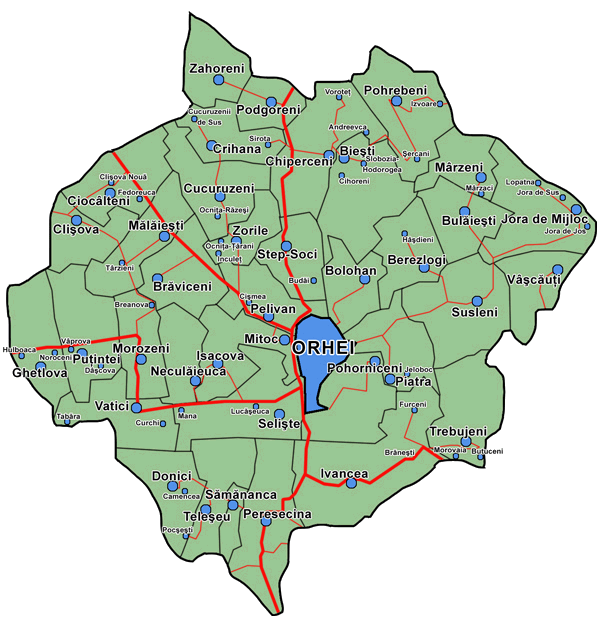 Organizarea administrativă a teritoriului raionului Orhei, la 1 ianuarie 2019Sursa: BNS „Statistica teritorială – 2019”Așezare geografică: Orheiul este un raion din partea centrală a R. Moldova situat în zona Codrilor. Centrul administrativ al raionului este mun. Orhei, situat la 48 km spre nord de Chișinău, pe malul râului Răut. Raionul este situat la latitudinea 47.3695 longitudinea 28.8240 și altitudinea de 69 metri față de nivelul mării. Raionul se învecinează cu raioanele Rezina, Teleneşti, Călăraşi, Străşeni, Criuleni şi Dubăsari. Prin teritoriul raionului curg apele râurilor Nistru, Răut – afluent al Nistrului, Cogîlnic, Cula, Vatici – afluenţi ai Răutului. Conform Legii nr. 438-XVI/2006 din 28.12.2006 privind dezvoltarea regională în Republica Moldova, Orheiul face parte (alături de raioanele Anenii Noi, Călăraşi, Criuleni, Dubăsari, Hînceşti, Ialoveni, Nisporeni, Rezina, Străşeni, Şoldăneşti, Teleneşti, Ungheni) din Regiunea de dezvoltare Centru (RDC), care este unitatea teritorială funcţională ce reprezintă cadrul de planificare, evaluare şi implementare a politicii de dezvoltare regională.Populaţia raionului Orhei este de 124,007 mii persoane, dintre care bărbați 59,4 mii persoane, femei – 64,6 mii persoane. Populația urbană total este de 34,1 mii persoane, iar populația rurală fiind de 89,9 mii persoane. Densitatea populației este de circa 101 locuitori la 1 km pătrat.Teritoriul raionului este de 122 831 ha, dinte care terenuri arabile constituie 58 223 ha, pădurile se întind pe o suprafață de 24 677 ha, imașurile cuprind un teritoriul total de 13 570 ha, iar terenurile ocupate cu apă constituie 3 412 ha.Relieful: Raionul  Orhei cuprinde o zonă cu relief pitoresc, tradiţii istorice, culturale bogate şi un mare potenţial turistic. Relieful terenurilor raionului, după răspândirea geomorfologică, este împărţit în următoarele unităţi orografice mari:1. Podişul Moldovei Centrale (Codru), partea de nord-est, reprezintă o combinaţie de cumpene înguste în formă de creastă cu văi adânci şi largi, versanţii cărora sunt fragmentaţi de depresiuni numite hârtoape. Unitatea dată este brăzdată de râulețul Vatici şi Cula. În componenţa acesteia intră următoarele sate şi comune: Peresecina, Teleşeu, Sămănanca, Donici, Selişte, Isacova, Vatici, Morozeni, Puţintei, Clişova, Ghetlova.2. Câmpia ondulată a Moldovei de Nord, caracterizată prin forme domoale de relief, fapt ce determină manifestarea relativă a procesului de eroziune a solurilor, având însă altitudini absolute mai mici – 200-250 m, unde se încadrează valea râului Răut, care străbate de la nord la sud şi râulețul Cogîlnic. În unitatea dată intră satele și comunele Ciocîlteni, Mălăieşti, Brăviceni, Mitoc, Cucuruzeni ş.a. Terenurile de podiş, formate de râul Răut în primăriile date, formează un platou cu o arie de cca 6 500  hectare.3. Dealurile Prenistrului şi terasele lui se caracterizează cu altitudinea de 250-300 m, fragmentarea verticală – 150-200m. Versanţii de vest sunt lenţi, iar cei de est coboară brusc spre Nistru. În componenţa acestuia intră următoarele sate şi comune: Jora de Mijloc, Vîşcăuţi, Susleni, Bulăieşti, Mîrzaci, Pohrebeni. Condiţiile geomorfologice ale raionului influenţează pozitiv dezvoltarea agriculturii.Zăcăminte naturale Raionul dispune de zăcăminte de nisip, piatră și argilă. Inclusiv, raionul dispune de terenuri ocupate cu cariere deschise cu pietriș, bolovăniș, terenuri cu exces permanent de umiditate, sărăturate, erodate, cu alunecări de teren și ravene.Clima raionului Orhei se caracterizează printr-o climă temperată continentală. În funcţie de latitudine, altitudine şi particularităţile orografice pe teritoriul raionului se delimitează trei zone climaterice, unde temperaturile medii variază cu 2-3 grade. Minimum absolut de temperatură constituie -390 -400C, maximum absolut variază între +330 +360C. Primele îngheţuri apar în octombrie, ultimele la sfârșitul lunii aprilie. Durata perioadei de temperatură fără ger este de 165-180 zile, pe sol – 145-150 zile. Acoperirea solului cu zăpadă se petrece în anii geroşi și atinge o înălţime de 15-25 cm. În perioada anului predomină curenţii de aer nord-vest şi nordici. Cantitatea anuală de precipitaţii atmosferice variază anual în limitele a 450-550 mm. Din suma anuală de precipitaţii aproximativ 65-70% cad în perioada caldă a anului (aprilie – noiembrie) şi numai 30% în perioada rece (decembrie – martie). Prima zăpadă apare la sfârșitul lunii noiembrie, începutul lunii decembrie. Perioada secetoasă începe în luna iulie şi durează 2-3 luni. Sunt frecvente vânturi uscate. Coeficientul hidrotehnic variază între 1,2-1,1. Resursele agroclimaterice ale teritoriului formează condiţii favorabile pentru cultivarea şi creşterea culturilor agricole, plantaţiilor de viţă de vie şi livezilor.Activitatea economică Cea mai mare parte a unităţilor economice este proprietate privată. Cea mai importantă ramură industrială este industria alimentară: prelucrarea fructelor şi legumelor, producerea mezelurilor şi a produselor din carne, produselor de panificaţie şi patiserie. Inclusiv, o pondere semnificativă în economia raionului o are ramura de confecţii și producția subansamblelor pentru autoturisme. În anul 2018, valoarea producţiei livrate de către întreprinderile din raion a constituit 1 272,0 mil. lei. Dezvoltarea raionului este influenţată de apropierea geografică faţă de capitală şi relaţiile economice, sociale şi culturale, facilitate de rolul de nod rutier şi legătura directă cu Bălţi, Soroca, Rezina, Străşeni, Călăraşi, Ungheni.Potențial turistic Raionul Orhei este situat într-o zonă cu relief pitoresc, tradiții istorice și culturale bogate, cu diversitate mare de peisaje unice, cu monumente ale naturii, având un potențial turistic pronunțat. Raionul are mai multe monumente istorice şi culturale, care ar putea constitui un itinerar turistic pentru oaspeţi. Cartea de vizită a raionului Orhei o constituie Rezervaţia cultural-naturală  „Orheiul Vechi”. Aceasta reprezintă un ansamblu de monumente istorico-culturale şi natural-peisagistice de interes naţional şi internaţional din defileul râului Răut – microzona satelor Trebujeni, Butuceni şi Morovaia (com. Trebujeni r-nul Orhei) şi teritorii adiacente ale localităţilor din vecinătate (com. Ivancea și s. Susleni din r-nul Orhei; s. Maşcăuţi, r-nul Criuleni; s. Holercani, s. Marcăuţi și s. Molovata din r-nul Dubăsari).1.2 CAPACITATEA ADMINISTRATIVĂ A RAIONULUI ORHEI Cadrul normativ, organizatoric şi funcţional Raionul Orhei este administrat conform prevederilor Legii privind administrația publică locală prin intermediul APL de nivelul I și II, care se constituie în urma exercițiilor electorale locale și activează pe teritoriul raionului în condițiile prevăzute de lege în scopul promovării intereselor generale ale locuitorilor săi.În calitate de autorități reprezentative și deliberative, consiliile locale și primarii celor 38 de primării din raion au responsabilitatea de a soluționa problemele localității pe care o administrează. De gospodărirea treburilor publice a întregii unități administrativ-teritoriale se ocupă Consiliul raional Orhei (CR), format din 35 de consilieri, și președintele raionului, ales de membrii consiliului. Consiliul are drept de iniţiativă şi decide, în condiţiile legii, asupra tuturor problemelor de interes local, cu excepţia celor care ţin de competenta altor autorităţi publice.CR Orhei este o autoritate reprezentativa şi deliberativa a populaţiei raionului Orhei, ales în condiţiile Codului Electoral în vederea realizării serviciilor publice de interes raional, promovării intereselor şi soluţionarea problemelor populaţiei raionului. Administraţia publica locala a raionului Orhei se realizează de către CR Orhei ca autoritate deliberativa şi de către preşedintele raionului ca autoritate executivă.Organizarea şi funcţionarea autorităţilor administraţiei publice ale raionului Orhei se reglementează în modul corespunzător de prevederile Legii nr. 435 – XVI din 28.12.2006 privind descentralizarea administrativă, Legii nr. 436 – XVI din 28.12.2006 privind administraţia publica locala, Legii nr. 768 – XIV din 02.02 2000 privind statutul alesului local, Legii nr. 239– XVI din 13.11.2008 privind transparenţa în procesul decizional, Legii nr. 158 – XVI din 04.07.2008 privind funcţia publică şi statutul funcţionarului public, Legii nr. 190 – XIII din 19.04.1994 cu privire la petiţionare.Printre cele mai importante prerogative ale CR se numără aprobarea și amendarea bugetului raional anual, administrarea bunurilor din domeniile public și privat ale raionului, luarea deciziilor privind lucrările de proiectare, construcție, întreținere și modernizare a drumurilor, podurilor, aprobarea de strategii, prognoze, planuri și programe de dezvoltare, etc.CR Orhei, prin viziunea strategică şi activităţile sale, asigură consecvent funcţionarea unei administraţii publice transparente şi eficiente, cu personal competent, profesionist şi orientat pentru prestarea unor servicii calitative cetăţenilor.Transparenţa decizională constituie unul din elementele de bază ale bunei guvernări, care introduce principii şi proceduri noi în activitatea locală în vederea informării în mod deschis şi explicit a cetăţenilor, societăţii civile şi altor părţi interesate despre activitatea autorităţii precum şi consultarea acestora în procesul de elaborare şi de adoptare a deciziilor.Din punct de vedere al cadrului organizatoric, funcţional şi al procesului decizional se atestă că procesul decizional aplică mecanisme de consultări publice. Atare constatare ne vorbeşte despre principiile de dezvoltare participativă a raionului, prin intermediul societăţii civile. O problemă în procesul decizional este neîncrederea cetăţenilor raionului în instituţia CR, ceea ce cauzează o participare redusă şi o lipsă de interes a cetăţenilor la implicarea în cadrul consultărilor publice.Capacitatea materială şi tehnică a condiţiilor de desfăşurare a activităţii APL, se prezintă: Toate APL – urile dispun de spaţii proprii de desfăşurare a activităţilor.APL – ul de nivel II este dotat cu tehnica şi materialele necesare desfăşurării activităţii.APL – urile au acces la infrastructura tehnico – edilitară. Resursele Umane În conformitate cu decizia nr. 8/4 din 27 decembrie 2019 „Cu privire la modificarea anexelor nr. 1, 2, 3, 5, 8, 9, 12 ale deciziei CR nr. 3/11 din 22 mai 2012 ,,Cu privire la aprobarea organigramei, structurii și efectivului statelor de personal ale subdiviziunilor din subordinea CR” a fost aprobată organigrama şi statele de personal, după cum urmează. Organigrama Aparatului Preşedintelui şi subdiviziunilor din subordinea Consiliului RaionalAparatul Președintelui*Activitate neremuneratăSura: Secretarul Consiliului raional OrheiAtribuţiile şi competenţele stabilite de legislaţia în vigoare au acoperire cu structuri şi servicii publice raionale. Cu toate acestea, se atestă lipsa personalului angajat în funcţiile, aprobate conform organigramei instituției și regulamentele de funcționare. De remarcat că în cadrul CR activează un contingent de persoane atât tinere, cât şi cu o vârstă de până la 63 ani. Salarizarea şi motivarea funcţionarilor publici din cadrul subdiviziunilor Consiliului raional este efectuată în conformitate cu prevederile Legii.Structura și efectivul Aparatului preşedintelui raionului şi subdiviziunilor din subordinea CRSursa: Secretarul Consiliului raional OrheiAutorităţile de nivelul I atestă lipsă de cadre, care să gestioneze cu anumite probleme cu care se confruntă localităţile. Inclusiv, personalul nu este suficient calificat pentru a putea valorifica resursele existente, precum şi de a dezvolta spiritul de incluziune civică. La capitolul evaluarea competenţelor angajaţilor, evaluarea acestora este una mai mult formală, decât să se bazeze pe indicatori atinşi de angajaţi.Un criteriu important al performanţei şi progresului înregistrat în raion îl are calificarea personalului precum şi procesul continuu de instruire a acestuia. Pe parcursul ultimilor ani de activitate, gradul de instruire a personalului aparatului preşedintelui a fost unul relativ scăzut, în medie 20% din totalul personalului aparatului preşedintelui. Instruirile realizate se axează în special pe buget și finanțe.În ultimii ani se remarcă o tendinţă pozitivă de atragere a investiţiilor în raion. Pe de o parte acestea sunt datorate fondurilor şi donatorilor existenţi, iar pe de altă parte datorită managementului CR, care a adus schimbări pozitive în această direcţie. Până la moment au fost atrase resurse financiare interne şi externe pentru dezvoltarea comunităţilor, dar totuşi se resimte instruirea personalului în domeniul atragerii investiţiilor, inclusiv scrierea proiectelor la nivelul autorităţilor de gradul I. Capacitatea de relaţionare În ceea ce priveşte capacitatea de relaţionare a raionului, nu este atât de bine fortificată colaborare cu mediul de afaceri şi societatea civilă, pe de o parte din lipsa interesului cetăţenilor şi a lipsei angajamentului civic, şi pe de altă parte din cauza potenţialului mai puţin dezvoltat al personalului din cadrul APL pentru a atrage şi colabora cu factorii dați. Referitor la colaborările externe, este plauzibil faptul că raionul a reuşit să dezvolte parteneriate atât cu comunităţile vecine, precum şi alte țări. Există circa 35 acorduri de parteneriat cu România (regiunile: Suceava, Constanța, Brașov, municipiul București, Neamț), Latvia, Ukraina, Turcia, Letonia, Rusia.Principalele probleme cu privire la Capacitatea Administrativă În linii generale, raionului Orhei este raionul în care schimbarea pozitivă este predominantă, însă dezavantajele persistă, printre care: Capacitatea managerială şi de management a resurselor umaneEvaluarea angajaţilor este una mai degrabă formală, metodologia de evaluare fiind impusă de legislaţie, şi nu se bazează pe indicatori de rezultat. O bună parte a autorităţilor de nivelul întâi nu dispun de personal calificat pentru a acoperi toate ariile de influenţă a localităţii. Capacitatea de planificare strategică şi atragere a investiţiilor Cu toate că la nivel de raion este cea mai mare rată de capacitate a autorităţilor de atragere a investiţiilor, la nivel de primării capacitatea de atragere a investiţiilor este insuficientă, una dintre a cărei cauză este lipsa de instruire şi calificare a personalului în domeniul întocmirii proiectelor şi atragerii investiţiilor. Condiţiile de desfăşurare a activităţii instituţionale Cu toate că la nivel de consiliu, există condiţii şi facilităţi suficiente pentru desfăşurarea unei activităţi eficiente, la nivel de primării aferente, o parte din atare condiţii lipsesc. Capacitatea de relaţionare Raportul între APL – uri şi societatea civilă este unul mai puţin valorificat din cauza neîncrederii populaţiei în instituţia APL – ului. Pe de altă parte, o cauză predominantă a acestei probleme este incapacitatea autorităţilor locale, de toate nivelurile, de a crea capitalul social şi a participa la construirea angajamentului civic al cetăţenilor raionului.Analiza SWOT cu privire la Capacitatea Administrativă 1.3 FINANŢELE PUBLICE LOCALEBugetele unităţilor administrativ-teritoriale (UAT) se elaborează, se aprobă şi se execută în condiţii de autonomie financiară.Autorităţile de nivelul II elaborează şi comunică autorităţilor APL de nivelul I, propriile estimări ale normativelor de defalcări de la veniturile generale de stat şi ale cheltuielilor medii pentru un locuitor şi alte momente privind elaborarea proiectului de buget, ca în final să generalizeze şi să prezinte MF sinteza consolidată a proiectelor bugetelor UAT de nivelul I şi nivelul II. Autorităţile executive ale UAT sunt responsabile de elaborarea proiectului de buget şi de corectitudinea şi veridicitatea datelor, indicilor şi altor informaţii în a căror bază este elaborat bugetul respectiv.Execuţia bugetelor UAT este în limita resurselor financiare proprii disponibile. Cheltuielile care sunt aprobate şi pe parcursul anului rectificate, în procesul execuţiei bugetului reprezintă limite maxime, care nu pot fi depăşite şi care sunt finanţate la: întreţinerea autorităţilor executive, a instituţiilor de învățământ, din domeniul asistenţei sociale, de cultură (biblioteci, muzee, case de cultură), serviciile de deservire a clădirilor CR şi sediile primăriilor, activităţi sportive, activităţi pentru tineret, întreţinerea drumurilor locale, amenajarea teritoriilor, etc.CR Orhei asigura obiectivul fundamental al managementului datoriei, care presupune asigurarea finanţării măsurilor prevăzute în bugetul local cu minimum de cheltuieli şi la nivel optim de risc, precum şi atragerea fondurilor suplimentare de finanţare.Veniturile bugetului local Veniturile totale reprezintă toate veniturile realizate de APL într-o perioadă de gestiune, de obicei un an calendaristic și includ: venituri proprii, mijloace speciale, defalcări, conform cotelor procentuale de la taxele de stat, stabilite de legea finanțelor publice locale, transferuri cu destinație generală, transferuri cu destinație specială, granturi și fondurile speciale. În perioada 2015-2019, veniturile bugetului raional Orhei se înscriu într-un trend ascendent, ajungând la 290,3 mii lei în anul 2019, realizând o creștere de circa 71%, datorată în special transferurilor de la bugetul de stat. Atare situaţie se datorează atât situaţiei generale a economiei naţionale, cât şi politicii de consolidare bugetară la nivel central. Execuția veniturilor bugetului raional, mii leiSursa: Direcția Generală Finanțe a Consiliului raional OrheiÎn ceea ce priveşte executarea veniturilor raionului, ca încasare a taxelor şi impozitelor pe tipuri, se atestă încasarea a circa 24,4 mii lei pentru anul 2019. Alte venituri ale bugetului raional Orhei se însumează la 2,2 mii lei pentru anul 2019. Dinamica veniturilor totale pe componenta respectivă („fără transferuri”) indică micșorări, în special pentru ultimii ani. La formarea veniturilor bugetului local contribuie în principal transferurile primite în cadrul bugetului public național cu 90,6%, iar veniturile din impozitele şi taxele locale contribuie numai în proporție de 9,4 la sută (datele prezentate sunt pentru anul 2019). Este de menționat că situația în cauză este datorată faptului că mulți agenți economic își desfășoară activitatea directă în raion, iar administrativ se referă la mun. Chișinău, unde și sunt plătite impozitele și taxele locale.Urmare analizei veniturilor proprii ale bugetului local al raionului, se observă că marea majoritate sunt venituri curente, iar în cadrul acestora, cea mai parte au natură fiscală. Orice raion din Republica Moldova se confruntată cu finanţarea unor numeroase şi substanţiale cheltuieli, este pusă în situaţia de a-şi analiza politica de venituri pe care o duce, astfel încât impozitele locale (care constituie sursa principală) să îndeplinească cel puţin următoarele condiţii: să genereze un venit semnificativ; să respecte principiul echităţii; să nu distorsioneze activitatea economică; să fie corelate cu capacitatea de plată a contribuabilului.Cheltuielile bugetului local Cheltuielile publice se cifrează la 276,4 mil. lei pentru anul 2019. Structura acestora este tipică localităţilor din republică, unde prevalează cu 71,2% cheltuielile pentru educaţie, 11,3% cheltuielile pentru protecție socială, 4,8% cheltuielile pentru cultură, sport și tineret şi 1,1% cheltuielile pentru ocrotirea sănătății. Pentru raionul Orhei este semnificativă creşterea ponderii cheltuielilor pentru educație cu circa 52% față de 2015 şi pentru domeniul cultură, artă şi sport cu circa 90% față de 2015. Evoluția cheltuielilor bugetului raional, mii leiSursa: Direcția Generală Finanțe a Consiliului raional OrheiAnaliza evoluţiei executării cheltuielilor bugetului raionului a cunoscut creșteri pe parcursul perioadei 2015-2019, avansând de la 181,1 mil. lei la 276,4 mil. lei în anul 2019, creștere de circa 53%, creștere datorată cheltuielilor pentru Învățământ și Cheltuielile pentru cultură, sport și tineret. Inclusiv, creșteri majore s-a atestat la domeniul Dezvoltarea transporturilor, astfel comparativ cu 2015 acestea au crescut cu 66%.O altă situație se observă la capitolul Dezvoltarea sectorului energetic. Pe parcursul perioadei 2015 – 2019 au fost cheltuite în total 15,0 mil. lei, ponderea majoritară fiind realizată în anul 2017, când datorită CR Orhei a fost construit gazoductul branșament Ivancea – Brănești – Furceni – Trebujeni, altfel ponderea cheltuielilor la acest capitol din totalul cheltuielilor realizate se estimează la 0,01%.Principalele probleme cu privire la Finanțele publice locale Problemele care apar în procesul legat de planificarea, execuţia şi controlul bugetar sunt: Capacitatea redusă a APL de asigura susţinerea financiară a cheltuielilor cu venituri proprii.Neimplicarea societăţii civile din raion în procesul de bugetare nu contribuie la o distribuire a cheltuielilor bugetare mai apropiată de necesităţile comunităţii.Insuficienţa personalului calificat în cadrul UAT sau calificarea insuficientă a specialiştilor din localităţile rurale, activitatea se organizează pe alocuri cu persoane necalificate sau în vârstă de pensionare, fapt ce eventual conduce la consumarea potenţialului uman al DGF Orhei.Actualele impozite şi taxe locale generează sume mici, care reprezintă un procent redus din bugetele locale.Analiza SWOT cu privire la Finanțele publice locale 1.4 CAPITALUL UMAN Efectivul populației: Populaţia raionului este de 124,01 mii persoane, dintre care bărbați 59,4 mii persoane, femei – 64,6 mii persoane. Structura etnică a populației raionului OrheiSursa: https://ro.wikipedia.org/wiki/Raionul_OrheiPopulația urbană total este de 34,1 mii persoane, iar populația rurală fiind de 89,9 mii persoane. Populaţia stabilă, pe sexe şi medii (la începutul anului), raionul Orhei, persoaneSursa: BNS „Statistica teritorială – 2019”Densitatea populației este de 101 locuitori la 1 km pătrat.Densitatea populaţiei (la începutul anului), locuitori pe 1 km2Sursa: BNS „Statistica teritorială – 2019”Similar altor raioane ale Republicii Moldova, raionul Orhei se confruntă cu problema scăderii numărului populaţiei. Populatia stabila, la 1 ianuarie, mii persoaneSursa: BNS, Statistica regională, PopulațieMotivul reducerii populaţiei raionului Orhei îl constituie atât sporul natural negativ (prevalenţa deceselor asupra naşterilor), cât şi pierderile migraţionale, în special în mediul rural. Pe parcursul anului 2017 din raionul Orhei au fost plecaţi peste hotare 30,6 mii de locuitori, iar circa 48-50% din aceştia sunt persoane care lipsesc din ţară mai mult de un an. Cea mai mare pondere în structura fluxurilor migraţionale îi revine populaţiei tinere – circa 60% sunt în vârsta de 20-44 de ani. Distribuţia proporţională a emigranţilor pe sexe serveşte o dovadă că majoritatea persoanelor părăsesc ţara cu familia.Migraţia internă determinată de schimbarea domiciliului, raionul Orhei, persoaneSursa: BNS „Statistica teritorială – 2019”Mișcările demografice și migratorii au influențat considerabil structura de vârstă a populației. Cu toate acestea, în ultimii ani, din cauza structurii favorabile a numărului populaţiei (în vârsta reproductivă au intrat generaţiile numeroase născute în anii 80 ai secolului XX), nivelul natalităţii raionului Orhei este relativ stabil. Rata totală a fertilităţii pe parcursul anilor analizaţi constituie 1,4 – 1,5 copii per femeie de vârstă fertilă.Vârsta medie a populaţiei (la începutul anului), raionul Orhei, aniSursa: BNS „Statistica teritorială – 2019”Pe parcursul perioadei 2008-2018, valorile speranţei de viaţă la naştere s-au mărit cu 0,88 ani pentru ambele sexe (de la 67,9 ani în 2008 la 68,5 ani în 2018). O ameliorare a situaţiei constatăm şi pentru alte grupe de vârstă.Forţa de muncă a raionului În ultimii ani, evoluţia proceselor economice din raionul Orhei au influenţat asupra modificărilor structurale din cadrul populaţiei active. Astfel resursele de muncă disponibile în raion constituie 79,9 mii persoane, dintre care 346 de şomeri. Vârsta medie a populației este de 37,7 ani. Creșterea economică din ultimii ani s-a manifestat prin deteriorarea calității ocupării. Astfel, ponderea locurilor de muncă formale în totalul de locuri de muncă la nivel de țară a scăzut de la 69% în 2010 la 65% în 2017. Raionul Orhei, însă, înregistrează o pondere a persoanelor apte de muncă egală cu 64,5%, persoanele apte de muncă la nivel naţional este de 64,9%. Populaţia stabilă, pe principalele grupe de vârstă (la începutul anului), raionul Orhei, persoaneSursa: BNS „Statistica teritorială – 2019”La nivel regional, raionul Orhei se situează pe primul loc din 13 raioane din zona Centru (RDC) și locul patru la nivel de țară, în ceea ce priveşte numărul resurselor de muncă disponibile. În mediul rural este concentrat cel mai mare număr de persoane apte de muncă.Efectivul salariaţilor, pe activităţi economice (la sfârşitul anului), raionul Orhei, persoaneSursa: BNS „Statistica teritorială – 2019”Astfel în raion activează circa 17,9 mii de persoane salarizate, dintre care 10,2 mii de femei cu o pondere de 57% şi 7,7 mii bărbaţi - 43%:Efectivul salariaţilor, pe sexe (la sfârşitul anului), raionul Orhei, persoaneSursa: BNS „Statistica teritorială – 2019”La nivelul raionului Orhei, cele mai multe persoane sunt angajate în domeniul Industrie şi construcţii - 36,9% din totalul angajaţilor în economie. Celelalte sectoare sunt prezentate după cum urmează: Agricultură, silvicultură şi pescuit – 7,2%, Administraţie publică şi apărare; asigurări sociale obligatorii – 6,9%, Învăţământ – 17,4%, Alte activităţi de servicii - 31,5%. Numărul de salariaţi, raportaţi în raion, constituie cca 17,9 mii persoane, dintre care două treimi (67%) reveneau sectorului IMM, iar 33% dintre salariaţi sunt angajaţi în întreprinderi mari. Inclusiv, 18% muncesc în unităţi mijlocii, 49% în întreprinderile mici şi micro. După numărul salariaţilor angajaţi în câmpul muncii, raionul Orhei, în 2018, deţine locul I din zona Centru a republicii (din 13 raioane) și locul IV la nivel de țară.Salariul mediu în raion (datele 2018) – cel mai mare la nivel raional – 5 460 de lei, comparativ cu anul 2014, când salariul mediu era de 3 779 lei, mai mic pe ansamblul republicii cu circa 1 086 lei. Atunci Orheiul ocupa locul 10 printre raioanele Republicii Moldova, ca în 2018 să ajungă primul, creștere datorată în primul rând contribuabililor mari ca SE „Bordnetze” SRL.Câştigul salarial mediu brut lunar, pe activităţi economice, raionul Orhei, leiSursa: BNS „Statistica teritorială – 2019”Raionul Orhei se situează pe locul trei pe țară, primul fiind mun. Chișinău cu 6 268 lei, iar pe locul II situându-se mun. Bălți cu 6 344,4 lei.Câştigul salarial mediu brut lunar, pe sexe, raionul OrheiSursa: BNS „Statistica teritorială – 2019”Şomajul Cea mai eficientă modalitate de valorificare a capitalului uman al societăţii este oferirea posibilităţilor de angajare în câmpul muncii. Aceasta oferă persoanei oportunităţi de dezvoltare a capacităţilor, de demonstrare a cunoştinţelor, de satisfacere a necesităţilor personale şi sociale. În perioada 2015-2018 se constată o creştere cu 16,5%a numărului locurilor de muncă înregistrate de către Agenţia Națională de Ocupare a Forței de Muncă Orhei (ANOFM). Printre acestea, se observă o preponderenţă a locurilor de muncă pentru muncitori: în anul 2018 - 80,4% din totalul locurilor de muncă oferite erau adecvate pentru muncitori, urmat de locurile de muncă pentru funcţionari cu o pondere de 14%.Mobilitatea salariaţilor şi locurile de muncă vacante, în anul 2018 în raionul Orhei, persoaneSursa: BNS „Statistica teritorială – 2019”Structura populaţiei active este: ponderea populaţiei în vârstă de muncă – 64,4%, ponderea șomerilor – 0,4%.Numărul şomerilor oficial înregistraţi (la sfârşitul anului) în raionul Orhei, persoaneSursa: BNS „Statistica teritorială – 2019”În ceea ce priveşte şomerii, numărul bărbaţilor ocupă o pondere minoritară în rândul acestora, reprezentând 46% din total, iar femeile - 54%.Din punctul de vedere al distribuţiei şomerilor pe niveluri de instruire, la sfârșitul anului 2018, constatăm că, din numărul total al şomerilor înregistraţi în raionul Orhei, 48% sunt persoane cu studii gimnaziale, urmat de persoane cu studii secundare profesionale – 24%, mai puţin sunt înregistraţi şomeri cu studii superioare - 6% şi medii de specialitate – 22%.Din punctul de vedere al structurii pe grupe de vârstă, în anul 2018, ponderea cea mai mare le revine şomerilor cu vârsta cuprinsă între 30-49 ani, categoria respectivă înregistrând 52% din numărul total de şomeri înregistraţi, urmaţi de cei cu vârsta cuprinsă între 16-24 ani (21%) şi categoria cu vârstă cuprinsă între 25-29 de ani are o pondere de 17%.Ocupaţiile care au înregistrat cel mai mare număr de şomeri la sfârșitul anului 2018 sunt: industrie – 235 de persoane (14%), fiind urmaţi de cei proveniţi din agricultură – 129 de persoane (7,5%) şi învățământ – 108 de persoane (6,4%). În aspect de mediu urban şi rural, continuă să persiste un dezechilibru pe piaţa forţei de muncă. Șomerii din mediul rural au acces limitat la locurile libere de muncă, acestea fiind preponderent concentrate în mediul urban.Prezenţa şomajului în raion este cauzată de mai mulţi factori, precum: lipsa locurilor de muncă atractive, necorespunderea cererii cu oferta forţei de muncă, neconcordanţa dintre procesul de studii şi solicitările angajatorilor; insuficienţa aptitudinilor şomerilor.Principalele probleme cu privire la Capitalul Uman depistate în raion țin de următoarele: Forţa de muncăSporul natural negativ al populației;Migrația, în special în rândul tinerilor între vârsta 20-24 ani;Problemele pe piaţa muncii, atât la nivel de ţară, cât şi în raion sunt determinate de un şir de factori cu influenţă reciprocă, cum ar fi dezvoltarea economică precară, sărăcia, salariile mici, şomajul, etc., care la rândul lor alimentează migraţia excesivă a forţei de muncă peste hotare în mare parte (Rusia, Italia, Grecia, etc.), percepută de populaţie drept singura opţiune de menţinere a unui trai decent, iar, uneori, şi de supravieţuire.ŞomajulO problemă importantă ar fi: cerinţele exagerate din partea unor angajatori, care la declararea locurilor de muncă vacante înaintează restricţii discriminatorii la calificare, vârstă, gen şi alte restricţii, ce limitează posibilităţile de angajare.Discrepanţa dintre profesiile solicitate pe piaţa forţei de muncă în raion şi oferta forţei de muncă, atât sub aspect al domeniului de pregătire, precum şi al nivelului de instruire, fapt, ce creează o insuficienţă de capital uman, practic în toate domeniile de activitateProblema angajării „la negru” şi achitarea salariilor „în plic”, ce duce la neplata impozitelor, la încălcarea dreptului cetăţeanului la protecţia socială şi medicală, neacceptarea de către şomeri a locurilor de muncă cu salariile conform legislaţiei în vigoare.Analiza SWOT cu privire la Capitalul Uman1.5 INFRASTRUCTURA FIZICĂ ȘI TEHNICO - EDILITARĂ Creșterea alocărilor de resurse private și publice în proiecte de infrastructură permite modernizarea acesteia și creșterea accesului populației la elementele de infrastructură, care definesc calitatea vieții (apeduct, canalizare, gazoduct, energie electrică și termică, drumuri, transport etc.). Totodată, aceasta sporește nivelul de competitivitate a țării, deoarece companiile își vor putea asigura o circulație mai rapidă a factorilor de producție și a produselor finale, contribuind la impulsionarea dezvoltării sectorului privat, care este și principalul motor al creșterii economice, creării de locuri de muncă și sursa încasărilor bugetare.Infrastructura drumurilor Drumurile reprezintă o componentă importantă a infrastructurii fizice a raionului. Or acoperirea largă cu reţele de drumuri, care ar permite conexiunea cu diverse puncte de pe teritoriul ţării şi din exterior, precum şi calitatea acestora, este un factor ce influenţează direct capacităţile de dezvoltare economică a raionului şi securitatea populaţiei. Reţeaua drumurilor publice din r-nul Orhei este constituită din drumuri publice naţionale, drumuri publice locale, drumuri comunale şi străzi. Lungimea drumurilor publice (la sfârşitul anului), raionul Orhei, kmSursa: BNS „Statistica teritorială – 2019”; Secția Construcții, Gospodărie Comunală și Drumuri a Consiliul Raional OrheiDrumurile publice naţionale, care intersectează raionul, au o lungime de 116,2 km. Acestea sunt: M2 Chişinău-Soroca-Frontiera cu Ucraina; R20 Rezina-Orhei-Călăraşi; R23 Criuleni-Brăneşti-Ivancea-M2; R43 Brăneşti-Complexul istorico-cultural "Orheiul Vechi".Amenajarea străzilor orășenești pe raionul Orhei, 2018Sursa: BNS, Statistica regională, Mediul înconjurătorReţeaua drumurilor publice raionale la sfârșitul anului 2020 sunt constituite din 32 porțiuni de drum cu lungimea totală de 118,7 km și cele mai multe dintre acestea nu au îmbrăcămintea rutieră potrivită. Lungimea drumurilor publice locale în variantă albă este de 53,22 km, iar costul estimativ al investiției necesare pentru asfaltarea acestora se estimează la 195 141,77 mii lei.Conform informațiilor prezentate de către primăriile raionului Orhei, exclusiv mun. Orhei situația cu drumurile locale la 01/01/2020 se prezintă după cum urmează:Sursa: Secția Economie și Atragerea Investițiilor a Consiliul Raional OrheiEste de menționat că, la nivel raional, reţeaua infrastructurii de transport este dezvoltată suficient şi acoperă întreg teritoriul raionului, dar necesită investiţii majore pentru reabilitarea şi modernizarea acesteia – circa 36% din lungimea drumurilor rutiere în raionul Orhei sunt în stare rea. Inclusiv reţeaua de drumuri locale necesită și optimizare, inclusiv prin construcţia drumurilor de ocolire a localităţilor.Problema infrastructurii terestre reprezintă o constrângere în calea mobilităţii persoanelor, bunurilor şi a serviciilor, astfel poate fi catalogată ca o constrângere şi în calea dezvoltării raionului. Esenţial este de a înţelege că mijloacele financiare disponibile la nivelul raionului nu vor permite modernizarea drumurilor în timp util.Străzile orășenești pe raionul Orhei, 2019Sursa: BNS, Statistica regională, Mediul înconjurătorParametrii densităţii reţelei rutiere pentru r-ul Orhei sunt 269,5 km la 1000 km2 şi 2,6 km la 1000 locuitori, parametri consideraţi suficienţi pentru nivelul de dezvoltare a raionului. Comparativ, la nivel naţional, aceşti parametri constituie 314 km la 1000 km2 şi 2,6 km la 1000 de locuitori.Infrastructura energetică şi managementul eficienţei energetice Republica Moldova importă circa 95% din resursele energetice necesare pentru acoperirea cererii de energie. Acest fapt determină vulnerabilitatea extremă a ţării în ceea ce priveşte securitatea energetică şi stabilitatea economică. Mai mult ca atât, ţara este în mare măsură dependentă de o singură resursă principală de energie, din moment ce gazului natural îi revine o cotă de aproximativ 60% din consumul total de energie. Lipsa resurselor energetice locale pune la încercare securitatea energetică a consumatorilor din R. Moldova. Conform Ghidului de Eficienţă Energetică şi Resurse Regenerabile, gazul natural reprezintă sursa cea mai importantă de energie pentru Moldova, dintre care 99,9% este importată de la un singur furnizor – SAD Gazprom.Creşterea rapidă a preţurilor pentru energie din ultimii 10 ani depăşeşte capacitatea de plată a consumatorilor, aceasta reprezentând o problemă tot mai mare. În cazul instituţiilor publice, ponderea costurilor pentru energie a devenit din ce în ce mai substanţială în bugetele locale, având astfel efecte adverse în ceea ce priveşte calitatea serviciilor publice.În perioada anilor 2006-2020 preţul pentru energia electrică s-a dublat, iar preţul gazului natural pentru consumatorii finali a crescut aproape de trei ori, necătând la scăderi periodice. Aceasta creştere a costurilor afectează toată ţara şi necesită o mobilizare a resurselor financiare limitate din alte domenii pentru acoperirea costurilor de energie. Prin urmare, acesta constituie un argument forte în favoarea implementării măsurilor de eficienţă energetică pentru contracararea impactului negativ al preţurilor actuale pentru energie.Localităţile din raion nu sunt asigurate cu sisteme de încălzire centralizat. Funcţionează doar sisteme autonome private. Instituţiile de învăţământ şi cele bugetare, în mare parte, sunt conectate autonom la reţeaua de gaze naturale.Lungimea totala a rețelei conductelor de gaze naturale în raionul Orhei este de circa 662,2 km. Numărul gospodăriilor gazificate centralizat 9727. Consumul anual de resurse energetice de către întreprinderile şi organizaţiile din raionul Orhei constituie aproximativ 1 972 tone de cărbune, 9,098 mil. m3 gaze naturale şi aproximativ 1 284 m3 de lemne. Majoritatea localităților raionului sunt conectate la conducta de gaze. Acest lucru presupune că consumatorii pot alege între produsele energetice pe care să le utilizeze. Mai mult ca atât, pe piața produselor energetice din raion deja este creată cererea de produse alternative (pelete, brichete), prin activitatea a două companii. Actualmente, în raionul Orhei există suficientă materie primă ce permite producerea brichetelor și peleților. La nivelul raionului Orhei există între 400 și 800 de hectare de teren oportun pentru culturile energetice. Astfel aceasta ar oferi raionului avantaje considerabile utilizării surselor alternative de energie, precum și dezvoltării afacerilor în acest domeniu.Prestarea serviciilor de aprovizionare cu energie electrică este acoperită de către un singur prestator – ÎCS „Premier Energy” SRL succesoare a ÎCS „Gas Natural Fenosa Furnizare Energie”. Rata asigurării cu energie electrică este de 100%. În prezent, pe teritoriu raionului reţelele electrice aeriene sunt montate pe piloni la tensiunea de 10 KW, care trece prin 7 transformatoare şi ajunge la beneficiari la tensiunea de 220 w şi 380 w. La energie electrică sunt conectaţi 100% din populaţie. Străzile de pe teritoriu raionului sunt iluminate în proporţie de 40% datorită proiectului de Iluminat stradal lansat de CR Orhei în anul 2020.Lungimea străzilor orășenești, a porţiunilor de străzi iluminate, pe regiuni și orașe, 2019Sursa: BNS, Infrastructura străzilor din localităţile urbane şi serviciile de salubrizare în anul 2019Din totalitatea localităților raionului Orhei, electrificate sunt în număr de 27 706 gospodarii (situația la 01/01/2020, exclusiv mun. Orhei).Consumul de energie în clădirile publice Fondul total al clădirilor publice educaţionale (preşcolare şi secundare), medicale (spitale, ambulatorii şi policlinici) şi administrative (primării şi consilii raionale) este estimat la aproximativ 192.786 m.p., cu un consum anual de energie termică şi electrică de aproximativ 37.996 MWh. Numărul total este de 229 clădiri publice (situația la 01/01/2020, exclusiv mun. Orhei).Conform informațiilor prezentate de către primăriile r-lui Orhei, situația privitor eficientizarea energetică a clădirilor publice la 01/01/2020 (excl. mun. Orhei) se prezintă după cum urmează:Sursa: Secția Economie și Atragerea Investițiilor a Consiliul Raional OrheiConsumul total de energie al instituţiilor de învățământ este estimat la cca. 28.208 MWh pe an; Spitalul Raional din Orhei are o capacitate de aproximativ 325 de paturi şi consumul de energie este estimat la 5.639 MWh pe an. Una dintre problemele principale ale instituțiilor publice din raion este costul înalt pentru întreținerea utilajelor și surselor energetice. Mai mult ca atât, din totalitatea clădirilor publice existente în raion, doar 18% au reabilitare termică exterioară. O altă problemă majoră cu care se confruntă raionul este imposibilitatea conservării a 48 edificii și construcții nepasibile înstrăinării, care aparțin instituțiilor din domeniul social, conform ordonanței Guvernului nr. 1107-900 din 23 noiembrie 2012.Este de menționat că raionul dispune de un potenţial considerabil de eficientizare a consumului de energie. Astfel în contextul Programului Regional Sectorial pe domeniul Eficienţă Energetică în Clădirile Publice, până în anul 2025 se estimează caă raionul Orhei necesită să reabiliteze energetic aproximativ 19.279 m.p. de clădiri publice, ceea ce ar însemna aproximativ 13 clădiri publice cu o suprafaţă medie de 1.500 m.p.. Costurile estimate ale investiţiei necesare pentru realizarea acestui obiectiv constituie aproximativ 75,14 mil. MDL. Atare investiţii ar putea rezulta economii anuale de aproximativ 3.046 MWh – echivalentul în economii financiare la bugetul local de până la 3,9 mil. MDL. Renovarea unei clădiri selectate ar trebui să includă următoarele componente:Măsuri de reparaţie capitală / măsuri de pregătire (mai multe lucrări de reparaţie capitală/lucrări de pregătire ar putea fi necesare înainte de întreprinderea măsurilor de izolare (renovarea acoperişului, instalarea unui sistem de gestionare a apelor pluviale, lucrări de demolare, plintă, trotuare, sistem de protecţie la trăsnet, sistem de protecţie solară, intrare, etc.)).Măsuri de izolare termică - Izolarea termică a pereţilor exteriori, izolarea etajului de sus şi demisolului (parţial), pereţi externi ai demisolului (parţial) şi înlocuirea ferestrelor.Retehnologizarea reţelelor termice interioare al clădirii / Reabilitarea sistemului de încălzire /instalarea unui nou sistem de încălzire inclusiv echipamente auxiliare;Renovarea sistemului / instalaţiei de iluminare în favoarea unui sistem de iluminare eficient din punct de vedere energetic.Reţelele de furnizare a apei potabile și sistemele de canalizare Starea infrastructurii AAC existente variază considerabil de la zonele urbane la cele rurale. Optimizarea hidraulică a reţelelor de alimentare cu apă existente este necesară pentru a se conforma la cerinţele actuale.Resursele de apă ale raionului Orhei sunt reprezentate de apele de suprafaţă (cursuri de apă şi lacuri naturale şi artificiale) şi apele subterane (sonde arteziene şi fântâni). Rezervele de ape subterane în raionul Orhei se estimează la 81 760 m3/zi, dintre care ape potabile 80 560 m3/zi. Apele de suprafaţă ale raionului sunt reprezentate de râurile Răut – afluent al Nistrului; Cogîlnic, Cula, Vatici – afluenţi ai Răutului. Captarea apei, raionul Orhei milioane m3Sursa: BNS „Statistica teritorială – 2019”Consumul mediu specific de apă în raionul Orhei este de circa 58 l/pers./zi, iar consumul nerezidenţial este de circa 47 l/pers./zi. Consumatorul major de apă este mun. Orhei. Consumatorii industriali sunt amplasaţi în jurul mun. Orhei, pe când zonele rurale sunt caracterizate prin consumul menajer de apă.Utilizarea apei (fără apa de circulaţie şi apa utilizată consecutiv), raionul Orhei, milioane m3Sursa: BNS „Statistica teritorială – 2019”De sisteme centralizate de alimentare cu apă potabilă dispun 62 de localităţi, inclusiv 1 oraş (100%) şi 61 de localităţi rurale, reprezentând 82,6% din numărul total al acestora. Sistemele pentru alimentarea cu apă din raion constituie 225 de complexe cu diferite grade de amenajare a sectorului comunal din localităţi. Din acest număr, într-o stare tehnică satisfăcătoare se află 153 complexe, iar 72 necesită a fi restabilite. Sistemul centralizat de alimentare cu apă, raionul Orhei, unitățiSursa: BNS „Statistica teritorială – 2019”Reţelele de distribuţie au o lungime de 374,65 km (dintre care 43,0% sunt într-o stare tehnică nesatisfăcătoare), inclusiv 38 staţii de pompare, 27 sonde de adâncime, având o capacitate de 18.900 m3/zi. Consumul specific mediu este de 72 l/pers/zi, apa nefacturată în sistem fiind de cca 44%. Consumul energetic specific este de cca 1,0 kWh/m3. Localităţile rurale au o acoperire foarte limitată cu servicii.Situația privitor reţelele de furnizare a apei potabile și sistemele de canalizare în localitățile raionului Orhei la 01/01/2020, exclusiv municipiul OrheiSursa: Secția Economie și Atragerea Investițiilor a Consiliul Raional OrheiFântâni arteziene în raion la situația din 01/01/2020 sunt în număr de 205, distribuția pe localitățile raionului fiind - 14% municipiul Orhei, 8% satul Mitoc, 6% satul Susleni, 4% satul Mălăiești, câte 3% satele Pelivan și Peresecina, restul localităților dețin fântâni arteziene în proporție de 1-2 la sută. Din totalitatea localităților din raiona 13 nu dețin fântâni arteziene. Fântâni noi construite / renovate sunt în număr de 129 la situația din 01/01/2020. Volumul de apă distribuită consumatorilor, raionul OrheiSursa: BNS „Statistica teritorială – 2019”De reţele de canalizare publică dispun 6 localităţi, inclusiv mun. Orhei. Reţelele de canalizare au o lungime de 163,2 km (dintre care 47% sunt într-o stare tehnică nesatisfăcătoare), 6 staţii de epurare şi 10 staţii de pompare. Gradul de acoperire a raionului Orhei cu rețele de apeduct și canalizareSursa: Anuarul IPM – 2018 „Protecția mediului în Republica Moldova”Din toată populaţia raionului, care are acces la sistemele comunale de alimentare cu apă, 64% locuiesc în zona construcţiilor necanalizate. Staţia veche de epurare a apelor uzate din mun. Orhei cu o capacitate de 10.000 m3/zi, este exploatată în proporţie de 30 la sută. Unele segmente din sistemul de canalizare, inclusiv staţiile de pompare, au fost renovate, pe când staţiile de epurare din localităţi rămân în condiţii deplorabile. Începând cu luna octombrie 2013, în mun. Orhei a fost pusă în funcţiune Staţia de Epurare a Apelor Uzate conform tehnologiei Zonelor Umede Construite (ZUC), fiind una dintre cele mai mari ca dimensiune în Europa. Punerea în funcţiune a staţiei a remediat calitatea serviciilor de igienă sanitară din oraş, au fost reduse substanţial deversările de poluanţi în râul Răut. Consumul energic specific al sistemului de canalizare în mun. Orhei este de cca. 0,6 kWh/m3. Starea complexelor de evacuare și epurare a apelor uzate, raionul OrheiSursa: Anuarul IPM – 2018 „Protecția mediului în Republica Moldova”Nivelul de dezvoltare a sistemelor de canalizare este mult mai scăzut în comparaţie cu sistemele de alimentare cu apă. Toate localităţile urbane (100%) şi doar 7% din localităţile rurale ale raionului au sisteme centralizate de canalizare, având conectate doar 78% din populaţia urbană şi aproximativ 7% din populaţie rurală. Ponderea totală a populaţiei conectate la sisteme de canalizare în RDC este estimată la aproximativ 10%, în timp ce rata de conectare la nivel de ţară este aproximativ 30%.Sistemul centralizat de canalizare, raionul Orhei, unitățiSursa: BNS „Statistica teritorială – 2019”Actualmente, tratarea mecanică este prevăzută pentru toate apele uzate urbane, în timp ce tratarea biologică există doar la staţia de epurare din Orhei (la staţia nou-construită). Sistemele de canalizare rămân subdezvoltate şi necesită investiţii substanţiale pentru extinderea reţelelor de colectare, reabilitarea staţiilor de pompare a apelor uzate, precum şi a staţiilor de epurare.Actualmente, serviciile de alimentare cu apă, canalizare şi epurare a apelor uzate din mun. Orhei sunt prestate de „Regia Apă Canal-Orhei” S.A., pe când în localităţile rurale operarea şi întreţinerea sistemelor existente îi revine autorităţilor publice locale din localităţile respective, agenților economici particulari şi/sau asociaţiilor de consumatori. „Regia Apă Canal-Orhei” S.A. prezintă un potenţial pentru extinderea serviciilor AAC asupra altor localităţi din raionul Orhei.Perspectivele de dezvoltare sunt asociate cu ameliorarea calităţii serviciilor AAC în mun. Orhei şi extinderea serviciilor durabile şi suportabile spre localităţi învecinate. Principalele probleme cu privire la Infrastructura fizică și tehnico - edilitarăInfrastructura drumurilorConexiunea între localități este defectuoasă din cauza drumurilor de acces;Insuficiența surselor de finanțare pentru reabilitarea drumurilor locale.Infrastructura energetică şi managementul eficienţei energeticeLipsa iluminării publice pe străzile şi căile de acces spre blocurile locative datorită insuficienţei în efectuarea lucrărilor de deservire şi întreţinere a reţelelor electrice de iluminat pe tot teritoriul (străzi, căi de acces, zone de odihnă, etc.).În pofida potenţialului considerabil de eficientizare a consumului de energie, în prezent, la nivel raional există o necesitate sporită de dezvoltare a capacităţilor pentru elaborarea şi implementarea proiectelor investiţionale durabile în domeniul eficienţei energetice.Costurile înalte de întreținere a utilajelor și surselor energetice în instituțiile publice.Reţelele de furnizare a apei potabile și sistemele de canalizare Insuficienţa aprovizionării cu apă şi canalizare.Inexistenţa unui catalog al fântânilor, în care să fie indicată compoziţia şi calitatea apei.Calitatea apelor uzate epurate în toate zonele urbane, cu excepţia mun. Orhei, nu corespunde normelor de deversare existente.Sistemele de canalizare rămân subdezvoltate şi necesită investiţii substanţiale pentru extinderea reţelelor de colectare, reabilitarea staţiilor de pompare a apelor uzate, precum şi a staţiilor de epurare.Existenţa unor parametri de calitate ai apei potabile neconformi normelor în vigoare.Analiza SWOT cu privire la Infrastructura fizică și tehnico – edilitară1.6 INFRASTRUCTURA DE PROTECŢIE SOCIALĂ ŞI ASISTENŢĂ MEDICALĂStarea de sănătate a populației țării a înregistrat anumite îmbunătățiri pe parcursul ultimelor două decenii. Durata medie a vieții în Republica Moldova, în anul 2019, a constituit 70,9 ani, inclusiv 66,8 ani la bărbați şi 75,1 ani – la femei. Aceasta se situează sub media EU-28 (2018 - 81,0 ani, Eurostat). Prin urmare, indicatorul speranța de viaţă la naştere în anul 2019 a crescut cu 0,3 ani comparativ cu anul precedent și cu 1,6 ani în medie pentru ambele sexe în ultimii 6 ani (comparativ cu anul 2014).Ambii indicatori sunt foarte buni pentru grupul de țări cu niveluri de venituri comparabile cu cel al Republicii Moldova, dar plasează țara sub standardele regionale, în special petru mortalitatea infantilă și speranța de viață a bărbaților.Protecţia socială Fiecare persoană are dreptul la asistență socială în condițiile prevăzute de lege. Prin acest drept este recunoscut principiul accesibilității egale la serviciile sociale pentru locuitorii raionului. Dezvoltarea și gestionarea serviciilor sociale se realizează în baza Regulamentelor de organizare și funcționare a serviciilor sociale și în limitele cadrului legal și normativ aprobat la nivel național pentru a asigura incluziunea socială și a spori nivelul de bunăstare al populației în dificultate. Acordarea de servicii sociale se bazează pe o evaluare completă și complexă a nevoilor solicitanților și intervenția asupra tuturor aspectelor problemelor de rezolvat.Serviciile sociale acordate se adaptează la nevoile populației în dificultate. La necesitate sunt furnizate la domiciliu sau la distanță. Persoana, care nu-și poate asigura integral nevoile sociale, beneficiază de intervenția comunității și autorităților publiceCoeficientul îmbătrânirii populaţiei, (numărul persoanelor în vârstă de 60 ani şi peste la 100 locuitori), raionul OrheiSursa: BNS „Statistica teritorială – 2019”Ca şi în general pe ţară, în raionul Orhei s-a schiţat o tendinţă clară de creştere a numărului de pensionari. În ultimi ani numărul pensionarilor a crescut cu 3,4%. În structura numărului pensionarilor predomină pensionarii pentru limita de vârstă – 75,7%. La situația din 01/01/2020 numărul total de pensionari în raionul Orhei conform BNS este de 23 047 persoane. Numărul pensionarilor aflaţi la evidenţa organelor de asigurări sociale, raionul OrheiSursa: BNS „Statistica teritorială – 2019”Mărimea medie a pensiilor pentru limita de vârstă a crescut de la 789,8 lei în anul 2010 până la 1 478,6 lei – în anul 2018, creștere dublă pe perioadă. Raionul Orhei se află pe locul al 11-ea la nivel de țară și pe locul 4 la nivel de RDC.Mărimea medie a pensiei pentru limită de vârstă, după sectorul economic, lei pe o persoanăSursa: BNS „Statistica teritorială – 2019” În ceea ce privește ponderea pensionarilor angajați în câmpul de muncă, raionul Orhei se plasează pe locul 10 la nivel de țară și pe locul 5 la nivel de RDC.Principalele caracteristici ale pensionarilor pentru limită de vârstăSursa: BNS „Statistica teritorială – 2019”Numărul pensionarilor de invaliditate s-a micşorat de la 4 604 pers. în anul 2010 până la 4 482 pers. la situația din 01/01/2020. Informație în dinamică a pensiilor pe ani și sexe, persoaneSursa: CNAS, Republica MoldovaNumărului pensionarilor de invaliditate din cauza bolilor obişnuite a crescut de la 4 399 pers. în anul 2017 până la 4 038 pers. în anul 2019. S-a redus şi numărul beneficiarilor de pensii de urmaş cu circa 12,5% în anul 2019 comparativ cu anul 2017.Informaţie privind beneficiarii de pensii și alocaţii sociale de stat, aflaţi la evidenţă Casei Naţionale de Asigurări Sociale la situaţia de 01.10.2020Sursa: CNAS, Republica MoldovaSuma necesară la plata indemnizaţiilor total anual a crescut de la 11 930,4 mii lei în anul 2010 până la 26 485,4 mii lei în anul 2017. Serviciile sociale funcționale pentru diferite categorii de populație la nivel de raion, situația anului 2020 Sursa: Direcția Generală Asistență Socială și Protecția Familiei OrheiÎn perioada anilor 2010-2018 constatăm o majorare a numărului beneficiarilor de ajutor social de la 3 900 cereri în anul 2010 până la 9 981 cereri în anul 2018. Infrastructura asistenţei sociale ține în special de activitatea Direcției Generale Asistență Socială și Protecția Familiei Orhei (DGASF). DGASF este constituită de către Consiliul raional, și în activitatea sa este subordonată în plan administrativ, iar în plan metodologic Ministerului Sănătății, Muncii și Protecției Sociale a Republicii Moldova.Numărul lucrătorilor din domeniul asistenţei sociale în raionul Orhei este de circa 308 persoane, dintre care 271 femei şi 49 bărbaţi. Starea tehnică şi dotarea cu echipament a infrastructurii sociale este satisfăcătoare.În raionul Orhei activează Centrul de plasament temporar ,Casa Noastră,, s.Susleni pentru persoanele în etate și cu dizabilități, aflat la balanța DGASPF Orhei și Centrul de plasament pentru persoane în etate ,,Casa bunicilor,, fondator AO ,,Ora Ghetlova”, 2 servicii de îngrijire la domiciliu și 3 centre de asistență socială de zi pentru copii și 1 centru de asistență socială de plasament pentru copii.În ultimii ani, în raionul Orhei, prin Decizia Consiliului Raional, au fost create multiple servicii pentru persoanele cu dezabilități, printre care și serviciul social „Echipa mobilă” - serviciu specializat prestat de către DGASF, scopul căruia este remedierea calităţii vieţii copiilor şi tinerilor prin intermediul consilierii, recuperării şi reabilitării psiho-socială efectuate la domiciliul beneficiarilor în vederea creşterii gradului de autonomie personală şi prevenirea instituţionalizării.Cu referire la gradul de adaptare a instituţiilor şi serviciilor publice şi corespunderea acestora cerinţelor unice, din cele 38 primării, doar 3 clădiri din localităţile Orhei, Peresecina, Bieşti, sunt adaptate în totalitate necesităţilor persoanelor cu dezabilități locomotorii. Este asigurată parţial accesibilitatea persoanelor cu dezabilități la nivel comunitar în localităţile: Orhei, Teleşeu, Susleni, Mitoc, Ghetlova şi Vatici. Având în vedere că „clădire adaptată” nu înseamnă doar rampă de acces ce corespunde standardelor, dar şi uşi largi, interior spaţios, WC adaptat, etc. – în raionul Orhei nici o instituţie publică nu se conformează acestor parametri. De asemenea, în raionul Orhei nu este înregistrat nici un mijloc de transport, care ar deservi şi persoanele cu dezabilități.Asistenţa medicală Acordarea asistenţei medicale populaţiei raionului Orhei este realizată prin intermediul unei reţele vaste de instituţii medico-sanitare publice şi private, amplasate pe întreg teritoriul raionului.Numărul instituţiilor medico-sanitare a raionului Orhei, unităţiSursa: BNS „Statistica teritorială – 2019”Resursele sistemului sănătăţii din raionul Orhei a fost constituit din următoarele instituţii medico-sanitare şi farmaceutice:Instituţii medico-sanitare republicane şi desconcentrate în teritoriu:Centrul de Sănătate Publică Orhei;Substaţia raională de asistenţă medicală de urgenţă (AMU) Orhei cu 4 puncte AMU;IMSP Spitalul de psihiatrie şi ftiziopneumologie cu capacitatea de 200 paturi.Instituţii medico-sanitare publice raionale:IMSP Spitalul raional Orhei;IMSP ale sistemului de asistenţă medicală primară care sunt reprezentate de către structurile teritoriale ale Centrelor de Sănătate nr.1 şi nr.2 din mun. Orhei şi celor din localităţile Peresecina, Teleşeu, Morozeni, Pelivan, Ciocîlteni, Brăviceni, Susleni, Chiperceni, Isacova, Ghetlova, Ivancea, Bulăieşti, Cucuruzeni; Biești, Lucașeuca, Mîrzești, Jora de Mijloc, etc.Instituţii medico-sanitare private:Centre medicale – 3;Cabinete stomatologice – 15;Cabinete ginecologice – 2;Laboratoare clinice – 5;Farmacii – 32.Din punct de vedere teritorial în raion activează un spital de nivel raional IMSP Spitalul raional Orhei (SR Orhei), fondat în anul 1879. SR Orhei este una dintre cele mai mari instituții raionale spitalicești din Republica Moldova. Asigurarea accesului, volumului și îmbunătățirea calității serviciilor medicale constituie principalele repere de activitate a SR Orhei. Numărul total de paturi în spital este de 325 și prestează servicii spitalicești și specializate de ambulatoriu prin intermediul a 12 secții clinice, 7 paraclinice, secția consultativă și Centrul Perinatal de nivelul II. Numărul paturilor în spitale la 10000 locuitoriNumărul de paturiLa 10000 locuitoriSursa: BNS, Statistica socialăAnual SR Orhei tratează circa 15 100 persoane. Ponderea bolnavilor asigurați din numărul total de bolnavi tratați în spital este de 93,3%. Numărul mediu zile-pat utilizat în an a fost 227. Nivelul de spitalizare a bolnavilor este de 10,2 la 100 locuitori. Ponderea de utilizare a patului pe an 70,9%. Durata medie de spitalizare a bolnavului la pat – 7 zile. Rotaţia unui pat constituie 32. Letalitatea de staţionar constituie 2,2 pers.SR Orhei are drept fondator Consiliul raional Orhei, activitatea spitalului are loc conform normativelor și procedurilor existente, impuse prin lege. Numărul de medici a SR Orhei este de 104 pers, asistenți medicali – total 251 persoane. Asigurarea populaţiei cu medici, la 10 000 locuitori, raionul OrheiSursa: BNS „Statistica teritorială – 2019”Gradul de asigurare a populației raionului cu medici specialiști constituie 17,3 la 10 mii locuitori, pe țară fiind de 35,7. Vârsta medie a medicilor instituției este de 54,3 ani. Nivelul de completare al instituţiilor medico-sanitare cu medici, procenteSursa: BNS „Statistica teritorială – 2019”Asigurarea populaţiei cu personal medical mediu total pe țară este de 67,7 9 (raionul Orhei asigură la nivel de 64%), iar la nivel de RDC – 37,4. Asigurarea populaţiei cu personal medical mediu, la 10 000 locuitoriSursa: BNS „Statistica teritorială – 2019”Este de menționat că raionul Orhei se plasează pe al 13 loc la nivel de țară în ceea ce privește nivelul de completare a IMS cu personal medical mediu și pe al III-lea loc la nivel de RDC în ceea ce privește sectorul spitalicesc.În cea ce privește vizitele la medic, raionul Orhei se situează pe al 12 loc la nivel de țară și al IV-lea loc la nivel de RDC.Numărul mediu de vizite la medic şi al solicitărilor de asistenţă medicală de urgenţăSursa: BNS „Statistica teritorială – 2019”Cheltuielile pentru sănătate din sursele CNAM pentru anul 2016 au constituit 932,7 lei per cap de locuitor. Asistența Medicală Primară (AMP) este cea mai eficientă, din punctul de vedere al costurilor, formă de îngrijire medicală, care a avut cea mai mare influenţă asupra indicatorilor de sănătate. Pe parcursul anului 2018 în instituţiile de asistenţă medicală de ambulatoriu au fost efectuate 672 423 vizite, iar numărul mediu de vizite la medicul de familie a constituit 342 114. Populaţiei raionului Orhei i se acordă asistenţa medicală de urgenţă (AMU) în regim non-stop. În total, în raion există: 1 substaţie de AMU şi 4 puncte de AMU. Numărul apeluri prin telefon în dispeceratul central al staţiei de AMU în anul 2018 a constituit 298,8 la 1000 locuitori, iar asistenţa medicală de urgenţă a fost acordată la circa 58,1 mii pers.În ceea ce privește situația cu accesul la medicamente este de menționat că nu toate localitățile dispun de farmacie, majoritatea dintre acestea fiind amplasate în mun. Orhei. Cu toate că în fiecare Oficiu a Medicilor de Familie sau Centru de sănătate din localitate se poate de procurat medicamente compensate, asortimentul accesat este foarte redus, ceea ce impune cetățenii pentru procurarea medicamentelor necesare să facă tura în centrul raional. Numărul farmaciilor și filialelorSursa: BNS, Statistica socialaOdată statistica asigurării cu medici a raionului prezentată mai sus este una nu prea satisfăcătoare, la capitolul farmaciști situația este de asemenea nu una prea bună și mai mult pe parcursul perioadei 2015-2019 a descrescut cu 7,9%. Numărul farmaciștilor Sursa: BNS, Statistica socialaPrincipalele probleme cu privire la Infrastructura de protecţie socială şi asistenţă medicalăProtecția socială a persoanelor în etate Numărul mare de solicitări comparativ cu posibilitățile de acordare a de foilor pentru serviciilor balneo-sanatoriale și de reabilitare pentru persoanele în etate pentru Centrele de reabilitare din Vadul-lui Vodă, mun. Cahul, or. Dubăsari și or. Camenca.Dotarea insuficientă cu echipament necesar a angajaților din cadrul Serviciului social de îngrijire la domiciliu.Condiții fizice nesatisfăcătoare și dotarea necorespunzătoare specificului serviciului Centrului  de plasament pentru persoane în etate „Casa Noastră” din s. Susleni.Fluctuația de personal în carul serviciilor sociale pentru persoane în etate și lipsa unor specialiști necesare pentru reabilitare: psiholog, masor, medic-terapeut. Protecția socială a persoanelor cu dezabilitățiLipsa echipamentelor specializate pentru persoanele cu diferite tipuri de dezabilitate: fizică, senzorială, intelectuală pentru a facilita accesul în servicii și incluziunea în comunitate.Dotarea necorespunzătoare standardelor de calitate și protecție pentru asigurarea siguranței persoanelor cu dezabilități în caz de situații excepționale (incendiu, inundații, cutremur etc.).Resurse limitate în bugetul serviciului pentru a asigura reparația curentă și capitală a imobilelor unde sunt dezvoltate serviciile sociale pentru persoane cu dezabilități.Nivelul înalt de discriminare și stigmatizare al persoanelor cu dezabilități, care împiedică incluziunea socială în comunitate.Lipsa unor sisteme informaționale de comunicare și monitorizare a persoanelor cu dezabilități din servicii la distanță.Access limitat al persoanelor cu dezabilități la servicii în comunitate (servicii de instruire vocațională, angajare, suport psihologic și emoțional, de petrecere a timpului liber, etc.).Fluctuația de personal, ceea ce implică necesitatea unei metodologii de recrutare și capacitare a personalului nou angajat. Protecția socială a copilului și familieiLipsa specialistului în protecția drepturilor copilului în cadrul APL de nivel unu implică lipsa unor măsuri de protecție a copilului în situații de risc la nivel de comunitate.Capacități limitate a prestatorilor de servicii comunitare și a autorităților tutelare în soluționarea cazurilor copiilor în situații de risc la nivel local.Neaplicarea corectă a metodologiei managementului de caz și a mecanismului de referire de către echipele multidisciplinare stabilite la nivel local.Pasarea responsabilităților și referirea cazurilor copiilor în situații de risc de la o autoritate la alta, de la un prestator la altul.Lipsa programelor și serviciilor de educație parentală continuă.Lipsa cadrelor specializate pentru familii în situații de risc.Lipsa solicitanților de a presta Asistență parentală profesionistă pentru copii 0-3 ani; lipsa solicitanților pentru tutelă / curatelă.Lipsa prestatorilor de serviciu familial pregătiți de a presta servicii pentru copii cu devieri în comportament cuprinși în vârsta de 13-18 ani.Lipsa unor servicii temporare de tip rezidențial specializate pentru copii cu deficiență în comportament.Managementul serviciilor și prestațiilor sociale la nivel de raion Lipsa unui mecanism clar de colaborare multisectorială în asigurarea bunăstării și protecției grupurilor de populație în situații de dificultate.Resurse financiare limitate pentru acoperirea nevoilor tuturor serviciilor funcționale și pentru dezvoltarea serviciilor noi.Capacități și resurse reduse pentru a asigura politici motivaționale de dezvoltare a personalului în domeniul social, pentru a deveni atractiv din punct de vedere al siguranției și al remunerării.La nivel de raion există unele categorii de populație care nu sunt acoperite cu servicii sociale, deși nevoile lor individuale sunt evidente și se accentuează în timp. Sunt necesare de dezvoltat servicii pentru următoarele categorii de populație:Victimele violenței și traficului de persoane.Persoane fără adăpost.Minori cu comportament deviant / în conflict cu legea.Persoane afectate HIV/SIDA și TBC, care nu conștientizează pericolul social. Persoane cu probleme de sănătate mintală. Persoane dependente de droguri și alcool.Persoane revenite de peste hotare și sunt în situație de risc.Asistenţa medicalărepartizare inegală a personalului medical în profil „oraş-sat”.Reducerea completării instituţiilor medico-sanitare publice cu medici, alt personal medical, etc.Prevalenţa prin alcoolism a populaţiei raionului Orhei este cu 1,6 ori mai mare decât nivelul mediu pe ţară şi, semnificativ mai mare, decât în unele raioane vecine.Vârsta înaintată a lucrătorilor medicali, lipsa specialiştilor tineri.Analiza SWOT cu privire la Infrastructura de protecţie socială şi asistenţă medicală1.7 SISTEMUL EDUCAŢIONALEducaţia deţine un rol important în cadrul de dezvoltare a societăţii. Prin educaţie se asigură creșterea economică, durabilă și formarea unei societăți stabile și responsabile. În lipsa resurselor naturale, capitalul uman reprezintă pentru Republica Moldova resursa de bază a dezvoltării pe termen lung. Calitatea resurselor umane este în cea mai mare parte asigurată de sistemul educațional, astfel încât acesta trebuie considerat pe termen lung o prioritate absolută și o precondiție pentru avansarea în toate sectoarele social-economice ale țării.În general, educația este un sistem inert, deoarece sunt necesare perioade lungi pentru ca îmbunătățirile în sistemele educaționale să se manifeste în nivelul de alfabetizare funcțională, performanțele școlare, abilitățile pe piața muncii și competitivitatea economică în general.Sistemul de învățământ din raionul Orhei, stă la baza activităţii desfăşurate şi acţiunilor întreprinse prin realizarea obiectivelor cuprinse în priorităţile de dezvoltare ale raionului, programul de dezvoltare social – economică a raionului Orhei şi altor programe şi strategii, aprobate prin deciziile Consiliului Raional. Direcția Generală Educație a Consiliului Raional Orhei este o instituţie publică, care asigură garanția unui sistem educațional de calitate, cu accent pe creşterea gradului de realizare a indicatorilor de performanţă şi a unei şcoli prietenoase copiilor, axează prioritățile prevăzute în politice educaționale, conform cărora educația trebuie să fie captivantă, continuă și coerentă.Sistemul de învățământ din raionul Orhei este structurat pe următoarele trepte de şcolaritate: Educaţie timpurie, Învățământul primar şi secundar general (gimnazial şi liceal), Învățământul profesional tehnic postsecundar și Învățământul secundar profesional. Harta serviciilor educaționale din raionul Orhei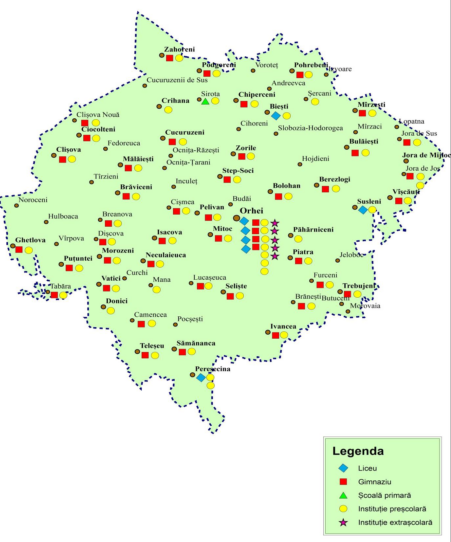 Sursa: Harta serviciilor educaționale din raionul Orhei, Elaborată în cadrul Proiectului „Integrarea copiilor cu dezabilități în școlile generale”, finanțat de Banca Mondială, administrat de FISM și implementat de Lumos Foundation MoldovaInfrastructura şcolară a raionului include: 108 instituţii de învățământ: 61 instituţii preşcolare, 38 gimnazii, 5 licee, o şcoală primară-grădiniţă şi 3 de învățământ extrașcolar. DGE a CR Orhei are în responsabilitate directă Educaţia timpurie și Învățământul primar şi secundar general. Conform ordinului nr. 303 din 24/09/2019 al DGE au fost aprobate următoarea rеțea dе șсoli și сlasе din r-ul Orhеi pеntru anul dе studii 2019 / 2020: Liсее - 5 сu un număr de 144 сlasе, сu un сontingеnt de 904 еlevi; Gimnazii - 38, сu un număr de 415 сlasе, 415 сompletе сu un сontingent de 7 310 еlеvi; Șсoli primarе - grădinițе - 1 сu 2 сomplеtе dе сlasă, сu un contingеnt dе 14 еlеvi; Clasеlе сomplеte în număr dе 561, сu un сontingеnt total dе еlеvi dе 11 228 și 213 grupe dе grădiniță сu un сontingеnt de 5 094 сopii. Instituțiile еxtrașсolarе - 3.Astfel, conform Raportului de activitate a DGE pentru anul de studii 2018 – 2019 sistemul educațional la nivel de raion, cuprinde următoarele forme de învățământ desfășurate în 109 instituții de învățământ, după cum urmează:învățământ preșcolar, realizat în 61 instituții de învățământ (grădinița de copii – 19, grădiniță-creșă 42)învăţământ primar, realizat în 1 școală primară grădiniță Sîrota.învățământ gimnazial, realizat în 38 de Gimnazii și 6 Filiale ale acestora.învățământ liceal, asigurat de 5 licee.învățământ complementar, asigurat de 3 instituții de învățământ extrașcolar.În anul de învăţământ 2018-2019 în instituţiile de învăţământ primar secundar ciclul I, II au activat 865 cadre didactice (de bază), instituţii preşcolare - 401 cadre didactice, instituţii extraşcolare – 19 cadre didactice. În anul 2018, deşi au fost solicitaţi 66 cadre didactice, au fost angajaţi 6 tineri specialişti, - anul 2017 au fost angajaţi 8 tineri specialişti, din 36 solicitaţi. - anul 2016 – au fost angajaţi 15 tineri specialişti.Un rezultat benefic pentru raionul Orhei este implementarea Proiectului „Educaţia incluzivă a copiilor preşcolari” din Republica Moldova. Educația incluzivă este o verigă importantă în crearea unui mediu educațional prietenos, accesibil, stimulativ.Date statistice cu referire la Educația incluzivă în raionul Orhei.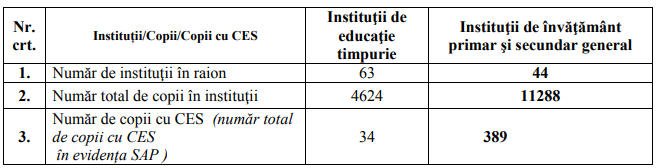 Sursa: Raportul de activitate a DGE pentru anul de studii 2018 – 2019Educaţie timpurie Oferta educaţională din învățământul preşcolar este asigurată de sectorul public. Astfel, în r-ul Orhei activează 61 de instituţii preşcolare cu 82 de copii la 100 de locuri.Instituţii de educaţie timpurie şi copii la 100 locuri, raionul OrheiSursa: BNS „Statistica teritorială – 2019”La nivel de țară raionul Orhei se află pe locul 11 cu privire la numărul de copii la un cadru didactic în istituțiile de educație timpurie și locul 7 la nivel de RDC.Numărul de copii la un cadru didactic în instituţiile de educaţie timpurieSursa: BNS „Statistica teritorială – 2019”Comparativ cu anul 2014 nr. de copii de la 3 ani și peste este în descreștere cu 1,4%, pe când copiii de până la 3 ani denotă o creștere de 4,6% cu devieri minore pe perioada 2014-2019.Copii în instituții de educație timpurieSursa: BNS, Statistica socialăÎn raionul Orhei sunt 213 instituții de educație timpurie, capacitatea de primire a acestora este utilizată în proporție de 81 la sută. Este de menționat că pe parcursul perioadei 2016-2019 utilizarea capacităților instituțiilor timpurii de educație a scăzut de la 85,1% în anul 2016 la 81,1% în anul 2019, datorat reducerii numărului de copii.Instituții de educație timpurie pe localități, anul 2019Sursa: BNS, Statistica socialăÎn anul 2019 numărul cadrelor didactice antrenate în procesul de educaţie preşcolară era în număr de 401, ponderea cadrelor cu studii superioare reprezintă 42,9%, fapt ce a influenţat pozitiv asupra serviciilor educaţionale oferite copiilor. Ponderea cadrelor didactice cu vârsta cuprinsă între 40-50 ani este de 42%, iar cadrele didactice după vârsta de 60 ani constituie 5,3%. Personal didactic în instituțiile de educație timpurie Sursa: BNS, Statistica socialăCu toate că capacitatea totală a instituțiilor de educație timpurie nu este utilizată completamente, această situație se referă în principal zonei rurale, pe când în mun. Orhei se resimte necesitatea deschiderii de noi grupe disponibile. Instituții de educație timpurie Sursa: BNS, Statistica socialăPe parcursul perioadei 2015-2019 numărul copiilor a descrescut cu circa 1,3%, pe când dinamica cadrelor didactice a suferit modificări minore. Copii și cadre didactice în instituțiile de educație timpurie Sursa: BNS, Statistica socialăÎnvățământul primar şi secundar general Reţeaua şcolară în anul de studii 2018-2019 şi-a păstrat numărul constant de 44 instituţii şcolare cu un număr 558 complete de clasă cu un contingent de 11 296 elevi. Numărul mediu de elevi în fiecare clasă constituie 20,2 elevi.În raion au activat 5 licee cu un număr de 144 clase în care au activat 3793 elevi. În comparaţie cu anul precedent s-a mărit numărul de clase cu 3, iar numărul elevilor înmatriculaţi în studiul liceal a crescut cu 114 elevi. În cele 38 gimnazii au fost aprobate 412 clase complete cu un contingent de 7491 elevi. În acest an şcolar a scăzut numărul instituţiilor menţinute prin derogare cu 4. S-a mărit cu 2 numărul instituţiilor de circumscripţie de la 15 la 17, la care au fost transportaţi 942 din 29 localităţi ale raionului.A scăzut numărul elevilor cu 117. Din motivul numărului mic de copii din teritoriu, în acest an şcolar, a fost necesară menţinerea prin derogare a 2 instituţii de învăţământ cu un număr mai mic de elevi prevăzut de normative: Școala primară-grădiniţă Sîrota, Gimnaziul Ivancea. Din motivul numărului mic de copii din teritoriu, în acest an şcolar, a fost necesară menţinerea prin derogare a şase instituţii de învăţământ cu un număr mai mic de elevi prevăzut de normative: Școala primară-grădiniţă Sîrota, gimnaziile: „F. Ostapciuc” Sămănanca, Mălăieşti, Furceni, Ivancea, Brăneşti.În ultimii ani (2014-2020), s-a redus cu 4% populaţia şcolară din învățământul primar şi secundar general din raionul Orhei. Conform datelor prestate de BNS, în 44 de şcoli ale raionului Orhei erau înregistraţi 11 313 de elevi.Instituţii şi elevi în învățământul primar şi secundar general (cu frecvență)Sursa: BNS, Statistica socialăDiminuarea numărului de elevi s-a produs în ambele medii de rezidenţă şi în toate cele trei niveluri de învățământ preuniversitar (primar, gimnazial, liceal) şi este în strânsă legătură cu evoluţia demografică şi cu alegerea făcută de elevi în favoarea şcolilor din alte localități, îndeosebi în cazul liceenilor. În strânsă legătură cu diminuarea numărului de elevi se remarcă şi diminuarea numărului de cadre didactice.Numărul de elevi la 10 000 locuitori şi numărul de elevi la un cadru didacticSursa: BNS „Statistica teritorială – 2019”În învățământul primar şi secundar general Orhei îşi desfăşoară activitatea 866 cadre didactice (învăţători şi profesori), dintre care cadrele didactice cu o vechime în muncă în domeniul pedagogic până la 2 ani au constituit 5,5% de persoane şi numărul cadrelor didactice cu o vechime în muncă mai mult de 20 ani constituie 59%.Personalul didactic din instituţiile de învăţământ primar şi secundar general, după vechimea în munca pedagogică, în anul de studii 2018/19 (cu frecvență)Sursa: BNS „Statistica teritorială – 2019”Situația privitor instituțiile de învățământ din raionul Orhei este una relativ satisfăcătoare. În strânsă legătură cu diminuarea numărului de elevi se remarcă şi diminuarea numărului de cadre didactice. Ponderea cadrelor cu studii superioare reprezintă 86%, iar 14,4% din personal au studii medii de specialitate. Raportul elevi/cadre didactice a crescut pe parcursul perioade 2014-2019 de la 12,3 la 13,1 cu toate că numărul de cadre didactice şi de elevi este în declin.Instituții și elevi în învățământul primar și secundar general pe Localități, 2019Sursa: BNS, Statistica socialăÎn anul de studii 2018-2019 s-au înregistrat 4 cazuri de abandon şcolar în rândurile copiilor cu vârsta 7-16 ani. Cauzele principale ale abandonului şcolar sunt problemele economice, socio-culturale, psihologice şi culturale. Elevii, care abandonează şcoala, s-au făcut remarcaţi prin absenteism şi alte dificultăţi de comportament, copiii provin din familii ce experimentează un stres existenţial cu probleme economice serioase, elevul nu este implicat în nici o activitate organizată de şcoală, formală sau non formală. În general, problema ce ţine de şcolarizare şi prevenirea abandonului şcolar a fost permanent în vizorul managerului şcolar, a colectivului profesoral şi sub controlul autorităţilor publice locale.În raionul Orhei, sunt înregistraţi în evidenţele autorităţilor un număr total de 2109 copii cu părinţi plecaţi la muncă în străinătate, dintre care: 563 elevi cu ambii părinţi plecaţi, iar 1546 de elevi proveneau din familii în care părintele unic susţinător era plecat. Acest fenomen este îngrijorător pentru întregul raion şi mai ales pentru o categorie de copii, care nu se află sub directa supraveghere a unui adult (părinte, rudă sau cunoştinţă). Astfel, aceşti copii nu beneficiază de un mediu familial adecvat pentru dezvoltarea lor psiho-emoţională normală. Având vârsta peste 13-18 ani şi fiind consideraţi aproape maturi, sunt lăsaţi de părinţi singuri, fără bunici sau alte rude. Evidenţiem faptul că, pentru această categorie de copii, riscurile de abandon şcolar, infracţionalitate şi consum de droguri este mare. Învăţământul extrașcolar Instituțiile еxtrașсolarе din raion sunt prezentate prin Cеntrul dе Crеațiе a Сopiilor (17 cеrсuri сu un сontingent dе 645 сopii); Centrul de Crеațiе Tеhniсă a Еlevilor (13 сеrсuri cu un сontingеnt de 592 сopii); Cеntrul „Copii сu intеrеs și aptitudini pеntru științe” (17 сеrсuri сu un соntingеnt de 495 сopii).Analiza procesului de organizare a activităţilor complementare desfăşurate în instituţiile de învăţământ generalSursa: Raportul de activitate a DGE pentru anul de studii 2018 – 2019 În instituţiile extraşcolare din raion activează 19 cadre didactice.Baza tehnico-materială Instuțiile școlare dispun de o bază tehnico materială puțin satisfăcătoare, atât datorită resurselor financiare limitate (multe instituții sunt la autogestiune), cât și infrastructurii vechi care necesită reparații și/sau modernizare.Toate instituţiile şcolare din raion dispun de cantine, capacitatea acestora este de 5 285 locuri. Aproximativ 50 şcoli beneficiază de conectare la apă şi canalizare, însă nu toate cantinele dispun de utilaje tehnologice şi frigorifere. Datorită situația prezente în raion, o parte dintre instituțiile de educație au trecut la serviciile de catering.Asigurarea cu calculatoare a instituţiilor şcolare este una dintre priorităţile fiecărei şcoli/liceu din raionul Orhei. Numărul acestora este foarte mic raportat atât pe instituţii, cât şi pe numărul de copii din cadrul acestora.Asigurarea cu calculatoare a instituţiilor de învăţământ primar şi secundar generalSursa: BNS „Statistica teritorială – 2019”În comparație cu media pe țară raionul Orhei se situează pe locul 5 la capitolul asigurare cu calculatoare a instituțiilor de învățământ primar și secundar general și pe locul 4 la nivel de RDC fiind înaintat de raioanele Anenii Noi cu 547 calculatoare, Hîncești cu 623 și Ialoveni cu 474.Este de menționat că 70% din instituţii dispun de o infrastructură bună pentru asigurarea utilizării TIC în procesul educaţional, iar 83% din numărul total de calculatoare se folosesc în procesul de predare/învățare/evaluare. Inclusiv, 42 de instituţii dispun de laborator multimedia staționar sau mobil (în afară de Gimnaziul „Fiodor Ostapciuc” Sămănanca şi Şcoala primară Sîrota), precum și a crescut numărul de proiectoare - 115, comparativ cu februarie 2017 – 54.Infrastructura TIC în instituțiile de învățământ generalSursa: Raportul de activitate a DGE pentru anul de studii 2018 – 2019 Principala sursă de finanţare a instituţiilor de învățământ o constituie mijloacele bugetare.Învățământul profesional tehnic postsecundar În raion activează 2 instituții de învățământ tehnic postsecundar și anume: IP Colegiul „Vasile Lupu” și Colegiul de Medicină.Instituțiile de învățamânt profesional tehnic postsecundarSursa: BNS, Statistica socialăInstituția Publică Colegiul „Vasile Lupu” din Orhei - Instituția activează în calitate de instituție publică de învățământ profesional tehnic, cu potenţial sporit, având atribuţii atât în domeniul organizării programelor combinate de formare profesională, cât şi în domeniul dezvoltării capacităţilor instituțiilor de învățământ profesional tehnic, care pregătesc specialiști în domeniul educației timpurii, învățământului primar, asistenței sociale, sport și pregătire fizică.Instituția de învățământ profesional tehnic postsecundar (colegiu) are misiunea de a asigura formarea profesională inițială a carelor pentru domeniile: Pregătirea cadrelor pentru instituții preșcolare – educatori și asistenți ai educatorului; Pregătirea cadrelor pentru instituții primare – învățător; Asistență socială și consiliere – pedagog social și lucrător social, Sport – instructor educație fizică, precum și dezvoltarea, eficientizarea, sporirea calității și relevanței învățământului profesional tehnic, orientat spre cerințele economiei naționale la nivel local, regional, național și sectorial, pentru asigurarea sinergiei dintre sistemul educațional și sectorul real al economiei.Instituția de învățământ profesional tehnic postsecundar exercită funcția de formare profesională inițială și continuă specialiştilor în limitele categoriilor de calificare existente corespunzătoare nivelurilor 3 şi 4 de calificare conform Cadrului Național al Calificărilor din țară.Caracteristica calitativă a corpului profesoral în perioada 2016-2021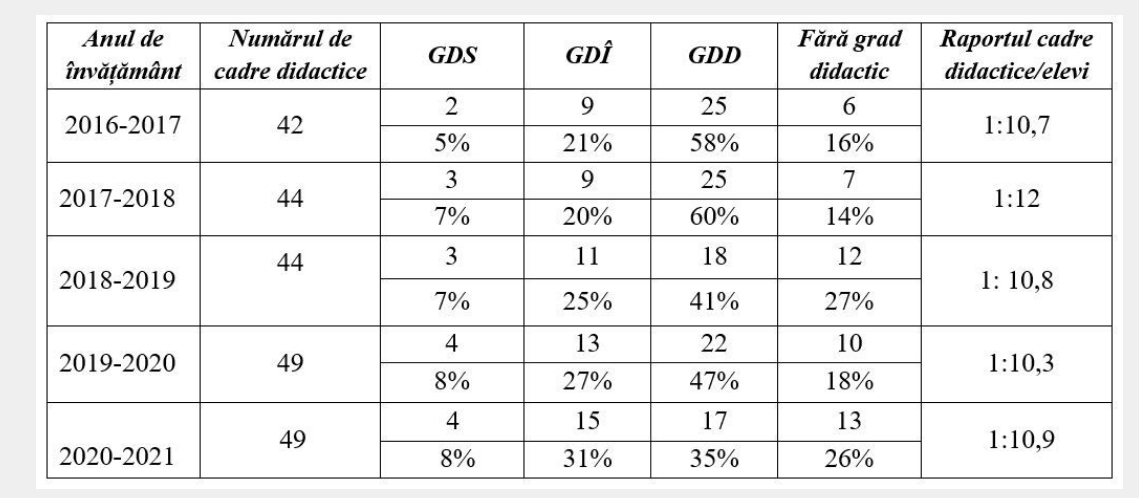 Sursa: http://www.colegiu.md/statistica.htmlBaza materială aferentă procesului de instruire și de educație se prezintă: - două blocuri de studiu, două săli de calculatoare, o sală pentru festivităţi, două laboratoare (fizică şi chimie), săli de clasă - 36 , două cămine pentru elevi, o bibliotecă cu sală de lectură, o sală de sport.Elevi în instituțiile de învățământ profesional tehnic postsecundarSursa: BNS, Statistica socialăColegiul de Medicină din Orhei a fost fondat în anul 1947 ca şcoala de Surori Medicale din Orhei. Prezenta numire a fost acordată în baza Ordinului nr. 440 din 25.06.1992. În cadrul colegiului activează profesori Grad didactic superior: 5; Grad didactic unu: 13; Grad didactic doi: 17; Medici - profesori cumulanţi: 37.Baza materială aferentă procesului de instruire și de educație se prezintă: - 2 cămine de 486 locuri, Bibliotecă și sală de lectură, Teren și sală de forță, Punct medical profesional. Inclusiv laboratoarele aferente procesului de educați - Laboratoare de specialitate: 15, Laboratoare de fizică: 1, Laboratoare de chimie: 1, Laboratoare de informatică: 1.Absolvenții instituțiilor de învățamânt profesional tehnic postsecundarSursa: BNS, Statistica socialăÎnvățământul secundar profesional constituie parte integrantă a sistemului educaţional naţional, orientat spre formarea şi dezvoltarea unor abilităţi, competenţe şi aptitudini profesionale specifice instruirii cadrelor de muncitori calificaţi pentru branşele economiei naţionale ale Republicii Moldova. Învățământul secundar profesional asigură pregătirea într-o meserie (profesie), precum şi perfecţionarea/recalificarea muncitorilor calificaţi şi a persoanelor disponibilizate la nivelul tehnologiilor performante, armonizate la cadrul european de calificări, solicitate pe piaţa muncii.Instituţii şi elevi în învăţământul profesional tehnic secundarSursa: BNS, Statistica socialăÎn prezent în raionul Orhei activează în domeniul învățământului secundar profesional numai Şcoala Profesională din mun. Orhei. Instituția a fost deschisă prin Ordinul Ministerului Gospodăriei Sătești al Republicii Sovietice Socialiste Moldova din 11 noiembrie 1949 cu Nr. 2195 începând cu 12 noiembrie 1949.Instituția de învățământ profesional tehnic postsecundar (colegiu) are misiunea de a asigura formarea profesională inițială a carelor pentru domeniile: Mașinist la automacara-mașinist la autopompe de beton, Mașinist la buldozer-mașinist la autogreder, Mecanic auto, Tencuitor, Strungar multiprofil, Electromontor utilaje de dispecerat și teleautomatică, Silvicultor, Cusătoreasă (industria confecțiilor), Mașinist la mașina de tăiat piatră, Forjor manual, Confecționer obiecte de artă din lemn.La momentul de față în I.Î. Şcoala Profesională mun. Orhei se pregătesc cadre de muncitori calificaţi în domeniul mecanizării în construcție, silvicultură, industrie și transportului, cu un contingent de 203 elevi repartizați în 16 grupe.Pe parcursul anilor 2015-2020, participarea la învățământul secundar profesional relevă o tendinţă de creștere, astfel, dacă în anul 2015 au fost înmatriculați 164 elevi, atunci în anul 2019 au fost înmatriculaţi 203 elevi. Elevi în învățământul profesional tehnic secundarSursa: BNS, Statistica socialăPersonalul de conducere este format din 7 persoane; Corpul didactic este format din 52 de persoane, dintre care 22 de titulari, 3 cadre didactice cumularzi: 22 maiștri-instructori, 3 pedagogi sociali, 1 laborant, 1 bibliotecar. Personalul auxiliar gospodăresc și de deservire este format din 42 de persoane. Total angajați ai instituției se cifrează la 99 persoane.Vârsta medie a cadrelor didactice este de circa 51ani.Nivelul de calificare al cadrelor didacticeSursa: http://sporhei.educ.md/wp-content/uploads/sites/14/2020/02/PDS-2016-2021-baza-II-XII-pdf-1.pdf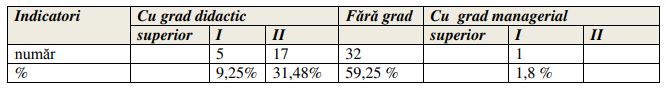 Școala Profesionala mun. Orhei are drept scop realizarea unui proces de instruire flexibil, oferirea tinerilor pregătiri competitive și crearea condițiilor optime de studii, astfel fiind amplasată pe o suprafață de 7 ha, dispune de 3 blocuri de studii, cantină, sală de sport, 2 cămine pentru elevi (amenajate satisfăcător), depozite, teren sportiv, parcul de mașini și tractoare, autodrom, tractorodrom.Activitatea școlii se desfășoară în: cabinete la specialități (tehnologie specială - 10; informatică – 1); cabinete la obiectele de cultură generală (istorie-1, matematică-1, fizică-1, chimie-1, geografie-1, limba română-1, limbi moderne-2, limba rusă-1, bazele antreprenoriatului-1); ateliere și laboratoare pentru desfășurarea lecțiilor practice la toate specialitățile; bibliotecă - dispune de fond bogat de literatură artistică, literatură metodică, manuale și alte cărți; cantină, televizor – 3; videoproiector și tablă interactivă.Studiile în şcoala profesională se fac în limba română.Principalele probleme cu privire la Sistemul Educaţional Reţeaua şcolară (număr mic de copii în clase, imposibilitatea asigurării normei cadrelor didactice, predarea unor materii şcolare de pedagogi nespecialişti, cheltuieli nejustificate pentru întreţinerea spaţiilor şcolare, etc.), impun necesitatea optimizării şi restructurării reţelei instituţiilor educaţionale din raion.Asigurarea bazei materiale a IÎ şi inclusiv dotarea cu tehnică de calcul.Calitatea formării profesionale inițiale în meserie a elevilor este mai slabă din cauza pregătirii insuficiente a cadrelor didactice în tehnologii avansate din producere.Decalajul mare dintre posibilităţile tehnologice ale agenţilor economici actuali şi tehnologiile novatoare solicitate pe piaţa muncii.Lipsa unei dotări moderne a infrastructurii instituţiei de învăţământ.Analiza SWOT cu privire la Sistemul Educaţional1.8 DEZVOLTAREA ECONOMICĂUnul dintre cei patru piloni ai Strategiei naționale de dezvoltare „Moldova 2030” este economia durabilă și incluzivă, care urmează a fi realizat și prin implementarea obiectivului 1 creșterea veniturilor din surse durabile și atenuarea inegalităților economice.În dezvoltarea economică indicatorul de bază, care atestă evoluția economică este produsul intern brut (PIB). Evoluția acestui indicator pentru Republica Moldova a fost extrem de sinuoasă pe parcursul ultimelor două decenii. Din 1994 până în prezent rata de creștere medie anuală a PIB-ului a fost de circa 2,7%, astfel încât în anul 2017 nivelul PIB-ului a fost cu 89,6% mai mare decât nivelul corespunzător anului 1994. PIB/capita a crescut de la 400 de dolari SUA în anul 1995 la circa 2 291 de dolari SUA în 2017. Republica Moldova a avansat din grupul țărilor cu venituri mici în cel al țărilor cu venituri medii inferioare. Pe parcursul ultimilor ani însă creșterea PIB-ului a avut loc pe fondul erodării potențialului economic. În ceea ce privește economia raionului Orhei, aceasta a demonstrat creșteri în perioada 2015-2019, datorată atât deschiderii de noi locuri de muncă, modernizării infrastructurii fizice și tehnico – edilitare, cât și puterii de cumpărare a populației din regiune. Oricum, este de menționat că abilitarea economică a oamenilor, atât în calitate de angajatori, cât și angajați, este condiția de bază pentru dezvoltarea unei economii robuste, incluzive și prospere. Ramurile principale formatoare a economie raionului Orhei sunt: Agricultura IndustriaComerţul și serviciile Veniturile populaţiei În pofida diminuării ratei de sărăcie din ultimii ani, nivelul veniturilor în Republica Moldova rămâne cel mai scăzut comparativ cu țările din Europa Centrală și de Est. Media pentru perioada 2010-2016 a venitului național net ajustat per capita a constituit 2 050 dolari SUA, ceea ce reprezintă doar 75% din nivelul înregistrat de Ucraina și doar 29% din nivelul înregistrat de România. Astfel, salariul mediu, care constituie principala sursă de venit a populației, constituie doar a cincea parte din media salariilor din țările Europei Centrale și de Est, la fel ca și productivitatea muncii.Pe lângă nivelul relativ scăzut al veniturilor, o altă problemă ține și de durabilitatea acestora. În ultimii ani, a crescut ponderea prestațiilor sociale în totalul de venituri disponibile (de la 18% în 2011 la 23% în 2017) și a remitențelor (de la 15% în 2011 la 17% în 2017), care prin definiție nu pot servi drept surse durabile de venituri: remitențele au tendința, cu timpul, să scadă pe măsura reîntregirii familiilor migranţilor moldoveni în țările unde au plecat, dar și a deficiențelor economice din Federația Rusă, care este principala sursa a remitențelor, prestațiile sociale având scopul de a diminua riscul de sărăcie și nicidecum de a majora veniturile, iar în contextul constrângerilor bugetare și a îmbătrânirii demografice, servesc mai curând drept sursă de riscuri și vulnerabilități sociale. În același timp, venitul din activitățile economice individuale, atât cele agricole, cât și cele nonagricole, de asemenea, este cel mai scăzut din țările de comparație, ponderea acestora în totalul de venituri diminuându-se de la 17% în 2011 la 13% în 2017. Nivelul scăzut de venituri și riscurile sporite de sărăcie sunt cauzate de oportunitățile economice limitate, care împiedică oamenii, să-și realizeze aspirațiile profesionale, atât în calitate de angajați, cât și în calitate de angajatori.Structura veniturilor disponibile, raionul OrheiSursa: BNS „Statistica teritorială – 2019”Astfel, în raionul Orhei se atestă o creștere de circa 37,5% a veniturilor disponibile medii lunare pe o persoană. Mai mult, ponderea de formare majoră a acestora revine activității individuale agricole, care a crescut pe parcursul perioadei analizate cu 67,3%.Cheltuielile populaţiei Cheltuieli de consum – corespund cheltuielilor în bani şi în natură pentru necesităţile de consum ale gospodăriei: produse alimentare consumate, procurarea mărfurilor nealimentare şi plata serviciilor.Structura cheltuielilor de consum pe raionul OrheiSursa: BNS „Statistica teritorială – 2019”Astfel, ponderea majoră în structura cheltuielilor populației este deținută de produsele alimentare cu 45,4%, urmate de întreținerea locuinței (18,2%) și îmbrăcăminte, încălțăminte (10,8%). Sumar aceste cheltuieli afectează circa 74,4% din totalul cheltuielilor de consum și constituie 1 646,9 lei pe o persoană lunar.Mediul de afaceri Conform informațiilor oficiale a I.P. "Agenţia Servicii Publice" obținute la data de 30.07.2019 pe teritoriul raionului Orhei sunt înregistraţi 3 635 agenţi economici şi întreprinzători individuali, inclusiv: 1 656 (45,6% din total întreprinderi înregistrate) - unităţi de societăţi cu răspundere limitată; 1 568 (43,1%) - întreprinderi individuale (gospodării ţărăneşti), 104 (2,9%) – societăți pe acțiuni, 26 (0,7%) - cooperative de producție, 17 (0,5%) – cooperative de întreprinzător. Alte forme organizatorico-juridice cuprind întreprinderi de stat (25) şi municipale (21), societăţi în comandită, societăţi în nume colectiv, cooperative, etc.Distribuția întreprinderilor active după forma organizatorico-juridică la nivel de țară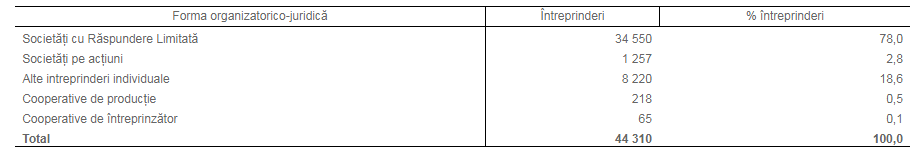 Sursa: BNS, Principalele rezultate ale cercetării “Dezvoltarea Mediului de Afaceri”Cu toate acestea numărul de întreprinderi raportoare este mult mai mic. O pondere considerabilă din întreprinderile înregistrate în Registrul de stat nu activează sau desfășoară o activitate nesemnificativă. Astfel în anul 2018 în raionul Orhei erau 1 348 de întreprinderi raportoare, cu 26 mai mult decât în 2017. Inclusiv, la Orhei sunt înregistrate și cele mai tehnologizate întreprinderi la nivel raional — 4 204 computere, față de mai puțin de 2 800 în 2014.Principalii indicatori ai activităţii întreprinderilor a raionului OrheiSursa: BNS „Statistica teritorială – 2019”Activismul antreprenorial, măsurat prin raportarea numărului de agenţi, care au prezentat rapoarte financiare la numărul de agenţi înregistraţi, constituie 30,1% și a crescut comparativ cu anul 2014 cu 1,2%. În republică acestea constituie 31% din totalul întreprinderilor înregistrate, respectiv 37,5% în mun. Chișinău, 26,8% RDCentru și 26,1% UTAG, cea mai mică pondere de 19,8% este observată în RDSud.Rata de creştere a numărului de întreprinderi în timp este un indicator ce relatează asupra tendinţelor stabile de dezvoltare a mediului de afaceri. Evaluarea situaţiei în dinamică indică că, numărul total de agenţi economici şi-a păstrat tendinţa de creştere în ultimii 5 ani, cu cel mai înalt ritm anual de creştere înregistrat în 2019 (+11,9%) pentru raionul Orhei. Numărul de întreprinderi pe dimensiuni, unitățiSursa: BNS, Statistica regională, AntreprenoriatRitmul de creştere a densităţii IMM-urilor pe mia de locuitori a fost de 6,4%, la care a contribuit pozitiv extinderea în acest an a IMM-urilor cu 6,26%, dar şi reducerea numărului populaţiei cu 0,16%. IMM-urile deţin ponderea predominantă în structura întreprinderilor active în raion.Tendinţa generală a întreprinderilor este dată de evoluţia IMM-urilor, care înregistrează ritmuri ascendente anuale de dinamică. În ceea ce privește întreprinderile mari, tendința de creștere pentru raionul Orhei se menține. Importanţa acestei dinamici este una majoră, reieşind din faptul că întreprinderile mari deţin o pondere relativ mare în ocupare, valoare adăugată şi exporturi. Rezultatele activităţii întreprinderilor mici şi mijlocii în profil teritorial în anul 2018Sursa: BNS, AntreprenoriatRaionul Orhei se plasează pe locul I împreună cu raionul Ialoveni dintre cele 13 raioane cu 1,3 mii unități și pe locul I cu referire la numărul de salariați, luând în considerație statistica pe RDC. În ceea ce privește venituri din vânzări raionul se situează pe locul III, înaintat de raionul Ialoveni cu 3 204,21 mil. lei și raionul Strășeni cu 2 761,63 mil lei. Cu referire la profitul până la impozitare, raionul Orhei se plasează pe locul IV, înaintat de raionul Strășeni cu 215,1 mil. lei, raionul Ialoveni cu 186,9 mil. lei și raionul Hîncești cu 151,1 mil lei.Densitatea întreprinderilor în raionul Orhei este de 10,9 un./1000 loc, indicatorul fiind de 3,8 ori mai mică decât media pe Chişinău (41 un./1000 loc.; acesta fiind semnificativ influențat de avantajele multiple pe care le acordă statutul de capitală.). Acest indicator depăşeşte nivelul pentru majoritatea raioanelor din RDCentru. În perioada 2010-2018 densitatea indicatorului pentru raionul Orhei a sporit cu 5% în mediu anual, depăşind ritmurile mun. Chişinău şi pe total republică. Factorii determinanţii au fost sporul companiilor înregistrate, dar şi regresul numărului populaţiei. De menționat, că în total pe țară densitatea întreprinderilor este de 46 per 1000 persoane, RDCentru și RDNord. – 32 per 1000 persoane, RDSud – 20 per 1000 persoane, UTAG – 32 per 1000 persoane.Distribuția numărului de întreprinderi active după dimensiuni evidențiază ponderea importantă a microîntreprinderilor în toate regiunile de dezvoltare, această situație fiind condiționată de o serie de factori obiectivi cum ar fi condiții mai lejere de înregistrare și funcționare, inclusiv financiar – fiscale. Indicatorii principali privind activitatea ÎMM la nivel de țară, 2018Sursa: BNS, AntreprenoriatDacă se efectuează analiza concomitentă pe tipuri de activitate şi mărimea agenţilor economici, atunci se observă că întreprinderile mari sunt orientate mai mult spre sectorul real al economiei, în timp ce întreprinderile de dimensiuni mai mici se orientează mai mult spre prestarea serviciilor. În sectorul real activează circa jumătate din firmele mari, 41% din firmele mijlocii, în timp companiile micro şi mici se orientează în proporţie de 44% spre comerţ. Genurile de activitate În economia raionului Orhei în ultimii 5 ani comerţul a fost şi rămâne activitatea de bază pentru aproape fiecare al doilea agent economic. Astfel în comerţ activau 44%, în sectorul real (agricultură şi industrie) - 24%, alte servicii – 32% (tranzacțiile imobiliare, închirieri (9,1%), transporturi și comunicații (6,3%), construcții (5,7%), hoteluri și restaurante (3,1%) și alte servicii). În dinamică numărul de agenţi economici activi în agricultură şi industrie creşte, dar nu-şi modifică ponderea în structura totală, în timp ce în alte sectoare au loc extinderi de activitate. Astfel, în perioada 2015-2019 datele indică un spor de 6,2 ori al numărului de agenţi activi în activitatea de producere a energiei, gazului şi apei (de la 4 la 25), activităţii financiare (de 2,5 ori) şi tranzacţii imobiliare (de 2,1 ori). Numărul de întreprinderi pe tip de activitate în raionul Orhei, unitățiSursa: BNS, Statistica regională, AntreprenoriatOcuparea forței de muncă în întreprinderi Numărul de salariaţi în raionul Orhei constituie circa 13,4 mii persoane, dintre care 55,7% reveneau sectorului ÎMM, 44,3% dintre salariaţi sunt angajaţi în întreprinderi mari, 15,6% muncesc în unităţi mijlocii, 18,7% în întreprinderile mici şi 21,4% în micro. Numărul mediu de personal pe tip de activitate, raionul Orhei, aniSursa: BNS, Statistica regională, AntreprenoriatTotuşi, comparând distribuirea salariaţilor cu cea a companiilor după dimensiuni, constatăm disproporţii semnificative între cele două. Bunăoară, la 1% din unităţi (care sunt întreprinderi mari) sunt angajaţi 44,3% salariaţi. Se poate conclude că la uşoare oscilări în numărul celor 1% întreprinderi mari ori la cele 2% întreprinderi mijlocii numărul salariaţilor se va modifica puternic. Acest lucru creează riscuri de eventuale disponibilizări masive în situaţii de criză.Activitatea agenților economici după mărime, raionul Orhei Sursa: BNS, Statistica regională, AntreprenoriatÎn 2018, în raionul Orhei munceau în mediu 9,8 angajaţi per companie. Această valoare este mai mică decât nivelul altor regiuni. Spre comparaţie, media naţională este de 10 unităţi. În întreprinderile mari activau în mediu 166 ang./comp, în cele mijlocii – 78 ang/comp, în cele mici – 14 ang/comp şi în micro – 2 ang/comp. Dacă de-a lungul perioadei 2010-2018, numărul mediu de angajaţi per companie înregistrează o tendinţă stabilă de reducere, atât per total - de la 11 la 8 angajaţi, cât şi pe fiecare dimensiune de companie în parte, atât datorită ratei pozitive de creştere a întreprinderilor, dar şi din cauza reducerii numărului de angajaţi (populație) per total raion, atunci în anul 2019 comparativ cu anul 2018 atestăm creșteri de circa 18%.Cele mai mari ponderi ale nr. mediu de angajaţi îl cumulează întreprinderile care activează în Industrie (29%), Comerţul cu ridicata şi amănuntul (20%), Agricultura, economia vânatului şi silvicultura (16%). În domeniul serviciilor raionul Orhei se poziţionează mai bine decât alte regiuni, aici fiind angajaţi o cotă mai mare de salariaţi (excepţie fiind mun. Chişinău). Angajaţii sunt repartizaţi aproximativ uniform pe tipurile de activităţi economice practicate în raion, astfel că valoarea coeficientului Gini este aproape de zero – 0,10.Pe parcursul ultimilor decenii nu au avut schimbări semnificative în structura ocupării după forma de proprietate a unităților de producție din economia națională. Ponderea celor ocupați în unitățile de producție private a rămas practic constantă și a oscilat în jurul nivelului de 70% din totalul angajaților, excluzând gospodăriile casnice care produc pentru consum propriu. Respectiv, în partea corporativă a economiei ocuparea în întreprinderile și instituțiile cu formă publică de proprietate a fost în jur de 30%.În lista celor 16 întreprinderi cu capital străin, care activează în raion, 8 au principalul gen de activitate în sectorul industrie şi agricultură, 4 activează în sectorul comerţ, 4 prestează alte servicii. Întreprinderile din prima categorie asigură locuri de muncă pentru 84% din totalul angajaţilor în companiile cu capital străin. În cadrul acestui bloc de companii active în domeniul agro-industrial, primele 3 cele mai importante companii sunt IM Chateau Vartely - companie mare (251 angajaţi, volumul producţiei fabricate fiind de peste 61 mil.lei), SRL ICS Northside Textile (178 angajaţi, volumul producţiei fabricate fiind de peste 13 mil.lei) şi IM International Tobacco SRL (41 angajaţi, VPF fiind de peste 9,5 mil lei). În domeniul comerţului, principalul agent economic este întreprinderea mixtă SRL MIACRO (comerţ cu ridicata a legumelor, 28 angajaţi). În sectorul altor servicii cel mai mare agent cu capital străin (după numărul de angajaţi) este SRL FROGGY HEART (30 angajaţi, activitate de producţie a filmelor cinematografice).Este interesant, în anul 2019 Inspectoratul Fiscal Principal de Stat (IFPS) a publicat lista celor 450 de contribuabili mari. Potrivit documentului, cinci agenţi economici cu sediul înregistrat în raionul Orhei au fost incluşi în această listă – IM Internaţional Tobacco SRL, SE Bordnetze SRL, SRL Orhei Gaz, ÎS Silvicultura Orhei şi IM Chateau Vartely SRL. Includerea lor în lista înseamnă că ele au achitat la stat impozite de cel puţin 3 milioane de lei şi au vânzări de cel puţin 50 de milioane de lei anual. De menţionat ca SA Orhei-Vit, care gestionează Fabrica de conserve din Orhei, îşi are sediul în mun. Chişinău.Mediul de afaceri pentru raionul Orhei se prezintă a fi prin aprecierea a mai multor indicatori, per ansamblu raionul Orhei se situează pe locul 8 din 35.Indicele Mediului de Afaceri Regional (Rbei) pentru raionul OrheiSursa: http://competitiveness.viitorul.org/profiles/24Productivitatea muncii În perioada 2003 – 2018 productivitatea muncii în întreprinderile formale și informale, dacă excludem din calcul gospodăriile casnice care produc pentru consum propriu, a crescut în termeni reali de aproximativ 2 ori. Totodată, în același interval de timp s-a amplificat decalajul între sectorul formal și informal al economiei în nivelul de productivitate a muncii. Până în 2010 - 2011 productivitatea muncii creștea aproximativ în același ritm în ambele sectoare, iar productivitatea muncii în sectorul informal era destul de înaltă în comparație cu întreprinderile formale. Nivelul de productivitate în întreprinderile informale până în 2010 – 2011 a oscilat în jur de 70 – 80% din valorile productivității muncii înregistrate în întreprinderile formale, ceea ce vorbește mai curând de nivelul jos de dotare cu capital și productivitate joasă în întreprinderile formale.După 2011 a avut loc însă o decuplare a productivității muncii între sectorul formal și cel informal. În întreprinderile sectorului formal productivitatea muncii a continuat să crească constant și către 2018 productivitatea muncii în acest sector era de 2,5 ori mai mare decât în 2003. În sectorul informal, dimpotrivă, productivitatea muncii a scăzut destul de semnificativ și către 2018 era aproximativ la același nivel ca și în anul 2003. De asemenea, pe parcursul perioadei analizate dinamica productivității muncii în sectorul informal al economiei era cu mult mai neregulată în comparație cu cel formal.Productivitatea muncii în întreprinderile informale a oscilat destul de mult pe principalele activități economice – agricultura, industria, construcțiile și serviciile. În toate activitățile economice productivitatea muncii a crescut, dar se evidențiază însă agricultura și construcțiile. Dacă în industrie și servicii productivitatea muncii a crescut în perioada 2003 – 2018 de aproximativ 2 ori, atunci în agricultură și construcții productivitatea muncii practic a explodat de 5-6 ori.Evoluția productivității muncii pe principalele activități economice în sectorul formal (2003 = 1)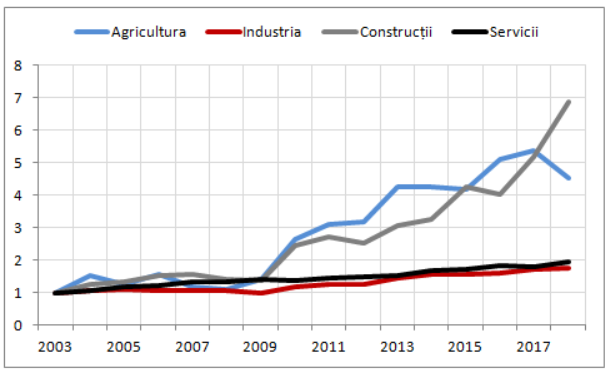 Sursa: Studiul Pieței Muncii din Republica MoldovaAceste tendințe au dus și la o anumită convergență a productivității muncii între activitățile economice. De exemplu, dacă în 2003 productivitatea muncii în întreprinderile formale din agricultură constituia doar 20% din productivitatea muncii în industrie (cel mai înalt nivel de productivitate între activități economice în acel an), atunci către 2018 acest raport s-a ridicat la 50%. De asemenea, au avut loc schimbări în clasamentul activităților economice după nivelul productivității. Dacă în 2003 cel mai înalt nivel de productivitate a muncii se înregistra în industrie (sector economic comercializabil), atunci către 2018 productivitatea muncii în construcții (sector necomercializabil) depășea nivelul productivității în industrie și servicii de aproximativ 3 ori.În perioada 2003 – 2018 atât productivitatea muncii agregate (cu excepția gospodăriilor casnice care produc pentru consum propriu), cât și câștigul salarial mediu pe economie au crescut aproximativ de 2,2 ori. Evoluția productivității muncii totale sectorul formal, a câștigului salarial mediu lunar (2003=1)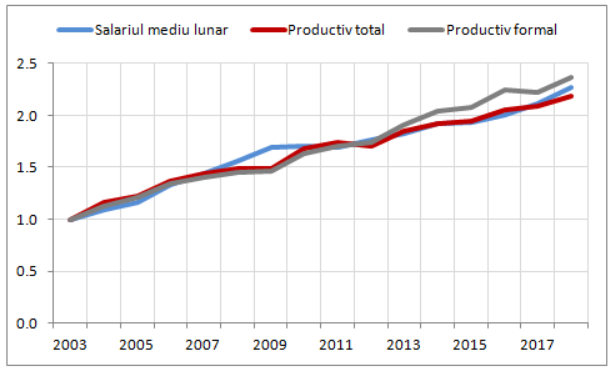 Sursa: Studiul Pieței Muncii din Republica MoldovaProductivitatea muncii în sectorul real a crescut și puțin mai rapid, în special în ultimii ani, de aproximativ 2,4 ori. Astfel, grație sincronizării dintre productivitatea mucii și a nivelului salarizării, competitivitatea economică a întreprinderilor formale nu a fost subminată, cel puțin la capitolul de costuri pentru muncă. Totodată, creșterea sincronă a productivității muncii și a salariilor scoate în evidență și interdependența dintre ele, iar pentru o creștere mai accelerată a salariilor fiind nevoie și de o accelerare a productivității muncii. Printre principalele provocări, însă, pentru creșterea productivității muncii și a salariilor rămâne a fi amplificarea ocupării în întreprinderile informale, unde productivitatea este în scădere, și stagnarea sau declinul ocupării în sectorul formal.Productivitatea muncii pe principalele activități economice ale raionului Orhei pe parcursul perioadei 2015-2019, ca și la nivel național a atestat creșteri majore. Astfel în domeniul agriculturii productivitatea muncii a crescut cu cca 99%, industrie – 79%, construcții – 33%, servicii și comerț – 55%, iar media pe economia raionului a crescut cu 44%.Productivitatea muncii pe principalele activități economice, raionul Orhei, mii lei / angajatSursa: SEAI a CR OrheiEste de menționat că creșterea productivității muncii în domeniul agriculturii pe raionul Orhei se datorează în primul rând descreșterii numărului mediu de personal de la 1 458 persoane în 2015 la 1 226 persoane în 2019 (-16%) și respectiv creșterii producției agricole atât volumul producției agricole fabricate (cu cca 87% în 2019 față de 2015), cât și venitul din vânzări realizat în agricultură (cu cca 67% în 2019 față de 2015).Cifra de afaceri (Venituri din vânzări) și profitul întreprinderilor Aspectul cantitativ al numărului de întreprinderi nu oferă un tablou integral privind dezvoltarea mediului de afaceri. Pentru complementarea analizei dezvoltării antreprenoriatului este necesară analiza situației financiare a întreprinderilor. Astfel, indicatorii ce ţin de cifra de afaceri şi profit vin să măsoare performanţa antreprenorială a mediului de afaceri. În 2019 cifra de afaceri (CA) / venitul din vânzări (VV) realizat de agenţii economici activi în raionul Orhei a constituit 6 298 864,5 mii lei, comparativ cu anul 2017 atestând creșteri de 30,8%. La nivel de regiune, CA a atestat creștere de 25,0%, iar la nivel de țară - de 18,9%.CA a ÎMM pe raion pentru anul 2019 a constituit 2 804,9 mil.lei (46,2% din total venituri), descrescând de la 63,2% în anul 2015. Venituri din vânzări, milioane leiSursa: BNS, Statistica regională, AntreprenoriatCA a raionului Orhei distribuit pe activităţi provine preponderent din activitatea de comerţ (48,7%), urmat de industrie (30,9%). Comerţul şi industria generează cele mai mari vânzări pe toate dimensiunile de companii, mai cu seamă în companiile mari. Agriculturii îi revin doar 6,4% din vânzări, ceea ce denotă valoarea adăugată şi calitatea joasă a produsului agricol. Activitatea întreprinderilor în profil teritorial, Venituri din vânzări, milioane leiSursa: BNS, Statistica regională, AntreprenoriatDupă CA realizată, raionul Orhei s-a poziţionat în anul 2019 pe locul II în topul celor mai bune raioane din RDC cu 12,95% în veniturile regionale, înaintat de raionul Ialoveni cu 18,7%. Ca şi la nivel naţional, în 2019 activitatea cu cel mai înalt VV per agent economic în raionul Orhei este Producția și furnizarea de energie electrică și termică, gaze, apă caldă și aer condiționat, care se cifrează la 103,35 mil. lei/agent. Gradul înalt de concentrare a vânzărilor în acest gen de activitate este determinat de activitatea a una companii din 25 active, care generau 100% din cifra de afaceri pe sector în raion. Dacă facem abstracţie de atare activitate în virtutea considerentului că se referă la servicii strategice naţionale, atunci raionul se remarcă printr-o cifră înaltă a VV per agent în domeniul industriei prelucrătoare 15,5% cu CA de 1 876,28 mil. lei și industria prelucrătoare 9,8% cu CA de 78,74 mil. lei. Astfel, raionul Orhei deține locul III pe RDC la domeniul industrie prelucrătoare. În raionul Orhei printre activităţile cele mai puţin generatoare de venituri per agent este Activități financiare și asigurări cu 0,06 mil. lei per agent economic.Activitatea cu cea mai mare CA per angajat în raionul Orhei, la fel ca şi la nivel naţional, este Comerț cu ridicata și cu amănuntul; întreținerea și repararea autovehiculelor și a motocicletelor cu 1,32 mil. lei/angajat. Cea mai impunătoare companie din acest domeniu în raion este SRL „Orom Imexpo”, care deţine o treime din cifra de afaceri din domeniul respectiv pe raion, principalul gen de activitate fiind comerţul cu ridicata al cerealelor, seminţelor şi furajelor pentru animale. Companii cu volum de vânzări considerabile în comerţ sunt SRL „Tiramisa” (comerţ cu ridicată a produselor alimentare, băuturi şi tutun) şi SRL „Fisavru” (comerţ cu amănuntul a produselor alimentare, băuturi şi tutun). Aceste trei companii generează cumulativ 45% din VV din activitatea de comerţ a raionului. Un domeniu forte al raionului sunt industria extractivă, care înregistrează un VV per agent de 0,51 mil. lei – nivel ce este superior altor raioane în RDC. 53,8% venituri din vânzările raionului Orhei sunt generate de companiile mari, ceea ce denotă o dependenţă moderată a veniturilor. La nivel naţional acest indicator are valoarea de 68%, în RDN de 61%, RDC de 53% şi RDS de 37%.Profitul întreprinderilor Din totalul de 1 368 întreprinderi active în raionul Orhei, 52,9% au înregistrat profit, comparativ cu 2015 se atestă o creștere de 5,48% a acestor întreprinderi. Numărul de întreprinderi din raionul Orhei care au primit profit, milioane lei Sursa: BNS, Statistica regională, AntreprenoriatRata profitabilității Cea mai înaltă incidenţă (rentabilitate, rată) a profitabilităţii s-a atestat în rândul companiilor mari în anul 2017 – 10,3%.Rata profitabilității (marja netă a profitului) pe tipuri de întreprinderi, raionul OrheiSursa: SEAI a CR OrheiPentru anul 2019 pentru raionul Orhei pe tipuri de activităţi cea mai înaltă rată a profitabilităţii se atestă în domeniul Activități profesionale, științifice și tehnice (38,1%) şi în Industria extractivă (17,6%). Cele mai mici rate ale incidenţei profitului se înregistrează pentru Arta, activități de recreere și de agrement (-13,8%), Tranzacții imobiliare (-8%), Industria prelucrătoare (-3,5%). Rata profitabilității (marja netă a profitului) pe tipuri de activități pe raionul OrheiSursa: SEAI a CR OrheiConstatăm următoarele tendinţe pentru anul 2019 ale rezultatelor financiare:La nivelul raionului Orhei activitatea agricolă contribuie la generarea profitului raional semnificativ mai mult (44,2%), faţă de contribuţia acestui sector la nivel naţional (6,5%).industria naţională contribuie în general pozitiv la realizarea profitului naţional (12,1%), în Orhei însă situaţie este practic inversă, aici înregistrându-se pierderi constante, începând cu 2008. Cu 32,2% din cifra de afaceri pe raion în industrie şi circa 42,1% din forţa de muncă angajată în acest sector, contribuţiile (pierderile) industriei în rezultatul financiar al raionului ating, în consecinţă, cote înalte (-52,8%, dintre care Industria prelucrătoare -66,8%).În timp ce la nivel naţional activitatea de Transport și depozitare generează până la 2,5% din profitul naţional, la nivel de raion contribuţia este de -2,9%.Construcţiile, la nivel naţional generează 9,6% din total profit național, pe când la nivel raional 10,1%. Activități de cazare și alimentație publică generează 1,7%, la nivel de raion 0,02%.Arta, activități de recreere și de agrement generează profit la nivel naţional la nivel de 0,5%, pe când la nivelul de raion se remarcă prin pierderi constante (-0,2%).Activități financiare și asigurări se extinde constant atât naţional, cât şi în raion. Contribuţia acesteia măsoară 0,2% în structura profitului raional, dar este mult mai mică decât cota de 6,1% generată la nivel naţional. Analiza scoate în evidenţă următoarea concluzie: între cele patru categorii de companii, cele mici şi micro reuşesc să-şi menţină cota în structura profitului, demonstrând progres atât ca număr, cât ca şi profit anual înregistrat, manifestând astfel cea mai bună stabilitate a profitului de-a lungul anilor. În comparaţie cu acestea, companiile de talie mijlocie şi mare înfruntă obstacole ce reduc rata de incidenţă a profitului, fiind principalii generatori de pierderi financiare.Investiţiile şi procesul investiţional În baza datelor disponibile furnizate de BNS raionul Orhei ocupă locul 3 în cadrul RDC după valoarea nominală a investiţiilor, cu un volum de 509,9 mil. lei investiţii totale, dintre care 1,1% în imobilizări necorporale și 98,9% în imobilizări corporale. Investiții în active imobilizate, Tipuri de imobilizări, mil. leiSursa: BNS, Statistica regională, Investiții în activeRaionul Orhei este lider la capitolul Climatul investiţional, fiind depăşit doar de municipiile Chişinău, Bălţi şi UTA Găgăuzia. Acest lucru poate fi explicat de proximitatea geografică optimală a raionului faţă de capitală, dar şi de căile de acces relativ bune.Raionul Orhei este atractiv nu doar ca destinaţie pentru întreprinderile textile, care lucrează pe baza materiei prime livrate din exterior, dar şi ca destinaţie pentru investiţii în alte sectoare, inclusiv în agricultură, industria alimentară, producţia de încălţăminte. Raionul dispune de câteva organizaţii specializate în consultanţă economică şi asociaţii ale oamenilor de afaceri. Cea mai mare parte a investiţiilor realizate de-a lungul timpului revin investițiilor în mașini și utilaje, care deţin o cotă de 50,0% din total, urmate cu construcții inginerești cu 20%. Structura investiţiilor în active imobilizate raionul Orhei, mil. leiSursa: BNS, Statistica regională, Investiții în activeInclusiv, în evoluţie se constată creşterea investiţiilor clădiri rezidențiale (de locuit) de circa 3 ori în 2019 comparativ cu 2017. Evoluția la acest compartiment pe perioada 2014-2018 este puțin mai lentă și nu atestă atare discrepanțe, dinamica fiind ușor ascendentă la nivel de raion, la nivel de țară și regiune observându-se oscilații atât ascendente, cât și descendente. Darea în exploatare a locuințelor, mii m2 de suprafaţă totalăSursa: BNS „Statistica teritorială – 2019”Totuși este de menționat că Indicii investițiilor în active imobilizate pentru raionul Orhei a descrescut de la 289,5 în anul 2017 la 79,6 în anul 2019. La acest compartiment este de menționat investiția companiei Sumitomo Electric Bordnetze (SEBN) în construcția Fabricii de cablaje de la Orhei, finalizată în octombrie 2017, unde s-au investit circa 30 de milioane de euro, care a fost unul din factorii care au influențat dinamica indicilor investițiilor în active imobilizate pentru raionul Orhei. În ceea ce privește indicele investițiilor în active imobilizante pe țară, acesta atestă creșteri ușoare, pe când pe RDC situația fiind inversă. La nivel de regiune raionul Orhei se plasează pe locul 11 din totalitatea a 13 raioane a RDC, cel mai mare indice înregistrând raionul Dubăsari cu 223,6, urmat de raionul Strășeni cu 148,7 și raionul Rezina cu 140,1.Dinamica indiciilor investițiilor în active imobilizateSursa: SEAI a CR Orhei în baza datelor BNS, Statistica regională, Investiții în activeSursele principale de finanţare ale activităţii investiţionale rămân a fi mijloacele proprii ale agenţilor economici (circa 33,4% din totalul de investiţii). Cota investiţiilor străine constituie 13,7% din volumul total de investiţii utilizate. Finanţele publice au contribuit la realizarea investiţiilor în mărime de 32,3% din volumul total de investiţii în capital fix. Investiţii în active imobilizate, pe surse de finanţare (milioane lei, preţuri curente)Sursa: BNS „Statistica teritorială – 2019”Pentru anul 2019 raionul Orhei a realizat investiții în active imobilizate de 509,9 mil. lei, dintre care Finanțate din contul bugetului de stat în proporție de 4,4% și Finanțate din contul bugetelor unităților administrativ-teritoriale în proporție de 7,1%.Structura investiţională pe forme de proprietate arătă că întreprinderile publice au valorificat 176 875,4 mii. MDL investiţii, sau 58,8% din total investiţii. Agenţilor economici şi persoanelor fizice ai sectorului privat le-au revenit 35,9% din volumul total de investiţii. Întreprinderilor mixte şi celor cu proprietate străină le revin 5,4% din investiţiile utilizate în total raion. Valoarea lucrărilor de construcţii realizate în antrepriză, milioane lei, preţuri curenteSursa: BNS „Statistica teritorială – 2019”În medie pentru anii 2018-2020, ritmul de creştere a investiţiilor în raion a fost de 95,0%. În primul trimestru al anului 2020, volumul investiţiilor efectuate a atins cifra de 184,7 mil. lei. Este de menționat, că la nivelul administrației raionale nu există o zonă definită ca zonă industrială. Totuși, existenţa Zonei Parcul Național Orhei în teritoriu, precum şi potenţialul de extindere al sectoarelor industriale în Zona Economică Liberă „Bălți”, de asemenea, reprezintă un factor strategic în vederea atragerii investiţiilor. Sectoarele cele mai atractive pentru investiţii ale raionului Orhei se prezintă:Turismul rural (tururi vitivinicole, pensiuni turistice). Legumicultura, pomicultura. Producerea pe terenuri protejate (sere). Prelucrarea fructelor, legumelor. Prelucrarea produselor lactate. Textile şi confecţii. Încălţăminte. Construcţia de maşini. Echipament electric. Fabrici mici de prelucrare a produselor lactate pe baza materiei prime locale.Infrastructura de suport a mediului de afaceri Mediul de afaceri din raionul Orhei dispune de o infrastructură de suport constituită din instituţii deopotrivă publice şi private, orientate spre furnizarea serviciilor de consultanţă, mediere şi reprezentanţă a intereselor oamenilor de afaceri locali. Astfel, la dispoziţia antreprenorilor stau serviciile publice desconcentrate:Agenția Servicii Publice, Departamentul înregistrare și licențiere a unităților de dreptInspectoratul Fiscal de Stat pe raionul Orhei:Postul Vamal Intern Orhei al Biroului Vamal CentruAgenţia de Intervenţii şi Plăţi pentru Agricultură, Serviciul Teritorial OrheiAgenţia pentru Ocuparea Forţei de Muncă a raionului OrheiDirecţia pentru Statistică a raionului OrheiCasa Teritorială de Asigurări Sociale OrheiOficiul Cadastral Teritorial OrheiCentrul Multifuncțional OrheiInclusiv, în raion există o listă generoasă de asociaţii, de diverse profiluri, care prestează servicii de mediere şi consultanţă în domeniu. Infrastructura de suport pentru mediul de afaceri este susţinută de activitatea unor asemenea organizaţii şi centre informaţionale precum:Camera de Comerţ şi Industrie, filiala Orhei.Asociaţia antreprenorilor din Orhei.Agenţia de Dezvoltare Rurală Centru.Organizaţia Regională Orhei a Federaţiei Naţionale a Fermierilor din Moldova.AO „Orhoconsinfo”, organizația regională a Federației Naționale a Agricultorilor din Moldova.Pro Business Orhei.Centrul de Mobilitate şi Dezvoltare Rurală.Centru de Suport în Afaceri Orhei.Fondul pentru tineri antreprenori Orhei.Raionul Orhei se bucură de o infrastructură relativ dezvoltată, ceea ce este un factor esenţial pentru atragerea investiţiilor. Totodată, deşi comunitatea de afaceri se bucură de un număr mare de organizaţii de consultanţă, în raion lipseşte un business incubator, iar edificii adecvate pentru dezvoltarea unui asemenea structuri lipsesc.Agricultura deţine un rol important în economia raionului, acesta fiind preponderent agricol bazat pe mici proprietari agricoli individuali şi un număr limitat de întreprinderi, care prelucrează producţia locală până la produsul finit. Agenţii economici din agricultură sunt în mare măsură gospodăriile ţărăneşti, repartizate relativ omogen pe teritoriul raionului. Sectorul privat deţine cea mai mare parte a terenurilor agricole şi asigură totodată cea mai mare parte a producţiei agricole. Numărul deţinătorilor funciari în total pe raion se cifrează la 99 416.Sectorul agrar din raionul Orhei cuprinde 80 072 ha de terenuri agricole, sau circa 65% din suprafaţa raionului de 122 831 ha. Terenurile arabile constituie circa 54 926 ha (69%) din total terenuri agricole. Circa 1 505 ha de terenuri sau cca 2% din totalul de terenuri agricole nu sunt lucrate (pârloagă). Plantaţiile forestiere ocupă o suprafață de 25 559 ha.Agricultura raionul este dependentă de sectorul fitotehnic în proporţie de 74,62%. Raionul Orhei deţine „recordul naţional” în ceea ce priveşte ponderea terenurilor erodate în total terenuri agricole, aceasta fiind o constrângere majoră pentru dezvoltarea multor tipuri de activităţi agricole. Acest indicator constituia 66,31% comparativ cu 41,57% media regională.O caracteristică tipică a terenurilor agricole din raionul Orhei este gradul înalt de fragmentare a acestora. Atare situație este condiţionată de ponderea semnificativă a suprafeţelor de culturi pomicole şi viticole. Bonitatea medie a solurilor raionului este de 63 grade. Sistemul de protecţie antierozional este constituit din 435 ha fâşii forestiere de protecţie. Totalitatea terenurilor erodată ale raionului constituie 38 341 ha.Producţia agricolă globală este determinată în primul rând de suprafeţele însămânțate. Cele mai mari suprafeţe de terenuri agricole sunt ocupate de astfel de culturi, precum porumbul, grâul, floarea soarelui şi orz.Suprafața însămânțată pe culturi agricole la întreprinderi agricole și GȚ (fermier), ha Sursa: BNS, Statistica regională, AgriculturaConform datelor anului 2019 cel mai mare volume de producţie agricolă a fost obţinute la porumb, grâu, floarea soarelui şi fructe. Producția globală pentru anul 2019 pe raionul Orhei este de 1.671.694 chintale (cca 11% din producția regională și 2,3% din producția națională), iar suprafața totală însămânțată este de 49.425 hectare. Suprafața însămânțată, roada medie și producția globală pe culturi agricole, raionul OrheiSursa: BNS, Statistica regională, AgriculturaDupă roada medie la ha, raionul Orhei se situează pe locul 10 în ceea ce privește RDC cu 37,3 chintale/ha. Cea mai mare roadă la ha în RDC a fost obținută în raionul Ungheni 50,5 chintale/ha, iar cea mai mică roadă la ha – raionul Ialoveni cu 28,2 chintale/ha. Media pe regiune este de 38,0 chintale/ha.Cu referire al culturile agricole este de menționat, dependenţa mare a producţiei culturilor de câmp de influenţa factorilor climaterici pe de o parte şi necesitatea diversificării producţiei agricole spre extinderea suprafeţelor de culturi pomicole, viticole şi de legume, pe de altă parte. Inclusiv, un factor important care influenţează competitivitatea producţiei agricole este preţul înalt la materia primă, cum ar fi motorina, fertilizanţii, pesticidele, piesele de schimb etc., în comparaţie cu ţările vecine. Totodată, lipsa materialului semincer calitativ și adaptat la condiţiile locale sporeşte nivelul de riscuri la care este supusă producţia agricolă din raion. Volatilitatea înaltă a preţurilor la cereale de asemenea contribuie negativ la dezvoltarea producţiei agricole.Plantaţiile multianuale, inclusiv culturi fructifere, ocupă 11 776 ha sau cca. 15% din total terenuri agricole, inclusiv pe rod 1 639 ha. Suprafața totală, suprafața pe rod, roada medie și producția globală a plantațiilor multianuale la întreprinderi agricole și gospodarii țărănești (de fermier) anul 2019Sursa: BNS, Statistica regională, AgriculturaSuprafețele plantate de fructe denotă atât creșteri, cât și descreșteri. Situație creată atât introducerii în uz a noilor plantații, cât și a desființării plantațiilor vechi, ponderea cărora este mai mare decât a celor introduse în uz.Dinamica plantațiilor pomicole (fructe și pomușoare), raionul OrheiSursa: SEAI a CR Orhei în baza datelor BNS, Statistica regională, Investiții în activeO creştere şi mai dinamică au înregistrat culturile nucifere de la 160 ha în 2008 la 204 ha în 2019. Este de menționat că nuciferele ocupă 831 ha în total, care includ atât fâșiile forestiere, cât și plantațiile propriu-zise.Suprafața totală a viilor în raion constituie 617 hectare, pe rod 368 hectare. În ultimul an se atestă o scădere a roadei la hectar, iar realizarea acestora este una defectuoasă și întâmpină impedimente. Mai ales că majoritatea plantațiilor sunt struguri tehnici.Cultivarea legumelor Suprafețele legumelor cultivate în câmp deschis s-au redus de la 117 ha în anul 2015 la 89 ha în 2019, situație similară și pentru suprafețele de mazăre, soie, porumb la siloz, care sunt buni premergători în asolament.Cu toate acestea raionul deţine cel mai mare număr de deţinători de suprafeţe protejate (sere, solarii, tuneluri) pe ţară, fiind pe locul patru după suprafaţa protejată.Suprafața însămânțată, roada medie și producția globală pe culturi legumicole, raionul OrheiSursa: BNS, Statistica regională, AgriculturaDoar o parte neînsemnată din terenurile agricole este irigată. Suprafaţa terenurilor irigate constituie doar cca 0,05% din total terenuri agricole. Totodată trebuie de menţionat că există o tendinţă de creştere a acestor suprafeţe. Cea mai mare parte a suprafeţelor irigate este ocupată de livezi. Concomitent suprafeţe irigate cu culturi legumicole sunt în continuă scădere.Nivelul de utilizare a îngrăşămintelor înregistrează o tendinţă de scădere. Cu toate că cantitativ utilizarea acestora s-a majorat cu 2,1%, utilizarea fertilizanților la 1 ha de semănături a descrescut în medie cu 7,5%.Utilizarea fertilizanţilor chimici şi naturali, în întreprinderile agricole şi gospodăriile ţărăneşti (de fermier) cu suprafaţa terenurilor agricole de 50 hectare şi pesteSursa: BNS „Statistica teritorială – 2019”La nivel de regiune raionul se plasează pe locul IV în ceea ce privește utilizarea fertilizanților chimici, și locul 9 în ceea ce privește utilizarea fertilizanților naturali, dat fiind faptul excluderii acestora în totalitate. În aceeași situație se află și raioanele Ialoveni, Strășeni și Șoldănești.Sectorul zootehnic al raionului este specializat preponderent în creşterea bovinelor, porcinelor, ovinelor, caprinelor şi păsărilor. Ca și în țară, sectorul zootehnic în raionul Orhei este în declin. Efectivul de animale, la 01/01 pe Categorii de gospodarii, Specii de animale, raionul OrheiSursa: BNS, Statistica regională, AgriculturaAstfel se poate observa, că pe parcursul perioadei 2007-2020, șeptelul de animale s-a micșorat simțitor, și anume, șeptelul de bovine a înregistrat o scădere cu cca. 62%, porcine – 33%, ovine și caprine – 37%, cabaline – 52%. În ceea ce privește șeptelul de iepuri acesta a crescut cu 42%, situație datorată gospodăriilor populației. Inclusiv, necătând situația dificilă în albinărit, numărul de familii de albine a crescut cu cca 90%.Ponderea sectorului corporativ în zootehnie este neînsemnat. Astfel, cea mai mare parte din şeptelul animalier este crescută în sectorul individual. Totodată merită de menţionat că, în raionul Orhei activează câteva întreprinderi mari specializate în producţia animalieră, cum ar fi:ÎS „Moldsuinhibrid” din mun. Orhei, specializată în creşterea porcinelor de prăsilăSRL „Orhcojdoi” din satul Pohorniceni, specializată în producerea cărnii de porcineSRL „Tehnoif Agro” s. Pohrebeni și SRL „BaumSlav” s. Cișmea cu specializarea în producerea laptelui şi a cărnii de bovinăSRL „Orhpui” s. Bolohani specializată în producerea oului de găină şi incubarea puilor de o zi. Volumul global al producţiei animaliere este oscilatoriu, atestând scăderi sau creșteri ușoare pe perioada anilor 2006-2019. Producția animală la întreprinderile agricole și gospodăriile țărănești (de fermier), raionul OrheiSursa: BNS, Statistica regională, AgriculturaAstfel, în volum global Creșterea vitelor și păsărilor în masă vie a descrescut cu 3% pe perioada 2006-2019, ca și Producția de lapte de vacă, care s-a redus cu 44%. În ceea ce privește Vânzarea pentru sacrificare vitelor și păsărilor în masa vie, această categorie a crescut cu 41%. Cea mai mare creștere a demonstrat producția pentru Ouă de toate felurile, ce-a crescut de cca 700 ori. La nivel de regiune raionul Orhei se clasează pe locul 7 cu referire la Creșterea vitelor și păsărilor în masa vie, pe locul 8 cu referire la Vânzarea pentru sacrificare vitelor și păsărilor în masă vie și locul 5 – producerea Lapte de vacă și Ouă de toate felurile.Productivitatea animalelor și păsărilor la întreprinderile agricole și gospodăriile țărănești (de fermier), raionul OrheiSursa: BNS, Statistica regională, AgriculturaLanţul valoric al producţiei agricole din raionul Orhei include 13 frigidere pentru păstrarea fructelor şi legumelor. Comparativ cu anul 2014 numărul acestora s-a dublat, iar capacitatea totală este de peste 9 750 tone (creștere de 116,7%). Frigiderele sunt amplasate în s. Jora de Mijloc - GŢ ”Maler Petru” şi SRL ”Rusmiliud”, în s. Susleni - GŢ ”Beiu Filip”, în s. Selişte - SRL ”Miacro”, în s. Mălăeşti - SRL ”Vindex-Agro”, SRL „MGV Imobilare”, s. Cucuruzeni – GȚ „Mihalachi Petru”, SRL „Agrodenisimus”, s. Biești – SRL „Textil –agro”, s. Peresecina – SRL „Grigocris-Com”, s. Mitoc – GȚ „Ciloci Ion”, s. Crihana – SRL „Viitorul Nostru”, mun. Orhei – SRL „Orhei –Vit”.Întreprinderile de procesare a fructelor, legumelor, pomușoarelor sunt reprezentate de 7 agenți economici, care sunt amplasate în s. Peresecina – GȚ „Tăut Nadejda Simion”, SRL „Poalelungi Viorica”, GȚ „Teut Simion”, s. Jora de Mijloc – GȚ „Cucu Gh”, s. Pelivan – SRL „Perlofruct”, s. Mălăiești - SRL ”Vindex-Agro”, s. Selişte - SRL ”Miacro”, s. Isacova – Uncu Sergiu.În procesul de procesare a soiurilor tehnice de struguri sunt implicate patru întreprinderi mari cum ar fi „Chateau Vartely” din mun. Orhei, „Codru-ST” SRL din s. Peresecina şi „Pivniţele Brăneşti” din s. Brăneşti cu o capacitate totală de prelucrare de cca 5 150 tone de struguri anual. Întreprinderile de panificaţie din mun. Orhei cum ar fi SRL „Brodeţchi”, SRL „Franzepan”, SRL „Casa del Pane”, SRL „Armicom” şi SRL „Enersan Family” asigură prelucrarea materiei prime şi aprovizionarea locuitorilor cu produse de panificaţie, având o capacitate totală de cca 50 tone de produse pe zi. Întreprinderea „Orhei-Vit” este unul dintre liderii industriei de prelucrare a fructelor şi legumelor din Republica Moldova şi asigură procesarea materiei prime pomicole şi legumicole atât din gospodăriile agricole din raion, cât şi din alte raioane ale ţării.Producţia agricolă animalieră este prelucrată la două abatoare şi anume SRL „Navelina” din mun. Orhei şi „Moldprodcoop” din s. Selişte, care sunt specializate în sacrificarea bovinelor, porcinelor, cabalinelor, ovinelor, caprinelor şi au o capacitate totală de cca 12 tone de carne/zi. În domeniul de prelucrare a laptelui activează doar o singură întreprindere -  SRL „VC Saturn-13” din s. Brăviceni. În afară de aceste întreprinderi în raion mai activează şi un număr semnificativ de mori (15) şi oloiniţe (16), care prelucrează materia primă agricolă la nivel de localitate. Totodată, în raion se simte lipsa unui sistem de colectare a fructelor şi legumelor, care ar permite concentrarea un volum mari de producţie agricolă şi ar asigura marketingul acesteia. Comform datelor furnizate de primăriile raionului (exclusiv mun. Orhei) în teritoriu activează 5 întreprinderi / organizații de achiziție a producție vegetală șe 3 întreprinderi / organizații de achiziționare a productiei animale.Este de menționat, că gradul înalt de incertitudine în agricultură nu permite elaborarea unor planuri realiste de dezvoltare a sectorului. Astfel, agricultura devine un sector neatractiv pentru business, iar tinerii specialişti nu sunt suficient de motivaţi pentru a lucra în agricultură. Industria Per ansamblu, raionul Orhei este unul dintre cele mai industrializate raioane. Raionul se află pe locul 2 după numărul de întreprinderi industriale (150) în RDCentru, avansat de raionul Ialoveni (177 întreprinderi), la nivel de țară fiind depăşit doar de cele două municipii şi raionul Ialoveni. Această ramură este reprezentată în special de companii prelucrătoare. Volumul producţiei industrial fabricate a evoluat oscilatoriu, preponderent în creştere, cu mici devieri de-a lungul anilor. Însă, odată cu deschiderea Fabricii de cablaje auto SEBN Moldova în 2017, acesta a evoluat ascendent, atestând o creștere de circa 4 ori în anul 2019 față de 2015 și 2016 și de circa 2,2 ori față de 2017.Valoarea producției industriale fabricate, mil. leiSursa: BNS, Statistica regională, IndustriePonderea volumului producției fabricate (VPF) în industrie a raionului Orhei pentru anul 2019 a constituit 3,7% (2018 – 2,3%) din valoarea pe ţară și se plasează pe locul 4 la nivel de republică, avansat de mun. Chișinău cu 50,7%, mun. Bălți cu 13,0% și raionul Ungheni cu 4,2%. Principalii indicatori ai activităţii întreprinderilor industriale, în profil teritorial, 2018Sursa:Anuarul Statistic al Republicii Moldova, 2019În structura VPF pentru anul 2018 cota aproape absolută revine industriei prelucrătoare, care deţine 82,7%, Producţia şi furnizarea de energie electrică şi termică, gaze, apă caldă şi aer condiţionat 10,9%, Distribuţia apei; salubritate, gestionarea deşeurilor, activităţi de decontaminare 4,9% și Industria extractivă 1,5%.Structura producţiei industriale pe activităţi economice, nivel țarăSursa: Anuarul Statistic al Republicii Moldova, 2019În structura industriei prelucrătoare cea mai intensă activitate de producţie se desfăşoară în ramura industriei alimentare şi a băuturilor, unde sunt concentrate 23% din agenţii economici. Producţia principalelor produse industriale, raionul OrheiSursa: BNS „Statistica teritorială – 2019”Cei mai mari operatori din domeniu industriei prelucrătoare sunt specializaţi în panificaţie - companiile SRL „Brodeţchi”, SRL „Franzepan”, SC „Armicom” SRL, producerea cărnii - SRL Navelina, fabricarea produselor lactate - SRL „VC Saturn - 13”, producerea vinului -IM „Chateau Vartely” şi SRL „Pivnițele Brănești”. În domeniul de prelucrare a laptelui activează doar o singură întreprindere -  SRL „VC Saturn-13” din s. Brăviceni. În industria tutunului în raion activează doi operatori – SRL „Parse Tutun” şi IM „International Tobacco”.O altă ramură industrială dezvoltată în raion este fabricarea produselor finite din metal, exclusiv producţia de maşini şi utilaje în care activează 10% din agenţii economici, sunt angajaţi 12% din angajaţi şi generează o cifră a venitului din vânzări de 18% pe totalul industriei prelucrătoare. Principalii operatori industriali în acest domeniu sunt companiile SA „ASPA”, IM „B.C.EAST EUROPEAN HINGES” S.R.L. şi IM „COFEALM” SRL, două dintre care sunt companii cu capital mixt. La acest compartiment este de menționat și Fabrica de cablaje de la Orhei (SE „Bordnetze” SRL) lansată din anul 2017, care asigură locuri de muncă pentru circa 2.500 persoane. SEBN MD (SE „Bordnetze” SRL) este una dintre cele mai mari companii din industria automotive din Republica Moldova. Întreprinderea este o filială a Sumitomo Electric Bordnetze și a fost înregistrată în decembrie 2015. Proiectul de investiții este implementat în cadrul Zonei Economice Libere Bălți, localizată în mun. Orhei. Construcția întreprinderii, cu suprafața de 27 000 metri pătrați, a început în august 2016, iar fabrica oficial a fost inaugurată la 30/10/2017.Industria produselor textile în raion, deşi cifrează un venit de vânzări în mărime de doar 4,5% din totalul industriei prelucrătoare a raionului, angajează peste 11% din angajaţii acestei ramuri. Companii din industria respectivă produc în special în regim lohn.Raionul dispune de resurse bogate de piatră, nisip şi calcar, ceea ce permite dezvoltarea afacerilor în domeniul industriei extractive. Cota în totalul VPF a industriei extractive este de circa 11,4%. La producerea / prelucrarea / extragerea / obţinerea pietrelor calcaroase pentru cioplit sau construcţii, raionul Orhei deţine locul întâi pe ţară, cu un volum de 20% din total. Adiţional, la grupul de produse industriale „Alte pietre pentru cioplit sau construcţii, alabastru”, raionului îi revin 67% din volumul total obţinut pe ţară, fiind poziţionat şi de această dată pe locul întâi. Principalii operatori industriali, care activează în acest domeniu în raion sunt întreprinderea de stat „Brănești”, SRL „Ordonatcom” şi SRL ”Cariera Ivanos”.Valoarea producției livrate în raionul Orhei pentru anul 2019 este de 2 085,7 mil lei, ponderea acesteia pe piața externă fiind de 67,4%, atestând o creștere de circa 3 ori față de 2015.Valoarea producției industriale livrate, raionul OrheiSursa: BNS, Statistica regională, IndustrieComparativ, la nivel de regiune raionul Orhei se situează pe locul 4 la secțiunea Ponderea producției livrate pe piața externă, fiind avansat de raioanele Ungheni cu 82,1%, Șoldănești cu 78,1%, Strășeni cu 68,2%.Venituri din vânzări Industrie, raionul Orhei, milioane leiSursa: BNS, Statistica regională, AntreprenoriatPe perioada analizată se atestă o creștere semnificativă a venitului din vânzări pe raionul Orhei de circa 3,2 ori datorită creșterii producției industriei prelucrătoare de 4,4 ori.Totuși, este de menționat, că în raion sunt dezvoltate în principal industria alimentară şi a băuturilor (în particular panificaţia, vinificaţia), industria produselor metalice (maşini şi echipamente), industria automotivă (cablaje) şi industria extractivă (piatră şi nisip). Atare genuri de activitate se clasifică în cadrul grupului de activităţi bazate preponderent pe materie primă locală sau de import şi sunt destinate în majoritatea cazurilor spre export. Producţia industrială a raionului este deopotrivă cu grad înalt de competitivitate (producţia textilă, maşini şi echipamente, cablaje), dar şi cu grad redus de competitivitate (produse finite metalice, mobilier). Totuşi lipsesc ramurile industriale scientointensive, aşa ca construcţii de aparate şi instrumente, tehnologii informaţionale, etc.Un reper important în dezvoltarea industriei raionului este creșterea numărului angajaților în domeniu. Astfel pe perioada 2015-2019 numărul mediu de personal în industrie a urmat un trend ascendent, atestând o creștere de 2,1 ori sau 214%.Numărul mediu de personal pe tip de activitate, raionul OrheiSursa: BNS, Statistica regională, AntreprenoriatDe asemenea, un punct forte care caracterizează industria raionului în ultimii ani este creşterea productivităţii muncii. Astfel, volumul producţiei fabricate raportat la un angajat în industrie a sporit de la 189,36 mii lei /ang. în anul 2015 la 338,34 mii lei/ang în anul 2019. Sporul de productivitate este determinat de creşterea volumului producţiei fabricate în industrie. Comerţul şi Serviciile Sectorul comerț și servicii reprezintă o ramură importantă a economiei raionului Orhei. Acesta este relativ bine dezvoltat şi diversificat. Valoarea serviciilor cu plată prestate populaţiei reprezintă ponderea majoră din sector. O contribuţie importantă are şi comerţul cu amănuntul, în special cel al produselor nealimentare, ce însumează 3 018 681,7 mii lei pentru anul 2019. Valoarea serviciilor prestate populaţiei a crescut continuu pe baza majorării preţurilor la transportul de mărfuri şi călători, la fel ca și valoarea comerţului cu amănuntul.Numărul unităților de comerț în raionul Orhei este de 403, dintre care o pondere de 86,8% o dețin magazinele cu o suprafață comercială totală de 46,4 mii m.p. Numărul unităților de comerț cu amănuntul, la 01.01.2018 Sursa: BNS, Statistica regională, Comerț interior de bunuri și serviciiAstfel, raionul Orhei se plasează pe locul 3 în RDC după numărul total de unități de comerț, avansat de raionul Anenii Noi cu 465 unități și raionul Hîncești cu 409 unități. Volumul cifrei de afaceri pentru 2019 la întreprinderile cu activitate principală de comerţ cu amănuntul pe r-ul Orhei a înregistrat o creştere de 45,7% (în preţuri comparabile) faţă de 2018. Cifra de afaceri în comerțul cu amănuntul, leiSursa: BNS, Statistica regională, Comerț interior de bunuri și serviciiInclusiv este de menționat că principala pondere (99,7%) în acest domeniul îl dețin întreprinderile private și numai 0,3% este deținut de întreprinderile mixte și străine.Valoarea vânzărilor cu amănuntulSursa: BNS, Statistica regională, Comerț interior de bunuri și serviciiLa nivel de țară raionul Orhei realizează 1,4% din valoarea vânzărilor cu amănuntul, iar la nivel de RDC – 11,2%. Este de menționat că RDC realizează 12,4% din total valoarea vânzărilor cu amănuntul la nivel de țară. Venitul din vânzări în comerțul cu ridicat și amănuntul al autovehiculelor și motocicletelor, întreținerea și repararea acestora pe raionului Orhei a crescut cu 6,5% față de anul 2018.Cifra de afaceri în comerțul cu ridicata și cu amănuntul al autovehiculelor și motocicletelor, întreținerea și repararea acestoraSursa: BNS, Statistica regională, Comerț interior de bunuri și serviciiÎn structura vânzărilor, comerţului îi revin 85,7%, construcţiilor 4,4%, iar altor servicii le revin 9,95% în totalul veniturilor din vânzări. În aceste cele mai importante servicii sunt cele de Transport și depozitare, Activități de cazare și alimentație publică şi cele de Informație și comunicații. Structura vânzărilor în r. Orhei, %Sursa: SEAI a CR Orhei în baza datelor BNS, Statistica regională, Comerț interior de bunuri și serviciiEste de menționat că în raion, lipsesc asemenea servicii importante pentru mediul de afaceri, ca servicii de cercetări de piaţă. Un aspect pozitiv îl constituie dezvoltarea accentuată a serviciilor financiare, tranzacţii imobiliare, informații și comunicații. Serviciile de transport Reţeaua de transport în raion este reprezentată, preponderent de transportul auto, care este principalul mijloc de legătură republican, regional şi local. În raion activează 56 companii de transport terestru şi 8 companii prestatoare de servicii auxiliare celor de transport şi serviciile companiilor de turism. Sectorul este reprezentat exclusiv de întreprinderi din sectorul ÎMM. Principalele destinaţii pentru transportul de mărfuri sunt: mun. Chişinău, mun. Bălți, or. Rezina, or. Soroca.Transportul rutier de mărfuri realizat cu autovehiculele din posesia persoanelor juridice şi cele închiriateSursa: BNS „Statistica teritorială – 2019”Pentru transportul persoanelor în raionul Orhei activează 11 operatori, care deservesc rutele regulate de transport în raion, iar programul de transport raional include 263 de rute. Principalele mijloace de transport de pasageri sunt autobuzele şi microbuzele. Transportul de pasageri cu autobuze şi microbuze realizat cu autovehiculele din posesia persoanelor juridice şi cele închiriateSursa: BNS „Statistica teritorială – 2019”În perioada 2010-2018, transportul de pasageri evoluează ascendent, în ritmuri relativ constante, pe când transportul de mărfuri cunoaşte declin în aceeași perioada. Motivul ar putea fi atât efectele devalorizării leului din 2015, dar şi embargourile frecvente pentru vinul, fructele și legumele, alte produse din Moldova exportate în Federația Rusă, precum și consecințele pandemiei curente.Conform informațiilor prezentate de către primăriile raionului Orhei, situația privitor serviciile de transportare a pasagerilor la 01/01/2020 se prezintă după cum urmează:Sursa: SEAI a Consiliul Raional OrheiServiciile bancare În raionul Orhei funcţionează filiale / sucursale a băncilor comerciale din Moldova, ca „EuroCreditBank” SA BC, „Moldova – Agroindbank” SA BC, „Mobiasbanca - OTP Group” SA, „Eximbank” SA BC, BC „Energbank” SA, „Moldindconbank” SA, BC „Victoriabank” SA, „FinComBank” SA. La fel în unele localităţi ale raionului sunt Asociaţii de Economii şi Împrumuturi a cetăţenilor. Serviciile de asigurări în raion sunt prezentate de companiile de asigurări ca „ASITO” SA, „DonarisGroup” SA , „MoldAsig” SA., CA „Alliance Insurance Group” S.A., „GARANT-ORHEI” SA, C.A.„General Asigurări” S.A., “Klassika Asigurări” S.A., altele.Serviciile comunale Ponderea infrastructurii utilităţilor publice în raion este situată sub media pe ţară, iar nivelul de deservire a serviciilor necesită îmbunătăţire şi modernizare. La nivel de municipiu activează ÎM ,,Servicii comunal-locative” Orhei, întreprindere creată în baza deciziei Consiliului municipal Orhei nr.13/3 din 29.09.2000, ca agent economic care desfășoară independent abilitatea de întreprinzător pentru a obţine venit, prin gestionarea cu diligenţă a bunurilor publice. Aria de activitate este colectarea deşeurilor nepericuloase și asigurarea salubrizării municipiului Orhei. Inclusiv activitatea întreprinderii ține de eliminarea deșeurilor și a apelor uzate, asanare, salubritate și activități similare.Volumul deșeurilor municipale colectate, 2019Sursa: Infrastructura străzilor din localităţile urbane şi serviciile de salubrizare în anul 2019Accesul la servicii de salubrizare în mediul rural este mult mai redus. Conform datelor furminzate de primăriile rurale ale r-lui Orhei, numărul total de gunoiști este de 1 482, dintre care 90 depozit de deșeuri (gunoiște autorizată). Numărul locuințelor care beneficiază de servicii de colectare a deșeurilor menajere se cifrează la 4 218 din totalul de 30 624 gospodării casnice. Serviciile de turism Raionul Orhei dispune de un potenţial turistic important și este inclus în rutele turistice naţionale nr.1 „Orheiul Vechi – loc de interferență a culturilor multiseculare” și nr. 5 „Plaiuri Orheiene”. Înregistrate în raionul Orhei sunt 42 întreprinderi a căror tip de activitate este legat de turism, dintre care ca agenții de turism activează 3 agenți economici „Ciaica – Tur” SRL, Las Palmas („Lider – Tur” SRL) și „Avia Lux Low Cost” SRL (filiala Orhei); 19 unităţi economice cu profil hotelier (dintre care 16 pensiuni turistice şi agro-turistice), un club de odihnă, patru tabere de odihnă pentru copii şi multiple restaurante..Capacitatea totală a structurilor de primire turistică este de 364 de camere şi 1 493 locuri.Intenerariile turistice existente în raionul Orhei:Sursa: http://teleportravel.com/; http://trapezatour.md/Construcții Serviciile de construcție constituie 4,35% din totalul volumului de vânzări realizat pe teritoriul raionului Orhei. Valoarea lucrărilor de construcție pe parcursul ultimilor 12 ani demonstrează creșteri constante, excepție prezentând anul 2014, când valoarea lucrărilor a crescut brusc datorită investițiilor realizate pentru această perioadă. Astfel la nivel de RDC raionul Orhei se plasează pe locul 5 cu 130,9 mil. lei valoarea lucrărilor de construcție, și comparativ cu anul 2007 a crescut cu 136,7%.Valoarea lucrărilor de construcții, mil. leiSursa: BNS, Statistica regională, ConstrucțiiÎn teritoriul r-lui Orhei activează 10 companii care oferă lucrări de construcție, 4 întreprinderi, care comercializează materiale de construcție și 4 companii, ce prestează servicii de proiectare. Indicele lucrărilor de construcții pentru anul 2019 față de anul 2018 pentru raionul Orhei este de 104,8 procente (în preturi comparabile). Cea mai mare creștere la nivel de RDC o demonstrează raionul Dubăsari cu o creștere de 2019,1%, la nivel de țară acesta descrescând cu 4,8%. Astfel raionul Orhei la nivel de RDC se situează pe locul 3 după indicele lucrărilor de construcție, avansat de raioanele Dubăsari cu 307,9% și Hînceşti cu 122,5%.Darea în exploatare a locuințelorSursa: BNS, Statistica regională, ConstrucțiiEste de menționat că raionul Orhei este printre primele raioane cu referire la darea în exploatare a locuințelor, la nivel de țară amplasându-se pe locul 9, iar la nivel de RDC – pe locul 3. Astfel pe parcursul perioadei 2014-2018 suprafața totală a locuințelor a crescut cu 108% de la 3,9 mii m.p. la 8,1 mii m.p., aceeași situație atestând și indicatorul m.p. la 1000 locuitori.Cu toate că r-ul Orhei demonstrează o activitate prosperă în domeniul construcțiilor, cifra de afaceri în ultimii ani demonstrează diminuări. Astfel, dacă în 2017, cifra de afaceri se însuma la 184 670,7 mii lei, atunci în 2019 aceasta demonstra valoarea de 153 215,0 mii lei (-17,03%), situație datorată atât micșorării cererii în domeniu, ca rezultat al migrației populației, cât și ofertelor mai atrăgătoare în alte regiuni a țării (mun. Chișinău și apropierea acestuia). Principalele probleme cu privire la Dezvoltarea economică Mediul de afaceriCapacităţi reduse ale autorităţilor locale privind dezvoltarea sectorului.Înlăturarea prea lentă a barierelor administrative privind impozitele şi taxele locale, existenţei multiplelor autorizaţii şi certificate, controlul frecvent al activităţii economice.Neconformitatea produselor autohtone cu standardele europene şi internaţionale.AgriculturaProductivitatea și calitatea scăzută a producţiei agricole.Lipsa (insuficienţa acută) a bazinelor de acumulare a apei pentru irigare.Aplicarea tehnologiilor ineficiente în agricultură.IndustrieIndustria prelucrătoare nu asigură procesarea producţiei agricole totale obţinute în raion.Lipsa adaptabilităţii forţei de muncă la cererile pieţei.Comerțul și serviciileÎnlăturarea prea lentă a barierelor administrative privind impozite şi taxe locale, existenţei multiplelor autorizaţii şi certificate, controlul frecvent al activităţii economice Măsuri şi acţiuni prioritare pentru îmbunătăţire domeniului Dezvoltarea economică Dezvoltarea industriei prelucrătoare în locaţiile tradiţionale.Dezvoltarea afacerilor de uscare a fructelor (prunelor, vişină, cireşe, mere, pere).Acţiuni de promovare a agenţilor economici pe piaţa internă şi externă.Încurajarea agenţilor economici să se înregistreze în teritoriul unde activează.Susţinerea deschiderii filialelor în teritoriu a întreprinderilor mari.Promovarea imaginii raionului în ţară, precum şi în exteriorul ţării, inclusiv prin crearea unui profil investiţional al raionului, care ar scoate în evidenţă performanţele deja înregistrate în atragerea investiţiilor şi prezentarea principalelor domenii sau obiecte.Promovarea activităților de sporire a valorii produselor agricole prin sortarea, păstrarea, prelucrarea și ambalarea acestora.Analiza SWOT cu privire la Dezvoltarea economică1.9 MEDIULAtât resursele naturale, cât și calitatea factorilor de mediu, care influențează starea de sănătate a populației, reprezintă obiectul de analiză a prezentului document. Problema protecției mediului înconjurător în Republica Moldova este asigurată atât la nivel legislativ-normativ, cât și la nivel instituțional. Principalele acte ce reglementează activitatea de mediu sunt Strategia națională de mediu.Strategia de gestionare a deșeurilor în Republica Moldova pentru anii 2013-2027 aprobată prin Hotărârea Guvernului nr. 248 din 10.04.2013.Legea nr.1515 din 16.06.1993 cu privire la protecția mediului înconjurător.Ministerul Agriculturii, Dezvoltării Regionale și Mediului este autoritatea competentă, abilitată cu responsabilităţi în elaborarea, promovarea şi implementarea politicii de stat în domeniul mediului, gestionării deşeurilor, de dezvoltării regională.După mai multe reformări instituționale controlul ecologic de stat revine în totalitate Inspectoratului pentru Protecția Mediului, care este instituția publică de nivel național cu structuri desconcentrate în teritoriu în conformitate cu divizarea teritorial-administrativă a țării.Aerul atmosferic Ca element important al mediului aerul atmosferic și calitatea acestuia reprezintă o semnificație deosebită pentru viața și sănătatea oamenilor, pentru existența faunei și florei. Poluarea aerului nu este mereu vizibilă, dar efectele sale sunt foarte reale.Calitatea aerului, care în esența sa reprezintă ansamblul de caracteristici calitative și cantitative ale aerului atmosferic ce determină starea acestuia, depinde în mare măsură de activitatea economică a societății, de implementarea proceselor economice noi și nu în ultimul rând, de politica ecologică, care este promovată de stat prin organele sale specializate în domeniu.Sursele fixe de poluare a aerului atmosferic, anul 2018Sursa: Anuarul IPM – 2018 „Protecția mediului în Republica Moldova”Protecția aerului atmosferic este asigurată prin respectarea normelor și cerințelor ecologice rezultate din Legea privind protecția mediului înconjurător nr.1515-XII din 16.06.1993 și din Legea privind protecția aerului atmosferic nr.1422-XIII din 17.12.1997.Calitatea aerului atmosferic în Republica Moldova este influenţată de emisiile provenite din trei tipuri de surse poluante: Sursele staţionare fixe, care includ centralele electrotermice (CET-urile) şi cazangeriile, întreprinderile industriale în funcţiune;Sursele mobile, care includ transportul auto, feroviar, aerian, fluvial şi tehnica agricolă;Transferul transfrontalier de noxe (care înseamnă că la noi ajung poluanții atmosferici emiși într-o altă țară).Pentru raionul Orhei sunt specifice în special primele 2 tipuri de surse de poluare a aerului.Moldova este o țară agrar-industrială, iar poluarea spațiului aerian de la surse fixe și mobile nu este uniformă pentru întreg teritoriu. Gradul de poluare al spațiului aerian urban este mai mare față de cel rural pe motivul existenței în orașe a întreprinderilor industriale majore, obiectivelor termo-energetice și termice și traficului intens al transportului auto. Emisii de substanțe poluante în aerul atmosferic de la sursele staționare ale agenților economici, tSursa: BNS, Statistica regională, Mediul înconjurătorConform datelor Agenției de Mediu pentru 2018 mun. Chișinău are cel mai poluat aer din R. Moldova, pe locul 2 fiind mun. Bălți. Rul Orhei se plasează pe locul 5 după volumul emisiilor în aerul atmosferic, fiind înaintat și de raionele Sîngerei cu 4 622,6 t și Rezina cu 4 106,2 t.Volumul de emisii a poluanților în aerul atmosferic de la sursele staționare, anul 2018 Sursa: Anuarul IPM – 2018 „Protecția mediului în Republica Moldova”Cei mai importanți poluanți rezultați din procesele menționate: oxizii de carbon, de sulf, de azot, particulele în suspensie, formaldehida, benz(a)pirenul, etc. Emisiile de substanțe poluante în aerul atmosferic de la sursele staționare ale agenților economici, raionul Orhei, 2018, toneSursa: BNS, Statistica regională, Mediul înconjurătorPoluanții emiși în atmosferă constituie cauza unor grave și actuale probleme de mediu, cum ar fi acidifierea, precipitațiile acide, efectul de seră, distrugerea stratului de ozon și schimbarea climei, etc. După sursele fixe de poluare a aerului atmosferic, raionul Orhei se plasează pe locul 12 la nivel de țară.Caracteristica cazangeriilor și volumul emisiilor în aerul atmosferic, anul 2018Sursa: Anuarul IPM – 2018 „Protecția mediului în Republica Moldova”Este de menționat că raionul Orhei se plasează pe locul 1 pe țară după numărul de cazangerii, urmat de raionul Hîncești cu 193. În ceea ce privește cazangeriile pe biomasă, cele mai multe sunt în raionul Leova (24), urmat de raionul Căușeni (16).Caracteristica cazangeriilor pe biomasă și volumul emisiilor în aerul atmosferic, 2018Sursa: Anuarul IPM – 2018 „Protecția mediului în Republica Moldova”Totuși, principala sursă de poluare a aerului atmosferic este transportul auto, cota căruia constituie cca 88% din emisiile totale de la sursele de poluare ale bazinului aerian. Analiza consumului de combustibili și a poluanților emiși în aerul atmosferic de la transportul auto, anul 2018Sursa: Anuarul IPM – 2018 „Protecția mediului în Republica Moldova”Din aceste surse provin emisii în cantităţi mari de hidrocarburi, oxizi de carbon, oxizi de azot şi de sulf, etc., în funcţie de diferiţi factori: calitatea combustibilului utilizat, starea tehnică a vehiculelor, numărul unităţilor de transport exploatat, etc. Controlul instrumental al vehiculelor în anul 2018Sursa: Anuarul IPM – 2018 „Protecția mediului în Republica Moldova”Totodată și șantierele de construcții, neîngrădite corespunzător, sunt o sursă importantă de poluare a aerului.Resursele de apă Gestionarea durabilă a apei este o activitate la care trebuie să participe întreaga societate. Recunoașterea ei ca un bun economic reprezintă o cale importantă în realizarea unei gestionări eficiente și echilibrate a resurselor de apă.Obiectivul principal al gestionării resurselor de apă este sistemul integral unic și planificat de acțiuni interconexe, care include apa, terenurile acoperite cu apă, zonele și fâșiile de protecție a apei, sectoarele aferente suprafeței de acumulare a apei, care influențează calitatea apei și regimul hidrologic al obiectivului acvatic, ecosistemele naturale acvatice și cele de lângă apă, întregul complex de construcții hidrotehnice și de protecție, precum și infrastructura destinată furnizării apei (prizele de apă, conductele, stațiile de tratare a apei, stațiile de epurare a apelor uzate etc.).Resursele de apă ale raionului Orhei sunt reprezentate de 8 râuri și râulețe cu o lungime de peste 310 km, 139 lacuri naturale și bazine artificiale cu suprafața de 953,03 ha, amplasate și construite pe cursurile și în albiile acestora, ape subterane cu aproximativ 139 sonde (fântâni arteziene), 5 485 fântâni și 157 izvoare cu alimentare din apele freatice.Deci, reţeaua hidrografică a raionului cuprinde 8 râuri cu o lungime totală de 310 km, inclusiv râurile: Nistru - 28 km, Răut - 55 km, Cogîlnic - 18 km; Cula – 20 km; Vatici – 15 km; Drăghinici – 22 km; Ivanos – 13 km şi alt. După suprafața bazinelor acvatice, raionul Orhei se amplasează pe al 14 loc la nivel de țară, iar după număr – al 12-lea. Inventarierea bazinelor acvatice (iazurilor) raionul Orhei, anul 2018Sursa: Anuarul IPM – 2018 „Protecția mediului în Republica Moldova”După numărul sondelor raionul Orhei se plasează pe locul 3 la nivel de țară, avansat de mun. Chișinău cu 386 sonde și UTA Găgăuzia cu 327 sonde.Starea sondelor, raionul OrheiSursa: Anuarul IPM – 2018 „Protecția mediului în Republica Moldova”După numărul fântânelor r-ul Orhei este pe locul 15 la nivel de țară, iar privitor la izvoare – pe locul 5 (avansat de Soroca cu 519 izvoare, Rezina – 192, Glodeni -180 și Rîșcani -159). Starea fântânilor de mină și izvoarelor, raionul OrheiSursa: Anuarul IPM – 2018 „Protecția mediului în Republica Moldova”Deci, în raion sunt amplasate 157 izvoare, dintre care 5 cu o capacitate mai mare de 10-40 l/sec (Jeloboc, Cogîlnic, Izvoare, Şercani, Tabăra), dintre care 3 sunt utilizate prin captare ca prize de apă potabilă de înaltă calitate pentru alimentarea centralizată a localităţilor (Jeloboc - pentru mun. Orhei, satele Pohorniceni, Piatra, cu extindere spre s. Seliște, Lucaşeuca, Step-Soci şi Budăi; Izvoare - pentru satele Izvoare şi Pohrebeni, Vatici - pentru s. Vatici), urmând a fi racordate şi alte izvoare din satele Puţintei, Selişte, Tabăra, Şercani, Cucuruzeni etc.Un rol deosebit în bilanțul terestru al apei îl au apele subterane, care se includ în ciclul hidrologic ca parte componenta a debitului subteran de apă. Populația din zona rurală în proporție de cca 40% se alimentează cu apă din straturile subterane cu presiune hidrostatică și din primul strat acvatic freatic (fără presiune).Pe teritoriul țării activează 23 agenți economici care au ca activitate îmbutelierea apelor minerale și de masă, iar în raion numai unul singur.Îmbutelierea apelor minerale și de masă, raionul OrheiSursa: Anuarul IPM – 2018 „Protecția mediului în Republica Moldova”Din cantitatea totală de ape subterane extrase, 50% nu pot fi utilizate în scopuri potabile fără o tratare preliminară din cauza nivelului sporit de mineralizare cu fluor, hidrogen sulfurat, fier, sodiu, amoniac și alte elemente. Gradul de regenerare a resurselor acvatice este de 11% și este insuficient pentru menținerea ciclului acestor resurse la nivelul stabilit.Este de menționat, că în teritoriul raionului e amplasată și o parte din bazinul de acumulare Dubăsari pe segmentul comunelor Vîscăuți şi Jora de Mijloc.Resursele funciare Solul este baza existenței vieții terestre. Deși reprezintă numai 29% din suprafața planetei, iar apele au 71% din această suprafață, totuși suprafața terestră realizează 95% din producția agroalimentară, iar apele ne oferă numai 5% din necesarul de hrană. Republica Moldova se bucură de o climă favorabilă și de un pământ fertil. Solurile prezintă circa un miliard tone de humus, 50 milioane tone de azot, 60 milioane tone de fosfor, 700 milioane tone de potasiu conform Centrului Republican de Pedologie Aplicată. Ponderea maximă în economie o deține sectorul agricol și este baza pe care se produce jumătate din exporturile țării. Solurile Moldovei sunt considerate printre cele mai fertile din lume. Deși ele prezintă principala bogăție naturală a țării, în ultimii 25 de ani interesul oamenilor față de agricultură scade.Suprafața totală a fondului funciar al raionului Orhei constituie 122 831 ha, dintre care în intravilan 8 315 ha, incluse în fondul ariilor protejate de stat – 1 743 ha. Inclusiv, 82 599,6 ha (65,2%) - Terenuri agricole (din care 54 926 ha (68,6%)- terenuri arabile, 11 776 ha (14,7%) - plantații perene, 11 865 ha (14,8%) – fânețe și pășuni, 1 505 ha (1,9%) –pârloage); Plantaţiile forestiere sunt de 25 559 ha (20,8%), Terenuri aflate sub ape – 3 459 ha (2,82%), Drumuri – 3 384 ha (7,76%), Străzi şi pieţe – 1 358 ha (1,11%), Construcţii şi curţi – 3 147 ha (2,56%), Alte terenuri – 3 719 ha (3,03%), dintre care 39,9% reprezintă râpi, iar 55,8% - alunecări de teren.Fondul funciar se caracterizează prin:predominarea cernoziomului în învelișul de sol cu potențial înalt de productivitate;gradul înalt de valorificare;relief accidentat: 80% din terenurile agricole sunt amplasate pe pante.80 la sută din suprafața fondului agricol este amplasată pe pante, ceea ce favorizează eroziunea solului provocată de ploile torențiale în condițiile predominării în structura culturilor a celor prășitoare și lipsa măsurilor antierozionale. Suprafețele supuse lucrărilor intensive agricole (terenurile arabile + plantațiile perene) au rămas în limitele a 63% din suprafața totală, în timp ce suprafețele fânețelor și pășunilor s-au redus, iar ponderea pârloagelor rămâne în creștere.Caracteristica calitativă a terenurilor, raionul OrheiSursa: Anuarul IPM – 2018 „Protecția mediului în Republica Moldova”Nota medie de bonitare pe țară, cât și pe raionul Orhei constituie 63 puncte și se reduce anual în dependență de activitățile degradaționale. Astfel, eroziunea slabă reduce potențialul productiv (deci și calitatea solului) cu 20%, medie - cu 40%, puternică - cu 60-80%. Influența negativă asupra calității solurilor este condiționată și de procesele de dehumificare. În solurile valorificate, datorită reducerii materiei organice, conținutul de humus scade anual cu 0,5-0,7 t/ha. În același timp, sistematic se reduc rezervele de elemente nutritive cu 150-180 kg/ha, se dereglează bilanțul azotului, fosforului și potasiului în sol. Bilanțul negativ al humusului și al elementelor nutritive nu poate fi modificat și reglat în condițiile reducerii încorporării nesatisfăcătoare în sol a îngrășămintelor.Resursele minerale Raionul Orhei dispune de un potențial relativ redus de resurse minerale. Dezvoltarea continuă a bazei de materie primă minerală, utilizarea rațională și protecția resurselor minerale utile sunt factorii ce asigură în măsură decisivă securitatea economică a statului și dezvoltarea durabilă a societății. Substanțele minerale utile au o importanță majoră pentru economia națională, fiind utilizate în diverse domenii: în calitate de materiale de construcție, materie primă industrială, sursă de energie ș.a. Pe teritoriul raionului Orhei oficial sunt înregistrate 5 cariere industriale (piatră şi nisip) şi 4 mine pentru extragerea blocurilor de calcar, dintre care activează 5 cariere şi 3 mine. Din piatră spartă se produce prundiş şi savură cu diferite dimensiuni. Volumul exploatat de piatră spartă anual revine aproximativ la circa 10 – 12 mii m3. Toate carierele şi minele activează în baza licenţelor de extragere a zăcămintelor minerale. Activează pe teritoriul raionului 10 întreprinderi miniere, însă înregistrate în domeniu pe teritoriul raionului Orhei sunt 7 întreprinderi (SRL „Cariera Ivanos”, SRL „Extracamelcom”, SRL „Pietrișcom”, SRL „Ordonatcom”, SRL „Acit-Trans”, ÎS ”Brănești”, SRL „Minelcalcstro”). Pe teritoriul țării sunt înregistrate 171 întreprinderi miniere. Întreprinderi miniere existente pe teritoriul raionului OrheiSursa: Anuarul IPM – 2018 „Protecția mediului în Republica Moldova”Resursele minerale disponibile pe teritoriu, deși limitate, reprezintă o resursă importantă pentru raion, în special pentru sectorul construcțiilor. Industria extractivă înregistrează un nivel înalt de corelație cu sectorul de construcții atât din perspectivă de venituri, cât și ca volum de producție. În condițiile în care populația urbană este în creștere, cererea pentru imobile cel mai probabil va continua să rămână înaltă, fapt care va avea efect pozitiv pentru sectorul de construcții și implicit sectorul extractiv. Total exploatații în raion sunt 36. După modul de valorificare sunt următoarele exploatații:pregătit pentru exploatare – 3 (s. Brănești – materie primă: piatră de construcție, substanță: calcar; s. Jora de Mijloc - materie primă: roci de prundiș și nisip, substanță: nisip; s. Jora de Mijloc - materie primă: roci de prundiș și nisip, substanță: roci de prundiș și nisip)se exploatează – 11 (s. Brănești - materie primă: calcar pentru tăierea blocurilor, substanță: calcar; s. Jeloboc - materie primă: calcar pentru tăierea blocurilor, substanță: calcar; s. Morovaia - materie primă: calcar pentru tăierea blocurilor, substanță: calcar; mun. Orhei - materie primă: piatra de construcție, substanță: calcar; mun. Orhei - materie primă: piatră de construcție, substanță: calcar; mun. Orhei - materie primă: piatră de construcție, substanță: calcar; mun. Orhei - materie primă: piatră de construcție, substanță: calcar; mun. Orhei - materie primă: piatră de construcție, substanță: calcar; s. Peresecina - materie primă: piatră de construcție, substanță: calcar; s. Isacova - materie primă: roci de nisip și prundiș, substanță: nisip; s. Vîșcăuți - materie primă: roci de nisip și prundiș, substanță: roci de nisip și prundiș).exploatare de rezervă – 6 (mun. Orhei - materie primă pentru cărămidă și țigle, substanță: argilă; s. Brănești - materie primă pentru cărămidă și țigle, substanță: argilă nisipoasă; s. Mîrzești - materie primă: calcar pentru tăierea blocurilor, substanță: calcar; s. Brănești - materie primă: calcar pentru tăierea blocurilor, substanță: calcar; s. Morovaia - materie primă: piatră de construcție, substanță: calcar).exploatare neautorizată – 16 (s. Chiperceni - materie primă pentru construcții, substanță: argilă; s. Pohrebeni - materie primă pentru construcții, substanță: argilă; s. Bulăiești - materie primă pentru construcții, substanță: calcar; s. Piatra - materie primă pentru construcții, substanță: calcar; s. Biești - materie primă pentru construcții, substanță: nisip; s. Bolohan - materie primă pentru construcții, substanță: nisip; s. Isacova - materie primă pentru construcții, substanță: nisip; s. Pelivan - materie primă pentru construcții, substanță: nisip; s. Neculăieuca - materie primă pentru construcții, substanță: nisip; s. Peresecina  - materie primă pentru construcții, substanță: nisip; s. Podgoreni - materie primă pentru construcții, substanță: nisip; s. Pohorniceni - materie primă pentru construcții; substanță: nisip; s. Zahoreni - materie primă pentru construcții, substanță: nisip; s. Trebujeni - materie primă pentru construcții, substanță: piatră; s. Vatici - materie primă pentru construcții, Substanță: piatră; s. Berezlogi - materie primă pentru construcții, substanță: pietriş).După materia primă, exploatațiile sunt:5 cu calcar pentru tăierea blocurilor, dintre care 3 se exploatează (s. Brănești, s. Jeloboc, s. Morovaia), iar 2 sunt exploatații de rezervă (s. Mîrzești, s. Brănești).2 cu materie primă pentru cărămidă și țigle, care sunt în statut de exploatații de rezervă (mun. Orhei, s. Brănești).9 cu piatră de construcție, dintre care 1 pregătit pentru exploatare (s. Brănești), 6 se exploatează (5 mun. Orhei și 1 s. Peresecina) și 2 exploatări de rezervă (mun. Orhei, s. Morovaia).4 cu roci de nisip și prundiș, dintre care 2 pregătit pentru exploatare (ambele în s. Jora de Mijloc) și 2 se exploatează (s. Isacova, s. Vâșcăuți).16 cu materie prima pentru construcții, care sunt exploatate neautorizat (satele Chiperceni, Bulăiești, Pohrebeni, Piatra, Biești, Bolohan, Isacova, Neculăieuca, Pelivan, Peresecina, Podgoreni, Pohorniceni, Zahoreni, Trebujeni, Vatici, Berezlogi)După probleme semnalate, exploatațiile se prezintă:36 cu extragere frauduloasă36 carieră ilegală36 care prezintă probleme de mediuEste de menționat că raionul Orhei este al patrulea pe țară după numărul de excavații.Raioane după nr. de excavații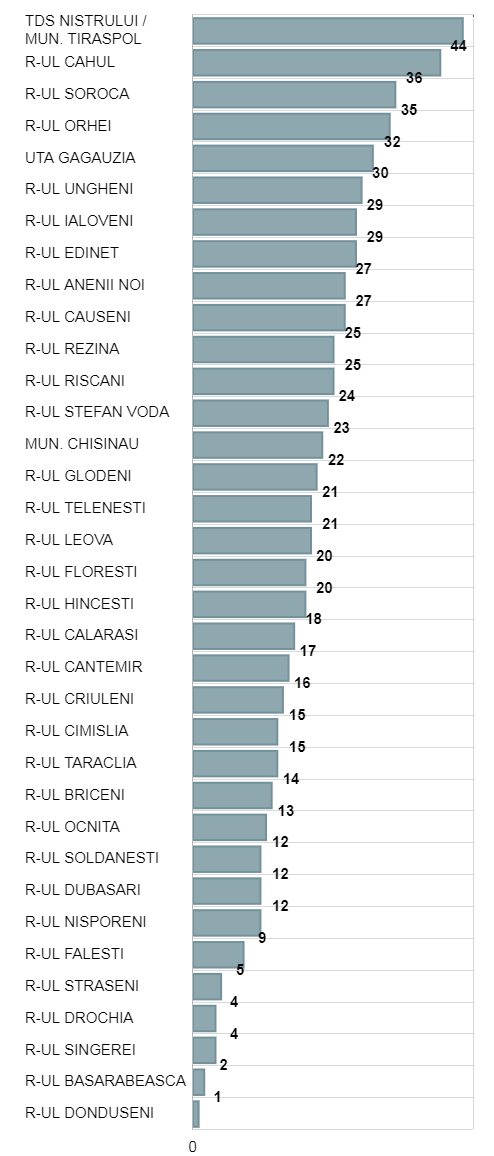 Sursa: resurseminerale.siteMarea majoritate a companiilor care activează în sectorul resurselor minerale au un istoric suficient de lung de activitate. Un grup important de companii au fost create în rezultatul privatizării și reorganizării companiilor de stat, care au fost fondate încă în perioada Uniunii Sovietice sau la începutul anilor ‘90. Toate întreprinderile ce activează în sector fac parte din grupul întreprinderilor mici și mijlocii, ceea ce indică spre un nivel jos de concentrare a industriei. Foarte puține companii sunt prezente în spațiul electronic, atât din considerentul specificului industriei, cât și a resurselor limitate cu care activează acestea.Ponderea covârșitoare din producția finală este destinată pentru piața internă. De fapt, pe piața internă se atestă un anumit deficit de resurse minerale ca materie primă, dar și în cazul produselor finite.Suprafaţa totală a terenurilor repartizate pentru exploatarea mineralelor şi executarea lucrărilor de recultivare a carierelor utilizate, constitute 449,9261 ha, dintre care extracții exterioare (fără calcar tăiat) – 196,2261 ha. Cea mai mare suprafaţă de 46,75 hectare o deţine SRL „Cariera Ivanos”.Totodată, este necesar de menţionat că pe teritoriul primăriilor există unele rezerve de zăcăminte naturale care pot fi extrase. Astfel, în primăria Bolohan este un strat de piatră spartă şi nisip pe o suprafaţă de 10-15 ha. În comuna Piatra, Jora de Mijloc, în satul Morovaia sunt rezerve pentru a deschide mine de extragere a calcarului. În primăriile Isacova, Neculăieuca, Bolohani sunt zăcăminte de nisip, care pot fi puse în exploatarea industrială. În primăriile Selişte, Puțintei, Bolohani există unele rezerve de lut, care poate fi întrebuinţat la fabricarea cărămizilor şi alte producţii din lut.Este de menționat că industria minieră exercită asupra mediului înconjurător influențe deosebite, care se manifestă în toate fazele proceselor tehnologice de producție. Întreaga activitate minieră produce multiple și variate efecte negative asupra mediului, exemplificate prin modificări ale reliefului, degradarea peisajului, ocuparea și degradarea suprafețelor mari de teren, dezechilibrul hidrologic, ș.a. și presupune cheltuieli mari pentru refacerea suprafețelor degradate.Flora / Fondul ariilor naturale protejate de stat Valorile biodiversității fac parte integrată din patrimoniul natural care, în contextul dezvoltării durabile, trebuie folosit de generațiile actuale fără a periclita șansa generațiilor viitoare de a se bucura de aceleași condiții de viață.Plantele, în general, și plantațiile forestiere, în special, sunt baza menținerii echilibrului compușilor aerului atmosferic, sunt fabrici și depozite principale ale substanțelor organice, care înmagazinează și conservă energia solară și biodiversitatea. Protecția și menținerea învelișului vegetal este o problemă de ne-compromis pentru existența durabilă a vieții.Pădurile constituie unul din cele mai diverse produse și servicii. Produsele forestiere asigură o contribuție valoroasă la dezvoltarea economiei naționale, iar pădurile constituie un factor de importanță majoră în menținerea echilibrului ecologic, la protejarea resurselor funciare, acvatice, ameliorarea peisajului național, aspectului și microclimatului localităților.Rolul pădurilor este direct și indirect, prin funcția lor ecologică, de protecție a calității celorlalți factori de mediu. Gradul de împădurire a țării variază de la zonă la zonă: la Nord -7,2%, la Centru - 13,5% și în zona de Sud - 6,7%. Plantaţiile forestiere ale raionului sunt de 25 559 ha (cca 20,8%).Pe teritoriul raionului Orhei sunt mai multe arii protejate de stat, printre care Parcul Național Orhei, constituit pe o suprafață de 33 792,09 hectare, incluzând 18 comune din 4 raioane - Orhei, Strășeni, Călărași și Criuleni. Prin crearea fondului ariilor protejate se urmărește protecția și conservarea obiectelor și complexelor naturale pentru generația actuală și generațiile viitoare, care presupune o corelare efectivă a măsurilor organizatorice, economice, educaționale cu potențialele activități antropogene asigurate de norme juridice.Inclusiv pe teritoriul raionului Orhei sunt 14 arii naturale de stat ca:Recif malul r Răut / monument geologic şi paleontologic;Vîscăuți /rezervaţie natural silvică;Izvor din s Jeloboc / monument hidrologic;Defileu din Orhei / monument geologic şi paleontologic;Reciful Mîgla / monument geologic şi paleontologic;Izvor din s. Izvoare / monument  hidrologic;Cobîleni / Rezervaţie naturală  silvică s. Vîşcăuţi;Izvorul din Cucuruzeni / monument  hidrologic ;Trebujeni / Sector de rezervaţie de Stat ale configuraţiilor geografice naturale;Stejar pedunculat;Pohrebeni / Rezervaţie peisagistică ;Trebujeni / Rezervaţie peisagistică.Spațiile verzi În ceea ce privește spațiile verzi, datele sunt contradictorii, atât pentru nivelul urban, cât și pentru cel rural. În zona rurală, spațiile verzi țin de părculețele mici de pe lângă casele de cultură sau monumentele de război. În mun. Orhei, sunt câteva zone amenajate ca parcuri și întreținute de întreprinderi specializate. Spatii verzi, haSursa: BNS, Statistica regională, Mediul înconjurătorAstfel în mun. Orhei suprafața spațiilor verzi constituie 4,2% din totalul suprafeței terenurilor în localitate. Suprafaţa spaţiilor verzi urbane, 2019Sursa: Infrastructura străzilor din localităţile urbane şi serviciile de salubrizare în anul 2019Pe parcursul anului 2018 au fost organizate mai multe acțiuni de salubrizare a localităților. Tradițional, în raionul Orhei acestea se organizează în sezonul de primăvară și toamnă.Resurse cinegetice și piscicole Lumea animală depinde implicit de caracterul florei care îi oferă hrană, adăpost și siguranță. Fauna Moldovei cuprinde circa 17 mii de specii animale dintre care 16,5 mii sunt nevertebrate și 460 vertebrate.Pădurile şi alte terenuri cu vegetaţie forestieră ocupă cca 25,0 mii ha, sau cca. 1/5 din suprafaţa raionului. Râurile, cum ar fi Răut cu afluenţii săi Cogîlnic, Cula, Drăghinici, Ivancea, Vatici, Ivanos, lacurile şi alte bazine acvatice acoperă 970 ha (cca 0,8% din suprafaţa raionului).Schimbările factorilor climatici, de rând cu modificările socio-antropice, care se semnalează în ultimii ani, cauzează modificări ale structurii comunităților faunistice în întregime și a celor de interes economic.În pădurile r-ului Orhei se pot întâlni unele specii de animale ca: cerbul, căpriorul, mistrețul, vulpea, bursucul, veveriță, jderul de copac sau pisica sălbatică și specii de păsări ca: șoricarul, privighetoarea, mierla. În zonele de stepă se găsesc și următoarele specii de rozătoare: șoarecele de câmp, hârciogul, iepurele, popândăul, de păsări: ciocârlia, prepelița, potârnichea. Lacurile și bălțile sunt populate mai ales de lișițe, găinușe, gâște, rațe sălbatice și lebede.În mediul acvatic și anume în râurile și lacurile din țară se întâlnesc următoarele specii de pești: carasul, crapul, plătica, știuca, șalăul, bibanul, somnul, sângerul, novacul, cosașul și alte specii mai puțin numeroase și importante economic.R-ul Orhei are tangență în com. Jora de Mijloc și s. Vîșcăuți cu cursul mijlociu al fluviului Nistru, unde predomină speciile de talie mică cu valoarea economică redusă care constituie 53,1%, fiind reprezentată de 8 grupe de vârstă (de la 0+ - 8+), predominante fiind grupele de 2 ani (14,3%), 3 ani (39,4%), 4 ani (20,2%) și 5 ani (9,6%). Babușca este urmată de biban - 14,9%.Speciile indigene de talie medie și mare constituie 33,4% dintre care predomină cleanul (13%) cu 6 grupe de vârstă, dominante fiind grupele de 2 ani (27,2%), 3 ani (35,4%) și 4 ani (18,8%). Apoi urmează scobarul – 6,4%, tot cu 7 grupe de vârstă unde domină grupele de 2 ani (12,3%), 3 ani (25,6%) și 4 ani (36,3%) și mreana – 4,8%. Din speciile rare de talie mare incluse în Cartea Roșie a Republicii Moldova (ediția a III-lea) menționăm vârezubul (ocheana mare) – 0,6%.Evidenţa faunei cinegetice se face anual înaintea începerii sezonului de vânătoare. În urma inventarierii se stabileşte numărul total de mamifere şi păsări din teritoriu şi numărul ce poate fi recoltat. An de an se observă o scădere a numărului de animale în urma evidenţei faunei cinegetice la începutul sezonului de vânătoare şi creşterea numărului de vulpi, ce prezintă pericol pentru dezvoltarea şi creşterea puietului.Managementul deșeurilor și substanțelor chimice Managementul deșeurilor include activitățile de colectare, transport, tratare, reciclare și depozitare a acestora și are ca scop reducerea impactului acestora asupra mediului și sănătății populației, precum și economisirea unor resurse naturale prin realizarea părților recuperabile.Formarea deșeurilor de producție și consum pe raionul Orhei, mii toneSursa: BNS, Statistica regională, Mediul înconjurătorRaionul Orhei dispune de 45 depozite de deşeuri, 44 în mediul rural şi unul în oraş. Anual, sunt depozitate 16 674 tone de deşeuri. O mare parte dintre depozitele existente nu corespund cerinţelor, fiind amenajate şi amplasate cu încălcări ale normativelor în vigoare. Circa 90% dintre depozite necesită activităţi de compactare a deşeurilor. Este de menționat că conform datelor furnizate de primăriile rurale ale raionului Orhei, situația cu privire la terenurile acaparate de gunoiști este diferită, astfel numărul total de gunoiști în spațiul rural este de 1 482, dintre care depozit de deșeuri (gunoiște autorizată) - 90. Formarea și depozitarea deșeurilor municipale, raionul Orhei, 2018Sursa: Anuarul IPM – 2018 „Protecția mediului în Republica Moldova”După numărul gunoiștilor exploatate r-ul Orhei se plasează pe locul 1 la nivel de țară, urmat de r-ul Soroca cu 50 unități. Numărul locuințelor din mediul rural, care beneficiază de servicii de colectare a deșeurilor menajere se cifrează la 4 218 (13,8% din totalul de gospodării casnice).Deșeuri municipale colectate de la populație, instituții și agenți economici pe raionul OrheiSursa: BNS, Statistica regională, Mediul înconjurătorÎn raion serviciile de salubrizare există în mun. Orhei şi s. Peresecina. Mediul urban are acoperire cu serviciu de salubrizare la 95%, iar în mediul rural doar 10 sate, şi acelea parțial (Pelivan – 100%, Mitoc – 52%, Bolohani – 61%, Peresecina – 65%, Donici – 45%; Ivancea – 38%, Furceni – 24%, etc.). Deșeuri municipale colectate pe parcursul anuluiSursa: BNS, Statistica regională, Mediul înconjurătorDin punct de vedere ecologic, depozitarea este cea mai puțin recomandabilă opțiune din ierarhia gestionării deșeurilor. Cu toate acestea, ea continuă să fie cea mai răspândită metodă de eliminare a deșeurilor în ciuda faptului că prezintă cele mai multe efecte negative asupra mediului și sănătății populației. Deșeurile rezultate din activitatea medicală se consideră deșeurile rezultate din activitățile de asistență medicală pentru om și animale și/sau din cercetările conexe, clasificate în deșeuri periculoase și nepericuloase. Pe teritoriul raionului Orhei se utilizează în principal metoda de tratare a deșeurilor medicale prin incinerare în instalații improvizate.Organizarea activității de gestionare a deșeurilor industriale este obligația generatorului. Astfel producătorul inițial, sau alt deținător de deșeuri are obligația să asigure efectuarea operațiunii de tratare a deșeurilor prin mijloace proprii sau prin transferarea deșeurilor în vederea efectuării acestei operațiuni unei întreprinderi care desfășoară activități autorizate de tratare a deșeurilor.Deșeurile de echipamente electrice și electronice sunt în creștere, atât la nivel de țară, cât și la nivel de raion, odată importurile de tehnică atestă creșteri importante. Pe teritoriul țării, autorizat în domeniul colectării, transportării și comercializării deșeurilor de echipamente electrice și electronice este ÎP ,,MoldRec”, care pe parcursul anului 2018 a colectat 297,937 t, din care o cantitate de 97,437 tone au fost exportate în România pentru reciclare.Problema deșeurilor de ambalaje prezintă o problemă națională a Republicii Moldova. Situația actuală în domeniul deșeurilor de ambalaje este la fel de vulnerabilă ca și colectarea selectivă și reciclarea acestora.Anvelopele scoase din uz constituie o mare problemă de mediu, dacă nu sunt gestionate corespunzător. În prezent anvelopele uzate sunt colectate de către SRL ,,Artensa Cons”, care este autorizat în domeniul colectării, transportării, depozitării și prelucrării deșeurilor din cauciuc și mase plastice prin metoda de piroliză. Materia primă secundară obținută în urma reciclării este compusă din combustibil lichid, carbon tehnic, resturi de metal. Pe parcursul anului 2018 au fost colectate 285,0 tone anvelope uzate și prelucrate 245,0 tone.Poluanții organici persistenți (POP) reprezintă o categorie de substanțe foarte stabile din punct de vedere chimic cu proprietăți toxice și bioacumulative, care prezintă un pericol sporit pentru sănătatea oamenilor și mediul ambiant.Existenta deșeurilor toxice (la sfârșitul anului) pe raionul Orhei, toneSursa: BNS, Statistica regională, Mediul înconjurătorÎn scopul reducerii impactului asupra mediului provocat de stocurile de pesticide inutilizabile și de stocurile contaminate în com. Step-Soci, r-nul Orhei în anul 2009 a fost implementat proiectul „Depozit (sarcofag) pentru izolarea deșeurilor cu compuși organici persistenți”. Lucrările au fost finanțate de către Fundația Canadiană și implementate de Compania de inginerie și consultație NIRAS (Danemarca). Pe perimetrul sarcofagului cresc arbori de salcâm boieresc, ierburi perene.Salubrizare localităților și Valorificarea deșeurilor La nivel de raion infrastructura de gestionare a deşeurilor este slab dezvoltată, la fel este și situația privitor la ratele de reciclare și valorificare a deșeurilor. Multe materiale reciclabile și utile sunt depozitate împreună cu cele nereciclabile, astfel pierzându-se o mare parte a potențialului lor util (hârtie, sticlă, metale, materiale plastice). Fiind amestecate și contaminate din punct de vedere chimic și biologic, recuperarea lor este dificilă.Totalitatea localităţilor din raion nu dispun de o gunoişte autorizată, precum şi drumurile de acces către gunoişti sunt în stare nesatisfăcătoare. Practic, în toate localităţile raionului există problema gunoiştilor neautorizate, care apar în preajma râuleţelor, la hotarele localităţilor sau în alte locuri neamenajate corespunzător. Datorită, acestor factori, se atestă un nivel înalt de poluare a solurilor, apelor şi alte componente ale mediului cauzat de tradiţiile neprietenoase mediului şi infrastructura slab dezvoltată, dar şi de indiferenţa populaţiei. Serviciul salubritate este caracterizat printr-un nivel scăzut de organizare. Caracteristica salubrizării localităților raionul Orhei, 2018Sursa: Anuarul IPM – 2018 „Protecția mediului în Republica Moldova”Colectarea deșeurilor reciclabile, transformarea lor în materii prime secundare și valorificarea acestora reprezintă o afacere profitabila în întreaga lume. Actualmente, în Republica Moldova își desfășoară activitatea de colectare și prelucrare a deșeurilor 43 agenți economici, care dețin autorizații pentru gestionarea/valorificarea deșeurilor. În raionul Orhei nu este înregistrate nici o întreprindere din acest domeniu. Majoritatea covârșitoare este înregistrată în mun. Chișinău (30 întreprinderi).La moment, doar în unele localități este organizată colectarea selectivă a plasticului, fiind instalate containere speciale pentru colectare cu predarea ulterioară agenților economici autorizați în domeniul colectării și prelucrării deșeurilor din masă plastică. Sortarea deşeurilor are loc doar în mun. Orhei și numai pentru PET-uri.Implementarea Strategiei de gestionare a deșeurilor Regiunea 6 (raioanele Orhei, Șoldănești, Rezina, Telenești), anul 2018Sursa: Anuarul IPM – 2018 „Protecția mediului în Republica Moldova”Potențialul energetic al deșeurilor biodegradabile produse anual în sectorul agrar și industrial ar putea contribui esențial la soluționarea problemei energetice și de asigurare cu îngrășăminte organice. Producătorii de peleți și brichete din biomasă, care au activat sezonier în anul 2018 au utilizat în procesul de producere paie de cereale, rumeguș de lemn, coji de semințe de floarea soarelui, coji de nuci și alte resturi vegetale. Agenții economici producători de brichete și peleți, care activează în țară, se cifrează la 42 unități, în raionul Orhei activează „Biobrichet Grup” SRL s. Isacova și SRL „Iurmicore” mun. Orhei. Este de menționat, că înregistrați în domeniu pe țară sunt 53, dintre care 14 întreprinderi înregistrate în RD Nord, 29 – RD Centru și 10 RD Sud.Deșeurile de grajd de la animale sunt surse periculoase de poluare a mediului. În același timp, sursele generatoare de deșeuri biodegradabile din sectorul zootehnic reprezintă cel mai înalt potențial de producere a îngrășămintelor organice și a biogazului prin tehnologia fermentării anaerobe, care nu este utilizată suficient în practica autohtonă. Stații de obținere a biogazului din deșeuri provenite de la creșterea animalelor funcționează în s. Fîrlădeni, r-nul Hînceşti (SRL ,,Farma Grup”), s. Tîrnova, r-nul Dondușeni (SRL ,,Rom-Cris”).Principalele probleme cu privire la Mediu Conștientizarea redusă a populației cu privire la problemele de mediu cauzate de acțiunea sau/și inacțiunea cetățenilorAerul atmosfericÎn toate activitățile economice, inclusiv și în transport, să se acorde prioritate problemelor de protecție a mediului, eliminării tehnologiilor cu consecințe negative pentru mediu și sănătatea populației;Resursele de apăUtilizarea defectuoasă a resurselor de apăResursele funciareStarea actuală a solurilor, precum și eficiența utilizării resurselor de sol nu pot fi considerate satisfăcătoare din următoarele motive principale: parcelarea fondului funciar și deteriorarea sistemelor antierozionale regionale; lipsa organizării antierozionale a terenurilor agricole și a măsurilor de conservare a solurilor; cantitățile insuficiente de îngrășăminte încorporate în sol; lipsa asolamentelor, fito-tehnologiilor avansate și protejarea solurilor, ierburilor perene și predominarea cultivării pe pante a culturilor prășitoare.Flora / Fondul ariilor naturale protejate de statLipsa clară a delimitărilor în natură a ariilor naturale protejateResurse cinegetice și piscicoleReducerea ariilor cinegetice și piscicole.Managementul deșeurilor și substanțelor chimiceInsuficiența infrastructurii de gestionare a deșeurilor.Stocarea/depozitarea deşeurilor în locuri necorespunzătoare, nerespectarea cerinţelor ecologice, numărul mare de depozite şi gunoişti neautorizate. Existența deșeurilor toxice în raion.Analiza SWOT cu privire la Mediu1.10 POTENŢIALUL TURISTIC AL RAIONULUI ORHEIRaionul Orhei este situat în partea centrală a Republicii Moldova și cuprinde o zonă cu relief pitoresc, tradiţii istorice și culturale bogate şi un mare potenţial turistic. Raionul este unul dintre cele mai mari raioane ale țării și dispune de un considerabil potenţial turistic, reprezentat, întâi de toate, de o neobişnuită diversitate de rezervaţii peisagistice sau landşafturi naturale şi monumente geologice unice, de valoare europeană şi mondială. Un punct atractiv al produsului turistic îl constituie varietatea culturilor din diverse zone ale raionului, ce prezintă un amalgam de naţionalităţi şi culturi, deci, de tradiţii, limbi vorbite, folclor, bucătărie, etc.Formele prioritare ale turismului practicate în ultimul deceniu în raionul Orhei sunt turismul rural, vitivinicol, cultural / istoric și nu în ultimul rând turismul pentru cumpărături (shopping).Turismul rural - Comunităţile pitoreşti din satele raionului pot oferi diferite servicii turiştilor care doresc să se odihnească în sânul naturii:cazare în case tradiţionale de tip rural;posibilitatea de încadrare în activităţi şi preocupări rurale;familiarizarea cu folclorul, distracţiile şi tradiţiile locale;familiarizarea cu meşteşugurile practicate în localitatea dată, precum şi posibilitatea de participare a doritorilor la procesul meşteşugăritului;posibilitatea de procurare a produselor meşteşugăreşti.În special aici pot fi menționate așa localități ca Trebujeni, Butuceni, Ivancea, Jora de Mijloc, Vîșcăuți, Biești, Vatici, Curchi, care pe lângă un istoric interesant, pot oferi priveliști naturale deosebite. În arealul Zonei Orheiului Vechi, oferta de produse turistice este diversificată, însă este legată foarte mult de sezonalitate. Turismul rural vine nu neapărat să concureze cu turismul clasic, ci mai degrabă să completeze oferta de turism deja existentă și să ofere un concept nou: relaxarea-activă (dansuri, plimbări cu barca, drumeții, observarea meșteșugurilor), liniște, spațiu și confort mai mare față de cazarea la hotel, preparate culinare după rețete autohtone din produse ecologice, și preturi accesibile. Turismul rural este o bună alternativă de diversificare economică pentru multe state.Turismul vitivinicol - Podgoriile raionului constituie un important obiectiv turistic din sectorul rural. De secole, în Moldova s-au format bogate tradiţii de cultivare a viţei-de-vie şi de producere a vinului. Prin calitatea lor, multe dintre vinurile produse în ţara noastră se bucură de o bună reputaţie pe plan internaţional. Astfel raionul oferă şansa alegerii unor rute preferate, aşa încât turiştii pot vizita, după dorinţă, beciuri şi oraşe subterane, vinoteci, întreprinderi de prelucrare primară a vinului etc. Vinăria Brănești și Chateau Vartely fac parte din ruta turistică “Drumul vinului” și prezintă o esenţială motivaţie de a vizita raionul Orhei.Vinăria Brănești - Situată într-o zonă pitorească, în coasta Orheiului Vechi, această împărăție subterană „Pivnițele din Brănești”, de fiecare dată trezește uimirea numeroșilor vizitatori din țară și peste hotare. Pivnițele din Brănești se întind pe o suprafață de 58 km la o adâncime de 60 metri sub pământ și au o suprafață de 75 ha. Pivnițele din Brănești produc vinuri albe și roșii, spumante seci, demiseci și de desert. Deosebit de apreciate sunt vinurile de colecție, precum și vinurile produse după o tehnologie specială, precum ar fi Madera, Marsala, vinul pastoral. Aici se află și Complexul turistic „Epoca de piatră”, construit în peșteră.Vinăria Chateau Vartely este un complex turistic modern, aflat la doar 45 km depărtare de Chișinău, în mun. Orhei. Standarde occidentale, deservire profesională, programe speciale – toate acestea propune complexul turistic „Chateau Vartely” – ce reprezintă 4 case de tip hotelier, 2 săli de restaurant, 3 săli pentru degustare, o curte interioară, imensă și o zonă de agrement. În sala de degustare principală se poate alege unul din cele două pachete de degustare: High Quality sau Selected Wines. Cea de-a două sală de degustare „Colecția Mondială” prezintă cea mai vastă colecție din Republica Moldova de vinuri. Se poate participa la un tur virtual prin renumitele zone vinicole ale lumii, pentru a descoperi calitățile și particularitățile fiecărui soi de vin. Restaurantul complexului, specializat în bucătărie franceză, reușit combinată cu cea națională, surprinde prin ambianța plăcută și atmosfera caldă ce domnește în sălile acestuia, capacitatea acestuia fiind de 260 locuri.Turismul pentru cumpărături (shopping) - Cumpărăturile sunt una dintre preocupările preferate ale turiștilor. Raionul Orhei dispune de o gamă bogată de produse atractive pentru vizitatori. Turiștii caută în special să cumpere produse ale meșterilor populari locali. Nivelul cantitativ al produselor de artizanat este scăzut, din cauza numărului redus de magazine ce comercializează aceste produse. Inedit pentru raionul Orhei sunt buciumările, covoarele și hainele naționale.Turismul cultural / istoric – raionul dispune de un bogat patrimoniu cultural cu valoare istorică inedită, care cu succes este valorificat în turism. În total, au fost identificate circa 30 de monumente (cele mai importante) ale patrimoniului cultural istoric în raion. O diversitate de atracţii pentru turişti oferă, diverse complexe arheologice, muzee, în primul rând, Orheiul Vechi, mănăstirile rupestre, conacele boiereşti şi casele ţărăneşti. Şi în mun. Orhei există un număr impunător de monumente, exemple reprezentative ale arhitecturii locale din secolele XIX şi XX, capabile să trezească interesul turiştilor. În teritoriul raionului Orhei s-au născut, au activat sau au fost în vizită numeroase personalităţi notorii din istoria atât a Republicii Moldova, cât şi altor state. Astfel, în satul Bezin (în prezent Donici) s-a născut şi a trăit cunoscutul fabulist Alexandru Donici. În satul Piatra s-a născut faimosul erou al războiului civil din Rusia – Serghei Lazo. La fosta şcoala agricolă din satul Cucuruzeni a studiat un alt erou al războiului civil din Rusia – Grigorie Cotovschi. Complexul monastic de la Curchi a fost vizitat pe timpuri de familia imperială a ţarului rus Nicolae II. Printre cititorii bisericii Naşterea Maicii Domnului de la Curchi se numără şi Regele Mihai I al României Raionul Orhei este inclus în rutele turistice naţionale nr.1 „Orheiul Vechi – loc de interferență a culturilor multiseculare” și nr. 5 „Plaiuri Orheiene”. Inclusiv, raionul poate propune mai multe itenerarii turistice speciale. Este de menționat că turismului cultural este în creștere atât la nivel național, cât și la nivel local în Zona Codrilor în care este amplasat raionul, fapt probat de creșterea constantă a vizitatorilor în Regiunea Centru în ceea ce privește afluxul de vizitatori și pe locul doi la nivel național, după Chișinău. Conform unor studii efectuate la comanda revistei economice Capital, se situează pe locul al doilea cu tendințe de a ocupa chiar locul întâi pe țară. Turismul cultural reprezintă o piață în plină dezvoltare. Organizația Mondială a Turismului estimează o creștere anuală de 10-15% a călătoriilor de interes cultural, în contextul unei creșteri medii totale de 4-5% a industriei turistice în general. De vreme ce atracțiile istorice se află cu precădere în orașe, turismul cultural este în mod firesc asociat cu turismul urban. Investițiile competitive în dotările culturale și în infrastructura necesară găzduirii turiștilor din regiunile urbane au un impact direct asupra economiei și induc o îmbunătățire a nivelului de trai. De asemenea şi obiectivele naturale din raion prezintă o valoare deosebită şi pot fi exploatate ca puncte de atracţie turistică pentru potenţialii vizitatori ai raionului Orhei. Printr-o combinaţie reuşită dintre patrimoniul naţional şi tradiţii populare, satele raionului în care sunt deschise pensiuni se înscriu perfect în oferta turistică de nișă specifică ţării noastre: turism vinicol, gastronomie tradiţională şi aventură rurală. Potenţialul turistic natural al raionului este format din resursele naturale şi anume: zona de Codru, râul Răut cu afluenţii săi, ieşirile calcaroase de malurile abrupte ale Răutului etc. Astfel potențialul turistic natural al raionului se prezintă: Complexul „Orheiul Vechi” constituie un sistem alcătuit din elemente culturale și naturale: landșaft natural arhaic, biodiversitate, cadru. Astfel, complexul muzeal „Orheiul Vechi” este amplasat în valea Răutului, un afluent de dreapta al Nistrului, pe teritoriul comunei Trebujeni, în aer liber pe o suprafaţă de 220 ha. Rezervația cultural-naturală „Orheiul Vechi”, care are un statut special și constituie cel mai important sit cultural din Republica Moldova, aflându-se și în procesul de nominalizare pentru a fi înscris în Lista Patrimoniului Mondial al UNESCO. Monumentul are o importanţă deosebită deoarece aici s-au păstrat urme de viaţă umană din cele mai vechi timpuri şi până în evul mediu târziu. Complexul cuprinde câteva zeci de hectare ale orașului medieval Orhei (sec. XIII–XVI), denumit ulterior Orheiul Vechi (după părăsirea așezării date și întemeierea în alt loc a unui oraș nou, cu același nume – Orheiul de azi). Din cadrul complexului fac parte două promontorii mari (Peștere și Butuceni), la care se alătură trei promontorii adiacente mai mici (Potarca, Selitra și Scoc), pe teritoriul cărora se află ruinele unor fortificații, locuințe, băi, lăcașuri de cult (inclusiv mănăstiri rupestre) atât din perioada tătaro-mongolă (sec. XIII–XIV) cât și moldovenească (sec. XV–XVI). Pe lângă vizitarea obiectivelor de patrimoniu cultural-istoric şi natural, pe teritoriul Rezervaţiei este dezvoltat turismul rural și funcţionează un mare număr de agro-pensiuni. La Brănești și Orheiul Vechi se organizează diferite activități distractive ca Zbor cu balonul, Sărituri cu parașuta, Alpinism (cățărări pe stâncă), Ciclism, Zbor cu parapanta, Zbor cu avionul, Raliu, Drumeții. Orheiul Vechi a devenit cartea de vizită a turismului rural din Moldova, fiind cea mai popular destinație pentru turiștii străini alături de vinării. Datele statistice arată că peste 4,0 mii turiști vizitează lunar Orheiul Vechi, iar în perioada de vară numărul vizitatorilor ajunge până la 8 000. Cu peste 363.000 de vizitatori anual, Orheiul Vechi s-a clasat pe locul întâi în raion, fiind surclasat de Orhei Land.Parcul Naţional Orhei, constituit pe o suprafaţă de 33 792 hectare incluzând 18 comune din 4 raioane - Orhei, Străşeni, Călăraşi şi Criuleni. În anul 2012 a fost inaugurat primul traseu ecoturistic, care uneşte Casa-muzeu „Alexandru Donici” şi Mănăstirea Curchi. Parcul Naţional Orhei este constituit în scopul asigurării, menţinerii, conservării şi utilizării raţionale a diversităţii biologice, a complexelor naturale unice, care au o importanţă ecologică şi estetică deosebită, al utilizării cât mai depline şi eficiente a capacităţilor recreative şi economice ale resurselor naturale din zona „Codrii Orheiului”, precum şi al minimizării impactului antropic negativ asupra bunurilor şi ariilor protejate. Parcul Naţional Orhei beneficiază de un regim special de protejare şi conservare a speciilor de plante şi animale sălbatice, elementelor şi formaţiunilor cu valoare ecologică, ştiinţifică, recreaţională şi culturală deosebită, amplasate în această zonă. Nucleele principale ale parcului sunt Rezervaţia cultural-naturală „Orheiul Vechi”, Rezervaţia peisagistică Trebujeni, segmentul de pădure Curchi cu mănăstirea omonimă şi Rezervaţia peisagistică Ţigăneşti cu Mănăstirea Ţigăneşti. Monumentul geologic şi paleontologic „Amplasament de vertebrate fosile”, care se întinde pe o suprafaţă de 2 ha şi este o arie naturală protejată de stat amplasată la marginea de vest a satului Pocşeşti, r-ul Orhei. Monumentul geologic şi paleontologic „Defileul Orhei” amplasat lângă mun. Orhei, pe o suprafaţă de 100 ha. Monumentul geologic şi paleontologic „Recif pe malul Răutului” este o arie naturală protejată de stat, care se întinde pe o suprafaţă de 3 ha lângă satul Piatra raionul Orhei, pe malul drept al râului Răut.Monumentul geologic şi paleontologic „Stânca Mîgla” situat la 0,5 km nord-vest de satul Piatra raionul Orhei, se întinde pe o suprafaţă de 3 ha. Monumentul hidrologic „Izvorul Cucuruzeni” este o arie naturală protejată de stat, care se întinde pe o suprafaţă de 0,5 ha, lângă satul Cucuruzeni raionul Orhei, pe malul drept al râului Cogîlnic.Monumentul hidrologic „Izvorul Jeloboc” este o arie naturală protejată de stat ce se întinde pe o suprafaţă de 10 ha, la 1 km sud-est de s. Jeloboc r-ul Orhei, la talpa versantului stâng al văii. Acesta curge la aproximativ 50 m de malul Răutului, pe un deal stâncos abrupt. Este izvorul cu cel mai mare debit din țară (150 l/sec.) și unul dintre cele mai puternice izvoare din Europa. Apa este extrem de curată, cristalină, foarte gustoasă, slab mineralizată, practic nu necesită prelucrare și curățare, datorat adâncimii la care își are originea izvorul. Apa izvorului curge spre stația de captare, iar surplusul ei, aproximativ jumătate din stocul de apă sau 2 mii de m3/oră, curge printr-o conductă într-un pârâu, care se scurge în r. Răut. Apa iese prin fisurile din calcarele sarmaţiene, fiind captată şi pompată prin ţevi pentru alimentarea mun. Orhei cu apă potabilă.Monumentul hidrologic „Izvoare” se întinde pe o suprafaţă de 0,5 ha, în satul Izvoare raionul Orhei și este amplasat în curtea gospodarului Caraman V.Rezervaţia silvică „Cobîleni” se întinde pe o suprafaţă de 33,5 ha, pe malul drept al râului Nistru la nord de s. Lopatna, r-nul Orhei, ocolul silvic Susleni, Cobîleni raionul Orhei. În rezervaţie sunt prezente izvoare, stânci calcaroase şi peşteri. Rezervaţia silvică „Vîşcăuţi” este o arie naturală protejată de stat, care se întinde pe o suprafaţă de 24 ha, în ocolul silvic Susleni, Vîşcăuţi, raionul Orhei.Rezervaţia peisajeră „Pohrebeni” se întinde pe o suprafaţă de 1049 ha între satele Pohrebeni şi Voroteţ.Rezervaţia Peisajeră „Trebujeni” este o arie naturală protejată de stat şi se întinde pe o suprafaţă de 500 ha, între satele Furceni şi Trebujeni, ocolul silvic Susleni, Jeloboc-Furceni. Peisajul cuprinde versanţii stâncoși ai râului Răut şi afluenţii lui Drăghinici şi Ivancea, parţial împăduriţi, precum şi multiple peşteri, grote, diverse monumente de cultură şi locuri pitoreşti.Teritoriul raionului este străbătut de cel mai mare afluent al Nistrului şi, totodată, cel mai mare râu care izvorăşte şi curge integral pe teritoriul Basarabiei – râul Răut. Izvoarele râului se află lângă satul Rediul Mare din raionul Donduşeni, lungimea sa fiind de 286 km. Potenţialul antropic al raionului Orhei se prezintă prin: 2 complexe edilitare: al mănăstirii „Sf. Nicolae” din satul Neculăieuca şi mănăstirea „Adormirea Maicii Domnului” din satul Tabăra3 mănăstiri istorice şi 2 mănăstiri rupestre53 biserici istorice şi catedrala „Sfântul Dumitru”5 muzee și 5 conace104 situri arheologice de importanţă naţională49 vetre medievale35 situri arhitecturaleEdificiile religioase din raionul Orhei cuprind o serie întreagă de biserici şi mănăstiri de o valoare istorică şi culturală deosebită, unele dintre acestea au activat şi în perioada sovietică. Printre acestea pot fi evidențiate: Biserica „Sfântul Dumitru” este cel mai vechi locaş religios din Orhei, fiind construit între anii 1632 şi 1636. Lăcașul a fost ctitorit în 1637 de către Vasile Lupu, domnitorul Țării Moldovei între 1634–1653. Drept mărturie servește o pisanie cu stema Moldovei în centru, instalată deasupra intrării în biserică, cu următorul text: „Cu binevoința Tatălui și cu ajutorul Fiului și cu săvârșirea Sfântului Duh, a ctitorit acest lăcaș, în numele preaslăvitului Dumnezeu - făcător de minuni - Ion Vasile Voievod din mila lui Dumnezeu, domn al Țării Moldovei și Doamna sa Teodosia și copiii voievodului”. Aspectul exterior a fost modificat de-a lungul anilor, fiind adăugată clopotnița în două niveluri. Biserica este de tip moldovenesc vechi mixt. Pronaosul este dreptunghiular și alungit, intrarea în el este precedată de un pridvor închis, amplasat nu în continuarea pronaosului, ci dintr-o parte, în ciuda tradiției. Turnul clopotniței este amplasat deasupra pronaosului. Portalul este împodobit de un chenar de piatră în stil gotic. Și ferestrele sunt decorate cu unele elemente gotice. Cupolele naosului și pronaosului sunt probabil singurele autentice din piatră în bisericile moldovenești care nu au fost afectate de trecerea timpului. Biserica are o semnificaţie patrimonială istorică şi artistică naţională, fiind una dintre cele mai importante construcţii ecleziastice păstrate până în prezent. Imaginea catedralei este reprezentată pe bancnota de 5 lei. Catedrala „Sfântul Nicolae” mun. Orhei este construită la începutul secolului XX şi reprezintă o construcţie semnificativă şi impozantă. În timpul celui de al doilea război mondial Catedrala Sf. Nicolae a fost parţial distrusă. După război locaşul sfânt a fost transformat în depozit, apoi în de sală de box şi sport, ulterior în Şcoala sportivă Orhei. După 1990 Catedrala Sf. Nicolae este redeschisă. Biserica romano-catolică din Orhei este un edificiu religios, cu hramul Adormirea Maicii Domnului, inclus în registrul monumentelor de arhitectură de importanță națională din șară. Biserica a fost construită în stil neogotic în anul 1914 pentru comunitatea catolică din oraş, compusă în mare parte din polonezi, lituanieni şi nemţi. Biserica a fost ctitorită de Cezarina Dolivo-Dobrovolskaia (nume de fată: Toma Boczarska), al cărei soț, un militar rus în rezervă, a ctitorit biserica ortodoxă din Brăviceni, iar doamna Cezarina a fost o catolică de origine lituaniană, înmormântată în cripta bisericii romano-catolice „Adormirea Maicii Domnului” din Orhei. Descendenții acestora stabiliți în Elveția și Canada au vizitat de mai multe ori bisericile ctitorite de rudele lor. Comunitatea de catolici din Orhei numără 20 de persoane, iar în raion locuiesc circa 100 de catolici. În perioada sovietică, biserica romano-catolică a fost pângărită şi parţial distrusă, fiind transformată în sală de sport ca să ajungă, în cele din urmă, un depozit ordinar. Datorită voinţei părintelui Klaus Kniffki, biserica a fost retrocedată în 2005 micii comunităţi catolice rămase în Orhei, iar în 2008 a fost redeschisă după renovare.Biserica „Sfântul Vasile de la Poiana Mărului” se situează la intersecţia străzilor Dorobanţi, Tricolorului şi M. Gorki, la aproximativ 1 km depărtare de centrul mun. Orhei. Aflată în apropierea unui lac şi a unui cadru natural deosebit, biserica prin supleţea şi originalitatea sa înfrumuseţează această parte veche a orașului. Construcţia bisericii a început în anul 2009.Biserica „Adormirea Maicii Domnului” din satul Donici a fost construită de părinţii scriitorului Alexandru Donici – Dimitrie şi Elena. Alături de sfântul locaş este clopotniţa cu cavoul familiei Donici. Aici au fost înmormântaţi – părinţii, fratele Andrei şi soţia acestuia Anastasia, precum şi feciorul lor Nicu. Arhitectural este o copie, doar că la o scară mai mică, a uneia dintre catedralele importante ale Sankt Petersburgului. Arhitectura frumoasei biserici aparţine lui Francesco Bartolomeo Rastrelli (arhitect ruso-italian de origine franceză).Schitul Butuceni (de călugări) cu hramul - Adormirea Maicii Domnului se află în satul Butuceni, la 15 km de mun. Orhei sau la 60 km de capitala țării. Este amplasat pe un promontoriu de pe malul drept, stâncos şi abrupt al râului Răut. Se pare că schitul a fost construit în sec. XV. În biserică s-au păstrat câteva icoane cu inscripţii din secolul al XVIII. În perioada sovietică acest complex istoric a fost transformat în muzeu sub cerul liber destinat turiştilor. În anul 1996 schitul a fost reînfiinţat. Mănăstirea rupestră din satul Butuceni face parte din complexul „Orheiul Vechi”.Mănăstirea Curchi (de călugări) cu hramul - Naşterea Maicii Domnului este una din cele mai însemnate monumente ale arhitecturii basarabene. Se află în Codrii Orheiului în s. Curchi, la 12 km de mun. Orhei sau la 55 km de mun. Chişinău. Ca ansamblu arhitectural s-a constituit în secolele XVIII - XIX. Unii cercetători spun că mănăstirea porneşte din vremea domniei lui Ştefan cel Mare. Documentele o datează din vremea domnitorului Alexandru Ghica, când ţăranul Iordache Curchiu întemeiază pe moşia să răzeşească un schit de lemn cu hramul Sfântul Dumitru. În 1809 schitul devine mănăstire. Între anii 1937-1938 se zideşte o frumoasă biserica, cu hramul Sfântul Mare Ierarh Nicolae. Este compusă din cinci biserici, două clădiri cu chilii, stăreție, mai multe încăperi auxiliare, o livadă, un schit cu arhondaric aflat la 500 m de Mănăstire și un bazin de piatră. Biserica „Nașterea Maicii Domnului”, construită în 1775 de către Iordache Curchi, este un exemplu de stil neobizantin, iar biserica „Sf. Nicolae” (1808-1810) este construită în stilul clasicismului cu elemente de baroc. În perioada sovietică bisericile sunt transformate în cluburi şi depozite, iar mănăstirea devine spital de psihiatrie. Cimitirul este nivelat, iar crucile distruse. În 1992 mănăstirea se redeschide, iar în 1995 aici se înfiinţează un seminar teologic monahal şi începe repararea bisericilor. Printre ctitorii bisericii Naşterea Maicii Domnului se numără şi Regele Mihai I al României. Mănăstirea este inclusă pe listele monumentelor de arhitectura UNESCO.Mănăstirea Tabăra (de călugăriţe) cu hramul - Adormirea Maicii Domnului. Se află în mijlocul satului Tabăra, la 35 km de mun. Chişinău şi la 25 km de mun. Orhei. Unii cercetători în domeniu spun că a fost întemeiată în anul 1784 de boierul Gheorghe Russo, alţii spun că de vătaful Darie Carp. Iniţial a fost mănăstire de călugări, iar în anul 1815 este transformată în mănăstire de maici. În anul 1828 se construieşte biserica de vară cu hramul Adormirea Maicii Domnului, iar în anul 1857, a doua biserică din piatră, cu hramul Sfânta Treime. Bisericile sunt construite din piatră și cărămidă. În perioada sovietică, Biserica Adormirea Maicii Domnului devine club, apoi depozit, iar biserica Sfânta Treime - şcoală sătească. În 1959 maicile sunt date afară, iar multe din casele mănăstirii sunt ocupate de săteni. Mănăstirea se reînfiinţează în 1990. În mănăstire se află două icoane vechi ale Maicii Domnului cu pruncul Iisus, datând din anul 1821 şi respectiv anul 1863.Mănăstirea Hirova (de călugăriţe) cu hramul Sfântul Simeon Stîlpnicul. Se află în satul Neculăieuca, la 60 km de mun. Chişinău și la 15 km de mun. Orhei. A fost întemeiată ca mănăstire de călugăriţe în anul 1805 de Mitropolitul Moldovei Veniamin Costachi, în locul unui schit de călugări părăsit, despre care nu se știe decât că a fost distrus de flăcări în 1803. În perioada dintre cele două războaie mondiale, mănăstirea numără peste 190 de călugăriţe. Mănăstirea este închisă în anul 1959, iar în anul 1990 redeschisă. Biserica „Sf. Nicolae” a fost renovată la începutul anilor 90. Tot aici s-au păstrat casele – chilii a călugărițelor construite în anul 1800 în care se trăiește.Conacele / muzeele raionului Orhei sunt prezentate prin: Casa-muzeu „A. Donici” a fost inaugurat în 1976 la locul de baștină a vestitului fabulist român. Sălile de expoziții cuprind exponate de mare valoare istorică și artistică, reflectând diferite aspecte ale vieţii familiei Donici: mobilier, țesături, obiecte casnice. În preajma conacului se află biserica „Adormirea Maicii Domnului”, ctitorită de tatăl scriitorului, morminte de familie precum şi izvorul Stânca, amenajat de familia Dimitrie şi Elena Donici. Conacul familiei Lazo din satul Piatra este construit în a doua jumătate a sec. XIX de Ion şi Matilda Lazo. Conacul este un monument de arhitectură de importanță națională și are un stil arhitectural apropiat de cel al caselor țărănești, cu amplasarea odăilor în jurul holului central. Ultimii boieri proprietari au fost Gheorghe și Elena Lazo, părinții „eroului legendar” al Războiului Civil din Rusia, Serghei Lazo. În perioada interbelică, în conac a fost amenajată școala, iar în 1967–68, după transferarea școlii în sediul nou, conacul a fost reconstruit și transformat într-un muzeu dedicat „eroului”, fiind și filială a Muzeului Național de Istorie. Sălile de expoziţie ale casei-muzeu cuprind obiecte casnice, mobilier, fotografii, cărţi din sec. XIX care au aparţinut şi familiei Lazo. Nu departe de conac este o biserică care a fost construită de Enache Lazo şi soţia sa Victoria Donici la sfârșitul sec. XVIII începutul sec. XIX. Conacul este amplasat în mijlocul unei grădini, cu orientare spre valea râului Răut. În curte este amplasat un parc, o fântână și un beci. În perioada 2006-2017 conacul s-a aflat în reparație capitală. Conacul familiei Bagdasarov s. Piatra, este un monument de arhitectură de importanță națională construit în sec. al XIX-lea, ridicat de nobilii armeni ai familiei Bogdasarov, despre care se spune că au venit în Basarabia din Turcia otomană, odată cu Manuc Bei. La începutul secolului al XX-lea era o gospodărie tipică pentru o familie de nobili, incluzând ferme de păsări, porci, vite și oi, precum și terenuri de vii și livezi. Complexul era destul de extins, fiind ocupat de acareturi de tot felul, plus o cramă în spatele conacului și un lac în față. Locuitorii mai în vârstă își amintesc că boierul avea și un garaj pentru mașină și tractoare, precum și o minicentrală electrică. După 1944, conacul a fost o vreme închisoare, după care fermele colhozului „Serghei Lazo, depozit de cereale, iar bucătăria, o anexă la clădirea principală, fiind și astăzi sediu pentru brigada de tractoare.Muzeul Meșteșugurilor Populare din Moldova a fost fondat în anul 1984 în baza colecțiilor vechi ale Muzeului Național de Etnografie și Istorie Naturală și este unicul muzeu din Republica Moldova, care prezintă integral și amplu meșteșugurile tradiționale. Expoziția muzeului, organizată pe principiu tematic pe o suprafață de 400 m.p. în baza unor mostre autentice din sec. XIX – XX, prezintă publicului vizitator evoluția celor mai răspândite meșteșuguri: olăritul, prelucrarea lemnului, metalului, pietrei și a pielii, țesutul covoarelor și a pânzelor, portul popular, broderia și croșetatul, împletiturile din fibre vegetale și confecționarea instrumentelor populare. Alături de piesele utilizate în viața cotidiană, sunt expuse și obiecte decorative, realizate cu mult gust și rafinament. În expoziție sunt prezentate și unelte de muncă, multe dintre care nu mai sunt utilizate astăzi. Muzeul este amplasat în incinta unui minunat monument de arhitectură peisagistică din a doua jum. a sec. al XIX-lea – Conacul cu parcul Balioz, situat în com. Ivancea, într-o regiune pitorească din zona codrilor la numai 3 km de șoseaua Chișinău-Orhei. Conacul Balioz din s. Ivancea a fost construit în a doua jum. a sec. al XIX-lea, la comanda boierului armean Carabet Balioz, despre care se spune că a fost administratorul şi ginerele lui Manuc Bei. Parcul de 7 ha, e realizat după modelul celor europene, cu castani, brazi și pini seculari, cu diferite specii rare și exotice de copaci și arbuști. Aici s-au păstrat diverse clădiri și anexe gospodărești, castelul de apă și rețeaua de havuzuri, care prezintă interes pentru vizitatori. Aici se află și renumitul „Copac al Fericirii”, care are peste 130 ani. Parcul este împrejmuit de un gard de piatră cu grilaj, marcând, de fapt, o limită convențională între trecut și prezent. În 2006, „Casa Vinului” SRL a început un alt proiect de restabilire a conacului. Muzeul de Istorie şi Etnografie din mun. Orhei - Edificiul Muzeului a fost construit în anii 1928-1929, fiind proprietate personală a arhitectului mun. Orhei Mircea Bengulescu. Această clădire este monument istoric înregistrat cu nr. 960 sub denumirea  ,,Casă de locuit cu îngrădire ornamentală’’ în Registrul Monumentelor R. Moldova ocrotite de Stat aprobat prin Hotărârea Parlamentului Nr.1531-XII din 22 iunie 1993. Actualmente în patrimoniul muzeului se află 23 000 de piese – fond de bază, dintre care 18 959 documente, 934 fotografii, 919 obiecte etnografice, 483 obiecte arheologice 605 numismatice, 50 obiecte de artă decorativă şi alte obiecte. Ele sunt prezentate publicului în cadrul expoziţiei permanente şi a expoziţiilor temporare. Expoziţia permanentă a muzeului cuprinde 60 de standuri prin care este oglindită istoria ţinutului şi urbei Orhei de la origini până în zilele noastre.Muzeul „Ion Budulai” se află în s. Ocnița-Răzeși, com. Cucuruzeni și este constituit de AO „Ion Budulai”, fondată de Ion Adomniţa, a cărui pasiune pentru colecţionarea de obiecte de demult, l-a împins să-şi transforme gospodăria într-un veritabil muzeu. Aici se află expuse peste 6 000 de obiecte vechi, de la unelte de grădinărit din vremurile de odinioară şi până la arme, uniforme militare, icoane, tacâmuri, stindarde, aparate de radio din anii ’50, obiecte de mobilier şi instrumente muzicale.Muzeul „Vatra Strămoșească” s. Vatici este un popas turistic unde vizitatorii pot să deguste din bucatele tradiţionale, astfel nu este vorba doar de un muzeu, ci și o pensiune. Aici se încearcă să se reînvie tradiţiile strămoşilor. Locul este o adevărată oază a satului și este opera lui Anatol Lașcu și a familiei sale. El a ridicat întregul complex ca un omagiu adus modului de viață simplu și sănătos al înaintașilor săi. În beciul casei se poate oaspeți. E foarte practic vara, când e arșiță. Muzeul conține multe obiecte interesante: sculpturi, arme, cărți, obiecte gospodărești.Muzeul Etnografic „Casa Satului” s. Butuceni - Casa muzeu al sec al XIX-lea este un complex de arhitectura tradițională tipica din zona Orheiului Vechi. În gospodărie din mediul rural tradițional pe lingă casa de locuit mai este și un beci, bucătărie de vara și o poiată de pui. Toate elementele care sunt aici - butoaie, coșuri, oale, borcane, unelte - toate sunt tipice secolului al XIX. în centru muzeului se afla o casă de locuit. Acesta include o terasă cu piloni de piatra, hol, dormitor, cuptor și salon. Casa are în interiorul său articole de uz casnic tipice pentru o familie de țărani din secolul al XIX-lea. Principalul atribut al casei sunt covoarele. Covoarele într-o familie moldoveneasca simbolizau bogăția acesteia, cu ele erau înfrumusețate casele din acele vremuri. Ele erau țesute manual de către localnici cu ajutorul instrumentelor și mașinii de țesut. Muzeul aduce la cunoștința arhitectura moldoveneasca a sec XIX prin fațade, coșuri de fum, galerii de coloane. Anume, la sf. sec XIX și înc. sec XX în valea râului Răut în centrul țării, inclusiv în s. Butuceni s-a creat această arhitectură deosebită.Este de menționat că raionul este unul dintre cele mai dotate cu muzee din RDC, după numărul de vizite fiind pe primul loc la nivel de RDC și pe locul III la nivel de țară, avansat de mun. Chișinău cu 325 553 vizite și mun. Bălți cu 67 083 vizite. La nivel de țară fiind pe locul III cu 7 muzee funcționale împreună cu raionule Călărași și UTA Găgăuzia, avansat de mun. Chișinău cu 12 muzee și raioanele Drochia și Glodeni cu câte 8 muzee. Muzee pe Regiuni/Raioane, 2019Sursa: BNS Statistica Socială, CulturaEdificiile / Clădirile cu bogat istoric din Orhei sunt de menționat, acestea reprezentând atât o atracție arhitecturală, cât și estetică: Sediul Upravei Zemstvei Orhei, un monument de istorie şi arhitectură din sec. XIX construit la îndemnul fostului preşedinte al Zemstvei Orhei, Alexandru Cotruţă. În acest edificiu la 25 martie 1918 deputaţii Orheiului au votat Moţiunea de Unire a Basarabiei cu România. După 1 ianuarie 1919 în acest sediu a fost Prefectura şi Tribunalul judeţului Orhei, apoi Liceul Teoretic „Ioan Luca Caragiale”.Sediul fostului Liceul de băieţi „Vasile Lupu” din Orhei este un monument de arhitectură al sec. XX, actualmente fiind sediul Colegiului pedagogic „Vasile Lupu”. În această instituţie și-au făcut studiile: viitorii generali ai Armatei române Valerian Sîrbu, Valeriu Dumitrescu, Sergiu Ceachir. Leon Lupşa, căpitanul Armatei române, ofiţerul statului major al Diviziei „Tudor Vladimirescu” Vasile Pascal, scriitorii academicieni Ion C. Ciobanu, Dumitru Matcovschi, Leo Botnaru, artistul poporului, academicianul Mihail Volontir, ş.a.Sediul actual al Judecătoriei Orhei este un monument de istorie şi arhitectură din sec. XX, este fosta casă a doctorului şi avocatului Mihai Coteanu, directorul săptămânalului „Frăţia Românească” din Orhei, care a fost o publicaţie periodică din anii 1919-1940. După cel de-al doilea război mondial edificiul a fost ocupat de Comitetul executiv orăşenesc Orhei de deputaţi ai poporului. În anii 90 aici a fost transferată Judecătoria raionului Orhei.Unul dintre cele mai reprezentative monumente ale mun. Orhei este Monumentul „Vasile Lupu”, amplasat în centrul mun. și realizat în deceniul 4 al secolului XX de către sculptorul Oscar Han. Autorul reuşeşte să reconstituie chipul şi firea celui ce a fost ctitorul culturii moldoveneşti din sec. XVII. Monumentul prezintă o figură turnată în bronz, îmbrăcată într-un caftan lung şi luxos, cu căciula pe care e fixată o pană, aşa cum e pictat pe frescele timpului său, în mâna dreaptă ținând o gramotă domnească. Figura este puţin răsucită în jurul axei, având poala caftanului în bătaia vântului. În mâna dreaptă domnitorul ţine o carte tipărită, simbol al activităţii sale de iluminist. Statuia este fixată pe un postament modest, având inscripţia „Vasile Lupu”. Monumentul a fost ridicat în centrul mun. Orhei în anul 1938 și are o lungă şi sinuoasă istorie. Astfel, până a fi amplasat în locul actual el a fost strămutat de 8 ori. În 1971 arhitectul V.Kurţ a contribuit la restaurarea monumentului.Patrimoniul etno-cultural Orheiul este un raion cu o creaţie populară deosebită. Din generaţie în generaţie s-a transmis meşteşugul sculpturii în piatră şi a împletitului din lozie. Prin creaţia populară au fost înfrumuseţate casele, obiectele de muncă, hainele, folosind pentru aceasta un nesfârșit izvor de motive ornamentale.Meşterii cioplitori sunt cunoscători ai întregii game de tehnici tradiţionale de prelucrare artistică a lemnului, mai importante fiind: cioplirea, crestarea, sculptura, incizarea, încrustarea cu metal, pirogravarea. Străvechile motive legate de cultul soarelui: cercul, roata, rozeta, vârtejul sau motivul şarpelui şi al dintelui de lup, transmise din cultura dacică, sunt prezente şi astăzi în compoziţiile decorative de pe diferite obiecte de lemn.În raionul Orhei îşi desfăşoară activitatea circa 82 de meşteri populari. După domeniul de activitate, aceştia pot fi împărţiţi în: meşteri în prelucrarea lemnului - 3 persoane, ouă încondeiate – 3 persoane, arta culinară – 3 persoane, arta dantelei – 14 persoane, broderie artistică – 11 persoane, confecţionarea măştilor – 3 persoane, ţesuturi artistice – 20 persoane, împletitul din fibre vegetale – 8 persoane, confecţionarea instrumentelor muzicale – 3 persoane, prelucrarea artistică a pietrei – 2 persoane, şi origami - 2 persoane. Din tot numărul de meşteri populari înregistraţi, 20 sunt membri ai Uniunii Meşterilor Populari din Republica Moldova.Meșteri populari din Orhei - Membri ai Uniunii Meșterilor Populari din Republica MoldovaSursa: Secția Cultură a Consiliului raional OrheiSunt de menționat meșterii specialiştii în confecţionarea instrumentelor muzicale și anume: Tihon Andrei din s. Neculăieuca - singurul meşter popular din Moldova care face buciume. Andrei Tihon sculptează în lemn de la 18 ani, spune că a moştenit meseria de la bunicul său. Iar pentru a-şi convinge clienţii că sunetul emis de buciumele sale este perfect, le-o dovedeşte cântând el însuşi la instrumentul proaspăt confecționat. Pentru munca sa Andrei Tihon a fost apreciat cu zeci de diplome la mai multe expoziţii naţionale şi internaţionale. Câteva din lucrările sale au fost incluse în patrimoniul cultural al ţării.Sînchetru Grigore din satul Trebujeni, specializat în confecţionarea naiurilor, Vladimir Poiată din mun. Orhei, specializat în confecţionarea fluierelor.Un meşteşug de mare prestigiu este ţesutul covoarelor. În fiecare sat există câte 2 – 3 femei care ştiu a ţese covoare. În satele Clişova Nouă şi Tabăra, unde pe vremuri au existat centre de ţesut covoare, meşteşugul este mult mai dezvoltat. Astfel, complexul de meşteşuguri „Artă Rustică” fondat din iniţiativa meşterului popular Ecaterina Popescu, pe parcursul anilor 2003-2018, în baza atelierului său de creaţie, transferat de la domiciliu într-un spaţiu privat, se dezvoltă un Complex de meşteşuguri populare structurat în mai multe compartimente: o Casa Mare - model, muzeul ţesăturilor autentice, întreprindere meşteşugărească „Rusticart”, centrul de instruire în domeniul meşteşugurilor populare, sala de expoziţie cu compartimentele Portul popular şi Covorul Basarabean. Complexul are ca obiective cultivarea dragostei pentru tezaurul izvorât din moștenirea populară. Anume aici vă veți afla în lumea meșteșugurilor practicate de străbunii noștii; aici veți afla despre evoluția covorului basarabean, costumului popular. Croşetare şi broderia sunt de asemenea nişte meşteşuguri răspândite în raion. În fiecare sat sunt meşteriţe care confecţionează obiecte de interior şi piese vestimentare.Evenimente cultural-artistice dedicate tradițiilor și obiceiurilor Plaiul orheian se mândrește cu oameni talentaţi, colective artistice de talie mondială, care au dus faima culturii departe de hotarele ţării. Aproape în fiecare localitate există rapsozi populari. În raion activează mai multe colective artistice, dintre care 38 deţin titlul „model”. Un colectiv de mare valoare este Ansamblul de Muzică şi Dans „Codru” al Centrului raional de cultură „A. Suruceanu”, care în anul 2014 a împlinit 55 ani de activitate artistică. Ansamblul de dans (copii) „Codruleţ” este la fel un model de mândrie pentru raionul Orhei. Corul „Semănătorii” din s. Bieşti, şi „Petru Stroiu” din s. Ciocîlteni sunt promotorii artei corale autentice.Instituții din domeniul Culturii din municipiul Orhei Sursa: Secția Cultură a Consiliului raional OrheiActivităţile culturale reprezintă cea mai elocventă metodă de atragere a turiştilor. A devenit deja o tradiţie ca în luna august, la Rezervaţia cultural – naturală „Orheiul Vechi” de a organiza şi desfășura Festivalul „Gustar”, care adună mii de turişti din raion, republică şi de peste hotare. Astfel, festivalurile şi concursurile organizate în raion sunt:Festivalul folcloric „Nistrule, pe malul tău”Festivalul „Frumos nunţile se leagă” Festivalul „Toiagul păstoriei” Festivalul etniilor „Sub acelaşi cer”, Festivalul Cântecului Pascal „Sub lumina învierii”, se desfășoară în luna aprilie-mai la unele din lăcașele sfinte ale r-lui Orhei; Festivalul tradițiilor păstorești de sf. Gheorghe „Sună tălăncuțele”, desfășurat anual de obicei la începutul lunii mai în satul Cișmea, Festivalul folcloric „Cireșar”- în luna iunie; Festivalul portului popular „Mîndru-i portul orheian”-24 iunie de Ziua Națională a Portului Popular, Sărbătoarea covorului „Frumos covor basarabean” în satul Clișova Nouă la Centrul de meșteșuguri populare condus de renumita meșteriță Ecaterina Popescu, la fel în luna iunieFestivalul muzical-literar „Ștefan, Ștefan Domn cel Mare, luna iulie; Un frumos eveniment este Târgul meșterilor populari care se desfășoară în luna august în mun. Orhei, care întruneşte în jur de 100 meşteri din raion şi republică atât meșterii renumiți ai ținutului Orheian cât și din Republică, Un eveniment de amploare este Ziua Vinului - se desfășoară anual în luna octombrie. Hramurile localităţilor şi multe alte evenimente de asemenea constituie puncte de atracție pentru turişti. Hramul este cea mai însemnată sărbătoare intr-un sat din Moldova și este o zi plină de ospitalitate cu diferite activități legate de biserică, dar și de momente cultural - artistice, obiceiuri, tradiții.Infrastructura turistică cuprinde toate bunurile și mijloacele create de om, menite să pună în valoare resursele turistice naturale și antropice de care dispune un anumit teritoriu. Structural, infrastructura turistică include: baza de cazare, baza de alimentație publică, căile și mijloacele de transport turistic, dotările pentru agrement și cură, dotările auxiliare sau complementare.Baza de cazare reprezintă componenta principală a infrastructurii turistice, ce impulsează dezvoltarea de ansamblu a turismului, circulația turistică, condiționând sejurul într-un teritoriu cu resurse turistice. Infrastructura turistică a r-lui Orhei cuprinde 19 unităţi economice cu profil hotelier (dintre care 16 pensiuni turistice şi agro-turistice), 1 club de odihnă, 4 tabere de odihnă pentru copii şi multiple restaurante. Capacitatea totală a structurilor de primire turistică este de 364 de camere şi 1 493 locuri pat, care comparativ cu anul 2008 a descrescut cu circa 21%, descreștere datorată atât dificultății activității de antreprenoriat, cât și crizelor economice 2008-2009, 2015-2016.Capacitatea existenta a structurilor de primire turistica colective cu funcțiuni de cazare, la 31 decembrie, 2008-2019 Sursa: BNS, Statistica regională, TurismMajoritatea hotelurilor sunt amplasate preponderent în mun. Orhei cum ar fi hotelul „Codru”, Wine Culture and Leisure Resort "CHATEAU VARTELY", La maison şi hotelul „Rokas”, iar pensiunile turistice - în jurul punctului de atracţie turistică Orheiul Vechi cum ar „Casa de sub Stâncă”, „Casa Verde”, „Casa din Luncă”, „Hanul lui Stamati”, „La Nuci” şi „Vila Roz” din satul s. Trebujeni, precum şi „Vila Etnica”, „Eco Resort Butuceni”, La Popas", „Hanul Orheiului Vechi”, „Reședința Rotundu” şi „Hanul Drumeția " din satul Butuceni. Inclusiv pensiuni turistice activează în s. Ivancea „Eco Vila”, pe traseul național Chișinău – Soroca (Codrii Orheiului) „Doi haiduci, s. Vatici „Vatra Strămoșească” și s. Lucășeuca „La iazul lui Vasile”. Inclusiv, mai sunt disponibile un şir de case private din satele Trebujeni, Butuceni, com. Jora de Mijloc, Biești, care pot oferi cazare, iar la necesitate, şi mâncare, contra unei plăţi. Astfel, se poate de spus că oferta de cazare din raion este bogată, iar la nivelul Zonei rurale oferta de cazare a crescut și s-a diversificat considerabil față de anii precedenți, pe fondul inaugurării de noi unități de primire a turiștilor, dar și de alimentație publică sau de agrement, de către investitorii privați, care oferă facilități și servicii la standarde înalte. Turiştii pot gusta din bucate tradiţionale la toate pensiunile turistice de pe teritoriul „Orheiului Vechi”, precum şi numeroasele restaurante cum ar fi „Doi Haiduci”, „Chateau Vartely”, Ellada, Versailles, Orhei, Sydney, „Codru”, „Iarna”, „Primăvara”, „Safari”, „Casa Fermierului”, „Casa porumbeilor”, altele. Cafenelele și Pizzerie din mun. Orhei sunt reprezentate de Dolce Vita, Popasul Călătorilor, Simply Red Café, Acropolis Café, Family Pizza Orhei, Cafe Tulip, Pizza Forte, Dulcinella, Le café, La strada.La compartimentul distracții este de menționat „Orheiland” – Cel mai mare parc cultural-familial de distracţii pentru copii din Republica Moldova, care a fost deschis în mun. Orhei la 1 iunie 2018. Parcul are o suprafață de 20 mii metri pătrați, iar la construcţia acestuia au fost utilizate cele mai calitative materiale: aproximativ 5 mii de tone de nisip, o mie de tone de beton şi 5 mii de tone piatră, au fost pavați aproximativ 14 mii de metri pătraţi de teren, iar pe o suprafaţă de 10 mii de metri pătraţi a fost amenajat un gazon.Parcul este dotat cu zeci de tobogane gonflabile, trambuline şi terenuri de joacă pentru copii. Mai mult, acesta dispune de o zonă de joacă special amenajată pentru copiii cu dezabilități. Principalele atracții ale Centrului sunt o casă cu-susul-în-jos, iubitorii de adrenalină pot simți energia junglei, urcând pe liane și poduri suspendate. Cea mai impresionantă zonă a parcului este zona cu apă. Tinerii şi adulţii se pot odihni în zonă verde şi la un teren de bowling, iar în centrul zonei de agrement este construit un havuz muzical. Parcul cultural-familial „OrheiLand” are o capacitate de peste 50 mii de persoane şi este gratuit pentru toți vizitatorii. Numărul sosirilor și înnoptărilor turiștilor în parcul Orhei Land a crescut considerabil față de anii trecuți (exceptând anul 2020), aceasta devenind a treia destinație din RM, după Chișinău, iar ponderea turiștilor străini a crescut. Gradul de ocupare al unităților de cazare a fost de 25% în 2019 cu o creștere cu aproape 15% față de 2018. Cu toate acestea indicele de ocupare a locurilor de cazare este scăzut, la fel ca și durata medie a sejurului, de doar 2 nopți/turist. Cauzele acestor performanțe reduse sunt: calitatea încă slabă a serviciilor prestate de mulți operatori de turism; lipsa unor oferte turistice atractive; dependența ridicată a ofertei turistice de anotimpuri; promovarea încă insuficientă a diferitelor atracții locale;lipsa unor trasee regionale tematice; Este de menționat că raionul Orhei nu dispune de un oficiu de turism, și nu există locale special amenajate pentru comercializarea produselor ale meşterilor populari din raion, exclusiv expozițiile în aer liber organizate cu prilejul diferitor evenimente culturale.Raionul Orhei a fost vizitat anul 2020 de 1,275 milioane de turişti, care s-au cazat în hotelurile şi pensiunile din zonă, în creştere cu 14,4% faţă de 2016, arată datele oficiale ale Direcţiei de Statistică. Numărul vizitatorilor din țară care au vizitat locațiile turistice din raionul Orhei, în 2020 din cauza pandemiei a fost mai mare decât numărul vizitatorilor străini. Totuși, raionul Orhei în anul 2020 a fost vizitate de turiști din Israel – 29.004 persoane, Germania – 26.533, Polonia – 14.018, Spania – 13.759, Italia – 11.468, Marea Britanie – 11.095 şi Statele Unite – 10.468 de persoane. Analizând activitatea turistică a mun. din perspectiva numărului de vizitatori ai întregii zone turistice din arealul raionului Orhei, putem spune că majoritatea localităților din cele 38 de primării pot beneficia de infrastructura gata realizată a zonei și prin promovarea propriilor obiective turistice poate contribui la reținerea turiștilor în zonă mai mult de o zi.Este de menționat, că la compartimentul dezvoltarea turismului, existența unui număr mare de obiective culturale, de arhitectură și istorice existente în aproape fiecare localitate, face ca raionul Orhei să funcționeze ca un centru gravitațional, care să atragă și pe urmă să distribuie în zonă un număr mare de vizitatori. Prezența unor stațiuni turistice de interes național (Codri, pivnițele, Nistru), dar și a unor obiective propuse să fie înscrise pe lista de patrimoniu UNESCO (Orheiul Vechi, cimitirul evreesc din mun. Orhei) pot susține crearea unor trasee turistice integrate, care să fie dezvoltate la nivel regional. Oricum, celor expuse anterior, obiectivele turistice din raionul Orhei sunt apreciate, în special, în cadrul diferitor evenimente organizate periodic și dedicate dezvoltării turismului în Republica Moldova. De asemenea atractivitatea turistică a raionului Orhei prezintă interes turistic și în corelare cu localitățile învecinate, precum Saharna, Țîpova din raionul Rezina. Principalele probleme cu privire la Potenţialul turistic al raionului OrheiDeși are 5 obiective incluse în Lista monumentelor istorice, unele din ele unice prin arhitectura și picturi murale (Ansamblul Bisericii evanghelice), datorită stării precare în care se află nu ajută raionul să iasă din anonimat.Diversificarea redusă a ofertelor turistice. Lipsa unei strategii de dezvoltare a turismului în raion, inclusiv a marketingului turistic.Analiza SWOT cu privire la Potenţialul turistic al raionului Orhei1.11 CULTURĂ, TINERET ŞI SPORTDomeniul cultură Infrastructura culturii din raionul Orhei este promovată de următoarele tipuri de instituţii: 62 biblioteci, 7 muzee, dintre care 2 sub conducerea APL (Muzeul de istorie și etnografie din mun. Orhei şi Casa-muzeu „Alexandru Donici„ din s. Donici), 2 ale Ministerul Culturii (Ivancea, Butuceni), 3 particulare (Cucuruzeni,Vatici, Butuceni), 2 şcoli de învățământ artistic, 60 case şi cămine de cultură. La începutul anului 2020, în raion activează 30 cămine de cultură şi 30 case de cultură. Starea acestora în general, necesită reparaţii, astfel 27 case/cămine de cultura sunt în stare satisfăcătoare, 26 case/cămine de cultura au nevoie de reparaţie, iar una este în stare avariată. Instituții culturaleSursa: BNS Statistica Socială, CulturaÎn perioada 2015-2019 numărul total de locuri în sălile de spectacol în raion este în scădere cu circa 6,85% comparativ cu 2015. Capacitatea caselor culturale este de 13,6 mii de spectatori, ceea ce reprezintă 4,1% din numărul total pe republică şi 10,8% din zona Centru. În medie, la 1000 revin 119 de locuri, medie mai mare decât pe ţară (95 locuri. Cu referire la formații de creaţie artistică, din punctul de vedere al genului de activitate, peste 46% sunt formaţii folclorice, peste 16,2% sunt ansambluri vocale şi 9% sunt coruri.Formaţii de creaţie artistică în funcţie de genul de activitateSursa: Secția Cultură a Consiliul raional OrheiÎn domeniul culturii activează 132 de specialişti dintre care: 40 bărbaţi şi 72 femei; 40 de angajaţi cu studii superioare, 45 cu medii de specialitate, 43 de specialişti cu studii generale ; cu vechime în muncă până la 3 ani - 24 de persoane. Personalităţii notorii în domeniul culturii din Orhei care au dus sau duc faima raionului sunt: Alexandru Donici - fabulist, Tudose Roman - poet, Paul Goma - prozator, Vasile Harea - filolog, Mihail Garaz - scriitor, Tamara Ciobanu - interpretă de operă şi muzică populară, Veronica Garştea - dirijor, Iurie Sadovnic - interpret de muzica uşoară, Lilia Amarfi - artistă de operetă, Vladimir Curbet – maestru de balet, Silvia Grigore - interpretă de muzică uşoară, Valentina Izbeşciuc - actriţă, Andrei Mudrea - pictor, Dorel Ţărnă - regizor, Liviu Ştirbu - compozitor, Veronica Mihai -  interpretă de muzică populară.În raionul Orhei se desfășoară 12 evenimente culturale– artistice importante, printre care festivaluri, târguri ale meșterilor populari, etc., în cadrul cărora se organizează acţiuni artistice publice pentru participarea meşterilor populari (croşetă, ţesuturi tradiţionale, lucrări artistice din lemn, etc.). Includiv, în scopul studierii, valorificării şi promovării artei meşteşugăreşti, în raion continuă să se desfăşoare activităţile proiectului „Meşteri Populari de Prestigiu”. Obstacolele existente în practicarea meşteşugurilor populare sunt legate de lipsa organizării desfacerii pe piaţă a articolelor produse. Nu există un concept şi nu este promovat produsul cultural, nu există un raport de interacţiune între regiuni, lipseşte un schimb de informaţii, de produse cultural-artistice. Interesul comunităţii (în special a tinerei generaţii) pentru valorile spirituale este foarte scăzut. Lucru, care se explică şi prin faptul că nu există o infrastructură de difuzare şi promovare a valorilor culturale, cum ar fi cinematografe sau cămine culturale înzestrate cu instalaţii cinematografice, expoziţii permanente, etc.Analizând situaţia în raion se constată interes redus al publicului faţă de viaţa culturală, care se confirmă prin participarea destul de joasă a populaţiei la evenimente şi manifestări cultural-artistice. Una din cauzele deja menţionate este accesul limitat la informarea în masă. În mediul rural accesul la ziarele republicane şi cele raionale este limitat, iar Internetul este practicabil în rare cazuri și în special de tineri. Totodată, o altă cauză importantă este gradul înalt de pasivitate şi indiferenţă a populaţiei faţă de aceste manifestări culturale, în special al tinerilor. Este de menționat că în raion funcţionează un post de radio și un post de televiziune raionale. Biblioteci publice Cultura raionului Orhei este promovată, de asemenea, prin intermediul reţelei de biblioteci publice ce cuprinde în structura sa 59 de biblioteci (53 biblioteci în mediul rural), dintre care 36 sunt dotate cu calculatoare, ce pun la dispoziţia utilizatorilor sute de mii de volume şi antrenează publicul cititor în diverse activităţi culturale. Reţeaua de biblioteci din raionul Orhei a deținut în mediu anual un număr de 368,74 mii de utilizatori (anul 2019), cu o frecvenţă de 16,5 vizite zilnice pe bibliotecă în medie. Cu toate că numeric numărul de vizite comparativ cu anul 2015 a descrescut cu 34,08 mii vizite, procentul nr. de vizite din total vizite pe țară a crescut de la 4,91% la 5,12%, pe când la nivel de RDC a descrescut de la 14,51% la 13,75%.Vizite, împrumuturi și utilizatori activi ai bibliotecilor la 10,0 mii locuitori, anul 2019Sursa: BNS Statistica Socială, CulturaFondul de carte este de 488,07 mii exemplare. Numărul cărţilor şi revistelor în medie la 100 locuitori este de 386, în dinamică acest indicator este în descreştere cu cca 7% comparativ cu anul 2015. Numărul utilizatorilor activi în medie la 10 000 locuitori este de 2 041,8 în dinamică acest indicator, de asemenea, este în descreștere. Rata de înnoire a fondului de carte în perioada anului în curs a constituit – 0,5%.Biblioteci publice raionul OrheiSursa: BNS Statistica Socială, CulturaDotarea bibliotecilor cu instrumente informatice constituie una dintre strategiile și aspirațiile raionale din ultimii ani. Astfel, dotarea bibliotecilor din raion conform Programului Novateca sunt incluse 25 biblioteci, inclusiv CRF, organizat la BPR „A. Donici”. Bibliotecile publice din 19 localităţi au fost dotate în total cu 61 calculatoare, imprimante, camere WEB în valoare totală de 778,6 mii lei, iar primăriile au asigurat conexiunea Internet, reparaţii curente, mobilier, securitatea echipamentului.BPR „A.Donici” este una dintre cele mai dotate biblioteci publice, dispunând de 35 calculatoare, inclusiv 2 servere, toate conectate la cea mai operativă reţea internet (Fly Net, Orhei), din care utilizatorii bibliotecii au acces la 22 de calculatoare, inclusiv 2 OPAC-uri, 10 calculatoare pentru personal. Cele 5 filiale orăşeneşti sunt dotate cu 12 calculatoare, dintre care 12 sunt conectate la internet, dispun de imprimante.La biblioteci lucrează 80 de bibliotecari dintre care 45% au studii în domeniu. Structura pe vârstă este următoarea: intervalul 25 - 35 ani-11; 36 - 45 ani –12, 46 - 55 ani – 30, 56 – 66 ani –19. Reţeaua de biblioteci din raionul Orhei manifestă o serie de activităţi prin mai multe acţiuni culturale. Tradiţional se organizează „Zilele bibliotecii”, „Lecturile verii” cu genericul „Cartea nu are vacanţă”, Festivalul Republican al Cărţii şi Lecturii etc. De Ziua Independenţei şi Limba Noastră cea Română, BPR „A. Donici”, organizează Salonul Concurs de creaţie literară a tinerilor condeieri. De asemenea, în colaborare cu bibliotecarii bibliotecilor publice din raion se organizează concursul raional „La izvoarele înţelepciunii”. Inclusiv, se organizează „Zilele dreptului de a şti” sub genericul „Cunoaşte-ţi drepturile”, „Şi tu ai drepturi”, „Ai dreptul să ştii”. Respectiv, în cadrul Zilei Mondiale a Poeziei B.P.R. „A. Donici” s-a organizat Concursul Raional al declamatorilor cu genericul „Aprinde-ţi flacăra poeziei”. În parteneriat cu gimnaziile, liceele din raion BPR „A. Donici” a organizat Concursul raional „Gala cititorilor” în ajunul sărbătorii de Crăciun. Bibliotecile care acordă servicii pentru copii au organizat concursul de desene din „Opera lui Ion Creangă”, „Sărbătorile de Paşti”. B.P.R. „A. Donici” a găzduit Conferinţa Zonală cu genericul „Probleme şi tendinţe actuale în activitatea bibliotecilor publice”.Respectiv, sunt organizate activităţi culturale de genul: întâlniri cu personalităţi, scriitori, precum și lansări de carte, matinee, mese rotunde, serate literare, conferinţe şi concursuri. În bibliotecile din raion se acordă servicii de utilizare a resurselor informaţionale prin: ore de cultură informaţională, imprimarea informaţiei selectate, accesarea Internetului, ş.a.Este de menționat că librăriile din mediul rural au fost închise și edificiile reprofilate, vânzarea de carte este concentrată în oraş, în sate lipsind acest gen de activitate. În prezent, în raion activează 2 librării.Domeniul tineret Tinerii din raion reprezintă astăzi 20,2% din populație și sunt forța motrice a dezvoltării unei societăți incluzive, democratice și pașnice, contribuind la progresul social și economic de care are nevoie țara. Cu toate acestea, tinerii se confruntă cu multiple provocări, cum ar ﬁ accesul limitat la piața forței de muncă, fapt ce îi face mai vulnerabili din punct de vedere economic; mulți copii și adolescenți cresc fără părinți, din cauza migrației de muncă; instituțiile de învățământ au o capacitate limitată de a contribui la dezvoltarea abilităților de viață ale tinerilor pentru a preveni comportamentele riscante în rândul acestora, dar și pentru a le susține potențialul de cetățeni activi.La nivel de țară aproximativ 20% dintre tineri intenționează să emigreze în scopuri de muncă, iar 27% dintre tineri nu sunt antrenați nici în procesul educațional, nici în câmpul muncii. Situația actuală demonstrează o reducere a potențialului de participare a tinerilor la procesele democratice din țară și un nivel scăzut de contribuție a acestora la dezvoltarea socială și economică.Dezvoltarea sectorului de tineret, precum și a structurilor de tineret și a organizațiilor/instituțiilor ce oferă programe și servicii tinerilor, axate pe dezvoltarea cunoștințelor și competențelor acestora în vederea integrării depline, implicării active în toate aspectele vieții, este o prioritate ale raionului.Printre principalele instituţii din raion responsabile de viaţa socială a tinerilor este Centrul de Tineret Orhei – instituţie publică, fondată de CR Orhei, aflată în subordinea DE.Scopul Centrului este de a facilita dezvoltarea personală şi socială a tinerilor, de a-i ajuta să-şi realizeze potenţialul, să obţină cunoştinţe, abilităţi şi aptitudini necesare pentru integrarea lor reuşită în societate.Astfel, Centrul coordonează metodologic şi asigură funcţionarea următoareleor servicii:Participarea tinerilor în procesul decizional;Serviciu de formare şi informare -  Educație nonformală: discuţii asupra diverselor tematice, conlucrări cu ONG locale ca: ADR Centru, Filantropia Creştină, Adolescentul, Club de femei, care discută diverse teme despre familie;Serviciu media pentru tineret.Totuși, Centrul de tineret Orhei prestează mai mult de 5 servicii. Aceste servicii s-au conturat reieșind din resursele ﬁnanciare alocate, condițiile ﬁzice (infrastructură și dotări), precum și resursele umane disponibile. Astfel Centrul de tineret Orhei prestează Servicii / programe și activități de: Informare și documentare; Participare a tinerilor; Orientare vocaţională, formare și integrare profesională a tinerilor; Animare a timpului liber al tinerilor; Voluntariat; Asistența grupurilor de inițiativă; Activități și programe culturale, sportive, etc.Este de menționat, că tinerii cu vârsta de 14-19 ani sunt orientați mai mult în relaționarea cu semenii în cadrul diferitelor activități comune (sport, plimbări, discotecă, distracții, etc.), hobby-uri (sport, artă, lecturare, ﬁlme, etc.), orientarea profesională, iar tinerii cu vârsta după 20 ani sunt orientați mai mult către relațiile cu familia, siguranța în privința studiilor și profesie.Totuși, Centrele de tineret nu au capacitate de a aborda prin activitățile lor toate categoriile de vârstă, conform Legii cu privire la tineret nr. 215 din 29.07.20161 și respectiv Centrul de tineret Orhei nu are activități pentru tinerii cu vârsta de 25 - 35 ani.Tipuri de servicii prestate de Centrele de tineret la nivel de țară, 2018Sursa: Capacităţile instituţionale ale Centrelor de tineret din Republica Moldova #Raport de evaluare inițială 2018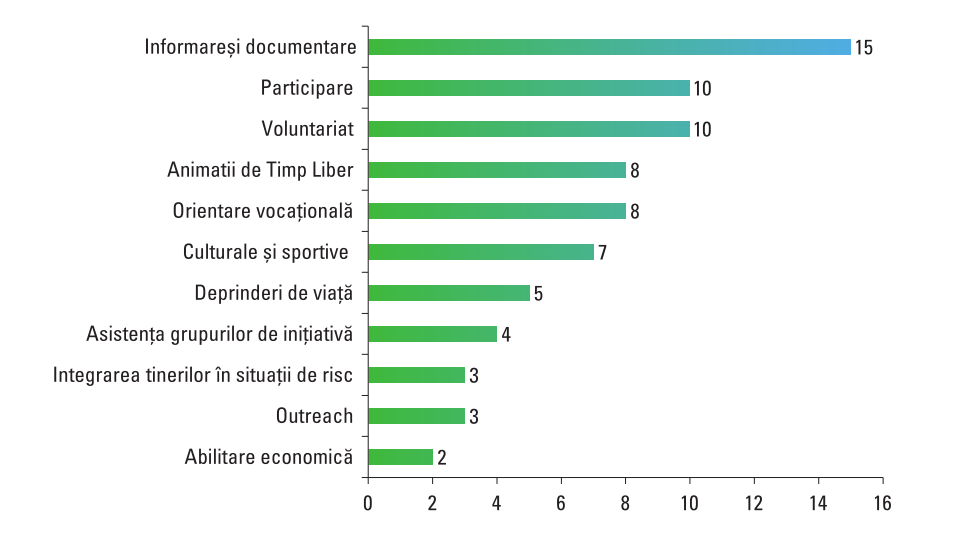 Este de menționat, că necesitatea în Centru de tineret ține de faptul că acesta oferă tinerilor nu numai servicii specifice, ci și acces la informații, consultanță și suport, pune la dispoziție spații sigure pentru comunicare, învățare și joc, prezintă oportunități pentru dezvoltare și participare eﬁcientă, stimulează tinerii să participe la luarea deciziilor la nivel local.În opinia Specialiștilor în lucrul cu tinerii, pentru o activitate rezultativă este necesară dezvoltarea unui program de formare continuă, acreditat și livrat în instituțiile superioare de învățământ, care s-ar axa pe dezvoltarea competențelor de planiﬁcare a activității, monitorizare și evaluare a serviciilor, pe de altă parte speciﬁcul comunicării cu tinerii, motivarea beneﬁciarilor, elaborarea conținuturilor activităților de informare cu tinerii; elaborarea unor materiale informative, ghiduri și studii regionale privind situația tinerilor; organizarea schimburilor de informație și experiență pe diverse tematici: jocuri de dezvoltare, motivarea beneﬁciarilor, identiﬁcarea nevoilor și planiﬁcarea activităților, strategii și metode de lucru cu tinerii, reducerea conservatismului din partea angajaților.Este de menționat că, parteneriatele comunitare sunt o politică promovată de Centru de tineret Orhei, astfel s-a reușit să activeze în parteneriat cu: liceele şi colegiile din raion, CSPT, ADR-Centru, Consiliile Americane, AO Adolescentul, SAP, Biroul de probațiune, Filantropia Creștină, Primăria Orhei, Euroclub Chişinău, CNTM, Centrul Media Chişinău, La Strada, AND, JEF Moldova, ş.a. Deși, Centrul activează pe axele menționate, este necesară o viziune instituțională de dezvoltare a acestuia și o direcție clară spre care segment tinerii din raion ar trebui ghidați.Bugetul Centrului de tineret Orhei pentru anul 2019 este de 833 100,00 lei, amplasându-se pe locul III la nivel de țară după raioanele Ungheni și Edineți.Bugetele Centrelor de tineret pentru anii 2018-2019, nivel de țară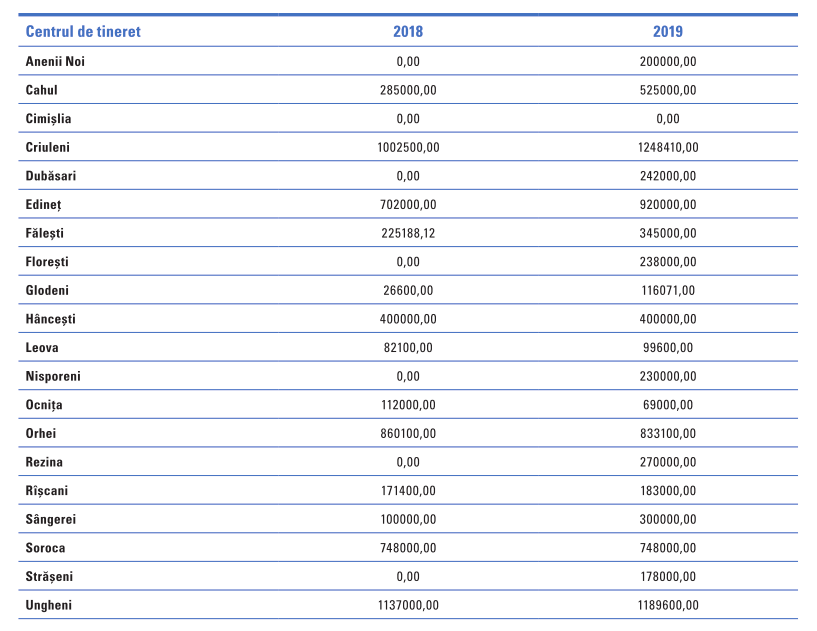 Sursa:  Capacităţile instituţionale ale Centrelor de tineret din Republica Moldova #Raport de evaluare inițială 2018O altă organizație reprezentativă a tinerilor este Consiliul Raional al Tinerilor Orhei. CRTO asigura implicarea tinerilor în procesul decizional, menţinerea unui dialog calitativ cu APL, implicarea în elaborarea şi consultarea bugetului şi programelor ce ţin de domeniul tineret.Inclusiv, orientat spre implicarea tinerilor este „Fondul pentru Tineri Orhei„ implementat de AO „Agenția de Dezvoltare Rurală Centru” cu suportul financiar al Fundației Est Europene din resursele acordate de Suedia. Fondul își propune să promoveze participarea tinerilor cu vârsta cuprinsă între 16 şi 22 ani în procesul de luare a deciziilor la nivel local și în dezvoltarea locală, după modelul ”Youth Banks” din Irlanda.Inclusiv, în raion activează centrul de excelență pentru tinerii dotați. Centrul de Excelență cuprinde 5 săli de clasă bine dotate cu calculatoare, table interactive, laborator digitalizat.Domeniul sport În raionul Orhei atestăm 111 de edificii sportive, inclusiv 39 de săli sportive (9x18 şi mai mari), 70 de construcţii sportive de plan (terenuri şi câmpuri), 1 bazin de înot şi un stadion cu capacitate de peste 500 de locuri pentru spectatori. Atare edificii reprezintă 2,67% din totalul pe republică și 8,9% din total pentru RDC. Starea acestora se califică ca satisfăcătoare. Construcții sportive, centre de cultura fizica și de întremare a sănătății Sursa: BNS Statistica Regională, Cultura și SportÎn raion există o infrastructură slab dezvoltată ce ţine de domeniul sportului profesionist. Aici activează Şcoala de Sport Raională Orhei cu 24 antrenori, director şi director adjunct şi cu o capacitatea de 756 elevi, practică 12 genuri de sport, și anume: fotbal, volei, handbal, şah, tenis de masă, lupte libere şi lupte greco-romane, atletism, baschet, box, orientare sportivă, etc. În ceea ce priveşte baza tehnico-materială, în majoritatea instituţiilor s-au efectuat reparaţii. Sălile sportive sunt într-o stare bună. Problema asigurării cu inventar sportiv este importantă şi se consolidează cu anii foarte greu pentru toate gimnaziile din raion. Astfel, multe gimnazii nu dispun de echipament şi utilaj sportiv, respectiv în raion este necesar de: panouri pentru baschet - 5, capră şi podeţ de gimnastică - 10, scară suedeză - 15, funie - 10, saltele - 60, mingi de baschet - 120, mingi de fotbal - 120, mingi de volei -120, mingi de handbal - 90, coarde - 300, cercuri - 300, baston - 300, cronometre - 30.Actualmente, în raion nu există o sală performantă pentru sport, lipseşte inventarul sportiv performant, o stare puțin satisfăcătoare a terenurilor de fotbal (cu toate că în ultimii cinci ani sau deschis mai multe terenuri de mini fotbal), nu este dezvoltată o infrastructură sportivă adiţională şi una legată de agrement, cum ar fi spaţiile verzi dotate cu inventar sportiv, benzi de ciclism, terenuri pentru sportul cu rotile, skateboard, etc. Inclusiv, raionul nu are la moment în proprietate publică nici un edificiu sportiv, care ar corespunde unor condiţii contemporane de dotare, igienă şi cazare, ca de ex. sală sportivă polivalentă. Drept rezultat, raionul nu poate găzdui competiții de rang republican și internațional. Acest lucru periclitează şi posibilitatea atragerii unor investiţii majore în infrastructura sportivă.Numărul total de lucrători angajaţi în domeniul dat este de 71 persoane, dintre care 18 femei şi 53 bărbaţi, cu studii speciale în domeniul sportului, dintre care: 29 cu studii superioare, 4 cu studii medii de specialitate şi 39 nespecialişti. În raionul Orhei sunt desfăşurate peste 150 de competiţii. În acest context, se dezvoltă sportul de performanţă, în deosebi sunt participări în Campionatul Naţional de fotbal Divizia „B” şi la Campionatele Mondiale, Europene şi Balcanice la kayac-canoe şi box. În fiecare an se organizează şi se desfăşoară în raion Turneele-open la diferite probe de sport cu invitaţia sportivilor din Republica Moldova şi alte ţări. În afară de organizarea şi desfăşurarea acestor activităţi, în fiecare an au loc diverse întruniri, seminare, şedinţe, serate, vizite de lucru cu specialiştii în domeniu. În domeniul sportului, pe plan internaţional, echipele sportive din raionul Orhei duc faima la diverse competiţii.Pe lângă sportul de performanţă se dezvoltă, de asemenea, şi cel de masă. Sunt populare aşa probe ca: fotbalul, minifotbalul, lupte libere, atletism, tenis de masă, volei, baschet, şah, joc de dame, etc.Cu toate că reuşitele sportivilor de performanţă a raionului sunt impresionante, totuși, activităţile sportive menite să educe un stil de viaţă sănătos şi activ au un rol din ce în ce mai mic în viaţa tinerilor. Inclusiv, posibilităţile de a practica un sport sunt distribuite inegal între sate şi oraş, între persoane cu diferit grad de asigurare financiară, între fete şi băieţi.Conform datelor statistice, în raion funcţionează preponderent localuri de divertisment. Totuşi, din aceste studii reiese că în timpul liber se practică sportul, circa 1,2 mii tineri frecventează cercurile sportive şi participă la competiţii. Oportunităţile de participare în activităţi sportive sunt mai mari pentru băieţi, decât pentru fete. O parte redusă a tinerilor au posibilitatea de a frecventa cercurile pe interese. Un fenomen negativ reprezintă faptul că jocurile la computer devin o activitate tot mai răspândită.Cauzele situaţiei curente se regăsesc în infrastructura limitată sau nefuncţională pentru organizarea activităţilor de timp liber. Instituţiile publice nu reuşesc să îşi asume responsabilitatea de a produce servicii de timp liber tinerilor. Tinerii nu dispun de resursele şi deprinderi de a se implica în organizarea propriei odihne active.Principalele probleme cu privire la Cultură, Tineret și Sport CulturăPuțini specialişti calificaţi în domeniul culturii, biblioteconomiei.Multe din edificiile culturale în raion necesită reparaţii curente.Lipsa unei Asociaţii culturale în raion, care ar facilita activitatea culturală.Lipsa unui concept de dezvoltare şi promovare a potenţialului cultural, precum şi a produsului cultural autohton.Insuficienţa finanţării din sursele bugetare.TineretExistența diferitor conflicte sociale care afectează viața tinerilor.Insuficienţa finanţării din sursele bugetare.SportInfrastructura și baza tehnico-materiale în domeniul sportiv slab dezvoltată.Insuficienţa finanţării din sursele bugetare.Analiza SWOT cu privire la Cultură, Tineret și SportCAPITOLUL II PLANUL DE OBIECTIVE STRATEGICE2.1 VIZIUNEA RAIONULUI ORHEIÎn urma efectuării analizei socio – economice a raionului Orhei s-au identificat caracteristicile strategice după cum urmează:Pozitive: existenţa la nivelul raionului a unui potenţial economic, administrativ, turistic şi asociativ şi a unei infrastructuri avantajoase (intersecţia principalelor comunicaţii de transport auto în regiune, proximitate de mun. Orhei). Astfel, putem considera că aceste caracteristici oferă raionului posibilitatea de a deveni un pol de creştere în regiune. Negative: insuficienta coordonare între actorii din comunitate, dificultăţi legate de gestionarea eficientă a resurselor locale, migraţia forței de muncă, probleme legate de resursele umane.Este de atenționat, că dezvoltarea raionului nu reprezintă doar o problemă a autorităţilor locale, ci ţine de voinţa şi capacitatea comunităţii de a defini obiective strategice şi de a le transpune în programe operaţionale. Funcţionarea unei administraţii publice locale responsabile şi deschise este esenţială pentru dezvoltarea strategică.Astfel, viziunea raionului se conturează prin:Raionul Orhei – Un pol de creştere durabilă, atractiv turistic și industrial, unde cetăţenii au un trai decent, au acces la un loc de muncă oportun, serviciile sociale, de sănătate, cultură și de educaţie sunt de calitate, iar comunitatea de afaceri este în creștere dinamică şi competitivă, cu autorităţi locale responsabile, deschise şi cu cetăţeni activi.În anul 2025, raionul Orhei va fi un raion care s-a dezvoltat durabil, valorificând potențialul economic existent, în scopul: - asigurării echilibrului între sistemele socio-economice şi potenţialul natural; - existenţei unei forţe de muncă calificate, pentru care există un număr suficient de locuri de muncă bine plătite; - creşterii competitivităţii în toate cele 38 localități din raion, prin dezvoltarea sectoarelor economice existente, în vederea eliminării disparităților economice intra - și interregionale; - diversificării economiei, prin valorificarea eficientă, ecologică şi durabilă a patrimoniului natural, cultural-istoric și uman și poziționării geografice în zonă Codrilor; - îmbunătăţirii continue a nivelului de trai al cetățenilor, asigurându-le acces egal la utilităţi şi servicii publice calitativ superioare; - implicării active a instituţiilor pentru dezvoltarea economică şi socială echilibrată a raionului, consultând democratic comunitatea, partenerii sociali şi mediul de afaceri în procesul decizional.2.2 OBIECTIVE DE DEZVOLTARE ALE RAIONULUI ORHEIExperienţa internaţională a arătat că proiectele şi programele operaţionale funcţionează cel mai bine atunci când există o coordonare la nivel strategic. Astfel, Strategia trebuie să reflecte o atitudine realistă şi responsabilă, orientată către comunitate, către cetăţean.Obiectivul principal îl reprezintă atingerea unei dezvoltări durabile a raionului, care să ducă la creşterea nivelului de trai al populaţiei. O modalitate de îndeplinire a acestui obiectiv o reprezintă dezvoltarea prioritară în raion a sectoarelor de activitate, în concordanţă cu principiile dezvoltării durabile, pentru creşterea calităţii vieţii şi gestionarea raţională a resurselor. Consiliul raional Orhei îşi va îmbunătăţi serviciile şi va creşte calitatea acestora prin eficientizarea activităţii din aparatul propriu şi din instituţiile subordonate, ţinând seama de standardele de performață, prin utilizarea eficientă a resurselor (umane, financiare, materiale) de care dispune pentru soluţionarea problemelor identificate la nivelul raionului, inclusiv atragerea de fonduri pentru dezvoltarea economico-socială a localităților din raion.Scopul pe termen mediu este de a contribui la transformarea raionului într-o zonă cu un caracter distinct, atractiv din punct de vedere turistic şi cultural şi cu o economie viabilă, capabil să ofere locuitorilor condiţii de trai mai bune, într-un mediu curat şi protejat, orientând activităţile tuturor factorilor interesaţi de progresul economic şi social al raionului, al localităţilor urbane şi rurale, în direcţia ce trebuie urmată pentru susţinerea dezvoltării durabile viitoare. În ceea ce priveşte scopul pe termen scurt, acesta este de a pune la dispoziţia Consiliului raional, a Consiliilor Locale şi a celorlalte instituţii din raion un instrument de lucru care să faciliteze dezvoltarea, promovarea şi implementarea unor activități și proiecte ce vor contribui la dezvoltarea economico-socială a raionului. Astfel, Consiliul raional Orhei va deveni principalul factor catalizator al dezvoltării durabile, ţintind ca raionul Orhei să ocupe unul din primele două locuri în RDC şi să fie în primele raioane din ţară, conform principalilor indicatori economico-sociali.Obiectivele Strategiei de Dezvoltare economică și socială a raionului Orhei pentru perioada 2021 – 2025 se centrează pe: Valorificarea poziției strategice a raionului, regiunea Centru în inima Codrilor, prin eliminarea disparităţilor economice şi sociale intra - şi interregionale (naţionale și europene), precum și a disparităților dintre mediul urban și cel rural în cadrul raionului. Valorificarea eficientă, ecologică şi durabilă a patrimoniului natural şi antropic al raionului Orhei. Creşterea competitivităţii economice a raionului Orhei prin diversificarea economiei și promovarea turismului, în vederea creării de noi de loc de muncă, cu reflectare directă în creșterea nivelului de trai al populației. Dezvoltarea și utilizarea eficientă a capitalului uman, adaptarea calificărilor profesionale la cerințele pieței și creșterea incluziunii sociale.Dezvoltarea echilibrată a infrastructurii, coordonată cu implementarea sistemelor adecvate de management al capitalului natural şi de prevenire şi gestionare a riscurilor naturale. Gestionarea eco-eficientă a consumului de resurse şi valorificarea maximală a acestora prin promovarea unor practici de consum şi producţie, care să permită o creştere economică sustenabilă pe termen lung şi crearea de noi locuri de muncă. Crearea condiţiilor pentru o piaţă a muncii flexibilă, în care oferta de muncă este adaptată permanent cerinţelor angajatorilor și promovarea accesului egal la servicii sociale și de sănătate de calitate. Creșterea contribuției economiei rurale la dezvoltarea raionului prin stimularea spiritului antreprenorial și valorificarea resurselor specifice spațiului rural. Îmbunătățirea continuă a relațiilor internaționale și dezvoltarea parteneriatelor intra- și inter-regionale.2.3 PLANUL DE OBIECTIVE STRATEGICE 2021-2025 PE DOMENII DE ACTIVITATE2.3.1 ADMINISTRAȚIE PUBLICĂ, COMUNICARE ȘI PROTOCOL2.3.2 FINANȚE PUBLICE2.3.3 CAPITALUL UMAN2.3.4 INFRASTRUCTURA FIZICĂ ȘI TEHNICO - EDILITARĂ 2.3.5 INFRASTRUCTURA DE PROTECŢIE SOCIALĂ ŞI ASISTENŢĂ MEDICALĂ2.3.6 SISTEMUL EDUCAŢIONAL2.3.7 DEZVOLTAREA ECONOMICĂ2.3.8 MEDIUL2.3.9 POTENŢIALUL TURISTIC AL RAIONULUI ORHEI2.3.10 CULTURĂ, TINERET ŞI SPORT2.4 MONITORIZAREA ŞI EVALUAREA REZULTATELORMonitorizarea şi evaluarea implementării Strategiei de Dezvoltare a raionului Orhei are drept scop aprecierea gradului de realizare a programelor și proiectelor propuse de document, per ansamblu, cât şi fundamentarea eventualelor revizuiri şi modificări ale obiectivelor, programelor, ţintelor și proiectelor.Monitorizarea va fi efectuată de către Consiliului Raional Orhei, care va consta în verificarea şi controlul implementării proiectelor / programelor recomandate, de către instituţiile sau/şi direcţiile / secțiile / serviciile responsabile, propuse în această strategie, de către echipa de lucru în comun acord cu reprezentaţii Consiliului Raional.Monitorizarea conferă posibilitatea revizuirii periodice, adaptarea planului de acţiuni, precum şi actualizarea termenelor prevăzute iniţial în planul strategic.Evaluarea implementării strategiei se bazează pe compararea gradului de atingere a ţintelor propuse iniţial cu situaţia dezvoltării raionului la diverse momente de timp.Evaluarea implementării strategiei presupune analiza evoluţiei indicatorilor de monitorizare şi a stadiului la care aceştia se află în funcţie de ţintele aferente stabilite (valoarea planificată/preconizată) în cadrul obiectivelor strategice.În cazul unor modificări de anvergură a mediului socioeconomic, politic sau/şi tehnologic se recomandă ca documentul Strategiei să fie revizuit.MunicipiiOraşeLocalităţi din componenţa oraşelor (municipiilor)Sate reşedinţeLocalităţi din componenţa comunelorTotal localităţi1--373775Nr.Denumirea subdiviziunilorNr de unități1Aparatul preşedintelui raionului282Direcţia Generală Finanţe 183Direcţia Generală Educație 274Direcţia Asistenţă Socială şi Protecţie a Familiei24.55Secţia Cultură46Secţia Economie şi Atragerea Investiţiilor57Secția Agricultură şi Alimentaţie58Secţia Construcţii, Gospodărie comunală şi Drumuri49Serviciul Relaţii funciare şi Cadastru2TOTAL117,5PUNCTE FORTEPUNCTE SLABECondiții adecvate de desfășurare a activității angajaților CR;Dotarea tehnico materială a instituţiilor APL;Spaţii proprii de desfăşurare a activităţilor APL;Capacităţile materiale tehnice ale instituţiei CR sunt satisfăcătoare: birourile şi sălile de şedinţă a CR sunt într-o stare bună de lucru;Accesul instituţiei la infrastructura tehnico edilitară;Structură organizatorică revizuită conform necesităților curente;Personal calificat;Gradul înalt de legalitate a actelor emise şi adoptate;Existența premiselor și capacităților de implicare a cetățenilor în actul de guvernare locală;Mecanisme adecvate de informare a publicului larg privind deciziile aprobate de CR; Disponibilitatea CR de a cofinanţa (până la 30%) proiecte investiționale;Parteneriate multiple cu diferite țări;Tendinţă crescândă de atragerea a diferitor fonduri.Calificarea profesională medie a personalului pe parcursul ultimilor ani;Capacitate organizatorică și de planificare strategică la nivel de APL I redusă;Insuficienţa de personal calificat la nivel de autorităţi locale de nivelul întâi;Coeficientul de încredere și de incluziune din partea cetăţenilor, societății civile și mediului de afaceri în instituțiile APL este redus;Insuficiența pârghiilor de implicare a cetățenilor în procesul de dezvoltare a raionului;Mecanisme insuficiente de implicare a consilierilor locali în procesele de dezvoltare a comunităților;Capacitate redusă în scrierea proiectelor;Dialog slab dezvoltat cu ONG locale în privinţa scrierilor în comun a diferitor proiecte şi cofinanţarea acestora; Valorificarea redusă a parteneriatelor existente.OPORTUNITĂŢIAMENINŢĂRIFinanțări destinate modernizării APL;Strategii și programe naționale și regionale care vizează eficientizarea activității APL;Practici de cooperare inter-comunitară;Crearea unui cadru în care părţile implicate şi interesate (unităţile de învățământ, administraţia locală, comunitatea de afaceri şi societatea civilă) să îşi poată coordona eforturile şi satisface interesele;Crearea relaţiilor de bună vecinătate cu partenerii din alte ţări prin organizarea unor activităţi comune;Optimizarea procedurilor interne APL, precum și proiectarea sistemului informațional.Instabilitate politică;Implementarea defectuoasă a programelor naționale destinate modernizării APL;Creșterea deficitului de personal calificat care își dorește să activeze în domeniul APL;Interes scăzut al cetăţenilor în privinţa dialogului cu APL – urile;Criterii subiective, pe alocuri nejustificate ale donatorilor cu privire la finanţarea anumitor proiecte locale.20152016201720182019Impozitul pe venitul persoanelor fizice10.535,112.917,415.410,317.985,721.369,5Taxa pentru apă322,8318,4412,5390,8415,4Taxa pentru extragerea mineralelor utile1.154,51.193,8969,61.657,52.975,0Taxa pentru lemnul eliberat pe picior15,314,821,312,31,6Taxa pentru exploatarea construcțiilor subterane în scopul desfășurării activității de întreprinzător, altele decât cele destinate extracției mineralelor utile4,12,94,05,84,7Taxa pentru folosirea drumurilor de către autovehiculele înmatriculate în R. Moldova8.793,29.934,8Granturi primite201,02.193,6Renta17,10,01,61,6-3,2Taxe și plăți administrative227,4235,6260,0287,8367,1Comercializarea mărfurilоr și serviciilor de către iпstituțiile bugetare2.061,22.161,72.188,02.111,6Аmеnzi și sancțiuni соntrаvențiоnаlе778,9172,358,65,88,6Amenzi pentru încălcarea traficului rutier295,166,4127,14,5Amenzi aplicate de alte organe de stat3.787,80,8Donații voluntare2.020,6163,0283,1137,142,7Alte venituri518,11,70,6Тrаnsfеruri primite îпtrе bugetul de stat și bugetele locale de nivelul II136.972,9176.936,5207.440,0212.930,2261.222,1Тrаnsfеruri primite îпtrе instituțiile bugetului de stat și instituțiile bugetelor locale de nivel II4.047,43.480,53.441,62.286,41.813,1Venituri, total169.691,3209.692,9230.592,2237.894,1290.328,220152016201720182019Executivul și serviciile de suport4.176,86.182,85.595,86.318,87.502,9Managementul finanțelor publice1.450,41.726,71.959,21.820,5Menținerea ordinii publice2.337,5Domenii generale de stat-30,5Transferuri între administrația publică de diferite niveluri2.846,04.311,08.552,94.260,1Datoria de stat a autorităților publice locale766,4437,3352,0321,7Apărarea Națională357,0353,2666,6703,6744,0Servicii general economice și comerciale135,7412,2403,3450,9498,5Dezvoltarea agriculturii431,8507,3518,2628,8719,9Dezvoltarea sectorului energetic151,312.588,12.288,020,5Dezvoltarea regională și construcții339,2486,8511,0496,7540,6Dezvoltarea transporturilor8.785,89.459,710.486,49.905,814.598,3Geodezia, cartografia și cadastrul113,896,2112,2164,6Dezvoltarea gospodăriei de locuințe și serviciilor comunale199,7804,3319,2335,6333,7Ocrotirea sănătății2.298,6616,02.568,81.555,53.000,3Politici și management în domeniul culturii473,3575,2498,5607,3Dezvoltarea culturii7.320,63.669,64.223,05.028,97.412,7Culte7.320,6250,0200,0450,0Sport7.320,63.209,13.429,04.034,74.604,0Tineret7.320,6522,1581,3790,1862,5Învățământ129.407,8138.518,2152.490,1164.423,2196.843,0Protecție socială25.271,424.956,527.148,327.709,631.149,6Activități și servicii neatribuite altor grupe principale3.721,5Creditarea netă-3.636,0Cheltuieli, total181.147,4195.499,0228.925,5236.345,0276.424,2PUNCTE FORTEPUNCTE SLABEVenituri în creștere pentru perioada analizată.Ponderea veniturilor proprii în bugetul raional peste nivelul mediu din alte raioane ale ţării.Acţiuni numeroase privind informarea publică ce vizează bugetul.Pregătirea înaltă a specialiştilor principali sub aspectul managementului financiar.Permanenta colaborare, sprijin şi asistenţă acordate de către DGF APL I.Capacitatea administrativă înaltă a APL de a gestiona eficient serviciile publice, bugetul de venituri și cheltuieli.Dependenţă de transferurile de la bugetul de stat.Interes scăzut a diferitor pături şi actori comunitari de a participa la planificarea bugetului.Baza fiscală / impozabilă slabă a primăriilor din raion.Pregătirea insuficientă a executorilor principali şi secundari de buget sub aspectul managementului financiar.Dependenţa acoperirii cheltuielilor bugetare de normative.OPORTUNITĂŢIAMENINŢĂRIMajorarea autonomiei financiare a comunităţii.Gradul înalt de prioritate acordate de Guvern reformelor de dezvoltare regională şi descentralizare.Posibilitatea asigurării unei autonomii financiare veritabile în urma măsurilor de modificare a politicii fiscale şi dezvoltare a industriei ca principala ramură capabilă să majoreze baza fiscală.Extinderea bazei impozabile ce ar spori ponderea încasărilor proprii în total venituri.Tendința de constituire a fondurilor locale.Situaţie precară a economiei naţionale.Reducerea activităţii economice antreprenoriale sub influența crizei economice / pandemii.Influența negativă a cursului valutar care influenţează valuta naţională.Grup etnicPondere, %Modoveni93,51Ucraineni3,89Ruși1,91Romi0,19Găgăuzi0,10Bulgari0,08Alții0,34Ambele sexeAmbele sexeAmbele sexeMasculinMasculinMasculinFemininFemininFeminin201720182019201720182019201720182019Total124.802124.420124.00759.87159.65159.43164.93164.76964.576Urbană33.91734.01834.14915.57515.58815.62718.34218.43018.522Rurală90.88590.40289.85844.29644.06343.80446.58946.33946.05420152016201720182019Raionul Orhei101,9101,7101,6101,3101,0200520062007200820092010201120122013201420152016201720182019r-nul Orhei total129,9129,5126,6125,9125,9125,9125,9125,8125,6125,4125,2125,0124,8124,4124,0.. mun. Orhei36,736,633,733,133,233,333,533,533,533,633,633,733,934,034,1..Orhei - sate (comune)93,292,992,992,892,792,692,492,392,191,891,691,390,990,489,9SosiţiSosiţiPlecaţiPlecaţiSoldSold201720182017201820172018767722993909-226-187Ambele sexeAmbele sexeAmbele sexeMasculinMasculinMasculinFemininFemininFeminin20172018201920172018201920172018201937,137,437,735,335,535,838,839,039,4Total populaţieTotal populaţieTotal populaţieinclusiv:inclusiv:inclusiv:inclusiv:inclusiv:inclusiv:inclusiv:inclusiv:inclusiv:Total populaţieTotal populaţieTotal populaţiesub vârsta aptă de muncăsub vârsta aptă de muncăsub vârsta aptă de muncăîn vârsta aptă de muncăîn vârsta aptă de muncăîn vârsta aptă de muncăpeste vârsta aptă de muncăpeste vârsta aptă de muncăpeste vârsta aptă de muncă201720182019201720182019201720182019201720182019124802124420124007228542276522639801737921379926217752244221442Total pe activităţi economiceTotal pe activităţi economiceAgricultură, silvicultură şi pescuitAgricultură, silvicultură şi pescuitIndustrie şi construcţiiIndustrie şi construcţiiAdministraţie publică şi apărare; asigurări sociale obligatoriiAdministraţie publică şi apărare; asigurări sociale obligatoriiÎnvăţământÎnvăţământAlte activităţi de serviciiAlte activităţi de servicii20172018201720182017201820172018201720182017201816016179171163129545186618122812443167312059405640201720172017201820182018TotalInclusiv:Inclusiv:TotalInclusiv:Inclusiv:TotalfemeibărbaţiTotalfemeibărbaţi160168751726617917102417677Total pe activităţi economiceTotal pe activităţi economiceAgricultură, silvicultură şi pescuitAgricultură, silvicultură şi pescuitIndustrie şi construcţiiIndustrie şi construcţiiAdministraţie publică şi apărare; asigurări sociale obligatoriiAdministraţie publică şi apărare; asigurări sociale obligatoriiÎnvăţământÎnvăţământAlte activităţi de serviciiAlte activităţi de servicii2017201820172018201720182017201820172018201720184824,15460,84000,74485,35584,76275,75425,56163,74275,25003,84600,14995,3Creștere comparativ cu 2017, %Creștere comparativ cu 2017, %Creștere comparativ cu 2017, %Creștere comparativ cu 2017, %Creștere comparativ cu 2017, %Creștere comparativ cu 2017, %Creștere comparativ cu 2017, %Creștere comparativ cu 2017, %Creștere comparativ cu 2017, %Creștere comparativ cu 2017, %Creștere comparativ cu 2017, %Creștere comparativ cu 2017, %13,2%13,2%12,1%12,1%12,4%12,4%13,6%13,6%17,0%17,0%8,6%8,6%20172017201720172018201820182018TotalInclusiv:Inclusiv:Discrepanţa salarială de gen (câştigul salarial al femeilor în % faţă de bărbaţi)TotalInclusiv:Inclusiv:Discrepanţa salarială de gen (câştigul salarial al femeilor în % faţă de bărbaţi)TotalfemeibărbaţiDiscrepanţa salarială de gen (câştigul salarial al femeilor în % faţă de bărbaţi)TotalfemeibărbaţiDiscrepanţa salarială de gen (câştigul salarial al femeilor în % faţă de bărbaţi)4824,14695,14971,794,45460,85090,05933,985,8Salariaţi angajaţiîn cursul anuluiSalariaţi angajaţiîn cursul anuluiSalariaţi eliberaţiîn cursul anuluiSalariaţi eliberaţiîn cursul anuluiLocuri de muncă vacantela sfârşitul anuluiLocuri de muncă vacantela sfârşitul anuluipersoaneîn % față de numărul locurilor de muncăpersoaneîn % față de numărul locurilor de muncăpersoaneîn % față de numărul locurilor de muncă586830,2406020,98974,620142015201620172018741740485448346PUNCTE FORTEPUNCTE SLABEDinamica stabilă a efectivului populației în mediul urban.Prevalarea populației apte de muncă în efectivul total al populației raionului.Program de sporire a natalității la nivel de municipiu și raion.Creşterea salariului mediu lunar.Scăderea numărului de şomeri înregistraţi la ANOFM.Dinamica negativă a efectivului populației în mediul rural.Sporul natural negativ al populației.Migrația persoanelor în vârstă aptă de muncă, inclusiv a tinerilor, spre mediul urban, atât în alte regiuni ale ţării, precum şi în străinătate, îndeosebi a celor cu pregătire profesională.Deficitul forţei de muncă calificate, solicitată de angajatori.OPORTUNITĂŢIAMENINŢĂRIPrograme naționale de stimulare a migranților pentru a se reîntoarce în țară.Crearea oportunităților de angajare și majorarea gradului de ocupare a populației.Tendinţă accentuată de dezvoltare a afacerilor în mediul ruralSituația economică precară.Lipsa mecanismelor naționale de reținere și atragere a populației.Creșterea ponderii populației vârstnice.Scăderea proporției populației vârstnice aptă de muncă.Regim limitat de reproducere a populației.Drumuri publice – totalDrumuri publice – totaldin care:din care:din care:din care:din care:din care:din care:din care:Drumuri publice – totalDrumuri publice – totaldrumuri naţionaledrumuri naţionaledin acestea, cu îmbrăcăminte rigidădin acestea, cu îmbrăcăminte rigidădrumuri localedrumuri localedin acestea, cu îmbrăcăminte rigidădin acestea, cu îmbrăcăminte rigidă2017201820172018201720182017201820172018334,7334,7219,0219,0219,0219,0115,7115,7113,7113,7Lungimea străzilor, cailor carosabile și cheiurilor, kmSuprafața străzilor, cailor carosabile și cheiurilor, mii m.p.Lungimea trotuarelor, kmSuprafața trotuarelor, mii m.p.94,0731,067,0106,0Drumuri / străzi locale, total kmAsfaltatePietruiteDe pământDrumuri (aflate în afara localității)AsfaltatePietruiteDe pământ34 181649655899373189811775718964Lungimea totala a străzilor, kmLungimea porțiunilor de străzi iluminate, kmSuprafața totala a străzilor, mii m.p.94,094,0731,0Lungimea totală a străzilor, kmLungimea porţiunilor de străzi iluminateLungimea porţiunilor de străzi iluminateLungimea totală a străzilor, kmkmîn % din lungimea totalăTotal localităţi urbane3.911,72.955,175,5RDCentru805,9536,666,6mun. Orhei94,094,0100,0Numărul clădiri publice totalGrădinițeEficientizate energeticȘcoală primară / GimnaziuEficientizate energeticInstituție medico sanitară primarăEficientizate energeticCentre comunitare / case de culturăEficientizate energeticBiblioteci publiceEficientizate energetic229593146295534522914731201420152016201720183,53,43,63,93,9201420152016201720183,03,03,23,33,4Sisteme de alimentare cu apăSisteme de alimentare cu apăSisteme de alimentare cu apăSisteme de alimentare cu apă funcţionaleSisteme de alimentare cu apă funcţionaleSisteme de alimentare cu apă funcţionaleinclusiv în localităţile rurale (sisteme funcţionale)inclusiv în localităţile rurale (sisteme funcţionale)inclusiv în localităţile rurale (sisteme funcţionale)201420162018201420162018201420162018629794569394519091Lungime totală a rețelei locale de distribribuție a apei potabile, kmNr. case ce au apeductLungime totală rețele / sisteme canalizare, kmNr. case beneficiari de canalizareNr. gospodăriilor casnice total raion23356196317348363430264Volumul de apă distribuită total, mii m3 Volumul de apă distribuită total, mii m3 Volumul de apă distribuită total, mii m3 Volumul de apă distribuită total, mii m3 Volumul de apă distribuită total, mii m3 inclusiv volumul de apă distribuită populaţiei, mii m3inclusiv volumul de apă distribuită populaţiei, mii m3inclusiv volumul de apă distribuită populaţiei, mii m3inclusiv volumul de apă distribuită populaţiei, mii m3inclusiv volumul de apă distribuită populaţiei, mii m320142015201620172018201420152016201720181211,51639,71712,71902,61990,0989,41377,01495,41604,81702,7PopulațiaApeductApeductCanalizareCanalizareProiecte în derulareProiecte în derularePopulațiaLungime (km)Nr. total de populație conectatLungime (km)Nr. total de populație conectatApeductCanalizare124 0078707253416,214925139Total unitățiPrezența documențatiei de proiect / avizul EESNormativul DLA / CMAAutorizația de mediu de folosință specială a apeiFuncționează unitățiFuncționează unitățiFuncționează unitățiFuncționează unitățiTotal unitățiPrezența documențatiei de proiect / avizul EESNormativul DLA / CMAAutorizația de mediu de folosință specială a apeiCu epurare normativăCu epurare insuficientăCu epurare parțialăNu funcționează1760521301Sisteme de canalizareSisteme de canalizareSisteme de canalizareSisteme de canalizare dotate cu staţii de epurare a apelor uzateSisteme de canalizare dotate cu staţii de epurare a apelor uzateSisteme de canalizare dotate cu staţii de epurare a apelor uzateSisteme de canalizare în localităţile ruraleSisteme de canalizare în localităţile ruraleSisteme de canalizare în localităţile rurale201420162018201420162018201420162018578556357PUNCTE FORTEPUNCTE SLABEReţeaua rutieră locală este conectată la cea naţională în mărime de 100%.Cota drumurilor bune şi mediocre este superioară cotei naţionale.Existenţa legăturii rutiere între toate localităţile din raion şi centrul raional.Calitatea bună a staţiilor de aşteptare a pasagerilor din localităţi.Conectarea integrală a localităților raionului Orhei la conducta de gaze.Proiecte de eficiență energetică realizate la Spitalul raional Orhei și multe clădiri ale liceelor și gimnaziilor din raion.Existenţa materiei prime pentru producerea peleţilor şi brichetelor.Existența pe piață a producătorilor de brichete și peleți.Reţea dezvoltată de staţii şi linii electrice.Existența Planului de acțiuni cu privire la eficiența energetică a clădirilor publice.Resurse semnificative (comparativ cu alte raioane) a apelor de suprafaţă.Infrastructuri aferente alimentării cu apă şi canalizare, care acoperă o parte din localităţile raionului.Drumurile locale fără reparaţie capitală.Lipsa staţiilor de purificare a apei în zona rurală a raionului. Apa potabilă de calitate nu este îndeajuns.Insuficienţa alocărilor financiare pentru  modernizarea infrastructurii fizice și tehnico edilitare.Mai sunt multe clădiri neeficiente energetic în raion.Informaţie insuficientă despre energia alternativă și investiții majore pentru a trece la acestea.Preţul înalt al produselor energeticePrețul relativ înalt al serviciilor de desfășurare a auditurilor energeticeInteresul redus al populaţiei în ceea ce priveşte procurarea brichetelor şi utilizarea acestora ca surse alternative de energie.Capacitate limitată a APL de a cofinanţa proiectele de investiţii din domeniu apă și canalizare.Grad insuficient de acces al populaţiei la serviciu de alimentare cu apă și în special la serviciu de canalizare.OPORTUNITĂŢIAMENINŢĂRIProgramele de finanţare a proiectelor de infrastructură fizică.Consolidarea regională a serviciilor de infrastructură fizică și tehnico-edilitară.Sporirea mijloacelor orientate spre modernizarea infrastructurii fizice și tehnico edilitare.Oportunităţi de utilizare a energiei regenerabile: eoliene, hidroelectrice, biomasă, etc.Dezvoltarea sectorului energiilor alternative.Clusterizarea privind aprovizionarea cu apă potabilă și canalizare.Existenţa infrastructurii de apă şi canalizare poate contribui la dezvoltarea unor activităţi economice productive cu impact major asupra dezvoltării de ansamblu a raionului.Lipsa unui cadru legal clar cu privire la responsabilitatea față de infrastructura rutieră la nivel de APL.Lacunele în procesul de selecţie a companiilor de reparaţie a drumurilor prin intermediul concursurilor de achiziţii publice.Lipsa resurselor energetice proprii şi dependenţa de importuri.Costurile relativ înalte la tehnologiile necesare consumului surselor alternative de energie.Imposibilitatea suportării contravalorii serviciilor de alimentare cu apă şi canalizare, datorită mijloacelor financiare limitate.Costuri ridicate pentru conformarea cu standardele europene de calitate.Ambele sexeAmbele sexeAmbele sexeMasculinMasculinMasculinFemininFemininFeminin20172018201920172018201920172018201916,116,817,413,213,814,318,819,620,3Total pensionari, persoaneTotal pensionari, persoaneTotal pensionari, persoaneTotal pensionari, persoaneTotal pensionari, persoaneInclusiv, pensionari pentrulimită de vârstă, %Inclusiv, pensionari pentrulimită de vârstă, %Inclusiv, pensionari pentrulimită de vârstă, %Inclusiv, pensionari pentrulimită de vârstă, %Inclusiv, pensionari pentrulimită de vârstă, %201420152016201720182014201520162017201822 57722 88223 14723 27323 34676,076,377,277,075,7Mărimea medie a pensieiMărimea medie a pensieiMărimea medie a pensieiMărimea medie a pensiei angajaţilor din sectorul agricolMărimea medie a pensiei angajaţilor din sectorul agricolMărimea medie a pensiei angajaţilor din sectorul agricolMărimea medie a pensiei angajaţilor din sectorul neagricolMărimea medie a pensiei angajaţilor din sectorul neagricolMărimea medie a pensiei angajaţilor din sectorul neagricol201420162018201420162018201420162018Total ţară114,71301,11643,7949,31093,71289,11221,51420,21832,4RDCentru1009,61170,61441,0913,71053,21247,81098,51268,11590,3raionul Orhei1034,31206,81478,6932,91081,71278,11107,01287,91600,8Ponderea pensionarilor angajaţi în câmpul muncii, %Ponderea pensionarilor angajaţi în câmpul muncii, %Ponderea pensionarilor angajaţi în câmpul muncii, %Numărul mediu de pensionari pentru limită de vârstă, la 100 persoane în vârstă aptă de muncăNumărul mediu de pensionari pentru limită de vârstă, la 100 persoane în vârstă aptă de muncăNumărul mediu de pensionari pentru limită de vârstă, la 100 persoane în vârstă aptă de muncă201420162018201420162018Total ţară22,523,323,021,422,822,9RDCentru18,319,519,222,121,421,7raionul Orhei18,819,619,320,621,922,12017201820192020Pentru limita de vârstăPentru limita de vârstăPentru limita de vârstăPentru limita de vârstăPentru limita de vârstăPentru limita de vârstăTotal pe taraAmbele sexe531 801532 976526 651524 451Femei374 500376 065371 724369 968Bărbați157 301156 911154 927154 483RDCentruAmbele sexe147 538147 766146 472145 604Femei102 810103 209102 382101 732Bărbați44 72844 55744 09043 872r-ul OrheiAmbele sexe17 86917 91917 68017 557Femei12 59612 65012 48012 401Bărbați5 2735 2695 2005 156De dezabilitate din cauza unei boli obișnuiteDe dezabilitate din cauza unei boli obișnuiteDe dezabilitate din cauza unei boli obișnuiteDe dezabilitate din cauza unei boli obișnuiteDe dezabilitate din cauza unei boli obișnuiteDe dezabilitate din cauza unei boli obișnuiteTotal pe taraAmbele sexe130 508126 250122 929120 811Femei67 10265 42763 96062 759Bărbați63 40660 82358 96958 052RDCentruAmbele sexe41 35540 17539 32438 670Femei20 71820 28819 94119 577Bărbați20 63719 88719 38319 093r-ul OrheiAmbele sexe4 3994 2154 0684 038Femei2 2032 1462 0972 064Bărbați2 1962 0691 9711 974De dezabilitate din cauza unui accident de muncă sau a unei boli profesionaleDe dezabilitate din cauza unui accident de muncă sau a unei boli profesionaleDe dezabilitate din cauza unui accident de muncă sau a unei boli profesionaleDe dezabilitate din cauza unui accident de muncă sau a unei boli profesionaleDe dezabilitate din cauza unui accident de muncă sau a unei boli profesionaleDe dezabilitate din cauza unui accident de muncă sau a unei boli profesionaleTotal pe taraAmbele sexe24122 2992 1872 085Femei654628609584Bărbați1 7581 6711 5781 501RDCentruAmbele sexe648624597560Femei166164157146Bărbați482460440414r-ul OrheiAmbele sexe83817776Femei19181819Bărbați64635957Pensii în totalPensii în totalAlocaţii sociale în totalAlocaţii sociale în totalnumărul beneficiarilor (persoane)mărime medie a pensiei, (lei)numărul beneficiarilor (persoane)mărime medie a alocaţiei, (lei)r-ul Orhei22 8741 788-872 794674-45Total ţară690 2442 050-1868 127672-51nr.Denumirea ServiciuluiNumăr beneficiari anualServiciul asistență socială comunitară20 000 beneficiariIServicii pentru persoane în etate1Serviciul de îngrijire la domiciliu429 beneficiari2Serviciul balneo-sanatorial260-280 beneficiari3Centrul de plasament temporar ,,Casa Noastră” din s. Susleni35-40 beneficiari4Serviciul social „Pachet alimentar unic”425-450 familiiIIServicii pentru persoane cu dezabilități5Serviciul social „Casă Comunitară”4 beneficiari 6Serviciul Social „Locuință Protejată” 4 beneficiari 7Serviciul Social Plasament familial pentru adulți 9-10 beneficiari 8Serviciul de Asistență personală 110 beneficiari 9Serviciul de ortopedie și protezare 1 450 beneficiari10Prestații sociale pentru transport 3 500 beneficiari11Serviciul social ,,Suport monetar,, 90 familiiIIIServicii pentru copii și familie12Serviciul Asistență parentală profesionistă 55 copii13Serviciul tutelă și curatelă 103 copii14Serviciul adopție 27 copii15Serviciul plasament  maternal temporar cuplu mamă-copil din cadrul CCM „Universul” din s. Piatra3-5 familia/copii16Serviciul de zi pentru copii din cadrul CCM ,,Universul” din s. Piatra43 copii 17Serviciul plasament temporar pentru copii în situații de risc din cadrul CCM ,,Universul” din s. Piatra10 copii 18Serviciul de zi din cadrul CCM „Generația PRO” din s. Peresecina68 copii 19Serviciul plasament de urgență  din cadrul CCM „Generația PRO” din s. Peresecina8 copii 20Serviciul social de sprijin pentru familiile cu copii 305 familii cu 615 copii21Serviciul social pentru copii cu dezabilități „Echipa Mobilă”13 copii 22Serviciul social pentru copii cu dezabilități „Respiro”7-10 copii 23Serviciul Asistență personală pentru copii cu dezabilități severe30 copii 201420142014201620162016201820182018SpitaleInstituţii de asistenţă medicală primară şi specializatăInclusiv, întreprinderi individuale private de asistență medicalăSpitaleInstituţii de asistenţă medicală primară şi specializatăInclusiv, întreprinderi individuale private de asistență medicalăSpitaleInstituţii de asistenţă medicală primară şi specializatăInclusiv, întreprinderi individuale private de asistență medicală13517132141331620032004200520062007200820092010201120122013201420152016201720182019Total tara2409723113229612247121892217982193822021220312216220760201311880318805183981813818042Centru33043184306030602910290529052910291329132812271225282523239523852344r-ul Orhei590510510510430430430430430430430410370370325325325200320042005200620072008200920102011201220132014201520162017Total tara66,864,263,962,761,361,161,661,861,962,358,456,652,953,051,9Centru31,931,228,428,527,327,327,327,427,427,526,525,623,923,922,8r-ul Orhei45,139,339,339,834,234,234,234,234,234,334,332,829,629,626,1Total mediciTotal mediciTotal mediciMedici de familieMedici de familieMedici de familieStomatologi, dentiştiStomatologi, dentiştiStomatologi, dentişti20142016201820142016201820142016201816,116,617,33,53,03,11,51,61,8Sectorul spitalicescSectorul spitalicescSectorul spitalicescAsistenţa medicală primarăAsistenţa medicală primarăAsistenţa medicală primarăSecţia consultativăSecţia consultativăSecţia consultativă201420162018201420162018201420162018Total ţară88,087,886,085,886,284,288,186,184,1RD Centru87,390,384,679,782,078,788,183,680,6Raionul Orhei76,387,892,573275,675,883,987,196,8Total personal medical mediuTotal personal medical mediuTotal personal medical mediuTotal personal medical mediuTotal personal medical mediuinclusiv, asistente medicaleinclusiv, asistente medicaleinclusiv, asistente medicaleinclusiv, asistente medicaleinclusiv, asistente medicale201420152016201720182014201520162017201849,248,647,145,243,235,335,333,532,832,1Vizite la medic, în medie pe an, pe o persoanăVizite la medic, în medie pe an, pe o persoanăVizite la medic, în medie pe an, pe o persoanăVizite la medicul de familie, în medie pe an, pe o persoanăVizite la medicul de familie, în medie pe an, pe o persoanăVizite la medicul de familie, în medie pe an, pe o persoanăNr solicitărilor de asistenţă medicală de urgenţă, la 1000 locuitoriNr solicitărilor de asistenţă medicală de urgenţă, la 1000 locuitoriNr solicitărilor de asistenţă medicală de urgenţă, la 1000 locuitori201420162018201420162018201420162018Total ţară6,46,46,42,92,92,9269,5274,2249,4RDCentru4,94,74,82,72,62,8250,4241,3201,3r. Orhei5,04,85,02,52,62,9303,3291,3298,820182019Total pe tara1 3841 394Centru289292Raionul Orhei293220152016201720182019Total pe tara1 8741 6471 6441 6991 810Centru263228228237258Raionul Orhei3838383635PUNCTE FORTEPUNCTE SLABEServicii sociale specializate pentru cele mai mari grupuri de populație în dificultate.Resurse umane calificate.Parteneriate stabilite cu ONG-uri, alte structuri.Cadrul normativ intern funcționabil (strategii, programe, regulamente).Mecanism de supervizare a personalului.DGASPF dotat cu echipamentul necesar.Servicii sociale durabile.Conlucrarea intersectorială, reciprocitate.Flexibilitate în consolidarea sistemului de servicii sociale.Deschidere, colaborare, activism, dorință de a lucra în rândul resurselor umane.Așezarea geografică a Orheiului.Nivelul înalt de asigurare a populaţiei raionului cu paturi de spital.Resurse umane insuficiente.Servicii sociale specializate insuficiente pentru anumite categorii de populație în dificultate.Baza tehnico-materială insuficientă a serviciilor sociale.Finanțare insuficientă a unor categorii de cheltuieli.Fluctuația cadrelor în serviciile sociale.Diseminarea insuficientă despre serviciile, rezultatele serviciilor sociale.Capacități reduse de atragere de fonduri şi scriere de proiecte.Instrumente şi mecanisme insuficiente de monitorizare şi evaluare.Creșterea numărului de grupuri de persoane vulnerabile.Raza mare de deservire medicală a populaţiei rurale.Un grad scăzut de asigurare cu medici şi cu asistente medicale.OPORTUNITĂŢIAMENINŢĂRIExistența donatorilor, asociațiilor obștești, finanțatorilor.Posibilitatea formării continue a cadrelor.Schimb de experiență națională și internațională.Utilizarea proiectelor investiţionale pentru modernizarea infrastructurii medicale a raionului.Lipsa unor politici și măsuri de ajustare a serviciilor sociale în contextul unor stări de urgență sau epidemiologice. Legislație imperfectă în domeniu, nu toate serviciile dispun de standarde minime de calitate.Exodul forței de muncă.Infrastructură slab dezvoltată.Riscuri de contaminare a angajaților cu boli transmisibile și infecții. Dependența de prestații sociale a unor categorii de populație.Capacități modeste în promovare și stabilirea parteneriatelor Instabilitate politică și economică Impactul COVID-19 asupra categoriilor de populație în dificultate.Numărul de instituţiiNumărul de instituţiiNumărul de instituţiiNumărul de instituţiiNumărul de instituţiiNumărul de copii la 100 locuriNumărul de copii la 100 locuriNumărul de copii la 100 locuriNumărul de copii la 100 locuriNumărul de copii la 100 locuri20142015201620172018201420152016201720186362626061828285828220142015201620172018Total țară11,913,413,313,313,1RDCentru12,614,514,414,314,2r-ul Orhei12,414,815,414,714,6201420142015201520162016201720172018201820192019Până la 3 ani3 ani și pestePână la 3 ani3 ani și pestePână la 3 ani3 ani și pestePână la 3 ani3 ani și pestePână la 3 ani3 ani și pestePână la 3 ani3 ani și pesteTotal țară11,488,611,288,811,488,611,288,810,989,111,288,8RDCentru9,290,89,790,310,090,010,189,99,690,410,289,8r-ul Orhei8,791,39,390,710,589,58,791,39,290,89,190,9Numărul de instituțiiNumărul de grupe (inclusiv cabinete, săli pentru ocupație)Suprafața încăperilor grupelor (inclusiv a cabinetelor, sălilor pentru ocupație) (metri pătrați)Numărul de locuri pentru copiiNumărul de copii - totalNumărul de copii de 0-3 aniNumărul de copii de 4-5 aniNumărul de copii de 6-7 aniNumărul de copii cu cerințe educaționale specialeNumărul de copii cu dezabilitățiNumărul de copii în grupe cu destinație specialăNumărul de pedagogi/cadre didactice - totalNumărul de directoriNumărul de educatoriAlți pedagogiRaionul ORHEI612132460862395060151524081137401-4086032622mun. Orhei76795671565172958780833435--11971048s. Berezlogi133067071233216---514-s. Biești14306140108364725---615-s. Bolohan1340214065272315---514-s. Brăviceni1340817085-5629---6141s. Bulăiești12286455192814---5131s. Chiperceni14400140100254926---7151..s. Voroteț11965025-1213---211-s. Ciocâlteni1437614093184926---7151..s. Fedoreuca111401252861111---211-s. Clișova1212844309129---312-..s. Cucuruzenii de Sus111602117476---211-..s. Sîrota111482519694---1-1-s. Cucuruzeni1331065671635162--7151s. Donici12214100461927----413-..s. Camencea13230255317288-1-413-s. Ghetlova1328814069173022---716-..s. Hulboaca 11915024717----211-s. Isacova122501405210339---5131s. Ivancea122601454211265---514-..s. Brănești122385055172513---514-..s. Furceni1324414052172015---413-..s. Jora de Jos1540014096364218---9171..s. Jora de Sus12250803612186---413-..s. Lopata11805020875---211-s. Mălăiești1338870672527151--716-s. Mitoc131867575173325---6141s. Mîrzești122804554172710---514-s. Morozeni121205044151613---413-..s. Breanova---------------s. Neculăieuca12170604920218---7151s. Pelivan14420140102245325---716-..s. Cișmea131746063262710---6141s. Peresecina215170042037012117871---30228-s. Piatra14432100107285425---716-s. Podgoreni12216503631518---413-s. Pohorniceni1220011039101811---514-s. Pohrebeni132707568163418---615-..s. Izvoare111901515762---211-..s. Șercani1115025267154---211-s. Puțintei1331511775203124---514-..s. Dîșcova12168504651823---514-s. Sămănanca1222142438278---4121s. Seliște116625253157---211-..s. Lucășeuca264291901293859321--132101s. Step-Soci132407065252713---615-s. Susleni16510140150367044---10181s. Teleșeu13386606923379---716-s. Trebujeni12342504815258---312-s. Vatici121705052231910---413-..s. Tabăra1437010065222518---8161s. Vîșcauti13423160501327101--716-s. Zahoreni12220454552317---413-s. Zorile12274455063014---413-2015201520162016201720172018201820192019Total după nivelul de studiiStudii superioareTotal după nivelul de studiiStudii superioareTotal după nivelul de studiiStudii superioareTotal după nivelul de studiiStudii superioareTotal după nivelul de studiiStudii superioareTotal țară125756646126407093125597198127857455128397714RDCentru3470158535081778349918163551185635631934r. Orhei408150402153403153408158408175Instituții de educație timpurieInstituții de educație timpurieInstituții de educație timpurieInstituții de educație timpurieInstituții de educație timpurieCopii înscrișiCopii înscrișiCopii înscrișiCopii înscrișiCopii înscrișiCopii la 100 de locuriCopii la 100 de locuriCopii la 100 de locuriCopii la 100 de locuriCopii la 100 de locuri201520162017201820192015201620172018201920152016201720182019Total țară146114691458148414861499361501771492161495131497028686868584RDCentru48448748549549543694440574361643894434308384838280r. Orhei6262606161512552555062509050608285828281CopiiCopiiCopiiCopiiCopiiCadre didacticeCadre didacticeCadre didacticeCadre didacticeCadre didacticeCopii la un cadru didacticCopii la un cadru didacticCopii la un cadru didacticCopii la un cadru didacticCopii la un cadru didactic201520162017201820192015201620172018201920152016201720182019Total țară14993615017714921614951314970212575126401255912785128391212121212RDCentru4369444057436164389443430347035083499355135631313121212r. Orhei5125525550625090506040840240340840813131312122014/152014/152015/162015/162016/172016/172017/182017/182018/192018/192019/202019/20InstituțiiEleviInstituțiiEleviInstituțiiEleviInstituțiiEleviInstituțiiEleviInstituțiiEleviTotal țară134533993613213334301289332691124133444312443331181255333144RDCentru46010414145310106044299823416992094199749442995653r. Orhei521155852114105111438441141344113135111098Numărul de elevi la 10 000 locuitoriNumărul de elevi la 10 000 locuitoriNumărul de elevi la 10 000 locuitoriNumărul de elevi la un cadru didacticNumărul de elevi la un cadru didacticNumărul de elevi la un cadru didactic2014/152016/172018/192014/152016/172018/19Total ţară95693794011,011,512,0Centru98494793111,612,112,6Raionul Orhei92391791212,313,013,1Total, persoaneinclusiv, cu vechimea în munca pedagogicăinclusiv, cu vechimea în munca pedagogicăTotal, persoanepână la 2 ani20 ani şi pesteTotal ţară27657127616027Centru77583504649Raionul Orhei86648511Nr. instituțiiSuprafața totala a încăperilor școlare (m2)Nr. clase (inclusiv cabinetele de studii și laboratoare)Suprafața claselor (inclusiv cabinetele și laboratoarele) (m2)Nr. locuri pentru eleviNr. elevilor - totalNr. elevilor clasele 1-4Nr. elevilor clasele 5-9Nr. elevilor clasele 10-11Nr. elevilor clasele 12Nr. elevi din clasele 1 încadrați în program educație preșcolarăNr. elevi cu cerințe educaționale specialeNr. elevi cu dezabilitățiNr. elevi în scoli pt. copii cu deficiente în dezvoltarea intelectuală sau fizicăNr. total de absolvenți, la începutul anului de studiiNr. absolvenți ai gimnaziilorNr. absolvenți ai liceelorR-ul ORHEI511504098694817422295110985629469185118728277-12971050247mun. Orhei8503012181195252654286172919654321604305916-561314247s. Berezlogi11583138106001557976--20---2222-s. Biești13529251720640267134133--32154-2525-s. Bolohan-----------------s. Brăviceni11438105582401738885--2072-2020-s. Bulăiești12573105406001275374--122--1212-s. Chiperceni1320817111862018276106--15112-2424-..s. Voroteț1101594413201265373--16---1212-s. Ciocâlteni245022915861100341153188--35137-2828-s. Clișova-----------------..s. Sîrota174931191901414---5------s. Cucuruzeni24397212243640259116143--3311--3131-..s. Camencea12126167023201396376--1741-1616-s. Ghetlova1372821113464022581144--19---3030-s. Isacova27444331500124020478126--18111-2727-s. Ivancea12653191025510984949--16---1313-..s. Brănești1950125301501326072--129--1010-..s. Furceni11271177502401125755--171--1111-..s. Jora de Jos1240616120032020479125--1613--2121-..s. Jora de Sus11564178003201345381--2091-1313-s. Mălăiești12013116903201125953--14102-88-s. Mitoc1347316130042019910099--27-9-2020-s. Mîrzești12394157504501175265--921-1717-s. Morozeni124011210402001626696--1710--2020-..s. Breanova-----------------s. Neculăieuca-----------------s. Pelivan11700126482501507377--18---1515-..s. Cișmea11871105592201668086--222--1919-s. Peresecina18474532915920790364364372592-14-7070-s. Piatra1322521113422021997122--257--1515-s. Podgoreni-----------------s. Pohrebeni1250220988620240116124--2111--2626-s. Puțintei2504831160072021491123--29164-2020-..s. Dîșcova-----------------s. Sămănanca13575265110924052--7---1515-s. Seliște1975108602001355976--1710--1919-..s. Lucășeuca12470178166401718289--149--1717-s. Step-Soci12200116162501094960--12---1515-s. Susleni22960401474800324138186--221110-4343-s. Teleșeu12207157433201316863--15---1313-s. Trebujeni11500105402601507278--1610--2121-s. Vatici11020104502001255570--168--1515-..s. Tabăra12592115942651265769--2173-88-s. Vîșcauti-----------------s. Zahoreni2559033146495518882106--204--2525-s. Zorile-----------------OrheiNr total cercuri în școalăNr total de elevi în eleDin ei în cercuri (se referă la nr. total de elevi)Din ei în cercuri (se referă la nr. total de elevi)Din ei în cercuri (se referă la nr. total de elevi)Din ei în cercuri (se referă la nr. total de elevi)Din ei în cercuri (se referă la nr. total de elevi)Din ei în cercuri (se referă la nr. total de elevi)Din ei în cercuri (se referă la nr. total de elevi)Din ei în cercuri (se referă la nr. total de elevi)Din ei în cercuri (se referă la nr. total de elevi)Din ei în cercuri (se referă la nr. total de elevi)Din ei în cercuri (se referă la nr. total de elevi)OrheiNr total cercuri în școalăNr total de elevi în ele%MuzicăCoregrafieTeatruArte plasticeEtnografieSportTurism, studiereCreație tehnicăȘtiințele naturii, biologieAlte201711472544118361075420752505312001452454561020181131219839933589039525629045153711514560260Numărul total de calculatoareNumărul total de calculatoareNumărul total de calculatoareNumărul de calculatoare cu acces la internetNumărul de calculatoare cu acces la internetNumărul de calculatoare cu acces la internetNumărul de elevi la un calculatorNumărul de elevi la un calculatorNumărul de elevi la un calculator2014/152016/172018/192014/152016/172018/192014/152016/172018/19Total ţară238562756630485145291816721079201919RDCentru771190239667486761267106191817Raionul Orhei802965950466569638201719Total calculatoareLaboratoarele de informaticaCalculatoare personaleNotebookNetbookTableteProiectoareTable interactive109178607380267811543Instituții, unitățiInstituții, unitățiInstituții, unitățiInstituții, unitățiInstituții, unitățiInstituții, unitățiÎnmatriculați, persoaneÎnmatriculați, persoaneÎnmatriculați, persoaneÎnmatriculați, persoaneÎnmatriculați, persoaneÎnmatriculați, persoaneElevi, persoaneElevi, persoaneElevi, persoaneElevi, persoaneElevi, persoaneElevi, persoane2014/152015/162016/172017/182018/192019/202014/152015/162016/172017/182018/192019/202014/152015/162016/172017/182018/192019/20Total țară454541414547903589278187819684018324298103042829811296382904228891RDCentru776677826732649677794823297028592684253225172539r. Orhei22222232525520126829931511161098983996101510272015/162015/162015/162016/172016/172016/172017/182017/182017/182018/192018/192018/192019/202019/202019/20TotalMasculinFemininTotalMasculinFemininTotalMasculinFemininTotalMasculinFemininTotalMasculinFemininTotal țară304281433816090298111417915632296381387915759290421341115631288911330515586RDCentru2859977188226849671717253286916632517846167125398581681r. Orhei109818990998316881599618081610151808351027183844201520152015201620162016201720172017201820182018201920192019TotalMasculinFemininTotalMasculinFemininTotalMasculinFemininTotalMasculinFemininTotalMasculinFemininTotal țară625228653387678930683721636730853282702533283697658630693517RDCentru658236422700222478648250398686275411604217387r. Orhei2112218926749218201261752203019023844194InstituțiiInstituțiiInstituțiiInstituțiiInstituțiiEleviEleviEleviEleviEleviÎnmatriculațiÎnmatriculațiÎnmatriculațiÎnmatriculațiÎnmatriculați2015/162016/172017/182018/192019/202015/162016/172017/182018/192019/202015/162016/172017/182018/192019/20Total țară4745454444160981898016948153061467393678261790577467223RDCentru888882278284924952298217613621202113612261085r. Orhei11111347367385409370164152178243203Elevi - totalElevi - totalElevi - totalElevi - totalElevi - totalElevi - totalElevi - totalElevi - totalElevi - totalElevi - totalElevi - totalElevi - totalElevi - totalElevi - totalElevi - totalÎnmatriculațiÎnmatriculațiÎnmatriculațiÎnmatriculațiÎnmatriculațiÎnmatriculațiÎnmatriculațiÎnmatriculațiÎnmatriculațiÎnmatriculațiÎnmatriculațiÎnmatriculațiÎnmatriculațiÎnmatriculațiÎnmatriculați2015/162015/162015/162016/172016/172016/172017/182017/182017/182018/192018/192018/192019/202019/202019/202015/162015/162015/162016/172016/172016/172017/182017/182017/182018/192018/192018/192019/202019/202019/20Ambele sexeMasculinFemininAmbele sexeMasculinFemininAmbele sexeMasculinFemininAmbele sexeMasculinFemininAmbele sexeMasculinFemininAmbele sexeMasculinFemininAmbele sexeMasculinFemininAmbele sexeMasculinFemininAmbele sexeMasculinFemininAmbele sexeMasculinFemininTotal țară1609811377472118980133455635169481238045681530611110419614673106284045936765702797826157752486790557762129774655862160722351172106RDCentru2278180047828492206643249519105852298180249621761696480136210183441202907295113684928712269243021085788297r. Orhei347345236736523853841409408137035020164162215215111781771243243..20318320PUNCTE FORTEPUNCTE SLABEÎn raion este instituit un sistem de activităţi extracurriculare cu specific cultural, sportiv, artistic, ştiinţific etc.Renovarea instituţiilor preşcolare / școlare cu ajutorul finanţelor din Proiecte. Rezultate înalte şi participări active la olimpiade republicane şi internaţionale.Asigurarea cu servicii de transportare.Reducerea numărului personalului didactic.Lipsa sau nr. insuficient al cadrelor / specialiștilor.Resursele financiare alocate nu satisfac cerinţele funcţionării eficiente a sistemului educaţional.Număr mare de copii cu cerinţe educaţionale speciale proveniţi din medii sociale şi familii defavorizate sau lipsiţi de supravegherea şi interesul părinţilor.Dotare insuficientă cu mijloace multimedia a instituţiilor, lipsa soft-urilor educaţionale licenţiate, număr insuficient de calculatoare comparativ cu numărul de elevi.Lipsa dotărilor necesare pentru organizarea activităților în IÎ.OPORTUNITĂŢIAMENINŢĂRIAPL, agenţi economici, părinţi, comunităţi locale şi sociale deschise în susţinerea dezvoltării învățământului din raion. Definirea şi promovarea unei politici de personal care va asigura creşterea calităţii şi eficienţei activităţii didactice.Eficientizarea procedurilor de organizare şi desfăşurare a evaluărilor rezultatelor şcolare la toate treptele de şcolaritate.Cresc atribuţiile cadrelor didactice, mai ales ale dirigintelui, care sunt obligate să-şi ia asupra lor responsabilităţi ale părinţilor.Criza de timp a părinţilor datorată actualei situaţii economice care reduce implicarea familiei în viaţa şcolară. Atare situaţie se reflectă atât în relaţia profesor-elev cât şi în performanţa şcolară a elevilor.20142015201620172018Total venituri disponibile (medii lunare pe o persoană), lei1 564,31 732,41 809,11 966,02 151,2inclusiv în %, pe surse de formare:Activitatea salarială33,133,232,536,136,7Activitatea individuală agricolă13,512,712,510,180,8Activitatea individuală non-agricolă8,18,87,96,15,9Venit din proprietate0,10,10,200Prestaţii sociale21,020,821,624,026,4inclusiv pensii17,917,118,119,822,2Alte venituri24,324,425,423,722,3din care, transferuri din afara ţării21,221,322,420,719,620142015201620172018Total cheltuieli de consum (medii lunare pe o persoană), lei1 650,61 781,21 900,62 007,72 213,6inclusiv în %, pentru:Produse alimentare45,345,246,046,545,4Băuturi alcoolice, tutun1,71,71,61,51,6Îmbrăcăminte, încălţăminte11,211,510,49,810,8Întreţinerea locuinţei17,717,517,117,518,2Dotarea locuinţei4,04,24,44,04,4Îngrijire medicală şi sănătate5,35,36,76,04,5Transport4,54,43,64,03,8Comunicaţii4,13,94,14,44,3Agrement1,30,81,00,90,9Învăţământ0,50,60,50,50,5Hoteluri, restaurante, cafenele etc.0,60,80,70,90,7Diverse3,84,13,84,13,920172017201720172018201820182018Numărul de întreprinderi raportoareNumărul mediu de salariaţiVenituri din vânzări, mil. leiProfit(+) Pierdere (-) până la impozitare, mil. leiNumărul de întreprinderi raportoareNumărul mediu de salariaţiVenituri din vânzări, mil. leiProfit(+) Pierdere (-) până la impozitare, mil. lei1 32210 2414 391,2297,91 34811 1714 960,9253,6TotalTotalTotalTotalTotalMariMariMariMariMariMijlociiMijlociiMijlociiMijlociiMijlociiMiciMiciMiciMiciMiciMicroMicroMicroMicroMicro2015201620172018201920152016201720182019201520162017201820192015201620172018201920152016201720182019Total512165232054313564635671466169474075879612681299132812991375584957806061637464874343844547461844803248056RDC75867890836788199174717590961012041991951862091026102110261106108862856595705674317776Orhei11551181132213481368989111228282622241341301401331349841015114711821198Numărul de unităţiNumărul de unităţiNumărul de salariaţiNumărul de salariaţiVenituri din vânzări 
(cifra de afaceri)Venituri din vânzări 
(cifra de afaceri)Profit până la impozitaremii unităţiîn % faţă de total UATmii persoaneîn % faţă de total UATmil. leiîn % faţă de total UATmil. leiTotal țară55,798,7328,060,7144.159,940,411.219,4mun. Chișinău35,598,6179,655,291.285,635,78.042,9RDNord6,998,654,861,319.001,846,31.181,2RDCentru8,798,954,774,020.982,051,01.215,0raionul Orhei1,399,27,567,12.510,050,6139,1RDSud2,999,026,878,68.226,872,5493,7UTA Găgăuzia1,698,512,170,14.663,760,5286,6Numărul de unităţiNumărul de unităţiNumărul de salariaţiNumărul de salariaţiVeniturile din vânzăriVeniturile din vânzăriProfit (+), pierdere (-) până la impozitaremii unităţiPonderea în total republică, %mii persoanePonderea în total republică, %mil. leiPonderea în total republică %mil. leiTotal întreprinderi mici şi mijlocii55,798,7328,060,7144.159,940,411.219,4din care:întreprinderi mijlocii1,32,399,318,444.738,812,53.544,4întreprinderi mici6,411,3117,021,760.531,517,04.536,4întreprinderi micro48,085,1111,720,738.889,610,93.138,620152016201720182019Total pe activități11551181132213481368A Agricultura, silvicultura și pescuit144160192208220B Industria extractivă98778C Industria prelucrătoare114118130128121D Producția și furnizarea de energie electrică și termica, gaze, apă caldă și aer condiționat22111E Distribuția apei; salubritate, gestionarea deșeurilor, activități de decontaminare1716201820F Construcții7473727174G Comerț cu ridicata și cu amănuntul; întreținerea și repararea autovehiculelor și a motocicletelor500504548541524H Transport și depozitare5959686770I Activități de cazare și alimentație publică4040454952J Informații și comunicații2121252828K Activități financiare și asigurări1416141717L Tranzacții imobiliare3943495457M Activități profesionale, științifice și tehnice4139485153N Activități de servicii administrative și activități de servicii suport1818222219O Administrație publica și apărare; asigurări sociale obligatorii..........P Învățământ6910911Q Sănătate și asistența socială3333343542R Arta, activități de recreere și de agrement5591111S Alte activități de servicii191728314020152016201720182019Total pe activități107409991102411117113398A Agricultura, silvicultura și pescuit14581404146413541226B Industria extractivă191200162159154C Industria prelucrătoare20282354255334425491D Producția și furnizarea de energie electrică și termică, gaze, apă caldă și aer condiționat439422394383370E Distribuția apei; salubritate, gestionarea deșeurilor, activități de decontaminare350369377440425F Construcții673524470456476G Comerț cu ridicata și cu amănuntul; întreținerea și repararea autovehiculelor și a motocicletelor20872180223123072319H Transport și depozitare442478490448459I Activități de cazare și alimentație publică246260265288274J Informații și comunicații1187270115103K Activități financiare și asigurări4647444337L Tranzacții imobiliare221168225187197M Activități profesionale, științifice și tehnice846998109134N Activități de servicii administrative și activități de servicii suport94557378486O Administrație publică și apărare; asigurări sociale obligatorii..........P Învățământ33384040290Q Sănătate și asistența socială13251290123212031242R Arta, activități de recreere și de agrement1010184130S Alte activități de servicii4449717285Numărul de întreprinderiNumărul de întreprinderiNumărul de întreprinderiNumărul de întreprinderiNumărul de întreprinderiNumărul mediu de personalNumărul mediu de personalNumărul mediu de personalNumărul mediu de personalNumărul mediu de personalTotalMariMijlociiMiciMicroTotalMariMijlociiMiciMicro201511559281349841074031052481266924852016118182813010159991234226972494245820171322926140114710241269923342551265720181348112213311821117136702218247728062019136812241341198133985942208925022865Clasament (1 – 35)PunctajMedia la nivel de ţarăIndicele mediului de afaceri regional83,643,48Activitatea economică103,533,31Mediul economic33,523,25Producţia economică133,543,37Administrarea publică şi legislaţia133,633,46Legislaţie153,433,38Administraţia publică93,773,51Tehnologie şi infrastructură143,973,91Infrastructură263,743,89Tehnologie54,193,93Educaţie şi resurse umane133,553,43Resurse umane143,483,42Educaţie113,633,4320152016201720182019Agricultura159,45198,99225,96246,54317,43Industrie189,36196,89285,77298,89338,34Construcții220,58283,26334,55336,89292,50Servicii și comerț416,90569,62617,59624,64645,98Media pe economie315,03384,54428,79444,09453,01TotalTotalTotalTotalTotalMariMariMariMariMari2015201620172018201920152016201720182019Țară282253,43300733,43330963,91356663,48397910,57162854,60175779,07193457,85212502,72240564,02RDC28432,7832127,3036798,9641172,4746854,6211766,9314389,4917699,5820190,4523985,59Orhei3383,413841,904391,214960,916069,401243,981628,111887,292450,893264,53MijlociiMijlociiMijlociiMijlociiMijlociiMiciMiciMiciMiciMiciMicroMicroMicroMicroMicro201520162017201820192015201620172018201920152016201720182019Țară39558,4841303,6745236,9544738,7850432,6048356,5250079,3256090,4460531,5363515,6731483,8433571,3636178,6638890,4443398,28RDC5818,856249,186459,416429,986649,716875,397063,947581,838869,519433,193971,604424,695058,145682,536786,13Orhei847,72875,981025,25880,12973,32752,62689,02791,02866,23941,89539,09648,78687,66763,67889,66201620162016201720172017201820182018201920192019țaraRDCOrheițaraRDCOrheițaraRDCOrheițaraRDCOrheiTotal pe activități300733,4332127,303841,90330963,9136798,964391,21356663,4841172,474960,91397910,5746854,626069,40A Agricultura, silvicultura și pescuit14421,433746,82279,3815983,763649,07330,8117215,644450,20333,8117501,724304,95389,17B Industria extractivă689,52271,9348,07935,66395,7339,301014,58401,0461,621140,58406,4578,74C Industria prelucrătoare45944,267042,30551,7950024,378511,56742,2952960,729483,351114,0057061,9011411,701876,28D Producția și furnizarea de energie electrică și termică, gaze, apă caldă și aer condiționat22586,09289,4889,2021515,16290,3887,4222446,09349,60104,6422622,23355,82103,35E Distribuția apei; salubritate, gestionarea deșeurilor, activități de decontaminare2092,53182,9237,562815,16224,7856,753194,32292,60109,373151,34283,9687,34F Construcții15158,931235,22148,4317129,111650,74157,2418648,702174,66153,6222021,502253,26139,23G Comerț cu ridicata și cu amănuntul; întreținerea și repararea autovehiculelor și a motocicletelor137914,6416190,562401,73154592,3218600,392529,75167693,2420337,342714,06191808,3423563,392954,05H Transport și depozitare17278,451393,4282,0119400,731469,72107,2720426,201650,43106,4321838,201841,18117,18I Activități de cazare și alimentație publică2816,98161,5518,453141,90209,7322,993671,16247,1032,504632,83300,7234,04J Informații și comunicații11959,7252,0110,5712012,6360,9715,9412926,2587,5226,2314150,20207,0131,63K Activități financiare și asigurări8261,9623,231,349318,0028,631,029986,8441,451,124082,6948,001,02L Tranzacții imobiliare4149,94211,4418,114648,69266,82129,624994,72158,9121,185373,86198,4224,36M Activități profesionale, științifice și tehnice3999,26202,374,284130,66243,617,884516,32245,4011,794561,46179,2013,22N Activități de servicii administrative și activități de servicii suport3363,9671,8915,284459,5586,9215,325122,7792,6912,265438,26102,4911,02O Administrație publica și apărare; asigurări sociale obligatorii154,340,00..145,430,00..131,020,00..7524,080,00..P Învățământ1672,408,175,611757,8611,048,171864,2513,579,812883,15141,3050,70Q Sănătate și asistența socială7038,70993,56128,137849,161046,58136,468521,531090,01143,839826,401194,78151,37R Arta, activități de recreere și de agrement769,6427,740,25574,1422,310,27737,6321,661,461611,1423,051,38S Alte activități de servicii460,6722,681,71529,6430,002,71591,5234,953,18680,7038,935,32TotalMariMijlociiMiciMicro2015548617854402016586722774802017667919905492018657101495538201972471796604TotalMariMijlociiMiciMicro2015-5,52%-16,62%-0,45%8,75%-7,82%20162,69%2,89%1,21%3,17%3,66%20176,09%10,26%0,76%0,65%8,84%20184,47%4,27%1,68%7,32%5,11%20191,62%-0,83%3,03%5,55%4,93%20152016201720182019Total pe activități-5,5%2,7%6,1%4,5%1,6%A Agricultura, silvicultura și pescuit4,4%10,5%11,8%7,3%11,2%B Industria extractivă5,5%10,2%7,8%17,6%17,6%C Industria prelucrătoare-47,3%-3,4%20,2%4,7%-3,5%D Producția și furnizarea de energie electrică și termică, gaze, apă caldă și aer condiționat-15,5%5,3%2,6%17,2%9,8%E Distribuția apei; salubritate, gestionarea deșeurilor, activități de decontaminare-43,0%-11,2%-4,4%1,0%0,6%F Construcții-0,3%7,6%6,0%12,0%7,2%G Comerț cu ridicata și cu amănuntul; întreținerea și repararea autovehiculelor și a motocicletelor0,6%3,2%2,7%2,7%2,3%H Transport și depozitare-1,9%6,0%4,4%5,4%-2,4%I Activități de cazare și alimentație publică-11,3%-14,5%-5,6%-2,2%0,1%J Informații și comunicații-25,1%18,5%29,1%29,5%25,1%K Activități financiare și asigurări62,1%6,0%-1,0%24,1%16,7%L Tranzacții imobiliare19,3%4,4%0,1%-25,6%-8,0%M Activități profesionale, științifice și tehnice32,1%16,6%16,8%29,3%38,1%N Activități de servicii administrative și activități de servicii suport5,9%-2,0%-16,0%16,6%13,0%O Administrație publica și apărare; asigurări sociale obligatoriiP Învățământ8,0%10,3%43,9%45,5%14,9%Q Sănătate și asistenta socială0,7%-5,6%-8,5%3,1%0,9%R Arta, activități de recreere și de agrement-63,6%-52,0%14,8%-12,3%-13,8%S Alte activități de servicii9,4%-32,7%-14,8%4,4%14,1%Investiții în active imobilizate, totalInvestiții în active imobilizate, totalInvestiții în active imobilizate, totalImobilizări necorporaleImobilizări necorporaleImobilizări necorporaleImobilizări corporaleImobilizări corporaleImobilizări corporale201720182019201720182019201720182019Total pe tara23498,327464,731253,2531,8640,3962,222966,526824,430291,0Centru3537,73859,54037,850,225,741,83487,53833,93996,0r. Orhei789,5620,5509,92,43,55,7787,0617,1504,2201720182019Total imobilizări corporale789,5620,5509,9..clădiri rezidențiale (de locuit)4,511,915,0..clădiri nerezidențiale497,3132,877,2..construcții inginerești116,159,7100,6..mașini și utilaje119,2337,3252,3..mijloace de transport28,748,427,6..alte imobilizări corporale21,227,031,5TotalTotalTotalTotalTotaldin care, case de locuit individualedin care, case de locuit individualedin care, case de locuit individualedin care, case de locuit individualedin care, case de locuit individuale2014201520162017201820142015201620172018Total ţară497,3609,7515,5700,4551,4225,5225,6180,4143,0187,5RDCentru56,170,346,477,586,346,850,245,845,358,3r. Orhei3,94,45,66,28,13,94,45,06,27,4TotalTotalbugetul de statbugetul de statBugetele unităţilor administrativ teritorialeBugetele unităţilor administrativ teritorialemijloacele propriimijloacele propriisurse din străinătatesurse din străinătatealte sursealte surse201720182017201820172018201720182017201820172018789,5620,527,722,738,654,7162,8246,4451,1222,3109,474,420142015201620172018Total ţară8707,48212,88200,09100,111356,4RDCentru1117,2894,4877,81229,01457,8r. Orhei226,4102,8122,8127,6119,3Total pe țarăTotal pe țarăTotal pe țarăTotal pe țarăTotal pe țarăRegiunea de dezvoltare CentruRegiunea de dezvoltare CentruRegiunea de dezvoltare CentruRegiunea de dezvoltare CentruRegiunea de dezvoltare CentruRaionul OrheiRaionul OrheiRaionul OrheiRaionul OrheiRaionul Orhei201520162017201820192015201620172018201920152016201720182019Total88122690511993275896231510001421779371823721891821959382097432120922050226642332824357Culturi tehnice353821369963402908393746397187591586503072952711077447975907268901979308041Cartofi, legume / culturi bostănoase alimentare7382826269076484594415821740112910771291243386118217197Culturi pt. nutreț156901491112338108201076744313966330533263357728491451298218Ierburi anuale11501048974909758205242226277192477062715Ierburi perene87278178718959835548213519821540141414003093271619551201520152015201620162016201720172017201820182018201920192019Suprafața însămânțată, hectareRoada medie la 1 hectar, chintaleProducția globala, chintaleSuprafața însămânțată, hectareRoada medie la 1 hectar, chintaleProducția globala, chintaleSuprafața însămânțată, hectareRoada medie la 1 hectar, chintaleProducția globala, chintaleSuprafața însămânțată, hectareRoada medie la 1 hectar, chintaleProducția globala, chintaleSuprafața însămânțată, hectareRoada medie la 1 hectar, chintaleProducția globala, chintaleCulturi cerealiere și leguminoase - total1264719,72420461390533,14591801307635,14585051488334,14994251590137,3588790Grâu - total (de toamnă și de primăvară)723921,3154078801933,4267984700332,7228922798429,1231185795131,8252830..grâu de toamnă723921,3154078798933,5267318695232,7227536798429,1231185792831,8252313Orz -  total (de toamnă și de primăvară)168621,436022208131,866201133730,340499135524,332286134533,745288..orz de toamnă128121,127011150632,64916886031,927393112225,728631118434,140360..orz de primăvară40522,2901157529,61703347727,51310623316,9365516130,64928Ovăz213,026......5222,811843117,8553......Porumb boabe339315,547521332633,1108911397142,7169184493447,3230178626646,1283026Hrișcă..............................Culturi leguminoase - total29711,9350141533,11373462324,01494556210,7509128321,96164..mazăre (boabe uscate)29311,9350138935,01362059324,91475751811,3486920725,85337..fasole (boabe uscate)......264,4114235,0114112,629......Sfeclă de zahar..............................Tutun19015,0284413512,1163110417,017695615,38573016,1484Floarea soarelui716112,085994705118,8132032865019,1164455768219,6149040729821,0152911Soia1104,9158826,6544671,8120............Rapiță total (de toamnă și de primăvară)......0..013040,2522415926,2415949224,311977Porumb pentru siloz, masă verde și fânaj37251,01831594185,317416161162,926233115277,931959115149,017133Suprafața totală, haSuprafața totală, haSuprafața totală, haSuprafața pe rod, haSuprafața pe rod, haSuprafața pe rod, haRoada medie la 1 ha, chintaleRoada medie la 1 ha, chintaleRoada medie la 1 ha, chintaleProducția globală, chintaleProducția globală, chintaleProducția globală, chintalețarăRDCOrheițarăRDCOrheițarăRDCOrheițarăRDCOrheiTotal plantații pomicole (total fructe și pomușoare)676981992521854889912304163989,371,786,14405910892004141966Fructe sămânțoase270435883979217004489773156,4109,4105,6341122649416181600..meri264405494948214154344744158,3112,7109,0340692949284881101..peri50434191959779,64,42,9196653420..gutui99482290482225,916,221,82331779479Fructe sâmburoase19869828497914556618083061,560,571,691249337943960245..vișini11504851047223118838,043,354,727817136424814..cireși29661158126192680510239,632,735,377971269773598..caiși1751763179110352213279,177,987,8908954312911985..piersici și nectarine214737651899298434,532,079,8660659646319..pruni1178255025658906424450471,766,977,664974528604539529Nucifere (nuci, migdale și altele)199675565204120911468155,14,95,163331844177Arbuști fructiferi819193235521672133,659,72,118860996344..zmeură2642211184,13,03,0176733..căpșună1951021172100..86,492,8..148649284....coacăza13124158316151,80,30,04375..Vii total30491748861726668637636868,868,784,2186671743993730998..vii soiuri de masă6442160625536212262177,373,782,9433630917401741..vii soiuri tehnice24049588259221306515034766,667,584,3143308734819729257201520152015201620162016201720172017201820182018201920192019Suprafața însămânțată, hectareRoada medie la 1 hectar, chintaleProducția globală, chintaleSuprafața însămânțată, hectareRoada medie la 1 hectar, chintaleProducția globală, chintaleSuprafața însămânțată, hectareRoada medie la 1 hectar, chintaleProducția globală, chintaleSuprafața însămânțată, hectareRoada medie la 1 hectar, chintaleProducția globală, chintaleSuprafața însămânțată, hectareRoada medie la 1 hectar, chintaleProducția globală, chintaleCartofi12109,11255728,62002212,828240116,346502624,7643Legume de câmp11722,3248615455,769513485,629119424,918058952,23446Varză diferită376,72307360,018003200,060033,3105209,61048Castraveți410,0400..........0760,0761104,0104Tomate743,317311297,120806189,311361615,42479131,31182Sfeclă de masă130,030131,031170,070..........0Morcovi1221,2233150,025170,070......235,070Ceapă uscată1147,85115234,41125275,0150......380,0240Usturoi............133,850405,4217376,8102Mazăre verde........................1421,0294Bostani......2150,0300384,725421..........Dovlecei214,028187,087................0Ardei dulce4230,36915229,48035116,258112,02434,8139Vinete......1................1..0Gogoșari..................183,083......Verzături..................12101,71170......Culturi bostănoase alimentare1110,01109125,611301279,29501479,91118268,5220Rădăcinoase pentru nutreț............6742,719621737,16304756,72665Fertilizanți chimiciFertilizanți chimiciFertilizanți chimiciFertilizanți chimiciFertilizanți naturaliFertilizanți naturaliFertilizanți naturaliFertilizanți naturalitotal, tonetotal, toneîn medie la 1 ha de semănături, kgîn medie la 1 ha de semănături, kgtotal, tonetotal, toneîn medie la 1 ha de semănături, kgîn medie la 1 ha de semănături, kg20172018201720182017201820172018Total ţară656157747469,179,440982992150,050,11RDCentru118901689257,479,52037374990,010,20r. Orhei1720175676,570,893-0,00-20072008200920102011201220132014201520162017201820192020Gospodăriile de toate categoriileGospodăriile de toate categoriileGospodăriile de toate categoriileGospodăriile de toate categoriileGospodăriile de toate categoriileGospodăriile de toate categoriileGospodăriile de toate categoriileGospodăriile de toate categoriileGospodăriile de toate categoriileGospodăriile de toate categoriileGospodăriile de toate categoriileGospodăriile de toate categoriileGospodăriile de toate categoriileGospodăriile de toate categoriileGospodăriile de toate categoriileGospodăriile de toate categoriileBovine115088566822394349271977080047963850682057360621648824322..vaci82436623642067326758661260576007620458475125436736053055Porcine1983110550107871660120145211561979016827208242140421402174981516013247Ovine și caprine2264019009184072095323302237622164521287212412106520417190031523714207Cabaline32202820265026732853271225852503238021892055186216841540Iepuri1124987449553945310563109071341113334151901917817780157151743815991Familii de albine-bucăți26582475214827673025340533693312380241384800509251175054Întreprinderile agricole și gospodăriile țărănești (de fermier), care au la balanță animaleÎntreprinderile agricole și gospodăriile țărănești (de fermier), care au la balanță animaleÎntreprinderile agricole și gospodăriile țărănești (de fermier), care au la balanță animaleÎntreprinderile agricole și gospodăriile țărănești (de fermier), care au la balanță animaleÎntreprinderile agricole și gospodăriile țărănești (de fermier), care au la balanță animaleÎntreprinderile agricole și gospodăriile țărănești (de fermier), care au la balanță animaleÎntreprinderile agricole și gospodăriile țărănești (de fermier), care au la balanță animaleÎntreprinderile agricole și gospodăriile țărănești (de fermier), care au la balanță animaleÎntreprinderile agricole și gospodăriile țărănești (de fermier), care au la balanță animaleÎntreprinderile agricole și gospodăriile țărănești (de fermier), care au la balanță animaleÎntreprinderile agricole și gospodăriile țărănești (de fermier), care au la balanță animaleÎntreprinderile agricole și gospodăriile țărănești (de fermier), care au la balanță animaleÎntreprinderile agricole și gospodăriile țărănești (de fermier), care au la balanță animaleÎntreprinderile agricole și gospodăriile țărănești (de fermier), care au la balanță animaleÎntreprinderile agricole și gospodăriile țărănești (de fermier), care au la balanță animaleÎntreprinderile agricole și gospodăriile țărănești (de fermier), care au la balanță animaleBovine6435165805975631425532534577612546527507423..vaci253201281264209251222235269276235207212179Porcine49214266437452126614537575736373779083289213770078676226Ovine și caprine12615524932914583415462458469197385583449339Cabaline5343393534332723202021212119Iepuri681111.....................Familii de albine-bucăți0000000000........Gospodăriile populațieiGospodăriile populațieiGospodăriile populațieiGospodăriile populațieiGospodăriile populațieiGospodăriile populațieiGospodăriile populațieiGospodăriile populațieiGospodăriile populațieiGospodăriile populațieiGospodăriile populațieiGospodăriile populațieiGospodăriile populațieiGospodăriile populațieiGospodăriile populațieiGospodăriile populațieiBovine00000000792975936814568943753899..vaci00000000593555714890416033932876Porcine00000000130341307612189979872937021Ovine și caprine00000000207722086820032184201478813868Cabaline00000000236021692034184116631521Iepuri00000000151901917817780157151743815991Familii de albine-bucăți0000000000480050925117505420062007200820092010201120122013201420152016201720182019Creșterea vitelor și pasărilor în masă vie, chintale130631533012882119621089012714995410759118591144514267145981598412710Vânzarea pentru sacrificare vitelor și păsărilor în masă vie, chintale105521301110805138698356184561967016450134131281312444115821397014906Lapte de vacă, chintale77754929482262024209652259776457747971096515616652314383Ouă de toate felurile, mii bucăți1212992863671250440503491485565304720Lână (în masă fizică), chintale1223262..475......20062007200820092010201120122013201420152016201720182019Cantitatea medie anuală de lapte muls calculată pe o vacă, kg31352515165123581879278727292690289925482715289525032307Producția medie anuală de ouă pe o găină ouătoare, bucăți1214673814244058776429241159Cantitatea medie anuală de lână tunsă de pe o oaie, kg1211100..123..0..200820092010201120122013201420152016201720182019Total țară28540,422643,928140,134194,436362,239403,343548,045654,947593,752718,556200,559333,1RDCentru4156,02984,23934,75114,85258,26156,07075,87477,37791,38835,99667,611603,2..AneniiNoi450,8364,2439,11115,7645,4865,81089,81113,11216,11484,91568,41718,3..Călărași229,4212,5272,2269,7325,6239,4280,4287,7283,6293,3303,9313,0..Criuleni102,997,4122,0136,8237,4322,6395,9510,0448,5507,1493,1521,8..Dubăsari90,916,546,049,411,212,214,214,616,918,627,430,4..Hînceşti118,281,7126,1205,1200,2269,8313,3332,5316,4552,7571,6538,4..Ialoveni318,0340,3454,0538,2637,5641,9971,1889,31044,21022,21108,91108,7..Nisporeni89,560,177,998,1105,9135,4133,3155,6176,4150,5163,7133,3..Orhei549,6414,1554,9478,0528,6597,3576,3569,6658,6996,21322,32178,9..Rezina1062,9563,3540,6651,7699,0910,3831,0904,0629,0771,8835,1971,0..Strășeni360,3252,5290,3342,9361,8418,1483,7550,6545,3503,4556,31304,4..Șoldănești13,612,715,914,913,714,017,519,322,125,228,029,2..Telenești49,153,668,776,9103,8114,2121,5136,4146,6199,3226,7260,5..Ungheni720,9515,3626,81137,41388,11615,01847,81994,62287,62310,72462,22495,3Nr de întreprinderi şi unităţi de producţieValoarea producţiei fabricateValoarea producţiei fabricateValoarea producţiei fabricateNr de întreprinderi şi unităţi de producţiemil. leiîn % faţă de 2017structura, %Total țară4.75556.200,5103,7100,0RDCentru1.0759.667,6109,617,2Anenii Noi1241.568,4x2,8Călăraşi57303,9x0,5Criuleni74493,1x0,9Dubăsari2127,4x0,1Hînceşti131571,6x1,0Ialoveni1071.108,9x2,0Nisporeni67163,7x0,3Orhei1451.322,3x2,3Rezina47835,1x1,5Străşeni112556,3x1,0Şoldăneşti2428,0x0,1Teleneşti57226,7x0,4Ungheni1092.462,2x4,320142015201620172018Ecausin şi alte pietre calcaroase pentru cioplit sau pentru construcţii cu greutatea specifică ≥2,5, mii tone49,748,237,438,035,2Alte pietre pentru cioplit sau pentru construcţie, exclusiv granit sau gresie, mii tone448,0393,8276,495,4254,2Nisip, mii tone3,50,837,945,528,3Pietriş, prundiş, bolovani şi silex, mii tone201,1166,2215,3213,8313,4Carne, inclusiv carne de pasăre, tone2 373,83 131,33 100,33 818,94 338,2Mezeluri, tone17,854,996,9104,7107,1Lapte şi frişcă cu un conţinut de grăsimi până la 6%, tone4,64,62,71,71,9Unt, tone0,50,40,6Brânzeturi proaspete, tone65,466,675,358,941,5Caşcaval şi brânză grase, tone47,051,851,493,196,5Lapte prins, iaurt, chefir, smântână şi alte produse fermentate, tone14,517,318,719,315,7Făină, tone3 811,75 643,35 396,25 667,27 435,8Crupe, grişuri şi aglomerate, tone2,99,4Nutreţuri gata pentru hrana animalelor, tone2 510,72 064,21 297,1984,91 340,4Pâine şi produse de panificaţie, tone10 542,910 742,110 501,611 569,911 513,4Produse de cofetărie, tone989,61 031,2901,61 020,71 238,3Divin, mii l 100% alcool1,25,7Vin spumant, mii dal2,4Vinuri naturale din struguri, mii dal229,7205,7247,2271,7270,4Valoarea producției livrate, milioane leiValoarea producției livrate, milioane leiValoarea producției livrate, milioane leiValoarea producției livrate, milioane leiValoarea producției livrate, milioane leiPonderea producției livrate pe piața externă, %Ponderea producției livrate pe piața externă, %Ponderea producției livrate pe piața externă, %Ponderea producției livrate pe piața externă, %Ponderea producției livrate pe piața externă, %2015201620172018201920152016201720182019Total țară43774,045877,649942,953330,556334,831,333,834,635,335,9RDCentru6853,97362,38409,99167,211242,740,541,040,641,747,1r. Orhei533,1614,3936,71272,02085,723,727,446,555,567,420152016201720182019B Industria extractivă45,9548,0739,3061,6278,74C Industria prelucrătoare425,65551,79742,291114,001876,28D Producția și furnizarea de energie electrică și termică, gaze, apă caldă și aer condiționat159,6689,2087,42104,64103,35E Distribuția apei; salubritate, gestionarea deșeurilor, activități de decontaminare36,1637,5656,75109,3787,34Total venituri din vânzări industrie667,42726,62925,761389,632145,7120152016201720182019B Industria extractivă191200162159154C Industria prelucrătoare20282354255334425491D Producția și furnizarea de energie electrică și termică, gaze, apă caldă și aer condiționat439422394383370E Distribuția apei; salubritate, gestionarea deșeurilor, activități de decontaminare350369377440425Total30083345348644246440MagazineMagazineChioșcuriChioșcuriFarmaciiFarmaciiPavilioanePavilioaneSecții de mărfuriSecții de mărfuriStații alimentare cu petrolStații alimentare cu petrolTotal, unit.Suprafața comercială (SC), m2Total, unit.SC, m2Total, unit.SC, m2Total, unit.SC, m2Total, unit.SC, m2Total, unit.SC, m2Total țară922210664862860-1259666643629775222875812734-RDCentru2066264772347-128510923661673034154-..Anenii Noi21812537182-20754102572814557-..Călărași90102673-1136921321167-..Criuleni9464374-6242--2100--..Dubăsari6545292-3102--115--..Hînceşti2469353714-8483340--16-..Ialoveni2311797377-922921201733073-..Nisporeni11596496-726025423528-..Orhei3504644026-735532324315-..Rezina107159832-8241--1109--..Strășeni189103205-20807--98684-..Șoldănești8451473-6262135----..Telenești765218--6135----1-..Ungheni2012673523-17870--4633-2018201820182018201820192019201920192019Forme de proprietate - totalPublicăPrivatăMixt (public/ privat)întreprinderi mixte și străinăForme de proprietate - totalPublicăPrivatăMixt (public/ privat)Întreprinderi mixte și străinăTotal țară41061792,9-29231132,3-11809213,255238136,655687,240688969,343480,314449999,8RDCentru4517975,4-4502630,5-15344,95821595,0-5785680,2-35914,8..Anenii Noi310831,2-310831,2--317048,1-307577,0-9471,1..Călărași250182,9-250182,9--295277,2-295277,2--..Criuleni93434,0-93434,0--187256,9-187256,9--..Dubăsari76980,5-76980,5--86369,7-86369,7--..Hîncești328190,8-328190,8--488091,6-488091,6--..Ialoveni1687457,5-1687457,5--2126942,5-2126942,5--..Nisporeni211452,5-211452,5--221007,9-221007,9--..Orhei504296,9-503628,5-668,4734564,4-732641,0-1923,4..Rezina216060,5-216060,5--266446,7-266446,7--..Strășeni213701,6-200769,9-12931,7344292,7-321080,2-23212,5..Șoldănești64799,8-64799,8--71247,7-71247,7--..Telenești83697,6-83697,6--108895,6-108895,6--..Ungheni476889,6-475144,8-1744,8574154,0-572846,2-1307,820142014201520152016201620172017mii leiîn % față de anul precedentmii leiîn % față de anul precedentmii leiîn % față de anul precedentmii leiîn % față de anul precedentTotal țară42002330,5109,142444339,199,548517038,0103,352944627,3103,1RDCentru3693114,5105,54139573,0104,35458676,7118,86552432,4109,4..Orhei448050,698,4502022,9106,7637443,1102,9734032,6109,32015201520162016201720172018201820192019mii leiîn % față de anul precedentmii leiîn % față de anul precedentmii leiîn % față de anul precedentmii leiîn % față de anul precedentmii leiîn % față de anul precedentTotal țară6703368,894,57015498,4125,38211729,3116,18448409,5102,110320078,9122,2RDCentru283276,6169,1408221,0139,7595902,6118,1654738,0111,5711760,3108,7..Anenii Noi22098,2134,619419,393,624792,9127,332744,8133,131872,597,3..Călărași4654,9109,14832,0101,05017,0107,76144,4116,39573,4155,8..Criuleni497,1141,3816,4164,24500,1205,79087,3195,610996,0121,0..Dubăsari284,0247,8264,893,2--485,7199,7496,3102,2..Hîncești31299,7120,124003,387,244801,5139,344920,3101,244365,298,8..Ialoveni154443,2250,2274816,8176,2406276,4112,2437528,2110,0487864,3111,5..Nisporeni1587,8158,71576,496,21082,573,62117,8124,12171,7102,5..Orhei41466,5103,746979,2110,259111,3127,359544,5102,363442,3106,5..Rezina2769,6122,42822,9102,43900,6126,05109,4131,05882,7115,1..Strășeni13728,0208,615916,870,922862,2143,329271,6128,820226,569,1..Șoldănești1259,1107,51055,283,81813,9170,21452,777,42190,7150,8..Telenești710,3167,04077,8287,37622,6180,010724,5140,315956,4148,8..Ungheni8478,2118,311640,1113,713905,5122,215606,8109,816722,3107,1Mărfuri transportate, mii toneMărfuri transportate, mii toneMărfuri transportate, mii toneMărfuri transportate, mii toneMărfuri transportate, mii toneParcursul mărfurilor transportate, mil. tone-kmParcursul mărfurilor transportate, mil. tone-kmParcursul mărfurilor transportate, mil. tone-kmParcursul mărfurilor transportate, mil. tone-kmParcursul mărfurilor transportate, mil. tone-km2014201520162017201820142015201620172018646,5876,61117,11003,7830,321,250,766,472,457,4Pasageri transportaţi, mii pasageriPasageri transportaţi, mii pasageriPasageri transportaţi, mii pasageriPasageri transportaţi, mii pasageriPasageri transportaţi, mii pasageriParcursul pasagerilor, mil. pasageri-kmParcursul pasagerilor, mil. pasageri-kmParcursul pasagerilor, mil. pasageri-kmParcursul pasagerilor, mil. pasageri-kmParcursul pasagerilor, mil. pasageri-km20142015201620172018201420152016201720184951,24869,44661,24690,64939,888,990,284,690,297,7Rutele de transport care deservesc localitățile din raionNumărul vehicole auto în posesie personală3356 056Deșeuri municipale - total, mii m3inclusiv de la populație, mii m3Deșeuri municipale - total, mii m3inclusiv de la populație, mii m3Total țară3.495,02.154,7RDCentru504,7310,3r. Orhei 89,947,6Nivel de dificultateТipul deplasăriiRestricții în vârstăTimpVizitatoriConacele din împrejurimile izvorului JelobocRedusAuto + pe josDe la 5 anicca 5 ore225Din înălțimi spre adâncuri: Ivancea și BrăneștiRedusAuto + pe josDe la 5 anicca 5 ore307Casa Donici, Orheiul VechiRedusAuto + pe joscca 7 oreOrheiul Vechi - leagănul istoric al MoldoveiRedusAuto + pe joscca 7 oreMuzeul Meşterilor Populari din s. IvanceaRedusAutomobilcca 7 oreChateau Vartely – complex turistic modernRedusAuto + pe joscca 7 oreTraseul forestier Rîșcova - lacul IvanceaușorAuto + pe jos~1.5 ore2007200820092010201120122013201420152016201720182019Total țară5842,76484,03863,24853,55337,16113,28150,68707,48212,88200,09100,111356,413408,5Centru543,8548,0402,1570,1671,8706,4818,81117,2894,4877,81229,01457,81763,4..AneniiNoi81,794,459,047,765,683,146,966,469,923,751,863,585,0..Călărași22,125,023,541,467,262,864,077,334,821,639,154,368,8..Criuleni35,741,730,844,667,355,280,0108,4108,4156,2222,3213,5206,6..Dubăsari30,237,821,925,835,242,70,70,21,20,42,63,19,9..Hîncești51,059,847,774,158,866,169,671,351,564,687,096,1123,2..Ialoveni74,466,264,0100,3124,0101,4178,5189,8161,5197,5225,9284,6358,9..Nisporeni14,423,217,327,431,339,360,057,230,129,442,164,441,5..Orhei55,332,723,550,161,474,3101,0226,4102,8122,8127,6119,3130,9..Rezina36,524,421,121,834,126,458,386,9132,590,4126,2225,7348,0..Strășeni88,676,853,962,436,860,194,2135,8140,3129,3224,3220,2241,4..Șoldănești0,81,00,69,19,49,41,71,91,80,5--13,8..Telenești17,114,912,719,927,324,324,130,515,312,315,823,323,6..Ungheni36,050,026,045,553,461,339,865,144,229,164,189,8111,9Suprafața totală a locuințelor, mii metri pătrațiSuprafața totală a locuințelor, mii metri pătrațiSuprafața totală a locuințelor, mii metri pătrațiSuprafața totală a locuințelor, mii metri pătrațiSuprafața totală a locuințelor, mii metri pătrațiSuprafața caselor de locuit individuale, mii metri pătrațiSuprafața caselor de locuit individuale, mii metri pătrațiSuprafața caselor de locuit individuale, mii metri pătrațiSuprafața caselor de locuit individuale, mii metri pătrațiSuprafața caselor de locuit individuale, mii metri pătrațiLa 1000 locuitori, metri pătrațiLa 1000 locuitori, metri pătrațiLa 1000 locuitori, metri pătrațiLa 1000 locuitori, metri pătrațiLa 1000 locuitori, metri pătrați201420152016201720182014201520162017201820142015201620172018Total țară497,3609,7515,5700,4551,4225,5225,6180,4143,0187,5139,8171,5145,1197,3155,5Centru56,170,346,477,586,346,850,245,845,358,352,966,544,073,682,2..Anenii Noi6,55,54,12,74,86,55,54,12,74,877,966,349,231,957,4..Călărași7,14,64,02,85,94,74,64,02,85,990,758,651,136,176,4..Criuleni0,82,01,24,95,30,82,01,24,95,310,926,615,967,272,4..Dubăsari0,90,71,00,91,50,90,71,00,91,525,519,129,125,343,9..Hîncești4,84,26,15,49,64,14,26,15,49,639,735,350,745,580,6..Ialoveni12,118,111,627,221,612,111,011,69,78,4120,0179,0114,6268,1211,9..Nisporeni1,92,51,74,47,81,92,51,74,43,628,838,026,667,1119,5..Orhei3,94,45,66,28,13,94,45,06,27,431,135,344,950,164,8..Rezina6,113,60,614,810,6-0,60,60,20,5119,4267,012,3293,2212,4..Strășeni6,510,26,34,34,96,510,26,34,34,970,5110,368,046,552,6..Șoldănești-0,2-0,40,5-0,2-0,40,5-3,6-10,411,9..Telenești0,60,10,80,33,50,60,10,80,33,58,21,611,73,649,8..Ungheni4,84,33,33,22,44,84,33,33,22,440,936,528,627,120,3PUNCTE FORTEPUNCTE SLABENumăr important de agenţi economici activi.Rata de creştere a companiilor ascendentă.Activism antreprenorial în creştere.Sector real în dezvoltare.Prezenţa investitorilor străini în domeniile forte ale industriei.Fabricarea produselor industriale cu valori adăugate, orientate spre export (produse textile, maşini şi echipamente).Poziţie fizico-geografică atractivă.Accesul la drumuri auto naţionale importante.Bonitatea relativ înaltă a solului.Disponibilitatea depozitelor agricole, elevatoarelor şi abatoarelor.Existența unei structuri active în cadrul CR care se ocupă de cooperare și atragerea investițiilor.Condiţii pedo-climatice favorabile pentru un spectru larg de activităţi agricole.Ponderea mare a produselor agricole de valoare adăugată joasă.Disponibilitate limitată a forţei de muncă.Lipsa unui lanţ valoric consolidat.Lipsa factorilor de producţie locali de calitate.Insuficiența instrumentelor de stimulare și atragere a investițiilor în raion, precum și instrumente neadecvate pentru promovarea climatului investițional în raion. Conexiunile slabe între agricultură şi sectorul de prelucrare a produselor agricole.Depopularea şi migrarea populației rurale.OPORTUNITĂŢIAMENINŢĂRIPotenţial de dezvoltare a industriei bazate pe utilizarea tehnologiilor moderne.Valorificarea resurselor naturale disponibile, în special a zăcămintelor și resurselor acvatice.Disponibilitatea resurselor naturale şi umane care ar putea fi exploatate.Disponibilitatea patrimoniului, proprietate publică, în special în mediul rural.Consolidarea terenurilor agricole.Valorificarea potenţialului comercial al zonelor turistice specifice raionului.Atracţii turistice (zona Codrilor, mănăstirea Curchi, complexul Orheiul Vechi etc.)Existenţa unor importante resurse de apă minerală.Existenţa unor importante rezerve de resurse minerale pentru materiale de construcţie (calcar, argilă, nisip).Cadru regulator instabil şi impredictibil, legislaţie nestimulatoare, lipsa procedurilor concrete de implementare a legislaţiei.Criza economică – financiară.Intensificarea hazardurilor naturale, extinderea proceselor de eroziune.Schimbările climaterice.Gradul înalt de expunere la hazardurile naturale, în special, secetă, chiciură şi îngheţuri.Întreprinderi poluante, inclusiv întreprinderi de stat, unitățiÎntreprinderi poluante, inclusiv întreprinderi de stat, unitățiÎntreprinderi  controlate, inclusiv cu depistarea încălcării legislației, unitățiÎntreprinderi  controlate, inclusiv cu depistarea încălcării legislației, unitățiSurse fixe de poluare, din ele dotate cu instalații de purificare (captare), unitățiSurse fixe de poluare, din ele dotate cu instalații de purificare (captare), unitățisurse staționare de poluare, inclusiv organizate, unitățisurse staționare de poluare, inclusiv organizate, unitățiVolumul emisiilor de poluanți de la surse staționare (t/an)Au elaborate ELA (inventariere, volum)Emisii nesupuse procesului de purificare (captare) inclusiv emisii organizate, tEmisii nesupuse procesului de purificare (captare) inclusiv emisii organizate, tNr. instalații pentru purificare (captare), inclusiv instalații noi construit,  unitățiNr. instalații pentru purificare (captare), inclusiv instalații noi construit,  unitățiInstalații defectate, unitățiInstalații deficiente, unitățiChișinău11155121536163747921637459404198,8752153633,6012446,754814000Bălți44017162313750186375014501371,3264311306,748782,822186000rl Orhei142401301335133513354611362,16401348,661035,7162Total țară579311901088137487384933495741892825987,72011732260013231,772346354619200820092010201120122013201420152016201720182019Total țară167321574415463150091479915562149891576215109138021516814159RDCentru529048315199477049985185491660745242392448544020..AneniiNoi58972963851868172570478369465112741263..Călărași233183200169164162140140152127125116..Criuleni27530830029428221816117919313616495..Dubăsari..........31616160615960..Hîncești831857766717703726851759727750723853..Ialoveni165162234275257278256210224194191102..Nisporeni6056118988071809592959199..Orhei214249354331344322289321299230498313..Rezina1713954116711831000163813311449747795888351..Strășeni566640672567921477413285308331264225..Șoldănești16914314614811511416110176918783..Telenești3451555053425112701224123120146..Ungheni442501549421398381418421446340370314Volumul emisiilor în aerul atmosferic, tVolumul emisiilor în aerul atmosferic, tInclusiv, toneInclusiv, toneInclusiv, toneInclusiv, toneInclusiv, toneInclusiv, toneAltele, tone20172018CHSO2CONO2Substanțe solideCompuși organici voltaiciChișinău4046,0074198,875316,87634,5761312,265853,067190,8081119,638371,345Bălți946,4271371,326239,8165,413636,04384,912117,822 161,830125,490r. Orhei1152,1621362,18114,883483,253501,68469,519131,198132,09629,546Total țară25091,44725987,7203160,3801592,6006561,8602067,7702828,2607013,1002763,320TotalSolideGazoase și lichideDioxid de sulfOxid de carbonOxid de azot3137623776422Nr cazangerii, inclusiv construite noiNr cazangerii, inclusiv construite noiNr de centre termice (cazangerii) la balanțaNr de centre termice (cazangerii) la balanțaNr cazangerii cu utilizarea combustibiluluiNr cazangerii cu utilizarea combustibiluluiNr cazangerii cu utilizarea combustibiluluiCantitate combustibil utilizat 2018, toneCantitate combustibil utilizat 2018, toneCantitate combustibil utilizat 2018, toneVolumul emisiilor (t/an)Depășiri ELAControlateSancțiuni / recomandăriReamenajate pe parcursul 2018Nr. cazangeriiinclusiv construite noiPrimăriilor Agenților economiciSolid Păcură / motorinăGaze naturaleSolid Păcură / motorinăGaze naturaleVolumul emisiilor (t/an)Depășiri ELAControlateSancțiuni / recomandăriReamenajate pe parcursul 2018Chișinău230419002300359405,698505,80402Bălți77096812263155017,392501127,0670,7990000r. Orhei203012974350168810,9307880,023194,5180006Total țară3045151900114577039223634050,21333,668672571,1414431,2948,5142013Nr cazangerii pe biomasăinclusiv construite noiNr de centre termice (cazangerii) la balanțaNr de centre termice (cazangerii) la balanțaNr cazangerii cu utilizare a biocombustibiluluiNr cazangerii cu utilizare a biocombustibiluluiMasa emisiilor (t/an)Controlate / Sancțiuni, recomandăriLichidateNr cazangerii pe biomasăinclusiv construite noiprimăriiloragenților economiciAvizul Expertizei Ecologice de StatCantitatea de biocombustibil utilizată 2018 (t/an)Masa emisiilor (t/an)Controlate / Sancțiuni, recomandăriLichidateChișinău000000000Bălți3003119019,59100r. Orhei807107564,19779,94302Total țară207111614610516610,351570,05974Consumul de combustibil, tConsumul de combustibil, tConsumul de combustibil, tCantitatea poluantului, t/anCantitatea poluantului, t/anCantitatea poluantului, t/anCantitatea poluantului, t/anCantitatea poluantului, t/anCantitatea poluantului, t/anCantitatea poluantului, t/anBenzinăMotorinăGaz lichefiatCOHidrocarburiNO2SO2AldehideSubstanțe solideTotal emisiiChișinău59323,923181986,3381484840892,136869,659345,432878,13707,751779,59162472,681Bălți4930,510420,43850,44276,4601,9654,5173,845,9107,55860r. Orhei2269410412161701,96238,27257,8168,5318,1342,492327,19Total țară194388,133376225,435106918,333148656,28721222,50823641,5136417,50716851283975,116205598,054Total supuse controlului ecologic de stat, unitățiAutomobile controlate la stațiile de testare tehnică, inclusiv spuse reviziei tehnice, unitățiAutomobile controlate la stațiile de testare tehnică, inclusiv spuse reviziei tehnice, unitățiAutomobile controlate la stațiile de testare tehnică, inclusiv spuse reviziei tehnice, unitățiAcțiuni de control ecologic și de supraveghereAcțiuni de control ecologic și de supraveghereAcțiuni de control ecologic și de supraveghereNumărul unitățilorNumărul unitățilorTotal supuse controlului ecologic de stat, unitățiSupuse controlului la stațiile tehniceCu depășiri a normelor ecologiceTestare repetatăProcese - verbaleAmenzi, lei  avertismentInterdicții de exploatareTractoare Combine Chișinău2907290745Bălți339523395240r. Orhei155281552814631022Total țară25120424365984086907935600523444295DeținătorulAmplasarea bazinului (pe cursul de apă sau lateral)Suprafața bazinuluiActul de proprietate / deținereModul de folosință (piscicultură, irigare, general, antierozional, antiviitură)Actul de folosință a apei (autorizația, data, termenul)Prezența proiectului și avizul expertizei ecologicePrezența pașaportului bazinuluiPrezența regulilor de exploatareStarea barajului, satisfăcător / avariatStarea bazinului (înnămolit, uscat, acoperit cu vegetație, satisfăcător, ha) Starea fâșiei riverane de protecție (există, lipsește, împădurită)Starea instalațiilor hidrotehnice. Tipul deversorului de avarie (lipsește, satisfăcător, avariat)Starea evacuatorului de fund (funcționează, avariat)139Pe curs-119 lateral-20953,03Contract arendă - 52 APL – 77 private -10generală-45 piscicult-71 irigare-22 antieroz-19978Satisf – 122, avariat - 17satisf-29 uscat-25 veget-18 înămolit-67există-105 lipsă-32 împădur-2satisf.-75 lipsă-58 avariat-6funcț-66 avariat-6 lipsă-67TotalExploatate (unități)Exploatate (unități)Exploatate (unități)Exploatate (unități)Exploatate (unități)Exploatate (unități)Exploatate (unități)Neexploatate (un.)Neexploatate (un.)Neexploatate (un.)Sonde în construcție (unități)Tamponate (unități)Acte de controlProcese - verbaleTotalTotalDestinațiaDestinațiaDestinațiaDestinațiaDestinațiaAutorizateTotalÎn rezervăConservate Sonde în construcție (unități)Tamponate (unități)Acte de controlProcese - verbaleTotalTotalPotabilăMenajerăCurativăNecesități agricoleMenire industrialăAutorizateTotalÎn rezervăConservate Sonde în construcție (unități)Tamponate (unități)Acte de controlProcese - verbale24015611519031908414556900Sursele de apă, unitățiSursele de apă, unitățiSursele de apă, unitățiSursele de apă, unitățiFântâniFântâniIzvoareIzvoareTotalAmenajateTotalAmenajate54854717157139Denumirea agentului economic, locul amplasăriiAutorizație de folosință a apei, termenul de valabilitateSursa de îmbuteliere (sonda nr./izvor)Măsuri de control: Act, nr., data, p/v, art., nr., data, amendă (înaintat/ achitat, lei) prejudiciu (înaintat/achitat, lei)S.A. „Pivnițele din Brănești”, mun. OrheiNr. 002, valabilă 20.09.2022Sonda nr. 4831Act nr. 28 din 26.05.17Total terenuri agricole, haDin care supuse cercetărilor pedologice, haNota medie ponderată de bonitate, puncteTerenuri erodate, haTerenuri erodate, haTerenuri erodate, haTerenuri erodate, haTotal terenuri agricole, haDin care supuse cercetărilor pedologice, haNota medie ponderată de bonitate, punctetotalinclusivinclusivinclusivTotal terenuri agricole, haDin care supuse cercetărilor pedologice, haNota medie ponderată de bonitate, punctetotalslabmoderatputernic82599,587437763304341849187803162Denumirea agentului economic, modul de folosire a subsolului, locul amplasării sectorului de subsolTipul substanței minerale utileSuprafața totală a perimetrului minier (ha)Suprafața terenurilor excluse din circuitul agricol (ha)Suprafața exploatată (ha)Suprafața reîntoarsă în circuitul agricol (ha)Deșeuri de producție formate m³SRL „Cariera Ivanos” mun. OrheiCalcar46,7580SRL „Exctracamelcom’’, s. IsacovoNisip4,27614,27611,1SRL „PIETRIȘCOM’’, mun. OrheiCalcar18,711149933SRL „ORDONATCOM, s. VâșcăuțiNisip-prundiș26,13,8SRL „Ordonatcom” (Slobotca II) OrheiCalcar8,955,2SRL „ORDONATCOM, (Badea) mun. OrheiCalcar9,80,413764SRL „ACIT-TRANS”, s.PeresecinaCalcar7,646,033,2SRL „Natanol-Priorit”, s. PăhărniceniCalcar7150SRL „MINECALCSTRO”, s. JelobocCalcar tăiatSA „MARKSHEIDER’’, s. MorovaiaCalcar tăiatSA „NERUDNIC’’, s. BrăneștiCalcar tăiat73,74542,857ÎS „BRĂNEȘTI”, s. BrăneștiCalcar tăiat1801688186,6Suprafața terenurilor în localitățile urbaneSuprafața terenurilor în localitățile urbaneSuprafața terenurilor în localitățile urbaneSuprafața terenurilor în localitățile urbaneSuprafața terenurilor în localitățile urbaneSuprafața spatiilor verzi în localitățile urbaneSuprafața spatiilor verzi în localitățile urbaneSuprafața spatiilor verzi în localitățile urbaneSuprafața spatiilor verzi în localitățile urbaneSuprafața spatiilor verzi în localitățile urbaneSuprafața plantațiilor în localitățile urbaneSuprafața plantațiilor în localitățile urbaneSuprafața plantațiilor în localitățile urbaneSuprafața plantațiilor în localitățile urbaneSuprafața plantațiilor în localitățile urbane201420152016201720182014201520162017201820142015201620172018Total tara84401,287101,287268,587268,591138,56487,56400,87735,77736,57925,0131,6144,2137,8143,2158,8Centru20086,620086,620086,620086,623956,61006,81012,31012,31012,31200,38,74,15,99,210,6..AneniiNoi519,0519,0519,0519,0519,048,948,948,948,950,4...0,70,80,84,8..Călărași362,9362,9362,9362,94232,930,030,030,030,0214,5.........0,00,0..Criuleni413,5413,5413,5413,5413,534,334,334,334,334,30,10,10,10,20,1..Dubăsari...............................................Hîncești625,0625,0625,0625,0625,024,930,430,430,430,4...0,50,70,70,8..Ialoveni680,0680,0680,0680,0680,0108,0108,0108,0108,0108,01,01,10,70,9.....Nisporeni9203,29203,29203,29203,29203,235,235,235,235,235,2.................Orhei1659,01659,01659,01659,01659,069,569,569,569,569,56,1..............Rezina152,0152,0152,0152,0152,039,739,739,739,741,7.........2,01,7..Strășeni2540,02540,02540,02540,02540,0230,6230,6230,6230,6230,6......0,20,20,1..Șoldănești1921,01921,01921,01921,01921,025,425,425,425,425,4......1,52,21,2..Telenești98,598,598,598,598,59,09,09,09,09,0...0,50,50,50,2..Ungheni1912,51912,51912,51912,51912,5351,3351,3351,3351,3351,31,51,21,41,71,7Total, ha inclusiv:inclusiv:inclusiv:inclusiv:inclusiv:Total, ha de folosință generalăcu acces limitatcu profil specializatcu funcții utilitaredin zonele turistice și de agrementTotal localităţi urbane7.707,04.791,71.418,5196,3776,4524,1Centru991,0731,0129,468,132,629,9mun. Orhei69,518,68,025,417,5─200820092010201120122013201420152016201720182019317148186846089726972178120201Nr. de localitățiNr. populațieiGunoiști exploatateGunoiști exploatateGunoiști stihiinice depistateGunoiști stihiinice depistateGunoiști lichidateGunoiști lichidateRaiduri de salubrizare, unitățiPV întocmite, unitățiAmenzi aplicate / încasate, leiNr. de localitățiNr. populațieiunitățisuprafața, haunitățisuprafața, haunitățisuprafața, haRaiduri de salubrizare, unitățiPV întocmite, unitățiAmenzi aplicate / încasate, lei751265166989,54674,77674,77384326400/12900Numărul vehiculelor utilizate la lucrări de salubrizare, unitățiNumărul vehiculelor utilizate la lucrări de salubrizare, unitățiNumărul vehiculelor utilizate la lucrări de salubrizare, unitățiNumărul vehiculelor utilizate la lucrări de salubrizare, unitățiDeșeuri municipale colectate de la populație, instituții și agenți economici, mii m3Deșeuri municipale colectate de la populație, instituții și agenți economici, mii m3Deșeuri municipale colectate de la populație, instituții și agenți economici, mii m3Deșeuri municipale colectate de la populație, instituții și agenți economici, mii m3Deșeuri municipale colectate de la populație, mii m3Deșeuri municipale colectate de la populație, mii m3Deșeuri municipale colectate de la populație, mii m3Deșeuri municipale colectate de la populație, mii m3Deșeuri municipale colectate de la populație în medie pe un locuitor (total populație), m3Deșeuri municipale colectate de la populație în medie pe un locuitor (total populație), m3Deșeuri municipale colectate de la populație în medie pe un locuitor (total populație), m3Deșeuri municipale colectate de la populație în medie pe un locuitor (total populație), m320162017201820192016201720182019201620172018201920162017201820192323232337,961,067,077,322,341,244,247,60,20,30,4..201720172017201720172017201720182018201820182018201820182019201920192019201920192019Deșeuri municipale - total, mii metri cubiDeșeuri de la populație (gospodarii), mii metri cubiDeșeuri de la instituții, agenți economici, mii metri cubiDeșeuri stradale,  mii metri cubiZăpada și alte încărcături mii metri cubiPopulația care beneficiază de serviciu de colectare a deșeurilor municipale, persoaneNumărul de locuințe care beneficiază de serviciu de colectare a deșeurilor municipale, unitățiDeșeuri municipale - total, mii metri cubiDeșeuri de la populație (gospodarii), mii metri cubiDeșeuri de la instituții, agenți economici, mii metri cubiDeșeuri stradale,  mii metri cubiZăpada și alte încărcături mii metri cubiPopulația care beneficiază de serviciu de colectare a deșeurilor municipale, persoaneNumărul de locuințe care beneficiază de serviciu de colectare a deșeurilor municipale, unitățiDeșeuri municipale - total, mii metri cubiDeșeuri de la populație (gospodarii), mii metri cubiDeșeuri de la instituții, agenți economici, mii metri cubiDeșeuri stradale,  mii metri cubiZăpada și alte încărcături mii metri cubiPopulația care beneficiază de serviciu de colectare a deșeurilor municipale, persoaneNumărul de locuințe care beneficiază de serviciu de colectare a deșeurilor municipale, unitățiR-ul ORHEI69,241,219,87,70,5322261504977,244,222,89,11,1374061546689,947,629,712,50,13719115352mun. Orhei53,628,817,96,40,5250361150958,428,821,17,51,0287751155167,629,526,911,2-2943911613s. Bolohan1,11,00,1--8423931,00,90,1--9633991,00,90,1--948404s. Donici0,80,80,0--3101700,90,90,0--3702060,80,80,0--340201s. Mitoc1,31,20,1--10435901,31,20,1--12776151,41,30,1--1263632s. Pelivan1,51,00,5--8745431,51,10,4--10915931,71,20,5--1152613s. Peresecina8,96,70,91,30,02580133611,59,00,91,60,12800142212,59,61,51,30,129001478s. Sămănanca0,20,20,0--56300,30,30,0--64350,40,40,0--8353s. Teleșeu0,80,70,0--3051241,11,10,0--580290-------s. Vatici0,40,30,1--4821720,50,40,1--7891731,51,30,2--522174s. Curchi0,30,20,1--304840,40,30,1--306861,31,20,1--25387s. Tabăra0,40,30,1--394980,20,2---391961,61,40,2--29197200820092010201120122013201420152016201720182019383,4360,3384,6363,4363,5363,6362,5362,9363,2363,6363,9364,2Denumirea serviciului de salubrizareLocalitățile deservite de serviciul de salubrizareVolumul deșeurilor municipale colectate centralizat, a.2018, mii m.c.Volumul deșeurilor colectate selectiv (m.c.)Volumul deșeurilor colectate selectiv (m.c.)Volumul deșeurilor colectate selectiv (m.c.)Volumul deșeurilor colectate selectiv (m.c.)Platforme construite, a.2018, unitățiPubele instalate, a.2018, unitățiDenumirea serviciului de salubrizareLocalitățile deservite de serviciul de salubrizareVolumul deșeurilor municipale colectate centralizat, a.2018, mii m.c.Masă plasticăCioburi de sticlăMetal uzatHârtiePlatforme construite, a.2018, unitățiPubele instalate, a.2018, unitățiÎM ,,Servicii Comunal Locativă Orhei”Orhei mun. Orhei (Mitoc, Pelivan, Bolohan)63,917,151,113,493ÎM ,,Servicii comunale Peresecina”s. Peresecina (Donici, Teleșeu, Semănănca)1,150,21ÎM ,,Servicii Comunale Vatici”com. Vatici, (s. Tabăra, s. Curchi)1,1ÎM ,,SCL Ivancea”com. Ivancea (Brănești, Furceni)1,38Depozite regionale preconizateDepozite regionale preconizateDepozite regionale preconizateStații de transfer preconizateStații de transfer preconizateStații de transfer preconizateDepozite intercomunale la nivel regionalDepozite intercomunale la nivel regionalDepozite intercomunale la nivel regionalLocalitateSuprafața, haActe perfectate (decizia CL, coordonări cu serviciile de resort)LocalitateSuprafața, haActe perfectate (decizia CL, coordonări cu serviciile de resort)LocalitateSuprafața, haLocalități incluses. Parcani, r. Șoldănești18,0Decizie, avize lipsescor. Telenești6,5or. Telenești, s. Mihalașa, s. Mihalașa Nouă, s. Băneștii Noi, s. Băneștii Vechi, s. IneștiPUNCTE FORTEPUNCTE SLABEExistenţa minelor şi carierelor de extragere a zăcămintelor minerale.Existenţa Parcului naţional Orhei pe teritoriul raionului.Inițiative anuale de înverzire a mediului.Lipsa pașapoartelor monumentelor naturii.Nivel redus de cunoștință în rândul populației privind problemele de mediu.Existența cazurilor de braconaj și tăieri ilicitate a pădurilor / fâșiilor forestiere.OPORTUNITĂŢIAMENINŢĂRIStrategia națională de mediu.Strategia națională de gestionare a deșeurilor.Inițiativa societății civile de a contribui la ameliorarea condițiilor mediului ambiant.Gunoiştea mun. Orhei este supra încărcată şi necesită reamplasare.Efectuarea investiţiilor necesare în sistemul de colectare, sistemul de transfer şi transportare, sortare şi procesare lipsă și/sau limitată.Scădere numărului de animale din fondul cinegetic al raionului.Muzee - total, unitățiNumărul pieselor de muzeu din fondurile de baza, unitățiNr de vizite, persoaneNr lucrătorilor, persoaneTotal țară1271500695794104810RDCentru41244057167311168..Anenii Noi5185521676614..Călărași7447691717617..Criuleni11112538335..Dubăsari21102754057..Hîncești4274292517725..Ialoveni118640109325..Nisporeni41475753025..Orhei7433573800452..Rezina21068162915..Strășeni32166698812..Șoldănești..........Telenești23566056378..Ungheni3155071580013Popescu EcaterinaȚesutul covoarelor, confecționarea costumelor populares. Clișova NouăTihon AndreiPrelucrarea artistică, a lemnului, confecționarea buciumelors. NeculăieucaMorari AlexandraPrelucrarea artistică a papurei (fibre vegetale)s. MitocGorbatovschi EleonoraBuracovschi Zoia Croșetaremun. Orhei, s. Piatra, Turuta GavrilPrelucrarea artistică a lemnuluis. TrebujeniSînchetru GrigoreInstrumente muzicale populare (nai, fluier, cimpoi)s. TrebujeniGodoroja EugenPrelucrarea artistică a lemnuluimun. OrheiBujor VasilisaPrelucrarea artistică a pănușilors. TrebujeniCrăciun NinaȚesutul covoarelors. TabăraVoloșciuc EleonoraPrelucrarea artistică a pănușilormun. OrheiCentrul Raional de Cultură „Andrei Suruceanu”Bd. Mihai Eminescu 12Biblioteca publică raională „Alexandru Donici”Bd. Mihai Eminescu 4Biblioteca Publică pentru copii „Ion Creangă”Str. Renașterii Naționale 16Centrul de creație tehnică a elevilorstrada Vasile MahuCentrul de creație a copiilorstrada Vasile Mahu 89-91, OrheiȘcoala de muzică pentru copiistrada Chișinăului 9, OrheiȘcoala de Arte Plastice pentru copiiStr. Renașterii Naționale,Numărul de camereNumărul de camereNumărul de camereNumărul de camereNumărul de camereNumărul de camereNumărul de camereNumărul de camereNumărul de camereNumărul de camereNumărul de camereNumărul de camere200820092010201120122013201420152016201720182019Total țară814983498417817283088385852977357854821181908013RDCentru200420822108217822022205226420061946195618971855..Anenii Noi161616374040404040374036..Călărași316320320320320320320277277291285299..Criuleni141167181196202202226296190209195195..Dubăsari561582547541541541530477477477477477..Hîncești8585858593931005547474042..Ialoveni64112112133133133151151148148137132..Nisporeni3131313131323232323299..Orhei460462492495495496496333333336345364..Rezina585757576465655871787978..Strășeni401616----343434343..Șoldănești382938383838383838383238..Telenești213535353535404040403523..Ungheni173170178210210210226206210180180119PUNCTE FORTEPUNCTE SLABEExistenţa unui număr variat de obiecte de destinaţie turistică.Număr în creștere a ofertelor de cazare în raion.Trasee turistice funcționale și atractive.Diversificarea ofertelor turistice cu noi posibilităţi de agrement şi refacere.Diseminarea informațiilor privind oferta turistică/de agrement prin infrastructura deja existentă de centre de informare turistică/antreprenori de profil.Lipsa unei asociații de turism în raion, ce ar contribui la promovarea agenților economici din domeniu.Conceperea, marcarea/semnalizarea și amenajarea de trasee turistice insuficientă.Lipsă amenajare infrastructură de mediu în ariile protejate.Introducerea obiectivelor reabilitate în circuitul turistic redusă (actualizarea hărților turistice, amplasarea de panouri informative, comunicare / colaborare cu antreprenorii din sector).OPORTUNITĂŢIAMENINŢĂRIIncluderea obiectivelor turistice şi unităţilor de deservire turistică în traseele turistice regionale, naţionale şi internaţionale.Repararea drumurilor şi porţiunilor de drum naţionale conexe cu raionul Orhei.Susţinerea de către donatorii externi a proiectelor de conservare a patrimoniului turistic.Participarea antreprenorilor locali din domeniul turismului la târgurile de turism naționale / internaționale.Amenajarea unor exploatări miniere şi introducerea acestora în circuite turistice.Susținerea comercializării produselor tradiționale prin soluții online și prin promovarea târgurilor de meșteșugări.Sprijinirea unor campanii de voluntariat în amenajări turistice – marcare de trasee, igienizare, promovare turistică ș.a. - pentru a sprijini implicarea comunităților locale în prezervarea și protejarea obiectivelor de patrimoniu.Accesul limitat al localităţilor la infrastructura tehnico edilitară. Prezervarea și valorificarea obiectivelor de patrimoniu natural redusă.Crize economice / pandemii.Numărul de instituții culturaleNumărul de instituții culturaleNumărul de instituții culturaleNumărul de instituții culturaleNumărul de locuri în sălile de spectacole total, miiNumărul de locuri în sălile de spectacole total, miiNumărul de locuri în sălile de spectacole total, miiNumărul de locuri în sălile de spectacole total, miiNr locuri în sălile de spectacole în medie la 1000 locuitoriNr locuri în sălile de spectacole în medie la 1000 locuitoriNr locuri în sălile de spectacole în medie la 1000 locuitoriNr locuri în sălile de spectacole în medie la 1000 locuitori201520172018201920152017201820192015201720182019Total țară1218121912161216332,0336,1337,7334,4939595..RDCentru465468466466125,3126,7127,0125,8119120121....Anenii Noi292929298,08,68,48,496103101....Călărași3737343411,110,710,210,2143139133....Criuleni262626267,78,08,68,6105109116....Dubăsari121212124,64,85,05,0130136143....Hîncești4747474715,315,315,315,3127128129....Ialoveni242626265,66,96,77,0556866....Nisporeni303030306,96,96,96,9105106106....Orhei6060606014,614,714,813,6117118119....Rezina343535358,57,88,18,1167155162....Strășeni3434343410,110,110,110,1109109110....Șoldănești272727278,08,28,28,2191199200....Telenești4444444412,212,012,012,0168168169....Ungheni6161626212,712,712,712,4108108109..Originea etnică preponderentăNr. totalNr. membriFormaţii folclorice71912Ansambluri vocale29319Formaţii de dans popular8143Orchestre de muzică populară342Teatre dramatice681Formaţii de dansuri folclorice438Fanfare 6109Ansamblu de muzică şi dans260Cor6177Ansamblu de instrumentişti - fluierişti544Ansambluri vocal-instrumentale429Centru de meșteșuguri artă rustică115TOTAL1451969Numărul de vizite, miiNumărul de cârti și reviste eliberate, miiNumărul de utilizatori activi la 10000 locuitoriTotal țară7203,7011706,342283,90RDCentru2682,564005,592179,30Anenii Noi147,05204,371514,40Călărași128,21145,651740,30Criuleni201,05318,232204,10Dubăsari71,29111,672159,10Hînceşti233,23213,511728,20Ialoveni205,10392,452126,00Nisporeni173,79278,072668,70Orhei368,74488,072041,80Rezina147,70185,182948,20Strășeni174,45330,441711,80Șoldănești161,87261,503543,70Telenești289,45421,393132,90Ungheni380,63655,072288,60Numărul de biblioteciNumărul de biblioteciNumărul de biblioteciNumărul de biblioteciNumărul de biblioteciCărți și reviste, mii exemplareCărți și reviste, mii exemplareCărți și reviste, mii exemplareCărți și reviste, mii exemplareCărți și reviste, mii exemplare20152016201720182019201520162017201820196260606059515,9510,2503,8496,7478,5Stadioane cu tribune pentru 500 locuri și pesteStadioane cu tribune pentru 500 locuri și pesteStadioane cu tribune pentru 500 locuri și pesteStadioane cu tribune pentru 500 locuri și pesteConstrucții sportive de plan (terenuri și câmpuri)Construcții sportive de plan (terenuri și câmpuri)Construcții sportive de plan (terenuri și câmpuri)Construcții sportive de plan (terenuri și câmpuri)Sali sportiveSali sportiveSali sportiveSali sportiveBazine de înotBazine de înotBazine de înotBazine de înot2015201620172018201520162017201820152016201720182015201620172018Total țară505052553026299829932856126812621263121825252525RDCentru131314169078878908893813783783431112..Anenii Noi444410010110310328282727----..Călărași11118167677029272715----..Criuleni112-5049583625252617111-..Dubăsari----3838385414151515----..Hîncești11138481823947474743----..Ialoveni11125555696923232332----..Nisporeni11123739415834323431----..Orhei11119187637049484839---1..Rezina----3741413918151515----..Strășeni----5455547229292923----..Șoldănești----7766666816161413----..Telenești11119095979731353535----..Ungheni222211311311111438383838---1PUNCTE FORTEPUNCTE SLABEPatrimoniu cultural bogat.Tradiţii populare menținute și promovate.O multitudine de evenimente culturale organizate anual.Program de susţinere din partea CR Orhei (50 la 50, acoperirea unor costuri pentru competiții).Informatizarea bibliotecilor şi a serviciilor oferite de acestea.Parteneriate de succes în domeniul tineretului cu diferite instituții și organizații de resort.Persoane devotate implicării tinerilor în diferite activități socio-economice.Programe raionale de incluziune și dezvoltare a tinerilor ale Centrului de Tineret.ONG-urile locale, care implică și activități de remediere a problemelor tineretului.Școala de sport raională.Existența unui stadionul raional.Competiţii regulate între gimnazii şi primării în domeniul sportului.Rezultate importante în sport la nivel local, național și internațional.Existenţa potenţialului uman în domeniul sportului (sportivi emeriţi, antrenori cu performanţă, etc.)Lipsa diversității în activitățile culturale.Vârsta înaintată a cadrelor instituţiilor culturale, sportive și de tineret.Număr mic de tineri implicați în diferite activități extrașcolare.Puțini specialişti calificaţi.Asigurarea redusă a instituţiilor de învățământ cu inventar şi utilaj sportiv necesar.Insuficienta resurselor umane, materiale şi financiare.Lipsa mecanismelor şi a managementului de promovare a potenţialului uman şi a produselor autohtoneOPORTUNITĂŢIAMENINŢĂRIAcces la fonduri externe şi granturi.Programului Național Novateca.Programe naţionale de susţinere.Potenţial uman în domeniul culturii ca competenţă de dezvoltare a sectorului cultural şi de producere a brandului regional (meşteri emeriţi, ansambluri folclorice, etc.)Crearea unui fond de arhivă şi scoaterea în anonimat a patrimoniului cultural (cântec, dans, obicei, tradiţie)Migrarea persoanelor talentate (artişti, meşteri, etc.) spre alte raioane sau peste hotarele ţării.Migrația tinerilor din raion.Situația economică de criză.Lipsa de iniţiativă din partea populaţiei.Exodul masiv al cadrelor calificate (brain drain).Posibilitatea dispariţiei unor monumente cultural - istorice.Obiectiv nr. 1: Consolidarea responsabilităţii autorităţilor publice locale pentru elaborarea şi  implementarea politicilor publiceConsolidarea responsabilităţii autorităţilor publice locale pentru elaborarea şi  implementarea politicilor publiceConsolidarea responsabilităţii autorităţilor publice locale pentru elaborarea şi  implementarea politicilor publiceConsolidarea responsabilităţii autorităţilor publice locale pentru elaborarea şi  implementarea politicilor publiceConsolidarea responsabilităţii autorităţilor publice locale pentru elaborarea şi  implementarea politicilor publiceConsolidarea responsabilităţii autorităţilor publice locale pentru elaborarea şi  implementarea politicilor publiceConsolidarea responsabilităţii autorităţilor publice locale pentru elaborarea şi  implementarea politicilor publiceConsolidarea responsabilităţii autorităţilor publice locale pentru elaborarea şi  implementarea politicilor publiceConsolidarea responsabilităţii autorităţilor publice locale pentru elaborarea şi  implementarea politicilor publiceConsolidarea responsabilităţii autorităţilor publice locale pentru elaborarea şi  implementarea politicilor publiceCadrul legalLegea privind descentralizarea administrativăLegea 158-X-VI din 04.07.2008 Cu privire la funcţia publică şi statutul funcţionarului publicHotărârii Guvernului Republicii Moldova nr.201 din 11.03.2009Strategia Naţională de DescentralizareLegea privind descentralizarea administrativăLegea 158-X-VI din 04.07.2008 Cu privire la funcţia publică şi statutul funcţionarului publicHotărârii Guvernului Republicii Moldova nr.201 din 11.03.2009Strategia Naţională de DescentralizareLegea privind descentralizarea administrativăLegea 158-X-VI din 04.07.2008 Cu privire la funcţia publică şi statutul funcţionarului publicHotărârii Guvernului Republicii Moldova nr.201 din 11.03.2009Strategia Naţională de DescentralizareLegea privind descentralizarea administrativăLegea 158-X-VI din 04.07.2008 Cu privire la funcţia publică şi statutul funcţionarului publicHotărârii Guvernului Republicii Moldova nr.201 din 11.03.2009Strategia Naţională de DescentralizareLegea privind descentralizarea administrativăLegea 158-X-VI din 04.07.2008 Cu privire la funcţia publică şi statutul funcţionarului publicHotărârii Guvernului Republicii Moldova nr.201 din 11.03.2009Strategia Naţională de DescentralizareLegea privind descentralizarea administrativăLegea 158-X-VI din 04.07.2008 Cu privire la funcţia publică şi statutul funcţionarului publicHotărârii Guvernului Republicii Moldova nr.201 din 11.03.2009Strategia Naţională de DescentralizareLegea privind descentralizarea administrativăLegea 158-X-VI din 04.07.2008 Cu privire la funcţia publică şi statutul funcţionarului publicHotărârii Guvernului Republicii Moldova nr.201 din 11.03.2009Strategia Naţională de DescentralizareLegea privind descentralizarea administrativăLegea 158-X-VI din 04.07.2008 Cu privire la funcţia publică şi statutul funcţionarului publicHotărârii Guvernului Republicii Moldova nr.201 din 11.03.2009Strategia Naţională de DescentralizareLegea privind descentralizarea administrativăLegea 158-X-VI din 04.07.2008 Cu privire la funcţia publică şi statutul funcţionarului publicHotărârii Guvernului Republicii Moldova nr.201 din 11.03.2009Strategia Naţională de DescentralizareLegea privind descentralizarea administrativăLegea 158-X-VI din 04.07.2008 Cu privire la funcţia publică şi statutul funcţionarului publicHotărârii Guvernului Republicii Moldova nr.201 din 11.03.2009Strategia Naţională de DescentralizareProgram la nivel local nr. 1Acordarea asistenţei informaţionale şi metodologice în implementarea legii 158-XVI din 04.07.2008 Cu privire la funcţia publică şi statutul funcţionarului public, Hotărârii Guvernului Republicii Moldova nr.201 din 11.03.2009Acordarea asistenţei informaţionale şi metodologice în implementarea legii 158-XVI din 04.07.2008 Cu privire la funcţia publică şi statutul funcţionarului public, Hotărârii Guvernului Republicii Moldova nr.201 din 11.03.2009Acordarea asistenţei informaţionale şi metodologice în implementarea legii 158-XVI din 04.07.2008 Cu privire la funcţia publică şi statutul funcţionarului public, Hotărârii Guvernului Republicii Moldova nr.201 din 11.03.2009Acordarea asistenţei informaţionale şi metodologice în implementarea legii 158-XVI din 04.07.2008 Cu privire la funcţia publică şi statutul funcţionarului public, Hotărârii Guvernului Republicii Moldova nr.201 din 11.03.2009Acordarea asistenţei informaţionale şi metodologice în implementarea legii 158-XVI din 04.07.2008 Cu privire la funcţia publică şi statutul funcţionarului public, Hotărârii Guvernului Republicii Moldova nr.201 din 11.03.2009Acordarea asistenţei informaţionale şi metodologice în implementarea legii 158-XVI din 04.07.2008 Cu privire la funcţia publică şi statutul funcţionarului public, Hotărârii Guvernului Republicii Moldova nr.201 din 11.03.2009Acordarea asistenţei informaţionale şi metodologice în implementarea legii 158-XVI din 04.07.2008 Cu privire la funcţia publică şi statutul funcţionarului public, Hotărârii Guvernului Republicii Moldova nr.201 din 11.03.2009Acordarea asistenţei informaţionale şi metodologice în implementarea legii 158-XVI din 04.07.2008 Cu privire la funcţia publică şi statutul funcţionarului public, Hotărârii Guvernului Republicii Moldova nr.201 din 11.03.2009Acordarea asistenţei informaţionale şi metodologice în implementarea legii 158-XVI din 04.07.2008 Cu privire la funcţia publică şi statutul funcţionarului public, Hotărârii Guvernului Republicii Moldova nr.201 din 11.03.2009Acordarea asistenţei informaţionale şi metodologice în implementarea legii 158-XVI din 04.07.2008 Cu privire la funcţia publică şi statutul funcţionarului public, Hotărârii Guvernului Republicii Moldova nr.201 din 11.03.2009Activități / Proiecte la nivel localActivități / Proiecte la nivel localPerioada de implementare / ținta indicatoruluiPerioada de implementare / ținta indicatoruluiPerioada de implementare / ținta indicatoruluiPerioada de implementare / ținta indicatoruluiPerioada de implementare / ținta indicatoruluiIndicatori de performanță / monitorizareCosturi / valoarea potențială finanțareResponsabil de execuțieParteneri / sursa potențială de finanțareActivități / Proiecte la nivel localActivități / Proiecte la nivel local20212022202320242025Indicatori de performanță / monitorizareCosturi / valoarea potențială finanțareResponsabil de execuțieParteneri / sursa potențială de finanțare1.1. Monitorizarea prezentării informaţiilor: 1.1. Monitorizarea prezentării informaţiilor: - despre statele de personal din autorităţile administraţiei publice locale de niv.I;- despre statele de personal din autorităţile administraţiei publice locale de niv.I;3838383838Nr primării care au prezentat informațiaDirecția APCP- aplicarea reglementărilor Hotărârii Guvernului nr.201 din 11.03.2009;- aplicarea reglementărilor Hotărârii Guvernului nr.201 din 11.03.2009;3838383838Nr de primării care au prezentat informațiaDirecția APCP- procedurii de prelungire a certificatelor cheițelor publice- procedurii de prelungire a certificatelor cheițelor publice3838383838Nr de primării care au prezentat informațiaDirecția APCP1.2. Participarea la organizarea şi desfăşurarea concursurilor pentru ocuparea funcţiei publice vacante în primării1.2. Participarea la organizarea şi desfăşurarea concursurilor pentru ocuparea funcţiei publice vacante în primăriiNr de concursuri organizate şi desfăşurateDirecția APCPProgram la nivel local nr. 2Acordarea asistenţei metodologice în organizarea şi desfăşurarea Alegerilor Parlamentare, a celor locale generale și PrezidențialeAcordarea asistenţei metodologice în organizarea şi desfăşurarea Alegerilor Parlamentare, a celor locale generale și PrezidențialeAcordarea asistenţei metodologice în organizarea şi desfăşurarea Alegerilor Parlamentare, a celor locale generale și PrezidențialeAcordarea asistenţei metodologice în organizarea şi desfăşurarea Alegerilor Parlamentare, a celor locale generale și PrezidențialeAcordarea asistenţei metodologice în organizarea şi desfăşurarea Alegerilor Parlamentare, a celor locale generale și PrezidențialeAcordarea asistenţei metodologice în organizarea şi desfăşurarea Alegerilor Parlamentare, a celor locale generale și PrezidențialeAcordarea asistenţei metodologice în organizarea şi desfăşurarea Alegerilor Parlamentare, a celor locale generale și PrezidențialeAcordarea asistenţei metodologice în organizarea şi desfăşurarea Alegerilor Parlamentare, a celor locale generale și PrezidențialeAcordarea asistenţei metodologice în organizarea şi desfăşurarea Alegerilor Parlamentare, a celor locale generale și PrezidențialeAcordarea asistenţei metodologice în organizarea şi desfăşurarea Alegerilor Parlamentare, a celor locale generale și PrezidențialeActivități / Proiecte la nivel localActivități / Proiecte la nivel localPerioada de implementare / ținta indicatoruluiPerioada de implementare / ținta indicatoruluiPerioada de implementare / ținta indicatoruluiPerioada de implementare / ținta indicatoruluiPerioada de implementare / ținta indicatoruluiIndicatori de performanță / monitorizareCosturi / valoarea potențială finanțareResponsabil de execuțieParteneri / sursa potențială de finanțareActivități / Proiecte la nivel localActivități / Proiecte la nivel local20212022202320242025Indicatori de performanță / monitorizareCosturi / valoarea potențială finanțareResponsabil de execuțieParteneri / sursa potențială de finanțare2.1. Forumuri deschise în cadrul cărora se vor discuta Alegerile Parlamentare.2.1. Forumuri deschise în cadrul cărora se vor discuta Alegerile Parlamentare.1Nr. activități / Nr persoane participanteDirecția APCP2.2. Alegerile locale generale2.2. Alegerile locale generale1Nr. activități / Nr persoane participanteDirecția APCP2.3. Alegerile Prezidențiale2.3. Alegerile Prezidențiale1Nr. activități / Nr persoane participanteDirecția APCP2.4. Monitorizarea convocării ședințelor Consiliilor locale cu referire la desemnarea reprezentanților în BESV2.4. Monitorizarea convocării ședințelor Consiliilor locale cu referire la desemnarea reprezentanților în BESV3838Numărul de ședințe convocateDirecția APCP2.5. Acumularea și verificarea actelor necesare2.5. Acumularea și verificarea actelor necesare3838Numărul de acte recepționateDirecția APCP2.6. Participarea la prima ședință a BESV pentru alegerea președintelui, vicepreședintelui și secretarului2.6. Participarea la prima ședință a BESV pentru alegerea președintelui, vicepreședintelui și secretarului8383Numărul de ședințe asistateDirecția APCP2.7. Contribuție la asigurarea logisticii scrutinelor la nivel de BESV2.7. Contribuție la asigurarea logisticii scrutinelor la nivel de BESV8383Numărul de BESV asigurate cu logistica necesarăDirecția APCPProgram la nivel local nr. 3Organizarea atelierelor de instruire pentru identificarea modelului optim de conlucrare cu APL de niv.II, serviciile desconcentrate în teritoriu, alte structuri, instituţii cointeresate, consultarea principalilor actori asupra opţiunilor de cooperare intercomunală (schimb de experienţă în domeniul AP)Organizarea atelierelor de instruire pentru identificarea modelului optim de conlucrare cu APL de niv.II, serviciile desconcentrate în teritoriu, alte structuri, instituţii cointeresate, consultarea principalilor actori asupra opţiunilor de cooperare intercomunală (schimb de experienţă în domeniul AP)Organizarea atelierelor de instruire pentru identificarea modelului optim de conlucrare cu APL de niv.II, serviciile desconcentrate în teritoriu, alte structuri, instituţii cointeresate, consultarea principalilor actori asupra opţiunilor de cooperare intercomunală (schimb de experienţă în domeniul AP)Organizarea atelierelor de instruire pentru identificarea modelului optim de conlucrare cu APL de niv.II, serviciile desconcentrate în teritoriu, alte structuri, instituţii cointeresate, consultarea principalilor actori asupra opţiunilor de cooperare intercomunală (schimb de experienţă în domeniul AP)Organizarea atelierelor de instruire pentru identificarea modelului optim de conlucrare cu APL de niv.II, serviciile desconcentrate în teritoriu, alte structuri, instituţii cointeresate, consultarea principalilor actori asupra opţiunilor de cooperare intercomunală (schimb de experienţă în domeniul AP)Organizarea atelierelor de instruire pentru identificarea modelului optim de conlucrare cu APL de niv.II, serviciile desconcentrate în teritoriu, alte structuri, instituţii cointeresate, consultarea principalilor actori asupra opţiunilor de cooperare intercomunală (schimb de experienţă în domeniul AP)Organizarea atelierelor de instruire pentru identificarea modelului optim de conlucrare cu APL de niv.II, serviciile desconcentrate în teritoriu, alte structuri, instituţii cointeresate, consultarea principalilor actori asupra opţiunilor de cooperare intercomunală (schimb de experienţă în domeniul AP)Organizarea atelierelor de instruire pentru identificarea modelului optim de conlucrare cu APL de niv.II, serviciile desconcentrate în teritoriu, alte structuri, instituţii cointeresate, consultarea principalilor actori asupra opţiunilor de cooperare intercomunală (schimb de experienţă în domeniul AP)Organizarea atelierelor de instruire pentru identificarea modelului optim de conlucrare cu APL de niv.II, serviciile desconcentrate în teritoriu, alte structuri, instituţii cointeresate, consultarea principalilor actori asupra opţiunilor de cooperare intercomunală (schimb de experienţă în domeniul AP)Organizarea atelierelor de instruire pentru identificarea modelului optim de conlucrare cu APL de niv.II, serviciile desconcentrate în teritoriu, alte structuri, instituţii cointeresate, consultarea principalilor actori asupra opţiunilor de cooperare intercomunală (schimb de experienţă în domeniul AP)Activități / Proiecte la nivel localActivități / Proiecte la nivel localPerioada de implementare / ținta indicatoruluiPerioada de implementare / ținta indicatoruluiPerioada de implementare / ținta indicatoruluiPerioada de implementare / ținta indicatoruluiPerioada de implementare / ținta indicatoruluiIndicatori de performanță / monitorizareCosturi / valoarea potențială finanțareResponsabil de execuțieParteneri / sursa potențială de finanțareActivități / Proiecte la nivel localActivități / Proiecte la nivel local20212022202320242025Indicatori de performanță / monitorizareCosturi / valoarea potențială finanțareResponsabil de execuțieParteneri / sursa potențială de finanțare3.1. Organizarea meselor rotunde de dialog între părţi: autorităţi publice locale de niv. I şi II3.1. Organizarea meselor rotunde de dialog între părţi: autorităţi publice locale de niv. I şi II11111Nr. activități / Nr persoane participanteDirecția APCP3.2. Invitaţia serviciilor desconcentrate în teritoriu la şedinţele cu participarea primarilor pentru identificarea acţiunilor de eficientizare a activităţilor de interes comun3.2. Invitaţia serviciilor desconcentrate în teritoriu la şedinţele cu participarea primarilor pentru identificarea acţiunilor de eficientizare a activităţilor de interes comun44444Nr. activități / Nr persoane participanteDirecția APCP3.3. Identificarea oportunităţilor de colaborare a primarilor din raion cu instituţiile omologe din alte ţări.3.3. Identificarea oportunităţilor de colaborare a primarilor din raion cu instituţiile omologe din alte ţări.11111Nr. activități / Nr persoane participanteDirecția APCPAutoritățile cu care sunt încheiate acorduri de colaborareProgram la nivel local nr. 4Realizarea modulului de instruire „Bazele managementului în APL” cu asistenţa Academiei de Administrare Publică pe lângă Preşedintele RM, IDIS „Viitorul”, CEC, CICDE, CALM, altor instituţii abilitate în domeniuRealizarea modulului de instruire „Bazele managementului în APL” cu asistenţa Academiei de Administrare Publică pe lângă Preşedintele RM, IDIS „Viitorul”, CEC, CICDE, CALM, altor instituţii abilitate în domeniuRealizarea modulului de instruire „Bazele managementului în APL” cu asistenţa Academiei de Administrare Publică pe lângă Preşedintele RM, IDIS „Viitorul”, CEC, CICDE, CALM, altor instituţii abilitate în domeniuRealizarea modulului de instruire „Bazele managementului în APL” cu asistenţa Academiei de Administrare Publică pe lângă Preşedintele RM, IDIS „Viitorul”, CEC, CICDE, CALM, altor instituţii abilitate în domeniuRealizarea modulului de instruire „Bazele managementului în APL” cu asistenţa Academiei de Administrare Publică pe lângă Preşedintele RM, IDIS „Viitorul”, CEC, CICDE, CALM, altor instituţii abilitate în domeniuRealizarea modulului de instruire „Bazele managementului în APL” cu asistenţa Academiei de Administrare Publică pe lângă Preşedintele RM, IDIS „Viitorul”, CEC, CICDE, CALM, altor instituţii abilitate în domeniuRealizarea modulului de instruire „Bazele managementului în APL” cu asistenţa Academiei de Administrare Publică pe lângă Preşedintele RM, IDIS „Viitorul”, CEC, CICDE, CALM, altor instituţii abilitate în domeniuRealizarea modulului de instruire „Bazele managementului în APL” cu asistenţa Academiei de Administrare Publică pe lângă Preşedintele RM, IDIS „Viitorul”, CEC, CICDE, CALM, altor instituţii abilitate în domeniuRealizarea modulului de instruire „Bazele managementului în APL” cu asistenţa Academiei de Administrare Publică pe lângă Preşedintele RM, IDIS „Viitorul”, CEC, CICDE, CALM, altor instituţii abilitate în domeniuRealizarea modulului de instruire „Bazele managementului în APL” cu asistenţa Academiei de Administrare Publică pe lângă Preşedintele RM, IDIS „Viitorul”, CEC, CICDE, CALM, altor instituţii abilitate în domeniuActivități / Proiecte la nivel localActivități / Proiecte la nivel localPerioada de implementare / ținta indicatoruluiPerioada de implementare / ținta indicatoruluiPerioada de implementare / ținta indicatoruluiPerioada de implementare / ținta indicatoruluiPerioada de implementare / ținta indicatoruluiIndicatori de performanță / monitorizareCosturi / valoarea potențială finanțareResponsabil de execuțieParteneri / sursa potențială de finanțareActivități / Proiecte la nivel localActivități / Proiecte la nivel local20212022202320242025Indicatori de performanță / monitorizareCosturi / valoarea potențială finanțareResponsabil de execuțieParteneri / sursa potențială de finanțare4.1. Sesiuni de orientare a funcţionarilor publici în domeniile:4.1. Sesiuni de orientare a funcţionarilor publici în domeniile:- Procesul decizional la nivel local.- Procesul decizional la nivel local.11111Nr. activitățiDirecția APCP- Principii generale şi noţiuni folosite în actualizarea listelor electorale.- Principii generale şi noţiuni folosite în actualizarea listelor electorale.11111Nr. activitățiDirecția APCP- Administraţia publică locală: concepte, probleme şi perspective.- Administraţia publică locală: concepte, probleme şi perspective.11111Nr. activitățiDirecția APCPObiectiv nr. 2: Conlucrare şi coordonare în domeniul ce ţine de transparenţă şi actul de guvernare localăConlucrare şi coordonare în domeniul ce ţine de transparenţă şi actul de guvernare localăConlucrare şi coordonare în domeniul ce ţine de transparenţă şi actul de guvernare localăConlucrare şi coordonare în domeniul ce ţine de transparenţă şi actul de guvernare localăConlucrare şi coordonare în domeniul ce ţine de transparenţă şi actul de guvernare localăConlucrare şi coordonare în domeniul ce ţine de transparenţă şi actul de guvernare localăConlucrare şi coordonare în domeniul ce ţine de transparenţă şi actul de guvernare localăConlucrare şi coordonare în domeniul ce ţine de transparenţă şi actul de guvernare localăConlucrare şi coordonare în domeniul ce ţine de transparenţă şi actul de guvernare localăConlucrare şi coordonare în domeniul ce ţine de transparenţă şi actul de guvernare localăCadrul legalLegea Nr. 239 din 13-11-2008 privind transparenţa în procesul decizionalLegea Nr. 239 din 13-11-2008 privind transparenţa în procesul decizionalLegea Nr. 239 din 13-11-2008 privind transparenţa în procesul decizionalLegea Nr. 239 din 13-11-2008 privind transparenţa în procesul decizionalLegea Nr. 239 din 13-11-2008 privind transparenţa în procesul decizionalLegea Nr. 239 din 13-11-2008 privind transparenţa în procesul decizionalLegea Nr. 239 din 13-11-2008 privind transparenţa în procesul decizionalLegea Nr. 239 din 13-11-2008 privind transparenţa în procesul decizionalLegea Nr. 239 din 13-11-2008 privind transparenţa în procesul decizionalLegea Nr. 239 din 13-11-2008 privind transparenţa în procesul decizionalProgram la nivel local nr. 5Asistenţă în organizarea mecanismelor instituţionalizate de cooperare şi parteneriat cu cetăţenii: consiliile consultative, grupurile de lucru permanente sau grupurile de lucru ad-hoc, care să se implice în procesul decizionalAsistenţă în organizarea mecanismelor instituţionalizate de cooperare şi parteneriat cu cetăţenii: consiliile consultative, grupurile de lucru permanente sau grupurile de lucru ad-hoc, care să se implice în procesul decizionalAsistenţă în organizarea mecanismelor instituţionalizate de cooperare şi parteneriat cu cetăţenii: consiliile consultative, grupurile de lucru permanente sau grupurile de lucru ad-hoc, care să se implice în procesul decizionalAsistenţă în organizarea mecanismelor instituţionalizate de cooperare şi parteneriat cu cetăţenii: consiliile consultative, grupurile de lucru permanente sau grupurile de lucru ad-hoc, care să se implice în procesul decizionalAsistenţă în organizarea mecanismelor instituţionalizate de cooperare şi parteneriat cu cetăţenii: consiliile consultative, grupurile de lucru permanente sau grupurile de lucru ad-hoc, care să se implice în procesul decizionalAsistenţă în organizarea mecanismelor instituţionalizate de cooperare şi parteneriat cu cetăţenii: consiliile consultative, grupurile de lucru permanente sau grupurile de lucru ad-hoc, care să se implice în procesul decizionalAsistenţă în organizarea mecanismelor instituţionalizate de cooperare şi parteneriat cu cetăţenii: consiliile consultative, grupurile de lucru permanente sau grupurile de lucru ad-hoc, care să se implice în procesul decizionalAsistenţă în organizarea mecanismelor instituţionalizate de cooperare şi parteneriat cu cetăţenii: consiliile consultative, grupurile de lucru permanente sau grupurile de lucru ad-hoc, care să se implice în procesul decizionalAsistenţă în organizarea mecanismelor instituţionalizate de cooperare şi parteneriat cu cetăţenii: consiliile consultative, grupurile de lucru permanente sau grupurile de lucru ad-hoc, care să se implice în procesul decizionalAsistenţă în organizarea mecanismelor instituţionalizate de cooperare şi parteneriat cu cetăţenii: consiliile consultative, grupurile de lucru permanente sau grupurile de lucru ad-hoc, care să se implice în procesul decizionalActivități / Proiecte la nivel localActivități / Proiecte la nivel localPerioada de implementare / ținta indicatoruluiPerioada de implementare / ținta indicatoruluiPerioada de implementare / ținta indicatoruluiPerioada de implementare / ținta indicatoruluiPerioada de implementare / ținta indicatoruluiIndicatori de performanță / monitorizareCosturi / valoarea potențială finanțareResponsabil de execuțieParteneri / sursa potențială de finanțareActivități / Proiecte la nivel localActivități / Proiecte la nivel local20212022202320242025Indicatori de performanță / monitorizareCosturi / valoarea potențială finanțareResponsabil de execuțieParteneri / sursa potențială de finanțare5.1. Elaborarea în mod participativ, a curriculumului  privind instruirea în domeniul transparenței decizionale pentru APL de niv.I, ajustat la prevederile legii nr.239/2008 privind transparența în procesul decizional.5.1. Elaborarea în mod participativ, a curriculumului  privind instruirea în domeniul transparenței decizionale pentru APL de niv.I, ajustat la prevederile legii nr.239/2008 privind transparența în procesul decizional.Curriculumul elaborat în mod participativ; Nr subiectelor dedicate transparenței în procesul decizional; Nr orelor de instruireDirecția APCPCancelaria de Stat5.2.Dezvoltarea mecanismelor de stimulare a participării populației la procesul decizional5.2.Dezvoltarea mecanismelor de stimulare a participării populației la procesul decizionalNumărul și funcționalitatea mecanismelor elaborateDirecția APCP5.3.Organizarea evenimentelor de stimulare a participării populației la procesul decizional5.3.Organizarea evenimentelor de stimulare a participării populației la procesul decizionalNumărul evenimentelor organizate; Ponderea cetățenilor participanțiDirecția APCP5.4.Propuneri de creare a platformei pentru publicarea proiectelor de decizii ale autorităților publice locale5.4.Propuneri de creare a platformei pentru publicarea proiectelor de decizii ale autorităților publice localeNumărul APL care au publicat proiectele de decizii pe platforma creatăDirecția APCP5.5. Actualizarea procedurilor interne referitoare la transparenţa în procesul decizional.5.5. Actualizarea procedurilor interne referitoare la transparenţa în procesul decizional.Numărul de primării destinatare de pagina webDirecția APCP5.6. Monitorizarea desemnării responsabililor de coordonare a procesului de consultare publică cu societatea civilă5.6. Monitorizarea desemnării responsabililor de coordonare a procesului de consultare publică cu societatea civilăNumărul de consultări publice la nivel de primăriiDirecția APCP5.7 Elaborarea, actualizarea şi publicarea listei organizaţiilor neguvernamentale pe domenii de activitate.5.7 Elaborarea, actualizarea şi publicarea listei organizaţiilor neguvernamentale pe domenii de activitate.Lista ONGDirecția APCPProgram la nivel local nr. 6Elaborarea şi efectuarea unor sondaje pe criteriile de transparenţă delegate autorităţilor locale: - accesul la informaţie; - participarea la procesul decizional; - resursele umane; - etica profesională şi conflictul de intereseElaborarea şi efectuarea unor sondaje pe criteriile de transparenţă delegate autorităţilor locale: - accesul la informaţie; - participarea la procesul decizional; - resursele umane; - etica profesională şi conflictul de intereseElaborarea şi efectuarea unor sondaje pe criteriile de transparenţă delegate autorităţilor locale: - accesul la informaţie; - participarea la procesul decizional; - resursele umane; - etica profesională şi conflictul de intereseElaborarea şi efectuarea unor sondaje pe criteriile de transparenţă delegate autorităţilor locale: - accesul la informaţie; - participarea la procesul decizional; - resursele umane; - etica profesională şi conflictul de intereseElaborarea şi efectuarea unor sondaje pe criteriile de transparenţă delegate autorităţilor locale: - accesul la informaţie; - participarea la procesul decizional; - resursele umane; - etica profesională şi conflictul de intereseElaborarea şi efectuarea unor sondaje pe criteriile de transparenţă delegate autorităţilor locale: - accesul la informaţie; - participarea la procesul decizional; - resursele umane; - etica profesională şi conflictul de intereseElaborarea şi efectuarea unor sondaje pe criteriile de transparenţă delegate autorităţilor locale: - accesul la informaţie; - participarea la procesul decizional; - resursele umane; - etica profesională şi conflictul de intereseElaborarea şi efectuarea unor sondaje pe criteriile de transparenţă delegate autorităţilor locale: - accesul la informaţie; - participarea la procesul decizional; - resursele umane; - etica profesională şi conflictul de intereseElaborarea şi efectuarea unor sondaje pe criteriile de transparenţă delegate autorităţilor locale: - accesul la informaţie; - participarea la procesul decizional; - resursele umane; - etica profesională şi conflictul de intereseElaborarea şi efectuarea unor sondaje pe criteriile de transparenţă delegate autorităţilor locale: - accesul la informaţie; - participarea la procesul decizional; - resursele umane; - etica profesională şi conflictul de intereseActivități / Proiecte la nivel localActivități / Proiecte la nivel localPerioada de implementare / ținta indicatoruluiPerioada de implementare / ținta indicatoruluiPerioada de implementare / ținta indicatoruluiPerioada de implementare / ținta indicatoruluiPerioada de implementare / ținta indicatoruluiIndicatori de performanță / monitorizareCosturi / valoarea potențială finanțareResponsabil de execuțieParteneri / sursa potențială de finanțareActivități / Proiecte la nivel localActivități / Proiecte la nivel local20212022202320242025Indicatori de performanță / monitorizareCosturi / valoarea potențială finanțareResponsabil de execuțieParteneri / sursa potențială de finanțare6.1. Elaborarea raportului conform sondajului privind asigurarea transparenţei în UAT de niv.I cu plasarea  pe pagina web6.1. Elaborarea raportului conform sondajului privind asigurarea transparenţei în UAT de niv.I cu plasarea  pe pagina web11111Întocmirea unui Raport în baza sondajuluiDirecția APCPObiectiv nr. 3: Realizarea politicii naționale de prevenire și combatere a traficului de ființe umaneRealizarea politicii naționale de prevenire și combatere a traficului de ființe umaneRealizarea politicii naționale de prevenire și combatere a traficului de ființe umaneRealizarea politicii naționale de prevenire și combatere a traficului de ființe umaneRealizarea politicii naționale de prevenire și combatere a traficului de ființe umaneRealizarea politicii naționale de prevenire și combatere a traficului de ființe umaneRealizarea politicii naționale de prevenire și combatere a traficului de ființe umaneRealizarea politicii naționale de prevenire și combatere a traficului de ființe umaneRealizarea politicii naționale de prevenire și combatere a traficului de ființe umaneRealizarea politicii naționale de prevenire și combatere a traficului de ființe umaneCadrul legalLegea Nr. 241 din 20-10-2005 privind prevenirea şi combaterea traficului de fiinţe umaneStrategia naţională de prevenire şi combatere a traficului de fiinţe umane pentru anii 2018-2023Legea Nr. 241 din 20-10-2005 privind prevenirea şi combaterea traficului de fiinţe umaneStrategia naţională de prevenire şi combatere a traficului de fiinţe umane pentru anii 2018-2023Legea Nr. 241 din 20-10-2005 privind prevenirea şi combaterea traficului de fiinţe umaneStrategia naţională de prevenire şi combatere a traficului de fiinţe umane pentru anii 2018-2023Legea Nr. 241 din 20-10-2005 privind prevenirea şi combaterea traficului de fiinţe umaneStrategia naţională de prevenire şi combatere a traficului de fiinţe umane pentru anii 2018-2023Legea Nr. 241 din 20-10-2005 privind prevenirea şi combaterea traficului de fiinţe umaneStrategia naţională de prevenire şi combatere a traficului de fiinţe umane pentru anii 2018-2023Legea Nr. 241 din 20-10-2005 privind prevenirea şi combaterea traficului de fiinţe umaneStrategia naţională de prevenire şi combatere a traficului de fiinţe umane pentru anii 2018-2023Legea Nr. 241 din 20-10-2005 privind prevenirea şi combaterea traficului de fiinţe umaneStrategia naţională de prevenire şi combatere a traficului de fiinţe umane pentru anii 2018-2023Legea Nr. 241 din 20-10-2005 privind prevenirea şi combaterea traficului de fiinţe umaneStrategia naţională de prevenire şi combatere a traficului de fiinţe umane pentru anii 2018-2023Legea Nr. 241 din 20-10-2005 privind prevenirea şi combaterea traficului de fiinţe umaneStrategia naţională de prevenire şi combatere a traficului de fiinţe umane pentru anii 2018-2023Legea Nr. 241 din 20-10-2005 privind prevenirea şi combaterea traficului de fiinţe umaneStrategia naţională de prevenire şi combatere a traficului de fiinţe umane pentru anii 2018-2023Program la nivel local nr. 7Asigurarea realizării politicii naționale de prevenire și combatere a traficului de ființe umaneAsigurarea realizării politicii naționale de prevenire și combatere a traficului de ființe umaneAsigurarea realizării politicii naționale de prevenire și combatere a traficului de ființe umaneAsigurarea realizării politicii naționale de prevenire și combatere a traficului de ființe umaneAsigurarea realizării politicii naționale de prevenire și combatere a traficului de ființe umaneAsigurarea realizării politicii naționale de prevenire și combatere a traficului de ființe umaneAsigurarea realizării politicii naționale de prevenire și combatere a traficului de ființe umaneAsigurarea realizării politicii naționale de prevenire și combatere a traficului de ființe umaneAsigurarea realizării politicii naționale de prevenire și combatere a traficului de ființe umaneAsigurarea realizării politicii naționale de prevenire și combatere a traficului de ființe umaneActivități / Proiecte la nivel localActivități / Proiecte la nivel localPerioada de implementare / ținta indicatoruluiPerioada de implementare / ținta indicatoruluiPerioada de implementare / ținta indicatoruluiPerioada de implementare / ținta indicatoruluiPerioada de implementare / ținta indicatoruluiIndicatori de performanță / monitorizareCosturi / valoarea potențială finanțareResponsabil de execuțieParteneri / sursa potențială de finanțareActivități / Proiecte la nivel localActivități / Proiecte la nivel local20212022202320242025Indicatori de performanță / monitorizareCosturi / valoarea potențială finanțareResponsabil de execuțieParteneri / sursa potențială de finanțare3.1. Organizarea ședințelor de lucru a Comisiei teritoriale pentru combaterea TFU pentru identificarea , evaluarea, referirea cazurilor de trafic3.1. Organizarea ședințelor de lucru a Comisiei teritoriale pentru combaterea TFU pentru identificarea , evaluarea, referirea cazurilor de trafic44444Numărul de ședințe desfășurateDirecția APCP3.2. Activități în contextul desfășurării Campaniei naționale ”Săptămâna de luptă împotriva traficului de ființe umane”3.2. Activități în contextul desfășurării Campaniei naționale ”Săptămâna de luptă împotriva traficului de ființe umane”11111Numărul de acțiuni desfășurate,Numărul de persoane participanteDirecția APCP3.3. Organizarea și desfășurarea în teritoriu a Zilei Europene de luptă împotriva traficului de ființe umane3.3. Organizarea și desfășurarea în teritoriu a Zilei Europene de luptă împotriva traficului de ființe umane11111Nr acțiuni desfășurate, Nr persoane participanteDirecția APCPObiectiv nr. 4: Cadrul de suport  metodologic în activitatea comisiilor de lucru din cadrul Consiliului raional OrheiCadrul de suport  metodologic în activitatea comisiilor de lucru din cadrul Consiliului raional OrheiCadrul de suport  metodologic în activitatea comisiilor de lucru din cadrul Consiliului raional OrheiCadrul de suport  metodologic în activitatea comisiilor de lucru din cadrul Consiliului raional OrheiCadrul de suport  metodologic în activitatea comisiilor de lucru din cadrul Consiliului raional OrheiCadrul de suport  metodologic în activitatea comisiilor de lucru din cadrul Consiliului raional OrheiCadrul de suport  metodologic în activitatea comisiilor de lucru din cadrul Consiliului raional OrheiCadrul de suport  metodologic în activitatea comisiilor de lucru din cadrul Consiliului raional OrheiCadrul de suport  metodologic în activitatea comisiilor de lucru din cadrul Consiliului raional OrheiCadrul de suport  metodologic în activitatea comisiilor de lucru din cadrul Consiliului raional OrheiCadrul legalProgram la nivel local nr. 8Implementarea strategiilor, programelor ce ţin de domeniile de activitate a comisiilor: - Comisia teritorială pentru combaterea traficului de fiinţe umane; - Comisia raională pentru apărarea drepturilor omului; - Comisia pentru Situaţii Excepţionale; - Comisia mixtă de rechiziții.Implementarea strategiilor, programelor ce ţin de domeniile de activitate a comisiilor: - Comisia teritorială pentru combaterea traficului de fiinţe umane; - Comisia raională pentru apărarea drepturilor omului; - Comisia pentru Situaţii Excepţionale; - Comisia mixtă de rechiziții.Implementarea strategiilor, programelor ce ţin de domeniile de activitate a comisiilor: - Comisia teritorială pentru combaterea traficului de fiinţe umane; - Comisia raională pentru apărarea drepturilor omului; - Comisia pentru Situaţii Excepţionale; - Comisia mixtă de rechiziții.Implementarea strategiilor, programelor ce ţin de domeniile de activitate a comisiilor: - Comisia teritorială pentru combaterea traficului de fiinţe umane; - Comisia raională pentru apărarea drepturilor omului; - Comisia pentru Situaţii Excepţionale; - Comisia mixtă de rechiziții.Implementarea strategiilor, programelor ce ţin de domeniile de activitate a comisiilor: - Comisia teritorială pentru combaterea traficului de fiinţe umane; - Comisia raională pentru apărarea drepturilor omului; - Comisia pentru Situaţii Excepţionale; - Comisia mixtă de rechiziții.Implementarea strategiilor, programelor ce ţin de domeniile de activitate a comisiilor: - Comisia teritorială pentru combaterea traficului de fiinţe umane; - Comisia raională pentru apărarea drepturilor omului; - Comisia pentru Situaţii Excepţionale; - Comisia mixtă de rechiziții.Implementarea strategiilor, programelor ce ţin de domeniile de activitate a comisiilor: - Comisia teritorială pentru combaterea traficului de fiinţe umane; - Comisia raională pentru apărarea drepturilor omului; - Comisia pentru Situaţii Excepţionale; - Comisia mixtă de rechiziții.Implementarea strategiilor, programelor ce ţin de domeniile de activitate a comisiilor: - Comisia teritorială pentru combaterea traficului de fiinţe umane; - Comisia raională pentru apărarea drepturilor omului; - Comisia pentru Situaţii Excepţionale; - Comisia mixtă de rechiziții.Implementarea strategiilor, programelor ce ţin de domeniile de activitate a comisiilor: - Comisia teritorială pentru combaterea traficului de fiinţe umane; - Comisia raională pentru apărarea drepturilor omului; - Comisia pentru Situaţii Excepţionale; - Comisia mixtă de rechiziții.Implementarea strategiilor, programelor ce ţin de domeniile de activitate a comisiilor: - Comisia teritorială pentru combaterea traficului de fiinţe umane; - Comisia raională pentru apărarea drepturilor omului; - Comisia pentru Situaţii Excepţionale; - Comisia mixtă de rechiziții.Activități / Proiecte la nivel localActivități / Proiecte la nivel localPerioada de implementare / ținta indicatoruluiPerioada de implementare / ținta indicatoruluiPerioada de implementare / ținta indicatoruluiPerioada de implementare / ținta indicatoruluiPerioada de implementare / ținta indicatoruluiIndicatori de performanță / monitorizareCosturi / valoarea potențială finanțareResponsabil de execuțieParteneri / sursa potențială de finanțareActivități / Proiecte la nivel localActivități / Proiecte la nivel local20212022202320242025Indicatori de performanță / monitorizareCosturi / valoarea potențială finanțareResponsabil de execuțieParteneri / sursa potențială de finanțare8.1. Ajustarea regulamentelor comisiilor la condiţiile specifice domeniilor de activitate la moment8.1. Ajustarea regulamentelor comisiilor la condiţiile specifice domeniilor de activitate la moment44444Numărul de acțiuni desfășurateDirecția APCP8.2. Aprobarea planurilor de activitate cu nominalizarea persoanelor responsabile şi termenelor de executare8.2. Aprobarea planurilor de activitate cu nominalizarea persoanelor responsabile şi termenelor de executare11111Nr. planurilor aprobateDirecția APCP8.3. Pregătirea rapoartelor anuale de evaluare a impactului deciziilor aprobate8.3. Pregătirea rapoartelor anuale de evaluare a impactului deciziilor aprobate11111Nr rapoarte întocmiteDirecția APCPProgram la nivel local nr. 9Organizarea şi coordonarea recrutării şi încorporării cetăţenilor în Serviciul Civil (de alternativă)Organizarea şi coordonarea recrutării şi încorporării cetăţenilor în Serviciul Civil (de alternativă)Organizarea şi coordonarea recrutării şi încorporării cetăţenilor în Serviciul Civil (de alternativă)Organizarea şi coordonarea recrutării şi încorporării cetăţenilor în Serviciul Civil (de alternativă)Organizarea şi coordonarea recrutării şi încorporării cetăţenilor în Serviciul Civil (de alternativă)Organizarea şi coordonarea recrutării şi încorporării cetăţenilor în Serviciul Civil (de alternativă)Organizarea şi coordonarea recrutării şi încorporării cetăţenilor în Serviciul Civil (de alternativă)Organizarea şi coordonarea recrutării şi încorporării cetăţenilor în Serviciul Civil (de alternativă)Organizarea şi coordonarea recrutării şi încorporării cetăţenilor în Serviciul Civil (de alternativă)Organizarea şi coordonarea recrutării şi încorporării cetăţenilor în Serviciul Civil (de alternativă)Activități / Proiecte la nivel localActivități / Proiecte la nivel localPerioada de implementare / ținta indicatoruluiPerioada de implementare / ținta indicatoruluiPerioada de implementare / ținta indicatoruluiPerioada de implementare / ținta indicatoruluiPerioada de implementare / ținta indicatoruluiIndicatori de performanță / monitorizareCosturi / valoarea potențială finanțareResponsabil de execuțieParteneri / sursa potențială de finanțareActivități / Proiecte la nivel localActivități / Proiecte la nivel local20212022202320242025Indicatori de performanță / monitorizareCosturi / valoarea potențială finanțareResponsabil de execuțieParteneri / sursa potențială de finanțare9.1. Participarea la comisiile de încorporare9.1. Participarea la comisiile de încorporare22222Numărul de ședințe desfășurateDirecția APCP9.2. Prezentarea rapoartelor activităţii în domeniu la solicitarea  factorilor de decizie9.2. Prezentarea rapoartelor activităţii în domeniu la solicitarea  factorilor de decizie11111Nr raport întocmiteDirecția APCP9.3. Asistenţa la elaborarea acţiunilor pentru anul de referinţă cu ulterioara lui aprobare la şedinţa Consiliului raional9.3. Asistenţa la elaborarea acţiunilor pentru anul de referinţă cu ulterioara lui aprobare la şedinţa Consiliului raional11111Nr planuri de acțiuni elaborateDirecția APCPProgram la nivel local nr. 10Asigurarea organizării pregătirii prealabile şi multilaterale a  populaţiei, obiectivelor sectorului economic, instituţiilor publice, formaţiunilor protecţiei civile pentru desfăşurarea acţiunilor în cazul situaţiilor excepţionaleAsigurarea organizării pregătirii prealabile şi multilaterale a  populaţiei, obiectivelor sectorului economic, instituţiilor publice, formaţiunilor protecţiei civile pentru desfăşurarea acţiunilor în cazul situaţiilor excepţionaleAsigurarea organizării pregătirii prealabile şi multilaterale a  populaţiei, obiectivelor sectorului economic, instituţiilor publice, formaţiunilor protecţiei civile pentru desfăşurarea acţiunilor în cazul situaţiilor excepţionaleAsigurarea organizării pregătirii prealabile şi multilaterale a  populaţiei, obiectivelor sectorului economic, instituţiilor publice, formaţiunilor protecţiei civile pentru desfăşurarea acţiunilor în cazul situaţiilor excepţionaleAsigurarea organizării pregătirii prealabile şi multilaterale a  populaţiei, obiectivelor sectorului economic, instituţiilor publice, formaţiunilor protecţiei civile pentru desfăşurarea acţiunilor în cazul situaţiilor excepţionaleAsigurarea organizării pregătirii prealabile şi multilaterale a  populaţiei, obiectivelor sectorului economic, instituţiilor publice, formaţiunilor protecţiei civile pentru desfăşurarea acţiunilor în cazul situaţiilor excepţionaleAsigurarea organizării pregătirii prealabile şi multilaterale a  populaţiei, obiectivelor sectorului economic, instituţiilor publice, formaţiunilor protecţiei civile pentru desfăşurarea acţiunilor în cazul situaţiilor excepţionaleAsigurarea organizării pregătirii prealabile şi multilaterale a  populaţiei, obiectivelor sectorului economic, instituţiilor publice, formaţiunilor protecţiei civile pentru desfăşurarea acţiunilor în cazul situaţiilor excepţionaleAsigurarea organizării pregătirii prealabile şi multilaterale a  populaţiei, obiectivelor sectorului economic, instituţiilor publice, formaţiunilor protecţiei civile pentru desfăşurarea acţiunilor în cazul situaţiilor excepţionaleAsigurarea organizării pregătirii prealabile şi multilaterale a  populaţiei, obiectivelor sectorului economic, instituţiilor publice, formaţiunilor protecţiei civile pentru desfăşurarea acţiunilor în cazul situaţiilor excepţionaleActivități / Proiecte la nivel localActivități / Proiecte la nivel localPerioada de implementare / ținta indicatoruluiPerioada de implementare / ținta indicatoruluiPerioada de implementare / ținta indicatoruluiPerioada de implementare / ținta indicatoruluiPerioada de implementare / ținta indicatoruluiIndicatori de performanță / monitorizareCosturi / valoarea potențială finanțareResponsabil de execuțieParteneri / sursa potențială de finanțareActivități / Proiecte la nivel localActivități / Proiecte la nivel local20212022202320242025Indicatori de performanță / monitorizareCosturi / valoarea potențială finanțareResponsabil de execuțieParteneri / sursa potențială de finanțare10.1. Elaborarea planului anual pentru situaţii excepţionale a raionului Orhei10.1. Elaborarea planului anual pentru situaţii excepţionale a raionului Orhei11111Nr planuri elaborateDirecția APCP10.2. Desfăşurarea aplicaţiilor demonstrative10.2. Desfăşurarea aplicaţiilor demonstrative44444Numărul de aplicaţii desfăşurateDirecția APCP10.3. Desfăşurarea antrenamentelor cu formaţiunile Comisiei pentru Situaţii Excepţionale10.3. Desfăşurarea antrenamentelor cu formaţiunile Comisiei pentru Situaţii Excepţionale44444Numărul antrenamente desfăşurateDirecția APCPObiectiv nr. 1: Sporirea eficacităţii și transparenţei autonomiei financiare a Consiliului raional Orhei Sporirea eficacităţii și transparenţei autonomiei financiare a Consiliului raional Orhei Sporirea eficacităţii și transparenţei autonomiei financiare a Consiliului raional Orhei Sporirea eficacităţii și transparenţei autonomiei financiare a Consiliului raional Orhei Sporirea eficacităţii și transparenţei autonomiei financiare a Consiliului raional Orhei Sporirea eficacităţii și transparenţei autonomiei financiare a Consiliului raional Orhei Sporirea eficacităţii și transparenţei autonomiei financiare a Consiliului raional Orhei Sporirea eficacităţii și transparenţei autonomiei financiare a Consiliului raional Orhei Sporirea eficacităţii și transparenţei autonomiei financiare a Consiliului raional Orhei Sporirea eficacităţii și transparenţei autonomiei financiare a Consiliului raional Orhei Cadrul legalLEGE Nr. 397 din  16.10.2003 privind finanţele publice locale LEGEA Nr. 181 din  25.07.2014 finanţelor publice şi responsabilităţii bugetar-fiscaleLEGE Nr. 397 din  16.10.2003 privind finanţele publice locale LEGEA Nr. 181 din  25.07.2014 finanţelor publice şi responsabilităţii bugetar-fiscaleLEGE Nr. 397 din  16.10.2003 privind finanţele publice locale LEGEA Nr. 181 din  25.07.2014 finanţelor publice şi responsabilităţii bugetar-fiscaleLEGE Nr. 397 din  16.10.2003 privind finanţele publice locale LEGEA Nr. 181 din  25.07.2014 finanţelor publice şi responsabilităţii bugetar-fiscaleLEGE Nr. 397 din  16.10.2003 privind finanţele publice locale LEGEA Nr. 181 din  25.07.2014 finanţelor publice şi responsabilităţii bugetar-fiscaleLEGE Nr. 397 din  16.10.2003 privind finanţele publice locale LEGEA Nr. 181 din  25.07.2014 finanţelor publice şi responsabilităţii bugetar-fiscaleLEGE Nr. 397 din  16.10.2003 privind finanţele publice locale LEGEA Nr. 181 din  25.07.2014 finanţelor publice şi responsabilităţii bugetar-fiscaleLEGE Nr. 397 din  16.10.2003 privind finanţele publice locale LEGEA Nr. 181 din  25.07.2014 finanţelor publice şi responsabilităţii bugetar-fiscaleLEGE Nr. 397 din  16.10.2003 privind finanţele publice locale LEGEA Nr. 181 din  25.07.2014 finanţelor publice şi responsabilităţii bugetar-fiscaleLEGE Nr. 397 din  16.10.2003 privind finanţele publice locale LEGEA Nr. 181 din  25.07.2014 finanţelor publice şi responsabilităţii bugetar-fiscaleProgram la nivel local nr. 1Îmbunătățirea procesului de executare a bugetuluiÎmbunătățirea procesului de executare a bugetuluiÎmbunătățirea procesului de executare a bugetuluiÎmbunătățirea procesului de executare a bugetuluiÎmbunătățirea procesului de executare a bugetuluiÎmbunătățirea procesului de executare a bugetuluiÎmbunătățirea procesului de executare a bugetuluiÎmbunătățirea procesului de executare a bugetuluiÎmbunătățirea procesului de executare a bugetuluiÎmbunătățirea procesului de executare a bugetuluiActivități / Proiecte la nivel localActivități / Proiecte la nivel localPerioada de implementare / ținta indicatoruluiPerioada de implementare / ținta indicatoruluiPerioada de implementare / ținta indicatoruluiPerioada de implementare / ținta indicatoruluiPerioada de implementare / ținta indicatoruluiIndicatori de performanță / monitorizareCosturi / valoarea potențială finanțareResponsabil de execuțieParteneri / sursa potențială de finanțareActivități / Proiecte la nivel localActivități / Proiecte la nivel local20212022202320242025Indicatori de performanță / monitorizareCosturi / valoarea potențială finanțareResponsabil de execuțieParteneri / sursa potențială de finanțare1.1 Organizarea ședințelor/consultări publice la etapa de elaborare a proiectului bugetului raional (instituții bugetare, primării, societatea civilă, mediul de afaceri)1.1 Organizarea ședințelor/consultări publice la etapa de elaborare a proiectului bugetului raional (instituții bugetare, primării, societatea civilă, mediul de afaceri)3 / 843 / 843 / 843 / 843 / 84Numărul de ședințe publice organizate / Numărul de consultări publice organizateDirecția Generală Finanțe1.2 Monitorizarea tehnologiilor informaționale moderne de management în procesul bugetar în următoarele module: BPS, GAB, TREZ -21.2 Monitorizarea tehnologiilor informaționale moderne de management în procesul bugetar în următoarele module: BPS, GAB, TREZ -21212121212Tehnologii informaționale moderne aplicateDirecția Generală Finanțe1.3 Actualizarea periodică a paginii web și cu informație calitativă și oportună privind elaborarea și executarea bugetului/semestrial1.3 Actualizarea periodică a paginii web și cu informație calitativă și oportună privind elaborarea și executarea bugetului/semestrial11111Numărul de informații privind executarea bugetului la partea de venituri și cheltuieli Direcția Generală Finanțe1.4 Consolidarea mecanismelor de conlucrare transparentă între APL și inspectoratul fiscal teritoriale de stat prin evidența numărului de angajați şi a volumul veniturilor încasate anual1.4 Consolidarea mecanismelor de conlucrare transparentă între APL și inspectoratul fiscal teritoriale de stat prin evidența numărului de angajați şi a volumul veniturilor încasate anual1212121212Nr informații prezentate1.5 Raportarea d.d.s. privind executarea bugetelor parte de venituri și cheltuieli UAT de nivel I și II1.5 Raportarea d.d.s. privind executarea bugetelor parte de venituri și cheltuieli UAT de nivel I și II44444Dări de seamă raportateDirecția Generală FinanțeProgram la nivel local nr. 2Sporirea capacităților de instruire pentru funcționarii autorităților bugetareSporirea capacităților de instruire pentru funcționarii autorităților bugetareSporirea capacităților de instruire pentru funcționarii autorităților bugetareSporirea capacităților de instruire pentru funcționarii autorităților bugetareSporirea capacităților de instruire pentru funcționarii autorităților bugetareSporirea capacităților de instruire pentru funcționarii autorităților bugetareSporirea capacităților de instruire pentru funcționarii autorităților bugetareSporirea capacităților de instruire pentru funcționarii autorităților bugetareSporirea capacităților de instruire pentru funcționarii autorităților bugetareSporirea capacităților de instruire pentru funcționarii autorităților bugetareActivități / Proiecte la nivel localActivități / Proiecte la nivel localPerioada de implementare / ținta indicatoruluiPerioada de implementare / ținta indicatoruluiPerioada de implementare / ținta indicatoruluiPerioada de implementare / ținta indicatoruluiPerioada de implementare / ținta indicatoruluiIndicatori de performanță / monitorizareCosturi / valoarea potențială finanțareResponsabil de execuțieParteneri / sursa potențială de finanțare2.1 Pregătirea profesională a specialiştilor principali sub aspectul managementul financiar2.1 Pregătirea profesională a specialiştilor principali sub aspectul managementul financiar4 / 34 / 34 / 34 / 34 / 3Numărul de seminare petrecute / Ședințe de lucru  petrecuteDirecția Generală Finanțe2.2 Instruirea specialiștilor sub aspectul managementul financiar  2.2 Instruirea specialiștilor sub aspectul managementul financiar  10 / 1210 / 1210 / 1210 / 1210 / 12Numărul de instruiri frecventate / Numărul de participanți instruițiDirecția Generală Finanțe2.3 Instruirea managerilor /angajaților  din cadrul entităților publice privind managementul performanțelor și al riscurilor 2.3 Instruirea managerilor /angajaților  din cadrul entităților publice privind managementul performanțelor și al riscurilor 3 / 33 / 33 / 33 / 33 / 3Numărul de instruiri frecventate / Numărul de participanți instruițiDirecția Generală Finanțe2.4 Dezvoltarea capacităţilor angajaţilor cu funcții de inspectare prin organizarea inspectărilor în echipe comune din diferite direcţii, instruirii profesionale, consultări ai experţilor străini şi a seminarelor și participarea la training-uri la nivel naţional şi internaţional.2.4 Dezvoltarea capacităţilor angajaţilor cu funcții de inspectare prin organizarea inspectărilor în echipe comune din diferite direcţii, instruirii profesionale, consultări ai experţilor străini şi a seminarelor și participarea la training-uri la nivel naţional şi internaţional.5 / 55 / 55 / 55 / 55 / 5Numărul de treninguri/seminare/schimb de experiențăNumărul de participanțiDirecția Generală FinanțeObiectiv nr. 1: Dezvoltarea și utilizarea eficientă a capitalului uman, adaptarea calificărilor profesionale la cerințele pieței și creșterea incluziunii socialeDezvoltarea și utilizarea eficientă a capitalului uman, adaptarea calificărilor profesionale la cerințele pieței și creșterea incluziunii socialeDezvoltarea și utilizarea eficientă a capitalului uman, adaptarea calificărilor profesionale la cerințele pieței și creșterea incluziunii socialeDezvoltarea și utilizarea eficientă a capitalului uman, adaptarea calificărilor profesionale la cerințele pieței și creșterea incluziunii socialeDezvoltarea și utilizarea eficientă a capitalului uman, adaptarea calificărilor profesionale la cerințele pieței și creșterea incluziunii socialeDezvoltarea și utilizarea eficientă a capitalului uman, adaptarea calificărilor profesionale la cerințele pieței și creșterea incluziunii socialeDezvoltarea și utilizarea eficientă a capitalului uman, adaptarea calificărilor profesionale la cerințele pieței și creșterea incluziunii socialeDezvoltarea și utilizarea eficientă a capitalului uman, adaptarea calificărilor profesionale la cerințele pieței și creșterea incluziunii socialeDezvoltarea și utilizarea eficientă a capitalului uman, adaptarea calificărilor profesionale la cerințele pieței și creșterea incluziunii socialeDezvoltarea și utilizarea eficientă a capitalului uman, adaptarea calificărilor profesionale la cerințele pieței și creșterea incluziunii socialeCadrul legalLegea nr. 105 din 14-06-2018 cu privire la promovarea ocupării forţei de muncă și asigurarea de șomajLegea nr. 105 din 14-06-2018 cu privire la promovarea ocupării forţei de muncă și asigurarea de șomajLegea nr. 105 din 14-06-2018 cu privire la promovarea ocupării forţei de muncă și asigurarea de șomajLegea nr. 105 din 14-06-2018 cu privire la promovarea ocupării forţei de muncă și asigurarea de șomajLegea nr. 105 din 14-06-2018 cu privire la promovarea ocupării forţei de muncă și asigurarea de șomajLegea nr. 105 din 14-06-2018 cu privire la promovarea ocupării forţei de muncă și asigurarea de șomajLegea nr. 105 din 14-06-2018 cu privire la promovarea ocupării forţei de muncă și asigurarea de șomajLegea nr. 105 din 14-06-2018 cu privire la promovarea ocupării forţei de muncă și asigurarea de șomajLegea nr. 105 din 14-06-2018 cu privire la promovarea ocupării forţei de muncă și asigurarea de șomajLegea nr. 105 din 14-06-2018 cu privire la promovarea ocupării forţei de muncă și asigurarea de șomajProgram la nivel local nr. 1Sporirea şanselor de angajare a şomerilor şi persoanelor aflate în căutarea uni loc de muncă şi asigurarea tranziţiei la piaţa muncii prin implicarea în măsuri de ocupare a forţei de muncăSporirea şanselor de angajare a şomerilor şi persoanelor aflate în căutarea uni loc de muncă şi asigurarea tranziţiei la piaţa muncii prin implicarea în măsuri de ocupare a forţei de muncăSporirea şanselor de angajare a şomerilor şi persoanelor aflate în căutarea uni loc de muncă şi asigurarea tranziţiei la piaţa muncii prin implicarea în măsuri de ocupare a forţei de muncăSporirea şanselor de angajare a şomerilor şi persoanelor aflate în căutarea uni loc de muncă şi asigurarea tranziţiei la piaţa muncii prin implicarea în măsuri de ocupare a forţei de muncăSporirea şanselor de angajare a şomerilor şi persoanelor aflate în căutarea uni loc de muncă şi asigurarea tranziţiei la piaţa muncii prin implicarea în măsuri de ocupare a forţei de muncăSporirea şanselor de angajare a şomerilor şi persoanelor aflate în căutarea uni loc de muncă şi asigurarea tranziţiei la piaţa muncii prin implicarea în măsuri de ocupare a forţei de muncăSporirea şanselor de angajare a şomerilor şi persoanelor aflate în căutarea uni loc de muncă şi asigurarea tranziţiei la piaţa muncii prin implicarea în măsuri de ocupare a forţei de muncăSporirea şanselor de angajare a şomerilor şi persoanelor aflate în căutarea uni loc de muncă şi asigurarea tranziţiei la piaţa muncii prin implicarea în măsuri de ocupare a forţei de muncăSporirea şanselor de angajare a şomerilor şi persoanelor aflate în căutarea uni loc de muncă şi asigurarea tranziţiei la piaţa muncii prin implicarea în măsuri de ocupare a forţei de muncăSporirea şanselor de angajare a şomerilor şi persoanelor aflate în căutarea uni loc de muncă şi asigurarea tranziţiei la piaţa muncii prin implicarea în măsuri de ocupare a forţei de muncăActivități / Proiecte la nivel localActivități / Proiecte la nivel localPerioada de implementare / ținta indicatoruluiPerioada de implementare / ținta indicatoruluiPerioada de implementare / ținta indicatoruluiPerioada de implementare / ținta indicatoruluiPerioada de implementare / ținta indicatoruluiIndicatori de performanță / monitorizareCosturi / valoarea potențială finanțareResponsabil de execuțieParteneri / sursa potențială de finanțareActivități / Proiecte la nivel localActivități / Proiecte la nivel local20212022202320242025Indicatori de performanță / monitorizareCosturi / valoarea potențială finanțareResponsabil de execuțieParteneri / sursa potențială de finanțare1.1 Acordarea serviciilor de intermediere a muncii conform art.27 din Legea nr. 105/2018.1.1 Acordarea serviciilor de intermediere a muncii conform art.27 din Legea nr. 105/2018.500500500500500Nr persoaneDOFM1.2 Organizarea târgurilor locurilor de muncă şi activităţilor de recrutare.1.2 Organizarea târgurilor locurilor de muncă şi activităţilor de recrutare.22222Nr evenimenteDOFMAPL, AE, ONG, IÎ1.3 Acordarea serviciilor de ghidare în carieră în vederea susţinerii persoanelor aflate în căutarea unui loc de muncă, a şomerilor în identificarea oportunităţilor educaţionale şi profesionale.1.3 Acordarea serviciilor de ghidare în carieră în vederea susţinerii persoanelor aflate în căutarea unui loc de muncă, a şomerilor în identificarea oportunităţilor educaţionale şi profesionale.100100100100100Nr persoaneDOFMAPL, ONG, Instituţiile de învățământ1.4 Identificarea şi înregistrarea locurilor de muncă vacante în baza de date a Agenţiei Naţionale pentru Ocuparea Forţei de Muncă (ANOFM) ca urmare a informării de către angajatori a subdiviziunilor teritoriale pentru ocuparea forţei de muncă, conform art. 16 din Legea 105/2018.1.4 Identificarea şi înregistrarea locurilor de muncă vacante în baza de date a Agenţiei Naţionale pentru Ocuparea Forţei de Muncă (ANOFM) ca urmare a informării de către angajatori a subdiviziunilor teritoriale pentru ocuparea forţei de muncă, conform art. 16 din Legea 105/2018.800800800800800nr locuri de muncăDOFMAE1.5 Formarea profesională a şomerilor prin cursuri, susţinerea absolvenţilor la angajare după absolvire, conform art. 32 din Legea nr.105/ 2018.1.5 Formarea profesională a şomerilor prin cursuri, susţinerea absolvenţilor la angajare după absolvire, conform art. 32 din Legea nr.105/ 2018.3045454545nr persoaneDOFMInstituțiile de învățământ1.6 Formarea profesională a şomerilor prin instruirea la locul de muncă în cadrul unităţii, conform art. 33 din Legea nr.105/ 2018.1.6 Formarea profesională a şomerilor prin instruirea la locul de muncă în cadrul unităţii, conform art. 33 din Legea nr.105/ 2018.77777nr persoaneDOFMAE, Instituţii de învățământ1.7 Formarea profesională a şomerilor prin stagiul profesional, conform art. 34 din Legea nr.105/ 20181.7 Formarea profesională a şomerilor prin stagiul profesional, conform art. 34 din Legea nr.105/ 20182020202020nr persoaneDOFMAE, Instituții de învățământ1.8 Subvenţionarea locurilor de muncă pentru angajarea în câmpul muncii a şomerilor care necesită suport suplimentar pe piaţa muncii, conform art.36 din Legea nr.105/ 2018.1.8 Subvenţionarea locurilor de muncă pentru angajarea în câmpul muncii a şomerilor care necesită suport suplimentar pe piaţa muncii, conform art.36 din Legea nr.105/ 2018.2525252525nr subvenţiiDOFMAE1.9 Subvenţii pentru crearea sau adaptarea locurilor de muncă pentru persoanele cu dezabilități, conform art.38 din Legea nr.105/ 2018.1.9 Subvenţii pentru crearea sau adaptarea locurilor de muncă pentru persoanele cu dezabilități, conform art.38 din Legea nr.105/ 2018.11111nr subvenţiiDOFMAE, ONG1.10 Consultanţă, asistenţă şi sprijinirea iniţierii unei afaceri, conform art.39 din Legea nr.105/ 2018.1.10 Consultanţă, asistenţă şi sprijinirea iniţierii unei afaceri, conform art.39 din Legea nr.105/ 2018.11111nr persoaneDOFMAE, ONGProgram la nivel local nr. 2Prevenirea şomajului prin acordarea serviciilor de preconcediere şi serviciilor de informare a populațieiPrevenirea şomajului prin acordarea serviciilor de preconcediere şi serviciilor de informare a populațieiPrevenirea şomajului prin acordarea serviciilor de preconcediere şi serviciilor de informare a populațieiPrevenirea şomajului prin acordarea serviciilor de preconcediere şi serviciilor de informare a populațieiPrevenirea şomajului prin acordarea serviciilor de preconcediere şi serviciilor de informare a populațieiPrevenirea şomajului prin acordarea serviciilor de preconcediere şi serviciilor de informare a populațieiPrevenirea şomajului prin acordarea serviciilor de preconcediere şi serviciilor de informare a populațieiPrevenirea şomajului prin acordarea serviciilor de preconcediere şi serviciilor de informare a populațieiPrevenirea şomajului prin acordarea serviciilor de preconcediere şi serviciilor de informare a populațieiPrevenirea şomajului prin acordarea serviciilor de preconcediere şi serviciilor de informare a populațieiActivități / Proiecte la nivel localActivități / Proiecte la nivel localPerioada de implementare / ținta indicatoruluiPerioada de implementare / ținta indicatoruluiPerioada de implementare / ținta indicatoruluiPerioada de implementare / ținta indicatoruluiPerioada de implementare / ținta indicatoruluiIndicatori de performanță / monitorizareCosturi / valoarea potențială finanțareResponsabil de execuțieParteneri / sursa potențială de finanțareActivități / Proiecte la nivel localActivități / Proiecte la nivel local20212022202320242025Indicatori de performanță / monitorizareCosturi / valoarea potențială finanțareResponsabil de execuțieParteneri / sursa potențială de finanțare2.1 Acordarea serviciilor de preconcediere persoanelor preavizate în legătură cu lichidarea unităţii, reducerea numărului sau a statelor de personal, conform prevederilor art. 28 din Legea nr. 105/2018.2.1 Acordarea serviciilor de preconcediere persoanelor preavizate în legătură cu lichidarea unităţii, reducerea numărului sau a statelor de personal, conform prevederilor art. 28 din Legea nr. 105/2018.numărul de AE care au prezentat informaţiiDOFMAE2.2 Organizarea activităţilor de informare a şomerilor, persoanelor aflate în căutarea unui loc de muncă, agenţilor economici cu privire la piaţa muncii şi măsurile de ocupare a forţei de muncă, conform art. 25 din Legea nr. 105/2018.2.2 Organizarea activităţilor de informare a şomerilor, persoanelor aflate în căutarea unui loc de muncă, agenţilor economici cu privire la piaţa muncii şi măsurile de ocupare a forţei de muncă, conform art. 25 din Legea nr. 105/2018.13001300130013001300nr şomeri înregistraţiDOFMAEObiectiv nr. 2: Crearea condiţiilor pentru o piaţă a muncii flexibilă, în care oferta de muncă este adaptată permanent cerinţelor angajatorilorCrearea condiţiilor pentru o piaţă a muncii flexibilă, în care oferta de muncă este adaptată permanent cerinţelor angajatorilorCrearea condiţiilor pentru o piaţă a muncii flexibilă, în care oferta de muncă este adaptată permanent cerinţelor angajatorilorCrearea condiţiilor pentru o piaţă a muncii flexibilă, în care oferta de muncă este adaptată permanent cerinţelor angajatorilorCrearea condiţiilor pentru o piaţă a muncii flexibilă, în care oferta de muncă este adaptată permanent cerinţelor angajatorilorCrearea condiţiilor pentru o piaţă a muncii flexibilă, în care oferta de muncă este adaptată permanent cerinţelor angajatorilorCrearea condiţiilor pentru o piaţă a muncii flexibilă, în care oferta de muncă este adaptată permanent cerinţelor angajatorilorCrearea condiţiilor pentru o piaţă a muncii flexibilă, în care oferta de muncă este adaptată permanent cerinţelor angajatorilorCrearea condiţiilor pentru o piaţă a muncii flexibilă, în care oferta de muncă este adaptată permanent cerinţelor angajatorilorCrearea condiţiilor pentru o piaţă a muncii flexibilă, în care oferta de muncă este adaptată permanent cerinţelor angajatorilorCadrul legalLegea Nr. 180 din 10-07-2008 cu privire la migraţia de muncăLegea Nr. 180 din 10-07-2008 cu privire la migraţia de muncăLegea Nr. 180 din 10-07-2008 cu privire la migraţia de muncăLegea Nr. 180 din 10-07-2008 cu privire la migraţia de muncăLegea Nr. 180 din 10-07-2008 cu privire la migraţia de muncăLegea Nr. 180 din 10-07-2008 cu privire la migraţia de muncăLegea Nr. 180 din 10-07-2008 cu privire la migraţia de muncăLegea Nr. 180 din 10-07-2008 cu privire la migraţia de muncăLegea Nr. 180 din 10-07-2008 cu privire la migraţia de muncăLegea Nr. 180 din 10-07-2008 cu privire la migraţia de muncăProgram la nivel local nr. 3Creşterea gradului de protecţie a cetăţenilor R. Moldova în procesul de emigraţie în scop de muncă şi acordarea serviciilor cu scopul integrării pe piaţa muncii a cetăţenilor reveniţi de peste hotareCreşterea gradului de protecţie a cetăţenilor R. Moldova în procesul de emigraţie în scop de muncă şi acordarea serviciilor cu scopul integrării pe piaţa muncii a cetăţenilor reveniţi de peste hotareCreşterea gradului de protecţie a cetăţenilor R. Moldova în procesul de emigraţie în scop de muncă şi acordarea serviciilor cu scopul integrării pe piaţa muncii a cetăţenilor reveniţi de peste hotareCreşterea gradului de protecţie a cetăţenilor R. Moldova în procesul de emigraţie în scop de muncă şi acordarea serviciilor cu scopul integrării pe piaţa muncii a cetăţenilor reveniţi de peste hotareCreşterea gradului de protecţie a cetăţenilor R. Moldova în procesul de emigraţie în scop de muncă şi acordarea serviciilor cu scopul integrării pe piaţa muncii a cetăţenilor reveniţi de peste hotareCreşterea gradului de protecţie a cetăţenilor R. Moldova în procesul de emigraţie în scop de muncă şi acordarea serviciilor cu scopul integrării pe piaţa muncii a cetăţenilor reveniţi de peste hotareCreşterea gradului de protecţie a cetăţenilor R. Moldova în procesul de emigraţie în scop de muncă şi acordarea serviciilor cu scopul integrării pe piaţa muncii a cetăţenilor reveniţi de peste hotareCreşterea gradului de protecţie a cetăţenilor R. Moldova în procesul de emigraţie în scop de muncă şi acordarea serviciilor cu scopul integrării pe piaţa muncii a cetăţenilor reveniţi de peste hotareCreşterea gradului de protecţie a cetăţenilor R. Moldova în procesul de emigraţie în scop de muncă şi acordarea serviciilor cu scopul integrării pe piaţa muncii a cetăţenilor reveniţi de peste hotareCreşterea gradului de protecţie a cetăţenilor R. Moldova în procesul de emigraţie în scop de muncă şi acordarea serviciilor cu scopul integrării pe piaţa muncii a cetăţenilor reveniţi de peste hotareActivități / Proiecte la nivel localActivități / Proiecte la nivel localPerioada de implementare / ținta indicatoruluiPerioada de implementare / ținta indicatoruluiPerioada de implementare / ținta indicatoruluiPerioada de implementare / ținta indicatoruluiPerioada de implementare / ținta indicatoruluiIndicatori de performanță / monitorizareCosturi / valoarea potențială finanțareResponsabil de execuțieParteneri / sursa potențială de finanțareActivități / Proiecte la nivel localActivități / Proiecte la nivel local20212022202320242025Indicatori de performanță / monitorizareCosturi / valoarea potențială finanțareResponsabil de execuțieParteneri / sursa potențială de finanțare3.1 Acordarea măsurilor de ocupare cetăţenilor reîntorşi de peste hotare cu scopul reintegrării acestora în câmpul muncii.3.1 Acordarea măsurilor de ocupare cetăţenilor reîntorşi de peste hotare cu scopul reintegrării acestora în câmpul muncii.2020202020Nr migranţi reîntorşiDOFMAPL, AEProgram la nivel local nr. 4Asigurarea efectuării monitorizării măsurilor de ocupare a forţei de muncă şi prognozei pieţei munciiAsigurarea efectuării monitorizării măsurilor de ocupare a forţei de muncă şi prognozei pieţei munciiAsigurarea efectuării monitorizării măsurilor de ocupare a forţei de muncă şi prognozei pieţei munciiAsigurarea efectuării monitorizării măsurilor de ocupare a forţei de muncă şi prognozei pieţei munciiAsigurarea efectuării monitorizării măsurilor de ocupare a forţei de muncă şi prognozei pieţei munciiAsigurarea efectuării monitorizării măsurilor de ocupare a forţei de muncă şi prognozei pieţei munciiAsigurarea efectuării monitorizării măsurilor de ocupare a forţei de muncă şi prognozei pieţei munciiAsigurarea efectuării monitorizării măsurilor de ocupare a forţei de muncă şi prognozei pieţei munciiAsigurarea efectuării monitorizării măsurilor de ocupare a forţei de muncă şi prognozei pieţei munciiAsigurarea efectuării monitorizării măsurilor de ocupare a forţei de muncă şi prognozei pieţei munciiActivități / Proiecte la nivel localActivități / Proiecte la nivel localPerioada de implementare / ținta indicatoruluiPerioada de implementare / ținta indicatoruluiPerioada de implementare / ținta indicatoruluiPerioada de implementare / ținta indicatoruluiPerioada de implementare / ținta indicatoruluiIndicatori de performanță / monitorizareCosturi / valoarea potențială finanțareResponsabil de execuțieParteneri / sursa potențială de finanțareActivități / Proiecte la nivel localActivități / Proiecte la nivel local20212022202320242025Indicatori de performanță / monitorizareCosturi / valoarea potențială finanțareResponsabil de execuțieParteneri / sursa potențială de finanțare4.1 Participarea la chestionarea agenţilor economici pentru elaborarea prognozei pieţei muncii.4.1 Participarea la chestionarea agenţilor economici pentru elaborarea prognozei pieţei muncii.200200200200200nr AE chestionaţiDOFMAPL, AEProgram la nivel local nr. 5Asigurarea dezvoltării parteneriatului pe piaţa muncii localeAsigurarea dezvoltării parteneriatului pe piaţa muncii localeAsigurarea dezvoltării parteneriatului pe piaţa muncii localeAsigurarea dezvoltării parteneriatului pe piaţa muncii localeAsigurarea dezvoltării parteneriatului pe piaţa muncii localeAsigurarea dezvoltării parteneriatului pe piaţa muncii localeAsigurarea dezvoltării parteneriatului pe piaţa muncii localeAsigurarea dezvoltării parteneriatului pe piaţa muncii localeAsigurarea dezvoltării parteneriatului pe piaţa muncii localeAsigurarea dezvoltării parteneriatului pe piaţa muncii localeActivități / Proiecte la nivel localActivități / Proiecte la nivel localPerioada de implementare / ținta indicatoruluiPerioada de implementare / ținta indicatoruluiPerioada de implementare / ținta indicatoruluiPerioada de implementare / ținta indicatoruluiPerioada de implementare / ținta indicatoruluiIndicatori de performanță / monitorizareCosturi / valoarea potențială finanțareResponsabil de execuțieParteneri / sursa potențială de finanțareActivități / Proiecte la nivel localActivități / Proiecte la nivel local20212022202320242025Indicatori de performanță / monitorizareCosturi / valoarea potențială finanțareResponsabil de execuțieParteneri / sursa potențială de finanțare5.1 Organizarea şedinţelor consiliului tripartit pe lângă subdiviziunea teritorială pentru ocuparea forţei de muncă.5.1 Organizarea şedinţelor consiliului tripartit pe lângă subdiviziunea teritorială pentru ocuparea forţei de muncă.44444nr şedinţeDOFMAPL, AE5.2 Colaborarea cu APL, ONG, patronatele şi sindicatele, instituţiile de învăţământ la nivel teritorial în vederea implicării la realizarea măsurilor de ocupare a forţei de muncă.5.2 Colaborarea cu APL, ONG, patronatele şi sindicatele, instituţiile de învăţământ la nivel teritorial în vederea implicării la realizarea măsurilor de ocupare a forţei de muncă.55555nr activitățiDOFMAPL, AE, ONG, Sintic altele5.3 Colaborarea cu angajatorii la nivel teritorial în vederea implicării la implementarea măsurilor de ocupare a forţei de muncă5.3 Colaborarea cu angajatorii la nivel teritorial în vederea implicării la implementarea măsurilor de ocupare a forţei de muncă5050505050nr vizite efectuateDOFMAPL, AEObiectiv nr. 1: Dezvoltarea echilibrată a infrastructurii drumurilorDezvoltarea echilibrată a infrastructurii drumurilorDezvoltarea echilibrată a infrastructurii drumurilorDezvoltarea echilibrată a infrastructurii drumurilorDezvoltarea echilibrată a infrastructurii drumurilorDezvoltarea echilibrată a infrastructurii drumurilorDezvoltarea echilibrată a infrastructurii drumurilorDezvoltarea echilibrată a infrastructurii drumurilorDezvoltarea echilibrată a infrastructurii drumurilorDezvoltarea echilibrată a infrastructurii drumurilorDezvoltarea echilibrată a infrastructurii drumurilorDezvoltarea echilibrată a infrastructurii drumurilorDezvoltarea echilibrată a infrastructurii drumurilorDezvoltarea echilibrată a infrastructurii drumurilorDezvoltarea echilibrată a infrastructurii drumurilorDezvoltarea echilibrată a infrastructurii drumurilorDezvoltarea echilibrată a infrastructurii drumurilorDezvoltarea echilibrată a infrastructurii drumurilorDezvoltarea echilibrată a infrastructurii drumurilorDezvoltarea echilibrată a infrastructurii drumurilorDezvoltarea echilibrată a infrastructurii drumurilorDezvoltarea echilibrată a infrastructurii drumurilorCadrul legalLegea Nr. 509 din 22-06-1995 drumurilorLegea Nr. 509 din 22-06-1995 drumurilorLegea Nr. 509 din 22-06-1995 drumurilorLegea Nr. 509 din 22-06-1995 drumurilorLegea Nr. 509 din 22-06-1995 drumurilorLegea Nr. 509 din 22-06-1995 drumurilorLegea Nr. 509 din 22-06-1995 drumurilorLegea Nr. 509 din 22-06-1995 drumurilorLegea Nr. 509 din 22-06-1995 drumurilorLegea Nr. 509 din 22-06-1995 drumurilorLegea Nr. 509 din 22-06-1995 drumurilorLegea Nr. 509 din 22-06-1995 drumurilorLegea Nr. 509 din 22-06-1995 drumurilorLegea Nr. 509 din 22-06-1995 drumurilorLegea Nr. 509 din 22-06-1995 drumurilorLegea Nr. 509 din 22-06-1995 drumurilorLegea Nr. 509 din 22-06-1995 drumurilorLegea Nr. 509 din 22-06-1995 drumurilorLegea Nr. 509 din 22-06-1995 drumurilorLegea Nr. 509 din 22-06-1995 drumurilorLegea Nr. 509 din 22-06-1995 drumurilorLegea Nr. 509 din 22-06-1995 drumurilorProgram la nivel local nr. 1Reabilitarea şi modernizarea drumurilor localeReabilitarea şi modernizarea drumurilor localeReabilitarea şi modernizarea drumurilor localeReabilitarea şi modernizarea drumurilor localeReabilitarea şi modernizarea drumurilor localeReabilitarea şi modernizarea drumurilor localeReabilitarea şi modernizarea drumurilor localeReabilitarea şi modernizarea drumurilor localeReabilitarea şi modernizarea drumurilor localeReabilitarea şi modernizarea drumurilor localeReabilitarea şi modernizarea drumurilor localeReabilitarea şi modernizarea drumurilor localeReabilitarea şi modernizarea drumurilor localeReabilitarea şi modernizarea drumurilor localeReabilitarea şi modernizarea drumurilor localeReabilitarea şi modernizarea drumurilor localeReabilitarea şi modernizarea drumurilor localeReabilitarea şi modernizarea drumurilor localeReabilitarea şi modernizarea drumurilor localeReabilitarea şi modernizarea drumurilor localeReabilitarea şi modernizarea drumurilor localeReabilitarea şi modernizarea drumurilor localeActivități / Proiecte la nivel localActivități / Proiecte la nivel localPerioada de implementare / ținta indicatoruluiPerioada de implementare / ținta indicatoruluiPerioada de implementare / ținta indicatoruluiPerioada de implementare / ținta indicatoruluiPerioada de implementare / ținta indicatoruluiPerioada de implementare / ținta indicatoruluiPerioada de implementare / ținta indicatoruluiPerioada de implementare / ținta indicatoruluiPerioada de implementare / ținta indicatoruluiPerioada de implementare / ținta indicatoruluiIndicatori de performanță / monitorizareIndicatori de performanță / monitorizareCosturi / valoarea potențială finanțareCosturi / valoarea potențială finanțareResponsabil de execuțieResponsabil de execuțieResponsabil de execuțieParteneri / sursa potențială de finanțareParteneri / sursa potențială de finanțareParteneri / sursa potențială de finanțareParteneri / sursa potențială de finanțareActivități / Proiecte la nivel localActivități / Proiecte la nivel local2021202120222022202320232024202420252025Indicatori de performanță / monitorizareIndicatori de performanță / monitorizareCosturi / valoarea potențială finanțareCosturi / valoarea potențială finanțareResponsabil de execuțieResponsabil de execuțieResponsabil de execuțieParteneri / sursa potențială de finanțareParteneri / sursa potențială de finanțareParteneri / sursa potențială de finanțareParteneri / sursa potențială de finanțare1.1 Reparația drumului public L336.1 Drumul de acces spre satul Tabăra1.1 Reparația drumului public L336.1 Drumul de acces spre satul Tabăra4 000,04 000,0Drum reparatDrum reparat4 000,0 mii lei4 000,0 mii leiSCGCD, SEAISCGCD, SEAISCGCD, SEAIBugetul de stat, raionalBugetul de stat, raionalBugetul de stat, raionalBugetul de stat, raional1.2 Întreținerea și reparația drumurilor publice locale de interes raional1.2 Întreținerea și reparația drumurilor publice locale de interes raional6 000,06 000,010 000,010 000,010 000,010 000,010 000,010 000,010 000,010 000,0Acțiuni realizateNr. obiecteAcțiuni realizateNr. obiecte46 000,0 mii lei46 000,0 mii leiSCGCD, SEAISCGCD, SEAISCGCD, SEAIBugetul de stat, raionalBugetul de stat, raionalBugetul de stat, raionalBugetul de stat, raional1.3 Expertizarea și proiectarea podurilor din str. 31 august mun. Orhei – 2 buc.1.3 Expertizarea și proiectarea podurilor din str. 31 august mun. Orhei – 2 buc.1 000,01 000,0Acțiuni realizateNr. obiecteAcțiuni realizateNr. obiecte1 000,0 mii lei1 000,0 mii leiSCGCDSCGCDSCGCDBugetul de stat, Primăria mun. Orhei, raionalBugetul de stat, Primăria mun. Orhei, raionalBugetul de stat, Primăria mun. Orhei, raionalBugetul de stat, Primăria mun. Orhei, raional1.4 Amenajarea îmbrăcămintei rutiere din piatra spartă din com. Biești1.4 Amenajarea îmbrăcămintei rutiere din piatra spartă din com. Biești1 000,01 000,00,5350,535Acțiuni realizateNr. obiecteAcțiuni realizateNr. obiecte1 535,0 mii lei1 535,0 mii leiSCGCDSCGCDSCGCDBugetul de stat PrimăriaBugetul de stat PrimăriaBugetul de stat PrimăriaBugetul de stat Primăria1.5 Trecerea îmbrăcămintei rutiere din piatra spartă în beton asfaltic din com. Biești1.5 Trecerea îmbrăcămintei rutiere din piatra spartă în beton asfaltic din com. Biești2 000,02 000,02 000,02 000,02 000,02 000,0Acțiuni realizateNr. obiecteAcțiuni realizateNr. obiecte6 000,0 mii lei6 000,0 mii leiSCGCDSCGCDSCGCDBugetul de stat, PrimăriaBugetul de stat, PrimăriaBugetul de stat, PrimăriaBugetul de stat, Primăria1.6 Reabilitarea infrastructurii drumurilor din satul Peresecina:-	Beton armat 2 km;-	Beton asfaltic – 2 km.1.6 Reabilitarea infrastructurii drumurilor din satul Peresecina:-	Beton armat 2 km;-	Beton asfaltic – 2 km.3 500,03 500,03 500,03 500,03 500,03 500,01 500,01 500,01 000,01 000,0Acțiuni realizateNr. obiecteAcțiuni realizateNr. obiecte13 000,0 mii lei13 000,0 mii leiSCGCDSCGCDSCGCDBugetul de stat, PrimăriaBugetul de stat, PrimăriaBugetul de stat, PrimăriaBugetul de stat, Primăria1.7 Reabilitarea infrastructurii drumurilor din com. Morozeni1.7 Reabilitarea infrastructurii drumurilor din com. Morozeni2 000,02 000,02 000,02 000,02 000,02 000,0Acțiuni realizateNr. obiecteAcțiuni realizateNr. obiecte6 000,0 mii lei6 000,0 mii leiSCGCDSCGCDSCGCDBugetul de stat, PrimăriaBugetul de stat, PrimăriaBugetul de stat, PrimăriaBugetul de stat, Primăria1.8 Reabilitarea infrastructurii drumurilor din com. Pohrebeni1.8 Reabilitarea infrastructurii drumurilor din com. Pohrebeni2 000,02 000,02 000,02 000,02 000,02 000,02 000,02 000,0Acțiuni realizateNr. obiecteAcțiuni realizateNr. obiecte8 000,0 mii lei8 000,0 mii leiSCGCDSCGCDSCGCDBugetul de stat, PrimăriaBugetul de stat, PrimăriaBugetul de stat, PrimăriaBugetul de stat, Primăria1.9 Reabilitarea infrastructurii drumurilor din com. Zorile1.9 Reabilitarea infrastructurii drumurilor din com. Zorile2 000,02 000,02 000,02 000,02 000,02 000,02 000,02 000,02 000,02 000,0Acțiuni realizateNr. obiecteAcțiuni realizateNr. obiecte10 000,0 mii lei10 000,0 mii leiSCGCDSCGCDSCGCDBugetul de stat, PrimăriaBugetul de stat, PrimăriaBugetul de stat, PrimăriaBugetul de stat, Primăria1.10 Reabilitarea infrastructurii drumurilor din com. Ivancea în varianta albă și asfaltobeton, inclusiv întreținerea lor.1.10 Reabilitarea infrastructurii drumurilor din com. Ivancea în varianta albă și asfaltobeton, inclusiv întreținerea lor.3 000,03 000,03 000,03 000,03 000,03 000,03 000,03 000,04 000,04 000,0Acțiuni realizateNr. obiecteAcțiuni realizateNr. obiecte16 000,0 mii lei16 000,0 mii leiSCGCDSCGCDSCGCDBugetul de stat, PrimăriaBugetul de stat, PrimăriaBugetul de stat, PrimăriaBugetul de stat, Primăria1.11 Reabilitarea trotuarelor de pe strada centrală din satul Ivancea1.11 Reabilitarea trotuarelor de pe strada centrală din satul Ivancea1 000,01 000,01 000,01 000,01 000,01 000,01 000,01 000,0Acțiuni realizateNr. obiecteAcțiuni realizateNr. obiecte4 000,0 mii lei4 000,0 mii leiSCGCDSCGCDSCGCDBugetul de stat, PrimăriaBugetul de stat, PrimăriaBugetul de stat, PrimăriaBugetul de stat, Primăria1.12 Reparația podurilor din com. Ivancea1.12 Reparația podurilor din com. IvanceaAcțiuni realizateNr. obiecteAcțiuni realizateNr. obiecteSCGCDSCGCDSCGCDBugetul de stat, PrimăriaBugetul de stat, PrimăriaBugetul de stat, PrimăriaBugetul de stat, PrimăriaObiectiv nr. 2: Infrastructură de management energetic dezvoltatăInfrastructură de management energetic dezvoltatăInfrastructură de management energetic dezvoltatăInfrastructură de management energetic dezvoltatăInfrastructură de management energetic dezvoltatăInfrastructură de management energetic dezvoltatăInfrastructură de management energetic dezvoltatăInfrastructură de management energetic dezvoltatăInfrastructură de management energetic dezvoltatăInfrastructură de management energetic dezvoltatăInfrastructură de management energetic dezvoltatăInfrastructură de management energetic dezvoltatăInfrastructură de management energetic dezvoltatăInfrastructură de management energetic dezvoltatăInfrastructură de management energetic dezvoltatăInfrastructură de management energetic dezvoltatăInfrastructură de management energetic dezvoltatăInfrastructură de management energetic dezvoltatăInfrastructură de management energetic dezvoltatăInfrastructură de management energetic dezvoltatăInfrastructură de management energetic dezvoltatăInfrastructură de management energetic dezvoltatăCadrul legalLegea Nr. 139 din 19-07-2018 cu privire la eficiența energeticăLegea Nr. 139 din 19-07-2018 cu privire la eficiența energeticăLegea Nr. 139 din 19-07-2018 cu privire la eficiența energeticăLegea Nr. 139 din 19-07-2018 cu privire la eficiența energeticăLegea Nr. 139 din 19-07-2018 cu privire la eficiența energeticăLegea Nr. 139 din 19-07-2018 cu privire la eficiența energeticăLegea Nr. 139 din 19-07-2018 cu privire la eficiența energeticăLegea Nr. 139 din 19-07-2018 cu privire la eficiența energeticăLegea Nr. 139 din 19-07-2018 cu privire la eficiența energeticăLegea Nr. 139 din 19-07-2018 cu privire la eficiența energeticăLegea Nr. 139 din 19-07-2018 cu privire la eficiența energeticăLegea Nr. 139 din 19-07-2018 cu privire la eficiența energeticăLegea Nr. 139 din 19-07-2018 cu privire la eficiența energeticăLegea Nr. 139 din 19-07-2018 cu privire la eficiența energeticăLegea Nr. 139 din 19-07-2018 cu privire la eficiența energeticăLegea Nr. 139 din 19-07-2018 cu privire la eficiența energeticăLegea Nr. 139 din 19-07-2018 cu privire la eficiența energeticăLegea Nr. 139 din 19-07-2018 cu privire la eficiența energeticăLegea Nr. 139 din 19-07-2018 cu privire la eficiența energeticăLegea Nr. 139 din 19-07-2018 cu privire la eficiența energeticăLegea Nr. 139 din 19-07-2018 cu privire la eficiența energeticăLegea Nr. 139 din 19-07-2018 cu privire la eficiența energeticăProgram la nivel local nr. 2Elaborarea cadrului de reglementare local pe domeniul EE al clădirilor publiceElaborarea cadrului de reglementare local pe domeniul EE al clădirilor publiceElaborarea cadrului de reglementare local pe domeniul EE al clădirilor publiceElaborarea cadrului de reglementare local pe domeniul EE al clădirilor publiceElaborarea cadrului de reglementare local pe domeniul EE al clădirilor publiceElaborarea cadrului de reglementare local pe domeniul EE al clădirilor publiceElaborarea cadrului de reglementare local pe domeniul EE al clădirilor publiceElaborarea cadrului de reglementare local pe domeniul EE al clădirilor publiceElaborarea cadrului de reglementare local pe domeniul EE al clădirilor publiceElaborarea cadrului de reglementare local pe domeniul EE al clădirilor publiceElaborarea cadrului de reglementare local pe domeniul EE al clădirilor publiceElaborarea cadrului de reglementare local pe domeniul EE al clădirilor publiceElaborarea cadrului de reglementare local pe domeniul EE al clădirilor publiceElaborarea cadrului de reglementare local pe domeniul EE al clădirilor publiceElaborarea cadrului de reglementare local pe domeniul EE al clădirilor publiceElaborarea cadrului de reglementare local pe domeniul EE al clădirilor publiceElaborarea cadrului de reglementare local pe domeniul EE al clădirilor publiceElaborarea cadrului de reglementare local pe domeniul EE al clădirilor publiceElaborarea cadrului de reglementare local pe domeniul EE al clădirilor publiceElaborarea cadrului de reglementare local pe domeniul EE al clădirilor publiceElaborarea cadrului de reglementare local pe domeniul EE al clădirilor publiceElaborarea cadrului de reglementare local pe domeniul EE al clădirilor publiceActivități / Proiecte la nivel localActivități / Proiecte la nivel localPerioada de implementare / ținta indicatoruluiPerioada de implementare / ținta indicatoruluiPerioada de implementare / ținta indicatoruluiPerioada de implementare / ținta indicatoruluiPerioada de implementare / ținta indicatoruluiPerioada de implementare / ținta indicatoruluiPerioada de implementare / ținta indicatoruluiPerioada de implementare / ținta indicatoruluiPerioada de implementare / ținta indicatoruluiPerioada de implementare / ținta indicatoruluiIndicatori de performanță / monitorizareIndicatori de performanță / monitorizareCosturi / valoarea potențială finanțareCosturi / valoarea potențială finanțareResponsabil de execuțieResponsabil de execuțieResponsabil de execuțieParteneri / sursa potențială de finanțareParteneri / sursa potențială de finanțareParteneri / sursa potențială de finanțareParteneri / sursa potențială de finanțareActivități / Proiecte la nivel localActivități / Proiecte la nivel local2021202120222022202320232024202420252025Indicatori de performanță / monitorizareIndicatori de performanță / monitorizareCosturi / valoarea potențială finanțareCosturi / valoarea potențială finanțareResponsabil de execuțieResponsabil de execuțieResponsabil de execuțieParteneri / sursa potențială de finanțareParteneri / sursa potențială de finanțareParteneri / sursa potențială de finanțareParteneri / sursa potențială de finanțare2.1 Elaborarea indicatorilor de performanţă energetică pentru fiecare serviciu public, evaluarea nivelului actual al indicatorilor de performanţă energetică2.1 Elaborarea indicatorilor de performanţă energetică pentru fiecare serviciu public, evaluarea nivelului actual al indicatorilor de performanţă energetică1/1001/1001/1001/1001/1001/1001/1001/1001/1001/100Nr. de Rapoarte de performanță energetică nr. de administratori clădiri publiceNr. de Rapoarte de performanță energetică nr. de administratori clădiri publiceSCGCDSCGCDSCGCDADR Centru, AEEADR Centru, AEEADR Centru, AEEADR Centru, AEE2.2 Actualizarea Programului de eficiența energetică la fiecare trei ani2.2 Actualizarea Programului de eficiența energetică la fiecare trei ani11Program de eficiență energetică actualizatProgram de eficiență energetică actualizatSCGCDSCGCDSCGCDADR Centru, AEEADR Centru, AEEADR Centru, AEEADR Centru, AEE2.3 Aprobarea raportului anual privind implementarea programelor locale, prezentarea la AEE2.3 Aprobarea raportului anual privind implementarea programelor locale, prezentarea la AEE1111111111Nr. de rapoarte Nr. de rapoarte Vicepreședinte domeniu infrastructurăVicepreședinte domeniu infrastructurăVicepreședinte domeniu infrastructurăADR Centru, AEEADR Centru, AEEADR Centru, AEEADR Centru, AEE2.4 Elaborarea Planului de acţiuni privind eficienţa energetică pentru fiecare an cu identificarea măsurilor prioritare, surselor de finanţare.2.4 Elaborarea Planului de acţiuni privind eficienţa energetică pentru fiecare an cu identificarea măsurilor prioritare, surselor de finanţare.1111111111Documente elaborateDocumente elaborateSCGCDSCGCDSCGCDADR Centru, AEEADR Centru, AEEADR Centru, AEEADR Centru, AEE2.5 Elaborarea și aprobarea planurilor de acțiuni pentru o energie durabilă pentru localități, inclusiv revizuirea anuală2.5 Elaborarea și aprobarea planurilor de acțiuni pentru o energie durabilă pentru localități, inclusiv revizuirea anuală1111111111Nr planuri de acțiuni elaborate / aprobateNr planuri de acțiuni elaborate / aprobatePrimarii; SCGCDPrimarii; SCGCDPrimarii; SCGCDADR Centru, AEEADR Centru, AEEADR Centru, AEEADR Centru, AEE2.6 Suport la programele locale (primării) de îmbunătăţire a eficienţei energetice şi planurile locale de acţiuni în domeniul eficienţei energetice 2.6 Suport la programele locale (primării) de îmbunătăţire a eficienţei energetice şi planurile locale de acţiuni în domeniul eficienţei energetice 1/381/381/381/381/381/381/381/381/381/38Nr programe pentru care s-a cerut suportNr primării cărora li s-a acordat suport Nr programe pentru care s-a cerut suportNr primării cărora li s-a acordat suport Primarii; SCGCDPrimarii; SCGCDPrimarii; SCGCDADR Centru, AEEADR Centru, AEEADR Centru, AEEADR Centru, AEE2.7 Elaborarea şi actualizarea bazei de date a surselor existente de energie din localităţile raionului Orhei, a furnizorilor şi consumătorilor de energie în sectorul public2.7 Elaborarea şi actualizarea bazei de date a surselor existente de energie din localităţile raionului Orhei, a furnizorilor şi consumătorilor de energie în sectorul public10/110/110/110/110/110/110/110/18/18/1Nr. de primarii, supuse controlului bazei de date a surselor existente de energie / Nr. de RapoarteNr. de primarii, supuse controlului bazei de date a surselor existente de energie / Nr. de RapoarteSCGCD; Managerii instituțiilorSCGCD; Managerii instituțiilorSCGCD; Managerii instituțiilorADR Centru, AEEADR Centru, AEEADR Centru, AEEADR Centru, AEEProgram la nivel local nr. 3Dezvoltarea capacităţilor reprezentanţilor instituţiilor publice în domeniul eficienţei energetice a clădirilor publiceDezvoltarea capacităţilor reprezentanţilor instituţiilor publice în domeniul eficienţei energetice a clădirilor publiceDezvoltarea capacităţilor reprezentanţilor instituţiilor publice în domeniul eficienţei energetice a clădirilor publiceDezvoltarea capacităţilor reprezentanţilor instituţiilor publice în domeniul eficienţei energetice a clădirilor publiceDezvoltarea capacităţilor reprezentanţilor instituţiilor publice în domeniul eficienţei energetice a clădirilor publiceDezvoltarea capacităţilor reprezentanţilor instituţiilor publice în domeniul eficienţei energetice a clădirilor publiceDezvoltarea capacităţilor reprezentanţilor instituţiilor publice în domeniul eficienţei energetice a clădirilor publiceDezvoltarea capacităţilor reprezentanţilor instituţiilor publice în domeniul eficienţei energetice a clădirilor publiceDezvoltarea capacităţilor reprezentanţilor instituţiilor publice în domeniul eficienţei energetice a clădirilor publiceDezvoltarea capacităţilor reprezentanţilor instituţiilor publice în domeniul eficienţei energetice a clădirilor publiceDezvoltarea capacităţilor reprezentanţilor instituţiilor publice în domeniul eficienţei energetice a clădirilor publiceDezvoltarea capacităţilor reprezentanţilor instituţiilor publice în domeniul eficienţei energetice a clădirilor publiceDezvoltarea capacităţilor reprezentanţilor instituţiilor publice în domeniul eficienţei energetice a clădirilor publiceDezvoltarea capacităţilor reprezentanţilor instituţiilor publice în domeniul eficienţei energetice a clădirilor publiceDezvoltarea capacităţilor reprezentanţilor instituţiilor publice în domeniul eficienţei energetice a clădirilor publiceDezvoltarea capacităţilor reprezentanţilor instituţiilor publice în domeniul eficienţei energetice a clădirilor publiceDezvoltarea capacităţilor reprezentanţilor instituţiilor publice în domeniul eficienţei energetice a clădirilor publiceDezvoltarea capacităţilor reprezentanţilor instituţiilor publice în domeniul eficienţei energetice a clădirilor publiceDezvoltarea capacităţilor reprezentanţilor instituţiilor publice în domeniul eficienţei energetice a clădirilor publiceDezvoltarea capacităţilor reprezentanţilor instituţiilor publice în domeniul eficienţei energetice a clădirilor publiceDezvoltarea capacităţilor reprezentanţilor instituţiilor publice în domeniul eficienţei energetice a clădirilor publiceActivități / Proiecte la nivel localActivități / Proiecte la nivel localPerioada de implementare / ținta indicatoruluiPerioada de implementare / ținta indicatoruluiPerioada de implementare / ținta indicatoruluiPerioada de implementare / ținta indicatoruluiPerioada de implementare / ținta indicatoruluiPerioada de implementare / ținta indicatoruluiPerioada de implementare / ținta indicatoruluiPerioada de implementare / ținta indicatoruluiPerioada de implementare / ținta indicatoruluiIndicatori de performanță / monitorizareIndicatori de performanță / monitorizareCosturi / valoarea potențială finanțareCosturi / valoarea potențială finanțareResponsabil de execuțieResponsabil de execuțieResponsabil de execuțieParteneri / sursa potențială de finanțareParteneri / sursa potențială de finanțareParteneri / sursa potențială de finanțareActivități / Proiecte la nivel localActivități / Proiecte la nivel local2021202220222023202320242024202520253.1 Desemnarea de către instituțiile publice a coordonatorului / managerului energetic, responsabil pentru aspectele legate de energie ale clădirilor publice3.1 Desemnarea de către instituțiile publice a coordonatorului / managerului energetic, responsabil pentru aspectele legate de energie ale clădirilor publice160/1160/1160/1160/1160/1160/1160/1160/1160/1Nr. de  instituții / nr. de dispoziții referitor la  semnarea  persoanei responsabileNr. de  instituții / nr. de dispoziții referitor la  semnarea  persoanei responsabileSCGCD; Managerii instituțiilorSCGCD; Managerii instituțiilorADR Centru, AEEADR Centru, AEEADR Centru, AEE3.2 Promovarea Reglementărilor tehnice pentru clădirile publice (NCM A.09.052.05 Servicii de întreținere, reparație și reconstrucție a clădirilor rezidențiale, comunale și socio-culturale)3.2 Promovarea Reglementărilor tehnice pentru clădirile publice (NCM A.09.052.05 Servicii de întreținere, reparație și reconstrucție a clădirilor rezidențiale, comunale și socio-culturale)4/604/604/604/604/604/604/604/604/60Nr. de activități organizate anual / nr. participaților la evenimentele de informareNr. de activități organizate anual / nr. participaților la evenimentele de informareSCGCD; Managerii instituțiilorSCGCD; Managerii instituțiilorADR Centru, AEEADR Centru, AEEADR Centru, AEE3.3 Organizarea schimbului de experienţa a managerului energetic şi coordonatorilor energetici în ţară şi peste hotare pe tematica EE3.3 Organizarea schimbului de experienţa a managerului energetic şi coordonatorilor energetici în ţară şi peste hotare pe tematica EE444444444Nr. de activități organizate anualNr. de activități organizate anualVicepreședintele CR Orhei;SCGCDVicepreședintele CR Orhei;SCGCDADR Centru, AEEADR Centru, AEEADR Centru, AEE3.4 Diseminarea rapoartelor privind realizările de istorii de succes; difuzarea informației privind utilizarea energiei regenerabile prin intermediul paginii web a CR Orhei.3.4 Diseminarea rapoartelor privind realizările de istorii de succes; difuzarea informației privind utilizarea energiei regenerabile prin intermediul paginii web a CR Orhei.222222222Nr. de activități organizate Nr. de activități organizate SCGCD SCGCD ADR Centru, AEEADR Centru, AEEADR Centru, AEE3.5 Elaborarea componentei EE pe pagina web existentă, care va conține informații privitor la strategia de EE, posibilitățile de finanțare, tehnologii.3.5 Elaborarea componentei EE pe pagina web existentă, care va conține informații privitor la strategia de EE, posibilitățile de finanțare, tehnologii.111111111Nr. de actualizări  a informațieiNr. de actualizări  a informațieiSCGCD SCGCD ADR Centru, AEEADR Centru, AEEADR Centru, AEE3.6 Publicarea de articole cu tematica EE pe pagina web a Consiliului raional și în ziarele locale.3.6 Publicarea de articole cu tematica EE pe pagina web a Consiliului raional și în ziarele locale.111111111Nr. de publicațiiNr. de publicațiiSCGCD SCGCD ADR Centru, AEEADR Centru, AEEADR Centru, AEEProgram la nivel local nr. 4Implementarea sistemului de monitorizare a consumului de energie în instituțiile publiceImplementarea sistemului de monitorizare a consumului de energie în instituțiile publiceImplementarea sistemului de monitorizare a consumului de energie în instituțiile publiceImplementarea sistemului de monitorizare a consumului de energie în instituțiile publiceImplementarea sistemului de monitorizare a consumului de energie în instituțiile publiceImplementarea sistemului de monitorizare a consumului de energie în instituțiile publiceImplementarea sistemului de monitorizare a consumului de energie în instituțiile publiceImplementarea sistemului de monitorizare a consumului de energie în instituțiile publiceImplementarea sistemului de monitorizare a consumului de energie în instituțiile publiceImplementarea sistemului de monitorizare a consumului de energie în instituțiile publiceImplementarea sistemului de monitorizare a consumului de energie în instituțiile publiceImplementarea sistemului de monitorizare a consumului de energie în instituțiile publiceImplementarea sistemului de monitorizare a consumului de energie în instituțiile publiceImplementarea sistemului de monitorizare a consumului de energie în instituțiile publiceImplementarea sistemului de monitorizare a consumului de energie în instituțiile publiceImplementarea sistemului de monitorizare a consumului de energie în instituțiile publiceImplementarea sistemului de monitorizare a consumului de energie în instituțiile publiceImplementarea sistemului de monitorizare a consumului de energie în instituțiile publiceImplementarea sistemului de monitorizare a consumului de energie în instituțiile publiceImplementarea sistemului de monitorizare a consumului de energie în instituțiile publiceImplementarea sistemului de monitorizare a consumului de energie în instituțiile publiceActivități / Proiecte la nivel localActivități / Proiecte la nivel localPerioada de implementare / ținta indicatoruluiPerioada de implementare / ținta indicatoruluiPerioada de implementare / ținta indicatoruluiPerioada de implementare / ținta indicatoruluiPerioada de implementare / ținta indicatoruluiPerioada de implementare / ținta indicatoruluiPerioada de implementare / ținta indicatoruluiPerioada de implementare / ținta indicatoruluiPerioada de implementare / ținta indicatoruluiIndicatori de performanță / monitorizareIndicatori de performanță / monitorizareCosturi / valoarea potențială finanțareCosturi / valoarea potențială finanțareResponsabil de execuțieResponsabil de execuțieResponsabil de execuțieParteneri / sursa potențială de finanțareParteneri / sursa potențială de finanțareParteneri / sursa potențială de finanțareActivități / Proiecte la nivel localActivități / Proiecte la nivel local2021202220222023202320242024202520254.1 Evaluarea sistemelor de monitorizare a volumului de consumuri pe instituții4.1 Evaluarea sistemelor de monitorizare a volumului de consumuri pe instituții111111111Nr. de Rapoarte de evaluare aprobatNr. de Rapoarte de evaluare aprobatSCGCD; Managerii instituțiilorSCGCD; Managerii instituțiilorADR Centru, AEEADR Centru, AEEADR Centru, AEEProgram la nivel local nr. 5Reducerea consumului de energie electrică în clădirile și serviciile publice (cu 20%)Reducerea consumului de energie electrică în clădirile și serviciile publice (cu 20%)Reducerea consumului de energie electrică în clădirile și serviciile publice (cu 20%)Reducerea consumului de energie electrică în clădirile și serviciile publice (cu 20%)Reducerea consumului de energie electrică în clădirile și serviciile publice (cu 20%)Reducerea consumului de energie electrică în clădirile și serviciile publice (cu 20%)Reducerea consumului de energie electrică în clădirile și serviciile publice (cu 20%)Reducerea consumului de energie electrică în clădirile și serviciile publice (cu 20%)Reducerea consumului de energie electrică în clădirile și serviciile publice (cu 20%)Reducerea consumului de energie electrică în clădirile și serviciile publice (cu 20%)Reducerea consumului de energie electrică în clădirile și serviciile publice (cu 20%)Reducerea consumului de energie electrică în clădirile și serviciile publice (cu 20%)Reducerea consumului de energie electrică în clădirile și serviciile publice (cu 20%)Reducerea consumului de energie electrică în clădirile și serviciile publice (cu 20%)Reducerea consumului de energie electrică în clădirile și serviciile publice (cu 20%)Reducerea consumului de energie electrică în clădirile și serviciile publice (cu 20%)Reducerea consumului de energie electrică în clădirile și serviciile publice (cu 20%)Reducerea consumului de energie electrică în clădirile și serviciile publice (cu 20%)Reducerea consumului de energie electrică în clădirile și serviciile publice (cu 20%)Reducerea consumului de energie electrică în clădirile și serviciile publice (cu 20%)Reducerea consumului de energie electrică în clădirile și serviciile publice (cu 20%)Activități / Proiecte la nivel localActivități / Proiecte la nivel localPerioada de implementare / ținta indicatoruluiPerioada de implementare / ținta indicatoruluiPerioada de implementare / ținta indicatoruluiPerioada de implementare / ținta indicatoruluiPerioada de implementare / ținta indicatoruluiPerioada de implementare / ținta indicatoruluiPerioada de implementare / ținta indicatoruluiPerioada de implementare / ținta indicatoruluiPerioada de implementare / ținta indicatoruluiIndicatori de performanță / monitorizareIndicatori de performanță / monitorizareCosturi / valoarea potențială finanțareCosturi / valoarea potențială finanțareResponsabil de execuțieResponsabil de execuțieResponsabil de execuțieParteneri / sursa potențială de finanțareParteneri / sursa potențială de finanțareParteneri / sursa potențială de finanțareActivități / Proiecte la nivel localActivități / Proiecte la nivel local2021202220222023202320242024202520255.1 Evaluarea instalațiilor electrice a clădirilor publice, reieșind din criteriile de eficiență energetică5.1 Evaluarea instalațiilor electrice a clădirilor publice, reieșind din criteriile de eficiență energetică111111111Nr. de Rapoarte de evaluare aprobatNr. de Rapoarte de evaluare aprobatSCGCD; Managerii instituțiilorSCGCD; Managerii instituțiilorADR Centru, AEEADR Centru, AEEADR Centru, AEE5.2 Evaluarea instalațiilor de iluminat în clădirile publice, asigurarea unui iluminat de calitate la locurile de muncă.5.2 Evaluarea instalațiilor de iluminat în clădirile publice, asigurarea unui iluminat de calitate la locurile de muncă.111111111Nr. de Rapoarte de evaluare aprobatNr. de Rapoarte de evaluare aprobatSCGCD; Managerii instituțiilorSCGCD; Managerii instituțiilorADR Centru, AEEADR Centru, AEEADR Centru, AEE5.3 Introducerea sistemelor de management energetic la instituţiile publice (evidenţa zilnică a consumului, raportare lunară )5.3 Introducerea sistemelor de management energetic la instituţiile publice (evidenţa zilnică a consumului, raportare lunară )160160160160160160160160160Nr. de instituții unde s-a implementat managementul energeticNr. de instituții unde s-a implementat managementul energeticSCGCD; Managerii instituțiilorSCGCD; Managerii instituțiilorADR Centru, AEEADR Centru, AEEADR Centru, AEEProgram la nivel local nr. 6Îmbunătățirea performanței energetice a clădirilor publiceÎmbunătățirea performanței energetice a clădirilor publiceÎmbunătățirea performanței energetice a clădirilor publiceÎmbunătățirea performanței energetice a clădirilor publiceÎmbunătățirea performanței energetice a clădirilor publiceÎmbunătățirea performanței energetice a clădirilor publiceÎmbunătățirea performanței energetice a clădirilor publiceÎmbunătățirea performanței energetice a clădirilor publiceÎmbunătățirea performanței energetice a clădirilor publiceÎmbunătățirea performanței energetice a clădirilor publiceÎmbunătățirea performanței energetice a clădirilor publiceÎmbunătățirea performanței energetice a clădirilor publiceÎmbunătățirea performanței energetice a clădirilor publiceÎmbunătățirea performanței energetice a clădirilor publiceÎmbunătățirea performanței energetice a clădirilor publiceÎmbunătățirea performanței energetice a clădirilor publiceÎmbunătățirea performanței energetice a clădirilor publiceÎmbunătățirea performanței energetice a clădirilor publiceÎmbunătățirea performanței energetice a clădirilor publiceÎmbunătățirea performanței energetice a clădirilor publiceÎmbunătățirea performanței energetice a clădirilor publiceActivități / Proiecte la nivel localActivități / Proiecte la nivel localPerioada de implementare / ținta indicatoruluiPerioada de implementare / ținta indicatoruluiPerioada de implementare / ținta indicatoruluiPerioada de implementare / ținta indicatoruluiPerioada de implementare / ținta indicatoruluiPerioada de implementare / ținta indicatoruluiPerioada de implementare / ținta indicatoruluiPerioada de implementare / ținta indicatoruluiPerioada de implementare / ținta indicatoruluiIndicatori de performanță / monitorizareIndicatori de performanță / monitorizareCosturi / valoarea potențială finanțareCosturi / valoarea potențială finanțareResponsabil de execuțieResponsabil de execuțieResponsabil de execuțieParteneri / sursa potențială de finanțareParteneri / sursa potențială de finanțareParteneri / sursa potențială de finanțareActivități / Proiecte la nivel localActivități / Proiecte la nivel local2021202220222023202320242024202520256.1 Evaluarea propunerilor de proiecte pentru finanțări (fonduri, credite) sub aspectul de performanță energetică pentru clădiri publice6.1 Evaluarea propunerilor de proiecte pentru finanțări (fonduri, credite) sub aspectul de performanță energetică pentru clădiri publice555555555Nr. de propuneri de proiecte, evaluateNr. de propuneri de proiecte, evaluateSCGCD; Managerii instituțiilorSCGCD; Managerii instituțiilorADR Centru, AEEADR Centru, AEEADR Centru, AEE6.2 Monitorizarea lucrărilor de construcţie la clădirile publice, sub aspectul respectării criteriului de eficienţă energetică6.2 Monitorizarea lucrărilor de construcţie la clădirile publice, sub aspectul respectării criteriului de eficienţă energetică111111111Nr. de Rapoarte de evaluare aprobatNr. de Rapoarte de evaluare aprobatSCGCD; Managerii instituțiilorSCGCD; Managerii instituțiilorADR Centru, AEEADR Centru, AEEADR Centru, AEE6.3 Monitorizarea creșterii numărului de clădiri cu consumul de energie ,,aproape egal cu zero”6.3 Monitorizarea creșterii numărului de clădiri cu consumul de energie ,,aproape egal cu zero”555555555Nr. de clădiri cu consumul de energie ,,aproape egal cu zero,,Nr. de clădiri cu consumul de energie ,,aproape egal cu zero,,SCGCD; Managerii instituțiilorSCGCD; Managerii instituțiilorADR Centru, AEEADR Centru, AEEADR Centru, AEE6.4 Evaluarea, în modul prevăzut de lege și alte acte normative, a cerințelor minime de randament pentru cazanele de alimentare cu energie termică, cazanele de apă caldă6.4 Evaluarea, în modul prevăzut de lege și alte acte normative, a cerințelor minime de randament pentru cazanele de alimentare cu energie termică, cazanele de apă caldă111111111Nr. de Rapoarte de evaluare aprobatNr. de Rapoarte de evaluare aprobatSCGCD SCGCD AEEAEEAEEProgram la nivel local nr. 7Utilizarea instalațiilor de energie regenerabilă în clădirile publiceUtilizarea instalațiilor de energie regenerabilă în clădirile publiceUtilizarea instalațiilor de energie regenerabilă în clădirile publiceUtilizarea instalațiilor de energie regenerabilă în clădirile publiceUtilizarea instalațiilor de energie regenerabilă în clădirile publiceUtilizarea instalațiilor de energie regenerabilă în clădirile publiceUtilizarea instalațiilor de energie regenerabilă în clădirile publiceUtilizarea instalațiilor de energie regenerabilă în clădirile publiceUtilizarea instalațiilor de energie regenerabilă în clădirile publiceUtilizarea instalațiilor de energie regenerabilă în clădirile publiceUtilizarea instalațiilor de energie regenerabilă în clădirile publiceUtilizarea instalațiilor de energie regenerabilă în clădirile publiceUtilizarea instalațiilor de energie regenerabilă în clădirile publiceUtilizarea instalațiilor de energie regenerabilă în clădirile publiceUtilizarea instalațiilor de energie regenerabilă în clădirile publiceUtilizarea instalațiilor de energie regenerabilă în clădirile publiceUtilizarea instalațiilor de energie regenerabilă în clădirile publiceUtilizarea instalațiilor de energie regenerabilă în clădirile publiceUtilizarea instalațiilor de energie regenerabilă în clădirile publiceUtilizarea instalațiilor de energie regenerabilă în clădirile publiceUtilizarea instalațiilor de energie regenerabilă în clădirile publiceActivități / Proiecte la nivel localActivități / Proiecte la nivel localPerioada de implementare / ținta indicatoruluiPerioada de implementare / ținta indicatoruluiPerioada de implementare / ținta indicatoruluiPerioada de implementare / ținta indicatoruluiPerioada de implementare / ținta indicatoruluiPerioada de implementare / ținta indicatoruluiPerioada de implementare / ținta indicatoruluiPerioada de implementare / ținta indicatoruluiPerioada de implementare / ținta indicatoruluiIndicatori de performanță / monitorizareIndicatori de performanță / monitorizareCosturi / valoarea potențială finanțareCosturi / valoarea potențială finanțareResponsabil de execuțieResponsabil de execuțieResponsabil de execuțieParteneri / sursa potențială de finanțareParteneri / sursa potențială de finanțareParteneri / sursa potențială de finanțareActivități / Proiecte la nivel localActivități / Proiecte la nivel local2021202220222023202320242024202520257.1 Evaluarea fezabilității investiției instalării bateriilor solare la diferite categorii de clădiri publice7.1 Evaluarea fezabilității investiției instalării bateriilor solare la diferite categorii de clădiri publice111111111Nr. de Rapoarte de evaluare aprobatNr. de Rapoarte de evaluare aprobatSCGCD SCGCD ADR Centru, AEEADR Centru, AEEADR Centru, AEE7.2 Evaluarea fezabilității investiției instalării cazanelor pe biomasă la diferite categorii de clădiri publice7.2 Evaluarea fezabilității investiției instalării cazanelor pe biomasă la diferite categorii de clădiri publice111111111Nr. de Rapoarte de evaluare aprobatNr. de Rapoarte de evaluare aprobatSCGCD SCGCD ADR Centru, AEE ADR Centru, AEE ADR Centru, AEE Obiectiv nr. 3: Iluminat stradal eficient din punct de vedere energeticIluminat stradal eficient din punct de vedere energeticIluminat stradal eficient din punct de vedere energeticIluminat stradal eficient din punct de vedere energeticIluminat stradal eficient din punct de vedere energeticIluminat stradal eficient din punct de vedere energeticIluminat stradal eficient din punct de vedere energeticIluminat stradal eficient din punct de vedere energeticIluminat stradal eficient din punct de vedere energeticIluminat stradal eficient din punct de vedere energeticIluminat stradal eficient din punct de vedere energeticIluminat stradal eficient din punct de vedere energeticIluminat stradal eficient din punct de vedere energeticIluminat stradal eficient din punct de vedere energeticIluminat stradal eficient din punct de vedere energeticIluminat stradal eficient din punct de vedere energeticIluminat stradal eficient din punct de vedere energeticIluminat stradal eficient din punct de vedere energeticIluminat stradal eficient din punct de vedere energeticIluminat stradal eficient din punct de vedere energeticIluminat stradal eficient din punct de vedere energeticIluminat stradal eficient din punct de vedere energeticCadrul legalProgram la nivel local nr. 8Modernizarea sistemului de management a serviciului iluminatului stradalModernizarea sistemului de management a serviciului iluminatului stradalModernizarea sistemului de management a serviciului iluminatului stradalModernizarea sistemului de management a serviciului iluminatului stradalModernizarea sistemului de management a serviciului iluminatului stradalModernizarea sistemului de management a serviciului iluminatului stradalModernizarea sistemului de management a serviciului iluminatului stradalModernizarea sistemului de management a serviciului iluminatului stradalModernizarea sistemului de management a serviciului iluminatului stradalModernizarea sistemului de management a serviciului iluminatului stradalModernizarea sistemului de management a serviciului iluminatului stradalModernizarea sistemului de management a serviciului iluminatului stradalModernizarea sistemului de management a serviciului iluminatului stradalModernizarea sistemului de management a serviciului iluminatului stradalModernizarea sistemului de management a serviciului iluminatului stradalModernizarea sistemului de management a serviciului iluminatului stradalModernizarea sistemului de management a serviciului iluminatului stradalModernizarea sistemului de management a serviciului iluminatului stradalModernizarea sistemului de management a serviciului iluminatului stradalModernizarea sistemului de management a serviciului iluminatului stradalModernizarea sistemului de management a serviciului iluminatului stradalModernizarea sistemului de management a serviciului iluminatului stradalActivități / Proiecte la nivel localActivități / Proiecte la nivel localPerioada de implementare / ținta indicatoruluiPerioada de implementare / ținta indicatoruluiPerioada de implementare / ținta indicatoruluiPerioada de implementare / ținta indicatoruluiPerioada de implementare / ținta indicatoruluiPerioada de implementare / ținta indicatoruluiPerioada de implementare / ținta indicatoruluiPerioada de implementare / ținta indicatoruluiPerioada de implementare / ținta indicatoruluiPerioada de implementare / ținta indicatoruluiIndicatori de performanță / monitorizareIndicatori de performanță / monitorizareCosturi / valoarea potențială finanțareCosturi / valoarea potențială finanțareResponsabil de execuțieResponsabil de execuțieResponsabil de execuțieParteneri / sursa potențială de finanțareParteneri / sursa potențială de finanțareParteneri / sursa potențială de finanțareParteneri / sursa potențială de finanțareActivități / Proiecte la nivel localActivități / Proiecte la nivel local2021202120222022202320232024202420252025Indicatori de performanță / monitorizareIndicatori de performanță / monitorizareCosturi / valoarea potențială finanțareCosturi / valoarea potențială finanțareResponsabil de execuțieResponsabil de execuțieResponsabil de execuțieParteneri / sursa potențială de finanțareParteneri / sursa potențială de finanțareParteneri / sursa potențială de finanțareParteneri / sursa potențială de finanțare8.1 Implementarea sistemului de management a serviciului iluminatului stradal8.1 Implementarea sistemului de management a serviciului iluminatului stradal2222222222Nr. întreprinderi de gestionare a rețelelor de iluminatNr. întreprinderi de gestionare a rețelelor de iluminatSCGCD, PrimariiSCGCD, PrimariiSCGCD, PrimariiADR Centru, AEEADR Centru, AEEADR Centru, AEEADR Centru, AEE8.2 Monitorizarea consumului de energie după realizarea proiectelor în domeniul iluminatului stradal8.2 Monitorizarea consumului de energie după realizarea proiectelor în domeniul iluminatului stradal1111111111Nr. de Rapoarte de evaluare aprobatNr. de Rapoarte de evaluare aprobatSCGCD, PrimariiSCGCD, PrimariiSCGCD, PrimariiADR Centru, AEEADR Centru, AEEADR Centru, AEEADR Centru, AEE8.3 Acordarea suportului tehnic primăriilor pentru participarea la programe privind îmbunătățirea iluminatului stradal8.3 Acordarea suportului tehnic primăriilor pentru participarea la programe privind îmbunătățirea iluminatului stradal101010101010101088Nr. de propuneri de proiecte, adaptate criteriilor EENr. de propuneri de proiecte, adaptate criteriilor EESCGCD SCGCD SCGCD ADR Centru, AEEADR Centru, AEEADR Centru, AEEADR Centru, AEEProgram la nivel local nr. 9Optimizarea și eficientizarea iluminatului stradalOptimizarea și eficientizarea iluminatului stradalOptimizarea și eficientizarea iluminatului stradalOptimizarea și eficientizarea iluminatului stradalOptimizarea și eficientizarea iluminatului stradalOptimizarea și eficientizarea iluminatului stradalOptimizarea și eficientizarea iluminatului stradalOptimizarea și eficientizarea iluminatului stradalOptimizarea și eficientizarea iluminatului stradalOptimizarea și eficientizarea iluminatului stradalOptimizarea și eficientizarea iluminatului stradalOptimizarea și eficientizarea iluminatului stradalOptimizarea și eficientizarea iluminatului stradalOptimizarea și eficientizarea iluminatului stradalOptimizarea și eficientizarea iluminatului stradalOptimizarea și eficientizarea iluminatului stradalOptimizarea și eficientizarea iluminatului stradalOptimizarea și eficientizarea iluminatului stradalOptimizarea și eficientizarea iluminatului stradalOptimizarea și eficientizarea iluminatului stradalOptimizarea și eficientizarea iluminatului stradalOptimizarea și eficientizarea iluminatului stradalActivități / Proiecte la nivel localActivități / Proiecte la nivel localPerioada de implementare / ținta indicatoruluiPerioada de implementare / ținta indicatoruluiPerioada de implementare / ținta indicatoruluiPerioada de implementare / ținta indicatoruluiPerioada de implementare / ținta indicatoruluiPerioada de implementare / ținta indicatoruluiPerioada de implementare / ținta indicatoruluiPerioada de implementare / ținta indicatoruluiPerioada de implementare / ținta indicatoruluiPerioada de implementare / ținta indicatoruluiIndicatori de performanță / monitorizareIndicatori de performanță / monitorizareCosturi / valoarea potențială finanțareCosturi / valoarea potențială finanțareResponsabil de execuțieResponsabil de execuțieResponsabil de execuțieParteneri / sursa potențială de finanțareParteneri / sursa potențială de finanțareParteneri / sursa potențială de finanțareParteneri / sursa potențială de finanțareActivități / Proiecte la nivel localActivități / Proiecte la nivel local2021202120222022202320232024202420252025Indicatori de performanță / monitorizareIndicatori de performanță / monitorizareCosturi / valoarea potențială finanțareCosturi / valoarea potențială finanțareResponsabil de execuțieResponsabil de execuțieResponsabil de execuțieParteneri / sursa potențială de finanțareParteneri / sursa potențială de finanțareParteneri / sursa potențială de finanțareParteneri / sursa potențială de finanțare9.1 Evaluarea energetică a sistemelor de iluminat existente9.1 Evaluarea energetică a sistemelor de iluminat existente1111111111Nr. de Rapoarte de evaluare aprobatNr. de Rapoarte de evaluare aprobatSCGCD, Primarii SCGCD, Primarii SCGCD, Primarii ADR Centru, AEEADR Centru, AEEADR Centru, AEEADR Centru, AEE9.2 Extinderea rețelelor de iluminat stradal în localitățile raionului Orhei. Recomandarea implementării tehnologiilor LED9.2 Extinderea rețelelor de iluminat stradal în localitățile raionului Orhei. Recomandarea implementării tehnologiilor LED75757575757575757575Procentaj din rețeaua stradală va fi iluminatăProcentaj din rețeaua stradală va fi iluminatăSCGCD Managerii instituțiilorSCGCD Managerii instituțiilorSCGCD Managerii instituțiilorADR Centru, AEEADR Centru, AEEADR Centru, AEEADR Centru, AEEObiectiv nr. 4: Gestionarea Eco-eficientă a consumului de resurse şi valorificarea maximală a acestora la domeniu apă și canalizareGestionarea Eco-eficientă a consumului de resurse şi valorificarea maximală a acestora la domeniu apă și canalizareGestionarea Eco-eficientă a consumului de resurse şi valorificarea maximală a acestora la domeniu apă și canalizareGestionarea Eco-eficientă a consumului de resurse şi valorificarea maximală a acestora la domeniu apă și canalizareGestionarea Eco-eficientă a consumului de resurse şi valorificarea maximală a acestora la domeniu apă și canalizareGestionarea Eco-eficientă a consumului de resurse şi valorificarea maximală a acestora la domeniu apă și canalizareGestionarea Eco-eficientă a consumului de resurse şi valorificarea maximală a acestora la domeniu apă și canalizareGestionarea Eco-eficientă a consumului de resurse şi valorificarea maximală a acestora la domeniu apă și canalizareGestionarea Eco-eficientă a consumului de resurse şi valorificarea maximală a acestora la domeniu apă și canalizareGestionarea Eco-eficientă a consumului de resurse şi valorificarea maximală a acestora la domeniu apă și canalizareGestionarea Eco-eficientă a consumului de resurse şi valorificarea maximală a acestora la domeniu apă și canalizareGestionarea Eco-eficientă a consumului de resurse şi valorificarea maximală a acestora la domeniu apă și canalizareGestionarea Eco-eficientă a consumului de resurse şi valorificarea maximală a acestora la domeniu apă și canalizareGestionarea Eco-eficientă a consumului de resurse şi valorificarea maximală a acestora la domeniu apă și canalizareGestionarea Eco-eficientă a consumului de resurse şi valorificarea maximală a acestora la domeniu apă și canalizareGestionarea Eco-eficientă a consumului de resurse şi valorificarea maximală a acestora la domeniu apă și canalizareGestionarea Eco-eficientă a consumului de resurse şi valorificarea maximală a acestora la domeniu apă și canalizareGestionarea Eco-eficientă a consumului de resurse şi valorificarea maximală a acestora la domeniu apă și canalizareGestionarea Eco-eficientă a consumului de resurse şi valorificarea maximală a acestora la domeniu apă și canalizareGestionarea Eco-eficientă a consumului de resurse şi valorificarea maximală a acestora la domeniu apă și canalizareGestionarea Eco-eficientă a consumului de resurse şi valorificarea maximală a acestora la domeniu apă și canalizareGestionarea Eco-eficientă a consumului de resurse şi valorificarea maximală a acestora la domeniu apă și canalizareCadrul legalLegea Nr. 303 din 13-12-2013 privind serviciul public de alimentare cu apă şi de canalizareLegea Nr. 303 din 13-12-2013 privind serviciul public de alimentare cu apă şi de canalizareLegea Nr. 303 din 13-12-2013 privind serviciul public de alimentare cu apă şi de canalizareLegea Nr. 303 din 13-12-2013 privind serviciul public de alimentare cu apă şi de canalizareLegea Nr. 303 din 13-12-2013 privind serviciul public de alimentare cu apă şi de canalizareLegea Nr. 303 din 13-12-2013 privind serviciul public de alimentare cu apă şi de canalizareLegea Nr. 303 din 13-12-2013 privind serviciul public de alimentare cu apă şi de canalizareLegea Nr. 303 din 13-12-2013 privind serviciul public de alimentare cu apă şi de canalizareLegea Nr. 303 din 13-12-2013 privind serviciul public de alimentare cu apă şi de canalizareLegea Nr. 303 din 13-12-2013 privind serviciul public de alimentare cu apă şi de canalizareLegea Nr. 303 din 13-12-2013 privind serviciul public de alimentare cu apă şi de canalizareLegea Nr. 303 din 13-12-2013 privind serviciul public de alimentare cu apă şi de canalizareLegea Nr. 303 din 13-12-2013 privind serviciul public de alimentare cu apă şi de canalizareLegea Nr. 303 din 13-12-2013 privind serviciul public de alimentare cu apă şi de canalizareLegea Nr. 303 din 13-12-2013 privind serviciul public de alimentare cu apă şi de canalizareLegea Nr. 303 din 13-12-2013 privind serviciul public de alimentare cu apă şi de canalizareLegea Nr. 303 din 13-12-2013 privind serviciul public de alimentare cu apă şi de canalizareLegea Nr. 303 din 13-12-2013 privind serviciul public de alimentare cu apă şi de canalizareLegea Nr. 303 din 13-12-2013 privind serviciul public de alimentare cu apă şi de canalizareLegea Nr. 303 din 13-12-2013 privind serviciul public de alimentare cu apă şi de canalizareLegea Nr. 303 din 13-12-2013 privind serviciul public de alimentare cu apă şi de canalizareLegea Nr. 303 din 13-12-2013 privind serviciul public de alimentare cu apă şi de canalizareProgram la nivel local nr. 10Stimularea investiţilor în sistemele de alimentare cu apă şi sistemelor de canalizareStimularea investiţilor în sistemele de alimentare cu apă şi sistemelor de canalizareStimularea investiţilor în sistemele de alimentare cu apă şi sistemelor de canalizareStimularea investiţilor în sistemele de alimentare cu apă şi sistemelor de canalizareStimularea investiţilor în sistemele de alimentare cu apă şi sistemelor de canalizareStimularea investiţilor în sistemele de alimentare cu apă şi sistemelor de canalizareStimularea investiţilor în sistemele de alimentare cu apă şi sistemelor de canalizareStimularea investiţilor în sistemele de alimentare cu apă şi sistemelor de canalizareStimularea investiţilor în sistemele de alimentare cu apă şi sistemelor de canalizareStimularea investiţilor în sistemele de alimentare cu apă şi sistemelor de canalizareStimularea investiţilor în sistemele de alimentare cu apă şi sistemelor de canalizareStimularea investiţilor în sistemele de alimentare cu apă şi sistemelor de canalizareStimularea investiţilor în sistemele de alimentare cu apă şi sistemelor de canalizareStimularea investiţilor în sistemele de alimentare cu apă şi sistemelor de canalizareStimularea investiţilor în sistemele de alimentare cu apă şi sistemelor de canalizareStimularea investiţilor în sistemele de alimentare cu apă şi sistemelor de canalizareStimularea investiţilor în sistemele de alimentare cu apă şi sistemelor de canalizareStimularea investiţilor în sistemele de alimentare cu apă şi sistemelor de canalizareStimularea investiţilor în sistemele de alimentare cu apă şi sistemelor de canalizareStimularea investiţilor în sistemele de alimentare cu apă şi sistemelor de canalizareStimularea investiţilor în sistemele de alimentare cu apă şi sistemelor de canalizareStimularea investiţilor în sistemele de alimentare cu apă şi sistemelor de canalizareActivități / Proiecte la nivel localActivități / Proiecte la nivel localPerioada de implementare / ținta indicatoruluiPerioada de implementare / ținta indicatoruluiPerioada de implementare / ținta indicatoruluiPerioada de implementare / ținta indicatoruluiPerioada de implementare / ținta indicatoruluiPerioada de implementare / ținta indicatoruluiPerioada de implementare / ținta indicatoruluiPerioada de implementare / ținta indicatoruluiPerioada de implementare / ținta indicatoruluiPerioada de implementare / ținta indicatoruluiIndicatori de performanță / monitorizareIndicatori de performanță / monitorizareCosturi / valoarea potențială finanțareCosturi / valoarea potențială finanțareResponsabil de execuțieResponsabil de execuțieResponsabil de execuțieParteneri / sursa potențială de finanțareParteneri / sursa potențială de finanțareParteneri / sursa potențială de finanțareParteneri / sursa potențială de finanțareActivități / Proiecte la nivel localActivități / Proiecte la nivel local2021202120222022202320232024202420252025Indicatori de performanță / monitorizareIndicatori de performanță / monitorizareCosturi / valoarea potențială finanțareCosturi / valoarea potențială finanțareResponsabil de execuțieResponsabil de execuțieResponsabil de execuțieParteneri / sursa potențială de finanțareParteneri / sursa potențială de finanțareParteneri / sursa potențială de finanțareParteneri / sursa potențială de finanțare10.1 Aprovizionarea cu apă potabilă Com. Biești10.1 Aprovizionarea cu apă potabilă Com. Biești12 072,012 072,02 130,42 130,4Nr. de procesele verbale de executare a lucrărilorNr. de procesele verbale de executare a lucrărilor14 202,4 mii lei14 202,4 mii leiPrimarii localitățilorPrimarii localitățilorPrimarii localitățilorBugetul de stat, local, FENBugetul de stat, local, FENBugetul de stat, local, FENBugetul de stat, local, FEN10.2 Extinderea rețelei de aprovizionare cu apă potabilă din centru la fântână 2747 s. Peresecina10.2 Extinderea rețelei de aprovizionare cu apă potabilă din centru la fântână 2747 s. Peresecina0,80,80,20,20,20,2Nr./ tip activități realizateLungimea rețelei noiNr./ tip activități realizateLungimea rețelei noi1,2 mii lei1,2 mii leiBugetul local; raionalBugetul local; raionalBugetul local; raionalBugetul local; raional10.3 Extinderea rețelei de aprovizionare cu apă potabilă pe străzile Burebista, Tineretului de la AO Centru s. Peresecina10.3 Extinderea rețelei de aprovizionare cu apă potabilă pe străzile Burebista, Tineretului de la AO Centru s. Peresecina0,60,60,20,2Nr./ tip activități realizateLungimea rețelei noiNr./ tip activități realizateLungimea rețelei noi0,8 mii lei0,8 mii leiBugetul local; raionalBugetul local; raionalBugetul local; raionalBugetul local; raional10.4 Construcția rețelelor de canalizare și a stației de epurare s. Peresecina10.4 Construcția rețelelor de canalizare și a stației de epurare s. Peresecina12 000,012 000,04 000,04 000,04 000,04 000,04 000,04 000,03 000,03 000,0Nr./ tip activități realizateLungimea rețelei noiNr./ tip activități realizateLungimea rețelei noi27 000,0 mii lei27 000,0 mii leiBugetul de stat, rațional, local, FENBugetul de stat, rațional, local, FENBugetul de stat, rațional, local, FENBugetul de stat, rațional, local, FEN10.5 Mărirea capacității la fântână AO Toți pentru toți s. Peresecina10.5 Mărirea capacității la fântână AO Toți pentru toți s. Peresecina0,950,950,350,35Nr./ tip activități realizateCapacitate mărităNr./ tip activități realizateCapacitate mărită1 3000,0 mii lei1 3000,0 mii leiBugetul local; raionalBugetul local; raionalBugetul local; raionalBugetul local; raional10.6 Construcția rețelelor de canalizare Com. Morozeni10.6 Construcția rețelelor de canalizare Com. Morozeni13 000,013 000,05 000,05 000,05 000,05 000,05 000,05 000,0Nr./ tip activități realizateLungimea rețelei noiNr./ tip activități realizateLungimea rețelei noi28 000,0 mii lei28 000,0 mii leiBugetul de stat, raional,  local, FENBugetul de stat, raional,  local, FENBugetul de stat, raional,  local, FENBugetul de stat, raional,  local, FEN10.7 Aprovizionarea cu apă potabilă s. Ocnița Țărani Com. Zorile10.7 Aprovizionarea cu apă potabilă s. Ocnița Țărani Com. Zorile0,640,64Nr./ tip activități realizateLungimea rețelei noiNr./ tip activități realizateLungimea rețelei noi0,64 mii lei0,64 mii leiBugetul local; raionalBugetul local; raionalBugetul local; raionalBugetul local; raional10.8 Construcția rețelelor de canalizare a localităților Com. Zorile10.8 Construcția rețelelor de canalizare a localităților Com. Zorile10 000,010 000,0Nr./ tip activități realizateLungimea rețelei noiNr./ tip activități realizateLungimea rețelei noi10 000,0 mii lei10 000,0 mii leiBugetul de stat, raional, local, FENBugetul de stat, raional, local, FENBugetul de stat, raional, local, FENBugetul de stat, raional, local, FEN10.9 Extinderea rețelei de aprovizionare cu apă potabilă și schimbarea utilajului tehnic la rețelele existente Com. Ivancea10.9 Extinderea rețelei de aprovizionare cu apă potabilă și schimbarea utilajului tehnic la rețelele existente Com. IvanceaNr./ tip activități realizateLungimea rețelei noiNr./ tip activități realizateLungimea rețelei noiBugetul local; raionalBugetul local; raionalBugetul local; raionalBugetul local; raional10.10 Implementarea proiectului nr. 5505 ,,Evacuarea și epurarea apelor uzate din satul Ivancea10.10 Implementarea proiectului nr. 5505 ,,Evacuarea și epurarea apelor uzate din satul Ivancea20 000,020 000,07 000,07 000,0Nr./ tip activități realizateLungimea rețelei noiNr./ tip activități realizateLungimea rețelei noi27 000,0 mii lei27 000,0 mii leiBugetul de stat, raional, local, FENBugetul de stat, raional, local, FENBugetul de stat, raional, local, FENBugetul de stat, raional, local, FEN10.11 Construcția rețelelor de canalizare a localităților Furceni și Brănești Com. Ivancea10.11 Construcția rețelelor de canalizare a localităților Furceni și Brănești Com. Ivancea10 000,010 000,05 000,05 000,05 000,05 000,05 000,05 000,05 000,05 000,0Nr./ tip activități realizateLungimea rețelei noiNr./ tip activități realizateLungimea rețelei noi30 000,0 mii lei30 000,0 mii leiBugetul de stat, raional,  local, FENBugetul de stat, raional,  local, FENBugetul de stat, raional,  local, FENBugetul de stat, raional,  local, FEN10.12 Alimentarea cu apă potabilă și canalizare Com. Chiperceni10.12 Alimentarea cu apă potabilă și canalizare Com. Chiperceni1 200,01 200,0Nr./ tip activități realizateLungimea rețelei noiNr./ tip activități realizateLungimea rețelei noi1 200,0 mii lei1 200,0 mii leiBugetul de stat, raional, local, FENBugetul de stat, raional, local, FENBugetul de stat, raional, local, FENBugetul de stat, raional, local, FEN10.13 Construcția rețelelor de canalizare în satele Seliște, Lucășeuca10.13 Construcția rețelelor de canalizare în satele Seliște, Lucășeuca8 605,78 605,71 000,01 000,0Nr./ tip activități realizateLungimea rețelei noiNr./ tip activități realizateLungimea rețelei noi9 605,7 mii lei9 605,7 mii leiBugetul de stat, raional,  local, FENBugetul de stat, raional,  local, FENBugetul de stat, raional,  local, FENBugetul de stat, raional,  local, FEN10.14 Extinderea rețelelor de apă. Stația de tratare s. Mitoc10.14 Extinderea rețelelor de apă. Stația de tratare s. Mitoc1 300,01 300,0Nr./ tip activități realizateLungimea rețelei noiNr./ tip activități realizateLungimea rețelei noi1 300,0 mii lei1 300,0 mii leiBugetul de stat, FENBugetul de stat, FENBugetul de stat, FENBugetul de stat, FEN10.15 Construcția rețelelor de canalizare și a stației de epurare s. Bolohan10.15 Construcția rețelelor de canalizare și a stației de epurare s. Bolohan7 372,57 372,5Nr./ tip activități realizateLungimea rețelei noiNr./ tip activități realizateLungimea rețelei noi7 372,5 mii lei7 372,5 mii leiBugetul de stat, FENBugetul de stat, FENBugetul de stat, FENBugetul de stat, FEN10.16 Extinderea rețelelor de canalizare și reabilitarea stației de pompare Com. Pelivan10.16 Extinderea rețelelor de canalizare și reabilitarea stației de pompare Com. Pelivan6 258,96 258,9Nr./ tip activități realizateLungimea rețelei noiNr./ tip activități realizateLungimea rețelei noi6 258,9 mii lei6 258,9 mii leiBugetul de stat, FENBugetul de stat, FENBugetul de stat, FENBugetul de stat, FEN10.17 Alimentarea cu apă potabilă în satul Mălăiești Com. Mălăiești10.17 Alimentarea cu apă potabilă în satul Mălăiești Com. Mălăiești0,6750,675Nr./ tip activități realizateLungimea rețelei noiNr./ tip activități realizateLungimea rețelei noi0,675 mii lei0,675 mii leiBugetul localBugetul localBugetul localBugetul local10.18 Alimentarea cu apă potabilă și canalizare s. Brăviceni10.18 Alimentarea cu apă potabilă și canalizare s. Brăviceni25 000,025 000,03 000,03 000,03 000,03 000,08177,48177,4Nr./ tip activități realizateLungimea rețelei noiNr./ tip activități realizateLungimea rețelei noi39 177,4 mii lei39 177,4 mii leiBugetul de stat, raional,  local, FENBugetul de stat, raional,  local, FENBugetul de stat, raional,  local, FENBugetul de stat, raional,  local, FEN10.19 Construcția rețelelor de canalizare și a stației de epurare a apelor uzate din satul Curchi Com. Vatici10.19 Construcția rețelelor de canalizare și a stației de epurare a apelor uzate din satul Curchi Com. Vatici0,120,12Nr./ tip activități realizateLungimea rețelei noiNr./ tip activități realizateLungimea rețelei noi0,12 mii lei0,12 mii leiBugetul localBugetul localBugetul localBugetul local10.20 Conectarea şi asigurarea instituţiilor sociale (şcoli, CSP) la sistemul de apă şi canalizare10.20 Conectarea şi asigurarea instituţiilor sociale (şcoli, CSP) la sistemul de apă şi canalizareInstituții conectateInstituții conectate10.21 Extinderea sistemului centralizat de canalizare10.21 Extinderea sistemului centralizat de canalizareLungimea extinderiiLungimea extinderiiObiectiv nr. 5: Accesul egal la servii de gazificare în toate localitățile din raionAccesul egal la servii de gazificare în toate localitățile din raionAccesul egal la servii de gazificare în toate localitățile din raionAccesul egal la servii de gazificare în toate localitățile din raionAccesul egal la servii de gazificare în toate localitățile din raionAccesul egal la servii de gazificare în toate localitățile din raionAccesul egal la servii de gazificare în toate localitățile din raionAccesul egal la servii de gazificare în toate localitățile din raionAccesul egal la servii de gazificare în toate localitățile din raionAccesul egal la servii de gazificare în toate localitățile din raionAccesul egal la servii de gazificare în toate localitățile din raionAccesul egal la servii de gazificare în toate localitățile din raionAccesul egal la servii de gazificare în toate localitățile din raionAccesul egal la servii de gazificare în toate localitățile din raionAccesul egal la servii de gazificare în toate localitățile din raionAccesul egal la servii de gazificare în toate localitățile din raionAccesul egal la servii de gazificare în toate localitățile din raionAccesul egal la servii de gazificare în toate localitățile din raionAccesul egal la servii de gazificare în toate localitățile din raionAccesul egal la servii de gazificare în toate localitățile din raionAccesul egal la servii de gazificare în toate localitățile din raionAccesul egal la servii de gazificare în toate localitățile din raionCadrul legalProgram la nivel local nr. 11Sporirea gazificării localităţilorSporirea gazificării localităţilorSporirea gazificării localităţilorSporirea gazificării localităţilorSporirea gazificării localităţilorSporirea gazificării localităţilorSporirea gazificării localităţilorSporirea gazificării localităţilorSporirea gazificării localităţilorSporirea gazificării localităţilorSporirea gazificării localităţilorSporirea gazificării localităţilorSporirea gazificării localităţilorSporirea gazificării localităţilorSporirea gazificării localităţilorSporirea gazificării localităţilorSporirea gazificării localităţilorSporirea gazificării localităţilorSporirea gazificării localităţilorSporirea gazificării localităţilorSporirea gazificării localităţilorSporirea gazificării localităţilorGazificarea localităţilor din raionGazificarea localităţilor din raion4444444444Nr localități; lungime extinderiNr localități; lungime extinderiAPLAPLAPLSRL Orhei gazSRL Orhei gazSRL Orhei gazSRL Orhei gazObiectiv nr. 1: Extinderea și îmbunătățirea serviciilor sociale Extinderea și îmbunătățirea serviciilor sociale Extinderea și îmbunătățirea serviciilor sociale Extinderea și îmbunătățirea serviciilor sociale Extinderea și îmbunătățirea serviciilor sociale Extinderea și îmbunătățirea serviciilor sociale Extinderea și îmbunătățirea serviciilor sociale Extinderea și îmbunătățirea serviciilor sociale Extinderea și îmbunătățirea serviciilor sociale Extinderea și îmbunătățirea serviciilor sociale Cadrul legalLegea cu privire la asistența socială nr. 547 din 25.12.2013;Legea cu privire la serviciile sociale nr. 123 din 18.06.2010;Legea nr. 821 -XII din 24.12.1991, privind protecția socială a invalizilorLegea cu privire la incluziunea socială a persoanelor cu dezabilități. 60 din 30.03.2012Legea cu privire la protecția specială a copiilor aflați în situație de risc și a copiilor separați de părinți nr. 140 din 14.06.2013HG nr. 75 din 03.02.2014 privind aprobarea Regulamentului cadru privind organizarea și funcționarea Serviciului social ,,Plasament familial pentru adulțiRegulamentul cadru privind organizarea și funcționarea Centrului de plasament pentru persoane vârstnice și Standarde minime de calitate, aprobat prin Hotărârea Guvernului Moldova nr. 323 din 30 mai 2013Hotărârea Guvernului nr. 52 din 17.01.2013 privind aprobarea Regulamentului cadru cu privire la organizarea și funcționarea Serviciului social Casa comunitară pentru copii în situații de risc.Hotărârea Guvernului nr. 711 din 09.08.2010 pentru aprobarea Regulamentului cadru privind organizarea și funcționarea serviciului social Locuința  protejată și a standardelor minime de calitate;Hotărârea Guvernului nr. 314 din  23.05.2012 pentru aprobarea Regulamentului cadru privind organizarea și funcționarea Serviciului Social ,,Asistența personală și a Standardelor minime de calitate.Hotărârea Guvernului nr. 413 din 14.06.2012 pentru aprobarea Regulamentului cadru privind organizarea și funcționarea Serviciului social ,,Respiro,,  și Standardelor minime de calitate.Hotărârea Guvernului nr. 722 din 22.09.2011 pentru aprobarea Regulamentului cadru privind organizarea și funcționarea Serviciului social ,,Echipa mobilă,, și a Standardelor minime de calitate. Planul de acțiuni privind implementarea principiului îmbătrânirii active (2018-2021) aprobat prin Hotărârea de Guvern nr. 1147 din 20.12.2017.Programul național de dezinstituționalizare al persoanelor cu dezabilități intelectuale și psihosociale din instituțiile rezidențiale gestionate de Agenția Națională Asistență Socială (2018-2026) aprobat prin Hotărârea de Guvern nr. 893 din 12.09.2018.Legea cu privire la asistența socială nr. 547 din 25.12.2013;Legea cu privire la serviciile sociale nr. 123 din 18.06.2010;Legea nr. 821 -XII din 24.12.1991, privind protecția socială a invalizilorLegea cu privire la incluziunea socială a persoanelor cu dezabilități. 60 din 30.03.2012Legea cu privire la protecția specială a copiilor aflați în situație de risc și a copiilor separați de părinți nr. 140 din 14.06.2013HG nr. 75 din 03.02.2014 privind aprobarea Regulamentului cadru privind organizarea și funcționarea Serviciului social ,,Plasament familial pentru adulțiRegulamentul cadru privind organizarea și funcționarea Centrului de plasament pentru persoane vârstnice și Standarde minime de calitate, aprobat prin Hotărârea Guvernului Moldova nr. 323 din 30 mai 2013Hotărârea Guvernului nr. 52 din 17.01.2013 privind aprobarea Regulamentului cadru cu privire la organizarea și funcționarea Serviciului social Casa comunitară pentru copii în situații de risc.Hotărârea Guvernului nr. 711 din 09.08.2010 pentru aprobarea Regulamentului cadru privind organizarea și funcționarea serviciului social Locuința  protejată și a standardelor minime de calitate;Hotărârea Guvernului nr. 314 din  23.05.2012 pentru aprobarea Regulamentului cadru privind organizarea și funcționarea Serviciului Social ,,Asistența personală și a Standardelor minime de calitate.Hotărârea Guvernului nr. 413 din 14.06.2012 pentru aprobarea Regulamentului cadru privind organizarea și funcționarea Serviciului social ,,Respiro,,  și Standardelor minime de calitate.Hotărârea Guvernului nr. 722 din 22.09.2011 pentru aprobarea Regulamentului cadru privind organizarea și funcționarea Serviciului social ,,Echipa mobilă,, și a Standardelor minime de calitate. Planul de acțiuni privind implementarea principiului îmbătrânirii active (2018-2021) aprobat prin Hotărârea de Guvern nr. 1147 din 20.12.2017.Programul național de dezinstituționalizare al persoanelor cu dezabilități intelectuale și psihosociale din instituțiile rezidențiale gestionate de Agenția Națională Asistență Socială (2018-2026) aprobat prin Hotărârea de Guvern nr. 893 din 12.09.2018.Legea cu privire la asistența socială nr. 547 din 25.12.2013;Legea cu privire la serviciile sociale nr. 123 din 18.06.2010;Legea nr. 821 -XII din 24.12.1991, privind protecția socială a invalizilorLegea cu privire la incluziunea socială a persoanelor cu dezabilități. 60 din 30.03.2012Legea cu privire la protecția specială a copiilor aflați în situație de risc și a copiilor separați de părinți nr. 140 din 14.06.2013HG nr. 75 din 03.02.2014 privind aprobarea Regulamentului cadru privind organizarea și funcționarea Serviciului social ,,Plasament familial pentru adulțiRegulamentul cadru privind organizarea și funcționarea Centrului de plasament pentru persoane vârstnice și Standarde minime de calitate, aprobat prin Hotărârea Guvernului Moldova nr. 323 din 30 mai 2013Hotărârea Guvernului nr. 52 din 17.01.2013 privind aprobarea Regulamentului cadru cu privire la organizarea și funcționarea Serviciului social Casa comunitară pentru copii în situații de risc.Hotărârea Guvernului nr. 711 din 09.08.2010 pentru aprobarea Regulamentului cadru privind organizarea și funcționarea serviciului social Locuința  protejată și a standardelor minime de calitate;Hotărârea Guvernului nr. 314 din  23.05.2012 pentru aprobarea Regulamentului cadru privind organizarea și funcționarea Serviciului Social ,,Asistența personală și a Standardelor minime de calitate.Hotărârea Guvernului nr. 413 din 14.06.2012 pentru aprobarea Regulamentului cadru privind organizarea și funcționarea Serviciului social ,,Respiro,,  și Standardelor minime de calitate.Hotărârea Guvernului nr. 722 din 22.09.2011 pentru aprobarea Regulamentului cadru privind organizarea și funcționarea Serviciului social ,,Echipa mobilă,, și a Standardelor minime de calitate. Planul de acțiuni privind implementarea principiului îmbătrânirii active (2018-2021) aprobat prin Hotărârea de Guvern nr. 1147 din 20.12.2017.Programul național de dezinstituționalizare al persoanelor cu dezabilități intelectuale și psihosociale din instituțiile rezidențiale gestionate de Agenția Națională Asistență Socială (2018-2026) aprobat prin Hotărârea de Guvern nr. 893 din 12.09.2018.Legea cu privire la asistența socială nr. 547 din 25.12.2013;Legea cu privire la serviciile sociale nr. 123 din 18.06.2010;Legea nr. 821 -XII din 24.12.1991, privind protecția socială a invalizilorLegea cu privire la incluziunea socială a persoanelor cu dezabilități. 60 din 30.03.2012Legea cu privire la protecția specială a copiilor aflați în situație de risc și a copiilor separați de părinți nr. 140 din 14.06.2013HG nr. 75 din 03.02.2014 privind aprobarea Regulamentului cadru privind organizarea și funcționarea Serviciului social ,,Plasament familial pentru adulțiRegulamentul cadru privind organizarea și funcționarea Centrului de plasament pentru persoane vârstnice și Standarde minime de calitate, aprobat prin Hotărârea Guvernului Moldova nr. 323 din 30 mai 2013Hotărârea Guvernului nr. 52 din 17.01.2013 privind aprobarea Regulamentului cadru cu privire la organizarea și funcționarea Serviciului social Casa comunitară pentru copii în situații de risc.Hotărârea Guvernului nr. 711 din 09.08.2010 pentru aprobarea Regulamentului cadru privind organizarea și funcționarea serviciului social Locuința  protejată și a standardelor minime de calitate;Hotărârea Guvernului nr. 314 din  23.05.2012 pentru aprobarea Regulamentului cadru privind organizarea și funcționarea Serviciului Social ,,Asistența personală și a Standardelor minime de calitate.Hotărârea Guvernului nr. 413 din 14.06.2012 pentru aprobarea Regulamentului cadru privind organizarea și funcționarea Serviciului social ,,Respiro,,  și Standardelor minime de calitate.Hotărârea Guvernului nr. 722 din 22.09.2011 pentru aprobarea Regulamentului cadru privind organizarea și funcționarea Serviciului social ,,Echipa mobilă,, și a Standardelor minime de calitate. Planul de acțiuni privind implementarea principiului îmbătrânirii active (2018-2021) aprobat prin Hotărârea de Guvern nr. 1147 din 20.12.2017.Programul național de dezinstituționalizare al persoanelor cu dezabilități intelectuale și psihosociale din instituțiile rezidențiale gestionate de Agenția Națională Asistență Socială (2018-2026) aprobat prin Hotărârea de Guvern nr. 893 din 12.09.2018.Legea cu privire la asistența socială nr. 547 din 25.12.2013;Legea cu privire la serviciile sociale nr. 123 din 18.06.2010;Legea nr. 821 -XII din 24.12.1991, privind protecția socială a invalizilorLegea cu privire la incluziunea socială a persoanelor cu dezabilități. 60 din 30.03.2012Legea cu privire la protecția specială a copiilor aflați în situație de risc și a copiilor separați de părinți nr. 140 din 14.06.2013HG nr. 75 din 03.02.2014 privind aprobarea Regulamentului cadru privind organizarea și funcționarea Serviciului social ,,Plasament familial pentru adulțiRegulamentul cadru privind organizarea și funcționarea Centrului de plasament pentru persoane vârstnice și Standarde minime de calitate, aprobat prin Hotărârea Guvernului Moldova nr. 323 din 30 mai 2013Hotărârea Guvernului nr. 52 din 17.01.2013 privind aprobarea Regulamentului cadru cu privire la organizarea și funcționarea Serviciului social Casa comunitară pentru copii în situații de risc.Hotărârea Guvernului nr. 711 din 09.08.2010 pentru aprobarea Regulamentului cadru privind organizarea și funcționarea serviciului social Locuința  protejată și a standardelor minime de calitate;Hotărârea Guvernului nr. 314 din  23.05.2012 pentru aprobarea Regulamentului cadru privind organizarea și funcționarea Serviciului Social ,,Asistența personală și a Standardelor minime de calitate.Hotărârea Guvernului nr. 413 din 14.06.2012 pentru aprobarea Regulamentului cadru privind organizarea și funcționarea Serviciului social ,,Respiro,,  și Standardelor minime de calitate.Hotărârea Guvernului nr. 722 din 22.09.2011 pentru aprobarea Regulamentului cadru privind organizarea și funcționarea Serviciului social ,,Echipa mobilă,, și a Standardelor minime de calitate. Planul de acțiuni privind implementarea principiului îmbătrânirii active (2018-2021) aprobat prin Hotărârea de Guvern nr. 1147 din 20.12.2017.Programul național de dezinstituționalizare al persoanelor cu dezabilități intelectuale și psihosociale din instituțiile rezidențiale gestionate de Agenția Națională Asistență Socială (2018-2026) aprobat prin Hotărârea de Guvern nr. 893 din 12.09.2018.Legea cu privire la asistența socială nr. 547 din 25.12.2013;Legea cu privire la serviciile sociale nr. 123 din 18.06.2010;Legea nr. 821 -XII din 24.12.1991, privind protecția socială a invalizilorLegea cu privire la incluziunea socială a persoanelor cu dezabilități. 60 din 30.03.2012Legea cu privire la protecția specială a copiilor aflați în situație de risc și a copiilor separați de părinți nr. 140 din 14.06.2013HG nr. 75 din 03.02.2014 privind aprobarea Regulamentului cadru privind organizarea și funcționarea Serviciului social ,,Plasament familial pentru adulțiRegulamentul cadru privind organizarea și funcționarea Centrului de plasament pentru persoane vârstnice și Standarde minime de calitate, aprobat prin Hotărârea Guvernului Moldova nr. 323 din 30 mai 2013Hotărârea Guvernului nr. 52 din 17.01.2013 privind aprobarea Regulamentului cadru cu privire la organizarea și funcționarea Serviciului social Casa comunitară pentru copii în situații de risc.Hotărârea Guvernului nr. 711 din 09.08.2010 pentru aprobarea Regulamentului cadru privind organizarea și funcționarea serviciului social Locuința  protejată și a standardelor minime de calitate;Hotărârea Guvernului nr. 314 din  23.05.2012 pentru aprobarea Regulamentului cadru privind organizarea și funcționarea Serviciului Social ,,Asistența personală și a Standardelor minime de calitate.Hotărârea Guvernului nr. 413 din 14.06.2012 pentru aprobarea Regulamentului cadru privind organizarea și funcționarea Serviciului social ,,Respiro,,  și Standardelor minime de calitate.Hotărârea Guvernului nr. 722 din 22.09.2011 pentru aprobarea Regulamentului cadru privind organizarea și funcționarea Serviciului social ,,Echipa mobilă,, și a Standardelor minime de calitate. Planul de acțiuni privind implementarea principiului îmbătrânirii active (2018-2021) aprobat prin Hotărârea de Guvern nr. 1147 din 20.12.2017.Programul național de dezinstituționalizare al persoanelor cu dezabilități intelectuale și psihosociale din instituțiile rezidențiale gestionate de Agenția Națională Asistență Socială (2018-2026) aprobat prin Hotărârea de Guvern nr. 893 din 12.09.2018.Legea cu privire la asistența socială nr. 547 din 25.12.2013;Legea cu privire la serviciile sociale nr. 123 din 18.06.2010;Legea nr. 821 -XII din 24.12.1991, privind protecția socială a invalizilorLegea cu privire la incluziunea socială a persoanelor cu dezabilități. 60 din 30.03.2012Legea cu privire la protecția specială a copiilor aflați în situație de risc și a copiilor separați de părinți nr. 140 din 14.06.2013HG nr. 75 din 03.02.2014 privind aprobarea Regulamentului cadru privind organizarea și funcționarea Serviciului social ,,Plasament familial pentru adulțiRegulamentul cadru privind organizarea și funcționarea Centrului de plasament pentru persoane vârstnice și Standarde minime de calitate, aprobat prin Hotărârea Guvernului Moldova nr. 323 din 30 mai 2013Hotărârea Guvernului nr. 52 din 17.01.2013 privind aprobarea Regulamentului cadru cu privire la organizarea și funcționarea Serviciului social Casa comunitară pentru copii în situații de risc.Hotărârea Guvernului nr. 711 din 09.08.2010 pentru aprobarea Regulamentului cadru privind organizarea și funcționarea serviciului social Locuința  protejată și a standardelor minime de calitate;Hotărârea Guvernului nr. 314 din  23.05.2012 pentru aprobarea Regulamentului cadru privind organizarea și funcționarea Serviciului Social ,,Asistența personală și a Standardelor minime de calitate.Hotărârea Guvernului nr. 413 din 14.06.2012 pentru aprobarea Regulamentului cadru privind organizarea și funcționarea Serviciului social ,,Respiro,,  și Standardelor minime de calitate.Hotărârea Guvernului nr. 722 din 22.09.2011 pentru aprobarea Regulamentului cadru privind organizarea și funcționarea Serviciului social ,,Echipa mobilă,, și a Standardelor minime de calitate. Planul de acțiuni privind implementarea principiului îmbătrânirii active (2018-2021) aprobat prin Hotărârea de Guvern nr. 1147 din 20.12.2017.Programul național de dezinstituționalizare al persoanelor cu dezabilități intelectuale și psihosociale din instituțiile rezidențiale gestionate de Agenția Națională Asistență Socială (2018-2026) aprobat prin Hotărârea de Guvern nr. 893 din 12.09.2018.Legea cu privire la asistența socială nr. 547 din 25.12.2013;Legea cu privire la serviciile sociale nr. 123 din 18.06.2010;Legea nr. 821 -XII din 24.12.1991, privind protecția socială a invalizilorLegea cu privire la incluziunea socială a persoanelor cu dezabilități. 60 din 30.03.2012Legea cu privire la protecția specială a copiilor aflați în situație de risc și a copiilor separați de părinți nr. 140 din 14.06.2013HG nr. 75 din 03.02.2014 privind aprobarea Regulamentului cadru privind organizarea și funcționarea Serviciului social ,,Plasament familial pentru adulțiRegulamentul cadru privind organizarea și funcționarea Centrului de plasament pentru persoane vârstnice și Standarde minime de calitate, aprobat prin Hotărârea Guvernului Moldova nr. 323 din 30 mai 2013Hotărârea Guvernului nr. 52 din 17.01.2013 privind aprobarea Regulamentului cadru cu privire la organizarea și funcționarea Serviciului social Casa comunitară pentru copii în situații de risc.Hotărârea Guvernului nr. 711 din 09.08.2010 pentru aprobarea Regulamentului cadru privind organizarea și funcționarea serviciului social Locuința  protejată și a standardelor minime de calitate;Hotărârea Guvernului nr. 314 din  23.05.2012 pentru aprobarea Regulamentului cadru privind organizarea și funcționarea Serviciului Social ,,Asistența personală și a Standardelor minime de calitate.Hotărârea Guvernului nr. 413 din 14.06.2012 pentru aprobarea Regulamentului cadru privind organizarea și funcționarea Serviciului social ,,Respiro,,  și Standardelor minime de calitate.Hotărârea Guvernului nr. 722 din 22.09.2011 pentru aprobarea Regulamentului cadru privind organizarea și funcționarea Serviciului social ,,Echipa mobilă,, și a Standardelor minime de calitate. Planul de acțiuni privind implementarea principiului îmbătrânirii active (2018-2021) aprobat prin Hotărârea de Guvern nr. 1147 din 20.12.2017.Programul național de dezinstituționalizare al persoanelor cu dezabilități intelectuale și psihosociale din instituțiile rezidențiale gestionate de Agenția Națională Asistență Socială (2018-2026) aprobat prin Hotărârea de Guvern nr. 893 din 12.09.2018.Legea cu privire la asistența socială nr. 547 din 25.12.2013;Legea cu privire la serviciile sociale nr. 123 din 18.06.2010;Legea nr. 821 -XII din 24.12.1991, privind protecția socială a invalizilorLegea cu privire la incluziunea socială a persoanelor cu dezabilități. 60 din 30.03.2012Legea cu privire la protecția specială a copiilor aflați în situație de risc și a copiilor separați de părinți nr. 140 din 14.06.2013HG nr. 75 din 03.02.2014 privind aprobarea Regulamentului cadru privind organizarea și funcționarea Serviciului social ,,Plasament familial pentru adulțiRegulamentul cadru privind organizarea și funcționarea Centrului de plasament pentru persoane vârstnice și Standarde minime de calitate, aprobat prin Hotărârea Guvernului Moldova nr. 323 din 30 mai 2013Hotărârea Guvernului nr. 52 din 17.01.2013 privind aprobarea Regulamentului cadru cu privire la organizarea și funcționarea Serviciului social Casa comunitară pentru copii în situații de risc.Hotărârea Guvernului nr. 711 din 09.08.2010 pentru aprobarea Regulamentului cadru privind organizarea și funcționarea serviciului social Locuința  protejată și a standardelor minime de calitate;Hotărârea Guvernului nr. 314 din  23.05.2012 pentru aprobarea Regulamentului cadru privind organizarea și funcționarea Serviciului Social ,,Asistența personală și a Standardelor minime de calitate.Hotărârea Guvernului nr. 413 din 14.06.2012 pentru aprobarea Regulamentului cadru privind organizarea și funcționarea Serviciului social ,,Respiro,,  și Standardelor minime de calitate.Hotărârea Guvernului nr. 722 din 22.09.2011 pentru aprobarea Regulamentului cadru privind organizarea și funcționarea Serviciului social ,,Echipa mobilă,, și a Standardelor minime de calitate. Planul de acțiuni privind implementarea principiului îmbătrânirii active (2018-2021) aprobat prin Hotărârea de Guvern nr. 1147 din 20.12.2017.Programul național de dezinstituționalizare al persoanelor cu dezabilități intelectuale și psihosociale din instituțiile rezidențiale gestionate de Agenția Națională Asistență Socială (2018-2026) aprobat prin Hotărârea de Guvern nr. 893 din 12.09.2018.Legea cu privire la asistența socială nr. 547 din 25.12.2013;Legea cu privire la serviciile sociale nr. 123 din 18.06.2010;Legea nr. 821 -XII din 24.12.1991, privind protecția socială a invalizilorLegea cu privire la incluziunea socială a persoanelor cu dezabilități. 60 din 30.03.2012Legea cu privire la protecția specială a copiilor aflați în situație de risc și a copiilor separați de părinți nr. 140 din 14.06.2013HG nr. 75 din 03.02.2014 privind aprobarea Regulamentului cadru privind organizarea și funcționarea Serviciului social ,,Plasament familial pentru adulțiRegulamentul cadru privind organizarea și funcționarea Centrului de plasament pentru persoane vârstnice și Standarde minime de calitate, aprobat prin Hotărârea Guvernului Moldova nr. 323 din 30 mai 2013Hotărârea Guvernului nr. 52 din 17.01.2013 privind aprobarea Regulamentului cadru cu privire la organizarea și funcționarea Serviciului social Casa comunitară pentru copii în situații de risc.Hotărârea Guvernului nr. 711 din 09.08.2010 pentru aprobarea Regulamentului cadru privind organizarea și funcționarea serviciului social Locuința  protejată și a standardelor minime de calitate;Hotărârea Guvernului nr. 314 din  23.05.2012 pentru aprobarea Regulamentului cadru privind organizarea și funcționarea Serviciului Social ,,Asistența personală și a Standardelor minime de calitate.Hotărârea Guvernului nr. 413 din 14.06.2012 pentru aprobarea Regulamentului cadru privind organizarea și funcționarea Serviciului social ,,Respiro,,  și Standardelor minime de calitate.Hotărârea Guvernului nr. 722 din 22.09.2011 pentru aprobarea Regulamentului cadru privind organizarea și funcționarea Serviciului social ,,Echipa mobilă,, și a Standardelor minime de calitate. Planul de acțiuni privind implementarea principiului îmbătrânirii active (2018-2021) aprobat prin Hotărârea de Guvern nr. 1147 din 20.12.2017.Programul național de dezinstituționalizare al persoanelor cu dezabilități intelectuale și psihosociale din instituțiile rezidențiale gestionate de Agenția Națională Asistență Socială (2018-2026) aprobat prin Hotărârea de Guvern nr. 893 din 12.09.2018.Program la nivel local nr. 1Proiect Viața Sănătoasă, Reducerea poverii bolilor netransmisibile în raionul OrheiProiect Viața Sănătoasă, Reducerea poverii bolilor netransmisibile în raionul OrheiProiect Viața Sănătoasă, Reducerea poverii bolilor netransmisibile în raionul OrheiProiect Viața Sănătoasă, Reducerea poverii bolilor netransmisibile în raionul OrheiProiect Viața Sănătoasă, Reducerea poverii bolilor netransmisibile în raionul OrheiProiect Viața Sănătoasă, Reducerea poverii bolilor netransmisibile în raionul OrheiProiect Viața Sănătoasă, Reducerea poverii bolilor netransmisibile în raionul OrheiProiect Viața Sănătoasă, Reducerea poverii bolilor netransmisibile în raionul OrheiProiect Viața Sănătoasă, Reducerea poverii bolilor netransmisibile în raionul OrheiProiect Viața Sănătoasă, Reducerea poverii bolilor netransmisibile în raionul OrheiActivități / Proiecte la nivel localActivități / Proiecte la nivel localPerioada de implementare / ținta indicatoruluiPerioada de implementare / ținta indicatoruluiPerioada de implementare / ținta indicatoruluiPerioada de implementare / ținta indicatoruluiPerioada de implementare / ținta indicatoruluiIndicatori de performanță / monitorizareCosturi / valoarea potențială finanțareResponsabil de execuțieParteneri / sursa potențială de finanțareActivități / Proiecte la nivel localActivități / Proiecte la nivel local20212022202320242025Indicatori de performanță / monitorizareCosturi / valoarea potențială finanțareResponsabil de execuțieParteneri / sursa potențială de finanțare1.1 Crearea serviciului social ,,Îngrijire la domiciliu,, contra plată pentru persoanele în etate care nu corespund criteriilor de eligibilitate1.1 Crearea serviciului social ,,Îngrijire la domiciliu,, contra plată pentru persoanele în etate care nu corespund criteriilor de eligibilitate60/30/4/4/60/50/4/4/60/50/4/4/60/50/4/4/60/50/4/4/Nr beneficiari potențiali; Nr dosare referite spre Serviciul; Nr ședințe de supervizare profesională; Nr instruiri continue p-u creșterea profesională a lucrătorilor socialiCostul unui beneficiar contra plăți în SÎSD costă 550 lei/lunarDGASPF Orhei, SÎSD, SPPED  Agenți economici; ONG-uri/AO1.2 Îmbunătățirea condițiilor de plasament și dotarea serviciilor pentru persoane în etate cu echipamente și utilaje asistive/specializate în conlucrare cu donatorii1.2 Îmbunătățirea condițiilor de plasament și dotarea serviciilor pentru persoane în etate cu echipamente și utilaje asistive/specializate în conlucrare cu donatorii3/5/384/4/384/4/384/4/384/4/38Nr. mese rotunde / treninguri /ateliere de informare; nr. întâlniri / sesiuni de informare cu reprezentanții APL I, societatea civilă; Nr localități implicate; DGASPF Orhei, APL ICR Orhei, Comisia medico-tehnică a CREPOP mun. Chișinău, Asociația Invalizilor RM, Agenți economici / ONG uri1.3 Implicarea comunității locale, prin programe specifice de promovare a activităților desfășurate de către persoanele vârstnice, în vederea reducerii marginalizării și integrării acestora în comunitate1.3 Implicarea comunității locale, prin programe specifice de promovare a activităților desfășurate de către persoanele vârstnice, în vederea reducerii marginalizării și integrării acestora în comunitate4/4/384/4/384/4/384/4/384/4/38Nr de localități implicate; Nr activităților DGASPF Orhei, APL IAgenți economici / ONG uri1.4 Dezvoltarea și extinderea Serviciilor integrate pentru prevenirea agravării bolii hipertensive și reducerea riscului social la persoanele diagnosticate cu HTA.1.4 Dezvoltarea și extinderea Serviciilor integrate pentru prevenirea agravării bolii hipertensive și reducerea riscului social la persoanele diagnosticate cu HTA.1/381/381/381/381/38Nr de localități implicate; Nr activitățilorDGASPF OrheiConsiliul Raional Orhei, CMF 1, CMF 2Program la nivel local nr. 2Reformarea sistemului de îngrijire și protecție socială a persoanelor cu dezabilități în vederea incluziunii sociale a acestora prin intermediul programului ,,Comunitate incluzivă-Moldova”Reformarea sistemului de îngrijire și protecție socială a persoanelor cu dezabilități în vederea incluziunii sociale a acestora prin intermediul programului ,,Comunitate incluzivă-Moldova”Reformarea sistemului de îngrijire și protecție socială a persoanelor cu dezabilități în vederea incluziunii sociale a acestora prin intermediul programului ,,Comunitate incluzivă-Moldova”Reformarea sistemului de îngrijire și protecție socială a persoanelor cu dezabilități în vederea incluziunii sociale a acestora prin intermediul programului ,,Comunitate incluzivă-Moldova”Reformarea sistemului de îngrijire și protecție socială a persoanelor cu dezabilități în vederea incluziunii sociale a acestora prin intermediul programului ,,Comunitate incluzivă-Moldova”Reformarea sistemului de îngrijire și protecție socială a persoanelor cu dezabilități în vederea incluziunii sociale a acestora prin intermediul programului ,,Comunitate incluzivă-Moldova”Reformarea sistemului de îngrijire și protecție socială a persoanelor cu dezabilități în vederea incluziunii sociale a acestora prin intermediul programului ,,Comunitate incluzivă-Moldova”Reformarea sistemului de îngrijire și protecție socială a persoanelor cu dezabilități în vederea incluziunii sociale a acestora prin intermediul programului ,,Comunitate incluzivă-Moldova”Reformarea sistemului de îngrijire și protecție socială a persoanelor cu dezabilități în vederea incluziunii sociale a acestora prin intermediul programului ,,Comunitate incluzivă-Moldova”Reformarea sistemului de îngrijire și protecție socială a persoanelor cu dezabilități în vederea incluziunii sociale a acestora prin intermediul programului ,,Comunitate incluzivă-Moldova”Activități / Proiecte la nivel localActivități / Proiecte la nivel localPerioada de implementare / ținta indicatoruluiPerioada de implementare / ținta indicatoruluiPerioada de implementare / ținta indicatoruluiPerioada de implementare / ținta indicatoruluiPerioada de implementare / ținta indicatoruluiIndicatori de performanță / monitorizareCosturi / valoarea potențială finanțareResponsabil de execuțieParteneri / sursa potențială de finanțareActivități / Proiecte la nivel localActivități / Proiecte la nivel local20212022202320242025Indicatori de performanță / monitorizareCosturi / valoarea potențială finanțareResponsabil de execuțieParteneri / sursa potențială de finanțare2.1 Crearea Serviciului ,,Casa Comunitară mixt” pentru băieți/fete care sunt instituționalizați în Instituțiile de stat de tip rezidențial2.1 Crearea Serviciului ,,Casa Comunitară mixt” pentru băieți/fete care sunt instituționalizați în Instituțiile de stat de tip rezidențial1/6/41/6/41/6/41/6/4Numărul de proiecte elaborate / Numărul de potențiali beneficiari / Numărul de ateliere de lucru 1,5 ml lei anualDGASPF OrheiSoros Moldova, AO Servicii Durabile, AO Keystone Moldova, CR Orhei, ONG-uri 2.2 Dezvoltarea Serviciului social specializat ,,Plasament familial pentru adulți”2.2 Dezvoltarea Serviciului social specializat ,,Plasament familial pentru adulți”15/15/10/415/15/10/415/15/10/415/15/10/415/15/10/4Nr total de beneficiari, Nr cazurilor de prevenire a instituționalizării, Nr de beneficiari reintegrați în comunitate cu gradul creșterii de independentă și autodeterminare , Nr ședințelor de supervizări (lucru metodologic în grup/sau individual)1 beneficiar costă 73,000 mii lei /anualDGASPF Orhei, Centrul de Sănătate Mintală Orhei; CMF 1; CMF 2CR Orhei, buget de stat2.3 Crearea și dezvoltarea Serviciului social ,,Respiro pentru adulți”2.3 Crearea și dezvoltarea Serviciului social ,,Respiro pentru adulți”140/140140/140140/140140/140140/140Nr de solicitanți ai Serviciului; Nr de dosare spre examinare1 beneficiar costă 229,150 mii /anualDGASPF Orhei, CMF 1, CMF 2CR Orhei, buget de stat2.4 Crearea și dezvoltarea serviciului social ,,Echipa Mobilă pentru adulți”2.4 Crearea și dezvoltarea serviciului social ,,Echipa Mobilă pentru adulți”38/15/15/438/15/15/438/15/15/438/15/15/438/15/15/4Numărul de întâlnirilor /sesiuni de informare cu reprezentanții APL I și societatea civilă pentru promovarea Serviciului; Nr de beneficiari potențiali identificați; Nr de dosare referite; nr de ședințe de supervizare profesională1 beneficiar costă 21,392 lei/anualDGASPF OrheiCR OrheiProgram la nivel local nr. 3Asigurarea accesului la servicii sociale de calitate acordate persoanelor aflate în dificultate din raionul OrheiAsigurarea accesului la servicii sociale de calitate acordate persoanelor aflate în dificultate din raionul OrheiAsigurarea accesului la servicii sociale de calitate acordate persoanelor aflate în dificultate din raionul OrheiAsigurarea accesului la servicii sociale de calitate acordate persoanelor aflate în dificultate din raionul OrheiAsigurarea accesului la servicii sociale de calitate acordate persoanelor aflate în dificultate din raionul OrheiAsigurarea accesului la servicii sociale de calitate acordate persoanelor aflate în dificultate din raionul OrheiAsigurarea accesului la servicii sociale de calitate acordate persoanelor aflate în dificultate din raionul OrheiAsigurarea accesului la servicii sociale de calitate acordate persoanelor aflate în dificultate din raionul OrheiAsigurarea accesului la servicii sociale de calitate acordate persoanelor aflate în dificultate din raionul OrheiAsigurarea accesului la servicii sociale de calitate acordate persoanelor aflate în dificultate din raionul OrheiActivități / Proiecte la nivel localActivități / Proiecte la nivel localPerioada de implementare / ținta indicatoruluiPerioada de implementare / ținta indicatoruluiPerioada de implementare / ținta indicatoruluiPerioada de implementare / ținta indicatoruluiPerioada de implementare / ținta indicatoruluiIndicatori de performanță / monitorizareCosturi / valoarea potențială finanțareResponsabil de execuțieParteneri / sursa potențială de finanțareActivități / Proiecte la nivel localActivități / Proiecte la nivel local20212022202320242025Indicatori de performanță / monitorizareCosturi / valoarea potențială finanțareResponsabil de execuțieParteneri / sursa potențială de finanțare3.1 Protecția persoanelor aflate în situații de dificultate (persoane fără adăpost, persoane nedocumentate, persoane fără suport familial/singuratici, apatrizi, refugiați)3.1 Protecția persoanelor aflate în situații de dificultate (persoane fără adăpost, persoane nedocumentate, persoane fără suport familial/singuratici, apatrizi, refugiați)2/10/10/382/10/10/382/10/10/382/10/10/382/10/10/38Nr. ședințe a EMD teritorială; Nr de beneficiari referiți spre servicii specializate; Nr de cazuri soluționate; Nr de campanii de informare / nr APL implicate DGASPF Orhei; Biroul de migrațiune; Biroul de probațiuneONG-uri; Voluntari/societatea civilă 3.2 Sensibilizarea opiniei publice cu privire la problemele cu care se confruntă categoriile sociale defavorizate/sau vulnerabile, stimularea implicării cetățenilor inclusiv prin donații sau voluntariat în activități cu impact social la nivel comunitar.3.2 Sensibilizarea opiniei publice cu privire la problemele cu care se confruntă categoriile sociale defavorizate/sau vulnerabile, stimularea implicării cetățenilor inclusiv prin donații sau voluntariat în activități cu impact social la nivel comunitar.3838383838Nr de campanii de informare / nr APL implicateDGASPF OrheiAPL I; ONG-uriProgram la nivel local nr. 4Elaborarea proiectelor și dezvoltarea serviciilor sociale la nivel comunitar prin accesarea de fonduri nerambursabileElaborarea proiectelor și dezvoltarea serviciilor sociale la nivel comunitar prin accesarea de fonduri nerambursabileElaborarea proiectelor și dezvoltarea serviciilor sociale la nivel comunitar prin accesarea de fonduri nerambursabileElaborarea proiectelor și dezvoltarea serviciilor sociale la nivel comunitar prin accesarea de fonduri nerambursabileElaborarea proiectelor și dezvoltarea serviciilor sociale la nivel comunitar prin accesarea de fonduri nerambursabileElaborarea proiectelor și dezvoltarea serviciilor sociale la nivel comunitar prin accesarea de fonduri nerambursabileElaborarea proiectelor și dezvoltarea serviciilor sociale la nivel comunitar prin accesarea de fonduri nerambursabileElaborarea proiectelor și dezvoltarea serviciilor sociale la nivel comunitar prin accesarea de fonduri nerambursabileElaborarea proiectelor și dezvoltarea serviciilor sociale la nivel comunitar prin accesarea de fonduri nerambursabileElaborarea proiectelor și dezvoltarea serviciilor sociale la nivel comunitar prin accesarea de fonduri nerambursabileActivități / Proiecte la nivel localActivități / Proiecte la nivel localPerioada de implementare / ținta indicatoruluiPerioada de implementare / ținta indicatoruluiPerioada de implementare / ținta indicatoruluiPerioada de implementare / ținta indicatoruluiPerioada de implementare / ținta indicatoruluiIndicatori de performanță / monitorizareCosturi / valoarea potențială finanțareResponsabil de execuțieParteneri / sursa potențială de finanțareActivități / Proiecte la nivel localActivități / Proiecte la nivel local20212022202320242025Indicatori de performanță / monitorizareCosturi / valoarea potențială finanțareResponsabil de execuțieParteneri / sursa potențială de finanțare4.1 Elaborarea de noi proiecte sociale în vederea dezvoltării sau extinderea serviciilor la nivel comunitar  în beneficiul cetățeanului4.1 Elaborarea de noi proiecte sociale în vederea dezvoltării sau extinderea serviciilor la nivel comunitar  în beneficiul cetățeanului1/38/200/54/38/200/54/38/200/54/38/200/54/38/200/5Nr de proiecte elaborate și câștigate; Nr de APL I implicați în proiecte sociale; Nr de cetățeni /beneficiari; Nr de parteneri noi stabiliți DGASPF Orhei; APL IONG uri, AO; Fundații din RM și internaționale; APL I; CR Orhei Program la nivel local nr. 5Încurajarea participării și a voluntariatuluiÎncurajarea participării și a voluntariatuluiÎncurajarea participării și a voluntariatuluiÎncurajarea participării și a voluntariatuluiÎncurajarea participării și a voluntariatuluiÎncurajarea participării și a voluntariatuluiÎncurajarea participării și a voluntariatuluiÎncurajarea participării și a voluntariatuluiÎncurajarea participării și a voluntariatuluiÎncurajarea participării și a voluntariatuluiActivități / Proiecte la nivel localActivități / Proiecte la nivel localPerioada de implementare / ținta indicatoruluiPerioada de implementare / ținta indicatoruluiPerioada de implementare / ținta indicatoruluiPerioada de implementare / ținta indicatoruluiPerioada de implementare / ținta indicatoruluiIndicatori de performanță / monitorizareCosturi / valoarea potențială finanțareResponsabil de execuțieParteneri / sursa potențială de finanțareActivități / Proiecte la nivel localActivități / Proiecte la nivel local20212022202320242025Indicatori de performanță / monitorizareCosturi / valoarea potențială finanțareResponsabil de execuțieParteneri / sursa potențială de finanțare5.1 Implicarea  cetățenilor în programe și servicii sociale destinate categoriilor sociale defavorizate prin promovarea voluntariatului. 5.1 Implicarea  cetățenilor în programe și servicii sociale destinate categoriilor sociale defavorizate prin promovarea voluntariatului. 20/5/25020/5/25020/5/25050/10/60050/10/600Nr de potențiali voluntari; Nr de organizații comunitare create de voluntariat; Nr de cetățeni care va beneficia de serviciile de voluntariat (cazuri soluționate la nivel comunitar)APL I; DGASPF Orhei; EMD locale; DGE Orhei ONG uri; AO; Fundații din RM și internaționale; APL I; CR OrheiObiectiv nr. 2: Asigurarea protecției și promovarea drepturilor copilului și familieiAsigurarea protecției și promovarea drepturilor copilului și familieiAsigurarea protecției și promovarea drepturilor copilului și familieiAsigurarea protecției și promovarea drepturilor copilului și familieiAsigurarea protecției și promovarea drepturilor copilului și familieiAsigurarea protecției și promovarea drepturilor copilului și familieiAsigurarea protecției și promovarea drepturilor copilului și familieiAsigurarea protecției și promovarea drepturilor copilului și familieiAsigurarea protecției și promovarea drepturilor copilului și familieiAsigurarea protecției și promovarea drepturilor copilului și familieiCadrul legalConvenția ONU cu privire la drepturile copilului ratificată prin Hotărârea Parlamentului nr.408-XII din 12.12.90. Legea cu privire la drepturile copilului nr. 338-XIII din 15 decembrie 1994;Legea cu privire la protecția specială a copiilor aflați în situație de risc  și a copiilor separați de părinți nr. 140 din 14.06.2013; Legea nr. 45- XVI din 01.03.2007 cu privire la prevenirea și combaterea violenței în familie,Legea nr.99 din 28.05.200 privind regimul juridic al adopțieiHG nr. 270 din 08.04.2014,,Cu privire la aprobarea Instrucțiilor privind mecanismul intersectorial de cooperare pentru identificarea, evaluarea, referirea, asistența și monitorizarea copiilor victime și potențiale victime și potențiale victime ale violenței, neglijării, exploatării și traficului”HG nr. 726 din 13.06.2003 cu privire la aprobarea Regulamentului Consiliului național pentru Protecția drepturilor copilului;HG cu nr. cu nr. 1177 din 31.10.2007,, Cu privire la organizarea și funcționare a Comisiei pentru protecția copilului aflat în dificultate”Convenția ONU cu privire la drepturile copilului ratificată prin Hotărârea Parlamentului nr.408-XII din 12.12.90. Legea cu privire la drepturile copilului nr. 338-XIII din 15 decembrie 1994;Legea cu privire la protecția specială a copiilor aflați în situație de risc  și a copiilor separați de părinți nr. 140 din 14.06.2013; Legea nr. 45- XVI din 01.03.2007 cu privire la prevenirea și combaterea violenței în familie,Legea nr.99 din 28.05.200 privind regimul juridic al adopțieiHG nr. 270 din 08.04.2014,,Cu privire la aprobarea Instrucțiilor privind mecanismul intersectorial de cooperare pentru identificarea, evaluarea, referirea, asistența și monitorizarea copiilor victime și potențiale victime și potențiale victime ale violenței, neglijării, exploatării și traficului”HG nr. 726 din 13.06.2003 cu privire la aprobarea Regulamentului Consiliului național pentru Protecția drepturilor copilului;HG cu nr. cu nr. 1177 din 31.10.2007,, Cu privire la organizarea și funcționare a Comisiei pentru protecția copilului aflat în dificultate”Convenția ONU cu privire la drepturile copilului ratificată prin Hotărârea Parlamentului nr.408-XII din 12.12.90. Legea cu privire la drepturile copilului nr. 338-XIII din 15 decembrie 1994;Legea cu privire la protecția specială a copiilor aflați în situație de risc  și a copiilor separați de părinți nr. 140 din 14.06.2013; Legea nr. 45- XVI din 01.03.2007 cu privire la prevenirea și combaterea violenței în familie,Legea nr.99 din 28.05.200 privind regimul juridic al adopțieiHG nr. 270 din 08.04.2014,,Cu privire la aprobarea Instrucțiilor privind mecanismul intersectorial de cooperare pentru identificarea, evaluarea, referirea, asistența și monitorizarea copiilor victime și potențiale victime și potențiale victime ale violenței, neglijării, exploatării și traficului”HG nr. 726 din 13.06.2003 cu privire la aprobarea Regulamentului Consiliului național pentru Protecția drepturilor copilului;HG cu nr. cu nr. 1177 din 31.10.2007,, Cu privire la organizarea și funcționare a Comisiei pentru protecția copilului aflat în dificultate”Convenția ONU cu privire la drepturile copilului ratificată prin Hotărârea Parlamentului nr.408-XII din 12.12.90. Legea cu privire la drepturile copilului nr. 338-XIII din 15 decembrie 1994;Legea cu privire la protecția specială a copiilor aflați în situație de risc  și a copiilor separați de părinți nr. 140 din 14.06.2013; Legea nr. 45- XVI din 01.03.2007 cu privire la prevenirea și combaterea violenței în familie,Legea nr.99 din 28.05.200 privind regimul juridic al adopțieiHG nr. 270 din 08.04.2014,,Cu privire la aprobarea Instrucțiilor privind mecanismul intersectorial de cooperare pentru identificarea, evaluarea, referirea, asistența și monitorizarea copiilor victime și potențiale victime și potențiale victime ale violenței, neglijării, exploatării și traficului”HG nr. 726 din 13.06.2003 cu privire la aprobarea Regulamentului Consiliului național pentru Protecția drepturilor copilului;HG cu nr. cu nr. 1177 din 31.10.2007,, Cu privire la organizarea și funcționare a Comisiei pentru protecția copilului aflat în dificultate”Convenția ONU cu privire la drepturile copilului ratificată prin Hotărârea Parlamentului nr.408-XII din 12.12.90. Legea cu privire la drepturile copilului nr. 338-XIII din 15 decembrie 1994;Legea cu privire la protecția specială a copiilor aflați în situație de risc  și a copiilor separați de părinți nr. 140 din 14.06.2013; Legea nr. 45- XVI din 01.03.2007 cu privire la prevenirea și combaterea violenței în familie,Legea nr.99 din 28.05.200 privind regimul juridic al adopțieiHG nr. 270 din 08.04.2014,,Cu privire la aprobarea Instrucțiilor privind mecanismul intersectorial de cooperare pentru identificarea, evaluarea, referirea, asistența și monitorizarea copiilor victime și potențiale victime și potențiale victime ale violenței, neglijării, exploatării și traficului”HG nr. 726 din 13.06.2003 cu privire la aprobarea Regulamentului Consiliului național pentru Protecția drepturilor copilului;HG cu nr. cu nr. 1177 din 31.10.2007,, Cu privire la organizarea și funcționare a Comisiei pentru protecția copilului aflat în dificultate”Convenția ONU cu privire la drepturile copilului ratificată prin Hotărârea Parlamentului nr.408-XII din 12.12.90. Legea cu privire la drepturile copilului nr. 338-XIII din 15 decembrie 1994;Legea cu privire la protecția specială a copiilor aflați în situație de risc  și a copiilor separați de părinți nr. 140 din 14.06.2013; Legea nr. 45- XVI din 01.03.2007 cu privire la prevenirea și combaterea violenței în familie,Legea nr.99 din 28.05.200 privind regimul juridic al adopțieiHG nr. 270 din 08.04.2014,,Cu privire la aprobarea Instrucțiilor privind mecanismul intersectorial de cooperare pentru identificarea, evaluarea, referirea, asistența și monitorizarea copiilor victime și potențiale victime și potențiale victime ale violenței, neglijării, exploatării și traficului”HG nr. 726 din 13.06.2003 cu privire la aprobarea Regulamentului Consiliului național pentru Protecția drepturilor copilului;HG cu nr. cu nr. 1177 din 31.10.2007,, Cu privire la organizarea și funcționare a Comisiei pentru protecția copilului aflat în dificultate”Convenția ONU cu privire la drepturile copilului ratificată prin Hotărârea Parlamentului nr.408-XII din 12.12.90. Legea cu privire la drepturile copilului nr. 338-XIII din 15 decembrie 1994;Legea cu privire la protecția specială a copiilor aflați în situație de risc  și a copiilor separați de părinți nr. 140 din 14.06.2013; Legea nr. 45- XVI din 01.03.2007 cu privire la prevenirea și combaterea violenței în familie,Legea nr.99 din 28.05.200 privind regimul juridic al adopțieiHG nr. 270 din 08.04.2014,,Cu privire la aprobarea Instrucțiilor privind mecanismul intersectorial de cooperare pentru identificarea, evaluarea, referirea, asistența și monitorizarea copiilor victime și potențiale victime și potențiale victime ale violenței, neglijării, exploatării și traficului”HG nr. 726 din 13.06.2003 cu privire la aprobarea Regulamentului Consiliului național pentru Protecția drepturilor copilului;HG cu nr. cu nr. 1177 din 31.10.2007,, Cu privire la organizarea și funcționare a Comisiei pentru protecția copilului aflat în dificultate”Convenția ONU cu privire la drepturile copilului ratificată prin Hotărârea Parlamentului nr.408-XII din 12.12.90. Legea cu privire la drepturile copilului nr. 338-XIII din 15 decembrie 1994;Legea cu privire la protecția specială a copiilor aflați în situație de risc  și a copiilor separați de părinți nr. 140 din 14.06.2013; Legea nr. 45- XVI din 01.03.2007 cu privire la prevenirea și combaterea violenței în familie,Legea nr.99 din 28.05.200 privind regimul juridic al adopțieiHG nr. 270 din 08.04.2014,,Cu privire la aprobarea Instrucțiilor privind mecanismul intersectorial de cooperare pentru identificarea, evaluarea, referirea, asistența și monitorizarea copiilor victime și potențiale victime și potențiale victime ale violenței, neglijării, exploatării și traficului”HG nr. 726 din 13.06.2003 cu privire la aprobarea Regulamentului Consiliului național pentru Protecția drepturilor copilului;HG cu nr. cu nr. 1177 din 31.10.2007,, Cu privire la organizarea și funcționare a Comisiei pentru protecția copilului aflat în dificultate”Convenția ONU cu privire la drepturile copilului ratificată prin Hotărârea Parlamentului nr.408-XII din 12.12.90. Legea cu privire la drepturile copilului nr. 338-XIII din 15 decembrie 1994;Legea cu privire la protecția specială a copiilor aflați în situație de risc  și a copiilor separați de părinți nr. 140 din 14.06.2013; Legea nr. 45- XVI din 01.03.2007 cu privire la prevenirea și combaterea violenței în familie,Legea nr.99 din 28.05.200 privind regimul juridic al adopțieiHG nr. 270 din 08.04.2014,,Cu privire la aprobarea Instrucțiilor privind mecanismul intersectorial de cooperare pentru identificarea, evaluarea, referirea, asistența și monitorizarea copiilor victime și potențiale victime și potențiale victime ale violenței, neglijării, exploatării și traficului”HG nr. 726 din 13.06.2003 cu privire la aprobarea Regulamentului Consiliului național pentru Protecția drepturilor copilului;HG cu nr. cu nr. 1177 din 31.10.2007,, Cu privire la organizarea și funcționare a Comisiei pentru protecția copilului aflat în dificultate”Convenția ONU cu privire la drepturile copilului ratificată prin Hotărârea Parlamentului nr.408-XII din 12.12.90. Legea cu privire la drepturile copilului nr. 338-XIII din 15 decembrie 1994;Legea cu privire la protecția specială a copiilor aflați în situație de risc  și a copiilor separați de părinți nr. 140 din 14.06.2013; Legea nr. 45- XVI din 01.03.2007 cu privire la prevenirea și combaterea violenței în familie,Legea nr.99 din 28.05.200 privind regimul juridic al adopțieiHG nr. 270 din 08.04.2014,,Cu privire la aprobarea Instrucțiilor privind mecanismul intersectorial de cooperare pentru identificarea, evaluarea, referirea, asistența și monitorizarea copiilor victime și potențiale victime și potențiale victime ale violenței, neglijării, exploatării și traficului”HG nr. 726 din 13.06.2003 cu privire la aprobarea Regulamentului Consiliului național pentru Protecția drepturilor copilului;HG cu nr. cu nr. 1177 din 31.10.2007,, Cu privire la organizarea și funcționare a Comisiei pentru protecția copilului aflat în dificultate”Program la nivel local nr. 6Protecția și promovarea drepturilor copilului și familieiProtecția și promovarea drepturilor copilului și familieiProtecția și promovarea drepturilor copilului și familieiProtecția și promovarea drepturilor copilului și familieiProtecția și promovarea drepturilor copilului și familieiProtecția și promovarea drepturilor copilului și familieiProtecția și promovarea drepturilor copilului și familieiProtecția și promovarea drepturilor copilului și familieiProtecția și promovarea drepturilor copilului și familieiProtecția și promovarea drepturilor copilului și familieiActivități / Proiecte la nivel localActivități / Proiecte la nivel localPerioada de implementare / ținta indicatoruluiPerioada de implementare / ținta indicatoruluiPerioada de implementare / ținta indicatoruluiPerioada de implementare / ținta indicatoruluiPerioada de implementare / ținta indicatoruluiIndicatori de performanță / monitorizareCosturi / valoarea potențială finanțareResponsabil de execuțieParteneri / sursa potențială de finanțareActivități / Proiecte la nivel localActivități / Proiecte la nivel local20212022202320242025Indicatori de performanță / monitorizareCosturi / valoarea potențială finanțareResponsabil de execuțieParteneri / sursa potențială de finanțare6.1 Protecția copilului  în situații de risc - comportament deviant6.1 Protecția copilului  în situații de risc - comportament deviant47/25/5/2547/25/5/2547/25/5/2547/25/5/2547/25/5/25Nr de companii de informare /mese rotunde/sesiuni de informare; Nr de cazuri soluționate; Nr de parteneri noi; Nr de cazuri prevenite/soluționate IP Orhei; Biroul de probațiune Orhei; DGASPF Orhei ONG uri; AO; Fundații din RM și internaționale6.2 Dezvoltarea programelor de prevenire în situația copilului victimă a violenței, abuzului, neglijenței, exploatării6.2 Dezvoltarea programelor de prevenire în situația copilului victimă a violenței, abuzului, neglijenței, exploatării108/108/108/25/228108/108/108/25/228108/108/108/25/228108/108/108/25/228108/108/108/25/228Nr de campanii de informare desfășurate cu reprezentanții APL I, Nr. de materiale distribuite, Nr. de ședințe desfășurate cu părinții, Nr. de preveniri de abandon a copiilor din familii, Nr de cazuri a consumul de alcool din familiile cu copii în descreștereIP Orhei; Biroul de probațiune Orhei; DGASPF Orhei; SAP; DGE; CS 1; CS 2; APL IONG uri; AO; Fundații din RM și internaționale6.3 Consolidarea cooperării intersectoriale a actorilor comunitari în vederea protecției Familiei cu copii în situație de risc6.3 Consolidarea cooperării intersectoriale a actorilor comunitari în vederea protecției Familiei cu copii în situație de risc38/38/12038/38/12038/38/12038/38/12038/38/120Nr. de ședințe de instruire desfășurate; Nr. de EMD la nivel local instruite; Nr. de cazuri a familiilor cu copii soluționateIP Orhei; DGASPF Orhei; DGE; CS 1; CS 2; APL IONG uri; AO; Fundații din RM și internaționaleObiectiv nr. 3: Dezvoltarea şi majorarea gradului de acces al populaţiei la servicii medicale de calitateDezvoltarea şi majorarea gradului de acces al populaţiei la servicii medicale de calitateDezvoltarea şi majorarea gradului de acces al populaţiei la servicii medicale de calitateDezvoltarea şi majorarea gradului de acces al populaţiei la servicii medicale de calitateDezvoltarea şi majorarea gradului de acces al populaţiei la servicii medicale de calitateDezvoltarea şi majorarea gradului de acces al populaţiei la servicii medicale de calitateDezvoltarea şi majorarea gradului de acces al populaţiei la servicii medicale de calitateDezvoltarea şi majorarea gradului de acces al populaţiei la servicii medicale de calitateDezvoltarea şi majorarea gradului de acces al populaţiei la servicii medicale de calitateDezvoltarea şi majorarea gradului de acces al populaţiei la servicii medicale de calitateCadrul legalLegea ocrotirii sănătăţii nr. 411-XIII din 28 martie 1995Legea Nr. 55 din  31.03.2011 fondurilor asigurării obligatorii de asistenţă medicală pe anul 2011Legea Nr. 1513 din  16.06.1993 privind asigurarea sanitaro-epidemiologică a populaţieiStrategia IMSP SR Orhei și Planul strategic al IMSP SR Orhei pentru 2018-2022Legea ocrotirii sănătăţii nr. 411-XIII din 28 martie 1995Legea Nr. 55 din  31.03.2011 fondurilor asigurării obligatorii de asistenţă medicală pe anul 2011Legea Nr. 1513 din  16.06.1993 privind asigurarea sanitaro-epidemiologică a populaţieiStrategia IMSP SR Orhei și Planul strategic al IMSP SR Orhei pentru 2018-2022Legea ocrotirii sănătăţii nr. 411-XIII din 28 martie 1995Legea Nr. 55 din  31.03.2011 fondurilor asigurării obligatorii de asistenţă medicală pe anul 2011Legea Nr. 1513 din  16.06.1993 privind asigurarea sanitaro-epidemiologică a populaţieiStrategia IMSP SR Orhei și Planul strategic al IMSP SR Orhei pentru 2018-2022Legea ocrotirii sănătăţii nr. 411-XIII din 28 martie 1995Legea Nr. 55 din  31.03.2011 fondurilor asigurării obligatorii de asistenţă medicală pe anul 2011Legea Nr. 1513 din  16.06.1993 privind asigurarea sanitaro-epidemiologică a populaţieiStrategia IMSP SR Orhei și Planul strategic al IMSP SR Orhei pentru 2018-2022Legea ocrotirii sănătăţii nr. 411-XIII din 28 martie 1995Legea Nr. 55 din  31.03.2011 fondurilor asigurării obligatorii de asistenţă medicală pe anul 2011Legea Nr. 1513 din  16.06.1993 privind asigurarea sanitaro-epidemiologică a populaţieiStrategia IMSP SR Orhei și Planul strategic al IMSP SR Orhei pentru 2018-2022Legea ocrotirii sănătăţii nr. 411-XIII din 28 martie 1995Legea Nr. 55 din  31.03.2011 fondurilor asigurării obligatorii de asistenţă medicală pe anul 2011Legea Nr. 1513 din  16.06.1993 privind asigurarea sanitaro-epidemiologică a populaţieiStrategia IMSP SR Orhei și Planul strategic al IMSP SR Orhei pentru 2018-2022Legea ocrotirii sănătăţii nr. 411-XIII din 28 martie 1995Legea Nr. 55 din  31.03.2011 fondurilor asigurării obligatorii de asistenţă medicală pe anul 2011Legea Nr. 1513 din  16.06.1993 privind asigurarea sanitaro-epidemiologică a populaţieiStrategia IMSP SR Orhei și Planul strategic al IMSP SR Orhei pentru 2018-2022Legea ocrotirii sănătăţii nr. 411-XIII din 28 martie 1995Legea Nr. 55 din  31.03.2011 fondurilor asigurării obligatorii de asistenţă medicală pe anul 2011Legea Nr. 1513 din  16.06.1993 privind asigurarea sanitaro-epidemiologică a populaţieiStrategia IMSP SR Orhei și Planul strategic al IMSP SR Orhei pentru 2018-2022Legea ocrotirii sănătăţii nr. 411-XIII din 28 martie 1995Legea Nr. 55 din  31.03.2011 fondurilor asigurării obligatorii de asistenţă medicală pe anul 2011Legea Nr. 1513 din  16.06.1993 privind asigurarea sanitaro-epidemiologică a populaţieiStrategia IMSP SR Orhei și Planul strategic al IMSP SR Orhei pentru 2018-2022Legea ocrotirii sănătăţii nr. 411-XIII din 28 martie 1995Legea Nr. 55 din  31.03.2011 fondurilor asigurării obligatorii de asistenţă medicală pe anul 2011Legea Nr. 1513 din  16.06.1993 privind asigurarea sanitaro-epidemiologică a populaţieiStrategia IMSP SR Orhei și Planul strategic al IMSP SR Orhei pentru 2018-2022Program la nivel local nr. 7Îmbunătățirea stării de sănătate a populației raionuluiÎmbunătățirea stării de sănătate a populației raionuluiÎmbunătățirea stării de sănătate a populației raionuluiÎmbunătățirea stării de sănătate a populației raionuluiÎmbunătățirea stării de sănătate a populației raionuluiÎmbunătățirea stării de sănătate a populației raionuluiÎmbunătățirea stării de sănătate a populației raionuluiÎmbunătățirea stării de sănătate a populației raionuluiÎmbunătățirea stării de sănătate a populației raionuluiÎmbunătățirea stării de sănătate a populației raionuluiActivități / Proiecte la nivel localActivități / Proiecte la nivel localPerioada de implementare / ținta indicatoruluiPerioada de implementare / ținta indicatoruluiPerioada de implementare / ținta indicatoruluiPerioada de implementare / ținta indicatoruluiPerioada de implementare / ținta indicatoruluiIndicatori de performanță / monitorizareCosturi / valoarea potențială finanțareResponsabil de execuțieParteneri / sursa potențială de finanțareActivități / Proiecte la nivel localActivități / Proiecte la nivel local20212022202320242025Indicatori de performanță / monitorizareCosturi / valoarea potențială finanțareResponsabil de execuțieParteneri / sursa potențială de finanțare7.1 Asigurarea implementării programelor raionale în domeniul sănătății7.1 Asigurarea implementării programelor raionale în domeniul sănătățiiNr. programe; Nr beneficiari; Rezultate anualeSR Orhei, CMF / CSP7.2 Asigurarea şi dotarea cu dispozitive și cu echipament a instituțiilor medicale7.2 Asigurarea şi dotarea cu dispozitive și cu echipament a instituțiilor medicaleNr dotări; Nr activități realizate; SR Orhei, CMF / CSPAPL II, MSMPS, donatori externi7.3 Îmbunătățirea infrastructurii instituțiilor medicale și utilizarea eficientă a acestora7.3 Îmbunătățirea infrastructurii instituțiilor medicale și utilizarea eficientă a acestoraEdificii reabilitate / amenajateSR Orhei, CMF / CSPAPL II, MSMPS, donatori externi7.4 Formarea partenerilor cu ONG-uri în vederea promovării culturii medicale și educarea medicală a populației (în special a tinerilor și copiilor)7.4 Formarea partenerilor cu ONG-uri în vederea promovării culturii medicale și educarea medicală a populației (în special a tinerilor și copiilor)Parteneriate formateActivități realizateNr participanțiSR OrheiCMFAPL I și IIProgram la nivel local nr. 8Dezvoltarea capacităților și competențelor profesionale ale resurselor umane din domeniul sănătățiiDezvoltarea capacităților și competențelor profesionale ale resurselor umane din domeniul sănătățiiDezvoltarea capacităților și competențelor profesionale ale resurselor umane din domeniul sănătățiiDezvoltarea capacităților și competențelor profesionale ale resurselor umane din domeniul sănătățiiDezvoltarea capacităților și competențelor profesionale ale resurselor umane din domeniul sănătățiiDezvoltarea capacităților și competențelor profesionale ale resurselor umane din domeniul sănătățiiDezvoltarea capacităților și competențelor profesionale ale resurselor umane din domeniul sănătățiiDezvoltarea capacităților și competențelor profesionale ale resurselor umane din domeniul sănătățiiDezvoltarea capacităților și competențelor profesionale ale resurselor umane din domeniul sănătățiiDezvoltarea capacităților și competențelor profesionale ale resurselor umane din domeniul sănătățiiActivități / Proiecte la nivel localActivități / Proiecte la nivel localPerioada de implementare / ținta indicatoruluiPerioada de implementare / ținta indicatoruluiPerioada de implementare / ținta indicatoruluiPerioada de implementare / ținta indicatoruluiPerioada de implementare / ținta indicatoruluiIndicatori de performanță / monitorizareCosturi / valoarea potențială finanțareResponsabil de execuțieParteneri / sursa potențială de finanțareActivități / Proiecte la nivel localActivități / Proiecte la nivel local20212022202320242025Indicatori de performanță / monitorizareCosturi / valoarea potențială finanțareResponsabil de execuțieParteneri / sursa potențială de finanțare8.1 Instruirea medicilor și asistentelor medicale8.1 Instruirea medicilor și asistentelor medicaleNr activitățiNr participanțiIMSP şi private, CSPMSMPS8.2 Motivarea cadrelor tinere și atragerea acestora8.2 Motivarea cadrelor tinere și atragerea acestoraNr. cadrelor atraseStimulări oferiteIMSP şi private, CSPAPL II și I, MSMPS Obiectiv nr. 1: Menținerea mediului stimulativ și cooperant în vederea ridicării prestigiului profesiei de cadru didactic prin modernizarea sistemului de formare continuă a capitalului uman și valorificarea vocației de pedagogMenținerea mediului stimulativ și cooperant în vederea ridicării prestigiului profesiei de cadru didactic prin modernizarea sistemului de formare continuă a capitalului uman și valorificarea vocației de pedagogMenținerea mediului stimulativ și cooperant în vederea ridicării prestigiului profesiei de cadru didactic prin modernizarea sistemului de formare continuă a capitalului uman și valorificarea vocației de pedagogMenținerea mediului stimulativ și cooperant în vederea ridicării prestigiului profesiei de cadru didactic prin modernizarea sistemului de formare continuă a capitalului uman și valorificarea vocației de pedagogMenținerea mediului stimulativ și cooperant în vederea ridicării prestigiului profesiei de cadru didactic prin modernizarea sistemului de formare continuă a capitalului uman și valorificarea vocației de pedagogMenținerea mediului stimulativ și cooperant în vederea ridicării prestigiului profesiei de cadru didactic prin modernizarea sistemului de formare continuă a capitalului uman și valorificarea vocației de pedagogMenținerea mediului stimulativ și cooperant în vederea ridicării prestigiului profesiei de cadru didactic prin modernizarea sistemului de formare continuă a capitalului uman și valorificarea vocației de pedagogMenținerea mediului stimulativ și cooperant în vederea ridicării prestigiului profesiei de cadru didactic prin modernizarea sistemului de formare continuă a capitalului uman și valorificarea vocației de pedagogMenținerea mediului stimulativ și cooperant în vederea ridicării prestigiului profesiei de cadru didactic prin modernizarea sistemului de formare continuă a capitalului uman și valorificarea vocației de pedagogMenținerea mediului stimulativ și cooperant în vederea ridicării prestigiului profesiei de cadru didactic prin modernizarea sistemului de formare continuă a capitalului uman și valorificarea vocației de pedagogCadrul legalOrdin nr.573 din 23.06.2020, cu privire la organizarea și desfășurarea concursurilor pentru ocuparea funcțiilor de director și director adjunct în instituțiile de învățământ general și profesional tehnicNG nr. 36 din 30.01.2017 cu privire la modificarea și completarea Regulamentului la modul de calcul, repartizare, utilizare și evidență a transferurilor cu destinație specială pentru susținerea cadrelor didactice tinereRegulamentul de organizare şi desfăşurare al Concursului raional „Pedagogul anului”Regulamentul de atestare a cadrelor didactice din învăţământul general, profesional tehnic și din cadrul serviciilor de asistență psihopedagogică, aprobat prin ordinul ministrului educaţiei, culturii și cercetării nr. 62 din 23 ianuarie 2018Regulamentul de atestare a cadrelor de conducere din învățământul preşcolar, primar, special, complementar, secundar şi mediu de specialitateOrdin nr.573 din 23.06.2020, cu privire la organizarea și desfășurarea concursurilor pentru ocuparea funcțiilor de director și director adjunct în instituțiile de învățământ general și profesional tehnicNG nr. 36 din 30.01.2017 cu privire la modificarea și completarea Regulamentului la modul de calcul, repartizare, utilizare și evidență a transferurilor cu destinație specială pentru susținerea cadrelor didactice tinereRegulamentul de organizare şi desfăşurare al Concursului raional „Pedagogul anului”Regulamentul de atestare a cadrelor didactice din învăţământul general, profesional tehnic și din cadrul serviciilor de asistență psihopedagogică, aprobat prin ordinul ministrului educaţiei, culturii și cercetării nr. 62 din 23 ianuarie 2018Regulamentul de atestare a cadrelor de conducere din învățământul preşcolar, primar, special, complementar, secundar şi mediu de specialitateOrdin nr.573 din 23.06.2020, cu privire la organizarea și desfășurarea concursurilor pentru ocuparea funcțiilor de director și director adjunct în instituțiile de învățământ general și profesional tehnicNG nr. 36 din 30.01.2017 cu privire la modificarea și completarea Regulamentului la modul de calcul, repartizare, utilizare și evidență a transferurilor cu destinație specială pentru susținerea cadrelor didactice tinereRegulamentul de organizare şi desfăşurare al Concursului raional „Pedagogul anului”Regulamentul de atestare a cadrelor didactice din învăţământul general, profesional tehnic și din cadrul serviciilor de asistență psihopedagogică, aprobat prin ordinul ministrului educaţiei, culturii și cercetării nr. 62 din 23 ianuarie 2018Regulamentul de atestare a cadrelor de conducere din învățământul preşcolar, primar, special, complementar, secundar şi mediu de specialitateOrdin nr.573 din 23.06.2020, cu privire la organizarea și desfășurarea concursurilor pentru ocuparea funcțiilor de director și director adjunct în instituțiile de învățământ general și profesional tehnicNG nr. 36 din 30.01.2017 cu privire la modificarea și completarea Regulamentului la modul de calcul, repartizare, utilizare și evidență a transferurilor cu destinație specială pentru susținerea cadrelor didactice tinereRegulamentul de organizare şi desfăşurare al Concursului raional „Pedagogul anului”Regulamentul de atestare a cadrelor didactice din învăţământul general, profesional tehnic și din cadrul serviciilor de asistență psihopedagogică, aprobat prin ordinul ministrului educaţiei, culturii și cercetării nr. 62 din 23 ianuarie 2018Regulamentul de atestare a cadrelor de conducere din învățământul preşcolar, primar, special, complementar, secundar şi mediu de specialitateOrdin nr.573 din 23.06.2020, cu privire la organizarea și desfășurarea concursurilor pentru ocuparea funcțiilor de director și director adjunct în instituțiile de învățământ general și profesional tehnicNG nr. 36 din 30.01.2017 cu privire la modificarea și completarea Regulamentului la modul de calcul, repartizare, utilizare și evidență a transferurilor cu destinație specială pentru susținerea cadrelor didactice tinereRegulamentul de organizare şi desfăşurare al Concursului raional „Pedagogul anului”Regulamentul de atestare a cadrelor didactice din învăţământul general, profesional tehnic și din cadrul serviciilor de asistență psihopedagogică, aprobat prin ordinul ministrului educaţiei, culturii și cercetării nr. 62 din 23 ianuarie 2018Regulamentul de atestare a cadrelor de conducere din învățământul preşcolar, primar, special, complementar, secundar şi mediu de specialitateOrdin nr.573 din 23.06.2020, cu privire la organizarea și desfășurarea concursurilor pentru ocuparea funcțiilor de director și director adjunct în instituțiile de învățământ general și profesional tehnicNG nr. 36 din 30.01.2017 cu privire la modificarea și completarea Regulamentului la modul de calcul, repartizare, utilizare și evidență a transferurilor cu destinație specială pentru susținerea cadrelor didactice tinereRegulamentul de organizare şi desfăşurare al Concursului raional „Pedagogul anului”Regulamentul de atestare a cadrelor didactice din învăţământul general, profesional tehnic și din cadrul serviciilor de asistență psihopedagogică, aprobat prin ordinul ministrului educaţiei, culturii și cercetării nr. 62 din 23 ianuarie 2018Regulamentul de atestare a cadrelor de conducere din învățământul preşcolar, primar, special, complementar, secundar şi mediu de specialitateOrdin nr.573 din 23.06.2020, cu privire la organizarea și desfășurarea concursurilor pentru ocuparea funcțiilor de director și director adjunct în instituțiile de învățământ general și profesional tehnicNG nr. 36 din 30.01.2017 cu privire la modificarea și completarea Regulamentului la modul de calcul, repartizare, utilizare și evidență a transferurilor cu destinație specială pentru susținerea cadrelor didactice tinereRegulamentul de organizare şi desfăşurare al Concursului raional „Pedagogul anului”Regulamentul de atestare a cadrelor didactice din învăţământul general, profesional tehnic și din cadrul serviciilor de asistență psihopedagogică, aprobat prin ordinul ministrului educaţiei, culturii și cercetării nr. 62 din 23 ianuarie 2018Regulamentul de atestare a cadrelor de conducere din învățământul preşcolar, primar, special, complementar, secundar şi mediu de specialitateOrdin nr.573 din 23.06.2020, cu privire la organizarea și desfășurarea concursurilor pentru ocuparea funcțiilor de director și director adjunct în instituțiile de învățământ general și profesional tehnicNG nr. 36 din 30.01.2017 cu privire la modificarea și completarea Regulamentului la modul de calcul, repartizare, utilizare și evidență a transferurilor cu destinație specială pentru susținerea cadrelor didactice tinereRegulamentul de organizare şi desfăşurare al Concursului raional „Pedagogul anului”Regulamentul de atestare a cadrelor didactice din învăţământul general, profesional tehnic și din cadrul serviciilor de asistență psihopedagogică, aprobat prin ordinul ministrului educaţiei, culturii și cercetării nr. 62 din 23 ianuarie 2018Regulamentul de atestare a cadrelor de conducere din învățământul preşcolar, primar, special, complementar, secundar şi mediu de specialitateOrdin nr.573 din 23.06.2020, cu privire la organizarea și desfășurarea concursurilor pentru ocuparea funcțiilor de director și director adjunct în instituțiile de învățământ general și profesional tehnicNG nr. 36 din 30.01.2017 cu privire la modificarea și completarea Regulamentului la modul de calcul, repartizare, utilizare și evidență a transferurilor cu destinație specială pentru susținerea cadrelor didactice tinereRegulamentul de organizare şi desfăşurare al Concursului raional „Pedagogul anului”Regulamentul de atestare a cadrelor didactice din învăţământul general, profesional tehnic și din cadrul serviciilor de asistență psihopedagogică, aprobat prin ordinul ministrului educaţiei, culturii și cercetării nr. 62 din 23 ianuarie 2018Regulamentul de atestare a cadrelor de conducere din învățământul preşcolar, primar, special, complementar, secundar şi mediu de specialitateOrdin nr.573 din 23.06.2020, cu privire la organizarea și desfășurarea concursurilor pentru ocuparea funcțiilor de director și director adjunct în instituțiile de învățământ general și profesional tehnicNG nr. 36 din 30.01.2017 cu privire la modificarea și completarea Regulamentului la modul de calcul, repartizare, utilizare și evidență a transferurilor cu destinație specială pentru susținerea cadrelor didactice tinereRegulamentul de organizare şi desfăşurare al Concursului raional „Pedagogul anului”Regulamentul de atestare a cadrelor didactice din învăţământul general, profesional tehnic și din cadrul serviciilor de asistență psihopedagogică, aprobat prin ordinul ministrului educaţiei, culturii și cercetării nr. 62 din 23 ianuarie 2018Regulamentul de atestare a cadrelor de conducere din învățământul preşcolar, primar, special, complementar, secundar şi mediu de specialitateProgram la nivel local nr. 1Crearea condiţiilor optime pentru creşterea profesională şi avansarea în cariera didactică prin formarea continuă a managerilor, cadrelor didacticeCrearea condiţiilor optime pentru creşterea profesională şi avansarea în cariera didactică prin formarea continuă a managerilor, cadrelor didacticeCrearea condiţiilor optime pentru creşterea profesională şi avansarea în cariera didactică prin formarea continuă a managerilor, cadrelor didacticeCrearea condiţiilor optime pentru creşterea profesională şi avansarea în cariera didactică prin formarea continuă a managerilor, cadrelor didacticeCrearea condiţiilor optime pentru creşterea profesională şi avansarea în cariera didactică prin formarea continuă a managerilor, cadrelor didacticeCrearea condiţiilor optime pentru creşterea profesională şi avansarea în cariera didactică prin formarea continuă a managerilor, cadrelor didacticeCrearea condiţiilor optime pentru creşterea profesională şi avansarea în cariera didactică prin formarea continuă a managerilor, cadrelor didacticeCrearea condiţiilor optime pentru creşterea profesională şi avansarea în cariera didactică prin formarea continuă a managerilor, cadrelor didacticeCrearea condiţiilor optime pentru creşterea profesională şi avansarea în cariera didactică prin formarea continuă a managerilor, cadrelor didacticeCrearea condiţiilor optime pentru creşterea profesională şi avansarea în cariera didactică prin formarea continuă a managerilor, cadrelor didacticeActivități / Proiecte la nivel localActivități / Proiecte la nivel localPerioada de implementare / ținta indicatoruluiPerioada de implementare / ținta indicatoruluiPerioada de implementare / ținta indicatoruluiPerioada de implementare / ținta indicatoruluiPerioada de implementare / ținta indicatoruluiIndicatori de performanță / monitorizareCosturi / valoarea potențială finanțareResponsabil de execuțieParteneri / sursa potențială de finanțareActivități / Proiecte la nivel localActivități / Proiecte la nivel local20212022202320242025Indicatori de performanță / monitorizareCosturi / valoarea potențială finanțareResponsabil de execuțieParteneri / sursa potențială de finanțare1.1 Concurenţă şi profesionalism - organizarea şi desfăşurarea periodică a concursurilor pentru ocuparea funcţiilor vacante de director la nivel de raion1.1 Concurenţă şi profesionalism - organizarea şi desfăşurarea periodică a concursurilor pentru ocuparea funcţiilor vacante de director la nivel de raion317221Numărul de concursuri organizate pentru ocuparea funcției de directorDGE, APL IMECC, CTICE1.2 Diversificarea activităților de formare continuă a cadrelor didactice pe discipline școlare (dezvoltarea competențelor digitale) prin desfășurarea atelierelor, seminarelor teoretico-practice, webinare1.2 Diversificarea activităților de formare continuă a cadrelor didactice pe discipline școlare (dezvoltarea competențelor digitale) prin desfășurarea atelierelor, seminarelor teoretico-practice, webinare4848505050Numărul de ateliere, seminare  teoretico-practice, webinare organizate; Numărul de cadre didactice formateDGEInstituțiile de învățământProgram la nivel local nr. 2Implicarea activă a cadrelor didactice și manageriale în diverse forme de activitate atractive, pentru stimularea dezvoltării profesionaleImplicarea activă a cadrelor didactice și manageriale în diverse forme de activitate atractive, pentru stimularea dezvoltării profesionaleImplicarea activă a cadrelor didactice și manageriale în diverse forme de activitate atractive, pentru stimularea dezvoltării profesionaleImplicarea activă a cadrelor didactice și manageriale în diverse forme de activitate atractive, pentru stimularea dezvoltării profesionaleImplicarea activă a cadrelor didactice și manageriale în diverse forme de activitate atractive, pentru stimularea dezvoltării profesionaleImplicarea activă a cadrelor didactice și manageriale în diverse forme de activitate atractive, pentru stimularea dezvoltării profesionaleImplicarea activă a cadrelor didactice și manageriale în diverse forme de activitate atractive, pentru stimularea dezvoltării profesionaleImplicarea activă a cadrelor didactice și manageriale în diverse forme de activitate atractive, pentru stimularea dezvoltării profesionaleImplicarea activă a cadrelor didactice și manageriale în diverse forme de activitate atractive, pentru stimularea dezvoltării profesionaleImplicarea activă a cadrelor didactice și manageriale în diverse forme de activitate atractive, pentru stimularea dezvoltării profesionaleActivități / Proiecte la nivel localActivități / Proiecte la nivel localPerioada de implementare / ținta indicatoruluiPerioada de implementare / ținta indicatoruluiPerioada de implementare / ținta indicatoruluiPerioada de implementare / ținta indicatoruluiPerioada de implementare / ținta indicatoruluiIndicatori de performanță / monitorizareCosturi / valoarea potențială finanțareResponsabil de execuțieParteneri / sursa potențială de finanțareActivități / Proiecte la nivel localActivități / Proiecte la nivel local20212022202320242025Indicatori de performanță / monitorizareCosturi / valoarea potențială finanțareResponsabil de execuțieParteneri / sursa potențială de finanțare2.1 Motivarea directorilor adjuncți pe instruire și educație în activitatea profesională prin organizarea ședințelor cu tematici educaționale2.1 Motivarea directorilor adjuncți pe instruire și educație în activitatea profesională prin organizarea ședințelor cu tematici educaționale9/989/989/9810/9810/98Nr de ateliere, seminare teoretico-practice, webinare; Nr de directori adjuncți formați  DGEInstituțiile de învățământ2.2 Promovarea oportunităților de învățare pe tot parcursul vieții prin consilierea cadrelor didactice / manageriale în vederea atestării pentru avansarea în carieră2.2 Promovarea oportunităților de învățare pe tot parcursul vieții prin consilierea cadrelor didactice / manageriale în vederea atestării pentru avansarea în carieră246/1/ 203/12173/1/ 164/9210/1/ 200/10168/1/ 160/8257/1/ 247/10Nr cadrelor didactice / manageriale consiliate; Şedinţa comisiei manageriale de atestare organizată; Nr manageri atestați; Nr cadre didactice atestate DGEInstituțiile de învățământ2.3 Promovarea activităţii de mentorat2.3 Promovarea activităţii de mentorat7079808081Nr cadrelor didactice care implementează activitatea de mentoratDGEInstituțiile de învățământProgram la nivel local nr. 3Motivarea cadrelor didactice/manageriale în cariera profesionalăMotivarea cadrelor didactice/manageriale în cariera profesionalăMotivarea cadrelor didactice/manageriale în cariera profesionalăMotivarea cadrelor didactice/manageriale în cariera profesionalăMotivarea cadrelor didactice/manageriale în cariera profesionalăMotivarea cadrelor didactice/manageriale în cariera profesionalăMotivarea cadrelor didactice/manageriale în cariera profesionalăMotivarea cadrelor didactice/manageriale în cariera profesionalăMotivarea cadrelor didactice/manageriale în cariera profesionalăMotivarea cadrelor didactice/manageriale în cariera profesionalăActivități / Proiecte la nivel localActivități / Proiecte la nivel localPerioada de implementare / ținta indicatoruluiPerioada de implementare / ținta indicatoruluiPerioada de implementare / ținta indicatoruluiPerioada de implementare / ținta indicatoruluiPerioada de implementare / ținta indicatoruluiIndicatori de performanță / monitorizareCosturi / valoarea potențială finanțareResponsabil de execuțieParteneri / sursa potențială de finanțareActivități / Proiecte la nivel localActivități / Proiecte la nivel local20212022202320242025Indicatori de performanță / monitorizareCosturi / valoarea potențială finanțareResponsabil de execuțieParteneri / sursa potențială de finanțare3.1 Stimularea cadrelor didactice care demonstrează rezultate deosebite în cariera profesională în cadrul Zilei lucrătorului din învățământ3.1 Stimularea cadrelor didactice care demonstrează rezultate deosebite în cariera profesională în cadrul Zilei lucrătorului din învățământ3537374040Numărul cadrelor didactice/manageriale menţionate, premiate56 000 MDL /anDGEContabilitatea centralizată DGE3.2 Organizarea și desfășurarea concursului raional Pedagogul anului - I etapă (locală)- II etapă (raională- III etapa (republicană) 3.2 Organizarea și desfășurarea concursului raional Pedagogul anului - I etapă (locală)- II etapă (raională- III etapa (republicană) 1015151717Nr participanţi; Nr / tip rezultate25 500 MDLDGEInstituțiile de învățământ, MECC3.3 Organizarea și desfășurarea Galei Laureaților a concursului Pedagogul Anului3.3 Organizarea și desfășurarea Galei Laureaților a concursului Pedagogul Anului44444Numărul de învingători premiați6 000 MDL / anDGEContabilitatea centralizată DGE3.4 Organizarea și desfășurarea Festivalului educațional 3.4 Organizarea și desfășurarea Festivalului educațional 150/6150/6150/6150/6150/6Nr de participanți, Nr de ateliere organizate5 000 MDL / anDGEContabilitatea centralizată DGE3.5 Alocarea indemnizaţiilor de tânăr specialist, susţinere financiară a tinerilor specialişti în raion3.5 Alocarea indemnizaţiilor de tânăr specialist, susţinere financiară a tinerilor specialişti în raion1520202325Numărul de tineri ce au beneficiat de indemnizaţii la nivel de raion1 518,0 mii lei /pe anDGEContabilitatea centralizată DGEObiectiv nr. 2: Asigurarea calității în educație prin aplicarea standardelor pentru instituțiile de învățământ general din perspectiva școlii prietenoase copiluluiAsigurarea calității în educație prin aplicarea standardelor pentru instituțiile de învățământ general din perspectiva școlii prietenoase copiluluiAsigurarea calității în educație prin aplicarea standardelor pentru instituțiile de învățământ general din perspectiva școlii prietenoase copiluluiAsigurarea calității în educație prin aplicarea standardelor pentru instituțiile de învățământ general din perspectiva școlii prietenoase copiluluiAsigurarea calității în educație prin aplicarea standardelor pentru instituțiile de învățământ general din perspectiva școlii prietenoase copiluluiAsigurarea calității în educație prin aplicarea standardelor pentru instituțiile de învățământ general din perspectiva școlii prietenoase copiluluiAsigurarea calității în educație prin aplicarea standardelor pentru instituțiile de învățământ general din perspectiva școlii prietenoase copiluluiAsigurarea calității în educație prin aplicarea standardelor pentru instituțiile de învățământ general din perspectiva școlii prietenoase copiluluiAsigurarea calității în educație prin aplicarea standardelor pentru instituțiile de învățământ general din perspectiva școlii prietenoase copiluluiAsigurarea calității în educație prin aplicarea standardelor pentru instituțiile de învățământ general din perspectiva școlii prietenoase copiluluiCadrul legalOrdinul ministrului nr.559 din 12.06.2015 “Cu privire la prevenirea şi combaterea abandonului şi absenteismului şcolar”CurriculumCodul Educaţiei, Strategii, Standardele de calitate; Regulamente, Metodologii,  Instrucţiuni, OrdineCodul Educației, HG nr.404 din 16.06.2015  cu privire la Regulamentul-cadrul de organizare și funcționare OLSDÎOrdin nr.581 din 23.06.2020, Cu privire la aprobarea Metodologiei de evaluare a instituțiilor de învățământ general și Metodologiei de evaluare a cadrelor de conducere din învățământul generalOrdinul MECC nr. 826 din 17.08. 2020 „Cu privire la aprobarea proiectului – pilot „Implementarea şi utilizarea Sistemului Informaţional Catalog Electronic (SICE) în cadrul Sistemului informaţional de management în educaţie (SIME)””Hotărârea Guvernului nr. 391 din 28 mai 2014 "Cu privire la acțiunile de organizare și desfășurare a examenelor de absolvire a nivelurilor de învățământ".Ordinul ME nr. 35 din 28 ianuarie 2015 „Cu privire la aprobarea Instrucţiunii privind procedurile de administrare a Sistemului Automatizat de prelucrare a Datelor”Regulamentul privind organizarea și desfășurarea olimpiadelor școlare la disciplinele de studii.Regulamentul de organizare şi desfăşurare a concursului raional INFO – OFFICERegulamentul cu privire la susţinerea elevilor capabili de performanțe din instituțiile de învățământ secundar, ciclul I, II în raionul OrheiInstrucţiunea de aplicare în educaţia timpurie a Metodologiei de evaluare a dezvoltării copilului, ordinul MECC nr.343 din 22.03.2018.Metodologia de  organizare și funcționare a Centrului de Resurse pentru Educația Incluzivă din instituția de învățământ preuniversitar, ordinul ME nr. 100 din 26.02.2015Reglementări și condiții specifice referitor la evaluarea finală și certificarea elevilor cu cerințe educaționale speciale din învățământul obligatoriu, ordinul ME nr. 311 din 05.05.2015Reperele metodologice privind activitatea cadrului didactic de sprijin în instituțiile de învățământ general, ordinul MECC nr.209 din 27.02.2018. Regulamentul-cadru al Comisiei multidisciplinare intrașcolare (CMI), ordinul MECC nr. 683 din 03.06.2019Ordinul ministrului nr.559 din 12.06.2015 “Cu privire la prevenirea şi combaterea abandonului şi absenteismului şcolar”CurriculumCodul Educaţiei, Strategii, Standardele de calitate; Regulamente, Metodologii,  Instrucţiuni, OrdineCodul Educației, HG nr.404 din 16.06.2015  cu privire la Regulamentul-cadrul de organizare și funcționare OLSDÎOrdin nr.581 din 23.06.2020, Cu privire la aprobarea Metodologiei de evaluare a instituțiilor de învățământ general și Metodologiei de evaluare a cadrelor de conducere din învățământul generalOrdinul MECC nr. 826 din 17.08. 2020 „Cu privire la aprobarea proiectului – pilot „Implementarea şi utilizarea Sistemului Informaţional Catalog Electronic (SICE) în cadrul Sistemului informaţional de management în educaţie (SIME)””Hotărârea Guvernului nr. 391 din 28 mai 2014 "Cu privire la acțiunile de organizare și desfășurare a examenelor de absolvire a nivelurilor de învățământ".Ordinul ME nr. 35 din 28 ianuarie 2015 „Cu privire la aprobarea Instrucţiunii privind procedurile de administrare a Sistemului Automatizat de prelucrare a Datelor”Regulamentul privind organizarea și desfășurarea olimpiadelor școlare la disciplinele de studii.Regulamentul de organizare şi desfăşurare a concursului raional INFO – OFFICERegulamentul cu privire la susţinerea elevilor capabili de performanțe din instituțiile de învățământ secundar, ciclul I, II în raionul OrheiInstrucţiunea de aplicare în educaţia timpurie a Metodologiei de evaluare a dezvoltării copilului, ordinul MECC nr.343 din 22.03.2018.Metodologia de  organizare și funcționare a Centrului de Resurse pentru Educația Incluzivă din instituția de învățământ preuniversitar, ordinul ME nr. 100 din 26.02.2015Reglementări și condiții specifice referitor la evaluarea finală și certificarea elevilor cu cerințe educaționale speciale din învățământul obligatoriu, ordinul ME nr. 311 din 05.05.2015Reperele metodologice privind activitatea cadrului didactic de sprijin în instituțiile de învățământ general, ordinul MECC nr.209 din 27.02.2018. Regulamentul-cadru al Comisiei multidisciplinare intrașcolare (CMI), ordinul MECC nr. 683 din 03.06.2019Ordinul ministrului nr.559 din 12.06.2015 “Cu privire la prevenirea şi combaterea abandonului şi absenteismului şcolar”CurriculumCodul Educaţiei, Strategii, Standardele de calitate; Regulamente, Metodologii,  Instrucţiuni, OrdineCodul Educației, HG nr.404 din 16.06.2015  cu privire la Regulamentul-cadrul de organizare și funcționare OLSDÎOrdin nr.581 din 23.06.2020, Cu privire la aprobarea Metodologiei de evaluare a instituțiilor de învățământ general și Metodologiei de evaluare a cadrelor de conducere din învățământul generalOrdinul MECC nr. 826 din 17.08. 2020 „Cu privire la aprobarea proiectului – pilot „Implementarea şi utilizarea Sistemului Informaţional Catalog Electronic (SICE) în cadrul Sistemului informaţional de management în educaţie (SIME)””Hotărârea Guvernului nr. 391 din 28 mai 2014 "Cu privire la acțiunile de organizare și desfășurare a examenelor de absolvire a nivelurilor de învățământ".Ordinul ME nr. 35 din 28 ianuarie 2015 „Cu privire la aprobarea Instrucţiunii privind procedurile de administrare a Sistemului Automatizat de prelucrare a Datelor”Regulamentul privind organizarea și desfășurarea olimpiadelor școlare la disciplinele de studii.Regulamentul de organizare şi desfăşurare a concursului raional INFO – OFFICERegulamentul cu privire la susţinerea elevilor capabili de performanțe din instituțiile de învățământ secundar, ciclul I, II în raionul OrheiInstrucţiunea de aplicare în educaţia timpurie a Metodologiei de evaluare a dezvoltării copilului, ordinul MECC nr.343 din 22.03.2018.Metodologia de  organizare și funcționare a Centrului de Resurse pentru Educația Incluzivă din instituția de învățământ preuniversitar, ordinul ME nr. 100 din 26.02.2015Reglementări și condiții specifice referitor la evaluarea finală și certificarea elevilor cu cerințe educaționale speciale din învățământul obligatoriu, ordinul ME nr. 311 din 05.05.2015Reperele metodologice privind activitatea cadrului didactic de sprijin în instituțiile de învățământ general, ordinul MECC nr.209 din 27.02.2018. Regulamentul-cadru al Comisiei multidisciplinare intrașcolare (CMI), ordinul MECC nr. 683 din 03.06.2019Ordinul ministrului nr.559 din 12.06.2015 “Cu privire la prevenirea şi combaterea abandonului şi absenteismului şcolar”CurriculumCodul Educaţiei, Strategii, Standardele de calitate; Regulamente, Metodologii,  Instrucţiuni, OrdineCodul Educației, HG nr.404 din 16.06.2015  cu privire la Regulamentul-cadrul de organizare și funcționare OLSDÎOrdin nr.581 din 23.06.2020, Cu privire la aprobarea Metodologiei de evaluare a instituțiilor de învățământ general și Metodologiei de evaluare a cadrelor de conducere din învățământul generalOrdinul MECC nr. 826 din 17.08. 2020 „Cu privire la aprobarea proiectului – pilot „Implementarea şi utilizarea Sistemului Informaţional Catalog Electronic (SICE) în cadrul Sistemului informaţional de management în educaţie (SIME)””Hotărârea Guvernului nr. 391 din 28 mai 2014 "Cu privire la acțiunile de organizare și desfășurare a examenelor de absolvire a nivelurilor de învățământ".Ordinul ME nr. 35 din 28 ianuarie 2015 „Cu privire la aprobarea Instrucţiunii privind procedurile de administrare a Sistemului Automatizat de prelucrare a Datelor”Regulamentul privind organizarea și desfășurarea olimpiadelor școlare la disciplinele de studii.Regulamentul de organizare şi desfăşurare a concursului raional INFO – OFFICERegulamentul cu privire la susţinerea elevilor capabili de performanțe din instituțiile de învățământ secundar, ciclul I, II în raionul OrheiInstrucţiunea de aplicare în educaţia timpurie a Metodologiei de evaluare a dezvoltării copilului, ordinul MECC nr.343 din 22.03.2018.Metodologia de  organizare și funcționare a Centrului de Resurse pentru Educația Incluzivă din instituția de învățământ preuniversitar, ordinul ME nr. 100 din 26.02.2015Reglementări și condiții specifice referitor la evaluarea finală și certificarea elevilor cu cerințe educaționale speciale din învățământul obligatoriu, ordinul ME nr. 311 din 05.05.2015Reperele metodologice privind activitatea cadrului didactic de sprijin în instituțiile de învățământ general, ordinul MECC nr.209 din 27.02.2018. Regulamentul-cadru al Comisiei multidisciplinare intrașcolare (CMI), ordinul MECC nr. 683 din 03.06.2019Ordinul ministrului nr.559 din 12.06.2015 “Cu privire la prevenirea şi combaterea abandonului şi absenteismului şcolar”CurriculumCodul Educaţiei, Strategii, Standardele de calitate; Regulamente, Metodologii,  Instrucţiuni, OrdineCodul Educației, HG nr.404 din 16.06.2015  cu privire la Regulamentul-cadrul de organizare și funcționare OLSDÎOrdin nr.581 din 23.06.2020, Cu privire la aprobarea Metodologiei de evaluare a instituțiilor de învățământ general și Metodologiei de evaluare a cadrelor de conducere din învățământul generalOrdinul MECC nr. 826 din 17.08. 2020 „Cu privire la aprobarea proiectului – pilot „Implementarea şi utilizarea Sistemului Informaţional Catalog Electronic (SICE) în cadrul Sistemului informaţional de management în educaţie (SIME)””Hotărârea Guvernului nr. 391 din 28 mai 2014 "Cu privire la acțiunile de organizare și desfășurare a examenelor de absolvire a nivelurilor de învățământ".Ordinul ME nr. 35 din 28 ianuarie 2015 „Cu privire la aprobarea Instrucţiunii privind procedurile de administrare a Sistemului Automatizat de prelucrare a Datelor”Regulamentul privind organizarea și desfășurarea olimpiadelor școlare la disciplinele de studii.Regulamentul de organizare şi desfăşurare a concursului raional INFO – OFFICERegulamentul cu privire la susţinerea elevilor capabili de performanțe din instituțiile de învățământ secundar, ciclul I, II în raionul OrheiInstrucţiunea de aplicare în educaţia timpurie a Metodologiei de evaluare a dezvoltării copilului, ordinul MECC nr.343 din 22.03.2018.Metodologia de  organizare și funcționare a Centrului de Resurse pentru Educația Incluzivă din instituția de învățământ preuniversitar, ordinul ME nr. 100 din 26.02.2015Reglementări și condiții specifice referitor la evaluarea finală și certificarea elevilor cu cerințe educaționale speciale din învățământul obligatoriu, ordinul ME nr. 311 din 05.05.2015Reperele metodologice privind activitatea cadrului didactic de sprijin în instituțiile de învățământ general, ordinul MECC nr.209 din 27.02.2018. Regulamentul-cadru al Comisiei multidisciplinare intrașcolare (CMI), ordinul MECC nr. 683 din 03.06.2019Ordinul ministrului nr.559 din 12.06.2015 “Cu privire la prevenirea şi combaterea abandonului şi absenteismului şcolar”CurriculumCodul Educaţiei, Strategii, Standardele de calitate; Regulamente, Metodologii,  Instrucţiuni, OrdineCodul Educației, HG nr.404 din 16.06.2015  cu privire la Regulamentul-cadrul de organizare și funcționare OLSDÎOrdin nr.581 din 23.06.2020, Cu privire la aprobarea Metodologiei de evaluare a instituțiilor de învățământ general și Metodologiei de evaluare a cadrelor de conducere din învățământul generalOrdinul MECC nr. 826 din 17.08. 2020 „Cu privire la aprobarea proiectului – pilot „Implementarea şi utilizarea Sistemului Informaţional Catalog Electronic (SICE) în cadrul Sistemului informaţional de management în educaţie (SIME)””Hotărârea Guvernului nr. 391 din 28 mai 2014 "Cu privire la acțiunile de organizare și desfășurare a examenelor de absolvire a nivelurilor de învățământ".Ordinul ME nr. 35 din 28 ianuarie 2015 „Cu privire la aprobarea Instrucţiunii privind procedurile de administrare a Sistemului Automatizat de prelucrare a Datelor”Regulamentul privind organizarea și desfășurarea olimpiadelor școlare la disciplinele de studii.Regulamentul de organizare şi desfăşurare a concursului raional INFO – OFFICERegulamentul cu privire la susţinerea elevilor capabili de performanțe din instituțiile de învățământ secundar, ciclul I, II în raionul OrheiInstrucţiunea de aplicare în educaţia timpurie a Metodologiei de evaluare a dezvoltării copilului, ordinul MECC nr.343 din 22.03.2018.Metodologia de  organizare și funcționare a Centrului de Resurse pentru Educația Incluzivă din instituția de învățământ preuniversitar, ordinul ME nr. 100 din 26.02.2015Reglementări și condiții specifice referitor la evaluarea finală și certificarea elevilor cu cerințe educaționale speciale din învățământul obligatoriu, ordinul ME nr. 311 din 05.05.2015Reperele metodologice privind activitatea cadrului didactic de sprijin în instituțiile de învățământ general, ordinul MECC nr.209 din 27.02.2018. Regulamentul-cadru al Comisiei multidisciplinare intrașcolare (CMI), ordinul MECC nr. 683 din 03.06.2019Ordinul ministrului nr.559 din 12.06.2015 “Cu privire la prevenirea şi combaterea abandonului şi absenteismului şcolar”CurriculumCodul Educaţiei, Strategii, Standardele de calitate; Regulamente, Metodologii,  Instrucţiuni, OrdineCodul Educației, HG nr.404 din 16.06.2015  cu privire la Regulamentul-cadrul de organizare și funcționare OLSDÎOrdin nr.581 din 23.06.2020, Cu privire la aprobarea Metodologiei de evaluare a instituțiilor de învățământ general și Metodologiei de evaluare a cadrelor de conducere din învățământul generalOrdinul MECC nr. 826 din 17.08. 2020 „Cu privire la aprobarea proiectului – pilot „Implementarea şi utilizarea Sistemului Informaţional Catalog Electronic (SICE) în cadrul Sistemului informaţional de management în educaţie (SIME)””Hotărârea Guvernului nr. 391 din 28 mai 2014 "Cu privire la acțiunile de organizare și desfășurare a examenelor de absolvire a nivelurilor de învățământ".Ordinul ME nr. 35 din 28 ianuarie 2015 „Cu privire la aprobarea Instrucţiunii privind procedurile de administrare a Sistemului Automatizat de prelucrare a Datelor”Regulamentul privind organizarea și desfășurarea olimpiadelor școlare la disciplinele de studii.Regulamentul de organizare şi desfăşurare a concursului raional INFO – OFFICERegulamentul cu privire la susţinerea elevilor capabili de performanțe din instituțiile de învățământ secundar, ciclul I, II în raionul OrheiInstrucţiunea de aplicare în educaţia timpurie a Metodologiei de evaluare a dezvoltării copilului, ordinul MECC nr.343 din 22.03.2018.Metodologia de  organizare și funcționare a Centrului de Resurse pentru Educația Incluzivă din instituția de învățământ preuniversitar, ordinul ME nr. 100 din 26.02.2015Reglementări și condiții specifice referitor la evaluarea finală și certificarea elevilor cu cerințe educaționale speciale din învățământul obligatoriu, ordinul ME nr. 311 din 05.05.2015Reperele metodologice privind activitatea cadrului didactic de sprijin în instituțiile de învățământ general, ordinul MECC nr.209 din 27.02.2018. Regulamentul-cadru al Comisiei multidisciplinare intrașcolare (CMI), ordinul MECC nr. 683 din 03.06.2019Ordinul ministrului nr.559 din 12.06.2015 “Cu privire la prevenirea şi combaterea abandonului şi absenteismului şcolar”CurriculumCodul Educaţiei, Strategii, Standardele de calitate; Regulamente, Metodologii,  Instrucţiuni, OrdineCodul Educației, HG nr.404 din 16.06.2015  cu privire la Regulamentul-cadrul de organizare și funcționare OLSDÎOrdin nr.581 din 23.06.2020, Cu privire la aprobarea Metodologiei de evaluare a instituțiilor de învățământ general și Metodologiei de evaluare a cadrelor de conducere din învățământul generalOrdinul MECC nr. 826 din 17.08. 2020 „Cu privire la aprobarea proiectului – pilot „Implementarea şi utilizarea Sistemului Informaţional Catalog Electronic (SICE) în cadrul Sistemului informaţional de management în educaţie (SIME)””Hotărârea Guvernului nr. 391 din 28 mai 2014 "Cu privire la acțiunile de organizare și desfășurare a examenelor de absolvire a nivelurilor de învățământ".Ordinul ME nr. 35 din 28 ianuarie 2015 „Cu privire la aprobarea Instrucţiunii privind procedurile de administrare a Sistemului Automatizat de prelucrare a Datelor”Regulamentul privind organizarea și desfășurarea olimpiadelor școlare la disciplinele de studii.Regulamentul de organizare şi desfăşurare a concursului raional INFO – OFFICERegulamentul cu privire la susţinerea elevilor capabili de performanțe din instituțiile de învățământ secundar, ciclul I, II în raionul OrheiInstrucţiunea de aplicare în educaţia timpurie a Metodologiei de evaluare a dezvoltării copilului, ordinul MECC nr.343 din 22.03.2018.Metodologia de  organizare și funcționare a Centrului de Resurse pentru Educația Incluzivă din instituția de învățământ preuniversitar, ordinul ME nr. 100 din 26.02.2015Reglementări și condiții specifice referitor la evaluarea finală și certificarea elevilor cu cerințe educaționale speciale din învățământul obligatoriu, ordinul ME nr. 311 din 05.05.2015Reperele metodologice privind activitatea cadrului didactic de sprijin în instituțiile de învățământ general, ordinul MECC nr.209 din 27.02.2018. Regulamentul-cadru al Comisiei multidisciplinare intrașcolare (CMI), ordinul MECC nr. 683 din 03.06.2019Ordinul ministrului nr.559 din 12.06.2015 “Cu privire la prevenirea şi combaterea abandonului şi absenteismului şcolar”CurriculumCodul Educaţiei, Strategii, Standardele de calitate; Regulamente, Metodologii,  Instrucţiuni, OrdineCodul Educației, HG nr.404 din 16.06.2015  cu privire la Regulamentul-cadrul de organizare și funcționare OLSDÎOrdin nr.581 din 23.06.2020, Cu privire la aprobarea Metodologiei de evaluare a instituțiilor de învățământ general și Metodologiei de evaluare a cadrelor de conducere din învățământul generalOrdinul MECC nr. 826 din 17.08. 2020 „Cu privire la aprobarea proiectului – pilot „Implementarea şi utilizarea Sistemului Informaţional Catalog Electronic (SICE) în cadrul Sistemului informaţional de management în educaţie (SIME)””Hotărârea Guvernului nr. 391 din 28 mai 2014 "Cu privire la acțiunile de organizare și desfășurare a examenelor de absolvire a nivelurilor de învățământ".Ordinul ME nr. 35 din 28 ianuarie 2015 „Cu privire la aprobarea Instrucţiunii privind procedurile de administrare a Sistemului Automatizat de prelucrare a Datelor”Regulamentul privind organizarea și desfășurarea olimpiadelor școlare la disciplinele de studii.Regulamentul de organizare şi desfăşurare a concursului raional INFO – OFFICERegulamentul cu privire la susţinerea elevilor capabili de performanțe din instituțiile de învățământ secundar, ciclul I, II în raionul OrheiInstrucţiunea de aplicare în educaţia timpurie a Metodologiei de evaluare a dezvoltării copilului, ordinul MECC nr.343 din 22.03.2018.Metodologia de  organizare și funcționare a Centrului de Resurse pentru Educația Incluzivă din instituția de învățământ preuniversitar, ordinul ME nr. 100 din 26.02.2015Reglementări și condiții specifice referitor la evaluarea finală și certificarea elevilor cu cerințe educaționale speciale din învățământul obligatoriu, ordinul ME nr. 311 din 05.05.2015Reperele metodologice privind activitatea cadrului didactic de sprijin în instituțiile de învățământ general, ordinul MECC nr.209 din 27.02.2018. Regulamentul-cadru al Comisiei multidisciplinare intrașcolare (CMI), ordinul MECC nr. 683 din 03.06.2019Ordinul ministrului nr.559 din 12.06.2015 “Cu privire la prevenirea şi combaterea abandonului şi absenteismului şcolar”CurriculumCodul Educaţiei, Strategii, Standardele de calitate; Regulamente, Metodologii,  Instrucţiuni, OrdineCodul Educației, HG nr.404 din 16.06.2015  cu privire la Regulamentul-cadrul de organizare și funcționare OLSDÎOrdin nr.581 din 23.06.2020, Cu privire la aprobarea Metodologiei de evaluare a instituțiilor de învățământ general și Metodologiei de evaluare a cadrelor de conducere din învățământul generalOrdinul MECC nr. 826 din 17.08. 2020 „Cu privire la aprobarea proiectului – pilot „Implementarea şi utilizarea Sistemului Informaţional Catalog Electronic (SICE) în cadrul Sistemului informaţional de management în educaţie (SIME)””Hotărârea Guvernului nr. 391 din 28 mai 2014 "Cu privire la acțiunile de organizare și desfășurare a examenelor de absolvire a nivelurilor de învățământ".Ordinul ME nr. 35 din 28 ianuarie 2015 „Cu privire la aprobarea Instrucţiunii privind procedurile de administrare a Sistemului Automatizat de prelucrare a Datelor”Regulamentul privind organizarea și desfășurarea olimpiadelor școlare la disciplinele de studii.Regulamentul de organizare şi desfăşurare a concursului raional INFO – OFFICERegulamentul cu privire la susţinerea elevilor capabili de performanțe din instituțiile de învățământ secundar, ciclul I, II în raionul OrheiInstrucţiunea de aplicare în educaţia timpurie a Metodologiei de evaluare a dezvoltării copilului, ordinul MECC nr.343 din 22.03.2018.Metodologia de  organizare și funcționare a Centrului de Resurse pentru Educația Incluzivă din instituția de învățământ preuniversitar, ordinul ME nr. 100 din 26.02.2015Reglementări și condiții specifice referitor la evaluarea finală și certificarea elevilor cu cerințe educaționale speciale din învățământul obligatoriu, ordinul ME nr. 311 din 05.05.2015Reperele metodologice privind activitatea cadrului didactic de sprijin în instituțiile de învățământ general, ordinul MECC nr.209 din 27.02.2018. Regulamentul-cadru al Comisiei multidisciplinare intrașcolare (CMI), ordinul MECC nr. 683 din 03.06.2019Program la nivel local nr. 4Asigurarea accesului la învăţământul general obligatoriu şi reducerea absenteismului şi abandonului şcolar și Formarea comportamentului responsabil al părinților,  pentru viața și sănătatea proprie și a  copiilor ( siguranța on-line, controlul emoțiilor, învățarea formelor de violență)Asigurarea accesului la învăţământul general obligatoriu şi reducerea absenteismului şi abandonului şcolar și Formarea comportamentului responsabil al părinților,  pentru viața și sănătatea proprie și a  copiilor ( siguranța on-line, controlul emoțiilor, învățarea formelor de violență)Asigurarea accesului la învăţământul general obligatoriu şi reducerea absenteismului şi abandonului şcolar și Formarea comportamentului responsabil al părinților,  pentru viața și sănătatea proprie și a  copiilor ( siguranța on-line, controlul emoțiilor, învățarea formelor de violență)Asigurarea accesului la învăţământul general obligatoriu şi reducerea absenteismului şi abandonului şcolar și Formarea comportamentului responsabil al părinților,  pentru viața și sănătatea proprie și a  copiilor ( siguranța on-line, controlul emoțiilor, învățarea formelor de violență)Asigurarea accesului la învăţământul general obligatoriu şi reducerea absenteismului şi abandonului şcolar și Formarea comportamentului responsabil al părinților,  pentru viața și sănătatea proprie și a  copiilor ( siguranța on-line, controlul emoțiilor, învățarea formelor de violență)Asigurarea accesului la învăţământul general obligatoriu şi reducerea absenteismului şi abandonului şcolar și Formarea comportamentului responsabil al părinților,  pentru viața și sănătatea proprie și a  copiilor ( siguranța on-line, controlul emoțiilor, învățarea formelor de violență)Asigurarea accesului la învăţământul general obligatoriu şi reducerea absenteismului şi abandonului şcolar și Formarea comportamentului responsabil al părinților,  pentru viața și sănătatea proprie și a  copiilor ( siguranța on-line, controlul emoțiilor, învățarea formelor de violență)Asigurarea accesului la învăţământul general obligatoriu şi reducerea absenteismului şi abandonului şcolar și Formarea comportamentului responsabil al părinților,  pentru viața și sănătatea proprie și a  copiilor ( siguranța on-line, controlul emoțiilor, învățarea formelor de violență)Asigurarea accesului la învăţământul general obligatoriu şi reducerea absenteismului şi abandonului şcolar și Formarea comportamentului responsabil al părinților,  pentru viața și sănătatea proprie și a  copiilor ( siguranța on-line, controlul emoțiilor, învățarea formelor de violență)Asigurarea accesului la învăţământul general obligatoriu şi reducerea absenteismului şi abandonului şcolar și Formarea comportamentului responsabil al părinților,  pentru viața și sănătatea proprie și a  copiilor ( siguranța on-line, controlul emoțiilor, învățarea formelor de violență)Activități / Proiecte la nivel localActivități / Proiecte la nivel localPerioada de implementare / ținta indicatoruluiPerioada de implementare / ținta indicatoruluiPerioada de implementare / ținta indicatoruluiPerioada de implementare / ținta indicatoruluiPerioada de implementare / ținta indicatoruluiIndicatori de performanță / monitorizareCosturi / valoarea potențială finanțareResponsabil de execuțieParteneri / sursa potențială de finanțareActivități / Proiecte la nivel localActivități / Proiecte la nivel local20212022202320242025Indicatori de performanță / monitorizareCosturi / valoarea potențială finanțareResponsabil de execuțieParteneri / sursa potențială de finanțare4.1 Susținerea tuturor copiilor de vârstă şcolară obligatorie în sistemul educațional prin școlarizare, prevenire şi reducerea abandonului şcolar4.1 Susținerea tuturor copiilor de vârstă şcolară obligatorie în sistemul educațional prin școlarizare, prevenire şi reducerea abandonului şcolar11.145/ 48/ 311.223/ 48/ 311.257/ 48/ 311.242/ 48/ 311238/ 48/ 3Nr copiilor neşcolarizaţi, Nr copiilor care au abandonat școala, Grupuri mobile de lucru constituite, Nr familii identificate cu risc de neglijare educațională, Planurile elaborate şi implementate, Rapoarte elaborate, prezentate MECCDGE, Instituțiile de învățământAPL de nivelul I, DGASPFIPR4.2 Informarea și formarea părinților și copiilor din grupul de risc prin constituirea Academiei părinților cu genericul „Părinți informați, copii în siguranță”4.2 Informarea și formarea părinților și copiilor din grupul de risc prin constituirea Academiei părinților cu genericul „Părinți informați, copii în siguranță”11/211/211/211/211/2Nr instituțiilor unde vor fi selectate grupurile țintă, Organizarea ședințelor cu părinții cu diverse subiecte, identificate de către diriginți300 lei per ședințăDGEDGASPF, CSPTProgram la nivel local nr. 5Promovarea politicilor educaţionale la nivel de instituţiilor şcolare și Eficientizarea demersului managerial  în vederea atingerii standardelor educaţionale de calitatePromovarea politicilor educaţionale la nivel de instituţiilor şcolare și Eficientizarea demersului managerial  în vederea atingerii standardelor educaţionale de calitatePromovarea politicilor educaţionale la nivel de instituţiilor şcolare și Eficientizarea demersului managerial  în vederea atingerii standardelor educaţionale de calitatePromovarea politicilor educaţionale la nivel de instituţiilor şcolare și Eficientizarea demersului managerial  în vederea atingerii standardelor educaţionale de calitatePromovarea politicilor educaţionale la nivel de instituţiilor şcolare și Eficientizarea demersului managerial  în vederea atingerii standardelor educaţionale de calitatePromovarea politicilor educaţionale la nivel de instituţiilor şcolare și Eficientizarea demersului managerial  în vederea atingerii standardelor educaţionale de calitatePromovarea politicilor educaţionale la nivel de instituţiilor şcolare și Eficientizarea demersului managerial  în vederea atingerii standardelor educaţionale de calitatePromovarea politicilor educaţionale la nivel de instituţiilor şcolare și Eficientizarea demersului managerial  în vederea atingerii standardelor educaţionale de calitatePromovarea politicilor educaţionale la nivel de instituţiilor şcolare și Eficientizarea demersului managerial  în vederea atingerii standardelor educaţionale de calitatePromovarea politicilor educaţionale la nivel de instituţiilor şcolare și Eficientizarea demersului managerial  în vederea atingerii standardelor educaţionale de calitateActivități / Proiecte la nivel localActivități / Proiecte la nivel localPerioada de implementare / ținta indicatoruluiPerioada de implementare / ținta indicatoruluiPerioada de implementare / ținta indicatoruluiPerioada de implementare / ținta indicatoruluiPerioada de implementare / ținta indicatoruluiIndicatori de performanță / monitorizareCosturi / valoarea potențială finanțareResponsabil de execuțieParteneri / sursa potențială de finanțareActivități / Proiecte la nivel localActivități / Proiecte la nivel local20212022202320242025Indicatori de performanță / monitorizareCosturi / valoarea potențială finanțareResponsabil de execuțieParteneri / sursa potențială de finanțare5.1 Motivarea managerilor din învățământul general în aplicarea politicilor educaţionale prin acordarea sprijinului metodologic 5.1 Motivarea managerilor din învățământul general în aplicarea politicilor educaţionale prin acordarea sprijinului metodologic 14/11316/11316/11317/11317/113Nr de ședințe organizate, Nr de seminare instructive, Nr de cadre manageriale formateDGE, Specialiștii Secției PEMAPL de nivelul II, Instituțiile de învățământ5.2 Elaborarea suportului metodic şi normativ în baza cărora se va efectua vizite de monitorizare, îndrumare și constatare în instituţiile de învățământ5.2 Elaborarea suportului metodic şi normativ în baza cărora se va efectua vizite de monitorizare, îndrumare și constatare în instituţiile de învățământ2/222/222/232/242/24Elaborarea agendei de monitorizarea instituției,  Nr ordinelor de monitorizare elaborate, Nr rapoartelor întocmite, Nr vizitelor tematice și de specialitate, Nr notelor informative elaborateDGE, Specialiștii Secției PEMInstituțiile de învățământ5.3 Asigurarea calității în educație  prin monitorizarea și organizarea evaluării externe a instituțiilor de învățământ și a cadrelor de conducere5.3 Asigurarea calității în educație  prin monitorizarea și organizarea evaluării externe a instituțiilor de învățământ și a cadrelor de conducere1/31/51/51/61/6Plan de perspectivă elaborat a evaluărilor externe, Nr instituțiilor evaluateDGEANACEC, parteneriProgram la nivel local nr. 6Optimizarea și dezvoltarea rețelei instituțiilor de învățământOptimizarea și dezvoltarea rețelei instituțiilor de învățământOptimizarea și dezvoltarea rețelei instituțiilor de învățământOptimizarea și dezvoltarea rețelei instituțiilor de învățământOptimizarea și dezvoltarea rețelei instituțiilor de învățământOptimizarea și dezvoltarea rețelei instituțiilor de învățământOptimizarea și dezvoltarea rețelei instituțiilor de învățământOptimizarea și dezvoltarea rețelei instituțiilor de învățământOptimizarea și dezvoltarea rețelei instituțiilor de învățământOptimizarea și dezvoltarea rețelei instituțiilor de învățământActivități / Proiecte la nivel localActivități / Proiecte la nivel localPerioada de implementare / ținta indicatoruluiPerioada de implementare / ținta indicatoruluiPerioada de implementare / ținta indicatoruluiPerioada de implementare / ținta indicatoruluiPerioada de implementare / ținta indicatoruluiIndicatori de performanță / monitorizareCosturi / valoarea potențială finanțareResponsabil de execuțieParteneri / sursa potențială de finanțareActivități / Proiecte la nivel localActivități / Proiecte la nivel local20212022202320242025Indicatori de performanță / monitorizareCosturi / valoarea potențială finanțareResponsabil de execuțieParteneri / sursa potențială de finanțare6.1 Monitorizarea evoluției numărului de elevi, clase și instituții de învățământ primar și secundar general 6.1 Monitorizarea evoluției numărului de elevi, clase și instituții de învățământ primar și secundar general 5/13/14/15/12/1Nr de decizii privind optimizarea și dezvoltarea, Nr de ordine elaborateDGE, Specialiștii Secției PEMAPL de nivelul I și II, Instituțiile de învățământProgram la nivel local nr. 7Creşterea eficacităţii şi eficientizarea managementului şcolar la nivel de sistem, şcoală şi clasă prin intermediul tehnologiilor informaţionaleCreşterea eficacităţii şi eficientizarea managementului şcolar la nivel de sistem, şcoală şi clasă prin intermediul tehnologiilor informaţionaleCreşterea eficacităţii şi eficientizarea managementului şcolar la nivel de sistem, şcoală şi clasă prin intermediul tehnologiilor informaţionaleCreşterea eficacităţii şi eficientizarea managementului şcolar la nivel de sistem, şcoală şi clasă prin intermediul tehnologiilor informaţionaleCreşterea eficacităţii şi eficientizarea managementului şcolar la nivel de sistem, şcoală şi clasă prin intermediul tehnologiilor informaţionaleCreşterea eficacităţii şi eficientizarea managementului şcolar la nivel de sistem, şcoală şi clasă prin intermediul tehnologiilor informaţionaleCreşterea eficacităţii şi eficientizarea managementului şcolar la nivel de sistem, şcoală şi clasă prin intermediul tehnologiilor informaţionaleCreşterea eficacităţii şi eficientizarea managementului şcolar la nivel de sistem, şcoală şi clasă prin intermediul tehnologiilor informaţionaleCreşterea eficacităţii şi eficientizarea managementului şcolar la nivel de sistem, şcoală şi clasă prin intermediul tehnologiilor informaţionaleCreşterea eficacităţii şi eficientizarea managementului şcolar la nivel de sistem, şcoală şi clasă prin intermediul tehnologiilor informaţionaleActivități / Proiecte la nivel localActivități / Proiecte la nivel localPerioada de implementare / ținta indicatoruluiPerioada de implementare / ținta indicatoruluiPerioada de implementare / ținta indicatoruluiPerioada de implementare / ținta indicatoruluiPerioada de implementare / ținta indicatoruluiIndicatori de performanță / monitorizareCosturi / valoarea potențială finanțareResponsabil de execuțieParteneri / sursa potențială de finanțareActivități / Proiecte la nivel localActivități / Proiecte la nivel local20212022202320242025Indicatori de performanță / monitorizareCosturi / valoarea potențială finanțareResponsabil de execuțieParteneri / sursa potențială de finanțare7.1 Realizarea Proiectului de ajustare / modernizare a Sistemului Informaţional de Management în Educaţie (SIME)7.1 Realizarea Proiectului de ajustare / modernizare a Sistemului Informaţional de Management în Educaţie (SIME)47/247/247/247/247/2nr de instituţii, rezultate obținuteDGE, Instituțiile de învățământMECC, CTICE7.2 Proiectului – pilot „Implementarea şi utilizarea Sistemului Informaţional Catalog Electronic (SICE) în cadrul SIME”7.2 Proiectului – pilot „Implementarea şi utilizarea Sistemului Informaţional Catalog Electronic (SICE) în cadrul SIME”7nr instituţii, rezultate obținuteDGE, Instituțiile de învățământMECC, CTICE7.3 Sistemul Informaţional de Personalizare a Actelor de Studii (SIPAS)7.3 Sistemul Informaţional de Personalizare a Actelor de Studii (SIPAS)47/247/247/247/247/2nr de instituţii, rezultate obținuteDGE, IÎMECC, ANCE, CTICE7.4 Sistemul Automatizat de Prelucrare a Datelor (SAPD)7.4 Sistemul Automatizat de Prelucrare a Datelor (SAPD)55555Nr instituții, rezultate obținuteDGE, IÎMECC, ANCE, CTICEProgram la nivel local nr. 8Motivarea elevilor în cadrul procesului educațional prin diverse activități la nivel instituțional/raionalMotivarea elevilor în cadrul procesului educațional prin diverse activități la nivel instituțional/raionalMotivarea elevilor în cadrul procesului educațional prin diverse activități la nivel instituțional/raionalMotivarea elevilor în cadrul procesului educațional prin diverse activități la nivel instituțional/raionalMotivarea elevilor în cadrul procesului educațional prin diverse activități la nivel instituțional/raionalMotivarea elevilor în cadrul procesului educațional prin diverse activități la nivel instituțional/raionalMotivarea elevilor în cadrul procesului educațional prin diverse activități la nivel instituțional/raionalMotivarea elevilor în cadrul procesului educațional prin diverse activități la nivel instituțional/raionalMotivarea elevilor în cadrul procesului educațional prin diverse activități la nivel instituțional/raionalMotivarea elevilor în cadrul procesului educațional prin diverse activități la nivel instituțional/raionalActivități / Proiecte la nivel localActivități / Proiecte la nivel localPerioada de implementare / ținta indicatoruluiPerioada de implementare / ținta indicatoruluiPerioada de implementare / ținta indicatoruluiPerioada de implementare / ținta indicatoruluiPerioada de implementare / ținta indicatoruluiIndicatori de performanță / monitorizareCosturi / valoarea potențială finanțareResponsabil de execuțieParteneri / sursa potențială de finanțareActivități / Proiecte la nivel localActivități / Proiecte la nivel local20212022202320242025Indicatori de performanță / monitorizareCosturi / valoarea potențială finanțareResponsabil de execuțieParteneri / sursa potențială de finanțare8.1 Înființarea Clubului Tinerilor Intelectuali8.1 Înființarea Clubului Tinerilor Intelectuali25/5/5/125/5/5/125/5/5/125/5/5/125/5/5/1Regulament elaborat; Nr de elevi participanți; Nr de cadre didactice implicate; Nr de instituții de învățământ din raion implicate; Nr de activități realizate5 000,0 leiDGE OrheiAPL de nivelul I și II8.2 Participarea elevilor din cadrul   Centrului extraşcolar raional „Copii cu interes și aptitudini pentru Știinţe” la concursul republican de programare în limbajul SCRATCH 8.2 Participarea elevilor din cadrul   Centrului extraşcolar raional „Copii cu interes și aptitudini pentru Știinţe” la concursul republican de programare în limbajul SCRATCH 10/210/211/311/314/4Nr elevilor participanțiDGEMECC, CTICE8.3 Participarea elevilor din instituţiile de învăţământ secundar, ciclul I în cadrul concursului raional INFO - OFFICE8.3 Participarea elevilor din instituţiile de învăţământ secundar, ciclul I în cadrul concursului raional INFO - OFFICE94/1694/1695/1695/16110/16Nr elevilor participanți, Nr locurilor premianteDGE Profesorii de informatică8.4 Conferinţa „Micii cercetători”8.4 Conferinţa „Micii cercetători”20/1020/1030/1030/1540/20Nr de elevi, Nr de învăţători participanţi1 000,0 leiDGEAPL nivelul I şi II8.5 Orășelul European8.5 Orășelul European500/43/47500/43/47500/43/47600/43/47600/43/47Nr elevi, Nr cadre didactice, Nr instituții de învățământDGEAPL, Primăria mun. Orhei8.6 „Luna tineretului”8.6 „Luna tineretului”442/174450/174475/174485/174500/174Nr de tineri participanți; Nr de tineri premiați20 000,0 leiDGE,ŞSR, IÎ, APL IDGE 8.7 Susținerea elevilor cu performanțe la nivel de raion prin organizarea concursului: Cel mai dotat elev8.7 Susținerea elevilor cu performanțe la nivel de raion prin organizarea concursului: Cel mai dotat elev70/2578/2580/2580/2597/25Numărul de elevi participanți, Numărul de elevi premiați48 769,0 leiDGEContabilitatea centralizată DGEProgram la nivel local nr. 9Asigurarea accesului la educație de calitate pentru toți copii din raionAsigurarea accesului la educație de calitate pentru toți copii din raionAsigurarea accesului la educație de calitate pentru toți copii din raionAsigurarea accesului la educație de calitate pentru toți copii din raionAsigurarea accesului la educație de calitate pentru toți copii din raionAsigurarea accesului la educație de calitate pentru toți copii din raionAsigurarea accesului la educație de calitate pentru toți copii din raionAsigurarea accesului la educație de calitate pentru toți copii din raionAsigurarea accesului la educație de calitate pentru toți copii din raionAsigurarea accesului la educație de calitate pentru toți copii din raionActivități / Proiecte la nivel localActivități / Proiecte la nivel localPerioada de implementare / ținta indicatoruluiPerioada de implementare / ținta indicatoruluiPerioada de implementare / ținta indicatoruluiPerioada de implementare / ținta indicatoruluiPerioada de implementare / ținta indicatoruluiIndicatori de performanță / monitorizareCosturi / valoarea potențială finanțareResponsabil de execuțieParteneri / sursa potențială de finanțareActivități / Proiecte la nivel localActivități / Proiecte la nivel local20212022202320242025Indicatori de performanță / monitorizareCosturi / valoarea potențială finanțareResponsabil de execuțieParteneri / sursa potențială de finanțare9.1 Identificarea și evaluarea complexă a dezvoltării copilului cu cerințe educaționale speciale din învățământul general9.1 Identificarea și evaluarea complexă a dezvoltării copilului cu cerințe educaționale speciale din învățământul general410420420420420Număr de copii identificați și rapoarte elaborateSAPInstituțiile de învățământ9.2 Crearea/dezvoltarea Centrelor de resurse pentru educația incluzivă în Instituțiile de educație timpurie și Instituțiile de învățământ din raion9.2 Crearea/dezvoltarea Centrelor de resurse pentru educația incluzivă în Instituțiile de educație timpurie și Instituțiile de învățământ din raion22222Număr de centre createSAP, DGE, APL IAPL I, APL II, Instituțiile de învățământ9.3 Revizuirea anuală a necesităților de suport prin instituirea cadrului didactic de sprijin conform necesităților în IÎ general9.3 Revizuirea anuală a necesităților de suport prin instituirea cadrului didactic de sprijin conform necesităților în IÎ general35555Număr de unități CDSSAPDGE, APL I, APL II9.4 Instituirea posturilor de specialiști (psiholog, logoped, psihopedagog) în IET și în IÎ9.4 Instituirea posturilor de specialiști (psiholog, logoped, psihopedagog) în IET și în IÎ22333Număr de specialiștiSAPDGE, APL I, APL II9.5 Instruirea CDS în lucru cu softurile educaționale9.5 Instruirea CDS în lucru cu softurile educaționale3537373840Număr de CDS instruițiSAPCRAP, DGE, ONG9.6 Monitorizarea activității CDS în lucru cu softurile educaționale9.6 Monitorizarea activității CDS în lucru cu softurile educaționale4050505050Număr de CDS monitorizațiSAP, DGE, IÎMECC, CRAP, APL II9.7 Organizarea campaniilor de informare pentru părinți despre necesitatea școlarizării și încadrării copiilor în învățământul obligatoriu și despre necesitatea continuării studiilor9.7 Organizarea campaniilor de informare pentru părinți despre necesitatea școlarizării și încadrării copiilor în învățământul obligatoriu și despre necesitatea continuării studiilor6060606060Număr de campanii de sensibilizareSAP, DGE, Instituția de învățământONG, APL II, APL I, DGASPF, DGE9.8 Implementarea de program Școala părinților privind securitatea copiilor pe perioada epidemiologică Covid – 199.8 Implementarea de program Școala părinților privind securitatea copiilor pe perioada epidemiologică Covid – 19Număr de părinți informațiSAP, DGE, Instituția de învățământDGE, DGASPF, Instituția de învățământ9.9 Dezvoltarea serviciilor de consiliere/ suport familiilor care cresc și educă copii cu dezabilități9.9 Dezvoltarea serviciilor de consiliere/ suport familiilor care cresc și educă copii cu dezabilități1015202020Număr de familii beneficiareSAPONG, DGE, Instituțiile de învățământObiectiv nr. 3: Asigurarea dezvoltării durabile a sistemului educaţional preșcolar în vederea formării unei personalităţi integre, active, sociale şi creative – factori principali ai dezvoltării umane şi ai progresului social-economicAsigurarea dezvoltării durabile a sistemului educaţional preșcolar în vederea formării unei personalităţi integre, active, sociale şi creative – factori principali ai dezvoltării umane şi ai progresului social-economicAsigurarea dezvoltării durabile a sistemului educaţional preșcolar în vederea formării unei personalităţi integre, active, sociale şi creative – factori principali ai dezvoltării umane şi ai progresului social-economicAsigurarea dezvoltării durabile a sistemului educaţional preșcolar în vederea formării unei personalităţi integre, active, sociale şi creative – factori principali ai dezvoltării umane şi ai progresului social-economicAsigurarea dezvoltării durabile a sistemului educaţional preșcolar în vederea formării unei personalităţi integre, active, sociale şi creative – factori principali ai dezvoltării umane şi ai progresului social-economicAsigurarea dezvoltării durabile a sistemului educaţional preșcolar în vederea formării unei personalităţi integre, active, sociale şi creative – factori principali ai dezvoltării umane şi ai progresului social-economicAsigurarea dezvoltării durabile a sistemului educaţional preșcolar în vederea formării unei personalităţi integre, active, sociale şi creative – factori principali ai dezvoltării umane şi ai progresului social-economicAsigurarea dezvoltării durabile a sistemului educaţional preșcolar în vederea formării unei personalităţi integre, active, sociale şi creative – factori principali ai dezvoltării umane şi ai progresului social-economicAsigurarea dezvoltării durabile a sistemului educaţional preșcolar în vederea formării unei personalităţi integre, active, sociale şi creative – factori principali ai dezvoltării umane şi ai progresului social-economicAsigurarea dezvoltării durabile a sistemului educaţional preșcolar în vederea formării unei personalităţi integre, active, sociale şi creative – factori principali ai dezvoltării umane şi ai progresului social-economicCadrul legalCodului Educaţiei al Republicii Moldova nr. 152 din 17 iulie 2014Standardele de calitate pentru instituțiile de educație timpurieRegulamentul – tip al instituţiei de educaţie timpurieCodului Educaţiei al Republicii Moldova nr. 152 din 17 iulie 2014Standardele de calitate pentru instituțiile de educație timpurieRegulamentul – tip al instituţiei de educaţie timpurieCodului Educaţiei al Republicii Moldova nr. 152 din 17 iulie 2014Standardele de calitate pentru instituțiile de educație timpurieRegulamentul – tip al instituţiei de educaţie timpurieCodului Educaţiei al Republicii Moldova nr. 152 din 17 iulie 2014Standardele de calitate pentru instituțiile de educație timpurieRegulamentul – tip al instituţiei de educaţie timpurieCodului Educaţiei al Republicii Moldova nr. 152 din 17 iulie 2014Standardele de calitate pentru instituțiile de educație timpurieRegulamentul – tip al instituţiei de educaţie timpurieCodului Educaţiei al Republicii Moldova nr. 152 din 17 iulie 2014Standardele de calitate pentru instituțiile de educație timpurieRegulamentul – tip al instituţiei de educaţie timpurieCodului Educaţiei al Republicii Moldova nr. 152 din 17 iulie 2014Standardele de calitate pentru instituțiile de educație timpurieRegulamentul – tip al instituţiei de educaţie timpurieCodului Educaţiei al Republicii Moldova nr. 152 din 17 iulie 2014Standardele de calitate pentru instituțiile de educație timpurieRegulamentul – tip al instituţiei de educaţie timpurieCodului Educaţiei al Republicii Moldova nr. 152 din 17 iulie 2014Standardele de calitate pentru instituțiile de educație timpurieRegulamentul – tip al instituţiei de educaţie timpurieCodului Educaţiei al Republicii Moldova nr. 152 din 17 iulie 2014Standardele de calitate pentru instituțiile de educație timpurieRegulamentul – tip al instituţiei de educaţie timpurieProgram la nivel local nr. 10Extinderea accesului la educaţia timpurie de calitate, astfel încât să fie asigurată sporirea ratei de includere în educaţia preşcolară a copiilor de 3-6 ani de la 82%, în 2021, până la 95%, în 2022, şi a copiilor de 6-7 ani – de la 92%, în 2013, până la 98%, în 2024Extinderea accesului la educaţia timpurie de calitate, astfel încât să fie asigurată sporirea ratei de includere în educaţia preşcolară a copiilor de 3-6 ani de la 82%, în 2021, până la 95%, în 2022, şi a copiilor de 6-7 ani – de la 92%, în 2013, până la 98%, în 2024Extinderea accesului la educaţia timpurie de calitate, astfel încât să fie asigurată sporirea ratei de includere în educaţia preşcolară a copiilor de 3-6 ani de la 82%, în 2021, până la 95%, în 2022, şi a copiilor de 6-7 ani – de la 92%, în 2013, până la 98%, în 2024Extinderea accesului la educaţia timpurie de calitate, astfel încât să fie asigurată sporirea ratei de includere în educaţia preşcolară a copiilor de 3-6 ani de la 82%, în 2021, până la 95%, în 2022, şi a copiilor de 6-7 ani – de la 92%, în 2013, până la 98%, în 2024Extinderea accesului la educaţia timpurie de calitate, astfel încât să fie asigurată sporirea ratei de includere în educaţia preşcolară a copiilor de 3-6 ani de la 82%, în 2021, până la 95%, în 2022, şi a copiilor de 6-7 ani – de la 92%, în 2013, până la 98%, în 2024Extinderea accesului la educaţia timpurie de calitate, astfel încât să fie asigurată sporirea ratei de includere în educaţia preşcolară a copiilor de 3-6 ani de la 82%, în 2021, până la 95%, în 2022, şi a copiilor de 6-7 ani – de la 92%, în 2013, până la 98%, în 2024Extinderea accesului la educaţia timpurie de calitate, astfel încât să fie asigurată sporirea ratei de includere în educaţia preşcolară a copiilor de 3-6 ani de la 82%, în 2021, până la 95%, în 2022, şi a copiilor de 6-7 ani – de la 92%, în 2013, până la 98%, în 2024Extinderea accesului la educaţia timpurie de calitate, astfel încât să fie asigurată sporirea ratei de includere în educaţia preşcolară a copiilor de 3-6 ani de la 82%, în 2021, până la 95%, în 2022, şi a copiilor de 6-7 ani – de la 92%, în 2013, până la 98%, în 2024Extinderea accesului la educaţia timpurie de calitate, astfel încât să fie asigurată sporirea ratei de includere în educaţia preşcolară a copiilor de 3-6 ani de la 82%, în 2021, până la 95%, în 2022, şi a copiilor de 6-7 ani – de la 92%, în 2013, până la 98%, în 2024Extinderea accesului la educaţia timpurie de calitate, astfel încât să fie asigurată sporirea ratei de includere în educaţia preşcolară a copiilor de 3-6 ani de la 82%, în 2021, până la 95%, în 2022, şi a copiilor de 6-7 ani – de la 92%, în 2013, până la 98%, în 2024Activități / Proiecte la nivel localActivități / Proiecte la nivel localPerioada de implementare / ținta indicatoruluiPerioada de implementare / ținta indicatoruluiPerioada de implementare / ținta indicatoruluiPerioada de implementare / ținta indicatoruluiPerioada de implementare / ținta indicatoruluiIndicatori de performanță / monitorizareCosturi / valoarea potențială finanțareResponsabil de execuțieParteneri / sursa potențială de finanțareActivități / Proiecte la nivel localActivități / Proiecte la nivel local20212022202320242025Indicatori de performanță / monitorizareCosturi / valoarea potențială finanțareResponsabil de execuțieParteneri / sursa potențială de finanțare10.1 Crearea unui sistem de monitorizare a înrolării copiilor10.1 Crearea unui sistem de monitorizare a înrolării copiilor1/49001/49101/49501/48301/4890Sistem creat, Numărul de copii înrolațiDGEAPL de nivelul I și II10.2 Conlucrarea cu autorităţile APL în vederea creării condiţiilor optime, inclusiv celor de mediu, pentru cuprinderea / înmatricularea obligatorie a tuturor copiilor de 6 ani în grupe pregătitoare10.2 Conlucrarea cu autorităţile APL în vederea creării condiţiilor optime, inclusiv celor de mediu, pentru cuprinderea / înmatricularea obligatorie a tuturor copiilor de 6 ani în grupe pregătitoare202210215208218Numărul de copii cu vârsta de 6-7 ani înmatriculați în grupele pregătitoareDGEAPL de nivelul I și II10.3 Încurajarea și motivarea cadrelor manageriale şi didactice privind implementarea politicilor curriculare în IET10.3 Încurajarea și motivarea cadrelor manageriale şi didactice privind implementarea politicilor curriculare în IET6/126/126/127/1210/12Nr activităților metodice organizate, Nr vizitelor de monitorizare și îndrumare realizateDGEAPL de nivelul I și II10.4 Modernizarea şi dezvoltarea bazei materiale a instituţiei în vederea asigurării mijloacelor necesare promovării unui învăţământ modern, de calitate, bazat pe sănătate, siguranţă şi protecţie10.4 Modernizarea şi dezvoltarea bazei materiale a instituţiei în vederea asigurării mijloacelor necesare promovării unui învăţământ modern, de calitate, bazat pe sănătate, siguranţă şi protecţie2/3/2/42/7/2/43/7/3/73/10/3/74/10/3/8Nr centrelor educaționale formate în IET, Nr echipamentelor TIC procurate, Nr instrumente muzicale utilizate în cadrul orelor, Nr completelor de jucării renovateDGEAPL de nivelul I și II10.5 Asigurarea unui mediu fizic și afectiv securizat, stimulativ din punct de vedere cognitiv și social pentru toți copiii10.5 Asigurarea unui mediu fizic și afectiv securizat, stimulativ din punct de vedere cognitiv și social pentru toți copiii5/55/56/66/67/7Nr terenurilor de joacă restabilite/reparate, Nr grupelor în aer liber construite/amenajate/reparateDGEAPL de nivelul I și II10.6 Asigurarea procesul educațional cu cadre didactice calificate, inclusiv prin formarea continuă a competenţei profesionale a cadrelor didactice la nivel de instituție10.6 Asigurarea procesul educațional cu cadre didactice calificate, inclusiv prin formarea continuă a competenţei profesionale a cadrelor didactice la nivel de instituție8/128/148/1210/1610/16Numărul de ședințe organizate, ateliere, mese rotunde, Numărul cadrelor didactice atestateDGEAPL de nivelul I și II10.7 Dezvoltarea parteneriatelor cu familia şi diverse instituţii și organizații de profil şi din alte domenii de nivel local, național și internațional10.7 Dezvoltarea parteneriatelor cu familia şi diverse instituţii și organizații de profil şi din alte domenii de nivel local, național și internațional16/316/316/416/516/5Numărul activităților extracurriculare organizate, Numărul IET implicate în proiecte investiționaleDGEAPL de nivelul I și IIObiectiv nr. 1: Dezvoltarea antreprenoriatului și promovarea afacerilorDezvoltarea antreprenoriatului și promovarea afacerilorDezvoltarea antreprenoriatului și promovarea afacerilorDezvoltarea antreprenoriatului și promovarea afacerilorDezvoltarea antreprenoriatului și promovarea afacerilorDezvoltarea antreprenoriatului și promovarea afacerilorDezvoltarea antreprenoriatului și promovarea afacerilorDezvoltarea antreprenoriatului și promovarea afacerilorDezvoltarea antreprenoriatului și promovarea afacerilorDezvoltarea antreprenoriatului și promovarea afacerilorCadrul legalStrategia națională de dezvoltare „Moldova 2030”Strategia de Dezvoltare a Sectorului ÎMM 2012 – 2020Strategia națională de dezvoltare „Moldova 2030”Strategia de Dezvoltare a Sectorului ÎMM 2012 – 2020Strategia națională de dezvoltare „Moldova 2030”Strategia de Dezvoltare a Sectorului ÎMM 2012 – 2020Strategia națională de dezvoltare „Moldova 2030”Strategia de Dezvoltare a Sectorului ÎMM 2012 – 2020Strategia națională de dezvoltare „Moldova 2030”Strategia de Dezvoltare a Sectorului ÎMM 2012 – 2020Strategia națională de dezvoltare „Moldova 2030”Strategia de Dezvoltare a Sectorului ÎMM 2012 – 2020Strategia națională de dezvoltare „Moldova 2030”Strategia de Dezvoltare a Sectorului ÎMM 2012 – 2020Strategia națională de dezvoltare „Moldova 2030”Strategia de Dezvoltare a Sectorului ÎMM 2012 – 2020Strategia națională de dezvoltare „Moldova 2030”Strategia de Dezvoltare a Sectorului ÎMM 2012 – 2020Strategia națională de dezvoltare „Moldova 2030”Strategia de Dezvoltare a Sectorului ÎMM 2012 – 2020Program la nivel local nr. 1Dezvoltarea culturii antreprenoriale în raionDezvoltarea culturii antreprenoriale în raionDezvoltarea culturii antreprenoriale în raionDezvoltarea culturii antreprenoriale în raionDezvoltarea culturii antreprenoriale în raionDezvoltarea culturii antreprenoriale în raionDezvoltarea culturii antreprenoriale în raionDezvoltarea culturii antreprenoriale în raionDezvoltarea culturii antreprenoriale în raionDezvoltarea culturii antreprenoriale în raionActivități / Proiecte la nivel localActivități / Proiecte la nivel localPerioada de implementare / ținta indicatoruluiPerioada de implementare / ținta indicatoruluiPerioada de implementare / ținta indicatoruluiPerioada de implementare / ținta indicatoruluiPerioada de implementare / ținta indicatoruluiIndicatori de performanță / monitorizareCosturi / valoarea potențială finanțareResponsabil de execuțieParteneri / sursa potențială de finanțareActivități / Proiecte la nivel localActivități / Proiecte la nivel local20212022202320242025Indicatori de performanță / monitorizareCosturi / valoarea potențială finanțareResponsabil de execuțieParteneri / sursa potențială de finanțare1.1 Susţinerea ag. economici prin oferirea suportului logistic şi informaţional1.1 Susţinerea ag. economici prin oferirea suportului logistic şi informaţional2424242424Nr agenți economiciSEAI, SAASectorul asociativ1.2 Desfășurare concurs „Cel mai bun antreprenor al anului”1.2 Desfășurare concurs „Cel mai bun antreprenor al anului”11111Nr participanți, Nr distincții obținute SEAIAPL II, APL I1.3 Crearea unei baze de date a ofertelor de bunuri şi servicii ale producătorilor regionali1.3 Crearea unei baze de date a ofertelor de bunuri şi servicii ale producătorilor regionali1Baza de date creataSEAI, SAAAPL I, Camera de Comerț și Industrie1.4 Promovarea participării IMM-urilor la forumurile investiţionale naționale și internaţionale, expoziții1.4 Promovarea participării IMM-urilor la forumurile investiţionale naționale și internaţionale, expoziții1 / 31 / 31 / 31 / 31 / 3nr activități, nr participanțiSEAI, SAACamera de Comerț și Industrie1.5 Organizarea cursurilor de instruire a agenților economici1.5 Organizarea cursurilor de instruire a agenților economici11111Nr instruiri, nr participanți, teme abordateSEAI, SAAODIMM1.6 Stimularea utilizării energiei regenerabile şi valorificarea altor surse de energie alternativă1.6 Stimularea utilizării energiei regenerabile şi valorificarea altor surse de energie alternativă11111Agenți economic care utilizează energia regenerabilăSEAI, SAAMEI1.7 Asistarea la atragerea investiţiilor şi lansarea afacerilor noi privind extragerea şi prelucrarea zăcămintelor naturale1.7 Asistarea la atragerea investiţiilor şi lansarea afacerilor noi privind extragerea şi prelucrarea zăcămintelor naturale11111Agenți economici asistațiSEAIMEIProgram la nivel local nr. 2Impulsionarea dezvoltării antreprenoriatului în raionImpulsionarea dezvoltării antreprenoriatului în raionImpulsionarea dezvoltării antreprenoriatului în raionImpulsionarea dezvoltării antreprenoriatului în raionImpulsionarea dezvoltării antreprenoriatului în raionImpulsionarea dezvoltării antreprenoriatului în raionImpulsionarea dezvoltării antreprenoriatului în raionImpulsionarea dezvoltării antreprenoriatului în raionImpulsionarea dezvoltării antreprenoriatului în raionImpulsionarea dezvoltării antreprenoriatului în raionActivități / Proiecte la nivel localActivități / Proiecte la nivel localPerioada de implementare / ținta indicatoruluiPerioada de implementare / ținta indicatoruluiPerioada de implementare / ținta indicatoruluiPerioada de implementare / ținta indicatoruluiPerioada de implementare / ținta indicatoruluiIndicatori de performanță / monitorizareCosturi / valoarea potențială finanțareResponsabil de execuțieParteneri / sursa potențială de finanțareActivități / Proiecte la nivel localActivități / Proiecte la nivel local20212022202320242025Indicatori de performanță / monitorizareCosturi / valoarea potențială finanțareResponsabil de execuțieParteneri / sursa potențială de finanțare2.1 Cartografierea posibilităților de asociere între diferiți ag. ec. ai raionului2.1 Cartografierea posibilităților de asociere între diferiți ag. ec. ai raionului1Activitatea realizatăSEAI, SAASectorul asociativ2.2 Susținerea formării asociațiilor și facilitatea dialogului între membrii ei 2.2 Susținerea formării asociațiilor și facilitatea dialogului între membrii ei 1Asociații formate și susținuteSEAI, SAASectorul asociativ2.3 Crearea unei BD a asociaţiilor de afaceri; selectarea acelor asociaţii, care sunt capabile de a reprezenta interesele diferitor grupe de întreprinderi2.3 Crearea unei BD a asociaţiilor de afaceri; selectarea acelor asociaţii, care sunt capabile de a reprezenta interesele diferitor grupe de întreprinderi1BD creatăSEAISectorul asociativProgram la nivel local nr. 3Îmbunătățirea accesului IMMurilor la finanțareÎmbunătățirea accesului IMMurilor la finanțareÎmbunătățirea accesului IMMurilor la finanțareÎmbunătățirea accesului IMMurilor la finanțareÎmbunătățirea accesului IMMurilor la finanțareÎmbunătățirea accesului IMMurilor la finanțareÎmbunătățirea accesului IMMurilor la finanțareÎmbunătățirea accesului IMMurilor la finanțareÎmbunătățirea accesului IMMurilor la finanțareÎmbunătățirea accesului IMMurilor la finanțareActivități / Proiecte la nivel localActivități / Proiecte la nivel localPerioada de implementare / ținta indicatoruluiPerioada de implementare / ținta indicatoruluiPerioada de implementare / ținta indicatoruluiPerioada de implementare / ținta indicatoruluiPerioada de implementare / ținta indicatoruluiIndicatori de performanță / monitorizareCosturi / valoarea potențială finanțareResponsabil de execuțieParteneri / sursa potențială de finanțareActivități / Proiecte la nivel localActivități / Proiecte la nivel local20212022202320242025Indicatori de performanță / monitorizareCosturi / valoarea potențială finanțareResponsabil de execuțieParteneri / sursa potențială de finanțare3.1 Informarea cu privire la oportunitățile financiare și condițiile de beneficiere3.1 Informarea cu privire la oportunitățile financiare și condițiile de beneficiere2424242424Nr. agenți economiciSEAI, SAA3.2 Asistare IMM-uri pentru contractarea serviciilor de cercetare a pieței sau de planificare/ prognozare activitate3.2 Asistare IMM-uri pentru contractarea serviciilor de cercetare a pieței sau de planificare/ prognozare activitate22222Nr. agenți economiciSEAI3.3 Acordarea asistenței necesare producătorilor locali în scriere proiecte de atragere a granturilor, finanțărilor3.3 Acordarea asistenței necesare producătorilor locali în scriere proiecte de atragere a granturilor, finanțărilor44444Nr. agenți economiciSEAI3.4 Informarea antreprenorilor privind apelurile de concurs și programele de finanțare a IMM-urilor 3.4 Informarea antreprenorilor privind apelurile de concurs și programele de finanțare a IMM-urilor 2424242424Nr. agenți economiciSEAI, SAAMEI, ODIMM, AȘM, AITTObiectiv nr. 2: Impulsionarea activităţii investiţionaleImpulsionarea activităţii investiţionaleImpulsionarea activităţii investiţionaleImpulsionarea activităţii investiţionaleImpulsionarea activităţii investiţionaleImpulsionarea activităţii investiţionaleImpulsionarea activităţii investiţionaleImpulsionarea activităţii investiţionaleImpulsionarea activităţii investiţionaleImpulsionarea activităţii investiţionaleCadrul legalStrategia națională de dezvoltare „Moldova 2030”Strategia Naţională de Dezvoltare Regională (SNDR)Strategia națională de dezvoltare „Moldova 2030”Strategia Naţională de Dezvoltare Regională (SNDR)Strategia națională de dezvoltare „Moldova 2030”Strategia Naţională de Dezvoltare Regională (SNDR)Strategia națională de dezvoltare „Moldova 2030”Strategia Naţională de Dezvoltare Regională (SNDR)Strategia națională de dezvoltare „Moldova 2030”Strategia Naţională de Dezvoltare Regională (SNDR)Strategia națională de dezvoltare „Moldova 2030”Strategia Naţională de Dezvoltare Regională (SNDR)Strategia națională de dezvoltare „Moldova 2030”Strategia Naţională de Dezvoltare Regională (SNDR)Strategia națională de dezvoltare „Moldova 2030”Strategia Naţională de Dezvoltare Regională (SNDR)Strategia națională de dezvoltare „Moldova 2030”Strategia Naţională de Dezvoltare Regională (SNDR)Strategia națională de dezvoltare „Moldova 2030”Strategia Naţională de Dezvoltare Regională (SNDR)Program la nivel local nr. 4Promovarea imaginii investiţionalePromovarea imaginii investiţionalePromovarea imaginii investiţionalePromovarea imaginii investiţionalePromovarea imaginii investiţionalePromovarea imaginii investiţionalePromovarea imaginii investiţionalePromovarea imaginii investiţionalePromovarea imaginii investiţionalePromovarea imaginii investiţionaleActivități / Proiecte la nivel localActivități / Proiecte la nivel localPerioada de implementare / ținta indicatoruluiPerioada de implementare / ținta indicatoruluiPerioada de implementare / ținta indicatoruluiPerioada de implementare / ținta indicatoruluiPerioada de implementare / ținta indicatoruluiIndicatori de performanță / monitorizareCosturi / valoarea potențială finanțareResponsabil de execuțieParteneri / sursa potențială de finanțareActivități / Proiecte la nivel localActivități / Proiecte la nivel local20212022202320242025Indicatori de performanță / monitorizareCosturi / valoarea potențială finanțareResponsabil de execuțieParteneri / sursa potențială de finanțare4.1 Elaborarea unui inventar al obiectelor de infrastructura fizică, care ar putea fi servi ca obiecte investiționale4.1 Elaborarea unui inventar al obiectelor de infrastructura fizică, care ar putea fi servi ca obiecte investiționale1Inventar elaboratSEAI, SRFC4.2 Susținerea utilizării patrimoniului APL în susţinerea activităţii economice4.2 Susținerea utilizării patrimoniului APL în susţinerea activităţii economice11111Suport acordatSEAI4.3 Susţinerea investiţiilor pentru modernizarea exploataţiilor agricole4.3 Susţinerea investiţiilor pentru modernizarea exploataţiilor agricole22222Investiții susținuteSAA4.4 Susținerea organizării expoziţiilor locale şi regionale de promovare a consumului produselor locale în rândul populației raionului4.4 Susținerea organizării expoziţiilor locale şi regionale de promovare a consumului produselor locale în rândul populației raionului44444Număr de evenimente desfășurateCEAI; SAA; SCulturăObiectiv nr. 3: Dezvoltarea unei agriculturi performante în raion / Creșterea competitivității sectorului agroindustrialDezvoltarea unei agriculturi performante în raion / Creșterea competitivității sectorului agroindustrialDezvoltarea unei agriculturi performante în raion / Creșterea competitivității sectorului agroindustrialDezvoltarea unei agriculturi performante în raion / Creșterea competitivității sectorului agroindustrialDezvoltarea unei agriculturi performante în raion / Creșterea competitivității sectorului agroindustrialDezvoltarea unei agriculturi performante în raion / Creșterea competitivității sectorului agroindustrialDezvoltarea unei agriculturi performante în raion / Creșterea competitivității sectorului agroindustrialDezvoltarea unei agriculturi performante în raion / Creșterea competitivității sectorului agroindustrialDezvoltarea unei agriculturi performante în raion / Creșterea competitivității sectorului agroindustrialDezvoltarea unei agriculturi performante în raion / Creșterea competitivității sectorului agroindustrialCadrul legalHotărârea Guvernului RM nr. 1075/2007 cu privire la aprobarea Regulamentului privind consolidarea terenurilor agricole; Hotărâre Nr. 476  din  18.10.2019 cu privire la aprobarea Regulamentului privind acordarea subvenţiilor pentru îmbunătăţirea nivelului de trai şi de muncă în mediul rural din Fondul naţional de dezvoltare a agriculturii şi mediului ruralHotărârea Guvernului RM nr. 1075/2007 cu privire la aprobarea Regulamentului privind consolidarea terenurilor agricole; Hotărâre Nr. 476  din  18.10.2019 cu privire la aprobarea Regulamentului privind acordarea subvenţiilor pentru îmbunătăţirea nivelului de trai şi de muncă în mediul rural din Fondul naţional de dezvoltare a agriculturii şi mediului ruralHotărârea Guvernului RM nr. 1075/2007 cu privire la aprobarea Regulamentului privind consolidarea terenurilor agricole; Hotărâre Nr. 476  din  18.10.2019 cu privire la aprobarea Regulamentului privind acordarea subvenţiilor pentru îmbunătăţirea nivelului de trai şi de muncă în mediul rural din Fondul naţional de dezvoltare a agriculturii şi mediului ruralHotărârea Guvernului RM nr. 1075/2007 cu privire la aprobarea Regulamentului privind consolidarea terenurilor agricole; Hotărâre Nr. 476  din  18.10.2019 cu privire la aprobarea Regulamentului privind acordarea subvenţiilor pentru îmbunătăţirea nivelului de trai şi de muncă în mediul rural din Fondul naţional de dezvoltare a agriculturii şi mediului ruralHotărârea Guvernului RM nr. 1075/2007 cu privire la aprobarea Regulamentului privind consolidarea terenurilor agricole; Hotărâre Nr. 476  din  18.10.2019 cu privire la aprobarea Regulamentului privind acordarea subvenţiilor pentru îmbunătăţirea nivelului de trai şi de muncă în mediul rural din Fondul naţional de dezvoltare a agriculturii şi mediului ruralHotărârea Guvernului RM nr. 1075/2007 cu privire la aprobarea Regulamentului privind consolidarea terenurilor agricole; Hotărâre Nr. 476  din  18.10.2019 cu privire la aprobarea Regulamentului privind acordarea subvenţiilor pentru îmbunătăţirea nivelului de trai şi de muncă în mediul rural din Fondul naţional de dezvoltare a agriculturii şi mediului ruralHotărârea Guvernului RM nr. 1075/2007 cu privire la aprobarea Regulamentului privind consolidarea terenurilor agricole; Hotărâre Nr. 476  din  18.10.2019 cu privire la aprobarea Regulamentului privind acordarea subvenţiilor pentru îmbunătăţirea nivelului de trai şi de muncă în mediul rural din Fondul naţional de dezvoltare a agriculturii şi mediului ruralHotărârea Guvernului RM nr. 1075/2007 cu privire la aprobarea Regulamentului privind consolidarea terenurilor agricole; Hotărâre Nr. 476  din  18.10.2019 cu privire la aprobarea Regulamentului privind acordarea subvenţiilor pentru îmbunătăţirea nivelului de trai şi de muncă în mediul rural din Fondul naţional de dezvoltare a agriculturii şi mediului ruralHotărârea Guvernului RM nr. 1075/2007 cu privire la aprobarea Regulamentului privind consolidarea terenurilor agricole; Hotărâre Nr. 476  din  18.10.2019 cu privire la aprobarea Regulamentului privind acordarea subvenţiilor pentru îmbunătăţirea nivelului de trai şi de muncă în mediul rural din Fondul naţional de dezvoltare a agriculturii şi mediului ruralHotărârea Guvernului RM nr. 1075/2007 cu privire la aprobarea Regulamentului privind consolidarea terenurilor agricole; Hotărâre Nr. 476  din  18.10.2019 cu privire la aprobarea Regulamentului privind acordarea subvenţiilor pentru îmbunătăţirea nivelului de trai şi de muncă în mediul rural din Fondul naţional de dezvoltare a agriculturii şi mediului ruralProgram la nivel local nr. 5Implementarea politicilor agrare în sectorul agroindustrialImplementarea politicilor agrare în sectorul agroindustrialImplementarea politicilor agrare în sectorul agroindustrialImplementarea politicilor agrare în sectorul agroindustrialImplementarea politicilor agrare în sectorul agroindustrialImplementarea politicilor agrare în sectorul agroindustrialImplementarea politicilor agrare în sectorul agroindustrialImplementarea politicilor agrare în sectorul agroindustrialImplementarea politicilor agrare în sectorul agroindustrialImplementarea politicilor agrare în sectorul agroindustrialActivități / Proiecte la nivel localActivități / Proiecte la nivel localPerioada de implementare / ținta indicatoruluiPerioada de implementare / ținta indicatoruluiPerioada de implementare / ținta indicatoruluiPerioada de implementare / ținta indicatoruluiPerioada de implementare / ținta indicatoruluiIndicatori de performanță / monitorizareCosturi / valoarea potențială finanțareResponsabil de execuțieParteneri / sursa potențială de finanțareActivități / Proiecte la nivel localActivități / Proiecte la nivel local20212022202320242025Indicatori de performanță / monitorizareCosturi / valoarea potențială finanțareResponsabil de execuțieParteneri / sursa potențială de finanțare5.1 Organizarea și desfășurarea seminarelor raionale în domeniul agroindustrial5.1 Organizarea și desfășurarea seminarelor raionale în domeniul agroindustrial9/3010/3211/3412/4012/40Nr. de seminare / nr. de participanțiSAAAPL, ANSA; FNFM, SCSA; FARM, MADRM, AO „Orhconsinfo”5.2 Programe de instruire pentru tineri agricultori în domeniul lansării și gestionării afacerilor în agricultură5.2 Programe de instruire pentru tineri agricultori în domeniul lansării și gestionării afacerilor în agricultură3/93/94/104/114/10Nr. de programe / nr. de participanțiSAAAPL, FNFM, FARM, agenții economici5.3 Organizarea ieșirilor la loturile demonstrative privind instruirea în domeniul agriculturii conservative și soiuri și hibrizi noi de porumb, floarea soarelui, legume5.3 Organizarea ieșirilor la loturile demonstrative privind instruirea în domeniul agriculturii conservative și soiuri și hibrizi noi de porumb, floarea soarelui, legume2/163/183/204/224/22Nr de ieșiri / nr. de participanțiSAA; APC, APL, IFAD VII, ICS „Limagrain Moldova”, SRL, IF „Porumbeni”; ag. economiciProgram la nivel local nr. 6Consolidarea terenurilor agricoleConsolidarea terenurilor agricoleConsolidarea terenurilor agricoleConsolidarea terenurilor agricoleConsolidarea terenurilor agricoleConsolidarea terenurilor agricoleConsolidarea terenurilor agricoleConsolidarea terenurilor agricoleConsolidarea terenurilor agricoleConsolidarea terenurilor agricoleActivități / Proiecte la nivel localActivități / Proiecte la nivel localPerioada de implementare / ținta indicatoruluiPerioada de implementare / ținta indicatoruluiPerioada de implementare / ținta indicatoruluiPerioada de implementare / ținta indicatoruluiPerioada de implementare / ținta indicatoruluiIndicatori de performanță / monitorizareCosturi / valoarea potențială finanțareResponsabil de execuțieParteneri / sursa potențială de finanțareActivități / Proiecte la nivel localActivități / Proiecte la nivel local20212022202320242025Indicatori de performanță / monitorizareCosturi / valoarea potențială finanțareResponsabil de execuțieParteneri / sursa potențială de finanțare6.1 Campanie de informare a producătorilor agricoli privind consolidarea terenurilor agricole6.1 Campanie de informare a producătorilor agricoli privind consolidarea terenurilor agricole12/3013/3513/4014/4015/40Nr. de întâlniri cu agricultorii / Nr. de participanțiSAAAPL, MADRM6.2 Armonizarea relațiilor contractuale dintre arendatori și arendașii terenurilor agricole6.2 Armonizarea relațiilor contractuale dintre arendatori și arendașii terenurilor agricole50/10060/10080/10050/12050/100Nr. de contracte / Suprafața consolidatăSAAAPC, APL6.3 Dezvoltarea structurilor asociative în sectorul agroalimentar6.3 Dezvoltarea structurilor asociative în sectorul agroalimentar20/220/220/220/220/2Nr. persoanelor instruite / Nr. de asociații createSAAAPC, APL, MADRM,Program la nivel local nr. 7Îmbunătățirea infrastructurii de irigareÎmbunătățirea infrastructurii de irigareÎmbunătățirea infrastructurii de irigareÎmbunătățirea infrastructurii de irigareÎmbunătățirea infrastructurii de irigareÎmbunătățirea infrastructurii de irigareÎmbunătățirea infrastructurii de irigareÎmbunătățirea infrastructurii de irigareÎmbunătățirea infrastructurii de irigareÎmbunătățirea infrastructurii de irigareActivități / Proiecte la nivel localActivități / Proiecte la nivel localPerioada de implementare / ținta indicatoruluiPerioada de implementare / ținta indicatoruluiPerioada de implementare / ținta indicatoruluiPerioada de implementare / ținta indicatoruluiPerioada de implementare / ținta indicatoruluiIndicatori de performanță / monitorizareCosturi / valoarea potențială finanțareResponsabil de execuțieParteneri / sursa potențială de finanțareActivități / Proiecte la nivel localActivități / Proiecte la nivel local20212022202320242025Indicatori de performanță / monitorizareCosturi / valoarea potențială finanțareResponsabil de execuțieParteneri / sursa potențială de finanțare7.1 Majorarea suprafeţelor terenurilor agricole irigate şi sporirea productivităţii acestora.7.1 Majorarea suprafeţelor terenurilor agricole irigate şi sporirea productivităţii acestora.2/1001/1502/1502/1503/200Nr. de sisteme de irigare procurate / Nr. de hectare irigate majorateSAA, MADRMDonatorii externi, APC7.2 Crearea și reabilitarea bazinelor de acumulare a apei pentru irigare7.2 Crearea și reabilitarea bazinelor de acumulare a apei pentru irigare12122Nr. de bazineSAA, MADRMAPC, APL, Donatorii, ag ecProgram la nivel local nr. 8Revitalizarea sectorului zootehnicRevitalizarea sectorului zootehnicRevitalizarea sectorului zootehnicRevitalizarea sectorului zootehnicRevitalizarea sectorului zootehnicRevitalizarea sectorului zootehnicRevitalizarea sectorului zootehnicRevitalizarea sectorului zootehnicRevitalizarea sectorului zootehnicRevitalizarea sectorului zootehnicActivități / Proiecte la nivel localActivități / Proiecte la nivel localPerioada de implementare / ținta indicatoruluiPerioada de implementare / ținta indicatoruluiPerioada de implementare / ținta indicatoruluiPerioada de implementare / ținta indicatoruluiPerioada de implementare / ținta indicatoruluiIndicatori de performanță / monitorizareCosturi / valoarea potențială finanțareResponsabil de execuțieParteneri / sursa potențială de finanțareActivități / Proiecte la nivel localActivități / Proiecte la nivel local20212022202320242025Indicatori de performanță / monitorizareCosturi / valoarea potențială finanțareResponsabil de execuțieParteneri / sursa potențială de finanțare8.1 Asistența consultativă la construcția fermei de:- lapte marfă de bovine pr.Berezlogi8.1 Asistența consultativă la construcția fermei de:- lapte marfă de bovine pr.Berezlogi1/50%/1001/50%/1112Nr. de ferme / Nr. de capeteSAASRL „Agrimallev”- construcția depozitelor de păstrare a furajelor și fânațelor pr. Berezlogi- construcția depozitelor de păstrare a furajelor și fânațelor pr. Berezlogi1/15001/500Nr. depozite / Nr. tone de furaje / Nr. tone de finețe 4 ml. leiSAASRL ”Agrimallev”- construcția depozitului pentru păstrarea furajelor concentrate, pr. Pohorniceni- construcția depozitului pentru păstrarea furajelor concentrate, pr. Pohorniceni1/50%/ 10001/50%/ 1000Nr. de depozite / % / nr de tone3,5 ml. leiSAASRL „Orhcoj-2”- procurarea bovinelor de prăsilă, pr. Berezlogi- procurarea bovinelor de prăsilă, pr. Berezlogi505010020-Nr. de capete ;7,5 ml. leiSAASRL ”Agrimallev”- procurarea suinelor de prăsilă Î.S. Moldsuinhibrid”, pr. Orhei- procurarea suinelor de prăsilă Î.S. Moldsuinhibrid”, pr. Orhei50/1040/1550/10100/15120/10Nr. de cap. de scrofițe / Nr. de cap. de veri de prăsilă3,3 ml. lei; 410 mii leiSAAÎ.S. ”Moldsuinhibrid”- crearea unui laborator performant pentru testarea producției animaliere corespunzătoare standardelor UE- crearea unui laborator performant pentru testarea producției animaliere corespunzătoare standardelor UE1Nr. de laborator1,8 ml. leiSAAÎ.S. Moldsuinhibrid”- procurarea animalelor de prăsilă, pr. Ghetlova- procurarea animalelor de prăsilă, pr. Ghetlova5010050Nr. de capete1 170,0 mii leiSAAGȚ ”Vasilii Garștea”- construcția fermei de ovine- construcția fermei de ovine1Nr. de ferme1,5 ml. leiSAAGȚ ”Vasilii Garștea”Program la nivel local nr. 9Subvenționarea sectorului agroalimentarSubvenționarea sectorului agroalimentarSubvenționarea sectorului agroalimentarSubvenționarea sectorului agroalimentarSubvenționarea sectorului agroalimentarSubvenționarea sectorului agroalimentarSubvenționarea sectorului agroalimentarSubvenționarea sectorului agroalimentarSubvenționarea sectorului agroalimentarSubvenționarea sectorului agroalimentarActivități / Proiecte la nivel localActivități / Proiecte la nivel localSubvenționarea sectorului agroalimentarSubvenționarea sectorului agroalimentarSubvenționarea sectorului agroalimentarSubvenționarea sectorului agroalimentarSubvenționarea sectorului agroalimentarIndicatori de performanță / monitorizareCosturi / valoarea potențială finanțareResponsabil de execuțieParteneri / sursa potențială de finanțareActivități / Proiecte la nivel localActivități / Proiecte la nivel local20212022202320242025Indicatori de performanță / monitorizareCosturi / valoarea potențială finanțareResponsabil de execuțieParteneri / sursa potențială de finanțare9.1 Asistența informațională la accesare subvențiilor în sectorul agroindustrial9.1 Asistența informațională la accesare subvențiilor în sectorul agroindustrial11111Nr. de sesiuni de informareSAAAIPA, MADRMProgram la nivel local nr. 10Implementarea tehnologiilor avansate și performante la prelucrarea solului și sporirea eficienței producției agricoleImplementarea tehnologiilor avansate și performante la prelucrarea solului și sporirea eficienței producției agricoleImplementarea tehnologiilor avansate și performante la prelucrarea solului și sporirea eficienței producției agricoleImplementarea tehnologiilor avansate și performante la prelucrarea solului și sporirea eficienței producției agricoleImplementarea tehnologiilor avansate și performante la prelucrarea solului și sporirea eficienței producției agricoleImplementarea tehnologiilor avansate și performante la prelucrarea solului și sporirea eficienței producției agricoleImplementarea tehnologiilor avansate și performante la prelucrarea solului și sporirea eficienței producției agricoleImplementarea tehnologiilor avansate și performante la prelucrarea solului și sporirea eficienței producției agricoleImplementarea tehnologiilor avansate și performante la prelucrarea solului și sporirea eficienței producției agricoleImplementarea tehnologiilor avansate și performante la prelucrarea solului și sporirea eficienței producției agricoleActivități / Proiecte la nivel localActivități / Proiecte la nivel localSubvenționarea sectorului agroalimentarSubvenționarea sectorului agroalimentarSubvenționarea sectorului agroalimentarSubvenționarea sectorului agroalimentarSubvenționarea sectorului agroalimentarIndicatori de performanță / monitorizareCosturi / valoarea potențială finanțareResponsabil de execuțieParteneri / sursa potențială de finanțareActivități / Proiecte la nivel localActivități / Proiecte la nivel local20212022202320242025Indicatori de performanță / monitorizareCosturi / valoarea potențială finanțareResponsabil de execuțieParteneri / sursa potențială de finanțare10.1 Școlarizarea și asistența consultativă la implementarea tehnologiilor avansate și sporirii eficienței producției agricole prin introducerea ierbicidelor și soiurilor performante:- Grâu ha/q/ha10.1 Școlarizarea și asistența consultativă la implementarea tehnologiilor avansate și sporirii eficienței producției agricole prin introducerea ierbicidelor și soiurilor performante:- Grâu ha/q/ha10100/3010300/3110700/3211100/3411600/36Nr. ha / q/haSAAICS „Limagrain Moldova”, SRL, IF „Porumbeni”, ICCC „Selecția”, MADRM- Floarea soarelui- Floarea soarelui10500/1610800/1711100/1811600/191200/20Nr. ha /q/ha- Porumb- Porumb11800/5012000/5212200/5612600/5813000/60Nr. ha /q/ha10.2 Școlarizarea și asistența consultativă la implementarea tehnologiilor performante la prelucrarea solului de tipul No-Till și Mini-Till10.2 Școlarizarea și asistența consultativă la implementarea tehnologiilor performante la prelucrarea solului de tipul No-Till și Mini-Till36004200500055006000Nr. de haSAAAg. economici10.3 Asistența consultativă la modernizarea parcului cu tehnica:- Tractoare10.3 Asistența consultativă la modernizarea parcului cu tehnica:- Tractoare3034363942Nr. de tractoareSAAAg. economici din raion- Combine- Combine45567Nr combine- Mașini agricole- Mașini agricole4549525456Nr mașini agricoleProgram la nivel local nr. 11Crearea și dezvoltarea infrastructurii agricoleCrearea și dezvoltarea infrastructurii agricoleCrearea și dezvoltarea infrastructurii agricoleCrearea și dezvoltarea infrastructurii agricoleCrearea și dezvoltarea infrastructurii agricoleCrearea și dezvoltarea infrastructurii agricoleCrearea și dezvoltarea infrastructurii agricoleCrearea și dezvoltarea infrastructurii agricoleCrearea și dezvoltarea infrastructurii agricoleCrearea și dezvoltarea infrastructurii agricoleActivități / Proiecte la nivel localActivități / Proiecte la nivel localSubvenționarea sectorului agroalimentarSubvenționarea sectorului agroalimentarSubvenționarea sectorului agroalimentarSubvenționarea sectorului agroalimentarSubvenționarea sectorului agroalimentarIndicatori de performanță / monitorizareCosturi / valoarea potențială finanțareResponsabil de execuțieParteneri / sursa potențială de finanțareActivități / Proiecte la nivel localActivități / Proiecte la nivel local20212022202320242025Indicatori de performanță / monitorizareCosturi / valoarea potențială finanțareResponsabil de execuțieParteneri / sursa potențială de finanțare11.1 Informarea producătorilor agricoli privind procedurile de export11.1 Informarea producătorilor agricoli privind procedurile de export3030323334Nr. de agricultoriSAA APL, ag. ec., ICȘ11.2 Informarea agricultorilor despre consecințele nerespectării asolamentului și prelucrarea incorectă a solului11.2 Informarea agricultorilor despre consecințele nerespectării asolamentului și prelucrarea incorectă a solului3234363840Nr. de agricultoriSAAAPL, ag. ec., ICȘ11.3 Promovarea antreprenoriatului rural11.3 Promovarea antreprenoriatului rural1/41/51/41/31/4Nr. de întruniri / Nr. afaceri noi deschiseSAAAPC, APL, ONG-uri11.4 Implementarea și dezvoltarea tehnologiilor post-recoltare și procesare11.4 Implementarea și dezvoltarea tehnologiilor post-recoltare și procesare1/21/21/21/21/2Nr. echipamente procurate / Nr. unități utilaj de procesare, uscare, congelare10 ml. leiSAAIFAD, MAC-P, , BERD, APC11.5 Monitorizarea situației în Comisiile pentru Situații Excepționale în agricultură11.5 Monitorizarea situației în Comisiile pentru Situații Excepționale în agricultură100100100100100Nr. actelor întocmiteSAAAPL II, APL I, APCObiectiv nr. 1: Protejarea mediului ambiant şi asigurarea dezvoltării durabileProtejarea mediului ambiant şi asigurarea dezvoltării durabileProtejarea mediului ambiant şi asigurarea dezvoltării durabileProtejarea mediului ambiant şi asigurarea dezvoltării durabileProtejarea mediului ambiant şi asigurarea dezvoltării durabileProtejarea mediului ambiant şi asigurarea dezvoltării durabileProtejarea mediului ambiant şi asigurarea dezvoltării durabileProtejarea mediului ambiant şi asigurarea dezvoltării durabileProtejarea mediului ambiant şi asigurarea dezvoltării durabileProtejarea mediului ambiant şi asigurarea dezvoltării durabileProtejarea mediului ambiant şi asigurarea dezvoltării durabileProtejarea mediului ambiant şi asigurarea dezvoltării durabileCadrul legalStrategia Națională de Mediu 2013 – 2023Strategia de Dezvoltare cu Emisii Reduse a Republicii Moldova către anul 2020Strategia Națională de Mediu 2013 – 2023Strategia de Dezvoltare cu Emisii Reduse a Republicii Moldova către anul 2020Strategia Națională de Mediu 2013 – 2023Strategia de Dezvoltare cu Emisii Reduse a Republicii Moldova către anul 2020Strategia Națională de Mediu 2013 – 2023Strategia de Dezvoltare cu Emisii Reduse a Republicii Moldova către anul 2020Strategia Națională de Mediu 2013 – 2023Strategia de Dezvoltare cu Emisii Reduse a Republicii Moldova către anul 2020Strategia Națională de Mediu 2013 – 2023Strategia de Dezvoltare cu Emisii Reduse a Republicii Moldova către anul 2020Strategia Națională de Mediu 2013 – 2023Strategia de Dezvoltare cu Emisii Reduse a Republicii Moldova către anul 2020Strategia Națională de Mediu 2013 – 2023Strategia de Dezvoltare cu Emisii Reduse a Republicii Moldova către anul 2020Strategia Națională de Mediu 2013 – 2023Strategia de Dezvoltare cu Emisii Reduse a Republicii Moldova către anul 2020Strategia Națională de Mediu 2013 – 2023Strategia de Dezvoltare cu Emisii Reduse a Republicii Moldova către anul 2020Strategia Națională de Mediu 2013 – 2023Strategia de Dezvoltare cu Emisii Reduse a Republicii Moldova către anul 2020Strategia Națională de Mediu 2013 – 2023Strategia de Dezvoltare cu Emisii Reduse a Republicii Moldova către anul 2020Program la nivel local nr. 1Protejarea mediului ambiantProtejarea mediului ambiantProtejarea mediului ambiantProtejarea mediului ambiantProtejarea mediului ambiantProtejarea mediului ambiantProtejarea mediului ambiantProtejarea mediului ambiantProtejarea mediului ambiantProtejarea mediului ambiantProtejarea mediului ambiantProtejarea mediului ambiantActivități / Proiecte la nivel localActivități / Proiecte la nivel localActivități / Proiecte la nivel localPerioada de implementare / ținta indicatoruluiPerioada de implementare / ținta indicatoruluiPerioada de implementare / ținta indicatoruluiPerioada de implementare / ținta indicatoruluiPerioada de implementare / ținta indicatoruluiIndicatori de performanță / monitorizareCosturi / valoarea potențială finanțareResponsabil de execuțieParteneri / sursa potențială de finanțareParteneri / sursa potențială de finanțareActivități / Proiecte la nivel localActivități / Proiecte la nivel localActivități / Proiecte la nivel local20212022202320242025Indicatori de performanță / monitorizareCosturi / valoarea potențială finanțareResponsabil de execuțieParteneri / sursa potențială de finanțareParteneri / sursa potențială de finanțare1.1 Extindere a fondului silvic, inclusiv privat, înverzirea și amenajarea spațiilor1.1 Extindere a fondului silvic, inclusiv privat, înverzirea și amenajarea spațiilor1.1 Extindere a fondului silvic, inclusiv privat, înverzirea și amenajarea spațiilor22222Bi anuale de salubrizareAPLAPL, MADRM, MoldsilvaAPL, MADRM, Moldsilva1.2 Program de conservare calității solului și păstrarea zonelor naturale1.2 Program de conservare calității solului și păstrarea zonelor naturale1.2 Program de conservare calității solului și păstrarea zonelor naturale1/25/1001/25/1001/25/1001/25/1001/25/100Nr. de programe / Persoane instruite / Spații verzi create2 ml. leiSAAAPC APL, Ag ecAPC APL, Ag ec1.3 Elaborarea hărților și bazelor de date a terenurilor expuse la riscuri naturale. Implementarea planurilor de refacere a terenurilor din zonele afectate1.3 Elaborarea hărților și bazelor de date a terenurilor expuse la riscuri naturale. Implementarea planurilor de refacere a terenurilor din zonele afectate1.3 Elaborarea hărților și bazelor de date a terenurilor expuse la riscuri naturale. Implementarea planurilor de refacere a terenurilor din zonele afectate11111Nr hărțiAPLAPL, MADRMAPL, MADRM1.4 Amenajarea, salubrizarea izvoarelor cursurilor de apă a pâraielor pentru majorarea calității și cantității apelor1.4 Amenajarea, salubrizarea izvoarelor cursurilor de apă a pâraielor pentru majorarea calității și cantității apelor1.4 Amenajarea, salubrizarea izvoarelor cursurilor de apă a pâraielor pentru majorarea calității și cantității apelor23456Nr amenajăriAPLAPL, MADRMAPL, MADRM1.5 Susținerea de programe de educare ecologică în școli1.5 Susținerea de programe de educare ecologică în școli1.5 Susținerea de programe de educare ecologică în școli11111Nr programeAPL I și IIAPL II, APL I, IÎAPL II, APL I, IÎProgram la nivel local nr. 2Program la nivel local nr. 2Conservarea biodiversității raionuluiConservarea biodiversității raionuluiConservarea biodiversității raionuluiConservarea biodiversității raionuluiConservarea biodiversității raionuluiConservarea biodiversității raionuluiConservarea biodiversității raionuluiConservarea biodiversității raionuluiConservarea biodiversității raionuluiConservarea biodiversității raionuluiConservarea biodiversității raionuluiConservarea biodiversității raionuluiActivități / Proiecte la nivel localActivități / Proiecte la nivel localActivități / Proiecte la nivel localPerioada de implementare / ținta indicatoruluiPerioada de implementare / ținta indicatoruluiPerioada de implementare / ținta indicatoruluiPerioada de implementare / ținta indicatoruluiPerioada de implementare / ținta indicatoruluiIndicatori de performanță / monitorizareCosturi / valoarea potențială finanțareResponsabil de execuțieResponsabil de execuțieParteneri / sursa potențială de finanțareActivități / Proiecte la nivel localActivități / Proiecte la nivel localActivități / Proiecte la nivel local202120222023202420252.1 Instalarea și reînnoirea inscripțiilor bornelor și panourilor informative pentru ariile naturale protejate de stat2.1 Instalarea și reînnoirea inscripțiilor bornelor și panourilor informative pentru ariile naturale protejate de stat2.1 Instalarea și reînnoirea inscripțiilor bornelor și panourilor informative pentru ariile naturale protejate de stat11111Nr inscripțiiAPLAPLAPL2.2 Efectuarea amenajamentelor silvice pentru fondul forestier gestionat de APL2.2 Efectuarea amenajamentelor silvice pentru fondul forestier gestionat de APL2.2 Efectuarea amenajamentelor silvice pentru fondul forestier gestionat de APL11111Nr amenajăriAPLAPLAPLProgram la nivel local nr. 3Program la nivel local nr. 3Dezvoltarea infrastructurii de sustenabilitate a mediului ambiant şi serviciului de salubrizare / managementul deșeurilorDezvoltarea infrastructurii de sustenabilitate a mediului ambiant şi serviciului de salubrizare / managementul deșeurilorDezvoltarea infrastructurii de sustenabilitate a mediului ambiant şi serviciului de salubrizare / managementul deșeurilorDezvoltarea infrastructurii de sustenabilitate a mediului ambiant şi serviciului de salubrizare / managementul deșeurilorDezvoltarea infrastructurii de sustenabilitate a mediului ambiant şi serviciului de salubrizare / managementul deșeurilorDezvoltarea infrastructurii de sustenabilitate a mediului ambiant şi serviciului de salubrizare / managementul deșeurilorDezvoltarea infrastructurii de sustenabilitate a mediului ambiant şi serviciului de salubrizare / managementul deșeurilorDezvoltarea infrastructurii de sustenabilitate a mediului ambiant şi serviciului de salubrizare / managementul deșeurilorDezvoltarea infrastructurii de sustenabilitate a mediului ambiant şi serviciului de salubrizare / managementul deșeurilorDezvoltarea infrastructurii de sustenabilitate a mediului ambiant şi serviciului de salubrizare / managementul deșeurilorDezvoltarea infrastructurii de sustenabilitate a mediului ambiant şi serviciului de salubrizare / managementul deșeurilorDezvoltarea infrastructurii de sustenabilitate a mediului ambiant şi serviciului de salubrizare / managementul deșeurilorActivități / Proiecte la nivel localActivități / Proiecte la nivel localActivități / Proiecte la nivel localPerioada de implementare / ținta indicatoruluiPerioada de implementare / ținta indicatoruluiPerioada de implementare / ținta indicatoruluiPerioada de implementare / ținta indicatoruluiPerioada de implementare / ținta indicatoruluiIndicatori de performanță / monitorizareCosturi / valoarea potențială finanțareResponsabil de execuțieResponsabil de execuțieParteneri / sursa potențială de finanțareActivități / Proiecte la nivel localActivități / Proiecte la nivel localActivități / Proiecte la nivel local202120222023202420253.1 Îmbunătăţirea serviciilor de salubrizare şi management al deşeurilor în toate localităţile raionului3.1 Îmbunătăţirea serviciilor de salubrizare şi management al deşeurilor în toate localităţile raionului3.1 Îmbunătăţirea serviciilor de salubrizare şi management al deşeurilor în toate localităţile raionuluiNr serviciiAPLAPLONG, finanțări3.2 Amenajarea gunoiştilor conform standardelor ambientale3.2 Amenajarea gunoiştilor conform standardelor ambientale3.2 Amenajarea gunoiştilor conform standardelor ambientaleNr gunoiștiAPLAPLONG, finanțări3.3 Lichidarea gunoiştilor neautorizate3.3 Lichidarea gunoiştilor neautorizate3.3 Lichidarea gunoiştilor neautorizate11111Nr gunoiștiAPLAPLAPL3.4 Modernizarea rampelor de depozitare a deşeurilor menajere solide3.4 Modernizarea rampelor de depozitare a deşeurilor menajere solide3.4 Modernizarea rampelor de depozitare a deşeurilor menajere solide11111Nr activitățiAPLAPLAPL3.5 Dotarea cu pubele, containere, coşuri de gunoi pentru colectarea selectivă a deşeurilor de la populaţie3.5 Dotarea cu pubele, containere, coşuri de gunoi pentru colectarea selectivă a deşeurilor de la populaţie3.5 Dotarea cu pubele, containere, coşuri de gunoi pentru colectarea selectivă a deşeurilor de la populaţie11111Nr activitățiAPLAPLAPL3.6 Desfăşurarea bilunarului de înverzire şi salubrizare3.6 Desfăşurarea bilunarului de înverzire şi salubrizare3.6 Desfăşurarea bilunarului de înverzire şi salubrizare22222Nr activitățiAPLAPLAPL3.7 Promovarea colectării selective a deșeurilor prin sesiuni de informare a populației3.7 Promovarea colectării selective a deșeurilor prin sesiuni de informare a populației3.7 Promovarea colectării selective a deșeurilor prin sesiuni de informare a populației11111Nr activitățiAPLAPLAPLObiectiv nr. 2: Obiectiv nr. 2: Asigurarea monitorizării și administrării patrimoniului publicAsigurarea monitorizării și administrării patrimoniului publicAsigurarea monitorizării și administrării patrimoniului publicAsigurarea monitorizării și administrării patrimoniului publicAsigurarea monitorizării și administrării patrimoniului publicAsigurarea monitorizării și administrării patrimoniului publicAsigurarea monitorizării și administrării patrimoniului publicAsigurarea monitorizării și administrării patrimoniului publicAsigurarea monitorizării și administrării patrimoniului publicAsigurarea monitorizării și administrării patrimoniului publicAsigurarea monitorizării și administrării patrimoniului publicCadrul legalCadrul legalHotărârea  Guvernului RM nr. 1075/2007 cu privire la aprobarea Regulamentului privind consolidarea terenurilor agricole; HOTĂRÂRE Nr. 476  din  18.10.2019 cu privire la aprobarea Regulamentului privind acordarea subvenţiilor pentru îmbunătăţirea nivelului de trai şi de muncă în mediul rural din Fondul naţional de dezvoltare a agriculturii şi mediului ruralHotărârea  Guvernului RM nr. 1075/2007 cu privire la aprobarea Regulamentului privind consolidarea terenurilor agricole; HOTĂRÂRE Nr. 476  din  18.10.2019 cu privire la aprobarea Regulamentului privind acordarea subvenţiilor pentru îmbunătăţirea nivelului de trai şi de muncă în mediul rural din Fondul naţional de dezvoltare a agriculturii şi mediului ruralHotărârea  Guvernului RM nr. 1075/2007 cu privire la aprobarea Regulamentului privind consolidarea terenurilor agricole; HOTĂRÂRE Nr. 476  din  18.10.2019 cu privire la aprobarea Regulamentului privind acordarea subvenţiilor pentru îmbunătăţirea nivelului de trai şi de muncă în mediul rural din Fondul naţional de dezvoltare a agriculturii şi mediului ruralHotărârea  Guvernului RM nr. 1075/2007 cu privire la aprobarea Regulamentului privind consolidarea terenurilor agricole; HOTĂRÂRE Nr. 476  din  18.10.2019 cu privire la aprobarea Regulamentului privind acordarea subvenţiilor pentru îmbunătăţirea nivelului de trai şi de muncă în mediul rural din Fondul naţional de dezvoltare a agriculturii şi mediului ruralHotărârea  Guvernului RM nr. 1075/2007 cu privire la aprobarea Regulamentului privind consolidarea terenurilor agricole; HOTĂRÂRE Nr. 476  din  18.10.2019 cu privire la aprobarea Regulamentului privind acordarea subvenţiilor pentru îmbunătăţirea nivelului de trai şi de muncă în mediul rural din Fondul naţional de dezvoltare a agriculturii şi mediului ruralHotărârea  Guvernului RM nr. 1075/2007 cu privire la aprobarea Regulamentului privind consolidarea terenurilor agricole; HOTĂRÂRE Nr. 476  din  18.10.2019 cu privire la aprobarea Regulamentului privind acordarea subvenţiilor pentru îmbunătăţirea nivelului de trai şi de muncă în mediul rural din Fondul naţional de dezvoltare a agriculturii şi mediului ruralHotărârea  Guvernului RM nr. 1075/2007 cu privire la aprobarea Regulamentului privind consolidarea terenurilor agricole; HOTĂRÂRE Nr. 476  din  18.10.2019 cu privire la aprobarea Regulamentului privind acordarea subvenţiilor pentru îmbunătăţirea nivelului de trai şi de muncă în mediul rural din Fondul naţional de dezvoltare a agriculturii şi mediului ruralHotărârea  Guvernului RM nr. 1075/2007 cu privire la aprobarea Regulamentului privind consolidarea terenurilor agricole; HOTĂRÂRE Nr. 476  din  18.10.2019 cu privire la aprobarea Regulamentului privind acordarea subvenţiilor pentru îmbunătăţirea nivelului de trai şi de muncă în mediul rural din Fondul naţional de dezvoltare a agriculturii şi mediului ruralHotărârea  Guvernului RM nr. 1075/2007 cu privire la aprobarea Regulamentului privind consolidarea terenurilor agricole; HOTĂRÂRE Nr. 476  din  18.10.2019 cu privire la aprobarea Regulamentului privind acordarea subvenţiilor pentru îmbunătăţirea nivelului de trai şi de muncă în mediul rural din Fondul naţional de dezvoltare a agriculturii şi mediului ruralHotărârea  Guvernului RM nr. 1075/2007 cu privire la aprobarea Regulamentului privind consolidarea terenurilor agricole; HOTĂRÂRE Nr. 476  din  18.10.2019 cu privire la aprobarea Regulamentului privind acordarea subvenţiilor pentru îmbunătăţirea nivelului de trai şi de muncă în mediul rural din Fondul naţional de dezvoltare a agriculturii şi mediului ruralHotărârea  Guvernului RM nr. 1075/2007 cu privire la aprobarea Regulamentului privind consolidarea terenurilor agricole; HOTĂRÂRE Nr. 476  din  18.10.2019 cu privire la aprobarea Regulamentului privind acordarea subvenţiilor pentru îmbunătăţirea nivelului de trai şi de muncă în mediul rural din Fondul naţional de dezvoltare a agriculturii şi mediului ruralProgram la nivel local nr. 4Program la nivel local nr. 4Implementarea Proiectului de înregistrare şi evaluare funciară (PIEF)Implementarea Proiectului de înregistrare şi evaluare funciară (PIEF)Implementarea Proiectului de înregistrare şi evaluare funciară (PIEF)Implementarea Proiectului de înregistrare şi evaluare funciară (PIEF)Implementarea Proiectului de înregistrare şi evaluare funciară (PIEF)Implementarea Proiectului de înregistrare şi evaluare funciară (PIEF)Implementarea Proiectului de înregistrare şi evaluare funciară (PIEF)Implementarea Proiectului de înregistrare şi evaluare funciară (PIEF)Implementarea Proiectului de înregistrare şi evaluare funciară (PIEF)Implementarea Proiectului de înregistrare şi evaluare funciară (PIEF)Implementarea Proiectului de înregistrare şi evaluare funciară (PIEF)Activități / Proiecte la nivel localActivități / Proiecte la nivel localActivități / Proiecte la nivel localPerioada de implementare / ținta indicatoruluiPerioada de implementare / ținta indicatoruluiPerioada de implementare / ținta indicatoruluiPerioada de implementare / ținta indicatoruluiPerioada de implementare / ținta indicatoruluiIndicatori de performanță / monitorizareCosturi / valoarea potențială finanțareResponsabil de execuțieResponsabil de execuțieParteneri / sursa potențială de finanțareActivități / Proiecte la nivel localActivități / Proiecte la nivel localActivități / Proiecte la nivel local202120222023202420254.1 Monitorizarea lucrărilor de proiectare a terenurilor proprietate publică și privat în cadrul raionului Orhei4.1 Monitorizarea lucrărilor de proiectare a terenurilor proprietate publică și privat în cadrul raionului Orhei4.1 Monitorizarea lucrărilor de proiectare a terenurilor proprietate publică și privat în cadrul raionului Orhei3838Raport de monitorizareSRFCSRFCUTA, APP, ASP4.2 Monitorizarea și coordonarea finalizării înregistrării primare masive a bunurilor imobile proprietate privată și publice în raion4.2 Monitorizarea și coordonarea finalizării înregistrării primare masive a bunurilor imobile proprietate privată și publice în raion4.2 Monitorizarea și coordonarea finalizării înregistrării primare masive a bunurilor imobile proprietate privată și publice în raion3838Prezentarea listelor către APPSRFCSRFCUTA, APP, ASP4.3 Monitorizarea și coordonarea cu privire la corectarea erorilor apărute în urma măsurărilor masive a bunurilor imobile proprietate privată 4.3 Monitorizarea și coordonarea cu privire la corectarea erorilor apărute în urma măsurărilor masive a bunurilor imobile proprietate privată 4.3 Monitorizarea și coordonarea cu privire la corectarea erorilor apărute în urma măsurărilor masive a bunurilor imobile proprietate privată 3838Prezentarea listelor către APPSRFCSRFCUTA, APP, ASP4.4 Îmbunătăţirea calităţii şi disponibilităţii datelor cadastrale4.4 Îmbunătăţirea calităţii şi disponibilităţii datelor cadastrale4.4 Îmbunătăţirea calităţii şi disponibilităţii datelor cadastrale11111Prezentarea listelor către APPSRFCSRFCUTA, APP, ASPProgram la nivel local nr. 5Program la nivel local nr. 5Monitorizarea și evidența proprietății publice a Consiliului Raional OrheiMonitorizarea și evidența proprietății publice a Consiliului Raional OrheiMonitorizarea și evidența proprietății publice a Consiliului Raional OrheiMonitorizarea și evidența proprietății publice a Consiliului Raional OrheiMonitorizarea și evidența proprietății publice a Consiliului Raional OrheiMonitorizarea și evidența proprietății publice a Consiliului Raional OrheiMonitorizarea și evidența proprietății publice a Consiliului Raional OrheiMonitorizarea și evidența proprietății publice a Consiliului Raional OrheiMonitorizarea și evidența proprietății publice a Consiliului Raional OrheiMonitorizarea și evidența proprietății publice a Consiliului Raional OrheiMonitorizarea și evidența proprietății publice a Consiliului Raional OrheiMonitorizarea și evidența proprietății publice a Consiliului Raional OrheiActivități / Proiecte la nivel localActivități / Proiecte la nivel localActivități / Proiecte la nivel localPerioada de implementare / ținta indicatoruluiPerioada de implementare / ținta indicatoruluiPerioada de implementare / ținta indicatoruluiPerioada de implementare / ținta indicatoruluiPerioada de implementare / ținta indicatoruluiIndicatori de performanță / monitorizareCosturi / valoarea potențială finanțareResponsabil de execuțieResponsabil de execuțieParteneri / sursa potențială de finanțareActivități / Proiecte la nivel localActivități / Proiecte la nivel localActivități / Proiecte la nivel local202120222023202420255.1 Administrarea patrimoniului public local în condiții de legalitate și eficiență.5.1 Administrarea patrimoniului public local în condiții de legalitate și eficiență.5.1 Administrarea patrimoniului public local în condiții de legalitate și eficiență.11111Registru bunurilor imobile actualizatSEAI, SRFCSEAI, SRFCAPP5.2 Asigurarea gestionării corecte proprietății publice a raionului Orhei5.2 Asigurarea gestionării corecte proprietății publice a raionului Orhei5.2 Asigurarea gestionării corecte proprietății publice a raionului Orhei4/44/44/44/44/4Nr. deciziilor emise, nr decizii executateSRFC; SEAISRFC; SEAIUAT5.3 Monitorizarea și coordonarea delimitărilor selective a bunurilor imobile proprietate publică și privată5.3 Monitorizarea și coordonarea delimitărilor selective a bunurilor imobile proprietate publică și privată5.3 Monitorizarea și coordonarea delimitărilor selective a bunurilor imobile proprietate publică și privată11111Raport de monitorizareSRFCSRFCUTA, APP, ASP5.4 Monitorizarea procesului de evidență a patrimoniului public5.4 Monitorizarea procesului de evidență a patrimoniului public5.4 Monitorizarea procesului de evidență a patrimoniului publicNr. dispoziții, acte de transmitere, dări de seamăSEAISEAIAPPProgram la nivel local nr. 6Program la nivel local nr. 6Dezvoltarea Serviciului Relații Funciare și CadastruDezvoltarea Serviciului Relații Funciare și CadastruDezvoltarea Serviciului Relații Funciare și CadastruDezvoltarea Serviciului Relații Funciare și CadastruDezvoltarea Serviciului Relații Funciare și CadastruDezvoltarea Serviciului Relații Funciare și CadastruDezvoltarea Serviciului Relații Funciare și CadastruDezvoltarea Serviciului Relații Funciare și CadastruDezvoltarea Serviciului Relații Funciare și CadastruDezvoltarea Serviciului Relații Funciare și CadastruDezvoltarea Serviciului Relații Funciare și CadastruDezvoltarea Serviciului Relații Funciare și CadastruActivități / Proiecte la nivel localActivități / Proiecte la nivel localActivități / Proiecte la nivel localPerioada de implementare / ținta indicatoruluiPerioada de implementare / ținta indicatoruluiPerioada de implementare / ținta indicatoruluiPerioada de implementare / ținta indicatoruluiPerioada de implementare / ținta indicatoruluiIndicatori de performanță / monitorizareCosturi / valoarea potențială finanțareResponsabil de execuțieResponsabil de execuțieParteneri / sursa potențială de finanțareActivități / Proiecte la nivel localActivități / Proiecte la nivel localActivități / Proiecte la nivel local202120222023202420256.1 Menținerea cadastrului funciar al raionului Orhei.6.1 Menținerea cadastrului funciar al raionului Orhei.6.1 Menținerea cadastrului funciar al raionului Orhei.Numărul rapoartelor prezentateSRFCSRFCUAT; APP6.2 Monitorizarea înregistrării primare a bunurilor imobile simplificată.6.2 Monitorizarea înregistrării primare a bunurilor imobile simplificată.6.2 Monitorizarea înregistrării primare a bunurilor imobile simplificată.Numărul înregistrărilorSRFCSRFCUAT; APPObiectiv nr. 1: Îmbunătățirea serviciilor turistice din raionul OrheiÎmbunătățirea serviciilor turistice din raionul OrheiÎmbunătățirea serviciilor turistice din raionul OrheiÎmbunătățirea serviciilor turistice din raionul OrheiÎmbunătățirea serviciilor turistice din raionul OrheiÎmbunătățirea serviciilor turistice din raionul OrheiÎmbunătățirea serviciilor turistice din raionul OrheiÎmbunătățirea serviciilor turistice din raionul OrheiÎmbunătățirea serviciilor turistice din raionul OrheiÎmbunătățirea serviciilor turistice din raionul OrheiÎmbunătățirea serviciilor turistice din raionul OrheiCadrul legalStrategia de dezvoltare a turismului „Turism 2025”Legea nr. 352-XVI din 24 noiembrie 2006 cu privire la organizarea și desfășurarea activității turistice în Republica MoldovaStrategia de dezvoltare a turismului „Turism 2025”Legea nr. 352-XVI din 24 noiembrie 2006 cu privire la organizarea și desfășurarea activității turistice în Republica MoldovaStrategia de dezvoltare a turismului „Turism 2025”Legea nr. 352-XVI din 24 noiembrie 2006 cu privire la organizarea și desfășurarea activității turistice în Republica MoldovaStrategia de dezvoltare a turismului „Turism 2025”Legea nr. 352-XVI din 24 noiembrie 2006 cu privire la organizarea și desfășurarea activității turistice în Republica MoldovaStrategia de dezvoltare a turismului „Turism 2025”Legea nr. 352-XVI din 24 noiembrie 2006 cu privire la organizarea și desfășurarea activității turistice în Republica MoldovaStrategia de dezvoltare a turismului „Turism 2025”Legea nr. 352-XVI din 24 noiembrie 2006 cu privire la organizarea și desfășurarea activității turistice în Republica MoldovaStrategia de dezvoltare a turismului „Turism 2025”Legea nr. 352-XVI din 24 noiembrie 2006 cu privire la organizarea și desfășurarea activității turistice în Republica MoldovaStrategia de dezvoltare a turismului „Turism 2025”Legea nr. 352-XVI din 24 noiembrie 2006 cu privire la organizarea și desfășurarea activității turistice în Republica MoldovaStrategia de dezvoltare a turismului „Turism 2025”Legea nr. 352-XVI din 24 noiembrie 2006 cu privire la organizarea și desfășurarea activității turistice în Republica MoldovaStrategia de dezvoltare a turismului „Turism 2025”Legea nr. 352-XVI din 24 noiembrie 2006 cu privire la organizarea și desfășurarea activității turistice în Republica MoldovaStrategia de dezvoltare a turismului „Turism 2025”Legea nr. 352-XVI din 24 noiembrie 2006 cu privire la organizarea și desfășurarea activității turistice în Republica MoldovaProgram la nivel local nr. 1Ameliorarea stării fizice a obiectivelor de destinație turisticăAmeliorarea stării fizice a obiectivelor de destinație turisticăAmeliorarea stării fizice a obiectivelor de destinație turisticăAmeliorarea stării fizice a obiectivelor de destinație turisticăAmeliorarea stării fizice a obiectivelor de destinație turisticăAmeliorarea stării fizice a obiectivelor de destinație turisticăAmeliorarea stării fizice a obiectivelor de destinație turisticăAmeliorarea stării fizice a obiectivelor de destinație turisticăAmeliorarea stării fizice a obiectivelor de destinație turisticăAmeliorarea stării fizice a obiectivelor de destinație turisticăAmeliorarea stării fizice a obiectivelor de destinație turisticăActivități / Proiecte la nivel localActivități / Proiecte la nivel localActivități / Proiecte la nivel localPerioada de implementare / ținta indicatoruluiPerioada de implementare / ținta indicatoruluiPerioada de implementare / ținta indicatoruluiPerioada de implementare / ținta indicatoruluiPerioada de implementare / ținta indicatoruluiIndicatori de performanță / monitorizareCosturi / valoarea potențială finanțareResponsabil de execuțieParteneri / sursa potențială de finanțareActivități / Proiecte la nivel localActivități / Proiecte la nivel localActivități / Proiecte la nivel local20212022202320242025Indicatori de performanță / monitorizareCosturi / valoarea potențială finanțareResponsabil de execuțieParteneri / sursa potențială de finanțare1.1 Inventarierea principalelor resurse turistice,  expertiză/ evaluarea tehnică a obiectelor turistice existente1.1 Inventarierea principalelor resurse turistice,  expertiză/ evaluarea tehnică a obiectelor turistice existente1.1 Inventarierea principalelor resurse turistice,  expertiză/ evaluarea tehnică a obiectelor turistice existente111Nr. de inventarieri a obiectelor turistice constituiteSecția Cultură OrheiAPL II, AȘM1.2 Reabilitarea obiectivelor de destinație turistică în stare nesatisfăcătoare1.2 Reabilitarea obiectivelor de destinație turistică în stare nesatisfăcătoare1.2 Reabilitarea obiectivelor de destinație turistică în stare nesatisfăcătoare1Nr obiectelor de destinație turistică reabilitateSecția Cultură OrheiAPL II, AIMI1.3 Revitalizarea monumentelor istorico-culturale cu înalt potențial de atracție turistică1.3 Revitalizarea monumentelor istorico-culturale cu înalt potențial de atracție turistică1.3 Revitalizarea monumentelor istorico-culturale cu înalt potențial de atracție turistică1Lista monumentelor istorico-culturale revitalizateSecția Cultură OrheiAPL II, APL I, Ministerul Culturii1.4 Dezvoltarea infrastructurii de comercializare ce ține de promovarea turismului local1.4 Dezvoltarea infrastructurii de comercializare ce ține de promovarea turismului local1.4 Dezvoltarea infrastructurii de comercializare ce ține de promovarea turismului local1010101010Expoziții locale a produselor turistice amenajatăSecția Cultură OrheiAPL, agenți economici, ONG-uri localeProgram la nivel local nr. 2Program la nivel local nr. 2Promovarea turismului local-raionalPromovarea turismului local-raionalPromovarea turismului local-raionalPromovarea turismului local-raionalPromovarea turismului local-raionalPromovarea turismului local-raionalPromovarea turismului local-raionalPromovarea turismului local-raionalPromovarea turismului local-raionalPromovarea turismului local-raionalPromovarea turismului local-raionalActivități / Proiecte la nivel localActivități / Proiecte la nivel localActivități / Proiecte la nivel localPerioada de implementare / ținta indicatoruluiPerioada de implementare / ținta indicatoruluiPerioada de implementare / ținta indicatoruluiPerioada de implementare / ținta indicatoruluiPerioada de implementare / ținta indicatoruluiIndicatori de performanță / monitorizareCosturi / valoarea potențială finanțareResponsabil de execuțieParteneri / sursa potențială de finanțareActivități / Proiecte la nivel localActivități / Proiecte la nivel localActivități / Proiecte la nivel local20212022202320242025Indicatori de performanță / monitorizareCosturi / valoarea potențială finanțareResponsabil de execuțieParteneri / sursa potențială de finanțare2.1 Atragerea populației în procesul de protejare a patrimoniului cultural prin editarea unei publicații „Orheiul-ambasadorul cultural al RM”2.1 Atragerea populației în procesul de protejare a patrimoniului cultural prin editarea unei publicații „Orheiul-ambasadorul cultural al RM”2.1 Atragerea populației în procesul de protejare a patrimoniului cultural prin editarea unei publicații „Orheiul-ambasadorul cultural al RM”11nr. de publicații editateSecția cultură OrheiAPLII, APL I2.2 Elaborarea broșurilor cu elemente turistice privind patrimoniul cultural - raional, crearea spoturilor publicitare.2.2 Elaborarea broșurilor cu elemente turistice privind patrimoniul cultural - raional, crearea spoturilor publicitare.2.2 Elaborarea broșurilor cu elemente turistice privind patrimoniul cultural - raional, crearea spoturilor publicitare.11111nr. de broșuri2 000,0 leiSecția Cultură OrheiSecția Cultură OrheiObiectiv nr. 1: Dezvoltarea industriei culturale prin promovarea creativității artistice și punere în valoare a patrimoniului cultural în interesul societățiiDezvoltarea industriei culturale prin promovarea creativității artistice și punere în valoare a patrimoniului cultural în interesul societățiiDezvoltarea industriei culturale prin promovarea creativității artistice și punere în valoare a patrimoniului cultural în interesul societățiiDezvoltarea industriei culturale prin promovarea creativității artistice și punere în valoare a patrimoniului cultural în interesul societățiiDezvoltarea industriei culturale prin promovarea creativității artistice și punere în valoare a patrimoniului cultural în interesul societățiiDezvoltarea industriei culturale prin promovarea creativității artistice și punere în valoare a patrimoniului cultural în interesul societățiiDezvoltarea industriei culturale prin promovarea creativității artistice și punere în valoare a patrimoniului cultural în interesul societățiiDezvoltarea industriei culturale prin promovarea creativității artistice și punere în valoare a patrimoniului cultural în interesul societățiiDezvoltarea industriei culturale prin promovarea creativității artistice și punere în valoare a patrimoniului cultural în interesul societățiiDezvoltarea industriei culturale prin promovarea creativității artistice și punere în valoare a patrimoniului cultural în interesul societățiiCadrul legalStrategiei dezvoltării durabile a culturii pentru perioada anilor 2020-2025Plan de activitate a Secției Cultură pe anul 2020Strategiei dezvoltării durabile a culturii pentru perioada anilor 2020-2025Plan de activitate a Secției Cultură pe anul 2020Strategiei dezvoltării durabile a culturii pentru perioada anilor 2020-2025Plan de activitate a Secției Cultură pe anul 2020Strategiei dezvoltării durabile a culturii pentru perioada anilor 2020-2025Plan de activitate a Secției Cultură pe anul 2020Strategiei dezvoltării durabile a culturii pentru perioada anilor 2020-2025Plan de activitate a Secției Cultură pe anul 2020Strategiei dezvoltării durabile a culturii pentru perioada anilor 2020-2025Plan de activitate a Secției Cultură pe anul 2020Strategiei dezvoltării durabile a culturii pentru perioada anilor 2020-2025Plan de activitate a Secției Cultură pe anul 2020Strategiei dezvoltării durabile a culturii pentru perioada anilor 2020-2025Plan de activitate a Secției Cultură pe anul 2020Strategiei dezvoltării durabile a culturii pentru perioada anilor 2020-2025Plan de activitate a Secției Cultură pe anul 2020Strategiei dezvoltării durabile a culturii pentru perioada anilor 2020-2025Plan de activitate a Secției Cultură pe anul 2020Program la nivel local nr. 1Salvgardarea şi valorificarea patrimoniului cultural raionalSalvgardarea şi valorificarea patrimoniului cultural raionalSalvgardarea şi valorificarea patrimoniului cultural raionalSalvgardarea şi valorificarea patrimoniului cultural raionalSalvgardarea şi valorificarea patrimoniului cultural raionalSalvgardarea şi valorificarea patrimoniului cultural raionalSalvgardarea şi valorificarea patrimoniului cultural raionalSalvgardarea şi valorificarea patrimoniului cultural raionalSalvgardarea şi valorificarea patrimoniului cultural raionalSalvgardarea şi valorificarea patrimoniului cultural raionalActivități / Proiecte la nivel localActivități / Proiecte la nivel localPerioada de implementare / ținta indicatoruluiPerioada de implementare / ținta indicatoruluiPerioada de implementare / ținta indicatoruluiPerioada de implementare / ținta indicatoruluiPerioada de implementare / ținta indicatoruluiIndicatori de performanță / monitorizareCosturi / valoarea potențială finanțareResponsabil de execuțieParteneri / sursa potențială de finanțareActivități / Proiecte la nivel localActivități / Proiecte la nivel local20212022202320242025Indicatori de performanță / monitorizareCosturi / valoarea potențială finanțareResponsabil de execuțieParteneri / sursa potențială de finanțare1.1 Inventarierea şi documentarea patrimoniului cultural local (imaterial, mobil şi a complexelor comemorative)1.1 Inventarierea şi documentarea patrimoniului cultural local (imaterial, mobil şi a complexelor comemorative)11Nr. de inventarieri efectuateSecția Cultură OrheiMinisterul Culturii, APL II1.2 Actualizarea registrelor patrimoniului cultural local 1.2 Actualizarea registrelor patrimoniului cultural local 111Nr. de actualizări efectuateSecția Cultură OrheiMinisterul Culturii, APL IIProgram la nivel local nr. 2Promovarea şi încurajarea parteneriatelor şi cooperării actorilor din sectorPromovarea şi încurajarea parteneriatelor şi cooperării actorilor din sectorPromovarea şi încurajarea parteneriatelor şi cooperării actorilor din sectorPromovarea şi încurajarea parteneriatelor şi cooperării actorilor din sectorPromovarea şi încurajarea parteneriatelor şi cooperării actorilor din sectorPromovarea şi încurajarea parteneriatelor şi cooperării actorilor din sectorPromovarea şi încurajarea parteneriatelor şi cooperării actorilor din sectorPromovarea şi încurajarea parteneriatelor şi cooperării actorilor din sectorPromovarea şi încurajarea parteneriatelor şi cooperării actorilor din sectorPromovarea şi încurajarea parteneriatelor şi cooperării actorilor din sectorActivități / Proiecte la nivel localActivități / Proiecte la nivel localPerioada de implementare / ținta indicatoruluiPerioada de implementare / ținta indicatoruluiPerioada de implementare / ținta indicatoruluiPerioada de implementare / ținta indicatoruluiPerioada de implementare / ținta indicatoruluiIndicatori de performanță / monitorizareCosturi / valoarea potențială finanțareResponsabil de execuțieParteneri / sursa potențială de finanțareActivități / Proiecte la nivel localActivități / Proiecte la nivel local20212022202320242025Indicatori de performanță / monitorizareCosturi / valoarea potențială finanțareResponsabil de execuțieParteneri / sursa potențială de finanțare2.1 Organizarea bianuală a Târgului meșterilor populari în parteneriat cu alţi operatori culturali din alte regiuni sau ţări, în scopul dezvoltării capacităţilor meşterilor populari şi orientarea profesională a tinerei generaţii.2.1 Organizarea bianuală a Târgului meșterilor populari în parteneriat cu alţi operatori culturali din alte regiuni sau ţări, în scopul dezvoltării capacităţilor meşterilor populari şi orientarea profesională a tinerei generaţii.1∕10∕3001∕10∕3001∕10∕300Nr. de târguri / Nr de expoziții organizate / Nr. de participanți25.000,0 leiSecția cultură OrheiAPL II, APL I, Agenții Economici2.2 Dezvoltarea programelor interculturale comune cu raioanele/regiunile ”înfrățite”.2.2 Dezvoltarea programelor interculturale comune cu raioanele/regiunile ”înfrățite”.1/21/21/21/21/2Nr. de programe / Nr. de vizite efectuate10.000,0 leiSecția Cultură OrheiAPL II, Parteneri străini Program la nivel local nr. 3Promovarea și dezvoltarea tezaurului cultural orheianPromovarea și dezvoltarea tezaurului cultural orheianPromovarea și dezvoltarea tezaurului cultural orheianPromovarea și dezvoltarea tezaurului cultural orheianPromovarea și dezvoltarea tezaurului cultural orheianPromovarea și dezvoltarea tezaurului cultural orheianPromovarea și dezvoltarea tezaurului cultural orheianPromovarea și dezvoltarea tezaurului cultural orheianPromovarea și dezvoltarea tezaurului cultural orheianPromovarea și dezvoltarea tezaurului cultural orheianActivități / Proiecte la nivel localActivități / Proiecte la nivel localPerioada de implementare / ținta indicatoruluiPerioada de implementare / ținta indicatoruluiPerioada de implementare / ținta indicatoruluiPerioada de implementare / ținta indicatoruluiPerioada de implementare / ținta indicatoruluiIndicatori de performanță / monitorizareCosturi / valoarea potențială finanțareResponsabil de execuțieParteneri / sursa potențială de finanțareActivități / Proiecte la nivel localActivități / Proiecte la nivel local20212022202320242025Indicatori de performanță / monitorizareCosturi / valoarea potențială finanțareResponsabil de execuțieParteneri / sursa potențială de finanțare3.1 Program de finanțare 50+50. Dotarea cu echipament necesar (instrumente muzicale, aparataj sonor şi costume naționale) a caselor de cultură din raion3.1 Program de finanțare 50+50. Dotarea cu echipament necesar (instrumente muzicale, aparataj sonor şi costume naționale) a caselor de cultură din raion3030302525Nr. de primării ce au beneficiat de programul de finanțare500.000,0 leiSecția Cultură OrheiAPL II, APL I, Ministerul CulturiiProgram la nivel local nr. 4Popularizarea și promovarea patrimoniului cultural raionalPopularizarea și promovarea patrimoniului cultural raionalPopularizarea și promovarea patrimoniului cultural raionalPopularizarea și promovarea patrimoniului cultural raionalPopularizarea și promovarea patrimoniului cultural raionalPopularizarea și promovarea patrimoniului cultural raionalPopularizarea și promovarea patrimoniului cultural raionalPopularizarea și promovarea patrimoniului cultural raionalPopularizarea și promovarea patrimoniului cultural raionalPopularizarea și promovarea patrimoniului cultural raionalActivități / Proiecte la nivel localActivități / Proiecte la nivel localPerioada de implementare / ținta indicatoruluiPerioada de implementare / ținta indicatoruluiPerioada de implementare / ținta indicatoruluiPerioada de implementare / ținta indicatoruluiPerioada de implementare / ținta indicatoruluiIndicatori de performanță / monitorizareCosturi / valoarea potențială finanțareResponsabil de execuțieParteneri / sursa potențială de finanțareActivități / Proiecte la nivel localActivități / Proiecte la nivel local20212022202320242025Indicatori de performanță / monitorizareCosturi / valoarea potențială finanțareResponsabil de execuțieParteneri / sursa potențială de finanțare4.1 Organizarea zilei Naționale a Culturii cu acordarea premiilor anuale conform domeniu de activitate4.1 Organizarea zilei Naționale a Culturii cu acordarea premiilor anuale conform domeniu de activitate50∕2550∕2550∕2550∕2550∕25Nr. de participanți din domeniul culturii, Nr. de premii acordate.20.000,0 leiSecția Cultură OrheiAPL II, APL I4.2 Promovarea tradiţiilor populare prin educarea şi familiarizarea tinerei generaţii prin organizarea activităţilor cultural-artistice (sărbătorilor populare, expoziţiilor de meşteşuguri tradiţionale)4.2 Promovarea tradiţiilor populare prin educarea şi familiarizarea tinerei generaţii prin organizarea activităţilor cultural-artistice (sărbătorilor populare, expoziţiilor de meşteşuguri tradiţionale)20∕1020∕1020∕1020∕1020∕10Nr. de sărbători populare, Nr. de expoziții de meșteșuguri tradiționale organizate100.000,0 leiSecția cultură OrheiAPL I, agenți economici. 4.3 Implicarea tinerilor în domeniul culturii prin participarea acestora la diverse concursuri, evenimente, expoziții4.3 Implicarea tinerilor în domeniul culturii prin participarea acestora la diverse concursuri, evenimente, expoziții1515151515Nr. participanți în cadrul evenimentelor10.000,0 leiSecția Cultură OrheiAPL II, agenți economici.4.4 Organizarea și desfășurarea spectacolelor și filmelor în cadrul „Cinema Park”, „Film în aer liber” în scuarul CRC A. Suruceanu4.4 Organizarea și desfășurarea spectacolelor și filmelor în cadrul „Cinema Park”, „Film în aer liber” în scuarul CRC A. Suruceanu40∕5040∕5040∕5040∕5040∕50Nr. de evenimente organizate, Nr. de spectatori50.000,0 leiCRC „A. Suruceanu” Orhei, Secția Cultură OrheiAgenți EconomiciObiectiv nr. 2: Promovarea și îmbunătățirea serviciilor bibliotecilor în raionul OrheiPromovarea și îmbunătățirea serviciilor bibliotecilor în raionul OrheiPromovarea și îmbunătățirea serviciilor bibliotecilor în raionul OrheiPromovarea și îmbunătățirea serviciilor bibliotecilor în raionul OrheiPromovarea și îmbunătățirea serviciilor bibliotecilor în raionul OrheiPromovarea și îmbunătățirea serviciilor bibliotecilor în raionul OrheiPromovarea și îmbunătățirea serviciilor bibliotecilor în raionul OrheiPromovarea și îmbunătățirea serviciilor bibliotecilor în raionul OrheiPromovarea și îmbunătățirea serviciilor bibliotecilor în raionul OrheiPromovarea și îmbunătățirea serviciilor bibliotecilor în raionul OrheiCadrul legalProgram la nivel local nr. 5Valorificarea infrastructurii bibliotecilor din raionValorificarea infrastructurii bibliotecilor din raionValorificarea infrastructurii bibliotecilor din raionValorificarea infrastructurii bibliotecilor din raionValorificarea infrastructurii bibliotecilor din raionValorificarea infrastructurii bibliotecilor din raionValorificarea infrastructurii bibliotecilor din raionValorificarea infrastructurii bibliotecilor din raionValorificarea infrastructurii bibliotecilor din raionValorificarea infrastructurii bibliotecilor din raionActivități / Proiecte la nivel localActivități / Proiecte la nivel localPerioada de implementare / ținta indicatoruluiPerioada de implementare / ținta indicatoruluiPerioada de implementare / ținta indicatoruluiPerioada de implementare / ținta indicatoruluiPerioada de implementare / ținta indicatoruluiIndicatori de performanță / monitorizareCosturi / valoarea potențială finanțareResponsabil de execuțieParteneri / sursa potențială de finanțareActivități / Proiecte la nivel localActivități / Proiecte la nivel local20212022202320242025Indicatori de performanță / monitorizareCosturi / valoarea potențială finanțareResponsabil de execuțieParteneri / sursa potențială de finanțare5.1 Evaluarea stării tehnice a bibliotecilor5.1 Evaluarea stării tehnice a bibliotecilor11111Lista evaluării 5.000,0 leiSC OrheiAPL II, APL I5.2 Reabilitarea și modernizarea infrastructurii bibliotecilor din raion5.2 Reabilitarea și modernizarea infrastructurii bibliotecilor din raion1Lista reabilitării și modernizării bibliotecilor5.000,0 leiSecția Cultură OrheiAPL II , APL IProgram la nivel local nr. 6Dezvoltarea serviciilor interactive de bibliotecă prin utilizarea  tehnologiei informației și comunicațiilorDezvoltarea serviciilor interactive de bibliotecă prin utilizarea  tehnologiei informației și comunicațiilorDezvoltarea serviciilor interactive de bibliotecă prin utilizarea  tehnologiei informației și comunicațiilorDezvoltarea serviciilor interactive de bibliotecă prin utilizarea  tehnologiei informației și comunicațiilorDezvoltarea serviciilor interactive de bibliotecă prin utilizarea  tehnologiei informației și comunicațiilorDezvoltarea serviciilor interactive de bibliotecă prin utilizarea  tehnologiei informației și comunicațiilorDezvoltarea serviciilor interactive de bibliotecă prin utilizarea  tehnologiei informației și comunicațiilorDezvoltarea serviciilor interactive de bibliotecă prin utilizarea  tehnologiei informației și comunicațiilorDezvoltarea serviciilor interactive de bibliotecă prin utilizarea  tehnologiei informației și comunicațiilorDezvoltarea serviciilor interactive de bibliotecă prin utilizarea  tehnologiei informației și comunicațiilorActivități / Proiecte la nivel localActivități / Proiecte la nivel localPerioada de implementare / ținta indicatoruluiPerioada de implementare / ținta indicatoruluiPerioada de implementare / ținta indicatoruluiPerioada de implementare / ținta indicatoruluiPerioada de implementare / ținta indicatoruluiIndicatori de performanță / monitorizareCosturi / valoarea potențială finanțareResponsabil de execuțieParteneri / sursa potențială de finanțareActivități / Proiecte la nivel localActivități / Proiecte la nivel local20212022202320242025Indicatori de performanță / monitorizareCosturi / valoarea potențială finanțareResponsabil de execuțieParteneri / sursa potențială de finanțare6.1 Realizarea unei strategii de dezvoltare a colecțiilor în fiecare bibliotecă, care să vizeze atingerea unui echilibru optim între achiziția de documente, eliminarea documentelor și mărirea colecției6.1 Realizarea unei strategii de dezvoltare a colecțiilor în fiecare bibliotecă, care să vizeze atingerea unui echilibru optim între achiziția de documente, eliminarea documentelor și mărirea colecției1Program elaboratSecția Cultură OrheiAPL I, APL II, BPR ”A. Donici”Program la nivel local nr. 7Sporirea potențialului de cadre în domeniul bibliotecarilor din raionSporirea potențialului de cadre în domeniul bibliotecarilor din raionSporirea potențialului de cadre în domeniul bibliotecarilor din raionSporirea potențialului de cadre în domeniul bibliotecarilor din raionSporirea potențialului de cadre în domeniul bibliotecarilor din raionSporirea potențialului de cadre în domeniul bibliotecarilor din raionSporirea potențialului de cadre în domeniul bibliotecarilor din raionSporirea potențialului de cadre în domeniul bibliotecarilor din raionSporirea potențialului de cadre în domeniul bibliotecarilor din raionSporirea potențialului de cadre în domeniul bibliotecarilor din raionActivități / Proiecte la nivel localActivități / Proiecte la nivel localPerioada de implementare / ținta indicatoruluiPerioada de implementare / ținta indicatoruluiPerioada de implementare / ținta indicatoruluiPerioada de implementare / ținta indicatoruluiPerioada de implementare / ținta indicatoruluiIndicatori de performanță / monitorizareCosturi / valoarea potențială finanțareResponsabil de execuțieParteneri / sursa potențială de finanțareActivități / Proiecte la nivel localActivități / Proiecte la nivel local20212022202320242025Indicatori de performanță / monitorizareCosturi / valoarea potențială finanțareResponsabil de execuțieParteneri / sursa potențială de finanțare7.1 Instruirea specialiștilor din domeniu și crearea programelor de instruire online pentru formarea continuă a personalului bibliotecii7.1 Instruirea specialiștilor din domeniu și crearea programelor de instruire online pentru formarea continuă a personalului bibliotecii10∕4010∕4010∕4010∕4010∕40Nr. de seminare, Nr. de persoane instruite.5.000,0 leiSecția culturăAPL II, BPR „A. Donici”7.2 Asigurarea accesului gratuit la calculatoare, internet 7.2 Asigurarea accesului gratuit la calculatoare, internet 100100100100100Nr. de participanți în cadrul programului Biblioteci Globale MoldovaSecția cultură, APL I, APL II, BPR „A. Donici”7.3 Asigurarea accesului la echipamentul FABLAB și instruirea bibliotecarilor / membrilor comunității pentru a căpăta deprinderi de folosire a acestuia7.3 Asigurarea accesului la echipamentul FABLAB și instruirea bibliotecarilor / membrilor comunității pentru a căpăta deprinderi de folosire a acestuia180∕1260180∕1260180∕1260180∕1260180∕1260Nr. de participanți, Nr. de instruiri5.000,0 leiSecția CulturăAPL II, Agenți economici, BPR „A. Donici” 7.4 Digitizarea colecției de publicații prin intermediul programului KUSANONE7.4 Digitizarea colecției de publicații prin intermediul programului KUSANONE1/15000Elaborarea publicațiilor digitizateSecția Cultură, APL II; BPR „Donici” ag.ecObiectiv nr. 3: Consolidarea  sistemului de servicii ce oferă acces și șanse egale tuturor tinerilor, inclusiv celor din mediul rural, la informare, participare socială și implicare civicăConsolidarea  sistemului de servicii ce oferă acces și șanse egale tuturor tinerilor, inclusiv celor din mediul rural, la informare, participare socială și implicare civicăConsolidarea  sistemului de servicii ce oferă acces și șanse egale tuturor tinerilor, inclusiv celor din mediul rural, la informare, participare socială și implicare civicăConsolidarea  sistemului de servicii ce oferă acces și șanse egale tuturor tinerilor, inclusiv celor din mediul rural, la informare, participare socială și implicare civicăConsolidarea  sistemului de servicii ce oferă acces și șanse egale tuturor tinerilor, inclusiv celor din mediul rural, la informare, participare socială și implicare civicăConsolidarea  sistemului de servicii ce oferă acces și șanse egale tuturor tinerilor, inclusiv celor din mediul rural, la informare, participare socială și implicare civicăConsolidarea  sistemului de servicii ce oferă acces și șanse egale tuturor tinerilor, inclusiv celor din mediul rural, la informare, participare socială și implicare civicăConsolidarea  sistemului de servicii ce oferă acces și șanse egale tuturor tinerilor, inclusiv celor din mediul rural, la informare, participare socială și implicare civicăConsolidarea  sistemului de servicii ce oferă acces și șanse egale tuturor tinerilor, inclusiv celor din mediul rural, la informare, participare socială și implicare civicăConsolidarea  sistemului de servicii ce oferă acces și șanse egale tuturor tinerilor, inclusiv celor din mediul rural, la informare, participare socială și implicare civicăCadrul legalLegea nr. 215/2016 cu privire la tineretLegea voluntariatului nr. 121/2010Hotărâre nr. 1006/2014 cu privire la aprobarea Strategiei naţionale de dezvoltare a sectorului de tineret 2020 şi a Planului de acţiuni privind implementarea acesteia,Ordinul nr. T/276 din 05.06.2015 cu privire la Programul de asistenţă pentru consolidarea şi dezvoltarea Consiliilor raionale/municipale ale tinerilorOrdinul nr. 64 din 06.04.2017 cu privire la aprobarea Regulamentului-cadru privind organizarea şi funcţionarea Centrului de tineretOrdinul nr. 65 din 06.04.2017 cu privire la Programul de dezvoltare a Centrelor de Tineret pentru anii 2017-2022Legea nr. 215/2016 cu privire la tineretLegea voluntariatului nr. 121/2010Hotărâre nr. 1006/2014 cu privire la aprobarea Strategiei naţionale de dezvoltare a sectorului de tineret 2020 şi a Planului de acţiuni privind implementarea acesteia,Ordinul nr. T/276 din 05.06.2015 cu privire la Programul de asistenţă pentru consolidarea şi dezvoltarea Consiliilor raionale/municipale ale tinerilorOrdinul nr. 64 din 06.04.2017 cu privire la aprobarea Regulamentului-cadru privind organizarea şi funcţionarea Centrului de tineretOrdinul nr. 65 din 06.04.2017 cu privire la Programul de dezvoltare a Centrelor de Tineret pentru anii 2017-2022Legea nr. 215/2016 cu privire la tineretLegea voluntariatului nr. 121/2010Hotărâre nr. 1006/2014 cu privire la aprobarea Strategiei naţionale de dezvoltare a sectorului de tineret 2020 şi a Planului de acţiuni privind implementarea acesteia,Ordinul nr. T/276 din 05.06.2015 cu privire la Programul de asistenţă pentru consolidarea şi dezvoltarea Consiliilor raionale/municipale ale tinerilorOrdinul nr. 64 din 06.04.2017 cu privire la aprobarea Regulamentului-cadru privind organizarea şi funcţionarea Centrului de tineretOrdinul nr. 65 din 06.04.2017 cu privire la Programul de dezvoltare a Centrelor de Tineret pentru anii 2017-2022Legea nr. 215/2016 cu privire la tineretLegea voluntariatului nr. 121/2010Hotărâre nr. 1006/2014 cu privire la aprobarea Strategiei naţionale de dezvoltare a sectorului de tineret 2020 şi a Planului de acţiuni privind implementarea acesteia,Ordinul nr. T/276 din 05.06.2015 cu privire la Programul de asistenţă pentru consolidarea şi dezvoltarea Consiliilor raionale/municipale ale tinerilorOrdinul nr. 64 din 06.04.2017 cu privire la aprobarea Regulamentului-cadru privind organizarea şi funcţionarea Centrului de tineretOrdinul nr. 65 din 06.04.2017 cu privire la Programul de dezvoltare a Centrelor de Tineret pentru anii 2017-2022Legea nr. 215/2016 cu privire la tineretLegea voluntariatului nr. 121/2010Hotărâre nr. 1006/2014 cu privire la aprobarea Strategiei naţionale de dezvoltare a sectorului de tineret 2020 şi a Planului de acţiuni privind implementarea acesteia,Ordinul nr. T/276 din 05.06.2015 cu privire la Programul de asistenţă pentru consolidarea şi dezvoltarea Consiliilor raionale/municipale ale tinerilorOrdinul nr. 64 din 06.04.2017 cu privire la aprobarea Regulamentului-cadru privind organizarea şi funcţionarea Centrului de tineretOrdinul nr. 65 din 06.04.2017 cu privire la Programul de dezvoltare a Centrelor de Tineret pentru anii 2017-2022Legea nr. 215/2016 cu privire la tineretLegea voluntariatului nr. 121/2010Hotărâre nr. 1006/2014 cu privire la aprobarea Strategiei naţionale de dezvoltare a sectorului de tineret 2020 şi a Planului de acţiuni privind implementarea acesteia,Ordinul nr. T/276 din 05.06.2015 cu privire la Programul de asistenţă pentru consolidarea şi dezvoltarea Consiliilor raionale/municipale ale tinerilorOrdinul nr. 64 din 06.04.2017 cu privire la aprobarea Regulamentului-cadru privind organizarea şi funcţionarea Centrului de tineretOrdinul nr. 65 din 06.04.2017 cu privire la Programul de dezvoltare a Centrelor de Tineret pentru anii 2017-2022Legea nr. 215/2016 cu privire la tineretLegea voluntariatului nr. 121/2010Hotărâre nr. 1006/2014 cu privire la aprobarea Strategiei naţionale de dezvoltare a sectorului de tineret 2020 şi a Planului de acţiuni privind implementarea acesteia,Ordinul nr. T/276 din 05.06.2015 cu privire la Programul de asistenţă pentru consolidarea şi dezvoltarea Consiliilor raionale/municipale ale tinerilorOrdinul nr. 64 din 06.04.2017 cu privire la aprobarea Regulamentului-cadru privind organizarea şi funcţionarea Centrului de tineretOrdinul nr. 65 din 06.04.2017 cu privire la Programul de dezvoltare a Centrelor de Tineret pentru anii 2017-2022Legea nr. 215/2016 cu privire la tineretLegea voluntariatului nr. 121/2010Hotărâre nr. 1006/2014 cu privire la aprobarea Strategiei naţionale de dezvoltare a sectorului de tineret 2020 şi a Planului de acţiuni privind implementarea acesteia,Ordinul nr. T/276 din 05.06.2015 cu privire la Programul de asistenţă pentru consolidarea şi dezvoltarea Consiliilor raionale/municipale ale tinerilorOrdinul nr. 64 din 06.04.2017 cu privire la aprobarea Regulamentului-cadru privind organizarea şi funcţionarea Centrului de tineretOrdinul nr. 65 din 06.04.2017 cu privire la Programul de dezvoltare a Centrelor de Tineret pentru anii 2017-2022Legea nr. 215/2016 cu privire la tineretLegea voluntariatului nr. 121/2010Hotărâre nr. 1006/2014 cu privire la aprobarea Strategiei naţionale de dezvoltare a sectorului de tineret 2020 şi a Planului de acţiuni privind implementarea acesteia,Ordinul nr. T/276 din 05.06.2015 cu privire la Programul de asistenţă pentru consolidarea şi dezvoltarea Consiliilor raionale/municipale ale tinerilorOrdinul nr. 64 din 06.04.2017 cu privire la aprobarea Regulamentului-cadru privind organizarea şi funcţionarea Centrului de tineretOrdinul nr. 65 din 06.04.2017 cu privire la Programul de dezvoltare a Centrelor de Tineret pentru anii 2017-2022Legea nr. 215/2016 cu privire la tineretLegea voluntariatului nr. 121/2010Hotărâre nr. 1006/2014 cu privire la aprobarea Strategiei naţionale de dezvoltare a sectorului de tineret 2020 şi a Planului de acţiuni privind implementarea acesteia,Ordinul nr. T/276 din 05.06.2015 cu privire la Programul de asistenţă pentru consolidarea şi dezvoltarea Consiliilor raionale/municipale ale tinerilorOrdinul nr. 64 din 06.04.2017 cu privire la aprobarea Regulamentului-cadru privind organizarea şi funcţionarea Centrului de tineretOrdinul nr. 65 din 06.04.2017 cu privire la Programul de dezvoltare a Centrelor de Tineret pentru anii 2017-2022Program la nivel local nr. 8Servicii pentru tineriServicii pentru tineriServicii pentru tineriServicii pentru tineriServicii pentru tineriServicii pentru tineriServicii pentru tineriServicii pentru tineriServicii pentru tineriServicii pentru tineriActivități / Proiecte la nivel localActivități / Proiecte la nivel localPerioada de implementare / ținta indicatoruluiPerioada de implementare / ținta indicatoruluiPerioada de implementare / ținta indicatoruluiPerioada de implementare / ținta indicatoruluiPerioada de implementare / ținta indicatoruluiIndicatori de performanță / monitorizareCosturi / valoarea potențială finanțareResponsabil de execuțieParteneri / sursa potențială de finanțareActivități / Proiecte la nivel localActivități / Proiecte la nivel local20212022202320242025Indicatori de performanță / monitorizareCosturi / valoarea potențială finanțareResponsabil de execuțieParteneri / sursa potențială de finanțare8.1 Aplicarea Metodei Outreach în livrarea serviciilor pentru tineri „Autobusul tinerilor ”8.1 Aplicarea Metodei Outreach în livrarea serviciilor pentru tineri „Autobusul tinerilor ”1 microbuz50 activ, 750 tineri50 activ, 750 tineri50 activ, 750 tineri50 activ, 750 tineriNr. microbuz procurat, nr. activități outreach realizate în medii rurale/per an650 000 leiCTOPrestatorii de servicii pentru tineri din raion8.2 Program de abonamente de folosire a transportului public, abonamente la secții, cercuri etc. pentru voluntari cu carnet.8.2 Program de abonamente de folosire a transportului public, abonamente la secții, cercuri etc. pentru voluntari cu carnet.80 card / abon/ 80 volun100 card/ abon/100 volun120 card / abon/120 volun140 card / abon/140 volun160 card/ abon /160 volunMecanism funcțional pentru beneficiarii de carnete de voluntariCTOMEEC8.3 Organizarea vizitelor pentru schimburi de experiență pentru cei mai activi voluntari8.3 Organizarea vizitelor pentru schimburi de experiență pentru cei mai activi voluntari6 vizite7 vizite8 vizite10 vizite15 vizitenr vizite realizate, nr voluntariCTOONG-uri, structuri de tineret din RM8.4 AteStat civic – școală de vară de abilitare civică a tinerilor8.4 AteStat civic – școală de vară de abilitare civică a tinerilor1 școală, 80 tineri1 școală, 100 tineri1 școală, 100 tineri1 școală, 100 tineri1 școală, 120 tineri nr beneficiari ai școlii de vară1 000 000 leiCTOMECC, ONG-uri structuri de tineret din RM8.5 Forumul Raional al Tinerilor 8.5 Forumul Raional al Tinerilor 1 forum, 100 tineri1 forum, 100 tineri1 forum, 100 tineri1 forum, 100 tineri1 forum, 100 tineriNr. tineri participanți, nr forumuri, recomandări identificate și formulate125 000 lei CTO, CRTOCLT din raionul Orhei8.6 Motivat.OR – conferință motivațională pentru tinerii din Orhei8.6 Motivat.OR – conferință motivațională pentru tinerii din Orhei1 confer., 60 tineri1 confer., 60 tineri1 confer., 60 tineri1 confer., 60 tineri1 confer., 60 tinerinr tineri implicați, nr tineri beneficiari125 000 leiCTO, CRTOTraineri, oameni de succes8.7 Boxa Tinerilor – instalație urbană de colectare a propunerilor, sugestiilor, reclamațiilor tinerilor. 5 boxe instalate în 5 localități din r. Orhei8.7 Boxa Tinerilor – instalație urbană de colectare a propunerilor, sugestiilor, reclamațiilor tinerilor. 5 boxe instalate în 5 localități din r. Orhei1 box2 boxe3 boxe4 boxe5 boxeNr boxe instalate, Sistem de colectare și implementare a propunerilor survenite, Sistem raional de colectare a necesităților tinerilor stabilit30.000 leiCTOFilialele CTO și CLT8.8 Club de dezbateri8.8 Club de dezbateri2 cluburi2 cluburi2 cluburi2 cluburi2 cluburinr tineri implicați în acțiunile de organizare a timpului liber25.000 leiCTOONG-uri din domeniu8.9 Crearea și dezvoltarea platformei online de promovare a activităților culturale, civice pentru orheieni8.9 Crearea și dezvoltarea platformei online de promovare a activităților culturale, civice pentru orheieni1 platformă creată1 platformă întreținută1 platformă întreținută1 platformă întreținută1 platformă întreținutăPlatforma online creată, întreținută, Statistica accesărilor de platforma, nr acțiuni raionale cu impact național60.000 leiCRO - specialist de tineretorganizațiile prestatoare de servicii în domeniul tineret8.10 Târgul de oportunități de studii pentru elevii din gimnazii8.10 Târgul de oportunități de studii pentru elevii din gimnazii1 târg, 150 tineri1 târg, 150 tineri1 târg, 200 tinerinr vizite, nr tineri implicați și nr tineri beneficiari 30 000 leiDGE, CRTO8.11 Dezvoltarea platformelor de exprimare a opiniei tinerilor:- ziar școlar; - cluburi media; - concurs de eseuri, fotografii, video la subiecte sociale; - Informare despre manipulare, știri false, fake news etc.8.11 Dezvoltarea platformelor de exprimare a opiniei tinerilor:- ziar școlar; - cluburi media; - concurs de eseuri, fotografii, video la subiecte sociale; - Informare despre manipulare, știri false, fake news etc.1 Platformă creată1 Platformă întreținută1 Platformă întreținută1 Platformă întreținută1 Platformă întreținutănr activități de informare, nr unități de ziare școlare, nr cluburi media inițiate, nr concursuri organizate, nr instruiri organizate50000 leiCTO, ONGObiectiv nr. 4: Promovarea şi dezvoltarea performanţei sportului ca motor al sănătăţii cetăţenilorPromovarea şi dezvoltarea performanţei sportului ca motor al sănătăţii cetăţenilorPromovarea şi dezvoltarea performanţei sportului ca motor al sănătăţii cetăţenilorPromovarea şi dezvoltarea performanţei sportului ca motor al sănătăţii cetăţenilorPromovarea şi dezvoltarea performanţei sportului ca motor al sănătăţii cetăţenilorPromovarea şi dezvoltarea performanţei sportului ca motor al sănătăţii cetăţenilorPromovarea şi dezvoltarea performanţei sportului ca motor al sănătăţii cetăţenilorPromovarea şi dezvoltarea performanţei sportului ca motor al sănătăţii cetăţenilorPromovarea şi dezvoltarea performanţei sportului ca motor al sănătăţii cetăţenilorPromovarea şi dezvoltarea performanţei sportului ca motor al sănătăţii cetăţenilorCadrul legalStrategia de dezvoltare a culturii fizice şi sportului din Republica Moldova pentru anii 2013-2020 şi Planul operaţional de implementare a StrategieiLegea Nr.330 „Cultura fizică și sport”Strategia de dezvoltare a culturii fizice şi sportului din Republica Moldova pentru anii 2013-2020 şi Planul operaţional de implementare a StrategieiLegea Nr.330 „Cultura fizică și sport”Strategia de dezvoltare a culturii fizice şi sportului din Republica Moldova pentru anii 2013-2020 şi Planul operaţional de implementare a StrategieiLegea Nr.330 „Cultura fizică și sport”Strategia de dezvoltare a culturii fizice şi sportului din Republica Moldova pentru anii 2013-2020 şi Planul operaţional de implementare a StrategieiLegea Nr.330 „Cultura fizică și sport”Strategia de dezvoltare a culturii fizice şi sportului din Republica Moldova pentru anii 2013-2020 şi Planul operaţional de implementare a StrategieiLegea Nr.330 „Cultura fizică și sport”Strategia de dezvoltare a culturii fizice şi sportului din Republica Moldova pentru anii 2013-2020 şi Planul operaţional de implementare a StrategieiLegea Nr.330 „Cultura fizică și sport”Strategia de dezvoltare a culturii fizice şi sportului din Republica Moldova pentru anii 2013-2020 şi Planul operaţional de implementare a StrategieiLegea Nr.330 „Cultura fizică și sport”Strategia de dezvoltare a culturii fizice şi sportului din Republica Moldova pentru anii 2013-2020 şi Planul operaţional de implementare a StrategieiLegea Nr.330 „Cultura fizică și sport”Strategia de dezvoltare a culturii fizice şi sportului din Republica Moldova pentru anii 2013-2020 şi Planul operaţional de implementare a StrategieiLegea Nr.330 „Cultura fizică și sport”Strategia de dezvoltare a culturii fizice şi sportului din Republica Moldova pentru anii 2013-2020 şi Planul operaţional de implementare a StrategieiLegea Nr.330 „Cultura fizică și sport”Program la nivel local nr. 9Sporirea gradului de participare activă a populaţiei din raion cu un complex de măsuri de popularizare a modului sănătos de viaţăSporirea gradului de participare activă a populaţiei din raion cu un complex de măsuri de popularizare a modului sănătos de viaţăSporirea gradului de participare activă a populaţiei din raion cu un complex de măsuri de popularizare a modului sănătos de viaţăSporirea gradului de participare activă a populaţiei din raion cu un complex de măsuri de popularizare a modului sănătos de viaţăSporirea gradului de participare activă a populaţiei din raion cu un complex de măsuri de popularizare a modului sănătos de viaţăSporirea gradului de participare activă a populaţiei din raion cu un complex de măsuri de popularizare a modului sănătos de viaţăSporirea gradului de participare activă a populaţiei din raion cu un complex de măsuri de popularizare a modului sănătos de viaţăSporirea gradului de participare activă a populaţiei din raion cu un complex de măsuri de popularizare a modului sănătos de viaţăSporirea gradului de participare activă a populaţiei din raion cu un complex de măsuri de popularizare a modului sănătos de viaţăSporirea gradului de participare activă a populaţiei din raion cu un complex de măsuri de popularizare a modului sănătos de viaţăActivități / Proiecte la nivel localActivități / Proiecte la nivel localPerioada de implementare / ținta indicatoruluiPerioada de implementare / ținta indicatoruluiPerioada de implementare / ținta indicatoruluiPerioada de implementare / ținta indicatoruluiPerioada de implementare / ținta indicatoruluiIndicatori de performanță / monitorizareCosturi / valoarea potențială finanțareResponsabil de execuțieParteneri / sursa potențială de finanțareActivități / Proiecte la nivel localActivități / Proiecte la nivel local20212022202320242025Indicatori de performanță / monitorizareCosturi / valoarea potențială finanțareResponsabil de execuțieParteneri / sursa potențială de finanțare9.1 Gala Olimpicilor 9.1 Gala Olimpicilor 876/480 /45870/480 /61877/485 /60878/480 /60880/485 /62Nr participanți; premianți, Nr cadrelor didactice ce au instruit elevii30 000,0 lei / anualDGE, IÎDGE9.2 „Ziua Sportivului” şi „Jocurile Sportive ale elevilor”9.2 „Ziua Sportivului” şi „Jocurile Sportive ale elevilor”11109/ 17411115/ 17411120/ 17411120/ 17411115/ 174Nr de elevi participanți, Nr de elevi premiați50 000,0 leiDGE, ŞSR, IÎ; Cluburile de lupte; Club dans9.3 Organizarea și desfăşurarea Olimpiadei raionale de educaţie fizică9.3 Organizarea și desfăşurarea Olimpiadei raionale de educaţie fizică58/1260/1264/1270/1274/12Nr de elevi participanți, Nr de elevi premiați5 000,0 leiDGE, IÎDGE 9.4 Creşterea motivaţiei elevilor şi cadrelor didactice în promovarea modului sănătos de viaţă prin organizarea Conferinţei raionale „Sănătatea prioritate pentru viaţă”9.4 Creşterea motivaţiei elevilor şi cadrelor didactice în promovarea modului sănătos de viaţă prin organizarea Conferinţei raionale „Sănătatea prioritate pentru viaţă”94/4994/4994/49100/49100/49Nr de elevi participanți, Nr de elevi premiațiDGE9.5 Participarea în cadrul concursului republican al tinerilor agenți de circulație „Securitatea la trafic înseamnă viață”9.5 Participarea în cadrul concursului republican al tinerilor agenți de circulație „Securitatea la trafic înseamnă viață”21/1121/1121/1121/1121/11Nr de elevi premiațiMECC, DGE, Instituțiile de învățământProgram la nivel local nr. 10Accesul larg al populaţiei la spaţiile sportive pe teritoriul raional viaţăAccesul larg al populaţiei la spaţiile sportive pe teritoriul raional viaţăAccesul larg al populaţiei la spaţiile sportive pe teritoriul raional viaţăAccesul larg al populaţiei la spaţiile sportive pe teritoriul raional viaţăAccesul larg al populaţiei la spaţiile sportive pe teritoriul raional viaţăAccesul larg al populaţiei la spaţiile sportive pe teritoriul raional viaţăAccesul larg al populaţiei la spaţiile sportive pe teritoriul raional viaţăAccesul larg al populaţiei la spaţiile sportive pe teritoriul raional viaţăAccesul larg al populaţiei la spaţiile sportive pe teritoriul raional viaţăAccesul larg al populaţiei la spaţiile sportive pe teritoriul raional viaţăActivități / Proiecte la nivel localActivități / Proiecte la nivel localPerioada de implementare / ținta indicatoruluiPerioada de implementare / ținta indicatoruluiPerioada de implementare / ținta indicatoruluiPerioada de implementare / ținta indicatoruluiPerioada de implementare / ținta indicatoruluiIndicatori de performanță / monitorizareCosturi / valoarea potențială finanțareResponsabil de execuțieParteneri / sursa potențială de finanțareActivități / Proiecte la nivel localActivități / Proiecte la nivel local20212022202320242025Indicatori de performanță / monitorizareCosturi / valoarea potențială finanțareResponsabil de execuțieParteneri / sursa potențială de finanțare10.1 Îmbunătăţirea condiţiilor de activitate a sălilor de sport10.1 Îmbunătăţirea condiţiilor de activitate a sălilor de sport11111Nr săli de sport cu condiții îmbunătățiteDGEInstituțiile de învățământ10.2 Dotarea echipamentului necesar pentru instituţiile din domeniul culturii fizice şi sportului10.2 Dotarea echipamentului necesar pentru instituţiile din domeniul culturii fizice şi sportului11111Nr și tip echipament dotat / procurat DGEAPL II, APL I, agenţi economici10.3 Reabilitarea şi extinderea numărului  de secţii sportive în raion10.3 Reabilitarea şi extinderea numărului  de secţii sportive în raion111Nr de secții sportive noi createDGEȘcoala de sport raională10.4 Construcţia terenurilor de fotbal cu înveliș artificial, în conformitate cu standardele UEFA10.4 Construcţia terenurilor de fotbal cu înveliș artificial, în conformitate cu standardele UEFA11111Nr terenuriDGEAPL II, APL I, agenţi economici10.5 Amenajarea şi instalarea seturilor de trenajoare în aer liber în parcuri în or. Orhei şi în parcuri din comune10.5 Amenajarea şi instalarea seturilor de trenajoare în aer liber în parcuri în or. Orhei şi în parcuri din comune11111Nr de amenajăriDGEAPL II, APL I, agenţi economiciProgram la nivel local nr. 11Asigurarea cu cadre în domeniul culturii fizice şi sportuluiAsigurarea cu cadre în domeniul culturii fizice şi sportuluiAsigurarea cu cadre în domeniul culturii fizice şi sportuluiAsigurarea cu cadre în domeniul culturii fizice şi sportuluiAsigurarea cu cadre în domeniul culturii fizice şi sportuluiAsigurarea cu cadre în domeniul culturii fizice şi sportuluiAsigurarea cu cadre în domeniul culturii fizice şi sportuluiAsigurarea cu cadre în domeniul culturii fizice şi sportuluiAsigurarea cu cadre în domeniul culturii fizice şi sportuluiAsigurarea cu cadre în domeniul culturii fizice şi sportuluiActivități / Proiecte la nivel localActivități / Proiecte la nivel localPerioada de implementare / ținta indicatoruluiPerioada de implementare / ținta indicatoruluiPerioada de implementare / ținta indicatoruluiPerioada de implementare / ținta indicatoruluiPerioada de implementare / ținta indicatoruluiIndicatori de performanță / monitorizareCosturi / valoarea potențială finanțareResponsabil de execuțieParteneri / sursa potențială de finanțareActivități / Proiecte la nivel localActivități / Proiecte la nivel local20212022202320242025Indicatori de performanță / monitorizareCosturi / valoarea potențială finanțareResponsabil de execuțieParteneri / sursa potențială de finanțare11.1 Asigurarea metodico-ştiinţifică a instituțiilor sportive din raion11.1 Asigurarea metodico-ştiinţifică a instituțiilor sportive din raion11111Nr instituțiiDGEAPL II, APL I, Ministerul11.2 Crearea seminarelor de instruire pentru formarea continuă a sportivilor11.2 Crearea seminarelor de instruire pentru formarea continuă a sportivilor11111Nr. de seminareDGEAPL II, APL I, MinisterulProgram la nivel local nr. 12Susținerea sportului de performanțăSusținerea sportului de performanțăSusținerea sportului de performanțăSusținerea sportului de performanțăSusținerea sportului de performanțăSusținerea sportului de performanțăSusținerea sportului de performanțăSusținerea sportului de performanțăSusținerea sportului de performanțăSusținerea sportului de performanțăActivități / Proiecte la nivel localActivități / Proiecte la nivel localPerioada de implementare / ținta indicatoruluiPerioada de implementare / ținta indicatoruluiPerioada de implementare / ținta indicatoruluiPerioada de implementare / ținta indicatoruluiPerioada de implementare / ținta indicatoruluiIndicatori de performanță / monitorizareCosturi / valoarea potențială finanțareResponsabil de execuțieParteneri / sursa potențială de finanțareActivități / Proiecte la nivel localActivități / Proiecte la nivel local20212022202320242025Indicatori de performanță / monitorizareCosturi / valoarea potențială finanțareResponsabil de execuțieParteneri / sursa potențială de finanțare12.1 Susţinerea sportivilor de performanţă prin acordarea burselor pentru rezultate deosebite, cât şi de comunitatea oamenilor de afaceri.12.1 Susţinerea sportivilor de performanţă prin acordarea burselor pentru rezultate deosebite, cât şi de comunitatea oamenilor de afaceri.11111Burse/premii/ stimulări acordateDGEAPL II, APL I, Ministerul12.2 Stimularea tinerilor talente la acţiunile de formare şi perfecţionare a instructorilor sportivi din raion12.2 Stimularea tinerilor talente la acţiunile de formare şi perfecţionare a instructorilor sportivi din raion11111Nr. tineriDGEAPL II, APL I, Ministerul12.3 Colaborarea între unităţile sportive din raion cu cele de înaltă performanţă12.3 Colaborarea între unităţile sportive din raion cu cele de înaltă performanţă11111Organizarea competițiilor sportiveDGEAPL II, APL I, Ministerul, Școala de sport